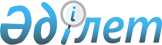 Об утверждении типовых учебных планов и типовых образовательных учебных программ по специальностям технического и профессионального образования
					
			Утративший силу
			
			
		
					Приказ Министра образования и науки Республики Казахстан от 15 июня 2015 года № 384. Зарегистрирован в Министерстве юстиции Республики Казахстан 17 июля 2015 года № 11690. Утратил силу приказом Министра просвещения Республики Казахстан от 1 сентября 2022 года № 388.
      Примечание РЦПИ!
      См. начало V15011690_3
      Типовой учебный план
      технического и профессионального образования 
      Код и профиль образования: 1100000- Транспорт (по отраслям)
      Специальность: 1102000 – Производство авиационных приборов 
      Квалификация:
      110201 2- Слесарь механик по ремонту авиационных приборов
      110202 2- Слесарь – сборщик авиационных приборов
      Примечание: ООД – общеобразовательные дисциплины; ОГД – общегуманитарные дисциплины; СЭД социально-экономические дисциплины; ОПД – общепрофессиональные дисциплины; СД – специальные дисциплины; ДОО – дисциплины, определяемые организацией образования с учетом требований работодателей; ПО – производственное обучение; ПП – профессиональная практика; ПА – промежуточная аттестация; ИА – итоговая аттестация; ОУППК – оценка уровня профессиональной подготовленности и присвоение квалификации; К – консультации; Ф – факультативные занятия.
      В соответствии с ГОСО ТиПО обязательным для исполнения в типовом учебном плане является перечень дисциплин. Формы контроля (курсовые работы, контрольные работы, экзамены), порядок изучения дисциплин (распределение по курсам ) являются примерными и могут изменяться в зависимости от форм обучения, специфики специальностей, местных и других условий (обстоятельств), в т.ч. в соответствии с потребностями работодателей.
      * Объем часов на дисциплины, определяемой организацией образования, может быть увеличен за счет сокращения объема часов (до 25%) циклов общепрофессиональных и специальных дисциплин.
      ** Рекомендуемая форма итоговой аттестации: квалификационный экзамен
      Примерный перечень учебно-производственных оборудований и технических средств обучения определяются исходя из содержания образовательных программ по дисциплинам соответствующей квалификации. 
      Перечень учебно-производственных оборудований и технических средств обучения для оснащения конкретного учебного заведения определяется учебным заведением совместно с предприятием-партнером, для которого готовятся кадры с учетом рабочих учебных программ. При этом рекомендуется учесть IT-технологии, 3D-технологии, ИКТ, дистанционное, модульное, дуальное, кредитное обучение с учетом перспективы развития отрасли.
      Типовой учебный план 
      технического и профессионального образования
      Код и профиль образования: 1100000 - Транспорт (по отраслям)
      Специальность: 1102000 – Производство авиационных приборов 
      Квалификация:
      110201 2- Слесарь- механик по ремонту авиационных приборов
      110202 2- Слесарь – сборщик авиационных приборов
      Примечание: ООД – общеобразовательные дисциплины; ОГД – общегуманитарные дисциплины; СЭД социально-экономические дисциплины; ОПД – общепрофессиональные дисциплины; СД – специальные дисциплины; ДОО – дисциплины, определяемые организацией образования с учетом требований работодателей; ПО – производственное обучение; ПП – профессиональная практика; ПА – промежуточная аттестация; ИА – итоговая аттестация; ОУППК – оценка уровня профессиональной подготовленности и присвоение квалификации; К – консультации; Ф – факультативные занятия.
      В соответствии с ГОСО ТиПО обязательным для исполнения в типовом учебном плане является перечень дисциплин. Формы контроля (курсовые работы, контрольные работы, экзамены), порядок изучения дисциплин (распределение по курсам ) являются примерными и могут изменяться в зависимости от форм обучения, специфики специальностей, местных и других условий (обстоятельств), в т.ч. в соответствии с потребностями работодателей.
      * Объем часов на дисциплины, определяемой организацией образования, может быть увеличен за счет сокращения объема часов (до 25%) циклов общепрофессиональных и специальных дисциплин.
      ** Рекомендуемая форма итоговой аттестации: квалификационный экзамен.
      Примерный перечень учебно-производственных оборудований и технических средств обучения определяются исходя из содержания образовательных программ по дисциплинам соответствующей квалификации. 
      Перечень учебно-производственных оборудований и технических средств обучения для оснащения конкретного учебного заведения определяется учебным заведением совместно с предприятием-партнером, для которого готовятся кадры с учетом рабочих учебных программ. При этом рекомендуется учесть IT-технологии, 3D-технологии, ИКТ, дистанционное, модульное, дуальное, кредитное обучение с учетом перспективы развития отрасли.
      Типовой учебный план
      технического и профессионального образования
      Форма обучения: очная
      нормативный срок обучения: 2 года 10 месяцев на базе основного среднего образования
      Примечание: ООД – общеобразовательные дисциплины; ОГД – общегуманитарные дисциплины; СЭД социально-экономические дисциплины; ОПД – общепрофессиональные дисциплины; СД – специальные дисциплины; ДОО – дисциплины, определяемые организацией образования с учетом требований работодателей; ПО – производственное обучение; ПП – профессиональная практика; ПА – промежуточная аттестация; ИА – итоговая аттестация; ОУППК – оценка уровня профессиональной подготовленности и присвоение квалификации; К – консультации; Ф – факультативные занятия.
      квалификационный экзамен
      В соответствии с ГОСО ТиПО обязательным для исполнения в типовом учебном плане является перечень дисциплин. Формы контроля (курсовые работы, контрольные работы, экзамены), порядок изучения дисциплин (распределение по курсам ) являются примерными и могут изменяться в зависимости от форм обучения, специфики специальностей, местных и других условий (обстоятельств), в т.ч. в соответствии с потребностями работодателей.
      * Объем часов на дисциплины, определяемой организацией образования, может быть увеличен за счет сокращения объема часов (до 25%) циклов общепрофессиональных и специальных дисциплин.
      ** Рекомендуемая форма итоговой аттестации: государственный экзамен.
      Примерный перечень учебно-производственных оборудований и технических средств обучения определяются исходя из содержания образовательных программ по дисциплинам соответствующей квалификации. 
      Перечень учебно-производственных оборудований и технических средств обучения для оснащения конкретного учебного заведения определяется учебным заведением совместно с предприятием-партнером, для которого готовятся кадры с учетом рабочих учебных программ. При этом рекомендуется учесть IT-технологии, 3D-технологии, ИКТ, дистанционное, модульное, дуальное, кредитное обучение с учетом перспективы развития отрасли.
      Типовой учебный план 
      технического и профессионального образования
      Примечание: ООД – общеобразовательные дисциплины; ОГД – общегуманитарные дисциплины; СЭД социально-экономические дисциплины; ОПД – общепрофессиональные дисциплины; СД – специальные дисциплины; ДОО – дисциплины, определяемые организацией образования с учетом требований работодателей; ПО – производственное обучение; ПП – профессиональная практика; ПА – промежуточная аттестация; ИА – итоговая аттестация; ОУППК – оценка уровня профессиональной подготовленности и присвоение квалификации; К – консультации; Ф – факультативные занятия.
      В соответствии с ГОСО ТиПО обязательным для исполнения в типовом учебном плане является перечень дисциплин. Формы контроля (курсовые работы, контрольные работы, экзамены), порядок изучения дисциплин (распределение по курсам ) являются примерными и могут изменяться в зависимости от форм обучения, специфики специальностей, местных и других условий (обстоятельств), в т.ч. в соответствии с потребностями работодателей.
      * Объем часов на дисциплины, определяемой организацией образования, может быть увеличен за счет сокращения объема часов (до 25%) циклов общепрофессиональных и специальных дисциплин.
      ** Рекомендуемая форма итоговой аттестации: квалификационный экзамен.
      Примерный перечень учебно-производственных оборудований и технических средств обучения определяются исходя из содержания образовательных программ по дисциплинам соответствующей квалификации. 
      Перечень учебно-производственных оборудований и технических средств обучения для оснащения конкретного учебного заведения определяется учебным заведением совместно с предприятием-партнером, для которого готовятся кадры с учетом рабочих учебных программ. При этом рекомендуется учесть IT-технологии, 3D-технологии, ИКТ, дистанционное, модульное, дуальное, кредитное обучение с учетом перспективы развития отрасли.
      Типовой учебный план 
      технического и профессионального образования
      Код и профиль образования: 1100000 - Транспорт (по отраслям)
      Специальность: 1102000 – Производство авиационных приборов 
      Квалификация: 110206 2 – Электромеханик по испытанию и ремонту электрооборудования
      Форма обучения: очная
      нормативный срок обучения: 2 года 10 месяцев на базе основного среднего образования
      Примечание: ООД – общеобразовательные дисциплины; ОГД – общегуманитарные дисциплины; СЭД социально-экономические дисциплины; ОПД – общепрофессиональные дисциплины; СД – специальные дисциплины; ДОО – дисциплины, определяемые организацией образования с учетом требований работодателей; ПО – производственное обучение; ПП – профессиональная практика; ПА – промежуточная аттестация; ИА – итоговая аттестация; ОУППК – оценка уровня профессиональной подготовленности и присвоение квалификации; К – консультации; Ф – факультативные занятия.
      В соответствии с ГОСО ТиПО обязательным для исполнения в типовом учебном плане является перечень дисциплин. Формы контроля (курсовые работы, контрольные работы, экзамены), порядок изучения дисциплин (распределение по курсам ) являются примерными и могут изменяться в зависимости от форм обучения, специфики специальностей, местных и других условий (обстоятельств), в т.ч. в соответствии с потребностями работодателей.
      * Объем часов на дисциплины, определяемой организацией образования, может быть увеличен за счет сокращения объема часов (до 25%) циклов общепрофессиональных и специальных дисциплин.
      ** Рекомендуемая форма итоговой аттестации: квалификационный экзамен.
      Примерный перечень учебно-производственных оборудований и технических средств обучения определяются исходя из содержания образовательных программ по дисциплинам соответствующей квалификации. 
      Перечень учебно-производственных оборудований и технических средств обучения для оснащения конкретного учебного заведения определяется учебным заведением совместно с предприятием-партнером, для которого готовятся кадры с учетом рабочих учебных программ. При этом рекомендуется учесть IT-технологии, 3D-технологии, ИКТ, дистанционное, модульное, дуальное, кредитное обучение с учетом перспективы развития отрасли.
      Типовой учебный план 
      технического и профессионального образования
      Код и профиль образования: 1100000 - Транспорт (по отраслям)
      Специальность: 1102000 – Производство авиационных приборов
      Квалификация: 110206 2 – Электромеханик по испытанию и ремонту электрооборудования
      Форма обучения: очная
      нормативный срок обучения: 1 года 10 месяцев на базе общего среднего образования
      Примечание: ООД – общеобразовательные дисциплины; ОГД – общегуманитарные дисциплины; СЭД социально-экономические дисциплины; ОПД – общепрофессиональные дисциплины; СД – специальные дисциплины; ДОО – дисциплины, определяемые организацией образования с учетом требований работодателей; ПО – производственное обучение; ПП – профессиональная практика; ПА – промежуточная аттестация; ИА – итоговая аттестация; ОУППК – оценка уровня профессиональной подготовленности и присвоение квалификации; К – консультации; Ф – факультативные занятия.
      В соответствии с ГОСО ТиПО обязательным для исполнения в типовом учебном плане является перечень дисциплин. Формы контроля (курсовые работы, контрольные работы, экзамены), порядок изучения дисциплин (распределение по курсам ) являются примерными и могут изменяться в зависимости от форм обучения, специфики специальностей, местных и других условий (обстоятельств), в т.ч. в соответствии с потребностями работодателей.
      * Объем часов на дисциплины, определяемой организацией образования, может быть увеличен за счет сокращения объема часов (до 25%) циклов общепрофессиональных и специальных дисциплин.
      ** Рекомендуемая форма итоговой аттестации: квалификационный экзамен.
      Примерный перечень учебно-производственных оборудований и технических средств обучения определяются исходя из содержания образовательных программ по дисциплинам соответствующей квалификации.
      Перечень учебно-производственных оборудований и технических средств обучения для оснащения конкретного учебного заведения определяется учебным заведением совместно с предприятием-партнером, для которого готовятся кадры с учетом рабочих учебных программ. При этом рекомендуется учесть IT-технологии, 3D-технологии, ИКТ, дистанционное, модульное, дуальное, кредитное обучение с учетом перспективы развития отрасли.
      Типовой учебный план
      технического и профессионального образования
      Код и профиль образования: 1100000 - Транспорт (по отраслям)
      Специальность: 1102000- Производство авиационных приборов
      Квалификация: 110207 3 - Электромеханик
      Примечание: ООД – общеобразовательные дисциплины; ОГД – общегуманитарные дисциплины; СЭД социально-экономические дисциплины; ОПД – общепрофессиональные дисциплины; СД – специальные дисциплины; ДОО – дисциплины, определяемые организацией образования с учетом требований работодателей; ПО – производственное обучение; ПП – профессиональная практика; ПА – промежуточная аттестация; ИА – итоговая аттестация; ОУППК – оценка уровня профессиональной подготовленности и присвоение квалификации; К – консультации; Ф – факультативные занятия.
      В соответствии с ГОСО ТиПО обязательным для исполнения в типовом учебном плане является перечень дисциплин. Формы контроля (курсовые работы, контрольные работы, экзамены)порядок изучения дисциплин (распределение по курсам ) являются примерными и могут изменяться в зависимости от форм обучения, специфики специальностей, местных и других условий (обстоятельств), в т.ч. в соответствии с потребностями работодателей.
      * Объем часов на дисциплины, определяемой организацией образования, может быть увеличен за счет сокращения объема часов (до 25%) циклов общепрофессиональных и специальных дисциплин.
      ** Рекомендуемая форма итоговой аттестации: квалификационный экзамен.
      Примерный перечень учебно-производственных оборудований и технических средств обучения определяются исходя из содержания образовательных программ по дисциплинам соответствующей квалификации. 
      Перечень учебно-производственных оборудований и технических средств обучения для оснащения конкретного учебного заведения определяется учебным заведением совместно с предприятием-партнером, для которого готовятся кадры с учетом рабочих учебных программ. При этом рекомендуется учесть IT-технологии, 3D-технологии, ИКТ, дистанционное, модульное, дуальное, кредитное обучение с учетом перспективы развития отрасли.
      Типовой учебный план 
      технического и профессионального образования 
      Код и профиль образования: 1100000 - Транспорт (по отраслям)
      Специальность: 1102000 – Производство авиационных приборов
      Квалификация: 110207 3 - Электромеханик
      Форма обучения: очная
      нормативный срок обучения: 2 года 10 месяцев на базе общего среднего образования
      Примечание: ООД – общеобразовательные дисциплины; ОГД – общегуманитарные дисциплины; СЭД социально-экономические дисциплины; ОПД – общепрофессиональные дисциплины; СД – специальные дисциплины; ДОО – дисциплины, определяемые организацией образования с учетом требований работодателей; ПО – производственное обучение; ПП – профессиональная практика; ПА – промежуточная аттестация; ИА – итоговая аттестация; ОУППК – оценка уровня профессиональной подготовленности и присвоение квалификации; К – консультации; Ф – факультативные занятия.
      В соответствии с ГОСО ТиПО обязательным для исполнения в типовом учебном плане является перечень дисциплин. Формы контроля (курсовые работы, контрольные работы, экзамены), порядок изучения дисциплин (распределение по курсам ) являются примерными и могут изменяться в зависимости от форм обучения, специфики специальностей, местных и других условий (обстоятельств), в т.ч. в соответствии с потребностями работодателей.
      * Объем часов на дисциплины, определяемой организацией образования, может быть увеличен за счет сокращения объема часов (до 25%) циклов общепрофессиональных и специальных дисциплин.
      ** Рекомендуемая форма итоговой аттестации: квалификационный экзамен.
      Примерный перечень учебно-производственных оборудований и технических средств обучения определяются исходя из содержания образовательных программ по дисциплинам соответствующей квалификации. 
      Перечень учебно-производственных оборудований и технических средств обучения для оснащения конкретного учебного заведения определяется учебным заведением совместно с предприятием-партнером, для которого готовятся кадры с учетом рабочих учебных программ. При этом рекомендуется учесть IT-технологии, 3D-технологии, ИКТ, дистанционное, модульное, дуальное, кредитное обучение с учетом перспективы развития отрасли.
      Типовой учебный план 
      технического и профессионального образования
      Код и профиль образования: 1100000- Транспорт (по отраслям)
      Специальность: 1102000 – Производство авиационных приборов 
      Квалификация: 110208 3 - Техник-механик
      Форма обучения: очная
      нормативный срок обучения: 3года 10 месяцев на базе основного среднего образования
      Примечание: ООД – общеобразовательные дисциплины; ОГД – общегуманитарные дисциплины; СЭД социально-экономические дисциплины; ОПД – общепрофессиональные дисциплины; СД – специальные дисциплины; ДОО – дисциплины, определяемые организацией образования с учетом требований работодателей; ПО – производственное обучение; ПП – профессиональная практика; ПА – промежуточная аттестация; ИА – итоговая аттестация; ОУППК – оценка уровня профессиональной подготовленности и присвоение квалификации; К – консультации; Ф – факультативные занятия.
      В соответствии с ГОСО ТиПО обязательным для исполнения в типовом учебном плане является перечень дисциплин. Формы контроля ((курсовые работы, контрольные работы, экзамены) порядок изучения дисциплин (распределение по курсам ) являются примерными и могут изменяться в зависимости от форм обучения, специфики специальностей, местных и других условий (обстоятельств), в т.ч. в соответствии с потребностями работодателей.
      * Объем часов на дисциплины, определяемой организацией образования, может быть увеличен за счет сокращения объема часов (до 25%) циклов общепрофессиональных и специальных дисциплин.
      ** Рекомендуемая форма итоговой аттестации: квалификационный экзамен.
      Примерный перечень учебно-производственных оборудований и технических средств обучения определяются исходя из содержания образовательных программ по дисциплинам соответствующей квалификации. 
      Перечень учебно-производственных оборудований и технических средств обучения для оснащения конкретного учебного заведения определяется учебным заведением совместно с предприятием-партнером, для которого готовятся кадры с учетом рабочих учебных программ. При этом рекомендуется учесть IT-технологии, 3D-технологии, ИКТ, дистанционное, модульное, дуальное, кредитное обучение с учетом перспективы развития отрасли.
      Типовой учебный план 
      технического и профессионального образования
      Код и профиль образования: 1100000 - Транспорт (по отраслям)
      Специальность: 1102000 – Производство авиационных приборов
      Квалификация: 110208 3 - Техник-механик
      Форма обучения: очная
      нормативный срок обучения: 2 года 10 месяцев на базе общего среднего образования
      Примечание: ООД – общеобразовательные дисциплины; ОГД – общегуманитарные дисциплины; СЭД социально-экономические дисциплины; ОПД – общепрофессиональные дисциплины; СД – специальные дисциплины; ДОО – дисциплины, определяемые организацией образования с учетом требований работодателей; ПО – производственное обучение; ПП – профессиональная практика; ПА – промежуточная аттестация; ИА – итоговая аттестация; ОУППК – оценка уровня профессиональной подготовленности и присвоение квалификации; К – консультации; Ф – факультативные занятия.
      В соответствии с ГОСО ТиПО обязательным для исполнения в типовом учебном плане является перечень дисциплин. Формы контроля (курсовые работы, контрольные работы, экзамены), порядок изучения дисциплин (распределение по курсам ) являются примерными и могут изменяться в зависимости от форм обучения, специфики специальностей, местных и других условий (обстоятельств), в т.ч. в соответствии с потребностями работодателей.
      * Объем часов на дисциплины, определяемой организацией образования, может быть увеличен за счет сокращения объема часов (до 25%) циклов общепрофессиональных и специальных дисциплин.
      ** Рекомендуемая форма итоговой аттестации: квалификационный экзамен.
      Примерный перечень учебно-производственных оборудований и технических средств обучения определяются исходя из содержания образовательных программ по дисциплинам соответствующей квалификации. 
      Перечень учебно-производственных оборудований и технических средств обучения для оснащения конкретного учебного заведения определяется учебным заведением совместно с предприятием-партнером, для которого готовятся кадры с учетом рабочих учебных программ. При этом рекомендуется учесть IT-технологии, 3D-технологии, ИКТ, дистанционное, модульное, дуальное, кредитное обучение с учетом перспективы развития отрасли.
      Типовые учебные программы технического и профессионального
      образования по специальности "Производство авиационных
      приборов"
      Сноска. Наименование приложения 272 в редакции приказа Министра образования и науки РК от 22.01.2016 № 72 (вводится в действие по истечении десяти календарных дней после дня его первого официального опубликования).


       Содержание образовательной учебной программы по циклам дисциплин и профессиональной практике (повышенный уровень).
      Содержание образовательной учебной программы по циклам дисциплин и профессиональной практике (специалиста среднего звена)
      Примечание:
      Таблица 1 Базовые компетенции
      Таблица 2 Профессиональные компетенции
      Типовой учебный план
      технического и профессионального образования
      Код и профиль: 1100000 –Транспорт (по отраслям). Технологические машины и оборудование
      Специальность: 1121000 - Монтаж, техническое обслуживание и ремонт медицинской техники
      Квалификации: 112101 2 – Электромеханик по ремонту и обслуживанию медицинского оборудования
      Форма обучения: очная
      Нормативный срок обучения: 2 года 10 месяцев на базе основного среднего образования
      Примечание: ООД – общеобразовательные дисциплины; ОГД – общегуманитарные дисциплины; СЭД социально-экономические дисциплины; ОПД – общепрофессиональные дисциплины; СД – специальные дисциплины; ДОО – дисциплины, определяемые организацией образования с учетом требований работодателей; ПО – производственное обучение; ПП – профессиональная практика; ПА – промежуточная аттестация; ИА – итоговая аттестация; ОУППК – оценка уровня профессиональной подготовленности и присвоение квалификации; К – консультации; Ф – факультативные занятия.
      В соответствии с ГОСО ТиПО обязательным для исполнения в типовом учебном плане является перечень дисциплин. Формы контроля (курсовые работы, контрольные работы, экзамены), порядок изучения дисциплин (распределение по курсам) являются примерными и могут изменяться в зависимости от форм обучения, специфики специальностей, местных и других условий (обстоятельств), в т.ч. в соответствии с потребностями работодателей.
      * Объем часов на дисциплины, определяемые организацией образования, может быть увеличен за счет сокращения объема часов (до 25%) циклов общепрофессиональных и специальных дисциплин.
      ** Рекомендуемые формы итоговой аттестации: сдача комплексного экзамена по дисциплинам ОПД (03, 06), СД (01) или защита дипломной работы со сдачей экзамена итоговой аттестации по одной из специальных дисциплинСД (01).
      Примерный перечень учебно-производственного оборудования и технических средств обучения определяется исходя из содержания образовательных программ по дисциплинам соответствующей квалификации. 
      Перечень учебно-производственного оборудования и технических средств обучения для оснащения конкретного учебного заведения определяется учебным заведением совместно с предприятием-партнером, для которого готовятся кадры, с учетом рабочих учебных программ. При этом рекомендуется учесть IT-технологии, 3D-технологии, ИКТ, дистанционное, модульное, дуальное, кредитное обучение с учетом перспективы развития отрасли.
      Типовой учебный план
      технического и профессионального образования
      Код и профиль: 1100000 –Транспорт (по отраслям). Технологические машины и оборудование
      Специальность: 1121000 - Монтаж, техническое обслуживание и ремонт медицинской техники
      Квалификации: 112101 2 – Электромеханик по ремонту и обслуживанию медицинского оборудования
      Форма обучения: очная
      Нормативный срок обучения: 1 год 10 месяцев на базе общего среднего образования
      Примечание: ООД – общеобразовательные дисциплины; ОГД – общегуманитарные дисциплины; СЭД социально-экономические дисциплины; ОПД – общепрофессиональные дисциплины; СД – специальные дисциплины; ДОО – дисциплины, определяемые организацией образования с учетом требований работодателей; ПО – производственное обучение; ПП – профессиональная практика; ПА – промежуточная аттестация; ИА – итоговая аттестация; ОУППК – оценка уровня профессиональной подготовленности и присвоение квалификации; К – консультации; Ф – факультативные занятия.
      В соответствии с ГОСО ТиПО обязательным для исполнения в типовом учебном плане является перечень дисциплин. Формы контроля (курсовые работы, контрольные работы, экзамены), порядок изучения дисциплин (распределение по курсам) являются примерными и могут изменяться в зависимости от форм обучения, специфики специальностей, местных и других условий (обстоятельств), в т.ч. в соответствии с потребностями работодателей.
      * Объем часов на дисциплины, определяемые организацией образования, может быть увеличен за счет сокращения объема часов (до 25%) циклов общепрофессиональных и специальных дисциплин.
      ** Рекомендуемые формы итоговой аттестации: сдача комплексного экзамена по дисциплинам ОПД (03, 06), СД(01) или защита дипломной работы со сдачей экзамена итоговой аттестации по одной из специальных дисциплин СД ( 01).
      Примерный перечень учебно-производственного оборудования и технических средств обучения определяется исходя из содержания образовательных программ по дисциплинам соответствующей квалификации. 
      Перечень учебно-производственного оборудования и технических средств обучения для оснащения конкретного учебного заведения определяется учебным заведением совместно с предприятием-партнером, для которого готовятся кадры, с учетом рабочих учебных программ. При этом рекомендуется учесть IT-технологии, 3D-технологии, ИКТ, дистанционное, модульное, дуальное, кредитное обучение с учетом перспективы развития отрасли.
      Типовой учебный план
      технического и профессионального образования
      Код и профиль: 1100000 –Транспорт (по отраслям). Технологические машины и оборудование
      Специальность: 1121000 - Монтаж, техническое обслуживание и ремонт медицинской техники
      Квалификации:
      112102 3 – Техник по эксплуатации и ремонту оборудования
      112103 3 – Техник-электроник
      Форма обучения: очная
      Нормативный срок обучения: 2 года 10 месяцев на базе основного среднего образования
      Примечание: ООД – общеобразовательные дисциплины; ОГД – общегуманитарные дисциплины; СЭД социально-экономические дисциплины; ОПД – общепрофессиональные дисциплины; СД – специальные дисциплины; ДОО – дисциплины, определяемые организацией образования с учетом требований работодателей; ПО – производственное обучение; ПП – профессиональная практика; ПА – промежуточная аттестация; ИА – итоговая аттестация; ОУППК – оценка уровня профессиональной подготовленности и присвоение квалификации; К – консультации; Ф – факультативные занятия.
      В соответствии с ГОСО ТиПО обязательным для исполнения в типовом учебном плане является перечень дисциплин. Формы контроля (курсовые работы, контрольные работы, экзамены), порядок изучения дисциплин (распределение по курсам) являются примерными и могут изменяться в зависимости от форм обучения, специфики специальностей, местных и других условий (обстоятельств), в т.ч. в соответствии с потребностями работодателей.
      * Объем часов на дисциплины, определяемые организацией образования, может быть увеличен за счет сокращения объема часов (до 25%) циклов общепрофессиональных и специальных дисциплин.
      ** Рекомендуемые формы итоговой аттестации: защита дипломного проекта.
      Примерный перечень учебно-производственного оборудования и технических средств обучения определяется исходя из содержания образовательных программ по дисциплинам соответствующей квалификации. 
      Перечень учебно-производственного оборудования и технических средств обучения для оснащения конкретного учебного заведения определяется учебным заведением совместно с предприятием-партнером, для которого готовятся кадры, с учетом рабочих учебных программ. При этом рекомендуется учесть IT-технологии, 3D-технологии, ИКТ, дистанционное, модульное, дуальное, кредитное обучение с учетом перспективы развития отрасли.
      Типовой учебный план
      технического и профессионального образования
      Код и профиль: 1100000 –Транспорт (по отраслям). Технологические машины и оборудование
      Специальность: 1121000 - Монтаж, техническое обслуживание и ремонт медицинской техники
      Квалификации:
      112102 3 – Техник по эксплуатации и ремонту оборудования
      112103 3 – Техник-электроник
      Форма обучения: очная 
      Нормативный срок обучения: 1года 10 месяцев на базе общего среднего образования
      Примечание: ООД – общеобразовательные дисциплины; ОГД – общегуманитарные дисциплины; СЭД социально-экономические дисциплины; ОПД – общепрофессиональные дисциплины; СД – специальные дисциплины; ДОО – дисциплины, определяемые организацией образования с учетом требований работодателей; ПО – производственное обучение; ПП – профессиональная практика; ПА – промежуточная аттестация; ИА – итоговая аттестация; ОУППК – оценка уровня профессиональной подготовленности и присвоение квалификации; К – консультации; Ф – факультативные занятия.
      В соответствии с ГОСО ТиПО обязательным для исполнения в типовом учебном плане является перечень дисциплин. Формы контроля (курсовые работы, контрольные работы, экзамены), порядок изучения дисциплин (распределение по курсам) являются примерными и могут изменяться в зависимости от форм обучения, специфики специальностей, местных и других условий (обстоятельств), в т.ч. в соответствии с потребностями работодателей.
      * Объем часов на дисциплины, определяемые организацией образования, может быть увеличен за счет сокращения объема часов (до 25%) циклов общепрофессиональных и специальных дисциплин.
      ** Рекомендуемые формы итоговой аттестации: защита дипломного проекта.
      Примерный перечень учебно-производственного оборудования и технических средств обучения определяется исходя из содержания образовательных программ по дисциплинам соответствующей квалификации. 
      Перечень учебно-производственного оборудования и технических средств обучения для оснащения конкретного учебного заведения определяется учебным заведением совместно с предприятием-партнером, для которого готовятся кадры, с учетом рабочих учебных программ. При этом рекомендуется учесть IT-технологии, 3D-технологии, ИКТ, дистанционное, модульное, дуальное, кредитное обучение с учетом перспективы развития отрасли.
      Типовые учебные программы технического и профессионального
      образования по специальности "Монтаж, техническое обслуживание
      и ремонт медицинской техники"
      Сноска. Наименование приложения 277 в редакции приказа Министра образования и науки РК от 22.01.2016 № 72 (вводится в действие по истечении десяти календарных дней после дня его первого официального опубликования).


       Содержание образовательной программы по циклам дисциплин и профессиональной практике (повышенный уровень)
      Содержание образовательной программы по циклам дисциплин и профессиональной практике (специалист среднего звена)
      Таблица 1 Базовые компетенции
      Таблица 2 Профессиональные компетенции 
      Типовой учебный план
      технического и профессионального образования 
      Форма обучения: очная
      Нормативный срок обучения 2 года 10 месяцев на базе общего среднего образования
      Примечание: ООД – общеобразовательные дисциплины; ОГД – общегуманитарные дисциплины; СЭД социально-экономические дисциплины; ОПД – общепрофессиональные дисциплины; СД – специальные дисциплины; ДОО – дисциплины, определяемые организацией образования с учетом требований работодателей; ПО – производственное обучение; ПП – профессиональная практика; ПА – промежуточная аттестация; ИА – итоговая аттестация; ОУППК – оценка уровня профессиональной подготовленности и присвоение квалификации; К – консультации; Ф – факультативные занятия.
      В соответствии с ГОСО ТиПО обязательным для исполнения в типовом учебном плане является перечень дисциплин. Формы контроля ((курсовые работы, контрольные работы, экзамены), порядок изучения дисциплин (распределение по курсам ) являются примерными и могут изменяться в зависимости от форм обучения, специфики специальностей, местных и других условий (обстоятельств), в т.ч. в соответствии с потребностями работодателей.
      * Объем часов на дисциплины, определяемой организацией образования, может быть увеличен за счет сокращения объема часов (до 25%) циклов общепрофессиональных и специальных дисциплин.
      ** Рекомендуемая форма итоговой аттестации: квалификационный экзамен.
      Примерный перечень учебно-производственных оборудований и технических средств обучения определяются исходя из содержания образовательных программ по дисциплинам соответствующей квалификации. 
      Перечень учебно-производственных оборудований и технических средств обучения для оснащения конкретного учебного заведения определяется учебным заведением совместно с предприятием-партнером, для которого готовятся кадры с учетом рабочих учебных программ. При этом рекомендуется учесть IT-технологии, 3D-технологии, ИКТ, дистанционное, модульное, дуальное, кредитное обучение с учетом перспективы развития отрасли.
      Типовой учебный план
      технического и профессионального образования
      Форма обучения: очная
      нормативный срок обучения: 2 года 10 месяцев на базе общего среднего образования
      Примечание: ООД – общеобразовательные дисциплины; ОГД – общегуманитарные дисциплины; СЭД социально-экономические дисциплины; ОПД – общепрофессиональные дисциплины; СД – специальные дисциплины; ДОО – дисциплины, определяемые организацией образования с учетом требований работодателей; ПО – производственное обучение; ПП – профессиональная практика; ПА – промежуточная аттестация; ИА – итоговая аттестация; ОУППК – оценка уровня профессиональной подготовленности и присвоение квалификации; К – консультации; Ф – факультативные занятия.
      В соответствии с ГОСО ТиПО обязательным для исполнения в типовом учебном плане является перечень дисциплин. Формы контроля (курсовые работы, контрольные работы, экзамены), порядок изучения дисциплин (распределение по курсам ) являются примерными и могут изменяться в зависимости от форм обучения, специфики специальностей, местных и других условий (обстоятельств), в т.ч. в соответствии с потребностями работодателей.
      *Объем часов на дисциплины, определяемой организацией образования, может быть увеличен за счет сокращения объема часов (до 25%) циклов общепрофессиональных и специальных дисциплин.
      ** Рекомендуемая форма итоговой аттестации: квалификационный экзамен.
      Примерный перечень учебно-производственных оборудований и технических средств обучения определяются исходя из содержания образовательных программ по дисциплинам соответствующей квалификации. 
      Перечень учебно-производственных оборудований и технических средств обучения для оснащения конкретного учебного заведения определяется учебным заведением совместно с предприятием-партнером, для которого готовятся кадры с учетом рабочих учебных программ. При этом рекомендуется учесть IT-технологии, 3D-технологии, ИКТ, дистанционное, модульное, дуальное, кредитное обучение с учетом перспективы развития отрасли.
      Типовой учебный план
      технического и профессионального образования
      Форма обучения: очная
      нормативный срок обучения: 1 год 10 месяцев на базе общего среднего образования
      Примечание: ООД – общеобразовательные дисциплины; ОГД – общегуманитарные дисциплины; СЭД социально-экономические дисциплины; ОПД – общепрофессиональные дисциплины; СД – специальные дисциплины; ДОО – дисциплины, определяемые организацией образования с учетом требований работодателей; ПО – производственное обучение; ПП – профессиональная практика; ПА – промежуточная аттестация; ИА – итоговая аттестация; ОУППК – оценка уровня профессиональной подготовленности и присвоение квалификации; К – консультации; Ф – факультативные занятия.
      В соответствии с ГОСО ТиПО обязательным для исполнения в типовом учебном плане является перечень дисциплин. Формы контроля (курсовые работы, контрольные работы, экзамены), порядок изучения дисциплин (распределение по курсам ) являются примерными и могут изменяться в зависимости от форм обучения, специфики специальностей, местных и других условий (обстоятельств), в т.ч. в соответствии с потребностями работодателей.
      * Объем часов на дисциплины, определяемой организацией образования, может быть увеличен за счет сокращения объема часов (до 25%) циклов общепрофессиональных и специальных дисциплин.
      ** Рекомендуемая форма итоговой аттестации: квалификационный экзамен.
      Примерный перечень учебно-производственных оборудований и технических средств обучения определяются исходя из содержания образовательных программ по дисциплинам соответствующей квалификации. 
      Перечень учебно-производственных оборудований и технических средств обучения для оснащения конкретного учебного заведения определяется учебным заведением совместно с предприятием-партнером, для которого готовятся кадры с учетом рабочих учебных программ. При этом рекомендуется учесть IT-технологии, 3D-технологии, ИКТ, дистанционное, модульное, дуальное, кредитное обучение с учетом перспективы развития отрасли.
      Типовой учебный план
      технического и профессионального образования
      Форма обучения: очная
      нормативный срок обучения: 2 года 10 месяцев на базе общего среднего образования
      Примечание: ООД – общеобразовательные дисциплины; ОГД – общегуманитарные дисциплины; СЭД социально-экономические дисциплины; ОПД – общепрофессиональные дисциплины; СД – специальные дисциплины; ДОО – дисциплины, определяемые организацией образования с учетом требований работодателей; ПО – производственное обучение; ПП – профессиональная практика; ПА – промежуточная аттестация; ИА – итоговая аттестация; ОУППК – оценка уровня профессиональной подготовленности и присвоение квалификации; К – консультации; Ф – факультативные занятия.
      В соответствии с ГОСО ТиПО обязательным для исполнения в типовом учебном плане является перечень дисциплин. Формы контроля (курсовые работы, контрольные работы, экзамены), порядок изучения дисциплин (распределение по курсам ) являются примерными и могут изменяться в зависимости от форм обучения, специфики специальностей, местных и других условий (обстоятельств), в т.ч. в соответствии с потребностями работодателей.
      * Объем часов на дисциплины, определяемой организацией образования, может быть увеличен за счет сокращения объема часов (до 25%) циклов общепрофессиональных и специальных дисциплин.
      ** Рекомендуемая форма итоговой аттестации: квалификационный экзамен..
      Примерный перечень учебно-производственных оборудований и технических средств обучения определяются исходя из содержания образовательных программ по дисциплинам соответствующей квалификации. 
      Перечень учебно-производственных оборудований и технических средств обучения для оснащения конкретного учебного заведения определяется учебным заведением совместно с предприятием-партнером, для которого готовятся кадры с учетом рабочих учебных программ. При этом рекомендуется учесть IT-технологии, 3D-технологии, ИКТ, дистанционное, модульное, дуальное, кредитное обучение с учетом перспективы развития отрасли.
      Типовой учебный план
      технического и профессионального образования
      Форма обучения: очная
      нормативный срок обучения: 3 года 10 месяцев на базе основного среднего образования
      Примечание: ООД – общеобразовательные дисциплины; ОГД – общегуманитарные дисциплины; СЭД социально-экономические дисциплины; ОПД – общепрофессиональные дисциплины; СД – специальные дисциплины; ДОО – дисциплины, определяемые организацией образования с учетом требований работодателей; ПО – производственное обучение; ПП – профессиональная практика; ПА – промежуточная аттестация; ИА – итоговая аттестация; ОУППК – оценка уровня профессиональной подготовленности и присвоение квалификации; К – консультации; Ф – факультативные занятия.
      В соответствии с ГОСО ТиПО обязательным для исполнения в типовом учебном плане является перечень дисциплин. Формы контроля (курсовые работы, контрольные работы, экзамены), порядок изучения дисциплин (распределение по курсам ) являются примерными и могут изменяться в зависимости от форм обучения, специфики специальностей, местных и других условий (обстоятельств), в т.ч. в соответствии с потребностями работодателей.
      * Объем часов на дисциплины, определяемой организацией образования, может быть увеличен за счет сокращения объема часов (до 25%) циклов общепрофессиональных и специальных дисциплин.
      ** Рекомендуемая форма итоговой аттестации: квалификационный экзамен.
      Примерный перечень учебно-производственных оборудований и технических средств обучения определяются исходя из содержания образовательных программ по дисциплинам соответствующей квалификации. 
      Перечень учебно-производственных оборудований и технических средств обучения для оснащения конкретного учебного заведения определяется учебным заведением совместно с предприятием-партнером, для которого готовятся кадры с учетом рабочих учебных программ. При этом рекомендуется учесть IT-технологии, 3D-технологии, ИКТ, дистанционное, модульное, дуальное, кредитное обучение с учетом перспективы развития отрасли.
      Типовой учебный план
      технического и профессионального образования
      Форма обучения: очная
      нормативный срок обучения: 1 год 10 месяцев на базе общего среднего образования
      Примечание: ООД – общеобразовательные дисциплины; ОГД – общегуманитарные дисциплины; СЭД социально-экономические дисциплины; ОПД – общепрофессиональные дисциплины; СД – специальные дисциплины; ДОО – дисциплины, определяемые организацией образования с учетом требований работодателей; ПО – производственное обучение; ПП – профессиональная практика; ПА – промежуточная аттестация; ИА – итоговая аттестация; ОУППК – оценка уровня профессиональной подготовленности и присвоение квалификации; К – консультации; Ф – факультативные занятия.
      В соответствии с ГОСО ТиПО обязательным для исполнения в типовом учебном плане является перечень дисциплин. Формы контроля (курсовые работы, контрольные работы, экзамены), порядок изучения дисциплин (распределение по курсам ) являются примерными и могут изменяться в зависимости от форм обучения, специфики специальностей, местных и других условий (обстоятельств), в т.ч. в соответствии с потребностями работодателей.
      * Объем часов на дисциплины, определяемой организацией образования, может быть увеличен за счет сокращения объема часов (до 25%) циклов общепрофессиональных и специальных дисциплин.
      ** Рекомендуемая форма итоговой аттестации: квалификационный экзамен.
      Примерный перечень учебно-производственных оборудований и технических средств обучения определяются исходя из содержания образовательных программ по дисциплинам соответствующей квалификации. 
      Перечень учебно-производственных оборудований и технических средств обучения для оснащения конкретного учебного заведения определяется учебным заведением совместно с предприятием-партнером, для которого готовятся кадры с учетом рабочих учебных программ. При этом рекомендуется учесть IT-технологии, 3D-технологии, ИКТ, дистанционное, модульное, дуальное, кредитное обучение с учетом перспективы развития отрасли.
      Типовой учебный план
      технического и профессионального образования
      Форма обучения: очная
      нормативный срок обучения: 2 года 10 месяцев на базе общего среднего образования
      Примечание: ООД – общеобразовательные дисциплины; ОГД – общегуманитарные дисциплины; СЭД социально-экономические дисциплины; ОПД – общепрофессиональные дисциплины; СД – специальные дисциплины; ДОО – дисциплины, определяемые организацией образования с учетом требований работодателей; ПО – производственное обучение; ПП – профессиональная практика; ПА – промежуточная аттестация; ИА – итоговая аттестация; ОУППК – оценка уровня профессиональной подготовленности и присвоение квалификации; К – консультации; Ф – факультативные занятия.
      В соответствии с ГОСО ТиПО обязательным для исполнения в типовом учебном плане является перечень дисциплин. Формы контроля (курсовые работы, контрольные работы, экзамены), порядок изучения дисциплин (распределение по курсам ) являются примерными и могут изменяться в зависимости от форм обучения, специфики специальностей, местных и других условий (обстоятельств), в т.ч. в соответствии с потребностями работодателей.
      *Объем часов на дисциплины, определяемой организацией образования, может быть увеличен за счет сокращения объема часов (до 25%) циклов общепрофессиональных и специальных дисциплин.
      **Рекомендуемая форма итоговой аттестации: квалификационный экзамен.
      Примерный перечень учебно-производственных оборудований и технических средств обучения определяются исходя из содержания образовательных программ по дисциплинам соответствующей квалификации. 
      Перечень учебно-производственных оборудований и технических средств обучения для оснащения конкретного учебного заведения определяется учебным заведением совместно с предприятием-партнером, для которого готовятся кадры с учетом рабочих учебных программ. При этом рекомендуется учесть IT-технологии, 3D-технологии, ИКТ, дистанционное, модульное, дуальное, кредитное обучение с учетом перспективы развития отрасли.
      Типовой учебный план
      технического и профессионального образования
      Форма обучения: очная
      нормативный срок обучения: 3 года 10 месяцев на базе основного среднего образования
      Примечание: ООД – общеобразовательные дисциплины; ОГД – общегуманитарные дисциплины; СЭД социально-экономические дисциплины; ОПД – общепрофессиональные дисциплины; СД – специальные дисциплины; ДОО – дисциплины, определяемые организацией образования с учетом требований работодателей; ПО – производственное обучение; ПП – профессиональная практика; ПА – промежуточная аттестация; ИА – итоговая аттестация; ОУППК – оценка уровня профессиональной подготовленности и присвоение квалификации; К – консультации; Ф – факультативные занятия.
      В соответствии с ГОСО ТиПО обязательным для исполнения в типовом учебном плане является перечень дисциплин. Формы контроля (курсовые работы, контрольные работы, экзамены), порядок изучения дисциплин (распределение по курсам ) являются примерными и могут изменяться в зависимости от форм обучения, специфики специальностей, местных и других условий (обстоятельств), в т.ч. в соответствии с потребностями работодателей.
      * Объем часов на дисциплины, определяемой организацией образования, может быть увеличен за счет сокращения объема часов (до 25%) циклов общепрофессиональных и специальных дисциплин.
      ** Рекомендуемая форма итоговой аттестации: квалификационный экзамен.
      Примерный перечень учебно-производственных оборудований и технических средств обучения определяются исходя из содержания образовательных программ по дисциплинам соответствующей квалификации. 
      Перечень учебно-производственных оборудований и технических средств обучения для оснащения конкретного учебного заведения определяется учебным заведением совместно с предприятием-партнером, для которого готовятся кадры с учетом рабочих учебных программ. При этом рекомендуется учесть IT-технологии, 3D-технологии, ИКТ, дистанционное, модульное, дуальное, кредитное обучение с учетом перспективы развития отрасли
      Типовой учебный план
      технического и профессионального образования 
      Форма обучения: очная
      нормативный срок обучения: 1 год 10 месяцев на базе общего среднего образования
      Примечание: ООД – общеобразовательные дисциплины; ОГД – общегуманитарные дисциплины; СЭД социально-экономические дисциплины; ОПД – общепрофессиональные дисциплины; СД – специальные дисциплины; ДОО – дисциплины, определяемые организацией образования с учетом требований работодателей; ПО – производственное обучение; ПП – профессиональная практика; ПА – промежуточная аттестация; ИА – итоговая аттестация; ОУППК – оценка уровня профессиональной подготовленности и присвоение квалификации; К – консультации; Ф – факультативные занятия.
      В соответствии с ГОСО ТиПО обязательным для исполнения в типовом учебном плане является перечень дисциплин. Формы контроля (курсовые работы, контрольные работы, экзамены), порядок изучения дисциплин (распределение по курсам ) являются примерными и могут изменяться в зависимости от форм обучения, специфики специальностей, местных и других условий (обстоятельств), в т.ч. в соответствии с потребностями работодателей.
      * Объем часов на дисциплины, определяемой организацией образования, может быть увеличен за счет сокращения объема часов (до 25%) циклов общепрофессиональных и специальных дисциплин.
      ** Рекомендуемая форма итоговой аттестации: квалификационный экзамен.
      Примерный перечень учебно-производственных оборудований и технических средств обучения определяются исходя из содержания образовательных программ по дисциплинам соответствующей квалификации. 
      Перечень учебно-производственных оборудований и технических средств обучения для оснащения конкретного учебного заведения определяется учебным заведением совместно с предприятием-партнером, для которого готовятся кадры с учетом рабочих учебных программ. При этом рекомендуется учесть IT-технологии, 3D-технологии, ИКТ, дистанционное, модульное, дуальное, кредитное обучение с учетом перспективы развития отрасли.
      Типовые учебные программы технического и профессионального
      образования по специальности "Управление движением и
      эксплуатация воздушного транспорта"
      Сноска. Наименование приложения 287 в редакции приказа Министра образования и науки РК от 22.01.2016 № 72 (вводится в действие по истечении десяти календарных дней после дня его первого официального опубликования).


       Содержание образовательной учебной программы по циклам дисциплин и профессиональной практике (специалист среднего звена).
      Примечание:
      Таблица 1 Базовые компетенции
      Таблица 2 Профессиональные компетенции
      Типовой учебный план 
      технического и профессионального образования 
      Код и профиль: 1200000 – Производство, монтаж, эксплуатация и ремонт (по отраслям). Технология изделий и товаров широкого потребления
      Специальность: 1209000 – Ткацкое производство (по видам)
      Квалификации:
      120902 2 – Ткач ручного ткачества
      120903 2 – Ковровщица
      Форма обучения: очная
      Нормативный срок обучения: 2 года 10 месяцев на базе основного среднего образования
      Примечание: ООД – общеобразовательные дисциплины; ОГД – общегуманитарные дисциплины; СЭД – социально-экономические дисциплины; ОПД – общепрофессиональные дисциплины; СД – специальные дисциплины; ДОО – дисциплины, определяемые организацией образования с учетом требований работодателей; ПО – производственное обучение; ПП – профессиональная практика; ПА – промежуточная аттестация; ИА – итоговая аттестация; ОУППК – оценка уровня профессиональной подготовленности и присвоение квалификации; К – консультации; Ф – факультативные занятия.
      В соответствии с ГОСО ТиПО обязательным для исполнения в типовом учебном плане является перечень дисциплин. Формы контроля (курсовые работы, контрольные работы, экзамены), порядок изучения дисциплин (распределение по курсам) являются примерными и могут изменяться в зависимости от форм обучения, специфики специальностей, местных и других условий (обстоятельств), в т.ч. в соответствии с потребностями работодателей.
      * Объем часов на дисциплины, определяемые организацией образования, может быть увеличен за счет сокращения объема часов (до 25%) циклов общепрофессиональных и специальных дисциплин.
      ** Рекомендуемые формы итоговой аттестации: сдача комплексного экзамена по следующим дисциплинам: ОПД 08, СД 01, 02.
      Примерный перечень учебно-производственного оборудования и технических средств обучения определяется исходя из содержания образовательных программ по дисциплинам соответствующей квалификации. 
      Перечень учебно-производственного оборудования и технических средств обучения для оснащения конкретного учебного заведения определяется учебным заведением совместно с предприятием-партнером, для которого готовятся кадры, с учетом рабочих учебных программ. При этом рекомендуется учесть IT-технологии, 3D-технологии, ИКТ, дистанционное, модульное, дуальное, кредитное обучение с учетом перспективы развития отрасли.
      Типовой учебный план 
      технического и профессионального образования 
      Код и профиль: 1200000 – Производство, монтаж, эксплуатация и ремонт (по отраслям). Технология изделий и товаров широкого потребления
      Специальность: 1209000 – Ткацкое производство (по видам)
      Квалификации:
      120902 2 – Ткач ручного ткачества
      120903 2 – Ковровщица
      Форма обучения: очная
      Нормативный срок обучения: 1 год 10 месяцев на базе основного среднего образования без получения общего среднего образования
      Примечание: ООД – общеобразовательные дисциплины; ОГД – общегуманитарные дисциплины; СЭД – социально-экономические дисциплины; ОПД – общепрофессиональные дисциплины; СД – специальные дисциплины; ДОО – дисциплины, определяемые организацией образования с учетом требований работодателей; ПО – производственное обучение; ПП – профессиональная практика; ПА – промежуточная аттестация; ИА – итоговая аттестация; ОУППК – оценка уровня профессиональной подготовленности и присвоение квалификации; К – консультации; Ф – факультативные занятия.
      В соответствии с ГОСО ТиПО обязательным для исполнения в типовом учебном плане является перечень дисциплин. Формы контроля (курсовые работы, контрольные работы, экзамены), порядок изучения дисциплин (распределение по курсам) являются примерными и могут изменяться в зависимости от форм обучения, специфики специальностей, местных и других условий (обстоятельств), в т.ч. в соответствии с потребностями работодателей.
      * Объем часов на дисциплины, определяемые организацией образования, может быть увеличен за счет сокращения объема часов (до 25%) циклов общепрофессиональных и специальных дисциплин.
      ** Рекомендуемые формы итоговой аттестации: сдача комплексного экзамена по следующим дисциплинам: ОПД 08, СД 01, 02.
      Примерный перечень учебно-производственного оборудования и технических средств обучения определяется исходя из содержания образовательных программ по дисциплинам соответствующей квалификации. 
      Перечень учебно-производственного оборудования и технических средств обучения для оснащения конкретного учебного заведения определяется учебным заведением совместно с предприятием-партнером, для которого готовятся кадры, с учетом рабочих учебных программ. При этом рекомендуется учесть IT-технологии, 3D-технологии, ИКТ, дистанционное, модульное, дуальное, кредитное обучение с учетом перспективы развития отрасли.
      Типовой учебный план 
      технического и профессионального образования
      Код и профиль: 1200000 – Производство, монтаж, эксплуатация и ремонт (по отраслям). Технология изделий и товаров широкого потребления
      Специальность: 1209000 – Ткацкое производство (по видам)
      Квалификации:
      120902 2 – Ткач ручного ткачества
      120903 2 – Ковровщица
      Форма обучения: очная
      Нормативный срок обучения: 10 месяцев на базе общего среднего образования
      Примечание: ООД – общеобразовательные дисциплины; ОГД – общегуманитарные дисциплины; СЭД – социально-экономические дисциплины; ОПД – общепрофессиональные дисциплины; СД – специальные дисциплины; ДОО – дисциплины, определяемые организацией образования с учетом требований работодателей; ПО – производственное обучение; ПП – профессиональная практика; ПА – промежуточная аттестация; ИА – итоговая аттестация; ОУППК – оценка уровня профессиональной подготовленности и присвоение квалификации; К – консультации; Ф – факультативные занятия.
      В соответствии с ГОСО ТиПО обязательным для исполнения в типовом учебном плане является перечень дисциплин. Формы контроля (курсовые работы, контрольные работы, экзамены), порядок изучения дисциплин (распределение по курсам) являются примерными и могут изменяться в зависимости от форм обучения, специфики специальностей, местных и других условий (обстоятельств), в т.ч. в соответствии с потребностями работодателей.
      * Объем часов на дисциплины, определяемые организацией образования, может быть увеличен за счет сокращения объема часов (до 25%) циклов общепрофессиональных и специальных дисциплин.
      ** Рекомендуемые формы итоговой аттестации: сдача комплексного экзамена по следующим дисциплинам: ОПД 08, СД 01, 02.
      Примерный перечень учебно-производственного оборудования и технических средств обучения определяется исходя из содержания образовательных программ по дисциплинам соответствующей квалификации. 
      Перечень учебно-производственного оборудования и технических средств обучения для оснащения конкретного учебного заведения определяется учебным заведением совместно с предприятием-партнером, для которого готовятся кадры, с учетом рабочих учебных программ. При этом рекомендуется учесть IT-технологии, 3D-технологии, ИКТ, дистанционное, модульное, дуальное, кредитное обучение с учетом перспективы развития отрасли.
      Типовые учебные программы технического и профессионального
      образования по специальности "Ткацкое производство (по видам)"
      Сноска. Наименование приложения 291 в редакции приказа Министра образования и науки РК от 22.01.2016 № 72 (вводится в действие по истечении десяти календарных дней после дня его первого официального опубликования).


       Содержание образовательной учебной программы по циклам дисциплин и профессиональной практике (повышенный уровень)
      Примечание:
      Таблица 1 Базовые компетенции 
      Таблица 2 Профессиональные компетенции
      Типовой учебный план
      технического и профессионального образования 
      Код и профиль образования: 1200000 – Производство, монтаж, эксплуатация и ремонт (по отраслям). Технология изделий и товаров широкого потребления 
      Специальность: 1210000 – Технология нетканых текстильных материалов
      Квалификации:
      121001 2 – Перемотчик нити
      121002 2 – Вязальщик
      121003 2 – Вязальщица текстильно-галантерейных изделий
      121005 2 – Оператор иглопробивного оборудования
      121006 2 – Оператор чесально-вязального оборудования
      121007 2 – Оператор раскладочной машины
      121008 2 – Оператор вязально-прошивного оборудования
      121009 2 – Кеттельщик
      Форма обучения: очная
      Нормативный срок обучения: 2 года 10 месяцев на базе основного среднего образования 
      Примечание: ООД – общеобразовательные дисциплины; ОГД – общегуманитарные дисциплины; СЭД – социально-экономические дисциплины; ОПД – общепрофессиональные дисциплины; СД – специальные дисциплины; ДОО – дисциплины, определяемые организацией образования с учетом требований работодателей; ПО – производственное обучение; ПП – профессиональная практика; ПА – промежуточная аттестация; ИА – итоговая аттестация; ОУППК – оценка уровня профессиональной подготовленности и присвоение квалификации; К – консультации; Ф – факультативные занятия.
      В соответствии с ГОСО ТиПО обязательным для исполнения в типовом учебном плане является перечень дисциплин. Формы контроля (курсовые работы, контрольные работы, экзамены), порядок изучения дисциплин (распределение по курсам) являются примерными и могут изменяться в зависимости от форм обучения, специфики специальностей, местных и других условий (обстоятельств), в т.ч. в соответствии с потребностями работодателей.
      * Объем часов на дисциплины, определяемые организацией образования, может быть увеличен за счет сокращения объема часов (до 25%) циклов общепрофессиональных и специальных дисциплин.
      ** Рекомендуемые формы итоговой аттестации: сдача комплексного экзамена по специальным дисциплинам: СД 04, 05.
      Примерный перечень учебно-производственного оборудования и технических средств обучения определяется исходя из содержания образовательных программ по дисциплинам соответствующей квалификации. 
      Перечень учебно-производственного оборудования и технических средств обучения для оснащения конкретного учебного заведения определяется учебным заведением совместно с предприятием-партнером, для которого готовятся кадры, с учетом рабочих учебных программ. При этом рекомендуется учесть IT-технологии, 3D-технологии, ИКТ, дистанционное, модульное, дуальное, кредитное обучение с учетом перспективы развития отрасли.
      Типовой учебный план
      технического и профессионального образования 
      Код и профиль образования: 1200000 – Производство, монтаж, эксплуатация и ремонт (по отраслям). Технология изделий и товаров широкого потребления 
      Специальность: 1210000 – Технология нетканых текстильных материалов
      Квалификации:
      121001 2 – Перемотчик нити
      121002 2 – Вязальщик
      121003 2 – Вязальщица текстильно-галантерейных изделий
      121005 2 – Оператор иглопробивного оборудования
      121006 2 – Оператор чесально-вязального оборудования
      121007 2 – Оператор раскладочной машины
      121008 2 – Оператор вязально-прошивного оборудования
      121009 2 – Кеттельщик
      Форма обучения: очная
      Нормативный срок обучения: 1 год 10 месяцев на базе основного среднего образования без получения общего среднего образования
      Примечание: ООД – общеобразовательные дисциплины; ОГД – общегуманитарные дисциплины; СЭД – социально-экономические дисциплины; ОПД – общепрофессиональные дисциплины; СД – специальные дисциплины; ДОО – дисциплины, определяемые организацией образования с учетом требований работодателей; ПО – производственное обучение; ПП – профессиональная практика; ПА – промежуточная аттестация; ИА – итоговая аттестация; ОУППК – оценка уровня профессиональной подготовленности и присвоение квалификации; К – консультации; Ф – факультативные занятия.
      В соответствии с ГОСО ТиПО обязательным для исполнения в типовом учебном плане является перечень дисциплин. Формы контроля (курсовые работы, контрольные работы, экзамены), порядок изучения дисциплин (распределение по курсам) являются примерными и могут изменяться в зависимости от форм обучения, специфики специальностей, местных и других условий (обстоятельств), в т.ч. в соответствии с потребностями работодателей.
      * Объем часов на дисциплины, определяемые организацией образования, может быть увеличен за счет сокращения объема часов (до 25%) циклов общепрофессиональных и специальных дисциплин.
      ** Рекомендуемые формы итоговой аттестации: сдача комплексного экзамена по специальным дисциплинам: СД 04, 05.
      Примерный перечень учебно-производственного оборудования и технических средств обучения определяется исходя из содержания образовательных программ по дисциплинам соответствующей квалификации. 
      Перечень учебно-производственного оборудования и технических средств обучения для оснащения конкретного учебного заведения определяется учебным заведением совместно с предприятием-партнером, для которого готовятся кадры, с учетом рабочих учебных программ. При этом рекомендуется учесть IT-технологии, 3D-технологии, ИКТ, дистанционное, модульное, дуальное, кредитное обучение с учетом перспективы развития отрасли.
      Типовой учебный план
      технического и профессионального образования 
      Код и профиль образования: 1200000 – Производство, монтаж, эксплуатация и ремонт (по отраслям). Технология изделий и товаров широкого потребления 
      Специальность: 1210000 – Технология нетканых текстильных материалов
      Квалификации:
      121001 2 – Перемотчик нити
      121002 2 – Вязальщик
      121003 2 – Вязальщица текстильно-галантерейных изделий
      121005 2 – Оператор иглопробивного оборудования
      121006 2 – Оператор чесально-вязального оборудования
      121007 2 – Оператор раскладочной машины
      121008 2 – Оператор вязально-прошивного оборудования
      121009 2 – Кеттельщик
      Форма обучения: очная
      Нормативный срок обучения: 10 месяцев на базе общего среднего образования
      Примечание: ООД – общеобразовательные дисциплины; ОГД – общегуманитарные дисциплины; СЭД – социально-экономические дисциплины; ОПД – общепрофессиональные дисциплины; СД – специальные дисциплины; ДОО – дисциплины, определяемые организацией образования с учетом требований работодателей; ПО – производственное обучение; ПП – профессиональная практика; ПА – промежуточная аттестация; ИА – итоговая аттестация; ОУППК – оценка уровня профессиональной подготовленности и присвоение квалификации; К – консультации; Ф – факультативные занятия.
      В соответствии с ГОСО ТиПО обязательным для исполнения в типовом учебном плане является перечень дисциплин. Формы контроля (курсовые работы, контрольные работы, экзамены), порядок изучения дисциплин (распределение по курсам) являются примерными и могут изменяться в зависимости от форм обучения, специфики специальностей, местных и других условий (обстоятельств), в т.ч. в соответствии с потребностями работодателей.
      * Объем часов на дисциплины, определяемые организацией образования, может быть увеличен за счет сокращения объема часов (до 25%) циклов общепрофессиональных и специальных дисциплин.
      ** Рекомендуемые формы итоговой аттестации: сдача комплексного экзамена по специальным дисциплинам: СД 04, 05.
      Примерный перечень учебно-производственного оборудования и технических средств обучения определяется исходя из содержания образовательных программ по дисциплинам соответствующей квалификации. 
      Перечень учебно-производственного оборудования и технических средств обучения для оснащения конкретного учебного заведения определяется учебным заведением совместно с предприятием-партнером, для которого готовятся кадры, с учетом рабочих учебных программ. При этом рекомендуется учесть IT-технологии, 3D-технологии, ИКТ, дистанционное, модульное, дуальное, кредитное обучение с учетом перспективы развития отрасли.
      Типовые учебные программы технического и профессионального
      образования по специальности "Технология нетканых текстильных
      материалов"
      Сноска. Наименование приложения 295 в редакции приказа Министра образования и науки РК от 22.01.2016 № 72 (вводится в действие по истечении десяти календарных дней после дня его первого официального опубликования).


       Содержание образовательной учебной программы по циклам дисциплин и профессиональной практике (повышенный уровень)
      Примечание:
      Таблица 1 Базовые компетенции 
      Таблица 2 Профессиональные компетенции
      Типовой учебный план 
      технического и профессионального образования
      Код и профиль образования: 1200000 – Производство, монтаж, эксплуатация и ремонт (по отраслям). Технология производства пищевых продуктов
      Специальность: 1217000 – Производство табака
      Квалификация: 121701 2 – Машинист поточно-автоматизированных линий переработки табака
      Форма обучения: очная
      Нормативный срок обучения: 2 года 10 месяцев на базе основного среднего образования
      Примечание: ООД – общеобразовательные дисциплины; ОГД – общегуманитарные дисциплины; СЭД – социально-экономические дисциплины; ОПД – общепрофессиональные дисциплины; СД – специальные дисциплины; ДОО – дисциплины, определяемые организацией образования с учетом требований работодателей; ПО – производственное обучение; ПП – профессиональная практика; ПА – промежуточная аттестация; ИА – итоговая аттестация; ОУППК – оценка уровня профессиональной подготовленности и присвоение квалификации; К – консультации; Ф – факультативные занятия.
      В соответствии с ГОСО ТиПО обязательным для исполнения в типовом учебном плане является перечень дисциплин. Формы контроля (курсовые работы, контрольные работы, экзамены), порядок изучения дисциплин (распределение по курсам) являются примерными и могут изменяться в зависимости от форм обучения, специфики специальностей, местных и других условий (обстоятельств), в т.ч. в соответствии с потребностями работодателей.
      * Объем часов на дисциплины, определяемые организацией образования, может быть увеличен за счет сокращения объема часов (до 25%) циклов общепрофессиональных и специальных дисциплин.
      ** Рекомендуемые формы итоговой аттестации: сдача комплексного экзамена по специальным дисциплинам: СД 01, 02, 03, 04.
      Примерный перечень учебно-производственного оборудования и технических средств обучения определяется исходя из содержания образовательных программ по дисциплинам соответствующей квалификации. 
      Перечень учебно-производственного оборудования и технических средств обучения для оснащения конкретного учебного заведения определяется учебным заведением совместно с предприятием-партнером, для которого готовятся кадры, с учетом рабочих учебных программ. При этом рекомендуется учесть IT-технологии, 3D-технологии, ИКТ, дистанционное, модульное, дуальное, кредитное обучение с учетом перспективы развития отрасли.
      Типовой учебный план 
      технического и профессионального образования
      Код и профиль образования: 1200000 – Производство, монтаж, эксплуатация и ремонт (по отраслям). Технология производства пищевых продуктов
      Специальность: 1217000 – Производство табака
      Квалификация: 121701 2 – Машинист поточно-автоматизированных линий переработки табака
      Форма обучения: очная
      Нормативный срок обучения: 10 месяцев на базе общего среднего образования
      Примечание: ООД – общеобразовательные дисциплины; ОГД – общегуманитарные дисциплины; СЭД – социально-экономические дисциплины; ОПД – общепрофессиональные дисциплины; СД – специальные дисциплины; ДОО – дисциплины, определяемые организацией образования с учетом требований работодателей; ПО – производственное обучение; ПП – профессиональная практика; ПА – промежуточная аттестация; ИА – итоговая аттестация; ОУППК – оценка уровня профессиональной подготовленности и присвоение квалификации; К – консультации; Ф – факультативные занятия.
      В соответствии с ГОСО ТиПО обязательным для исполнения в типовом учебном плане является перечень дисциплин. Формы контроля (курсовые работы, контрольные работы, экзамены), порядок изучения дисциплин (распределение по курсам) являются примерными и могут изменяться в зависимости от форм обучения, специфики специальностей, местных и других условий (обстоятельств), в т.ч. в соответствии с потребностями работодателей.
      * Объем часов на дисциплины, определяемые организацией образования, может быть увеличен за счет сокращения объема часов (до 25%) циклов общепрофессиональных и специальных дисциплин.
      ** Рекомендуемые формы итоговой аттестации: сдача комплексного экзамена по специальным дисциплинам: СД 01, 02, 03, 04.
      Примерный перечень учебно-производственного оборудования и технических средств обучения определяется исходя из содержания образовательных программ по дисциплинам соответствующей квалификации. 
      Перечень учебно-производственного оборудования и технических средств обучения для оснащения конкретного учебного заведения определяется учебным заведением совместно с предприятием-партнером, для которого готовятся кадры, с учетом рабочих учебных программ. При этом рекомендуется учесть IT-технологии, 3D-технологии, ИКТ, дистанционное, модульное, дуальное, кредитное обучение с учетом перспективы развития отрасли.
      Типовой учебный план 
      технического и профессионального образования
      Код и профиль образования: 1200000 – Производство, монтаж, эксплуатация и ремонт (по отраслям). Технология производства пищевых продуктов
      Специальность: 1217000 – Производство табака
      Квалификация:
      121702 3 – Техник-технолог
      121703 3 – Техник-механик
      Форма обучения: очная
      Нормативный срок обучения: 3 года 6 месяцев на базе основного среднего образования
      Примечание: ООД – общеобразовательные дисциплины; ОГД – общегуманитарные дисциплины; СЭД – социально-экономические дисциплины; ОПД – общепрофессиональные дисциплины; СД – специальные дисциплины; ДОО – дисциплины, определяемые организацией образования с учетом требований работодателей; ПО – производственное обучение; ПП – профессиональная практика; ПА – промежуточная аттестация; ИА – итоговая аттестация; ОУППК – оценка уровня профессиональной подготовленности и присвоение квалификации; К – консультации; Ф – факультативные занятия.
      В соответствии с ГОСО ТиПО обязательным для исполнения в типовом учебном плане является перечень дисциплин. Формы контроля (курсовые работы, контрольные работы, экзамены), порядок изучения дисциплин (распределение по курсам) являются примерными и могут изменяться в зависимости от форм обучения, специфики специальностей, местных и других условий (обстоятельств), в т.ч. в соответствии с потребностями работодателей.
      * Объем часов на дисциплины, определяемые организацией образования, может быть увеличен за счет сокращения объема часов (до 25%) циклов общепрофессиональных и специальных дисциплин.
      ** Рекомендуемые формы итоговой аттестации: защита дипломного проекта.
      Примерный перечень учебно-производственного оборудования и технических средств обучения определяется исходя из содержания образовательных программ по дисциплинам соответствующей квалификации. 
      Перечень учебно-производственного оборудования и технических средств обучения для оснащения конкретного учебного заведения определяется учебным заведением совместно с предприятием-партнером, для которого готовятся кадры, с учетом рабочих учебных программ. При этом рекомендуется учесть IT-технологии, 3D-технологии, ИКТ, дистанционное, модульное, дуальное, кредитное обучение с учетом перспективы развития отрасли.
      Типовой учебный план 
      технического и профессионального образования
      Код и профиль образования: 1200000 – Производство, монтаж, эксплуатация и ремонт (по отраслям). Технология производства пищевых продуктов. 
      Специальность: 1217000 – Производство табака
      Квалификация:
      121702 3 – Техник-технолог
      121703 3 – Техник-механик
      Форма обучения: очная
      Нормативный срок обучения: 2 года 6 месяцев на базе общего среднего образования
      Примечание: ООД – общеобразовательные дисциплины; ОГД – общегуманитарные дисциплины; СЭД – социально-экономические дисциплины; ОПД – общепрофессиональные дисциплины; СД – специальные дисциплины; ДОО – дисциплины, определяемые организацией образования с учетом требований работодателей; ПО – производственное обучение; ПП – профессиональная практика; ПА – промежуточная аттестация; ИА – итоговая аттестация; ОУППК – оценка уровня профессиональной подготовленности и присвоение квалификации; К – консультации; Ф – факультативные занятия.
      В соответствии с ГОСО ТиПО обязательным для исполнения в типовом учебном плане является перечень дисциплин. Формы контроля (курсовые работы, контрольные работы, экзамены), порядок изучения дисциплин (распределение по курсам) являются примерными и могут изменяться в зависимости от форм обучения, специфики специальностей, местных и других условий (обстоятельств), в т.ч. в соответствии с потребностями работодателей.
      * Объем часов на дисциплины, определяемые организацией образования, может быть увеличен за счет сокращения объема часов (до 25%) циклов общепрофессиональных и специальных дисциплин.
      ** Рекомендуемые формы итоговой аттестации: защита дипломного проекта.
      Примерный перечень учебно-производственного оборудования и технических средств обучения определяется исходя из содержания образовательных программ по дисциплинам соответствующей квалификации. 
      Перечень учебно-производственного оборудования и технических средств обучения для оснащения конкретного учебного заведения определяется учебным заведением совместно с предприятием-партнером, для которого готовятся кадры, с учетом рабочих учебных программ. При этом рекомендуется учесть IT-технологии, 3D-технологии, ИКТ, дистанционное, модульное, дуальное, кредитное обучение с учетом перспективы развития отрасли.
      Типовые учебные программы технического и профессионального
      образования по специальности "Производство табака"
      Сноска. Наименование приложения 300 в редакции приказа Министра образования и науки РК от 22.01.2016 № 72 (вводится в действие по истечении десяти календарных дней после дня его первого официального опубликования).


       Содержание образовательной учебной программы по циклам дисциплин и профессиональной практике (повышенный уровень)
      Содержание образовательной учебной программы по циклам дисциплин и профессиональной практике (специалист среднего звена)
      Примечание:
      Таблица 1 Базовые компетенции
      Таблица 2 Профессиональные компетенции
      Типовой учебный план
      технического и профессионального образования
      Код и профиль образования: 1200000 – Производство монтаж, эксплуатация и ремонт (по отраслям). Технология производства пищевых продуктов
      Специальность: 1220000 – Сахарное производство
      Квалификации:
      122001 2 – Аппаратчик варки утфеля
      122002 2 – Аппаратчик дефекосатурации диффузионного сока
      122003 2 – Оператор пульта управления в сахарном производстве
      Форма обучения: очная
      Нормативный срок обучения: 2 года 10 месяцев
      На базе: основного среднего образования
      Примечание: 
      ООД – общеобразовательные дисциплины; ОГД – общегуманитарные дисциплины; СЭД - социально-экономические дисциплины; ОПД – общепрофессиональные дисциплины; СД – специальные дисциплины; ДОО – дисциплины, определяемые организацией образования с учетом требований работодателей; ПО – производственное обучение; ПП – профессиональная практика; ПА – промежуточная аттестация; ИА – итоговая аттестация; ОУППК – оценка уровня профессиональной подготовленности и присвоение квалификации; К – консультации; Ф – факультативные занятия
      В соответствии с ГОСО ТиПО обязательным для исполнения в типовом учебном плане является перечень дисциплин. Формы контроля (курсовые работы, контрольные работы, экзамены), порядок изучения дисциплин (распределение по курсам ) являются примерными и могут изменяться в зависимости от форм обучения, специфики специальностей, местных и других условий (обстоятельств), в т.ч. в соответствии с потребностями работодателей.
      * Объем часов на дисциплины, определяемые организацией образования, может быть увеличен за счет сокращения объема часов (до 25%) циклов общепрофессиональных и специальных дисциплин.
      ** Рекомендуемые формы итоговой аттестации: защита дипломной работы.
      Примерный перечень учебно-производственного оборудования и технических средств обучения определяются исходя из содержания образовательных программ по дисциплинам соответствующей квалификации. 
      Перечень учебно-производственного оборудования и технических средств обучения для оснащения конкретного учебного заведения определяется учебным заведением совместно с предприятием-партнером, для которого готовятся кадры с учетом рабочих учебных программ. При этом рекомендуется учесть IT-технологии, 3D-технологии, ИКТ, дистанционное, модульное, дуальное, кредитное обучение с учетом перспективы развития отрасли.
      Типовой учебный план
      технического и профессионального образования
      Код и профиль образования: 1200000 – Производство монтаж, эксплуатация и ремонт (по отраслям). Технология производства пищевых продуктов
      Специальность: 1220000 – Сахарное производство
      Квалификации:
      122001 2 – Аппаратчик варки утфеля
      122002 2 – Аппаратчик дефекосатурации диффузионного сока
      122003 2 – Оператор пульта управления в сахарном производстве
      Форма обучения: очная
      Нормативный срок обучения: 10 месяцев
      На базе: общего среднего образования
      Примечание: 
      ООД – общеобразовательные дисциплины; ОГД – общегуманитарные дисциплины; СЭД - социально-экономические дисциплины; ОПД – общепрофессиональные дисциплины; СД – специальные дисциплины; ДОО – дисциплины, определяемые организацией образования с учетом требований работодателей; ПО – производственное обучение; ПП – профессиональная практика; ПА – промежуточная аттестация; ИА – итоговая аттестация; ОУППК – оценка уровня профессиональной подготовленности и присвоение квалификации; К – консультации; Ф – факультативные занятия
      В соответствии с ГОСО ТиПО обязательным для исполнения в типовом учебном плане является перечень дисциплин. Формы контроля (курсовые работы, контрольные работы, экзамены), порядок изучения дисциплин (распределение по курсам) являются примерными и могут изменяться в зависимости от форм обучения, специфики специальностей, местных и других условий (обстоятельств), в т.ч. в соответствии с потребностями работодателей.
      *Объем часов на дисциплины, определяемые организацией образования, может быть увеличен за счет сокращения объема часов (до 25%) циклов общепрофессиональных и специальных дисциплин.
      ** Рекомендуемые формы итоговой аттестации: защита дипломной работы. 
      Примерный перечень учебно-производственного оборудования и технических средств обучения определяются исходя из содержания образовательных программ по дисциплинам соответствующей квалификации. 
      Перечень учебно-производственного оборудования и технических средств обучения для оснащения конкретного учебного заведения определяется учебным заведением совместно с предприятием-партнером, для которого готовятся кадры с учетом рабочих учебных программ. При этом рекомендуется учесть IT-технологии, 3D-технологии, ИКТ, дистанционное, модульное, дуальное, кредитное обучение с учетом перспективы развития отрасли.
      Типовой учебный план
      технического и профессионального образования
      Код и профиль образования: 1200000 – Производство монтаж, эксплуатация и ремонт (по отраслям). Технология производства пищевых продуктов
      Специальность: 1220000 – Сахарное производство
      Квалификация: 122004 3 – Техник-технолог
      Форма обучения: очная
      Нормативный срок обучения: 3 года 6 месяцев
      На базе: основного среднего образования
      Примечание: 
      ООД – общеобразовательные дисциплины; ОГД – общегуманитарные дисциплины; СЭД - социально-экономические дисциплины; ОПД – общепрофессиональные дисциплины; СД – специальные дисциплины; ДОО – дисциплины, определяемые организацией образования с учетом требований работодателей; ПО – производственное обучение; ПП – профессиональная практика; ПА – промежуточная аттестация; ИА – итоговая аттестация; ОУППК – оценка уровня профессиональной подготовленности и присвоение квалификации; К – консультации; Ф – факультативные занятия
      В соответствии с ГОСО ТиПО обязательным для исполнения в типовом учебном плане является перечень дисциплин. Формы контроля (курсовые работы, контрольные работы, экзамены), порядок изучения дисциплин (распределение по курсам ) являются примерными и могут изменяться в зависимости от форм обучения, специфики специальностей, местных и других условий (обстоятельств), в т.ч. в соответствии с потребностями работодателей
      * Объем часов на дисциплины, определяемые организацией образования, может быть увеличен за счет сокращения объема часов (до 25%) циклов общепрофессиональных и специальных дисциплин.
      ** Рекомендуемые формы итоговой аттестации: комплексный экзамен по специальным дисциплинам СД (01,02, 03, 05)
      Примерный перечень учебно-производственного оборудования и технических средств обучения определяются исходя из содержания образовательных программ по дисциплинам соответствующей квалификации. 
      Перечень учебно-производственного оборудования и технических средств обучения для оснащения конкретного учебного заведения определяется учебным заведением совместно с предприятием-партнером, для которого готовятся кадры с учетом рабочих учебных программ. При этом рекомендуется учесть IT-технологии, 3D-технологии, ИКТ, дистанционное, модульное, дуальное, кредитное обучение с учетом перспективы развития отрасли.
      Типовой учебный план
      технического и профессионального образования
      Код и профиль образования: 1200000 – Производство монтаж, эксплуатация и ремонт (по отраслям). Технология производства пищевых продуктов
      Специальность: 1220000 – Сахарное производство
      Квалификация: 122004 3 – Техник-технолог
      Форма обучения: очная
      Нормативный срок обучения: 2 года 6 месяцев
      На базе: общего среднего образования
      Примечание: 
      ООД – общеобразовательные дисциплины; ОГД – общегуманитарные дисциплины; СЭД - социально-экономические дисциплины; ОПД – общепрофессиональные дисциплины; СД – специальные дисциплины; ДОО – дисциплины, определяемые организацией образования с учетом требований работодателей; ПО – производственное обучение; ПП – профессиональная практика; ПА – промежуточная аттестация; ИА – итоговая аттестация; ОУППК – оценка уровня профессиональной подготовленности и присвоение квалификации; К – консультации; Ф – факультативные занятия
      В соответствии с ГОСО ТиПО обязательным для исполнения в типовом учебном плане является перечень дисциплин. Формы контроля (курсовые работы, контрольные работы, экзамены), порядок изучения дисциплин (распределение по курсам ) являются примерными и могут изменяться в зависимости от форм обучения, специфики специальностей, местных и других условий (обстоятельств), в т.ч. в соответствии с потребностями работодателей.
      * Объем часов на дисциплины, определяемые организацией образования, может быть увеличен за счет сокращения объема часов (до 25%) циклов общепрофессиональных и специальных дисциплин.
      ** Рекомендуемые формы итоговой аттестации: комплексный экзамен по специальным дисциплинам СД (01, 02, 03, 05)
      Примерный перечень учебно-производственного оборудования и технических средств обучения определяются исходя из содержания образовательных программ по дисциплинам соответствующей квалификации.
      Перечень учебно-производственного оборудования и технических средств обучения для оснащения конкретного учебного заведения определяется учебным заведением совместно с предприятием-партнером, для которого готовятся кадры с учетом рабочих учебных программ. При этом рекомендуется учесть IT-технологии, 3D-технологии, ИКТ, дистанционное, модульное, дуальное, кредитное обучение с учетом перспективы развития отрасли.
      Типовые учебные программы технического и профессионального
      образования по специальности "Сахарное производство"
      Сноска. Наименование приложения 305 в редакции приказа Министра образования и науки РК от 22.01.2016 № 72 (вводится в действие по истечении десяти календарных дней после дня его первого официального опубликования).


       Содержание образовательной программы по циклам дисциплин и профессиональной практике (повышенный уровень)
      Содержание образовательной программы по циклам дисциплин и профессиональной практике (специалист среднего звена)
      Примечание
      Базовые компетенции
      Профессиональные компетенции 
      Типовой учебный план
      технического и профессионального образования
      Код и профиль образования: 1200000 – Производство монтаж, эксплуатация и ремонт (по отраслям). Технология производства пищевых продуктов
      Специальность: 1223000 – Производство пива, безалкогольных и спиртных напитков
      Квалификации:
      122301 2 – Солодовщик
      122302 2 – Купажист
      122303 2 – Аппаратчик коньячного производства
      122304 2 – Аппаратчик перегонки и ректификации спирта
      122305 2 – Аппаратчик производства шампанского
      122306 2 – Аппаратчик процесса брожения
      122307 2 – Обработчик виноматериалов и вина
      Форма обучения: очная
      Нормативный срок обучения: 2 года 10 месяцев
      На базе: основного среднего образования
      Примечание: 
      ООД – общеобразовательные дисциплины; ОГД – общегуманитарные дисциплины; СЭД - социально-экономические дисциплины; ОПД – общепрофессиональные дисциплины; СД – специальные дисциплины; ДОО – дисциплины, определяемые организацией образования с учетом требований работодателей; ПО – производственное обучение; ПП – профессиональная практика; ПА – промежуточная аттестация; ИА – итоговая аттестация; ОУППК – оценка уровня профессиональной подготовленности и присвоение квалификации; К – консультации; Ф – факультативные занятия
      В соответствии с ГОСО ТиПО обязательным для исполнения в типовом учебном плане является перечень дисциплин. Формы контроля (курсовые работы, контрольные работы, экзамены), порядок изучения дисциплин (распределение по курсам ) являются примерными и могут изменяться в зависимости от форм обучения, специфики специальностей, местных и других условий (обстоятельств), в т.ч. в соответствии с потребностями работодателей.
      * Объем часов на дисциплины, определяемые организацией образования, может быть увеличен за счет сокращения объема часов (до 25%) циклов общепрофессиональных и специальных дисциплин.
      ** Рекомендуемые формы итоговой аттестации: в форме защиты дипломной работы.
      Примерный перечень учебно-производственного оборудования и технических средств обучения определяются исходя из содержания образовательных программ по дисциплинам соответствующей квалификации. 
      Перечень учебно-производственного оборудования и технических средств обучения для оснащения конкретного учебного заведения определяется учебным заведением совместно с предприятием-партнером, для которого готовятся кадры с учетом рабочих учебных программ. При этом рекомендуется учесть IT-технологии, 3D-технологии, ИКТ, дистанционное, модульное, дуальное, кредитное обучение с учетом перспективы развития отрасли.
      Типовой учебный план
      технического и профессионального образования
      Код и профиль образования: 1200000 – Производство монтаж, эксплуатация и ремонт (по отраслям). Технология производства пищевых продуктов
      Специальность: 1223000 – Производство пива, безалкогольных и спиртных напитков
      Квалификации:
      122301 2 – Солодовщик
      122302 2 – Купажист
      122303 2 – Аппаратчик коньячного производства
      122304 2 – Аппаратчик перегонки и ректификации спирта
      122305 2 – Аппаратчик производства шампанского
      122306 2 – Аппаратчик процесса брожения
      122307 2 – Обработчик виноматериалов и вина
      Форма обучения: очная
      Нормативный срок обучения: 10 месяцев
      На базе: общего среднего образования
      Примечание: 
      ООД – общеобразовательные дисциплины; ОГД – общегуманитарные дисциплины; СЭД - социально-экономические дисциплины; ОПД – общепрофессиональные дисциплины; СД – специальные дисциплины; ДОО – дисциплины, определяемые организацией образования с учетом требований работодателей; ПО – производственное обучение; ПП – профессиональная практика; ПА – промежуточная аттестация; ИА – итоговая аттестация; ОУППК – оценка уровня профессиональной подготовленности и присвоение квалификации; К – консультации; Ф – факультативные занятия
      В соответствии с ГОСО ТиПО обязательным для исполнения в типовом учебном плане является перечень дисциплин. Формы контроля (курсовые работы, контрольные работы, экзамены), порядок изучения дисциплин (распределение по курсам ) являются примерными и могут изменяться в зависимости от форм обучения, специфики специальностей, местных и других условий (обстоятельств), в т.ч. в соответствии с потребностями работодателей.
      * Объем часов на дисциплины, определяемые организацией образования, может быть увеличен за счет сокращения объема часов (до 25%) циклов общепрофессиональных и специальных дисциплин.
      ** Рекомендуемые формы итоговой аттестации: в форме защиты дипломной работы.
      Примерный перечень учебно-производственного оборудования и технических средств обучения определяются исходя из содержания образовательных программ по дисциплинам соответствующей квалификации. 
      Перечень учебно-производственного оборудования и технических средств обучения для оснащения конкретного учебного заведения определяется учебным заведением совместно с предприятием-партнером, для которого готовятся кадры с учетом рабочих учебных программ. При этом рекомендуется учесть IT-технологии, 3D-технологии, ИКТ, дистанционное, модульное, дуальное, кредитное обучение с учетом перспективы развития отрасли.
      Типовой учебный план
      технического и профессионального образования
      Код и профиль образования: 1200000 – Производство монтаж, эксплуатация и ремонт (по отраслям). Технология производства пищевых продуктов
      Специальность: 1223000 – Производство пива, безалкогольных и спиртных напитков
      Квалификация: 122308 3 – Техник-технолог
      Форма обучения: очная
      Нормативный срок обучения: 3 года 6 месяцев
      На базе: основного среднего образования
      Примечание: 
      ООД – общеобразовательные дисциплины; ОГД – общегуманитарные дисциплины; СЭД - социально-экономические дисциплины; ОПД – общепрофессиональные дисциплины; СД – специальные дисциплины; ДОО – дисциплины, определяемые организацией образования с учетом требований работодателей; ПО – производственное обучение; ПП – профессиональная практика; ПА – промежуточная аттестация; ИА – итоговая аттестация; ОУППК – оценка уровня профессиональной подготовленности и присвоение квалификации; К – консультации; Ф – факультативные занятия
      В соответствии с ГОСО ТиПО обязательным для исполнения в типовом учебном плане является перечень дисциплин. Формы контроля (курсовые работы, контрольные работы, экзамены), порядок изучения дисциплин (распределение по курсам ) являются примерными и могут изменяться в зависимости от форм обучения, специфики специальностей, местных и других условий (обстоятельств), в т.ч. в соответствии с потребностями работодателей.
      *Объем часов на дисциплины, определяемые организацией образования, может быть увеличен за счет сокращения объема часов (до 25%) циклов общепрофессиональных и специальных дисциплин.
      ** Рекомендуемые формы итоговой аттестации: в форме защиты дипломной работы.
      Примерный перечень учебно-производственного оборудования и технических средств обучения определяются исходя из содержания образовательных программ по дисциплинам соответствующей квалификации. 
      Перечень учебно-производственного оборудования и технических средств обучения для оснащения конкретного учебного заведения определяется учебным заведением совместно с предприятием-партнером, для которого готовятся кадры с учетом рабочих учебных программ. При этом рекомендуется учесть IT-технологии, 3D-технологии, ИКТ, дистанционное, модульное, дуальное, кредитное обучение с учетом перспективы развития отрасли.
      Типовой учебный план
      технического и профессионального образования
      Код и профиль образования: 1200000 – Производство монтаж, эксплуатация и ремонт (по отраслям). Технология производства пищевых продуктов
      Специальность: 1223000 – Производство пива, безалкогольных и спиртных напитков
      Квалификация: 122308 3 – Техник-технолог
      Форма обучения: очная
      Нормативный срок обучения: 2 года 6 месяцев
      На базе: общего среднего образования
      Примечание: 
      ООД – общеобразовательные дисциплины; ОГД – общегуманитарные дисциплины; СЭД - социально-экономические дисциплины; ОПД – общепрофессиональные дисциплины; СД – специальные дисциплины; ДОО – дисциплины, определяемые организацией образования с учетом требований работодателей; ПО – производственное обучение; ПП – профессиональная практика; ПА – промежуточная аттестация; ИА – итоговая аттестация; ОУППК – оценка уровня профессиональной подготовленности и присвоение квалификации; К – консультации; Ф – факультативные занятия
      В соответствии с ГОСО ТиПО обязательным для исполнения в типовом учебном плане является перечень дисциплин. Формы контроля (курсовые работы, контрольные работы, экзамены), порядок изучения дисциплин (распределение по курсам ) являются примерными и могут изменяться в зависимости от форм обучения, специфики специальностей, местных и других условий (обстоятельств), в т.ч. в соответствии с потребностями работодателей.
      * Объем часов на дисциплины, определяемые организацией образования, может быть увеличен за счет сокращения объема часов (до 25%) циклов общепрофессиональных и специальных дисциплин
      ** Рекомендуемые формы итоговой аттестации: в форме защиты дипломной работы.
      Примерный перечень учебно-производственного оборудования и технических средств обучения определяются исходя из содержания образовательных программ по дисциплинам соответствующей квалификации.
      Перечень учебно-производственного оборудования и технических средств обучения для оснащения конкретного учебного заведения определяется учебным заведением совместно с предприятием-партнером, для которого готовятся кадры с учетом рабочих учебных программ. При этом рекомендуется учесть IT-технологии, 3D-технологии, ИКТ, дистанционное, модульное, дуальное, кредитное обучение с учетом перспективы развития отрасли.
      Типовые учебные программы технического и профессионального
      образования по специальности "Производство пива, безалкогольных
      и спиртных напитков"
      Сноска. Наименование приложения 310 в редакции приказа Министра образования и науки РК от 22.01.2016 № 72 (вводится в действие по истечении десяти календарных дней после дня его первого официального опубликования).


       Содержание образовательной программы по циклам дисциплин и профессиональной практике (повышенный уровень)
      Содержание образовательной программы по циклам дисциплин и профессиональной практике (специалист среднего звена)
      Примечание
      Базовые компетенции
      Профессиональные компетенции
      Типовой учебный план
      технического и профессионального образования
      Форма обучения: очная
      Нормативный срок обучения: 3 года 6 месяцев на базе основного среднего образования
      Примечание: ООД – общеобразовательные дисциплины; ОГД – общегуманитарные дисциплины; СЭД социально-экономические дисциплины; ОПД – общепрофессиональные дисциплины; СД – специальные дисциплины; ДОО – дисциплины, определяемые организацией образования с учетом требований работодателей; ПО – производственное обучение; ПП – профессиональная практика; ПА – промежуточная аттестация; ИА – итоговая аттестация; ОУППК – оценка уровня профессиональной подготовленности и присвоение квалификации; К – консультации; Ф – факультативные занятия.
      В соответствии с ГОСО ТиПО обязательным для исполнения в типовом учебном плане является перечень дисциплин. Формы контроля (курсовая работа (проект), контрольная работа, экзамен, зачет), порядок изучения дисциплин (распределение по курсам ) являются примерными и могут изменяться в зависимости от форм обучения, специфики специальностей, местных и других условий (обстоятельств), в т.ч. в соответствии с потребностями работодателей.
      * Объем часов на дисциплины, определяемые организацией образования, может быть увеличен за счет сокращения объема часов (до 25%) циклов общепрофессиональных и специальных дисциплин.
      **Рекомендуемые формы итоговой аттестации: сдача комплексного экзамена по специальным дисциплинам: "Технология приготовления пищи" (СД 01), "Организация производства на предприятиях питания" (СД 02), "Организация обслуживания на предприятиях питания" (СД 03).
      Примерный перечень учебно-производственного оборудования и технических средств обучения определяются исходя из содержания образовательных программ по дисциплинам соответствующей квалификации. 
      Перечень учебно-производственного оборудования и технических средств обучения для оснащения конкретного учебного заведения определяется учебным заведением совместно с предприятием-партнером, для которого готовятся кадры с учетом рабочих учебных программ. При этом рекомендуется учесть IT-технологии, 3D-технологии, ИКТ, дистанционное, модульное, дуальное, кредитное обучение с учетом перспективы развития отрасли.
      После прохождения технологической практики обучающемуся присваивается рабочая профессия "Повар".
      Типовой учебный план
      технического и профессионального образования 
      Форма обучения: очная
      Нормативный срок обучения: 2 года 6 месяцев на базе общего среднего образования
      Примечание: ООД – общеобразовательные дисциплины; ОГД – общегуманитарные дисциплины; СЭД социально-экономические дисциплины; ОПД – общепрофессиональные дисциплины; СД – специальные дисциплины; ДОО – дисциплины, определяемые организацией образования с учетом требований работодателей; ПО – производственное обучение; ПП – профессиональная практика; ПА – промежуточная аттестация; ИА – итоговая аттестация; ОУППК – оценка уровня профессиональной подготовленности и присвоение квалификации; К – консультации; Ф – факультативные занятия.
      В соответствии с ГОСО ТиПО обязательным для исполнения в типовом учебном плане является перечень дисциплин. Формы контроля (курсовая работа (проект), контрольная работа, экзамен, зачет), порядок изучения дисциплин (распределение по курсам ) являются примерными и могут изменяться в зависимости от форм обучения, специфики специальностей, местных и других условий (обстоятельств), в т.ч. в соответствии с потребностями работодателей.
      * Объем часов на дисциплины, определяемые организацией образования, может быть увеличен за счет сокращения объема часов (до 25%) циклов общепрофессиональных и специальных дисциплин.
      **Рекомендуемые формы итоговой аттестации: сдача комплексного экзамена по специальным дисциплинам: "Технология приготовления пищи" (СД 01), "Организация производства на предприятиях питания" (СД 02), "Организация обслуживания на предприятиях питания" (СД 03).
      Примерный перечень учебно-производственного оборудования и технических средств обучения определяются исходя из содержания образовательных программ по дисциплинам соответствующей квалификации. 
      Перечень учебно-производственного оборудования и технических средств обучения для оснащения конкретного учебного заведения определяется учебным заведением совместно с предприятием-партнером, для которого готовятся кадры с учетом рабочих учебных программ. При этом рекомендуется учесть IT-технологии, 3D-технологии, ИКТ, дистанционное, модульное, дуальное, кредитное обучение с учетом перспективы развития отрасли.
      После прохождения технологической практики обучающемуся присваивается рабочая профессия "Повар".
      Типовой учебный план
      технического и профессионального образования 
      Форма обучения: очная
      Нормативный срок обучения: 2 года 6 месяцев на базе основного среднего образования
      Примечание: ООД – общеобразовательные дисциплины; ОГД – общегуманитарные дисциплины; СЭД социально-экономические дисциплины; ОПД – общепрофессиональные дисциплины; СД – специальные дисциплины; ДОО – дисциплины, определяемые организацией образования с учетом требований работодателей; ПО – производственное обучение; ПП – профессиональная практика; ПА – промежуточная аттестация; ИА – итоговая аттестация; ОУППК – оценка уровня профессиональной подготовленности и присвоение квалификации; К – консультации; Ф – факультативные занятия.
      В соответствии с ГОСО ТиПО обязательным для исполнения в типовом учебном плане является перечень дисциплин. Формы контроля (курсовая работа (проект), контрольная работа, экзамен, зачет), порядок изучения дисциплин (распределение по курсам ) являются примерными и могут изменяться в зависимости от форм обучения, специфики специальностей, местных и других условий (обстоятельств), в т.ч. в соответствии с потребностями работодателей.
      * Объем часов на дисциплины, определяемые организацией образования, может быть увеличен за счет сокращения объема часов (до 25%) циклов общепрофессиональных и специальных дисциплин.
      **Рекомендуемые формы итоговой аттестации: 
      -для квалификации "122602 2 – Засольщик овощей" - сдача комплексного экзамена по специальным дисциплинам "Технология квашения капусты, соления овощей и плодов" (СД 01), "Оборудование для квашения капусты, соления овощей и мочения плодов" (СД 02); 
      -для квалификации "122605 2 – изготовитель пищевых полуфабрикатов" - сдача комплексного экзамена по специальным дисциплинам "Специальная технология" (СД 01), "Организация производства на предприятиях питания" (СД 02).
      Примерный перечень учебно-производственного оборудования и технических средств обучения определяются исходя из содержания образовательных программ по дисциплинам соответствующей квалификации. 
      Перечень учебно-производственного оборудования и технических средств обучения для оснащения конкретного учебного заведения определяется учебным заведением совместно с предприятием-партнером, для которого готовятся кадры с учетом рабочих учебных программ. При этом рекомендуется учесть IT-технологии, 3D-технологии, ИКТ, дистанционное, модульное, дуальное, кредитное обучение с учетом перспективы развития отрасли.
      Типовой учебный план
      технического и профессионального образования 
      Форма обучения: очная
      Нормативный срок обучения: 1 год 6 месяцев на базе общего среднего образования
      Примечание: ООД – общеобразовательные дисциплины; ОГД – общегуманитарные дисциплины; СЭД социально-экономические дисциплины; ОПД – общепрофессиональные дисциплины; СД – специальные дисциплины; ДОО – дисциплины, определяемые организацией образования с учетом требований работодателей; ПО – производственное обучение; ПП – профессиональная практика; ПА – промежуточная аттестация; ИА – итоговая аттестация; ОУППК – оценка уровня профессиональной подготовленности и присвоение квалификации; К – консультации; Ф – факультативные занятия.
      В соответствии с ГОСО ТиПО обязательным для исполнения в типовом учебном плане является перечень дисциплин. Формы контроля (курсовая работа (проект), контрольная работа, экзамен, зачет), порядок изучения дисциплин (распределение по курсам ) являются примерными и могут изменяться в зависимости от форм обучения, специфики специальностей, местных и других условий (обстоятельств), в т.ч. в соответствии с потребностями работодателей.
      * Объем часов на дисциплины, определяемые организацией образования, может быть увеличен за счет сокращения объема часов (до 25%) циклов общепрофессиональных и специальных дисциплин.
      **Рекомендуемые формы итоговой аттестации: 
      -для квалификации "122602 2 – Засольщик овощей" - сдача комплексного экзамена по специальным дисциплинам "Технология квашения капусты, соления овощей и плодов" (СД 01), "Оборудование для квашения капусты, соления овощей и мочения плодов" (СД 02); 
      -для квалификации "122605 2 – изготовитель пищевых полуфабрикатов" - сдача комплексного экзамена по специальным дисциплинам "Специальная технология" (СД 01), "Организация производства на предприятиях питания" (СД 02).
      Примерный перечень учебно-производственного оборудования и технических средств обучения определяются исходя из содержания образовательных программ по дисциплинам соответствующей квалификации. 
      Перечень учебно-производственного оборудования и технических средств обучения для оснащения конкретного учебного заведения определяется учебным заведением совместно с предприятием-партнером, для которого готовятся кадры с учетом рабочих учебных программ. При этом рекомендуется учесть IT-технологии, 3D-технологии, ИКТ, дистанционное, модульное, дуальное, кредитное обучение с учетом перспективы развития отрасли.
      Типовые учебные программы технического и профессионального
      образования по специальности "Технология и организация
      производства продукции предприятий питания"
      Сноска. Наименование приложения 315 в редакции приказа Министра образования и науки РК от 22.01.2016 № 72 (вводится в действие по истечении десяти календарных дней после дня его первого официального опубликования).


       Содержание образовательной учебной программы по циклам дисциплин и профессиональной практике (специалист среднего звена)
      Типовые образовательные учебные программы технического и профессионального образования по специальности: 1226000 – Технология и организация производства продукции предприятий питания
      Содержание образовательной учебной программы по циклам дисциплин и профессиональной практике (повышенный уровень)
      Примечание. Таблица 1. Базовые компетенции
      Таблица 2. Профессиональные компетенции
      Типовой учебный план
      технического и профессионального образования
      Код и профиль: 1200000 – Производство, монтаж, эксплуатация и ремонт (по отраслям)
      Специальность: 1228000 – Кабельное производство 
      Квалификация:
      122801 2 – Опрессовщик кабелей и проводов пластиками и резиной
      122802 2 – Скрутчик - изолировщик жил и кабеля
      122803 2 – Волочильщик
      122804 2 – Прессовщик изделий из пластмассы
      122805 2 – Наплавщик пластмассы
      122806 2 – Монтер кабельного производства
      122807 2 – Оплетчик проводов и кабелей
      122808 2 – Резчик материалов кабельного производства
      122809 2 – Изготовитель фильер
      Форма обучения: очная
      Нормативный срок обучения: 2 года 10 месяцев на базе основного среднего образования
      Примечание: ООД – общеобразовательные дисциплины; ОГД – общегуманитарные дисциплины; СЭД – социально-экономические дисциплины; ОПД – общепрофессиональные дисциплины; СД – специальные дисциплины; ДОО – дисциплины, определяемые организацией образования с учетом требований работодателей; ПО – производственное обучение; ПП – профессиональная практика; ПА – промежуточная аттестация; ИА – итоговая аттестация; ОУППК – оценка уровня профессиональной подготовленности и присвоение квалификации; К – консультации; Ф – факультативные занятия.
      В соответствии с ГОСО ТиПО обязательным для исполнения в типовом учебном плане является перечень дисциплин. Формы контроля (курсовые работы, контрольные работы, экзамены), порядок изучения дисциплин (распределение по курсам) являются примерными и могут изменяться в зависимости от форм обучения, специфики специальностей, местных и других условий (обстоятельств), в т.ч. в соответствии с потребностями работодателей.
      * Объем часов на дисциплины, определяемые организацией образования, может быть увеличен за счет сокращения объема часов (до 25%) циклов общепрофессиональных и специальных дисциплин.
      ** Рекомендуемые формы итоговой аттестации: сдача комплексного экзамена по дисциплинам: ОПД 05, СД 01, 03. 
      Примерный перечень учебно-производственного оборудования и технических средств обучения определяется исходя из содержания образовательных программ по дисциплинам соответствующей квалификации. 
      Перечень учебно-производственного оборудования и технических средств обучения для оснащения конкретного учебного заведения определяется учебным заведением совместно с предприятием-партнером, для которого готовятся кадры, с учетом рабочих учебных программ. При этом рекомендуется учесть IT-технологии, 3D-технологии, ИКТ, дистанционное, модульное, дуальное, кредитное обучение с учетом перспективы развития отрасли.
      Типовой учебный план
      технического и профессионального образования
      Код и профиль: 1200000 – Производство, монтаж, эксплуатация и ремонт (по отраслям)
      Специальность: 1228000 – Кабельное производство 
      Квалификация:
      122801 2 – Опрессовщик кабелей и проводов пластиками и резиной
      122802 2 – Скрутчик - изолировщик жил и кабеля
      122803 2 – Волочильщик
      122804 2 – Прессовщик изделий из пластмассы
      122805 2 – Наплавщик пластмассы
      122806 2 – Монтер кабельного производства
      122807 2 – Оплетчик проводов и кабелей
      122808 2 – Резчик материалов кабельного производства
      122809 2 – Изготовитель фильер
      Форма обучения: очная
      Нормативный срок обучения: 10 месяцев на базе общего среднего образования
      Примечание: ООД – общеобразовательные дисциплины; ОГД – общегуманитарные дисциплины; СЭД – социально-экономические дисциплины; ОПД – общепрофессиональные дисциплины; СД – специальные дисциплины; ДОО – дисциплины, определяемые организацией образования с учетом требований работодателей; ПО – производственное обучение; ПП – профессиональная практика; ПА – промежуточная аттестация; ИА – итоговая аттестация; ОУППК – оценка уровня профессиональной подготовленности и присвоение квалификации; К – консультации; Ф – факультативные занятия.
      В соответствии с ГОСО ТиПО обязательным для исполнения в типовом учебном плане является перечень дисциплин. Формы контроля (курсовые работы, контрольные работы, экзамены), порядок изучения дисциплин (распределение по курсам) являются примерными и могут изменяться в зависимости от форм обучения, специфики специальностей, местных и других условий (обстоятельств), в т.ч. в соответствии с потребностями работодателей.
      * Объем часов на дисциплины, определяемые организацией образования, может быть увеличен за счет сокращения объема часов (до 25%) циклов общепрофессиональных и специальных дисциплин.
      ** Рекомендуемые формы итоговой аттестации: сдача комплексного экзамена по дисциплинам: ОПД 05, СД 01, 03. 
      Примерный перечень учебно-производственного оборудования и технических средств обучения определяется исходя из содержания образовательных программ по дисциплинам соответствующей квалификации. 
      Перечень учебно-производственного оборудования и технических средств обучения для оснащения конкретного учебного заведения определяется учебным заведением совместно с предприятием-партнером, для которого готовятся кадры, с учетом рабочих учебных программ. При этом рекомендуется учесть IT-технологии, 3D-технологии, ИКТ, дистанционное, модульное, дуальное, кредитное обучение с учетом перспективы развития отрасли.
      Типовой учебный план
      технического и профессионального образования
      Код и профиль: 1200000 – Производство, монтаж, эксплуатация и ремонт (по отраслям)
      Специальность: 1228000 – Кабельное производство 
      Квалификация: 122810 3 – Техник-технолог
      Форма обучения: очная
      Нормативный срок обучения: 3 года 10 месяцев на базе основного среднего образования
      Примечание: ООД – общеобразовательные дисциплины; ОГД – общегуманитарные дисциплины; СЭД – социально-экономические дисциплины; ОПД – общепрофессиональные дисциплины; СД – специальные дисциплины; ДОО – дисциплины, определяемые организацией образования с учетом требований работодателей; ПО – производственное обучение; ПП – профессиональная практика; ПА – промежуточная аттестация; ИА – итоговая аттестация; ОУППК – оценка уровня профессиональной подготовленности и присвоение квалификации; К – консультации; Ф – факультативные занятия.
      В соответствии с ГОСО ТиПО обязательным для исполнения в типовом учебном плане является перечень дисциплин. Формы контроля (курсовые работы, контрольные работы, экзамены), порядок изучения дисциплин (распределение по курсам) являются примерными и могут изменяться в зависимости от форм обучения, специфики специальностей, местных и других условий (обстоятельств), в т.ч. в соответствии с потребностями работодателей.
      * Объем часов на дисциплины, определяемые организацией образования, может быть увеличен за счет сокращения объема часов (до 25%) циклов общепрофессиональных и специальных дисциплин.
      ** Рекомендуемые формы итоговой аттестации: защита дипломного проекта. 
      Примерный перечень учебно-производственного оборудования и технических средств обучения определяется исходя из содержания образовательных программ по дисциплинам соответствующей квалификации. 
      Перечень учебно-производственного оборудования и технических средств обучения для оснащения конкретного учебного заведения определяется учебным заведением совместно с предприятием-партнером, для которого готовятся кадры, с учетом рабочих учебных программ. При этом рекомендуется учесть IT-технологии, 3D-технологии, ИКТ, дистанционное, модульное, дуальное, кредитное обучение с учетом перспективы развития отрасли.
      Типовой учебный план
      технического и профессионального образования
      Код и профиль: 1200000 – Производство, монтаж, эксплуатация и ремонт (по отраслям)
      Специальность: 1228000 – Кабельное производство 
      Квалификация: 122810 3 – Техник-технолог
      Форма обучения: очная
      Нормативный срок обучения: 2 года 10 месяцев на базе общего среднего образования 
      Примечание: ООД – общеобразовательные дисциплины; ОГД – общегуманитарные дисциплины; СЭД – социально-экономические дисциплины; ОПД – общепрофессиональные дисциплины; СД – специальные дисциплины; ДОО – дисциплины, определяемые организацией образования с учетом требований работодателей; ПО – производственное обучение; ПП – профессиональная практика; ПА – промежуточная аттестация; ИА – итоговая аттестация; ОУППК – оценка уровня профессиональной подготовленности и присвоение квалификации; К – консультации; Ф – факультативные занятия.
      В соответствии с ГОСО ТиПО обязательным для исполнения в типовом учебном плане является перечень дисциплин. Формы контроля (курсовые работы, контрольные работы, экзамены), порядок изучения дисциплин (распределение по курсам) являются примерными и могут изменяться в зависимости от форм обучения, специфики специальностей, местных и других условий (обстоятельств), в т.ч. в соответствии с потребностями работодателей.
      * Объем часов на дисциплины, определяемые организацией образования, может быть увеличен за счет сокращения объема часов (до 25%) циклов общепрофессиональных и специальных дисциплин.
      ** Рекомендуемые формы итоговой аттестации: защита дипломного проекта. 
      Примерный перечень учебно-производственного оборудования и технических средств обучения определяется исходя из содержания образовательных программ по дисциплинам соответствующей квалификации. 
      Перечень учебно-производственного оборудования и технических средств обучения для оснащения конкретного учебного заведения определяется учебным заведением совместно с предприятием-партнером, для которого готовятся кадры, с учетом рабочих учебных программ. При этом рекомендуется учесть IT-технологии, 3D-технологии, ИКТ, дистанционное, модульное, дуальное, кредитное обучение с учетом перспективы развития отрасли.
      Типовой учебный план
      технического и профессионального образования
      Код и профиль: 1200000 – Производство, монтаж, эксплуатация и ремонт (по отраслям)
      Специальность: 1228000 – Кабельное производство 
      Квалификация: 122811 3 – Техник по эксплуатации и ремонту оборудования
      Форма обучения: очная
      Нормативный срок обучения: 3 года 10 месяцев на базе основного среднего образования
      Примечание: ООД – общеобразовательные дисциплины; ОГД – общегуманитарные дисциплины; СЭД – социально-экономические дисциплины; ОПД – общепрофессиональные дисциплины; СД – специальные дисциплины; ДОО – дисциплины, определяемые организацией образования с учетом требований работодателей; ПО – производственное обучение; ПП – профессиональная практика; ПА – промежуточная аттестация; ИА – итоговая аттестация; ОУППК – оценка уровня профессиональной подготовленности и присвоение квалификации; К – консультации; Ф – факультативные занятия.
      В соответствии с ГОСО ТиПО обязательным для исполнения в типовом учебном плане является перечень дисциплин. Формы контроля (курсовые работы, контрольные работы, экзамены), порядок изучения дисциплин (распределение по курсам) являются примерными и могут изменяться в зависимости от форм обучения, специфики специальностей, местных и других условий (обстоятельств), в т.ч. в соответствии с потребностями работодателей.
      * Объем часов на дисциплины, определяемые организацией образования, может быть увеличен за счет сокращения объема часов (до 25%) циклов общепрофессиональных и специальных дисциплин.
      ** Рекомендуемые формы итоговой аттестации: защита дипломного проекта. 
      Примерный перечень учебно-производственного оборудования и технических средств обучения определяется исходя из содержания образовательных программ по дисциплинам соответствующей квалификации. 
      Перечень учебно-производственного оборудования и технических средств обучения для оснащения конкретного учебного заведения определяется учебным заведением совместно с предприятием-партнером, для которого готовятся кадры, с учетом рабочих учебных программ. При этом рекомендуется учесть IT-технологии, 3D-технологии, ИКТ, дистанционное, модульное, дуальное, кредитное обучение с учетом перспективы развития отрасли.
      Типовой учебный план
      технического и профессионального образования
      Код и профиль: 1200000 – Производство, монтаж, эксплуатация и ремонт (по отраслям)
      Специальность: 1228000 – Кабельное производство 
      Квалификация: 122811 3 – Техник по эксплуатации и ремонту оборудования
      Форма обучения: очная
      Нормативный срок обучения: 2 года 10 месяцев на базе общего среднего образования 
      Примечание: ООД – общеобразовательные дисциплины; ОГД – общегуманитарные дисциплины; СЭД – социально-экономические дисциплины; ОПД – общепрофессиональные дисциплины; СД – специальные дисциплины; ДОО – дисциплины, определяемые организацией образования с учетом требований работодателей; ПО – производственное обучение; ПП – профессиональная практика; ПА – промежуточная аттестация; ИА – итоговая аттестация; ОУППК – оценка уровня профессиональной подготовленности и присвоение квалификации; К – консультации; Ф – факультативные занятия.
      В соответствии с ГОСО ТиПО обязательным для исполнения в типовом учебном плане является перечень дисциплин. Формы контроля (курсовые работы, контрольные работы, экзамены), порядок изучения дисциплин (распределение по курсам) являются примерными и могут изменяться в зависимости от форм обучения, специфики специальностей, местных и других условий (обстоятельств), в т.ч. в соответствии с потребностями работодателей.
      * Объем часов на дисциплины, определяемые организацией образования, может быть увеличен за счет сокращения объема часов (до 25%) циклов общепрофессиональных и специальных дисциплин.
      ** Рекомендуемые формы итоговой аттестации: защита дипломного проекта. 
      Примерный перечень учебно-производственного оборудования и технических средств обучения определяется исходя из содержания образовательных программ по дисциплинам соответствующей квалификации. 
      Перечень учебно-производственного оборудования и технических средств обучения для оснащения конкретного учебного заведения определяется учебным заведением совместно с предприятием-партнером, для которого готовятся кадры, с учетом рабочих учебных программ. При этом рекомендуется учесть IT-технологии, 3D-технологии, ИКТ, дистанционное, модульное, дуальное, кредитное обучение с учетом перспективы развития отрасли.
      Типовой учебный план
      технического и профессионального образования
      Код и профиль: 1200000 – Производство, монтаж, эксплуатация и ремонт (по отраслям)
      Специальность: 1228000 – Кабельное производство 
      Квалификация: 122812 3 – Техник-механик
      Форма обучения: очная
      Нормативный срок обучения: 3 года 10 месяцев на базе основного среднего образования
      Примечание: ООД – общеобразовательные дисциплины; ОГД – общегуманитарные дисциплины; СЭД – социально-экономические дисциплины; ОПД – общепрофессиональные дисциплины; СД – специальные дисциплины; ДОО – дисциплины, определяемые организацией образования с учетом требований работодателей; ПО – производственное обучение; ПП – профессиональная практика; ПА – промежуточная аттестация; ИА – итоговая аттестация; ОУППК – оценка уровня профессиональной подготовленности и присвоение квалификации; К – консультации; Ф – факультативные занятия.
      В соответствии с ГОСО ТиПО обязательным для исполнения в типовом учебном плане является перечень дисциплин. Формы контроля (курсовые работы, контрольные работы, экзамены), порядок изучения дисциплин (распределение по курсам) являются примерными и могут изменяться в зависимости от форм обучения, специфики специальностей, местных и других условий (обстоятельств), в т.ч. в соответствии с потребностями работодателей.
      * Объем часов на дисциплины, определяемые организацией образования, может быть увеличен за счет сокращения объема часов (до 25%) циклов общепрофессиональных и специальных дисциплин.
      ** Рекомендуемые формы итоговой аттестации: защита дипломного проекта. 
      Примерный перечень учебно-производственного оборудования и технических средств обучения определяется исходя из содержания образовательных программ по дисциплинам соответствующей квалификации. 
      Перечень учебно-производственного оборудования и технических средств обучения для оснащения конкретного учебного заведения определяется учебным заведением совместно с предприятием-партнером, для которого готовятся кадры, с учетом рабочих учебных программ. При этом рекомендуется учесть IT-технологии, 3D-технологии, ИКТ, дистанционное, модульное, дуальное, кредитное обучение с учетом перспективы развития отрасли.
      Типовой учебный план
      технического и профессионального образования
      Код и профиль: 1200000 – Производство, монтаж, эксплуатация и ремонт (по отраслям)
      Специальность: 1228000 – Кабельное производство 
      Квалификация: 122812 3 – Техник-механик
      Форма обучения: очная
      Нормативный срок обучения: 2 года 10 месяцев на базе общего среднего образования
      Примечание: ООД – общеобразовательные дисциплины; ОГД – общегуманитарные дисциплины; СЭД – социально-экономические дисциплины; ОПД – общепрофессиональные дисциплины; СД – специальные дисциплины; ДОО – дисциплины, определяемые организацией образования с учетом требований работодателей; ПО – производственное обучение; ПП – профессиональная практика; ПА – промежуточная аттестация; ИА – итоговая аттестация; ОУППК – оценка уровня профессиональной подготовленности и присвоение квалификации; К – консультации; Ф – факультативные занятия.
      В соответствии с ГОСО ТиПО обязательным для исполнения в типовом учебном плане является перечень дисциплин. Формы контроля (курсовые работы, контрольные работы, экзамены), порядок изучения дисциплин (распределение по курсам) являются примерными и могут изменяться в зависимости от форм обучения, специфики специальностей, местных и других условий (обстоятельств), в т.ч. в соответствии с потребностями работодателей.
      * Объем часов на дисциплины, определяемые организацией образования, может быть увеличен за счет сокращения объема часов (до 25%) циклов общепрофессиональных и специальных дисциплин.
      ** Рекомендуемые формы итоговой аттестации: защита дипломного проекта. 
      Примерный перечень учебно-производственного оборудования и технических средств обучения определяется исходя из содержания образовательных программ по дисциплинам соответствующей квалификации. 
      Перечень учебно-производственного оборудования и технических средств обучения для оснащения конкретного учебного заведения определяется учебным заведением совместно с предприятием-партнером, для которого готовятся кадры, с учетом рабочих учебных программ. При этом рекомендуется учесть IT-технологии, 3D-технологии, ИКТ, дистанционное, модульное, дуальное, кредитное обучение с учетом перспективы развития отрасли.
      Типовые учебные программы технического и профессионального
      образования по специальности "Кабельное производство"
      Сноска. Наименование приложения 324 в редакции приказа Министра образования и науки РК от 22.01.2016 № 72 (вводится в действие по истечении десяти календарных дней после дня его первого официального опубликования).


       Содержание образовательной учебной программы по циклам дисциплин и профессиональной практике (повышенный уровень)
      Содержание образовательных программ по циклам дисциплин и профессиональной практики (специалист среднего звена)
      Квалификация: 122810 3 – Техник-технолог
      Квалификация: 122811 3 - Техник по эксплуатации и ремонту оборудования
      122812 3 - Техник-механик
      Примечание:
      Таблица 1 Базовые компетенции
      Таблица 2 Профессиональные компетенции
      Типовой учебный план
      технического и профессионального образования
      Код и профиль образования: 1200000 – Производство монтаж, эксплуатация и ремонт (по отраслям). Технология производства пищевых продуктов
      Специальность: 1230000 – Технология жиров и жирозаменителей
      Квалификация: 123001 3 – Техник-технолог
      Форма обучения: очная
      Нормативный срок обучения: 3 года 6 месяцев
      На базе: основного среднего образования
      Примечание: 
      ООД – общеобразовательные дисциплины; ОГД – общегуманитарные дисциплины; СЭД - социально-экономические дисциплины; ОПД – общепрофессиональные дисциплины; СД – специальные дисциплины; ДОО – дисциплины, определяемые организацией образования с учетом требований работодателей; ПО – производственное обучение; ПП – профессиональная практика; ПА – промежуточная аттестация; ИА – итоговая аттестация; ОУППК – оценка уровня профессиональной подготовленности и присвоение квалификации; К – консультации; Ф – факультативные занятия
      В соответствии с ГОСО ТиПО обязательным для исполнения в типовом учебном плане является перечень дисциплин. Формы контроля (курсовые работы, контрольные работы, экзамены), порядок изучения дисциплин (распределение по курсам ) являются примерными и могут изменяться в зависимости от форм обучения, специфики специальностей, местных и других условий (обстоятельств), в т.ч. в соответствии с потребностями работодателей. 
      *Объем часов на дисциплины, определяемые организацией образования, может быть увеличен за счет сокращения объема часов (до 25%) циклов общепрофессиональных и специальных дисциплин.
      ** Рекомендуемые формы итоговой аттестации: в форме комплексного экзамена по специальным дисциплинам СД (01, 02, 03, 06)
      Примерный перечень учебно-производственного оборудования и технических средств обучения определяются исходя из содержания образовательных программ по дисциплинам соответствующей квалификации. 
      Перечень учебно-производственного оборудования и технических средств обучения для оснащения конкретного учебного заведения определяется учебным заведением совместно с предприятием-партнером, для которого готовятся кадры с учетом рабочих учебных программ. При этом рекомендуется учесть IT-технологии, 3D-технологии, ИКТ, дистанционное, модульное, дуальное, кредитное обучение с учетом перспективы развития отрасли.
      Типовой учебный план
      технического и профессионального образования
      Код и профиль образования: 1200000 – Производство монтаж, эксплуатация и ремонт (по отраслям). Технология производства пищевых продуктов
      Специальность: 1230000 – Технология жиров и жирозаменителей
      Квалификация: 123001 3 – Техник-технолог
      Форма обучения: очная
      Нормативный срок обучения: 2 года 6 месяцев
      На базе: общего среднего образования
      Примечание: 
      ООД – общеобразовательные дисциплины; ОГД – общегуманитарные дисциплины; СЭД - социально-экономические дисциплины; ОПД – общепрофессиональные дисциплины; СД – специальные дисциплины; ДОО – дисциплины, определяемые организацией образования с учетом требований работодателей; ПО – производственное обучение; ПП – профессиональная практика; ПА – промежуточная аттестация; ИА – итоговая аттестация; ОУППК – оценка уровня профессиональной подготовленности и присвоение квалификации; К – консультации; Ф – факультативные занятия
      В соответствии с ГОСО ТиПО обязательным для исполнения в типовом учебном плане является перечень дисциплин. Формы контроля (курсовые работы, контрольные работы, экзамены), порядок изучения дисциплин (распределение по курсам ) являются примерными и могут изменяться в зависимости от форм обучения, специфики специальностей, местных и других условий (обстоятельств), в т.ч. в соответствии с потребностями работодателей.
      * Объем часов на дисциплины, определяемые организацией образования, может быть увеличен за счет сокращения объема часов (до 25%) циклов общепрофессиональных и специальных дисциплин.
      ** Рекомендуемые формы итоговой аттестации: в форме комплексного экзамена по специальным дисциплинам СД (01, 02, 03, 06)
      Примерный перечень учебно-производственного оборудования и технических средств обучения определяются исходя из содержания образовательных программ по дисциплинам соответствующей квалификации.
      Перечень учебно-производственного оборудования и технических средств обучения для оснащения конкретного учебного заведения определяется учебным заведением совместно с предприятием-партнером, для которого готовятся кадры с учетом рабочих учебных программ. При этом рекомендуется учесть IT-технологии, 3D-технологии, ИКТ, дистанционное, модульное, дуальное, кредитное обучение с учетом перспективы развития отрасли.
      Типовые учебные программы технического и профессионального
      образования по специальности "Технология жиров и
      жирозаменителей"
      Сноска. Наименование приложения 327 в редакции приказа Министра образования и науки РК от 22.01.2016 № 72 (вводится в действие по истечении десяти календарных дней после дня его первого официального опубликования).


       Содержание образовательной программы по циклам дисциплин и профессиональной практике (специалист среднего звена)
      Примечание
      Базовые компетенции
      Профессиональные компетенции 
      Типовой учебный план
      технического и профессионального образования
      Код и профиль образования: 1100000 - Транспорт (по отраслям). Транспортная техника
      Специальность: 1122000 - Военное дело и безопасность
      Квалификация: 112201 2 - Слесарь-ремонтник
      Форма обучения: очная
      Нормативный срок обучения: 1 год 10 месяцев
      На базе: общего среднего образования
      Примечание: 
      ОГД – общегуманитарные дисциплины; СЭД - социально-экономические дисциплины; ОПД – общепрофессиональные дисциплины; СД – специальные дисциплины; ПП – профессиональная практика; ВС – войсковая стажировка, ПА – промежуточная аттестация; ИА – итоговая аттестация; ОУППК – оценка уровня профессиональной подготовленности и присвоение квалификации; К – консультации; Ф – факультативные занятия
      В соответствии с ГОСО ТиПО обязательным для исполнения в типовом учебном плане является перечень дисциплин. Формы контроля (курсовые работы, контрольные работы, экзамены), порядок изучения дисциплин (распределение по курсам ) являются примерными и могут изменяться в зависимости от форм обучения, специфики специальностей, местных и других условий (обстоятельств), в т.ч. в соответствии с потребностями работодателей.
      *Объем часов на дисциплины, определяемые организацией образования, может быть увеличен за счет сокращения объема часов (до 25%) циклов общепрофессиональных и специальных дисциплин.
      **Рекомендуемые формы итоговой аттестации: комплексные экзамены по специальным дисциплинам, определяющим боевую подготовку.
      Примерный перечень учебно-производственного оборудования и технических средств обучения определяются исходя из содержания образовательных программ по дисциплинам соответствующей квалификации. 
      Перечень учебно-производственного оборудования и технических средств обучения для оснащения конкретного учебного заведения определяется учебным заведением совместно с предприятием-партнером, для которого готовятся кадры с учетом рабочих учебных программ. При этом рекомендуется учесть IT-технологии, 3D-технологии, ИКТ, дистанционное, модульное, дуальное, кредитное обучение с учетом перспективы развития отрасли.
      Типовой учебный план
      технического и профессионального образования
      Код и профиль образования: 1100000 - Транспорт (по отраслям). Транспортная техника
      Специальность: 1122000 - Военное дело и безопасность 
      Квалификация: 112201 3 - Младший специалист военного управления (менеджер)
      Форма обучения: очная
      Нормативный срок обучения: 1 год 10 месяцев       На базе: общего среднего образования
      Примечание: 
      ОГД – общегуманитарные дисциплины; СЭД - социально-экономические дисциплины; ОПД – общепрофессиональные дисциплины; СД – специальные дисциплины; ПП – профессиональная практика; ВС – войсковая стажировка, ПА – промежуточная аттестация; ИА – итоговая аттестация; ОУППК – оценка уровня профессиональной подготовленности и присвоение квалификации; К – консультации; Ф – факультативные занятия
      В соответствии с ГОСО ТиПО обязательным для исполнения в типовом учебном плане является перечень дисциплин. Формы контроля (курсовые работы, контрольные работы, экзамены), порядок изучения дисциплин (распределение по курсам ) являются примерными и могут изменяться в зависимости от форм обучения, специфики специальностей, местных и других условий (обстоятельств), в т.ч. в соответствии с потребностями работодателей.
      *Объем часов на дисциплины, определяемые организацией образования, может быть увеличен за счет сокращения объема часов (до 25%) циклов общепрофессиональных и специальных дисциплин.
      ** Рекомендуемые формы итоговой аттестации: комплексные экзамены по специальным дисциплинам, определяющим боевую подготовку.
      Примерный перечень учебно-производственного оборудования и технических средств обучения определяются исходя из содержания образовательных программ по дисциплинам соответствующей квалификации. 
      Перечень учебно-производственного оборудования и технических средств обучения для оснащения конкретного учебного заведения определяется учебным заведением совместно с предприятием-партнером, для которого готовятся кадры с учетом рабочих учебных программ. При этом рекомендуется учесть IT-технологии, 3D-технологии, ИКТ, дистанционное, модульное, дуальное, кредитное обучение с учетом перспективы развития отрасли.
      Типовые учебные программы технического и профессионального
      образования по специальности "Военное дело и безопасность"
      Сноска. Наименование приложения 330 в редакции приказа Министра образования и науки РК от 22.01.2016 № 72 (вводится в действие по истечении десяти календарных дней после дня его первого официального опубликования).


       Содержание образовательной учебной программы по циклам дисциплин и профессиональной практике (повышенный уровень)
      Содержание образовательной программы по циклам дисциплин и профессиональной практике (специалист среднего звена)
      Примечание
      Базовые компетенции
      Профессиональные компетенции

      Продолжениесм. V15011690_5


					© 2012. РГП на ПХВ «Институт законодательства и правовой информации Республики Казахстан» Министерства юстиции Республики Казахстан
				 Приложение 262
к приказу Министра образования
и науки Республики Казахстан
от 15 июня 2015 года № 384
Форма обучения: очная
нормативный срок обучения: 2 года 10 месяцев
на базе основного среднего образования
Индекс циклов и дисциплин
Наименование циклов и учебных дисциплин
Форма контроля
Форма контроля
Форма контроля
Форма контроля
Форма контроля
Форма контроля
Форма контроля
Объем учебного времени (час)
Объем учебного времени (час)
Объем учебного времени (час)
Объем учебного времени (час)
Объем учебного времени (час)
Объем учебного времени (час)
Объем учебного времени (час)
Распределение по курсам
Индекс циклов и дисциплин
Наименование циклов и учебных дисциплин
экзамен
зачет
зачет
контрольная работа
контрольная работа
курсовой проект (работа)
курсовой проект (работа)
Всего
Всего
из них:
из них:
из них:
из них:
из них:
Распределение по курсам
Индекс циклов и дисциплин
Наименование циклов и учебных дисциплин
экзамен
зачет
зачет
контрольная работа
контрольная работа
курсовой проект (работа)
курсовой проект (работа)
Всего
Всего
Теоретические занятия
Теоретические занятия
Практические (лабораторно-практические) занятия
Практические (лабораторно-практические) занятия
Курсовой проект (работа)
Распределение по курсам
1
2
3
4
4
5
5
6
6
7
7
8
8
9
9
10
11
ООД 00
Общеобразовательные дисциплины
1448
1448
1-2
ОГД 00
Общегуманитарные дисциплины
(профессиональный казахский (русский) язык, профессиональный иностранный язык, физическая культура)
216
216
2-3
ОПД 00
Общепрофессиональные дисциплины
402
402
242
242
160
160
1-3
ОПД 01
Делопроизводство на государственном языке
+
+
+
32
32
32
32
ОПД 02
Основы электротехники и электроники
+
+
+
+
60
60
36
36
24
24
ОПД 03
Основы черчения
+
+
+
46
46
46
46
ОПД 04
Основы материаловедения
+
+
+
+
46
46
46
46
ОПД 05
Основы стандартизации, метрологии и сертификации
+
+
+
46
46
28
28
18
18
ОПД 06
Человеческий фактор
+
+
+
36
36
36
36
ОПД 07
Основы слесарных, сборочных и ремонтных работ
+
+
+
+
52
52
32
32
20
20
ОПД 08
Охрана труда и основы экологии
+
+
+
+
36
36
36
36
ОПД 09
Конструкция узлов и агрегатов производственного оборудования 
+
+
+
+
+
48
48
28
28
20
20
СД 00
Специальные дисциплины
262
262
158
158
104
104
1-3
СД 01
Конструкция летательных аппаратов (планер, системы и электрооборудование)
+
+
+
56
56
34
34
22
22
СД 02
Детали и элементы авиационных приборов и комплексов 
+
+
+
+
+
56
56
34
34
22
22
СД 03
Технология изготовления типовых деталей авиационных приборов
+
+
+
+
50
50
30
30
20
20
СД 04
Технология сборки и регулировки типовых авиационных приборов и комплексов
+
+
+
+
50
50
30
30
20
20
СД 05
Испытательное оборудование и инструмент
+
+
+
+
50
50
30
30
20
20
ДОО 00
Дисциплины по выбору организации образования*
48-214*
48-214*
ПО 00
ПП 00
Производственное обучение и профессиональная практика
1728
1728
ПО 00
Производственное обучение
396
396
ПО 01
Ознакомительная практика
108
108
ПО.02
Слесарно-механическая практика
288
288
ПП 00
Профессиональная практика
1332
1332
ПП 01
Получение рабочей профессии
540
540
ПП 02
Технологическая практика
792
792
ПА 00
Промежуточная аттестация
144
144
ИА 00
Итоговая аттестация
72
72
ИА 01
Итоговая аттестация**
60
60
ИА 02 (ОУППК)
Оценка уровня профессиональной подготовленности и присвоения квалификации
12
12
Итого на обязательное обучение:
4320
4320
К
Консультация
не более 100 часов на учебный год
не более 100 часов на учебный год
не более 100 часов на учебный год
не более 100 часов на учебный год
не более 100 часов на учебный год
не более 100 часов на учебный год
не более 100 часов на учебный год
не более 100 часов на учебный год
не более 100 часов на учебный год
не более 100 часов на учебный год
не более 100 часов на учебный год
не более 100 часов на учебный год
не более 100 часов на учебный год
не более 100 часов на учебный год
не более 100 часов на учебный год
Ф
Факультативные занятия 
не более 4-х часов в неделю
не более 4-х часов в неделю
не более 4-х часов в неделю
не более 4-х часов в неделю
не более 4-х часов в неделю
не более 4-х часов в неделю
не более 4-х часов в неделю
не более 4-х часов в неделю
не более 4-х часов в неделю
не более 4-х часов в неделю
не более 4-х часов в неделю
не более 4-х часов в неделю
не более 4-х часов в неделю
не более 4-х часов в неделю
не более 4-х часов в неделю
Всего
4960
4960 Приложение 263
к приказу Министра образования
и науки Республики Казахстан
от 15 июня 2015 года № 384
Форма обучения: очная
нормативный срок обучения: 10 месяцев
на базе основного среднего образования
Индекс циклов и дисциплин
Наименование циклов и учебных дисциплин
Форма контроля
Форма контроля
Форма контроля
Форма контроля
Форма контроля
Форма контроля
Объем учебного времени (час)
Объем учебного времени (час)
Объем учебного времени (час)
Объем учебного времени (час)
Объем учебного времени (час)
Объем учебного времени (час)
Объем учебного времени (час)
Объем учебного времени (час)
Объем учебного времени (час)
Распределение по курсам
Индекс циклов и дисциплин
Наименование циклов и учебных дисциплин
экзамен
зачет
контрольная работа
контрольная работа
курсовой проект (работа)
курсовой проект (работа)
Всего
Всего
из них:
из них:
из них:
из них:
из них:
из них:
из них:
Распределение по курсам
Индекс циклов и дисциплин
Наименование циклов и учебных дисциплин
экзамен
зачет
контрольная работа
контрольная работа
курсовой проект (работа)
курсовой проект (работа)
Всего
Всего
Теоретические занятия
Теоретические занятия
Практические (лабораторно-практические) занятия
Практические (лабораторно-практические) занятия
Практические (лабораторно-практические) занятия
Курсовой проект (работа)
Курсовой проект (работа)
Распределение по курсам
1
2
3
4
5
5
6
6
7
7
8
8
9
9
9
10
10
11
ОГД 00
Общегуманитарные дисциплины
(профессиональный казахский (русский) язык, профессиональный иностранный язык, физическая культура, история Казахстана)
300
300
1
ОПД 03
Общепрофессиональные дисциплины
216
216
120
120
96
96
96
1
ОПД 01
Делопроизводство на государственном языке
+
+
+
32
32
32
32
32
ОПД 02
Основы электротехники и электроники
+
+
+
26
26
16
16
10
10
10
ОПД 03
Основы черчения
+
+
+
24
24
24
24
24
ОПД 04
Основы материаловедения
+
+
+
24
24
24
24
ОПД 05
Основы стандартизации, метрологии и сертификации
+
+
+
24
24
14
14
10
10
10
ОПД 06
Человеческий фактор
+
+
+
18
18
18
18
ОПД 07
Основы слесарных, сборочных и ремонтных работ
+
+
+
26
26
16
16
10
10
10
ОПД 08
Охрана труда и основы экологии
+
+
+
18
18
18
18
ОПД 09
Конструкция узлов и агрегатов производственного оборудования 
+
+
+
+
24
24
14
14
10
10
10
СД 00
Специальные дисциплины
192
192
116
116
76
76
76
1
СД 01
Конструкция летательных аппаратов (планер, системы и электрооборудование)
48
48
28
28
20
20
20
СД 02
Детали и элементы авиационных приборов и комплексов 
+
+
+
48
48
28
28
20
20
20
СД 03
Технология изготовления типовых деталей авиационных приборов
+
+
+
32
32
20
20
12
12
12
СД 04
Технология сборки и регулировки типовых авиационных приборов и комплексов
+
+
+
32
32
20
20
12
12
12
СД 05
Испытательное оборудование и инструмент
+
+
+
32
32
20
20
12
12
12
ДОО 00
Дисциплины по выбору организации образования*
48-150*
48-150*
ПО 00
ПП 00
Производственное обучение и профессиональная практика
576
576
ПО 00
Производственное обучение
180
180
ПО 01
Ознакомительная практика
36
36
ПО.02
Слесарно-механическая практика
144
144
ПП 00
Профессиональная практика
396
396
ПП 01
Получение рабочей профессии
108
108
ПП 02
Технологическая практика
288
288
ПА 00
Промежуточная аттестация
72
72
ИА 00
Итоговая аттестация
36
36
ИА 01
Итоговая аттестация**
24
24
ИА 02 (ОУППК)
Оценка уровня профессиональной подготовленности и присвоения квалификации
12
12
Итого на обязательное обучение:
1440
1440
К
Консультация
не более 100 часов на учебный год
не более 100 часов на учебный год
не более 100 часов на учебный год
не более 100 часов на учебный год
не более 100 часов на учебный год
не более 100 часов на учебный год
не более 100 часов на учебный год
не более 100 часов на учебный год
не более 100 часов на учебный год
не более 100 часов на учебный год
не более 100 часов на учебный год
не более 100 часов на учебный год
не более 100 часов на учебный год
не более 100 часов на учебный год
не более 100 часов на учебный год
не более 100 часов на учебный год
Ф
Факультативные занятия 
не более 4-х часов в неделю
не более 4-х часов в неделю
не более 4-х часов в неделю
не более 4-х часов в неделю
не более 4-х часов в неделю
не более 4-х часов в неделю
не более 4-х часов в неделю
не более 4-х часов в неделю
не более 4-х часов в неделю
не более 4-х часов в неделю
не более 4-х часов в неделю
не более 4-х часов в неделю
не более 4-х часов в неделю
не более 4-х часов в неделю
не более 4-х часов в неделю
не более 4-х часов в неделю
Всего
1656
1656 Приложение 264
к приказу Министра образования
и науки Республики Казахстан
от 15 июня 2015 года № 384
Код и профиль образования: 
1100000- Транспорт (по отраслям)
Специальность:
1102000 – Производство авиационных приборов 
Квалификация:
110203 2 –Слесарь монтажник приборного оборудования
110204 2 – Монтажник электрооборудования летательных аппаратов
110205 2 – Монтажник радио – специального оборудования летательных аппаратов
Индекс циклов и дисциплин
Наименование циклов и учебных дисциплин
Форма контроля
Форма контроля
Форма контроля
Форма контроля
Форма контроля
Форма контроля
Форма контроля
Объем учебного времени (час)
Объем учебного времени (час)
Объем учебного времени (час)
Объем учебного времени (час)
Объем учебного времени (час)
Объем учебного времени (час)
Объем учебного времени (час)
Объем учебного времени (час)
Объем учебного времени (час)
Распределение по курсам
Индекс циклов и дисциплин
Наименование циклов и учебных дисциплин
экзамен
зачет
зачет
контрольная работа
контрольная работа
контрольная работа
курсовой проект (работа)
Всего
Всего
из них:
из них:
из них:
из них:
из них:
из них:
из них:
Распределение по курсам
Индекс циклов и дисциплин
Наименование циклов и учебных дисциплин
экзамен
зачет
зачет
контрольная работа
контрольная работа
контрольная работа
курсовой проект (работа)
Всего
Всего
Теоретические занятия
Теоретические занятия
Практические (лабораторно-практические) занятия
Практические (лабораторно-практические) занятия
Практические (лабораторно-практические) занятия
Курсовой проект (работа)
Курсовой проект (работа)
Распределение по курсам
1
2
3
4
4
5
5
5
6
7
7
8
8
9
9
9
10
10
11
ООД 00
Общеобразовательные дисциплины
1448
1448
1-2
ОГД 00
Общегуманитарные дисциплины
(профессиональный казахский (русский) язык, профессиональный иностранный язык, физическая культура)
216
216
2-3
ОПД 00
Общепрофессиональные дисциплины
386
386
196
196
190
190
190
1-3
ОПД 01
Делопроизводство на государственном языке
+
+
+
+
36
36
36
36
36
ОПД 02
Основы электротехники и электроники
+
+
+
+
+
44
44
26
26
18
18
18
ОПД 03
Основы черчения
+
+
+
+
40
40
40
40
40
ОПД 04
Основы материаловедения
+
+
+
+
+
36
36
36
36
ОПД 05
Основы стандартизации, метрологии и сертификации
+
+
+
+
+
36
36
22
22
14
14
14
ОПД 06
Человеческий фактор
18
18
18
18
ОПД 07
Основы технической механики
+
+
+
+
+
40
40
24
24
16
16
16
ОПД 08
Информационные технологии
+
+
+
+
36
36
36
36
36
ОПД 09
Основы экономики
24
24
24
24
ОПД 10
Слесарно- сборочное дело
+
+
+
+
40
40
24
24
16
16
16
ОПД 11
Основы автоматизации производства
+
+
+
+
+
+
36
36
22
22
14
14
14
СД 00
Специальные дисциплины
278
278
204
204
74
74
74
1-3
СД 01
Конструкция летательных аппаратов (планер, системы и электрооборудование) 
+
+
+
+
+
+
36
36
22
22
14
14
14
СД 02
Электромонтажные материалы и изделия
+
+
+
+
+
+
36
36
36
36
СД 03
Техническая и технологическая документация при проведении электромонтажных работ
+
+
+
+
+
+
36
36
36
36
СД 04
Технология и организация работ по изготовлению электрожгутов
+
+
+
+
+
+
24
24
24
24
СД 05
Технология и организация выполнения электромонтажных работ при прокладывании магистральных трасс
48
48
28
28
20
20
20
СД 06
Монтажные чертежи и электрические схемы по системам электрооборудования
+
+
+
+
38
38
22
22
16
16
16
СД 07
Организация и технология проверочных работ при монтаже электрооборудования летательных аппаратов
+
+
+
+
+
24
24
24
24
24
СД 08
Электрические измерения и средства измерения
+
+
+
+
36
36
36
36
ДОО 00
Дисциплины по выбору организации образования*
48-214*
48-214*
ПО и
ПП 00
Производственное обучение и профессиональная практика
1728
1728
ПО 00
Производственное обучение
396
396
ПО 01
Ознакомительная практика
108
108
ПО.02
Слесарно-механическая практика
288
288
ПП 00
Профессиональная практика
1332
1332
ПП 01
Получение рабочей профессии
540
540
ПП 02
Технологическая практика
792
792
ПА 00
Промежуточная аттестация
144
144
ИА 00
Итоговая аттестация
72
72
ИА 01
Итоговая аттестация**
60
60
ИА 02 (ОУППК)
Оценка уровня профессиональной подготовленности и присвоения квалификации
12
12
Итого на обязательное обучение
4320
4320
К
Консультация
не более 100 часов на учебный год
не более 100 часов на учебный год
не более 100 часов на учебный год
не более 100 часов на учебный год
не более 100 часов на учебный год
не более 100 часов на учебный год
не более 100 часов на учебный год
не более 100 часов на учебный год
не более 100 часов на учебный год
не более 100 часов на учебный год
не более 100 часов на учебный год
не более 100 часов на учебный год
не более 100 часов на учебный год
не более 100 часов на учебный год
не более 100 часов на учебный год
не более 100 часов на учебный год
не более 100 часов на учебный год
Ф
Факультативные занятия 
не более 4-х часов в неделю
не более 4-х часов в неделю
не более 4-х часов в неделю
не более 4-х часов в неделю
не более 4-х часов в неделю
не более 4-х часов в неделю
не более 4-х часов в неделю
не более 4-х часов в неделю
не более 4-х часов в неделю
не более 4-х часов в неделю
не более 4-х часов в неделю
не более 4-х часов в неделю
не более 4-х часов в неделю
не более 4-х часов в неделю
не более 4-х часов в неделю
не более 4-х часов в неделю
не более 4-х часов в неделю
Всего
4960
4960 Приложение 265
к приказу Министра образования
и науки Республики Казахстан
от 15 июня 2015 года № 384
Код и профиль образования: 
1100000- Транспорт (по отраслям)
Специальность:
1102000 – Производство авиационных приборов 
Квалификация:
110203 2 –Слесарь монтажник приборного оборудования
110204 2 – Монтажник электрооборудования летательных аппаратов
110205 2 – Монтажник радио – специального оборудования летательных аппаратов
Форма обучения: очная
Нормативный срок обучения: 1 год 10 месяцев
на базе общего среднего образования
Индекс циклов и дисциплин
Наименование циклов и учебных дисциплин
Форма контроля
Форма контроля
Форма контроля
Форма контроля
Форма контроля
Форма контроля
Объем учебного времени (час)
Объем учебного времени (час)
Объем учебного времени (час)
Объем учебного времени (час)
Объем учебного времени (час)
Объем учебного времени (час)
Объем учебного времени (час)
Распределение по курсам
Индекс циклов и дисциплин
Наименование циклов и учебных дисциплин
экзамен
зачет 
контрольная работа
контрольная работа
курсовой проект (работа)
курсовой проект (работа)
Всего
Всего
из них:
из них:
из них:
из них:
из них:
Распределение по курсам
Индекс циклов и дисциплин
Наименование циклов и учебных дисциплин
экзамен
зачет 
контрольная работа
контрольная работа
курсовой проект (работа)
курсовой проект (работа)
Всего
Всего
Теоретические занятия
Теоретические занятия
Практические (лабораторно-практические) занятия
Практические (лабораторно-практические) занятия
Курсовой проект (работа)
Распределение по курсам
1
2
3
4
5
5
6
6
7
7
8
8
9
9
10
11
ОГД 00
Общегуманитарные дисциплины
(профессиональный казахский (русский) язык, профессиональный иностранный язык, физическая культура, история Казахстана)
392
392
1-2
ОПД 00
Общепрофессиональные дисциплины
434
434
252
252
182
182
1-2
ОПД 01
Делопроизводство на государственном языке
+
+
+
32
32
32
32
ОПД 02
Основы электротехники и электроники
+
+
+
44
44
26
26
18
18
ОПД 03
Основы черчения
+
+
+
44
44
44
44
ОПД 04
Основы материаловедения
+
+
+
56
56
56
56
ОПД 05
Основы стандартизации, метрологии и сертификации
+
+
+
40
40
40
40
ОПД 06
Человеческий фактор
32
32
32
32
ОПД 07
Основы технической механики
+
+
+
62
62
38
38
24
24
ОПД 08
Информационные технологии
+
+
+
48
48
48
48
ОПД 09
Основы автоматизации производства
+
+
+
+
36
36
36
36
ОПД 10
Слесарно- сборочное дело
+
+
+
40
40
24
24
16
16
СД 00
Специальные дисциплины
680
680
410
410
270
270
1-2
СД 01
Конструкция летательных аппаратов (планер, системы и электрооборудование) 
+
+
+
+
90
90
54
54
36
36
СД 02
Электромонтажные материалы и изделия 
+
+
+
+
76
76
46
46
30
30
СД 03
Техническая и технологическая документация при проведении электромонтажных работ
+
+
+
+
76
76
46
46
30
30
СД 04
Технология и организация работ по изготовлению электрожгутов
+
+
+
+
96
96
58
58
38
38
СД 05
Технология и организация выполнения электромонтажных работ при прокладывании магистральных трасс
90
90
54
54
36
36
СД 06
Монтажные чертежи и электрические схемы по системам электрооборудования
+
+
+
90
90
54
54
36
36
СД 07
Организация и технология проверочных работ при монтаже электрооборудования летательных аппаратов
+
+
+
86
86
52
52
34
34
СД 08
Электрические измерения и средства измерения
+
+
+
76
76
46
46
30
30
ДОО 00
Дисциплины по выбору организации образования*
42-320*
42-320*
ПО и
ПП 00
Производственное обучение и профессиональная практика
1152
1152
ПО 00
Производственное обучение
808
808
ПО 01
Ознакомительная практика
216
216
ПО.02
Слесарно-механическая практика
592
592
ПП 00
Профессиональная практика
344
344
ПП 01
Получение рабочей профессии
144
144
ПП 02
Технологическая практика
200
200
ПА 00
Промежуточная аттестация
108
108
ИА 00
Итоговая аттестация
72
72
ИА 01
Итоговая аттестация**
60
60
ИА 02 (ОУППК)
Оценка уровня профессиональной подготовленности и присвоения квалификации
12
12
Итого на обязательное обучение:
2880
2880
К
Консультация
не более 100 часов на учебный год
не более 100 часов на учебный год
не более 100 часов на учебный год
не более 100 часов на учебный год
не более 100 часов на учебный год
не более 100 часов на учебный год
не более 100 часов на учебный год
не более 100 часов на учебный год
не более 100 часов на учебный год
не более 100 часов на учебный год
не более 100 часов на учебный год
не более 100 часов на учебный год
не более 100 часов на учебный год
не более 100 часов на учебный год
Ф
Факультативные занятия 
не более 4-х часов в неделю
не более 4-х часов в неделю
не более 4-х часов в неделю
не более 4-х часов в неделю
не более 4-х часов в неделю
не более 4-х часов в неделю
не более 4-х часов в неделю
не более 4-х часов в неделю
не более 4-х часов в неделю
не более 4-х часов в неделю
не более 4-х часов в неделю
не более 4-х часов в неделю
не более 4-х часов в неделю
не более 4-х часов в неделю
Всего
3312
3312 Приложение 266
к приказу Министра образования
и науки Республики Казахстан
от 15 июня 2015 года № 384
Индекс циклов и дисциплин
Наименование циклов и учебных дисциплин
Форма контроля
Форма контроля
Форма контроля
Форма контроля
Форма контроля
Объем учебного времени
(час)
Объем учебного времени
(час)
Объем учебного времени
(час)
Объем учебного времени
(час)
Объем учебного времени
(час)
Распределение по курсам
Индекс циклов и дисциплин
Наименование циклов и учебных дисциплин
экзамен
зачет
контрольная работа
контрольная работа
курсовой проект (работа)
Всего
из них:
из них:
из них:
из них:
Распределение по курсам
Индекс циклов и дисциплин
Наименование циклов и учебных дисциплин
экзамен
зачет
контрольная работа
контрольная работа
курсовой проект (работа)
Всего
Теоретические занятия
Практические (лабораторно-практические) занятия
Практические (лабораторно-практические) занятия
Курсовой проект (работа)
Распределение по курсам
1
2
3
4
5
5
6
7
8
9
9
10
11
ООД 00
Общеобразовательные дисциплины
1448
1-2
ОГД 00
Общегуманитарные дисциплины
(профессиональный казахский (русский) язык, профессиональный иностранный язык, физическая культура)
216
2-3
ОПД 00
Общепрофессиональные дисциплины
386
246
140
140
2-3
ОПД 01
Делопроизводство на государственном языке
+
+
+
36
36
36
ОПД 02
Основы электротехники и электроники
+
+
+
64
38
26
26
ОПД 03
Основы черчения
+
+
+
40
26
14
14
ОПД 04
Основы материаловедения
+
+
+
48
48
ОПД 05
Основы стандартизации, метрологии и сертификации
+
+
+
44
26
18
18
ОПД 06
Человеческий фактор
+
+
+
24
24
ОПД 07
Основы технической механики
+
+
+
66
40
26
26
ОПД 08
Информационные технологии
+
+
+
40
40
СД 09
Основы экономики
+
+
+
+
24
4
20
20
СД 00
Специальные дисциплины
+
+
+
278
178
100
100
1-3
СД 01
Конструкция летательных аппаратов (планер, системы и электрооборудование) 
+
+
+
40
24
16
16
СД 02
Авиационное законодательство
+
+
+
+
32
32
СД 03
Основы технической эксплуатации и обслуживания электротехнического и электромеханического оборудования 
+
+
+
30
18
12
12
СД 04
Организация технического обслуживания и ремонта электрооборудования ЛА и АД
+
+
+
24
14
10
10
СД 05
Организация и технология проверочных работ при монтаже электрооборудования летательных аппаратов и авиационных двигателей
+
+
+
+
38
22
16
16
СД 06
Методы и средства испытания электрооборудования ЛА и АД
+
+
+
+
40
24
16
16
СД 07
Системы электрооборудования ЛА и АД
+
+
+
+
34
20
14
14
СД 08
Технология электрооборудования летательных аппаратов
+
+
+
40
24
16
16
ДОО 00
Дисциплины по выбору организации образования*
48-
214*
ПО и
ПП 00
Производственное обучение и профессиональная практика
1728
ПО 00
Производственное обучение
396
ПО 01
Ознакомительная практика
108
ПО.02
Слесарно-механическая практика
288
ПП 00
Профессиональная практика
1332
ПП 01
Получение рабочей профессии
540
ПП 02
Технологическая практика
792
ПА 00
Промежуточная аттестация
144
ИА 00
Итоговая аттестация
72
ИА 01
Итоговая аттестация**
60
ИА 02 (ОУППК)
Оценка уровня профессиональной подготовленности и присвоения квалификации
12
Итого на обязательное обучение:
4320
К
Консультация
не более 100 часов на учебный год
не более 100 часов на учебный год
не более 100 часов на учебный год
не более 100 часов на учебный год
не более 100 часов на учебный год
не более 100 часов на учебный год
не более 100 часов на учебный год
не более 100 часов на учебный год
не более 100 часов на учебный год
не более 100 часов на учебный год
не более 100 часов на учебный год
Ф
Факультативные занятия 
не более 4-х часов в неделю
не более 4-х часов в неделю
не более 4-х часов в неделю
не более 4-х часов в неделю
не более 4-х часов в неделю
не более 4-х часов в неделю
не более 4-х часов в неделю
не более 4-х часов в неделю
не более 4-х часов в неделю
не более 4-х часов в неделю
не более 4-х часов в неделю
Всего
4960 Приложение 267
к приказу Министра образования
и науки Республики Казахстан
от 15 июня 2015 года № 384
Индекс циклов и дисциплин
Наименование циклов и учебных дисциплин
Форма контроля
Форма контроля
Форма контроля
Форма контроля
Объем учебного времени (час)
Объем учебного времени (час)
Объем учебного времени (час)
Объем учебного времени (час)
Распределение по курсам
Индекс циклов и дисциплин
Наименование циклов и учебных дисциплин
экзамен
зачет
контрольная работа
курсовой проект (работа)
Всего
из них
из них
из них
Распределение по курсам
Индекс циклов и дисциплин
Наименование циклов и учебных дисциплин
экзамен
зачет
контрольная работа
курсовой проект (работа)
Всего
Теоретические занятия
Практические (лабораторно-практические) занятия
Курсовой проект (работа)
Распределение по курсам
1
2
3
4
5
1
2
3
4
5
1
ОГД 00
Общегуманитарные дисциплины
(профессиональный казахский (русский) язык, профессиональный иностранный язык, физическая культура, история Казахстана)
392
1
ОПД 00
Общепрофессиональные дисциплины
432
228
204
1-2
ОПД 01
Делопроизводство на государственном языке
+
+
32
32
ОПД 02
Основы электротехники и электроники
+
+
64
40
24
ОПД 03
Основы черчения
+
+
56
56
ОПД 04
Основы материаловедения
+
+
52
52
ОПД 05
Основы стандартизации, метрологии и сертификации
+
+
60
60
ОПД 06
Человеческий фактор
+
+
32
32
ОПД 07
Основы технической механики
+
+
72
44
28
ОПД 08
Информационные технологии
+
+
64
64
СД 00
Специальные дисциплины
680
424
256
1-2
СД 01
Конструкция летательных аппаратов (планер, системы и электрооборудование) 
+
+
94
56
38
СД 02
Авиационное законодательство
+
+
+
40
40
СД 03
Основы технической эксплуатации и обслуживания электротехнического и электромеханического оборудования 
+
+
96
58
38
СД 04
Организация технического обслуживания и ремонта электрооборудования ЛА и АД
+
+
96
58
38
СД 05
Организация и технология проверочных работ при монтаже электрооборудования летательных аппаратов и авиационных двигателей
+
+
+
90
54
36
СД 06
Методы и средства испытания электрооборудования ЛА и АД
+
+
+
90
54
36
СД 07
Системы электрооборудования ЛА и АД
+
+
+
90
54
36
СД 08
Технология электрооборудования летательных аппаратов
+
+
+
84
50
34
ДОО 00
Дисциплины по выбору организации образования*
44-322*
ПО и
ПП 00
Производственное обучение и профессиональная практика
1152
ПО 00
Производственное обучение
396
ПО 01
Ознакомительная практика
108
ПО 02
Слесарно-механическая практика
288
ПП 00
Профессиональная практика
756
ПП 01
Получение рабочей профессии
216
ПП 02
Технологическая практика
540
ПА 00
Промежуточная аттестация
108
ИА 00
Итоговая аттестация
72
ИА 01
Итоговая аттестация**
60
ИА 02 (ОУППК)
Оценка уровня профессиональной подготовленности и присвоения квалификации
12
Итого на обязательное обучение:
2880
К
Консультация
не более 100 часов на учебный год
не более 100 часов на учебный год
не более 100 часов на учебный год
не более 100 часов на учебный год
не более 100 часов на учебный год
не более 100 часов на учебный год
не более 100 часов на учебный год
не более 100 часов на учебный год
не более 100 часов на учебный год
Ф
Факультативные занятия 
не более 4-х часов в неделю
не более 4-х часов в неделю
не более 4-х часов в неделю
не более 4-х часов в неделю
не более 4-х часов в неделю
не более 4-х часов в неделю
не более 4-х часов в неделю
не более 4-х часов в неделю
не более 4-х часов в неделю
Всего
3312 Приложение 268
к приказу Министра образования
и науки Республики Казахстан
от 15 июня 2015 года № 384
Форма обучения: очная 
нормативный срок обучения: 3 года 10 месяцев
на базе основного среднего образования
Индекс циклов и дисциплин
Наименование циклов и учебных дисциплин
Форма контроля
Форма контроля
Форма контроля
Форма контроля
Объем учебного времени (час)
Объем учебного времени (час)
Объем учебного времени (час)
Объем учебного времени (час)
Объем учебного времени (час)
Объем учебного времени (час)
Объем учебного времени (час)
Распределение по курсам
Индекс циклов и дисциплин
Наименование циклов и учебных дисциплин
экзамен
зачет
контрольная работа
курсовой проект (работа)
Всего
из них:
из них:
из них:
из них:
из них:
из них:
Распределение по курсам
Индекс циклов и дисциплин
Наименование циклов и учебных дисциплин
экзамен
зачет
контрольная работа
курсовой проект (работа)
Всего
Теоретические занятия
Теоретические занятия
Практические (лабораторно-практические) занятия
Практические (лабораторно-практические) занятия
Курсовой проект (работа)
Курсовой проект (работа)
Распределение по курсам
1
2
3
4
5
6
7
8
8
9
9
10
10
11
ООД. 00
Общеобразовательные дисциплины
1448
1-2
ОГД 00
Общегуманитарные дисциплины
(профессиональный казахский (русский) язык, профессиональный иностранный язык, физическая культура)
432
2-3
СЭД 00
Социально-экономические дисциплины
(культурология, основы философии, основы экономики, основы политологии и социологии, основы права)
180
2-3
ОПД 00
Общепрофессиональные дисциплины
866
444
444
422
422
1-4
ОПД 01
Делопроизводство на государственном языке
+
+
56
56
56
ОПД 02
Основы электротехники и электроники
+
+
104
62
62
42
42
ОПД 03
Основы черчения
+
+
76
76
76
ОПД 04
Техническая механика
+
+
126
76
76
50
50
ОПД 05
Информационные технологии в приборостроении
+
+
90
36
36
54
54
ОПД 06
Материаловедение и технологии конструкционных материалов
+
+
86
52
52
34
34
ОПД 07
Основы стандартизации, метрологии и сертификации
+
+
96
58
58
38
38
ОПД 08
Человеческий фактор
+
+
+
50
50
50
ОПД 09
Основы автоматики управления
+
+
96
58
58
38
38
ОПД 10
Основы проектирования приборов и систем
+
+
86
52
52
34
34
СД 00
Специальные дисциплины
770
486
486
284
284
1-4
СД 01
Авиационное законодательство
+
+
64
64
64
СД 02
Конструкция летательных аппаратов
(планер, системы и электрооборудование) 
+
+
+
146
88
88
58
58
СД 03
Системы автоматизированного проектирования и конструирования измерительных приборов
+
+
+
138
82
82
56
56
СД 04
Теория измерений 
+
+
+
146
88
88
58
58
СД 05
Схемотехника измерительных устройств
+
+
+
138
82
82
56
56
СД 06
Технология приборостроения
+
+
138
82
82
56
56
ДОО 00
Дисциплины по выбору организации образования*
48-457*
ПО и
ПП 00
Производственное обучение и профессиональная практика
1728
ПП 00
Производственное обучение
216
ПП 01
Учебная практика
72
ПП 02
Слесарно-механическая практика
144
ПП 00
Профессиональная практика
1512
ПП 01
Получение рабочей профессии
746
ПП 02
Технологическая практика
766
ПА 00
Промежуточная аттестация
216
ИА 00
Итоговая аттестация
72
ИА 01
Итоговая аттестация**
60
ИА 02 (ОУППК)
Оценка уровня профессиональной подготовленности и присвоения квалификации
12
Итого на обязательное обучение:
5760
К
Консультация
не более 100 часов на учебный год
не более 100 часов на учебный год
не более 100 часов на учебный год
не более 100 часов на учебный год
не более 100 часов на учебный год
не более 100 часов на учебный год
не более 100 часов на учебный год
не более 100 часов на учебный год
не более 100 часов на учебный год
не более 100 часов на учебный год
не более 100 часов на учебный год
не более 100 часов на учебный год
Ф
Факультативные занятия 
не более 4-х часов в неделю
не более 4-х часов в неделю
не более 4-х часов в неделю
не более 4-х часов в неделю
не более 4-х часов в неделю
не более 4-х часов в неделю
не более 4-х часов в неделю
не более 4-х часов в неделю
не более 4-х часов в неделю
не более 4-х часов в неделю
не более 4-х часов в неделю
не более 4-х часов в неделю
Всего
6588 Приложение 269
к приказу Министра образования
и науки Республики Казахстан
от 15 июня 2015 года № 384
Индекс циклов и дисциплин
Наименование циклов и учебных дисциплин
Форма контроля
Форма контроля
Форма контроля
Форма контроля
Объем учебного времени (час)
Объем учебного времени (час)
Объем учебного времени (час)
Объем учебного времени (час)
Объем учебного времени (час)
Объем учебного времени (час)
Распределение по курсам
Индекс циклов и дисциплин
Наименование циклов и учебных дисциплин
экзамен
зачет
контрольная работа
курсовой проект (работа)
Всего
из них:
из них:
из них:
из них:
из них:
Распределение по курсам
Индекс циклов и дисциплин
Наименование циклов и учебных дисциплин
экзамен
зачет
контрольная работа
курсовой проект (работа)
Всего
Теоретические занятия
Практические (лабораторно-практические) занятия
Практические (лабораторно-практические) занятия
Курсовой проект (работа)
Курсовой проект (работа)
Распределение по курсам
1
2
3
4
5
6
7
8
9
9
10
10
11
ОГД 00
Общегуманитарные дисциплины
(профессиональный казахский (русский) язык, профессиональный иностранный язык, физическая культура, история Казахстана)
480
1-2
СЭД 00
Социально-экономические дисциплины (культурология, основы философии, основы экономики, основы политологии и социологии, основы права)
180
1-2
ОПД 00
Общепрофессиональные дисциплины
898
432
466
466
1-3
ОПД 01
Делопроизводство на государственном языке
+
+
56
56
56
ОПД 02
Основы электротехники и электроники
+
+
104
62
42
42
ОПД 03
Основы черчения
+
+
76
76
76
ОПД 04
Техническая механика
+
+
126
76
50
50
ОПД 05
Информационные технологии в приборостроении
+
+
90
90
90
ОПД 06
Материаловедение и технологии конструкционных материалов
+
+
90
54
36
36
ОПД 07
Основы стандартизации, метрологии и сертификации
+
+
96
60
36
36
ОПД 08
Человеческий фактор
60
60
ОПД 9
Основы автоматики управления
+
+
100
60
40
40
ОПД 10
Основы проектирования приборов и систем
+
+
100
60
40
40
СД 00
Специальные дисциплины
770
486
284
284
1-3
СД 01
Авиационное законодательство
+
+
64
64
СД 02
Конструкция летательных аппаратов (планер, системы и электрооборудование) 
+
+
146
88
58
58
СД 03
Системы автоматизированного проектирования и конструирования измерительных приборов
+
+
138
82
56
56
СД 04
Теория измерений 
+
+
+
146
88
58
58
СД 05
Схемотехника измерительных устройств
+
+
138
82
56
56
СД 06
Технология приборостроения
+
+
138
82
56
56
ДОО 00
Дисциплины по выбору организации образования*
48-465*
ПО и
ПП 00
Производственное обучение и профессиональная практика
1728
ПО 00
Производственное обучение
396
ПО 01
Ознакомительная практика
108
ПО.02
Слесарно-механическая практика
288
ПП 00
Профессиональная практика
1332
ПП 01
Получение рабочей профессии
540
ПП 02
Технологическая практика
792
ПА 00
Промежуточная аттестация
144
ИА 00
Итоговая аттестация
72
ИА 01
Итоговая аттестация**
60
ИА 02 (ОУППК)
Оценка уровня профессиональной подготовленности и присвоения квалификации
12
Итого на обязательное обучение:
4320
К
Консультация
не более 100 часов на учебный год
не более 100 часов на учебный год
не более 100 часов на учебный год
не более 100 часов на учебный год
не более 100 часов на учебный год
не более 100 часов на учебный год
не более 100 часов на учебный год
не более 100 часов на учебный год
не более 100 часов на учебный год
не более 100 часов на учебный год
не более 100 часов на учебный год
Ф
Факультативные занятия 
не более 4-х часов в период теоретического обучения
не более 4-х часов в период теоретического обучения
не более 4-х часов в период теоретического обучения
не более 4-х часов в период теоретического обучения
не более 4-х часов в период теоретического обучения
не более 4-х часов в период теоретического обучения
не более 4-х часов в период теоретического обучения
не более 4-х часов в период теоретического обучения
не более 4-х часов в период теоретического обучения
не более 4-х часов в период теоретического обучения
не более 4-х часов в период теоретического обучения
Всего
4960 Приложение 270
к приказу Министра образования
и науки Республики Казахстан
от 15 июня 2015 года № 384
Индекс циклов и дисциплин
Наименование циклов и дисциплин
Форма контроля
Форма контроля
Форма контроля
Форма контроля
Форма контроля
Объем учебного времени (час)
Объем учебного времени (час)
Объем учебного времени (час)
Объем учебного времени (час)
Объем учебного времени (час)
Распределение по курсам
Распределение по курсам
Индекс циклов и дисциплин
Наименование циклов и дисциплин
экзамен
экзамен
зачет
контрольная работа
курсовой проект (работа)
Всего
Всего
из них:
из них:
из них:
Распределение по курсам
Распределение по курсам
Индекс циклов и дисциплин
Наименование циклов и дисциплин
экзамен
экзамен
зачет
контрольная работа
курсовой проект (работа)
Всего
Всего
Теоретические занятия
Практические (лабораторно-практические) занятия
Курсовой проект (работа)
Распределение по курсам
Распределение по курсам
1
2
3
3
4
5
6
7
7
8
9
10
11
11
ООД 00
Общеобразовательные дисциплины 
1448
1448
1-2
1-2
ОГД 00
Общегуманитарные дисциплины (профессиональный казахский (русский) язык, профессиональный иностранный язык, физическая культура)
432
432
2-3
2-3
СЭД 00
Социально-экономические дисциплины (культурология, основы философии, основы экономики, основы политологии и социологии, основы права)
180
180
2-3
2-3
ОПД 00
Общепрофессиональные дисциплины
866
866
444
422
1-4
1-4
ОПД 01
Делопроизводство на государственном языке
+
+
56
56
56
ОПД 02
Основы электротехники и электроники
+
+
+
104
104
62
42
ОПД 03
Основы черчения
+
+
76
76
76
ОПД 04
Техническая механика
+
+
+
126
126
76
50
ОПД 05
Информационные технологии в приборостроении
+
+
90
90
36
54
ОПД 06
Материаловедение и технологии конструкционных материалов
+
+
+
86
86
52
34
ОПД 07
Основы стандартизации, метрологии и сертификации
+
+
96
96
58
38
ОПД 08
Человеческий фактор
+
+
+
+
50
50
50
ОПД 09
Основы автоматики управления
+
+
+
+
96
96
58
38
ОПД 10
Основы проектирования приборов и систем
+
+
+
86
86
52
34
СД 00
Специальные дисциплины
770
770
486
284
1-4
1-4
СД 01
Авиационное законодательство
+
+
+
+
64
64
64
СД 02
Конструкция летательных аппаратов
(планер, системы и электрооборудование) 
+
+
146
146
88
58
СД 03
Системы автоматизированного проектирования и конструирования измерительных приборов
+
+
138
138
82
56
СД 04
Теория измерений 
+
+
146
146
88
58
СД 05
Схемотехника измерительных устройств
+
+
138
138
82
56
СД 06
Технология приборостроения
+
+
+
+
138
138
82
56
ДОО 00
Дисциплины по выбору организации образования*
48-457*
48-457*
ПО и
ПП 00
Производственное обучение и профессиональная практика
1728
1728
ПО 00
Производственное обучение
216
216
ПО 01
Ознакомительная практика
72
72
ПО 02
Слесарно-механическая практика
144
144
ПП 00
Профессиональная практика
1512
1512
ПП 01
Получение рабочей профессии
746
746
ПП 02
Технологическая практика
766
766
ПА 00
Промежуточная аттестация
216
216
ИА 00
Итоговая аттестация
72
72
ИА 01
Итоговая аттестация**
60
60
ИА 02 (ОУППК)
Оценка уровня профессиональной подготовленности и присвоения квалификации
12
12
Итого на обязательное обучение:
5760
5760
К
Консультация
не более 100 часов на учебный год
не более 100 часов на учебный год
не более 100 часов на учебный год
не более 100 часов на учебный год
не более 100 часов на учебный год
не более 100 часов на учебный год
не более 100 часов на учебный год
не более 100 часов на учебный год
не более 100 часов на учебный год
не более 100 часов на учебный год
не более 100 часов на учебный год
не более 100 часов на учебный год
Ф
Факультативные занятия 
не более 4-х часов в неделю
не более 4-х часов в неделю
не более 4-х часов в неделю
не более 4-х часов в неделю
не более 4-х часов в неделю
не более 4-х часов в неделю
не более 4-х часов в неделю
не более 4-х часов в неделю
не более 4-х часов в неделю
не более 4-х часов в неделю
не более 4-х часов в неделю
не более 4-х часов в неделю
Всего Приложение 271
к приказу Министра образования
и науки Республики Казахстан
от 15 июня 2015 года № 384
Индекс циклов и дисциплин
Наименование циклов и учебных дисциплин
Форма контроля
Форма контроля
Форма контроля
Форма контроля
Форма контроля
Форма контроля
Объем учебного времени (час)
Объем учебного времени (час)
Объем учебного времени (час)
Объем учебного времени (час)
Объем учебного времени (час)
Объем учебного времени (час)
Распределение по курсам
Индекс циклов и дисциплин
Наименование циклов и учебных дисциплин
экзамен
зачет
зачет
зачет
контрольная работа
курсовой проект (работа)
Всего
из них:
из них:
из них:
из них:
из них:
Распределение по курсам
Индекс циклов и дисциплин
Наименование циклов и учебных дисциплин
экзамен
зачет
зачет
зачет
контрольная работа
курсовой проект (работа)
Всего
Теоретические занятия
Теоретические занятия
Практические (лабораторно-практические) занятия
Практические (лабораторно-практические) занятия
Курсовой проект (работа)
Распределение по курсам
1
2
3
4
4
4
5
6
7
8
8
9
9
10
11
ОГД 00
Общегуманитарные дисциплины (профессиональный казахский (русский) язык, профессиональный иностранный язык, история Казахстана, физическая культура)
480
1-2
СЭД 00
Социально-экономические дисциплины (культурология, основы философии, основы экономики, основы политологии и социологии, основы права)
180
1-2
ОПД 03
Общепрофессиональные дисциплины
898
432
432
466
466
1-3
ОПД 01
Делопроизводство на государственном языке
+
+
56
56
56
ОПД 02
Основы электротехники и электроники
+
+
+
+
104
62
62
42
42
ОПД 03
Основы черчения
+
+
76
76
76
ОПД 04
Техническая механика
+
+
+
+
126
76
76
50
50
ОПД 05
Информационные технологии в приборостроении
+
+
90
90
90
ОПД 06
Материаловедения и технология конструкционных материалов
+
+
+
+
90
54
54
36
36
ОПД 07
Основы стандартизации, метрологии и сертификации
+
+
+
+
96
60
60
36
36
ОПД 08
Человеческий фактор
+
+
+
+
60
60
60
ОПД 09
Основы автоматики управления
+
+
100
60
60
40
40
ОПД 10
Основы проектирования приборов и систем
100
60
60
40
40
СД 00
Специальные дисциплины
770
486
486
284
284
1-3
СД 01
Авиационное законодательство
64
64
64
СД 02
Конструкция летательных аппаратов (планер, системы и электрооборудование) 
+
+
+
+
+
146
88
88
58
58
СД 03
Системы автоматизированного проектирования и конструирования измерительных приборов
+
+
+
+
+
138
82
82
56
56
СД 04
Теория измерений 
+
+
+
+
+
146
88
88
58
58
СД 05
Схемотехника измерительных устройств
+
+
+
+
+
138
82
82
56
56
СД 06
Технология приборостроения
+
+
138
82
82
56
56
ДОО 00
Дисциплины по выбору организации образования*
48-465*
ПО и
ПП 00
Производственное обучение и профессиональная практика
1728
ПО 00
Производственное обучение
396
ПО 01
Ознакомительная практика
108
ПО 02
Слесарно-механическая практика
288
ПП 00
Профессиональная практика
1332
ПП 01
Получение рабочей профессии
540
ПП 02
Технологическая практика
792
ПА 00
Промежуточная аттестация
144
ИА 00
Итоговая аттестация
72
ИА 01
Итоговая аттестация**
60
ИА 02 (ОУППК)
Оценка уровня профессиональной подготовленности и присвоения квалификации
12
Итого на обязательное обучение:
4320
К
Консультация
не более 100 часов на учебный год
не более 100 часов на учебный год
не более 100 часов на учебный год
не более 100 часов на учебный год
не более 100 часов на учебный год
не более 100 часов на учебный год
не более 100 часов на учебный год
не более 100 часов на учебный год
не более 100 часов на учебный год
не более 100 часов на учебный год
не более 100 часов на учебный год
не более 100 часов на учебный год
не более 100 часов на учебный год
Ф
Факультативные занятия 
не более 4-х часов в неделю
не более 4-х часов в неделю
не более 4-х часов в неделю
не более 4-х часов в неделю
не более 4-х часов в неделю
не более 4-х часов в неделю
не более 4-х часов в неделю
не более 4-х часов в неделю
не более 4-х часов в неделю
не более 4-х часов в неделю
не более 4-х часов в неделю
не более 4-х часов в неделю
не более 4-х часов в неделю
Всего
4960 Приложение 272
к приказу Министра образования
и науки Республики Казахстан
от 15 июня 2015 года № 384
Индекс циклов и дисциплин
Наименование и основные разделы дисциплины, практики
Формируемые Знания, умения и навыки
Код формируемой компетенции
ООД
Общеобразовательные дисциплины
Общеобразовательные дисциплины
ОГД 00
Общегуманитарные дисциплины
Общегуманитарные дисциплины
ОГД 01
Профессиональный казахский (русский) язык.
Основные составляющие языка: язык и речь. Специфика устной и письменной речи. Понятие о нормах литературного языка. Виды норм. Функциональные стили речи. Специфика и жанры каждого стиля. Лексика. Использование в речи изобразительно-выразительных средств. Лексические нормы. Лексикография. Основные типы словарей. Фонетика. Основные фонетические единицы. Фонетические средства языковой выразительности. Орфография. Принципы орфографии. Словообразовательные нормы. Морфология. Грамматические категории и способы выражения в современном языке. Морфологические нормы. Синтаксис. Основные единицы синтаксиса. Пунктуация. Лингвистика текста.
Знания:
- содержания и специфики устной и письменной речи;
- норм литературного языка;
- литературных стилей, специфики и жанров каждого стиля;
- содержания основных разделов языкоЗнания.
Умения:
- строить предложения в соответствии с литературными нормами; 
- использовать в речи изобразительно-выразительные средства;
- пользоваться различными словарями;
- проводить различные разборы (слов и предложений).
БК 1
БК 2
БК 3
БК 4
БК 5
БК 6
ОГД 02
Профессиональный иностранный язык.
Лексико-грамматический материал по специальности, необходимый для профессионального общения. 
Различные виды речевой деятельности и формы речи (устной, письменной, монологической, диалогической). 
Техника перевода профессионально -ориентированных текстов.
Знания:
- лексического материала по специальности,
- видов речевой деятельности и форм речи;
- грамматики иностранного языка.
Умения:
- читать тексты на иностранном языке;
-переводить с русского (казахского) на иностранный язык и обратно;
- составлять письменные тексты на иностранном языке;
- излагать материал устно в монологической и диалогической форме.
БК 1
БК 2
БК 3
БК 4
БК 5
БК 6
ОГД 03
Физическая культура
Роль физической культуры в подготовке специалиста. Социально-биологические и психофизиологические основы физической культуры. Основы физического и спортивного самосовершенствования. Профессионально-прикладная физическая подготовка.
Знания:
- роли физической культуры в подготовке специалиста;
- социально-биологических и психофизиологических основ физической культуры;
- правил спортивных игр.
Умения:
-правильно выполнять физические упражнения;
- играть в спортивные игры.
БК 1
БК 2
БК 3
БК 4
БК 5
ОГД 04
История Казахстана
ОПД 00
Общепрофессиональные дисциплины 
Общепрофессиональные дисциплины 
Общепрофессиональные дисциплины 
ОПД 01
Делопроизводство на государственном языке
Казахский язык - государственный язык.
История казахского делопроизводства.
Приказы и их виды.
Трудовой договор и порядок его оформления.
Договора и их виды.
Информационно-справочные документы.
Постановления, решения, протоколы.
Правила оформления документов по делопроизводству.
Знания:
-грамматических правил языка;
-грамотной письменной речи;
-составления плана по содержанию текста;
-оформления официальных деловых документов;
-понимания основных смысловых содержаний текста;
Умения:
-давать пояснения по документу;
-заполнять справочные документы;
-исполнять делопроизводство на государственном языке;
БК 1
БК 2
БК 3
БК 4
ОПД 02
Основы электротехники и электроники
Основные законы и принципы теоретической электротехники и электронной техники.
Параметры электрических, магнитных цепей.
Электроизмерительные приборы и приспособления. 
Устройства электронной техники, электрические приборы и оборудования с определенными параметрами и характеристиками.
Знания:
-принципов действия, устройства, основных характеристик электроизмерительных приборов, электрических машин, типовых электронных устройств, аппаратуры управления и защиты;
-основных видов технических средств сигнализации;
- основных правил эксплуатации электрооборудования
Умения:
-читать принципиальные, электрические и монтажные схемы;
-рассчитывать параметры электрических схем;
- собирать электрические схемы; 
-пользоваться электроизмерительными приборами и приспособлениями;
- подбирать приборы и устройства электронной техники с определенными параметрами и характеристиками
БК 6
БК 7
БК 8
БК 9
БК 10
ПК.2.2.1.
ПК 2.2.2.
ОПД 03
Основы черчения
Линии чертежа и выполнение надписей на чертежах. 
Основы начертательной геометрии и проекционное черчение, машиностроительное черчение. Крепежные детали и резьбовые соединения. Рабочие эскизы, сборочные чертежи. 
Знания: 
-основ начертательной геометрии;
-машиностроительного черчения;
- основ проектирования деталей механизмов и машин общего назначения.
Умения: 
- составлять технологические схемы;
-пользоваться справочниками, правильно выражать мысли при помощи чертежа.
БК1
БК2
БК3
БК4
БК5
ОПД 04
Основы материаловедения
Строение металлов, методы испытания металлов на растяжение, твердость, текучесть. Производство черных и цветных металлов, применяемых в газовом хозяйстве. Основные сведения из теории сплавов. Понятие о сплаве. Структура сплавов. Диаграмма состояния железо -цементит. Классификация и маркировка сталей. Сплавы на основе цветных металлов. Бронза латунь, их применение в газовом хозяйстве. Способы обработки металлов. 
Знания:
- применения конструкционных материалов для изготовления промышленного оборудования;
- основных свойств и строения металлов и сплавов
Умения:
-определять маркировку сталей;
-определять способы обработки металлов;
-определять виды сплавов
БК 6
БК 7
БК 8
БК 9
ПК 2.2.1.
ПК 2.2.2.
ОПД 05
Основы стандартизации, метрологии и сертификации 
Основы теории и практика обеспечения гарантированной точности измерительных систем. 
Виды, области и методы измерений. 
Средства измерений, нормируемые метрологические характеристики, классы точности и метрологическая надежность.
Квалиметрия. 
Законодательная метрология и стандартизация, нормативно-правовая регламентация. 
Знания: 
- основ метрологии и принципов технических измерений;
- обозначения посадок в ЕСДП; 
-видов измерительных средств
Умения: 
- применять нормативные документы по стандартизации в производственной деятельности;
- пользоваться материалами Государственной системы стандартизации (ГСС), Единой системы конструкторской документации (ЕСКД), Единой системы технологической документации (ЕСТД), Единой системы допусков и посадок (ЕСДП); 
- обоснованно выбирать и применять контрольно-измерительные приборы и инструменты.
БК 6
БК 7
БК 8
БК 9
БК 10
ОПД 06
Человеческий фактор
Психологические основы осуществления профессиональной деятельности. Человек-оператор в авиационных системах управления. 
Психологический отбор в авиации. Психологические требования в обучении и подготовке авиационного персонала к действиям в особых случаях. 
Социально-психологические проблемы управления летным и авиационным персоналом. 
Особенности реагирования персонала в аварийных ситуациях. Роль личностных и межличностных отношений в авиационной безопасности и обеспечении безопасности полетов.
Знания:
- основ психологии: ее основных понятий и теории;
-индивидуально психологических особенностей;
- рациональных приемов самовоспитания.
Умения: 
-пользоваться учебной, справочной литературой.
- развивать познавательный интерес.
- использовать рациональные приемы и методы практической психологии для приобретения необходимых профессиональных качеств.
БК 6
БК 7
БК 8
БК 9
БК 10
ОПД 07
Основы слесарных, сборочных и ремонтных работ 
(110201 2 - Слесарь- механик по ремонту авиационных приборов; 110202 2 - Слесарь-сборщик авиационных приборов)
Слесарная обработка деталей приспособлений, режущего
и измерительного инструмента.
Сборка приспособлений, режущего и измерительного инструмента.
Классификация авиаремонтных предприятий, особенности авиаремонтного производства.
Производственный и технологический процесс ремонта авиатехники. 
Типовые технологии ремонта летательных аппаратов и авиадвигателей.
Знания:
-слесарных, слесарно-сборочных операций, их назначения;
- приемов и правил выполнения операций;
- рабочих (слесарно-сборочных) инструментов и приспособлений, их устройства, назначения и приемов пользования;
- основных видов дефектов при выполнении слесарных и слесарно-сборочных работ;
- приемов устранения обнаруженных дефектов.
Умения:
- применять безопасные приемы выполнения слесарно-сборочных работ;
- осуществлять контроль выполнения слесарно-сборочных работ;
- устранять дефекты, обнаруженные при слесарно-сборочных работах
- читать инструктивно-технологическую документацию.
БК 6
БК 7
БК 8
БК 9
БК 10
ПК 2.1.1.
ПК 2.2.4.
ПК 2.3.2.
ПК 2.3.4.
ОПД 07
Основы технической механики 
Основные понятия и аксиомы статики, плоская система сил. Пространственная система, центр тяжести. 
Кинематика. Основные понятия и аксиомы динамики. Сопротивление материалов: растяжение и сжатие, практические расчеты на срез и смятие. Гипотезы прочности. Расчеты на усталость, устойчивость сжатых стержней.
Знания:
- кинематики, естественных и векторных параметров движения точки, скорости и ускорения;
- уравнения движения;
- основных законов динамики,
- механики материалов, 
- устойчивости сжатых стержней,
- сложного напряженного состояния, усталости материалов;
Умения:
- определять степень свободы, связи и реакции связи;
- определять момент сил и векторы сил, центр тяжести;
- применять уравнения движения для решения практических задач;
- использовать законы динамики в практических целях.
ПК 2.3.3
ПК 2.4.2.
ПК 2.4.3
ПК 2.4.4
ПК 2.5.2.
ПК 2.5.3
ПК 2.5.4
ОПД 08
Охрана труда и основы экологии
(110201 2 - Слесарь- механик по ремонту авиационных приборов; 110202 2 - Слесарь-сборщик авиационных приборов) 
Проблемы окружающей среды и промышленной экологии.
Меры безопасности при обслуживании авиационной техники. 
Структура организации охраны труда, производственный травматизм и профессиональные заболевания. Противопожарные требования при устройстве и эксплуатации электрооборудования, освещения, вентиляции и отопления. Основы экологического законодательства в Республике Казахстан. 
Знания:
- вредных и опасных производственных факторов;
- предельно – допустимых концентрации (ПДК) вредных веществ в воздухе рабочей зоны;
- мероприятий по обеспечению безопасности труда при контакте с вредными веществами;
- основополагающих документов в области охраны труда. 
Умения:
- пользоваться нормативными документами и требованиями по технике безопасности в повседневной жизни и на производстве.
БК 6
БК 7
БК 8
БК 9
БК 10
ПК 2.1.2
ПК 2.2.1.
ПК 2.2.2.
ПК 2.4.4. 
ОПД 08
Информационные технологии 
Понятие интерполяции; процесс сбора, передачи, обработки и пополнения информации.
Язык программирования; технология программирования; компьютерная графика.
Знания:
- основных понятий автоматизированной обработки информации;
- общего состава и структуры персональных электронно-вычислительных машин и вычислительных систем;
- базовых системных программных продуктов и пакетов прикладных программ.
Умения:
- использовать изученные прикладные программные средства; 
-осуществлять поиск информации, необходимой для эффективного выполнения профессиональных задач, в том числе и в Интернете.
ПК 2.3.3
ПК 2.4.2.
ПК 2.4.3
ПК 2.4.4
ПК 2.5.2.
ПК 2.5.3
ПК 2.6.1
ПК 2.6.2.
ПК 2.6.3
ОПД 09
Конструкция узлов и агрегатов производственного оборудования
Конструкции авиационных приборов и измерительно-вычислительного комплекса.
Конструкции типовых деталей, узлов и функциональных устройств и приборов. 
Обслуживание, настройка и регулировка приспособлений и стендов, применяемых при производстве авиационных приборов
Знания:
- конструкции обслуживаемого оборудования, основы системы планово-предупредительного ремонта.
Умения:
- ремонтировать и регулировать оборудование;
- разбираться в технической документации на оборудование;
- заполнять техническую документацию.
ПК 2.1.1
ПК 2.1.3
ПК 2.2.1.
ПК 2.2.2.
ОПД 10
Слесарно-сборочное дело
Методы сборки, применение принципа взаимозаменяемости.
Инструменты и материалы. Требования, особенности слесарно – сборочных операций. Последовательность сборки, контроль качества. Инструменты и приспособления. Технические условия сборки, разборки, ремонта, испытания и приемки.
Грузоподъемные устройства, назначение и применение в сборочных и ремонтных работах.
Знания:
-слесарных, слесарно-сборочных операций, их назначений;
-приемов и правил выполнения операций;
- рабочих (слесарно-сборочных) инструментов и приспособлений, их устройства;
-назначения и приемов пользования; 
- основных видов дефектов при выполнении слесарных и слесарно-сборочных работ;
-приемов устранения обнаруженных дефектов;
-требований безопасности выполнения слесарно-сборочных работ.
Умения:
- владеть безопасными приемами выполнения слесарно-сборочных работ;
- осуществлять контроль выполнения слесарно-сборочных работ;
- устранять дефекты, обнаруженные при слесарно-сборочных работах. 
ПК 2.3.1.
ПК 2.3.3.
ПК 2.4.1.
ПК 2.4.3
ПК 2.5.1
ПК 2.5.2
ПК 2.5.5
ОПД 11
Основы автоматизации производства
Основы механизации и автоматизации производства, их задачи.
Общие сведения об автоматизированных системах управления (АСУ) и системах автоматического управления (САУ);
Принципы измерения, регулирования, контроля и автоматического управления параметрами технологического процесса.
Основные понятия автоматизированной обработки информации.
Классификация автоматических систем и средств измерений.
Знания:
- классификации технических средств автоматизации;
- типовых средств измерений и автоматизации, область их применения;
- принципов автоматизации рабочего места.
Умения:
- использовать в производственной деятельности средства механизации и автоматизации технологических процессов;
- производить настройку и сборку простейших систем автоматизации
ПК 2.3.1.
ПК 2.3.3.
ПК 2.4.1.
ПК 2.4.3
ПК 2.5.1
ПК 2.5.2
ПК 2.5.5
СД 00
Специальные дисциплины
Специальные дисциплины
Специальные дисциплины
СД 01
Конструкция летательных аппаратов (планер, системы и электрооборудование)
Основные части самолетов и их назначения. 
Конструкции крыльев самолета. Оперение и элероны. Фюзеляжи самолетов. Управление самолетом. Взлетно-посадочные устройства. Силовые установки. Гидравлические и газовые энергетические системы. Система электроснабжения агрегаты системы постоянного тока генератор.Аккумуляторная батарея. Щиток питания, аварийное отключение генератора
Знания:
- летательных аппаратов, их типов, назначения, конструкции;
Умения: 
- производить разборку и сборку электрических соединителей;
- производить герметизацию заделки электропроводов в электрических соединителях и гермовводах;
- осуществлять контроль качества выполненной работы.
ПК 2.2.3.
ПК 2.3.4.
ПК 2.4.3.
ПК 2.5.2.
ПК 2.5.5.
ПК 2.6.1.
Квалификации: 110201 2 - Слесарь- механик по ремонту авиационных приборов 
110202 2 - Слесарь-сборщик авиационных приборов
Квалификации: 110201 2 - Слесарь- механик по ремонту авиационных приборов 
110202 2 - Слесарь-сборщик авиационных приборов
СД 02
Детали и элементы авиационных приборов и комплексов
Классификация узлов и деталей; механические свойства конструкционных материалов; предельные состояния и критерии расчета несущей способности; требования к деталям по критериям работоспособности; механические передачи; валы и оси; опоры с трением качения, скольжения и внутренним трением; уплотнительные устройства; упругие элементы; муфты; соединяющие детали; направляющие детали; корпусные детали; расчеты элементов механизмов на прочность, жесткость и точность; типовые конструкции и методы механической регулировки; основные этапы проектирования и конструирования; взаимозаменяемость деталей и технические измерения
Знания:
- процесса конструирования: структура и особенности;
- технического задания на конструирование;
- технических требований к конструкциям (технологических, эксплуатационных, эргономических и др.);
- методологических основ конструирования приборной аппаратуры; структурных уровней конструкций; 
- методов конструирования. 
Умения:
- выбирать несущие конструкции и технологии изготовления; конструировать типовые электромеханические узлы; 
- конструировать модули высших структурных уровней и технологий их изготовления; 
- защищать конструкции приборов от внешних воздействий; 
- оценивать качество конструирования приборов
ПК 2.1.3.
ПК 2.1.4. 
ПК 2.2.1.
ПК 2.2.2.
ПК 2.2.3.
ПК 2.2.4.
СД 03
Технология изготовления типовых деталей авиационных приборов 
Основные тенденции и направления развития приборостроительной техники и технологии.
Основы приборостроения.
Технология изготовления деталей авиационных приборов.
Основы проектирования и расчета приборов и устройств. 
Знания:
- элементной базы приборов и систем;
- технологических процессов и оборудования;
- требований стандартизации технической документации;
- различных классов приборов и систем, особенности их конструкций, технологии производства.
Умения:
- владеть методами и компьютерными системами проектирования и исследования приборов и систем, а также методами информационно-измерительных технологий;
- владеть методами организации и проведения измерений и исследований;
- владеть методами технологических процессов и эксплуатации новой техники.
ПК 2.1.1. 
ПК 2.2.2.
ПК 2.2.4.
СД 04
Технология сборки и регулировки типовых авиационных приборов и комплексов
Основы технологии сборки летательных аппаратов.
Сборочные работы.
Основные схемы увязки форм и размеров деталей и оснастки.
Сборка с базированием по поверхности деталей и узлов в конструкции JIA.
Точность и технико-экономические показатели различных методов сборки.
Знания:
- методов изготовления приборов требуемого качества и способов организации их производства;
- принципов базирования изделий в процессе их изготовления и сборки;
- новых и новейших технологий, включая технологии быстрых прототипов.
Умения:
- разрабатывать прогрессивные технологические процессы и методики изготовления;
- контролировать и испытывать приборы различного назначения;
- отрабатывать изделия на технологичность и улучшение качества изделий.
ПК 2.1.3.
ПК 2.1.4. 
ПК 2.2.2.
ПК 2.2.3.
ПК 2.2.4.
СД 05
Испытательное оборудование и инструмент
Техническая эксплуатация испытательного оборудования.
Выбор и замена элементов испытательного оборудования и систем. 
Организация безопасного проведения испытания.
Осуществление функций надзора за безопасной эксплуатацией испытательного оборудования;
Организация внутреннего аудита и подготовки к сертификации испытательного оборудования.
Знания: 
- технологии проведения испытаний агрегатов летательных аппаратов на герметичность с применением испытательной аппаратуры; 
- правил пользования применяемыми точными измерительными инструментами и приборами;
- правил пользования наземными стендами и установками для испытаний;
- технических условий испытания различных авиационных систем.
Умения:
- владеть техническими условиями на монтаж, отработку, регулирование агрегатов и систем;
- владеть принципами взаимодействия и работы монтируемых агрегатов и систем;
- применять основные сведения по технологии ремонта деталей и узлов летательного аппарата.
ПК 2.2.1.
ПК 2.1.4.
ПК 2.2.3. 
ПК 2.2.4.
Квалификации: 110203 2 – Слесарь монтажник приборного оборудования
110204 2 – Монтажник электрооборудования летательных аппаратов
110205 2 – Монтажник радио – специального оборудования летательных аппаратов
Квалификации: 110203 2 – Слесарь монтажник приборного оборудования
110204 2 – Монтажник электрооборудования летательных аппаратов
110205 2 – Монтажник радио – специального оборудования летательных аппаратов
Квалификации: 110203 2 – Слесарь монтажник приборного оборудования
110204 2 – Монтажник электрооборудования летательных аппаратов
110205 2 – Монтажник радио – специального оборудования летательных аппаратов
СД 02
Электромонтажные материалы и изделия
Подготовительные работы при изготовлении высокочастотных кабелей и электрожгутов.
Изготовление по схемам электрожгутов из различных диаметров и марок. Электромонтажные схемы и чертежи.
Знания:
- характеристик материалов, используемых в области профессиональной деятельности;
- основных марок и сечения кабелей, электропроводов и их номенклатуру, механических и физических свойств; 
- марок и состава припоев, способов их применения;
- способов заготовки проводов (резка и зачистка концов, способы и правила выполнения работ по очистке, пайке и лужению электрожгутов);
- применяемых инструментов;
- состава, назначения и использования технической документации.
Умения:
- читать электрические схемы электрожгутов, маркировку проводов, кабелей;
- выбирать необходимые материалы и инструменты;
-п ользоваться тепловым, электрическим паяльником;
- выполнять подготовительные работы при изготовлении высокочастотных кабелей и электрожгутов по заготовке электрожгутов, маркировке, установке заглушек, зачистке, изоляции, промывке;
- производить лужение электрожгутов всех сечений, паять электропровода, наконечники электропроводов специальными и серебряными припоями. 
ПК 2.3.4.
ПК 2.4.3.
ПК 2.5.2.
ПК 2.5.5.
СД 03
Техническая и технологическая документация при проведений электромонтажных работ
Документация подготовки производства электромонтажных работ.
Технологические карты на монтаж электротехнического 
оборудования, сложных узлов электропроводок и вторичных цепей. Правила и технологии вязки внутриблочных, межблочных жгутов и вязки жгутов на шаблонах Приемы обработки жгутов сложной конфигурации. Разновидности и свойства материалов, применяемых для крепления жгутов.
Знания:
-принципиальных схем, схем соединений, чертежей электрооборудования; 
-технических условий на монтаж электрооборудования, основных зазоров при монтаже приборов и агрегатов; 
-систем защиты электроизоляции; 
-контроля качества монтажа, видов дефектов, способов предупреждения и устранения дефектов монтажа электрооборудования.
Умения:
- применять в работе техническую и технологическую документацию
- выполнять монтаж электроприборов, электрооборудования, аппаратуры, приборных досок и щитков на летательные аппараты с подключением электрических соединителей;
- производить монтаж и демонтаж электроприборов и электроагрегатов на приборные доски, пульты, разъемные коробки и щитки
ПК 2.3.4
ПК 2.4.3
ПК 2.4.4
ПК 2.5.1
ПК 2.5.2
ПК 2.5.5
СД 04
Технология и организация работ по изготовлению электрожгутов
Технология изготовления электрожгутов 
Подготовительные работы при изготовлении высокочастотных кабелей и электрожгутов.
Схемы электрожгутов из большого количества электропроводов различных диаметров и марок.
Знания:
- основных марок и сечения кабелей, электропроводов и их номенклатуры, механических и физических свойств;
- способов заготовок проводов (резка и зачистка концов, способов и правил выполнения работ по очистке, пайке и лужению электрожгутов);
Умения:
- читать электрические схемы электрожгутов, маркировку проводов, кабелей;
- выбирать необходимые материалы и инструменты;
- пользоваться тепловым., электрическим паяльником
ПК 2.3.4
ПК 2.4.3
ПК 2.5.2
ПК 2.5.5
СД 05
Технология и организация выполнения электромонтажных работ при прокладывании магистральных трасс
Прокладывание магистральных трасс через силовые конструкции изделия.
Укладка, крепление электрожгутов и кабелей.
Монтаж электроприборов и электрооборудования на приборные доски, пульты, разъемные коробки и щитки по чертежам и схемам; демонтаж оборудования.
Знания:
- устройства систем и электрооборудования летательных аппаратов;
- способов крепления электрожгутов на летательном аппарате;
- технологии выполнения электромонтажных работ, способов и вариантов защиты электрожгутов;
- технических условий на выполнение данного вида работ;
-контроля качества магистральной трассы, видов дефектов, способов их предупреждения и устранения
Умения:
- читать электрические, монтажные схемы и технические условия по выполняемому объему работ и работать по технологическому процессу;
- выбирать необходимый инструмент и применять безопасные приемы работы с механическим и электрическим инструментом;
- выполнять разметку трасс соединительных линий;
- производить монтаж электропроводов, электроприборов, электрооборудования с помощью механического крепежа
ПК 2.3.4
ПК 2.4.2
ПК 2.4.3
ПК 2.4.4
ПК 2.5.1
ПК 2.5.2
ПК 2.5.5
СД 06
Монтажные чертежи и электрические схемы по системам электрооборудования
Выполнение монтажа электроприборов и электрооборудования на приборные доски, пульты, разъемные коробки и щитки по чертежам и схемам. Демонтаж оборудования. Выполнение монтажа электроприборов, электрооборудования, аппаратуры, приборных досок и щитков на летательные аппараты с подключением электрических соединителей по чертежам и схемам; монтажа электроприборов и электроагрегатов средней сложности на приборные доски, пульты, разъемные коробки и щитки по чертежам и схемам с подсоединением электрических соединителей; демонтажа электросхем.
Знания:
- конструкции, назначения применяемого электроинструмента, электрооборудования;
- принципиальных схем, схем соединений, чертежей электрооборудования;
- технических условий на монтаж электрооборудования, основных зазоров при монтаже приборов и агрегатов;
- подключения к источникам питания и системе управления
Умения:
- применять в работе техническую и технологическую документацию;
- работать со слесарно-сборочным инструментом и выполнять слесарные, сверлильные работы, изготавливать простейшие элементы крепления согласно чертежу;
- выполнять монтаж электроприборов, электрооборудования, аппаратуры, приборных досок и щитков на летательные аппараты с подключением электрических соединителей
ПК 2.3.1.
ПК 2.3.2.
ПК 2.4.3.
ПК 2.5.2.
ПК 2.5.4.
ПК 2.5.5.
СД 07
Организация и технология проверочных работ при монтаже электрооборудования летательных аппаратов
Технология изготовления сборочных единиц электрических машин и аппаратов электрооборудования летательных аппаратов.
Применяемая оснастка. Технология сборки узла статора электродвигателей и генераторов. Технология изготовления сборочных единиц электрических аппаратов (реле, контакторов, трансформаторов, полупроводниковых усилителей, катушек зажигания).
Знания:
- технологии монтажа электрооборудования на летательные аппараты;
- системы защиты электроизоляции;
- контроля качества монтажа, виды дефектов, способов предупреждения и устранения дефектов монтажа электрооборудования.
Умения:
- производить монтаж и демонтаж электроприборов и электроагрегатов на приборные доски, пульты, разъемные коробки и щитки;
- проверять правильность монтажа;
- заполнять необходимую документацию.
ПК 2.3.4.
ПК 2.4.3.
ПК 2.5.2.
ПК 2.5.5.
СД 08
Электрические измерения и средства измерения
Эксплуатация установок, приспособлений, контрольно - Ғизмерительных приборов для испытания и ремонта электрооборудования летательных аппаратов. 
Документации на техническое обслуживание приборов. 
Работы с измерительными электрическими приборами, средствами измерений, стендами. 
Знания:
- видов технической и технологической документации;
- назначения, содержания электрического измерения и средства измерения; 
- основных характеристик и особенностей электрического измерения и средства измерения; 
- правил ведения и оформления документации;
- стандартных приборов электротехнических измерений: назначения, принципа действия, характеристик (общие технические требования, классы точности, обозначения), правил пользования ими;
-методов измерений.
Умения:
- работать с измерительными электрическими приборами, средствами измерений и автоматизированными стендами;
- диагностировать техническое состояние электропроводов, крепежных деталей и электроизоляционного материала при помощи электроизмерительных приборов, измерять и определять сечения электропроводов всех марок;
- проверять монтаж электрических систем на соответствие монтажным чертежам, электрическим схемам и техническим условиям;
- проверять с заданной точностью сопротивление изоляции электропроводов;
- выполнять прозвонку смонтированных систем, согласно электрическим и принципиальным схемам соединений.
ПК 2.3.4.
ПК 2.4.3.
ПК 2.5.2.
ПК 2.5.5.
Квалификация: 110206 2 – Электромеханик по испытанию и ремонту электрооборудования
Квалификация: 110206 2 – Электромеханик по испытанию и ремонту электрооборудования
СД 02
Авиационное законодательство
Характеристика и требования основных нормативных документов по организации, обеспечению и выполнению полетов: "Указ Президента Республики Казахстан об использовании воздушного пространства и деятельности гражданской авиации Республики Казахстан, имеющий силу Закона от 20.12.1995 г. №2697"; "Приложение №13 к Конвенции о Международной гражданской авиации"; 
Руководство по поисковому и аварийно-спасательному обеспечению полетов воздушного судна (РПАСОП-85).
Выписка из Уголовного кодекса Республики Казахстан об ответственности работников авиационного транспорта за нарушение безопасности полетов.
Знания:
- требований нормативных и руководящих документов по организации, обеспечению и выполнению полетов воздушных судов гражданской авиации;
- требований документов, регламентирующих деятельность службы движения в гражданской авиации;
- мероприятия по предотвращению авиационных происшествий и инцидентов.
Умения: 
- применять полученные знания в практической деятельности, пользоваться требованиями основных нормативных документов по организации, обеспечения и выполнения полетов;
- разрабатывать технических регламентов;
- контролировать соблюдение правил безопасности полетов, правил авиационной безопасности и иных нормативных документов в области гражданской авиации по обеспечению безопасности для жизни, здоровья человека, окружающей среды.
БК1
БК2
БК3
БК4
ПК 2.6.2.
СД 03
Основы технической эксплуатации и обслуживания электротехнического и электромеханического оборудования 
Организация технического обслуживания и ремонта электрического и электромеханического оборудования.
Диагностика и технический контроль при эксплуатации электрического и электромеханического оборудования
Техническое регулирование и контроль качества электрического и электромеханического оборудования
Знания:
- технических параметров, характеристик и особенностей различных видов электрических
машин;
- классификации основного электрического и
электромеханического оборудования отрасли;
- элементов систем автоматики, их классификации, основных характеристик и принципов построения систем автоматического управления электрическим и
электромеханическим оборудование.
Умения: 
- определять электроэнергетические параметры электрических машин и аппаратов, электротехнических устройств и систем;
- подбирать технологическое оборудование для ремонта и эксплуатации электрических машин и аппаратов, электротехнических устройств и систем,
- определять оптимальные варианты его
использования.
ПК 2.6.1.
ПК 2.6.2.
ПК 2.6.3.
СД 04
Организация технического обслуживания и ремонта электрооборудования летательных аппаратов и авиационных двигателей 
Основные понятия технического обслуживания и ремонта электрооборудования ЛА. Классификация объектов электрооборудования ресурсов и сроков службы. Общая структура организации технической эксплуатации. Виды и формы технического обслуживания. Состояние процесса эксплуатации. Методы ТЭ и стратегии ТО. Основы теории технической эксплуатации объектов электрооборудования. Методологические вопросы науки и теории технической эксплуатации. Система технической эксплуатации. Обеспечение технической эффективности использования объектов электрооборудования. Стратегии технической эксплуатации объектов электрооборудования. Программы и режимы технического обслуживания. Контроль технического состояния.
Знания:
- физических принципов работы конструкции, технических характеристик,
- правил эксплуатации электрического и электромеханического оборудования;
- условий эксплуатации электрооборудования;
- действующей нормативно-технической
документации по специальности;
- порядка проведения стандартных и сертифицированных испытаний;
- правил сдачи оборудования в ремонт и при?ма после ремонта;
Умения: 
- заполнять маршрутно-технологическую документацию на эксплуатацию и обслуживание отраслевого электрического и
электромеханического оборудования;
- оценивать эффективность работы электрического и электромеханического оборудования;
- осуществлять технический контроль при эксплуатации электрического и электромеханического оборудования;
- осуществлять метрологическую поверку изделий;
-производить диагностику оборудования и определение его ресурсов;
- прогнозировать отказы и обнаруживать дефекты
электрического и электромеханического оборудования.
ПК 2.6.1.
ПК 2.6.2.
ПК 2.6.3.
СД 05
Организация и технология проверочных работ при монтаже электрооборудования летательных аппаратов и авиационных двигателей 
Монтаж электроприборов, электрооборудования, аппаратуры, приборных досок и щитков на летательные аппараты.
Демонтаж электросхем летательных аппаратов.
Работа по разборке, ремонту и сборке электроагрегатов летательных аппаратов средней сложности.
Классификация и характеристики авиационных приборов.
Правила технического обслуживания авиационных измерительных приборов. 
Знания:
- устройства и принципа действия установок, стендового оборудования, требований к их техническому состоянию;
- документации на техническое обслуживание приборов; 
- системы эксплуатации и поверки приборов 
Умения: 
- читать электрические и монтажные схемы по выполняемому объекту работ;
- выполнять слесарную и механическую обработку в пределах различных классов точности и чистоты;
- применять в работе техническую и технологическую документацию.
ПК 2.6.1.
ПК 2.6.2.
ПК 2.6.3.
СД 06
Методы и средства испытания электрооборудования летательных аппаратов и авиационных двигателей 
Методы и средства испытания электрооборудования летательных аппаратов и авиационных двигателей. 
Сборка и испытание несложных электроагрегатов и авиационных деталей. Подготовка и подбор деталей к сборке электроагрегатов. Полумонтажные и монтажные схемы и техническая документация.
Знания: 
- эксплуатационно-технических характеристик, принципов работы конкретных типов самолетов, вертолетов, авиадвигателей и их систем, правил технической эксплуатации;
-методов и средств оценки и управления техническим состоянием авиационной техники
Умения: 
- анализировать характер и степень воздействия внешних эксплуатационных факторов на изменение технического состояния отдельных изделий,
функциональных систем, элементов конструкции планера, силовых установок в
летательном аппарате в целом; 
-распознавать виды отказов и повреждений авиационной техники по
характеру внешних признаков их проявления, отклонениям от нормального
функционирования и от нормативных параметров работоспособности изделий и
систем летательных аппаратов; -разрабатывать и применять современные методы (алгоритмы)
поиска неисправных элементов в системах летательных аппаратов; 
-разрабатывать рекомендации и выполнять регламентные (профилактические) работы по текущему ремонту (устранению отказов и повреждений),
регулировочные и демонтажно-монтажные работы на летательных аппаратах 
ПК 2.6.1.
ПК 2.6.2.
ПК 2.6.3.
СД 07
Системы электрооборудования летательных аппаратов и авиационных двигателей 
Электрооборудование самолета, системы постоянного и переменного тока, электропривода органов управления воздушного судна. 
Источники постоянного тока и переменного тока самолета. Электрооборудование систем запуска двигателей. Электрооборудование систем управления и гидравлических систем летательных аппаратов воздушного транспорта.
Электрооборудование систем внутреннего и внешнего освещения.
Знания: 
- назначения, устройства, принципа работы электрооборудования летательного аппарата выпускного типа;
- правил его технической эксплуатации
Умения: 
- готовить электрооборудование к полету;
- эксплуатировать его в штатных и внештатных ситуациях.
ПК 2.6.1.
ПК 2.6.2.
ПК 2.6.3.
СД 08
Технология электрооборудования летательных аппаратов 
Техническое обслуживание электрооборудования летательных аппаратов.
Электрифицированное оборудование воздушных судов и его техническое обслуживание.
Порядок оформления и выдачи нарядов на работу.
Знания:
-задач служб технического обслуживания;
- видов и причин износа электрооборудования;
-организации технической эксплуатации электрооборудования летательных аппаратов;
-технических требований к устройствам электроснабжения воздушных судов
 Умения:
- разбираться в графиках технического обслуживания и ремонта электрооборудования;
- проводить плановоҒ предупредительный ремонт в соответствии с графиком
ПК 2.6.1.
ПК 2.6.2.
ПК 2.6.3.
ДОО 00
Дисциплины по выбору организации образования
ПО и ПП 00
Производственное обучение и профессиональная практика
Производственное обучение и профессиональная практика
ПО 00
Производственное обучение
ПО 01
Ознакомительная практика
Организация экскурсий на предприятия, занимающихся монтажом, эксплуатацией и аварийными работами на технологических установках промышленных предприятий.
Умения: 
- использовать специальные заготовительно-штамповочные, режущие оборудования;
-разрабатывать и оформлять чертежи деталей и узлов летательных аппаратов
-определять способы получения заготовок;
Навыки:
- сбора несложных деталей и узлов технологического оборудования;
-проверки по чертежам и эталонам правильность расположения деталей;
-контроля качества исходных материалов — листов, профилей и заготовок.
ПК 2.1.1.
ПК 2.1.2.
ПК 2.2.1.
ПК 2.2.3.
ПК 2.3.2.
ПК 2.4.1.
ПК 2.5.1.
ПК 2.6.1.
ПО 02
Слесарно-механическая практика
Измерительные инструменты слесаря. Виды разметок. Разметочные обозначения на трубах. Приемы механизированной рубки металла. Приемы плавки и гибки труб вручную и на механизмах. Отпиливание, распиливание и зачистка металла. Зенкование и сверление сквозных отверстий ручной, электрической сверлильной машиной. Нарезание резьбы клуппами на механизмах. Прогонка резьбы на болтах и в гайках. Проверка качества резьбы. Накатывание резьбы. Изготовление хомута для труб с тягой для подвески, кронштейна для подвески, кронштейна из уголков с хомутами, кронштейна для крепления вертикального газопровода. Клепка. Техника безопасности при ведении слесарных работ. Меры безопасности и защитные приспособления.
Умения:
оформлять конструкторские и технические документации; 
-выполнять слесарные, слесарно-сборочные, механосборочные операции;
-осуществлять метрологическую проверку изделий.
Навыки:
- работы на сверлильных, заточных станках;
- изготовления фасонных частей;
-основных приҰмов выполнения работ по разборке, ремонту и сборке простых узлов оборудования, агрегатов;
- применения слесарного и контрольно-измерительного инструмента;.
-выполнения основных видов слесарных работ; 
-применения простых приҰмов слесарных работ.
ПК 2.1.1.
ПК 2.2.2.
ПК 2.2.3.
ПК 2.3.1.
ПК 2.3.3.
ПК 2.4.1.
ПК 2.4.2.
ПК 2.5.1.
ПК 2.6.1.
ПП 00
Профессиональная практика
ПП 01
Для получения рабочей профессии
Ознакомление с сущностью технологических процессов и высоким качеством монтажных и ремонтных работ на производстве. Изучение прав и обязанностей слесаря. Сдача экзамена на получение рабочей профессии. 
Умения:
- выполнять технологические процессы на оборудовании технологических установок промышленных предприятий;
- соблюдать правила техники безопасности при монтажных работах.
Навыки:
- работы с инструментом, оборудованием, используемыми при эксплуатации летательных аппаратов и авиационных двигателей.
ПК 2.1.1.
ПК 2.2.2.
ПК 2.2.3.
ПК 2.3.1.
ПК 2.3.3.
ПК 2.4.1.
ПК 2.4.2.
ПК 2.5.1.
ПК 2.6.1.
ПП 02
Технологическая практика
Степень механизации, автоматизации производственных процессов. Изучение технологических регламентов на проведение технологических процессов установок промышленного оборудования и технологических схем- карт, графиков производства строительно-монтажных работ. Участие в приемке объектов под монтаж; в разработке проекта производства работ и технологических карт; в проведении инструктажей на рабочем месте по охране труда и технике безопасности; в подведении итогов работ за месяц (составление нарядов, материалов отчета). Ознакомление с работой структурных подразделений предприятия.
Умения:
- производить ремонт оборудования технологических установок в ремонтно-механическом цехе;
- вести монтажные и ремонтные работы
Навыки:
- технологии монтажа и демонтажа оборудования на технологических установках промышленного предприятия;
-выполнения замены агрегатов на летательном аппарате;
-замеров давлений на двигателе
ПК 2.2.3.
ПК 2.3.3.
ПК 2.3.4.
ПК 2.4.4.
ПК 2.4.5.
ПК 2.5.1.
ПК 2.5.5.
ПК 2.6.1.
ПК 2.6.2.
ПК 2.6.3.
Индекс циклов и дисциплин
Наименование и основные разделы дисциплины, практики
Формируемые Знания, умения и навыки
Код формируемой компетенции
ООД
Общеобразовательные дисциплины
Общеобразовательные дисциплины
ОГД 00
Общегуманитарные дисциплины
Общегуманитарные дисциплины
ОГД 01
Профессиональный казахский (русский) язык.
Основные составляющие языка: язык и речь. Специфика устной и письменной речи. Понятие о нормах литературного языка. Виды норм. Функциональные стили речи. Специфика и жанры каждого стиля. Лексика. Использование в речи изобразительно-выразительных средств. Лексические нормы. Лексикография. Основные типы словарей. Фонетика. Основные фонетические единицы. Фонетические средства языковой выразительности. Орфография. Принципы орфографии. Словообразовательные нормы. Морфология. Грамматические категории и способы выражения в современном языке. Морфологические нормы. Синтаксис. Основные единицы синтаксиса. Пунктуация. Лингвистика текста.
Знания:
- содержания и специфики устной и письменной речи;
- норм литературного языка;
- литературных стилей, специфики и жанров каждого стиля;
- содержания основных разделов языкоЗнания.
Умения:
- строить предложения в соответствии с литературными нормами; 
- использовать в речи изобразительно-выразительные средства;
- пользоваться различными словарями;
- проводить различные разборы (слов и предложений).
БК 1
БК 2
БК 3
БК 4
БК 5
БК 6
ОГД 02
Профессиональный иностранный язык.
Лексико-грамматический материал по специальности, необходимый для профессионального общения. 
Различные виды речевой деятельности и формы речи (устной, письменной, монологической, диалогической). 
Техника перевода профессионально ориентированных текстов.
Знания:
- лексического материала по специальности,
- видов речевой деятельности и форм речи;
- грамматики иностранного языка.
Умения:
- читать тексты на иностранном языке;
-переводить с русского (казахского) на иностранный язык и обратно;
- составлять письменные тексты на иностранном языке;
-излагать материал устно в монологической и диалогической форме.
БК 1
БК 2
БК 3
БК 4
БК 5
БК 6
ОГД 03
Физическая культура
Роль физической культуры в подготовке специалиста. Социально-биологические и психофизиологические основы физической культуры. Основы физического и спортивного самосовершенствования. Профессионально-прикладная физическая подготовка.
Знания:
- роли физической культуры в подготовке специалиста;
- социально-биологических и психофизиологических основ физической культуры;
- правил спортивных игр.
Умения:
-правильно выполнять физические упражнения;
- играть в спортивные игры.
БК 1
БК 2
БК 3
БК 4
БК 5
ОГД 04
История Казахстана
СЭД 00
Социально-экономические дисциплины
Социально-экономические дисциплины
СЭД 01
Культурология
Культурология и ее роль в жизни общества; многообразность подходов в исследовании культуры.
Культура и цивилизация; становление культуры.
Различные типы культур.
Западноевропейская культура и ее влияние на развитие современного мира.
Особенность и уникальность африканской культуры; проблема расизма.
Возникновение и уникальность кочевой цивилизации;
культура Казахстана в период Средневековья;
культурные традиции казахов в период 17-19 веков;
культура современного Казахстана.
Знания: 
-основных понятий: конфуцианство, даосизм; 
- особенностей индийской культуры и ее основных достижений;
- понятий: ислам, курайш; Мухаммед, Коран, Аллах, Мекка; 
- основных принципов христианского учения и его ценностной ориентации;
- образа жизни кочевников;
- культурного фундамента казахского этноса в период средневековья; 
- влияний тюркской и арабской культуры на средневековую культуру Казахстана;
Умения:
-свободно пользоваться понятиями культурологии; 
-раскрыть особенности национальных культур;
-показать специфику материальной и духовной культуры различных национальных образований, в том числе кочевников, ее места в общественной культуре.
БК 1
БК 2
БК 3
БК 4
БК 5
БК 6
СЭД 02
Основы философии
Предмет философии, основные вехи мировой философской мысли. Природа человека и смысл его существования; человек и Бог; человек и космос; человек, общество.
Цивилизация, культура; свобода и ответственность личности. Человеческое познание и деятельность; наука и ее роль; человечество перед лицом глобальных проблем.
Знания:
- типов мировоззрения:
- исторических типов философии, философия др. Востока. др. Греции:
- философии средневековья и эпохи Возрождения, философии Нового времени: 
- философских взглядов казахских мыслителей;
- особенностей русской философии18-20 в.в.
Умения:
- различать структуру и типы мировоззрения;
- различать материальные и духовные ценности, а также их влияния на развитие общества
БК 1
БК 2
БК 3
БК 4
БК 5
БК 6
СЭД 03
Основы экономики
Основные понятия, функции, сущность, принципы.
Формы и виды собственности, управление собственностью.
Виды планов, их основные этапы, содержание, стратегическое планирование; методы экономического обоснования планов и разработки прогнозов.
Бизнес-планирование; экономический анализ;
анализ состояния рынка, рыночная инфраструктура.
Знания:
- общих положений экономической теории;
- экономических ситуаций в стране и за рубежом;
- основ макро- и микроэкономики, налоговой, денежно-кредитной, социальной и инвестиционной политики.
Умения:
- находить и использовать экономическую информацию, необходимую для ориентации в своей профессиональной деятельности.
БК 1
БК 2
БК 3
БК 4
БК 5
БК 6
СЭД 04
Основы политологии и социологии 
Социология как наука; общество как социокультурная система. 
Социальные общности; социальные и этнонациональные отношения.
Социальные процессы; социальные институты и организации.
Личность: ее социальные роли и социальное поведение; предмет политологии. 
Политическая власть и властные отношения; политическая система. Социально-экономические процессы в Казахстане.
Знания:
-представления о социологическом подходе в понимании закономерностей;
-представления о социальной структуре, социальном расслоении, социальном взаимодействии;
- особенностей процесса социализации личности, форм регуляции.
 Умения: 
- осуществлять необходимый анализ социально-значимых проблем современного человечества, российского общества и его регионов, своей личной жизни;
- использовать социально-политических знаний в своей профессиональной деятельности и во всех сферах общественной и индивидуальной жизни.
БК 1
БК 2
БК 3
БК 4
БК 5
БК 6
СЭД 05
Основы права
Понятие права, система, источники, Конституция Республики Казахстан – ядро правовой системы.
Всеобщая декларация прав человека, личность, право, правовое государство, юридическая ответственность и ее виды.
Основные отрасли права, судебная система Республики Казахстан, правоохранительные органы.
Знания:
-прав и свобод человека и гражданина, механизмов их реализации;
- правовых и нравственно-этических норм в сфере профессиональной деятельности;
Умения:
? использовать нормативно-правовые акты регламентирующие профессиональную деятельность специалиста.
БК 1
БК 2
БК 3
БК 4
БК 5
БК 6
ОПД 00
Общепрофессиональные дисциплины 
Общепрофессиональные дисциплины 
Общепрофессиональные дисциплины 
ОПД 01
Делопроизводство на государственном языке
Казахский язык - государственный язык.
История казахского делопроизводства.
Виды делопроизводительных документов.
Приказы и их виды.
Трудовой договор и порядок его оформления.
Договора и их виды.
Информационно-справочные документы.
Постановления, решения, протоколы.
Правила оформления документов по делопроизводству.
Знания:
-грамматических правил языка;
-грамотной письменной речи;
-составления плана по содержанию текста;
-оформления официальных деловых документов;
-понимания основных смысловых содержаний текста;
Умения:
-давать пояснения по документу;
-заполнять справочные документы;
-исполнять делопроизводство на государственном языке;
БК 1
БК 2
БК 3
БК 4
ОПД 02
Основы электротехники и электроники
Основные законы и принципы теоретической электротехники и электронной техники.
Параметры электрических, магнитных цепей.
Электроизмерительные приборы и приспособления. 
Устройства электронной техники, электрические приборы и оборудование с определенными параметрами и характеристиками.
Знания:
-принципов действия, устройство, основных характеристик электроизмерительных приборов, электрических машин, типовых электронных устройств, аппаратуры управления и защиты;
-основных видов технических средств сигнализации;
- основных правил эксплуатации электрооборудования
Умения:
-читать принципиальные, электрические и монтажные схемы;
-рассчитывать параметры электрических схем;
- собирать электрические схемы; 
-пользоваться электроизмерительными приборами и приспособлениями;
- подбирать приборы и устройства электронной техники с определенными параметрами и характеристиками
БК 6
БК 7
БК 8
БК 9
БК 10
ПК.3.7.1.
ПК 3.7.2.
ПК 3.8.1.
ПК 3.8.2.
ОПД 03
Основы черчения
Линии чертежа и выполнение надписей на чертежах. 
Основы начертательной геометрии и проекционное черчение, машиностроительное черчение. Крепежные детали и резьбовые соединения. Рабочие эскизы, сборочные чертежи. 
Знания: 
-основ начертательной геометрии;
-машиностроительного черчения;
- основ проектирования деталей механизмов и машин общего назначения.
Умения: 
- составлять технологические схемы;
-пользоваться справочниками, правильно выражать мысли при помощи чертежа.
БК1
БК2
БК3
БК4
БК5
ОПД 04
Техническая механика
Статика: основные понятия и аксиомы статики, плоская система сил. Пространственная система,
центр тяжести. 
Кинематика: параметры движения точки, сложное движение твердого тела.
Динамика: основные понятия и аксиомы динамики. Общие теоремы динамики. Сопротивление материалов: растяжение и сжатие, практические расчеты на срез и смятие. Кручение, изгиб (поперечный). Сложное напряженное состояние. Гипотезы прочности. Расчеты на усталость, устойчивость сжатых стержней. 
Знания:
- аксиомы статики, 
-сил в векторной и аналитической форме;
- момента сил, плоской системы сил, кинематики;
- основных законов динамики;
- кинетической энергии; 
- механики материалов; 
- устойчивости сжатых стержней;
- гипотезы прочности.
Умения:
- определять степени свободы, связи и реакции связи, момент и векторы сил, центр тяжести;
- рассчитывать параметры движения точки, ее скорость и ускорение;
- применять уравнения движения для решения практических задач;
- использовать законы динамики в практических целях.
БК 7
БК 8
БК 9
БК 10
ПК 3.7.1.
ПК 3.7.4.
ПК 3.7.5.
ПК 3.8.1.
ОПД 05
Информационные технологии в приборостроении
Понятие информации, еҰ основные функции и свойства. Понятие и свойства информационных технологий. 
Этапы развития и современное состояние информационных технологий. Классификация информационных технологий.
Основные элементы теории информации, энтропия и количество информации, понятие о теореме Шеннона, кодирование информации, единицы количества информации, понятие алгоритма, краткие сведения о программировании.
Понятие информационной системы (ИС). Этапы развития информационных систем. Основные задачи информационных систем. Основные свойства и процессы в информационных системах. Пользователи информационных систем. Структура информационной системы. Принципы и методы создания ИС.
Методы и концепции создания ИС. Классификация информационных систем. Основы функционирования автоматизированных ИС. Информационно-поисковые системы. Состав и структура автоматизированных информационно-поисковых систем. Структура и свойства информационно-поисковых языков. Системы индекса циклов и дисциплин. Эффективность поиска автоматизированных ИС. 
Знания:
-вопросов математического анализа,
-теории физических полей,
-основ метрологии и стандартизации, 
-элементной базы аналоговых и цифровых устройств, 
электротехники;
-основ системного анализа и теории чувствительности;
- методов анализа цепей постоянного и переменного токов;
-основных принципов разработки моделей тепловых и механических процессов, надежности и методов их анализа;
- алгоритмов схемно-топологического проектирования приборов и систем;
Умения:
-формировать физические и технические процессы;
- применять численные методы расчета электрических цепей с использованием пакетов прикладных программ;
- представлять техническое решение средствами компьютерной графики и геометрического моделирования;
- использовать стандартные пакеты прикладных программ для решения практических задач в области приборостроения, в том числе анализировать тепловой и механический режимы работы приборов и систем;
-осуществлять анализ показателей безотказности приборов и систем
ПК 3.7.4.
ПК 3.7.5.
ПК 3.7.6
ПК 3.8.6
ОПД 06
Материаловедение и технологии конструкционных материалов
Строение металлов, методы испытания металлов на растяжение, твердость, текучесть. Производство черных и цветных металлов, применяемых в газовом хозяйстве. Основные сведения из теории сплавов. Понятие о сплаве. Структура сплавов. Диаграмма состояния железо -цементит. Классификация и маркировка сталей. Сплавы на основе цветных металлов. Бронза латунь, их применение в газовом хозяйстве. Способы обработки металлов. Производство труб.
Знания:
- применения конструкционных материалов для изготовления промышленного оборудования;
- применения конструктивных материалов для изготовления труб;
- основных свойств и строения металлов и сплавов;
- маркировки по ГОСТу конструкционных материалов, применяемых для изготовления оборудования
Умения:
-определять маркировку сталей;
-определять способы обработки металлов;
-определять виды сплавов.
БК6
БК7
БК8
БК9
ПК 3.7.1.
ПК 3.8.1.
ПК 3.8.3.
ОПД 07
Основы стандартизации и технические измерения 
Основы теории и практика обеспечения гарантированной точности измерительных систем. 
Виды, области и методы измерений. 
Средства измерений, нормируемые метрологические характеристики, классы точности и метрологическая надежность.
Квалиметрия. 
Законодательная метрология и стандартизация, нормативно-правовая регламентация. 
Знания:
-основ метрологии и принципов технических измерений;
- обозначения посадок в ЕСДП; 
-видов измерительных средств
Умения: 
-применять нормативные документы по стандартизации в производственной деятельности;
-пользоваться материалами Государственной системы стандартизации (ГСС), Единой системы конструкторской документации (ЕСКД), Единой системы технологической документации (ЕСТД), Единой системы допусков и посадок (ЕСДП); 
-обоснованно выбирать и применять контрольно-измерительные приборы и инструменты.
БК 7
БК 8
БК 9
БК 10
ПК 3.7.2
ПК 3.7.6
ПК 3.7.9
ПК 3.8.3
ОПД 08
Человеческий фактор
Психологические основы осуществления профессиональной деятельности. Человек - оператор в авиационных системах управления. 
Психологический отбор в авиации. Психологические требования в обучении и подготовке авиационного персонала к действиям в особых случаях. 
Социально-психологические проблемы управления летным и авиационным персоналом. 
Особенности реагирования персонала в аварийных ситуациях. Роль личностных и межличностных отношений в авиационной безопасности и обеспечении безопасности полетов.
Знания:
- основ психологии: ее основных понятия и теории;
-индивидуально психологических особенностей;
- рациональных приемов самовоспитания.
Умения: 
-пользоваться учебной, справочной литературой.
- развивать познавательный интерес.
- использовать рациональные приемы и методы практической психологии для приобретения необходимых профессиональных качеств.
БК 6
БК 7
БК 8
БК 9
БК 10
ОПД 09
Основы автоматики управления
Основы теории систем автоматического регулирования управления: методы анализа основных динамических свойств линейных и нелинейных систем.
Основные динамические свойства системы в пространстве состояний. Синтез управления динамической системой в пространстве состояний. Полупроводниковые приборы автоматики. Функциональные цифровые устройства. Электромагнитные устройства автоматики. Программные автоматы и системы управления. Цифровые автоматы систем управления оснащением летательных аппаратов. 
Знания:
- назначения, классификации, устройств и принципа действия средств автоматики на производстве;
- элементов организации автоматического построения производства и управление им;
- общих составов и структур электронно- вычислительных машин, технические и программные средства реализации информационных процессов, технологию автоматизированной обработки информации, локальные и глобальные сети.
Умения:
- анализировать показания контрольно-измерительных приборов;
- делать обоснованный выбор оборудования, средств механизации и автоматизации в профессиональной деятельности. 
ПК 3.7.4.
ПК 3.7.5.
ПК 3.7.6.
ПК 3.8.2.
ОПД 10
Основы проектирования приборов и систем
Основные узлы и элементы конструкций приборов: механические, электрические, электронные и оптические. Принципиальная схема прибора и последовательность ее воплощения в реальную конструкцию. Схема прибора и расчет параметров преобразователей. Разработка конструкций отдельных узлов и частей прибора. Системы защиты приборов от внешних воздействий, электрический монтаж и подключение приборов
Знания:
-структуры измерительных приборов и систем
основы конструирования деталей и узлов приборов; 
-методов измерений и видов преобразования сигнала;
-методов расчета статических и динамических характеристик прибора
Умения:
- использовать методы расчета надежности;
-организовывать выполнение проектных процедур;
-проектировать типовые детали и узлы приборов с использованием стандартных средств компьютерного проектирования;
-разрабатывать и оформлять проектно-конструкторскую документацию для изделий приборостроительной отрасли
ПК 3.7.1
ПК 3.7.3
ПК 3.7.4
ПК 3.7.7
ПК 3.8.2
СД 00
Специальные дисциплины 
Специальные дисциплины 
СД 01
Авиационное законодательство
Характеристика и требования основных нормативных документов по организации, обеспечению и выполнению полетов: "Указ Президента Республики Казахстан об использовании воздушного пространства и деятельности гражданской авиации Республики Казахстан, имеющий силу Закона от 20.12.1995 г. №2697"; 
"Приложение №13 к Конвенции о Международной гражданской авиации"; 
Руководство по поисковому и аварийно-спасательному обеспечению полетов воздушного судна (РПАСОП-85).
Выписка из Уголовного кодекса Республики Казахстан об ответственности работников авиационного транспорта за нарушение безопасности полетов.
Знания:
- требований нормативных и руководящих документов по организации, обеспечению и выполнению полетов воздушных судов гражданской авиации;
- требований документов, регламентирующих деятельность службы движения в гражданской авиации;
- мероприятий по предотвращению авиационных происшествий и инцидентов.
Умения: 
-применять полученные Знания в практической деятельности, пользоваться требованиями основных нормативных документов по организации, обеспечения и выполнения полетов;
- разрабатывать технических регламентов;
- контролировать за соблюдением правил безопасности полетов, правил авиационной безопасности и иных нормативных документов в области гражданской авиации по обеспечению безопасности для жизни, здоровья человека, окружающей среды.
БК1
БК2
БК3
БК4
ПК 3.7.4.
СД 02
Конструкция летательных аппаратов (планер, системы и электрооборудование)
Основные части самолетов и их назначения. 
Конструкции крыльев самолета. Оперение и элероны. Фюзеляжи самолетов. Управление самолетом. Взлетно-посадочные устройства. Силовые установки. Гидравлические и газовые энергетические системы. Система электроснабжения агрегатов постоянного тока генератора. Аккумуляторная батарея. Щиток питания, аварийное отключение генератора
Знания:
-летательных аппаратов, их типов, назначения, конструкций.
Умения: 
-производить разборку и сборку электрических соединителей;
- производить герметизацию заделки электропроводов в электрических соединителях и гермовводах;
-осуществлять контроль качества выполненной работы.
ПК 3.7.1.
ПК 3.7.2.
ПК 3.7.7.
ПК 3.7.8.
ПК 3.7.8.
ПК 3.8.1.
ПК 3.8.2.
ПК 3.8.3.
ПК 3.8.4.
ПК 3.8.5.
ПК 3.8.6. 
СД 03
Системы автоматизированного проектирования и конструирования измерительных приборов
Назначение и необходимость приборов и систем в промышленности. Место и роль приборов в системах управления технологическими процессами и производством. Определение измерительного прибора, измерительной установки, измерительной системы, измерительно-вычислительного комплекса. Анализ классификаций измерительных приборов и измерительных систем по различным признакам. Обобщенная функциональная структура измерительных приборов и систем. Типовые функциональные компоненты приборов и измерительных систем. Элементы и блоки приборов и систем: элементы сравнения, логические элементы, исполнительные и индикаторные устройства и др. Измерительные информационные системы: понятие, классификация, функции, показатели назначения. Измерительные управляющие системы: понятие, измерительные и управляющие функции, показатели назначения.
Знания: 
- классификации приборов и систем, принципов построения, их основных элементов и блоков, отличительных особенностей; 
-основных задач и стадий проектирования информационно-измерительных систем; 
-иметь представление о кодировании информации, о ее форме ввода в приборы и системы с электронно-вычислительными машинами
Умения:
-составлять функциональные схемы приборов и систем; 
- анализировать и рассчитывать статические и динамические характеристики и погрешности приборов и систем. 
ПК 3.7.5.
ПК 3.7.6.
ПК 3.7.7.
ПК 3.7.8.
ПК 3.8.3.
ПК 3.8.4.
ПК 3.8.5.
ПК 3.8.6.
СД 04
Теория измерений
Основные положения теории измерений; измерительные сигналы, помехи и возмущения; условия измерений; показатели качества измерительных устройств, критерии оптимальности, алгоритмы работы; методы получения оценок параметров измерительных процессов; 
Знания:
задач фильтрации, экстраполяции, интерполяции; 
-понятия технического интеллекта;
- методов и алгоритмов решения задач адаптации к меняющимся условиям измерений 
Умения:
-применять методы проведения измерений;
- разрабатывать программы и методики измерений; 
-производить оптимальное планирование эксперимента
ПК 3.7.5.
ПК 3.7.6.
ПК 3.7.7.
ПК 3.7.8.
ПК 3.8.3.
ПК 3.8.4.
ПК 3.8.5.
ПК 3.8.6.
СД 05
Схемотехника измерительных устройств
Схемотехника элементов аналоговых измерительных каналов, усилители измеряемых величин, выпрямители; функциональные преобразователи; АЦП и ЦАП. 
Знания:
- схемотехнических методов защиты от помех; 
-синтеза комбинационных, логических устройств различного назначения;
-схемотехники цифровых устройств
Умения:
-применять схемотехнику информационно-измерительных устройств, работающих на основе различных физических принципов
ПК 3.7.5.
ПК 3.7.6.
ПК 3.7.7.
ПК 3.7.8.
ПК 3.8.3.
ПК 3.8.4.
ПК 3.8.5.
ПК 3.8.6.
СД 06
Технология приборостроения
Основы технологии приборостроения, изготовления заготовок и деталей приборов. 
Знания:
методов разработки и оснащения технологических процессов изготовления, сборки, юстировки и испытаний приборов;
-технологичности деталей и конструкции сборочных единиц
Умения:
-производить механизацию и автоматизацию процессов изготовления, сборки и испытаний приборов;
- применять технологии быстрых прототипов, типовых деталей приборов;
- производить хранение и транспортировку приборов
ПК 3.7.5.
ПК 3.7.6.
ПК 3.7.7.
ПК 3.7.8.
ПК 3.8.3.
ПК 3.8.4.
ПК 3.8.5.
ПК 3.8.6.
ДОО 00
Дисциплины по выбору организации образования
Дисциплины по выбору организации образования
ПО и ПП 00
Производственное обучение и профессиональная практика
Производственное обучение и профессиональная практика
ПО 00
Производственное обучение
Производственное обучение
ПО 01
Ознакомительная практика
Организация экскурсий на предприятия, занимающиеся монтажом, эксплуатацией и аварийными работами на технологических установках промышленных предприятий.
Умения: 
- использовать специальные заготовительно-штамповочные, режущие оборудования;
-разрабатывать и оформлять чертежи деталей и узлов летательных аппаратов
-определять способы получения заготовок;
Навыки:
- сбора несложных деталей и узлов технологического оборудования;
-проверки по чертежам и эталонам правильность расположения деталей;
-контроля качества исходных материалов — листов, профилей и заготовок.
ПК 3.7.1.
ПК 3.7.2.
ПК 3.7.3
ПК 3.7.4.
ПК 3.8.1.
ПК 3.8.2.
ПК 3.8.3.
ПО 02
Слесарно-механическая практика
Измерительные инструменты слесаря. Виды разметок. Разметочные обозначения на трубах. Приемы механизированной рубки металла. Приемы плавки и гибки труб вручную и на механизмах. Отпиливание, распиливание и зачистка металла. Зенкование и сверление сквозных отверстий ручной, электрической сверлильной машиной. Нарезание резьбы клуппами на механизмах. Прогонка резьбы на болтах и в гайках. Проверка качества резьбы. Накатывание резьбы. Изготовление хомута для труб с тягой для подвески, кронштейна для подвески, кронштейна из уголков с хомутами, кронштейна для крепления вертикального газопровода. Клепка. Техника безопасности при ведении слесарных работ. Меры безопасности и защитные приспособления.
Умения:
-оформлять конструкторские и технические документации; 
-выполнять слесарные, слесарно-сборочные, механосборочные операции;
-осуществлять метрологическую проверку изделий.
Навыки:
- работы на сверлильных, заточных станках;
- изготовления фасонных частей;
-основных приҰмов выполнения работ по разборке, ремонту и сборке простых узлов оборудования, агрегатов;
- применения слесарного и контрольно-измерительного инструмента;.
-выполнения основных видов слесарных работ; 
-применения простых приҰмов слесарных работ.
ПК 3.7.2.
ПК 3.7.3.
ПК 3.7.6
ПК 3.8.2.
ПК 3.8.3.
ПК 3.8.4.
ПК 3.8.5.
ПП 00
Профессиональная практика
ПП 01
Для получения рабочей профессии
Ознакомление с сущностью технологических процессов и высоким качеством монтажных и ремонтных работ на производстве. Изучение прав и обязанностей слесаря. Сдача экзамена на получение рабочей профессии. 
Умения:
- выполнять технологические процессы на оборудовании технологических установок промышленных предприятий;
- соблюдать правила техники безопасности при монтажных работах.
Навыки:
- работы с инструментом, оборудованием, используемыми при эксплуатации летательных аппаратов и авиационных двигателей.
ПК 3.7.1.
ПК 3.7.3.
ПК 3.7.4.
ПК 3.7.5.
ПК 3.7.8.
ПК 3.8.2.
ПК 3.8.3.
ПК 3.8.4. 
ПП 02
Технологическая практика
Степень механизации, автоматизации производственных процессов. Изучение технологических регламентов на проведение технологических процессов установок промышленного оборудования и технологических схем - карт, графиков производства строительно-монтажных работ. Участие в приемке объектов под монтаж; в разработке проекта производства работ и технологических карт; в проведении инструктажей на рабочем месте по охране труда и технике безопасности; в подведении итогов работ за месяц (составление нарядов, материалов отчета). Ознакомление с работой структурных подразделений предприятия.
Умения:
- производить ремонт оборудования технологических установок в ремонтно-механическом цехе;
- вести монтажные и ремонтные работы
Навыки:
- технологии монтажа и демонтажа оборудования на технологических установках промышленного предприятия;
-выполнения замены агрегатов на летательном аппарате;
- поиска утечек газа;
-замеров давлений на двигателе
ПК 3.7.6.
ПК 3.7.7.
ПК 3.7.7.
ПК 3.7.8.
ПК 3.7.9.
ПК 3.8.3.
ПК 3.8.4.
ПК 3.8.5.
ПК 3.8.6.
Код компетенции
Базовые компетенции (БК)
БК 1
Понимать сущность и социальную значимость своей будущей профессии, проявлять к ней устойчивый интерес.
БК 2
Знать основы Конституции Республики Казахстан, этические и правовые нормы регулирующие отношение человека к человеку, обществу и природе; уметь учитывать их при решении профессиональных задач.
БК 3
Организовать собственную деятельность, выбирать способы выполнения профессиональных задач, оценивать их эффективность и качество.
БК 4
Быть способным к системному действию в профессиональной ситуации; к анализу и проектированию своей деятельности, самостоятельным действиям в условиях неопределенности. 
БК 5
Управлять собственным личностным и профессиональным развитием, адаптироваться к изменениям в условиях рыночной экономики;
БК 6
Использовать информационно-коммуникационные технологии в профессиональной деятельности;
БК 7
Соблюдать требования техники безопасности, производственной санитарии и противопожарной безопасности.
БК 8
Подготовка оборудований к работе, проведение тестовых проверок с целью обнаружения неисправностей, наладку отдельных элементов и блоков, ведение учета показателей и режимов работы электронного оборудования, технической документации.
БК 9
Контролировать работы по правильной эксплуатации оборудования, систем, проведение профилактических осмотров и ремонта.
БК10
Применять технические знания в области эксплуатации и ремонта оборудования для решения возникающих в процессе работы проблем.
Уровень ТиПО
Квалификация
Профессиональные компетенции (ПК)
Повышенный уровень
110201 2 – Слесарь-механик по ремонту авиационных приборов 
ПК 2.1.1 Сборка и регулировка узлов и агрегатов авиационных приборов средней сложности.
ПК 2.1.2 Комплексная отработка и проверка взаимодействия систем собранных изделий.
ПК 2.1.3 Контроль качества узлов и агрегатов авиационных приборов.
ПК 2.1.4 Обслуживание, настройка и регулировка приспособлений и стендов, применяемых при производстве авиационных приборов. 
Повышенный уровень
110202 2 – Слесарь-сборщик авиационных приборов 
ПК 2.2.1 Иметь представление о конструкции и принципах действия типовых узлов авиационных приборов средней сложности.
ПК 2.2.2 Обеспечивать выполнение технологических требований, предъявляемых к собираемым единицам.
ПК 2.2.3 Работать на осциллографах, микроскопах, стендах для исследования, контроля и испытания узлов и агрегатов авиационных приборов.
ПК 2.2.4 Заполнять необходимую технологическую документацию с использованием вычислительной техники. 
Повышенный уровень
110203 2 – Слесарь-монтажник приборного оборудования 
ПК 2.3.1 Читать сборочные и монтажные чертежи.
ПК 2.3.2 Иметь представление об устройстве собираемых узлов и агрегатов.
ПК 2.3.3 Осуществлять сборку, электромонтаж и регулирование узлов авиационных приборов.
ПК 2.3.4 Использовать программные средства для регулировки и испытаний авиационных приборов.
Повышенный уровень
110204 2 – Монтажник электрооборудования летательных аппаратов 
ПК 2.4.1 Регулирование и сдача заказчику в состоянии работоспособности всего электрооборудования летательных аппаратов;
ПК 2.4.2 Применять знания о конструктивных особенностях монтируемого и регулируемого электрооборудования; особенностях эксплуатации и ремонта электрооборудования летательных аппаратов различных типов;
ПК 2.4.3.Использовать методы регулирования и наладки электрооборудования различных типов; способы обнаружения и устранения дефектов монтажа электрооборудования; 
ПК 2.4.4.Влияние конструкции летательного аппарата на условия работы и монтажа электрооборудования; устройство и принцип действия применяемых полупроводниковых приборов, монтируемых электрических машин, вычислительной техники и автоматики; основы электротехники.
Повышенный уровень
110205 2 – Монтажник радио- и специального оборудования летательных аппаратов
ПК 2.5.1 Осуществлять технологию ремонта, доводки и регулирования сложных систем радионавигационного и радиолокационного оборудования, систем опознавания; технологию испытания контрольно-поверочной аппаратуры и имитаторов;
 ПК 2.5.2. Использовать методы настройки, регулировки всего комплекса монтируемого оборудования; основные принципы построения систем измерения, управления и радиооборудования летательных аппаратов с использованием микропроцессорной техники и персональных ЭВМ;
 ПК 2.5.3. Использовать принципиальные устройства сопряжения с объектом по наладке и поиску неисправностей блоков, приборов и систем, использующих микропроцессорную технику и персональные ЭВМ; 
ПК 2.5.4 Использовать основные языки программирования, используемые в налаживаемом оборудовании; основные законы автоматического управления; 
ПК 2.5.5.Использовать правила испытания комплекса радиоустройств в заводских условиях при контрольных проверках и отработках в типовых условиях и в условиях полигона; инструкции по работе с бортовыми вычислительными комплексами.
Повышенный уровень
110206 2 – Электромеханик по испытанию и ремонту электрооборудования 
ПК 2.6.1. Использовать основные методы дефектации сложного электрооборудования и систем автоматического регулирования; конструкцию, принцип действия, правила регулирования и эксплуатации испытательных установок, источников электрического питания, электрических приспособлений и электроизмерительных приборов; 
ПК 2.6.2 Применять основные требования, предъявляемые к сертифицированным изделиям; 
ПК 2.6.3 Основы электроники, теории автоматического регулирования, вычислительной техники и программирования; правила чтения электронных схем любой сложности.
Специалист среднего звена
110207 3 – Электромеханик 
ПК 3.7.1. Определять и устранять основные неисправности электрооборудования летательных аппаратов.
ПК 3.7.2.Производить подготовку и подбор деталей к сборке электроагрегатов. Определять комплектность оборудования, снятого с летательного аппарата.
ПК 3.7.3.Выполнять необходимые слесарные работы по разборке, ремонту и сборке электроагрегатов средней сложности.
ПК 3.7.4. Оформлять техническую документацию по ремонту и техническому обслуживанию электрооборудования летательных аппаратов.
Техническое обслуживание электрооборудования летательных аппаратов.
ПК 3.7.5. Определять техническое состояние элементов, входящих в электромеханизм.
ПК 3.7.6 Выполнять техническое обслуживание электрооборудования летательных аппаратов.
ПК 3.7.7. Выполнять комплексную обработку и проверку взаимодействия систем электрооборудования летательных аппаратов. Эксплуатация установок, приспособлений, контрольноҒ - измерительных приборов для испытания и ремонта электрооборудования летательных аппаратов.
ПК 3.7.8. Производить сборку и монтаж приспособлений и несложных установок для регулирования и испытания электроагрегатов летательных аппаратов.
ПК 3.7.9. Производить настройку и регулировку приспособлений, применяемых для ремонта и испытаний электрооборудования летательных аппаратов. 
Специалист среднего звена
110208 3 – Техник - механик
ПК 3.8.1 Проводить профилактический осмотр авиационной техники;
ПК 3.8.2. Правильно эксплуатировать авиационную технику и контролировать техническое обслуживание;
ПК 3.8.3. Выполнять все виды технического обслуживания; 
ПК 3.8.4. Подготавливать к эксплуатации механизмы самолета;
ПК 3.8.5. Проводить наладку отдельных узлов и деталей самолета;
ПК 3.8.6. Своевременно вести учет отчетность работы агрегатов, оборудования, причин Приложение 273
к приказу Министра образования
и науки Республики Казахстан
от 15 июня 2015 года № 384
Индекс циклов и дисциплин
Наименование циклов и дисциплин
Форма контроля
Форма контроля
Форма контроля
Форма контроля
Объем учебного времени (час)
Объем учебного времени (час)
Объем учебного времени (час)
Объем учебного времени (час)
Распределение по курсам
Индекс циклов и дисциплин
Наименование циклов и дисциплин
Форма контроля
Форма контроля
Форма контроля
Форма контроля
Всего
из них
из них
из них
Распределение по курсам
Индекс циклов и дисциплин
Наименование циклов и дисциплин
экзамен
зачет
контрольная работа
курсовой проект (работа)
Всего
теоретические занятия
практические (лабораторно-практические занятия)
курсовой проект (работа)
Распределение по курсам
1
2
3
4
5
6
7
8
9
10
11
ООД.00
Общеобразовательные дисциплины
1448
1-2
ОГД.00
Общегуманитарные дисциплины (профессиональный казахский (русский) язык, профессиональный иностранный язык, физическая культура)
288
2-3
ОПД 00
Общепрофессиональные дисциплины
240
150
90
2-3
ОПД 01
Делопроизводство на государственном языке
+
30
10
20
ОПД 02
Черчение и чтение электросхем
+
30
10
20
ОПД 03
Электротехника
+
40
30
10
ОПД 04
Основы рыночной экономики
+
40
40
ОПД 05
Основы информатики и автоматизации производства
+
+
40
20
20
ОПД 06
Охрана труда
+
30
20
10
ОПД 07
Основы стандартизации, сертификации и метрологии
+
30
20
10
СД 00
Специальные дисциплины
372
286
86
1-3
СД 01
Техническое обслуживание и ремонт медицинского оборудования
+
+
+
180
140
40
СД 02
Основы электроники и радиоэлектронные устройства
+
+
60
46
14
СД 03
Техническая эксплуатация медицинских комплексов с микропроцессорами
+
+
52
40
12
СД 04
Дозиметрические приборы и защита от ионизирующих излучений
+
+
40
30
10
СД 05
Информационные технологии в медицинской технике
+
40
30
10
ДОО.00
Дисциплины, определяемые организацией образования*
64-217*
ПО и ПП
Профессиональное обучение и профессиональная практика
1728
ПО.00
Производственное обучение
1080
ПО.01
Учебная практика
1080
ПП.00
Профессиональная практика
648
ПП.01
Ознакомительная практика
36
ПП.02
Производственно- технологическая практика
612
ПА.00
Промежуточная аттестация
144
ИА.00
Итоговая аттестация
36
ИА.01
Итоговая аттестация**
24
ИА 02 (ОУППК)
Оценка уровня профессиональной подготовленности и присвоение квалификации
12
Итого на обязательное обучение
4320
К
Консультации
Не более 100 часов на учебный год
Не более 100 часов на учебный год
Не более 100 часов на учебный год
Не более 100 часов на учебный год
Не более 100 часов на учебный год
Не более 100 часов на учебный год
Не более 100 часов на учебный год
Не более 100 часов на учебный год
Не более 100 часов на учебный год
Ф
Факультативные занятия
Не более 4-х часов в неделю 
Не более 4-х часов в неделю 
Не более 4-х часов в неделю 
Не более 4-х часов в неделю 
Не более 4-х часов в неделю 
Не более 4-х часов в неделю 
Не более 4-х часов в неделю 
Не более 4-х часов в неделю 
Не более 4-х часов в неделю 
Всего
4960 Приложение 274
к приказу Министра образования
и науки Республики Казахстан
от 15 июня 2015 года № 384
Индекс циклов и дисциплин
Наименование циклов и дисциплин
Форма контроля
Форма контроля
Форма контроля
Форма контроля
Объем учебного времени (час)
Объем учебного времени (час)
Объем учебного времени (час)
Объем учебного времени (час)
Объем учебного времени (час)
Распределение по курсам
Индекс циклов и дисциплин
Наименование циклов и дисциплин
Форма контроля
Форма контроля
Форма контроля
Форма контроля
Всего
из них
из них
из них
из них
Распределение по курсам
Индекс циклов и дисциплин
Наименование циклов и дисциплин
экзамен
зачет
контрольная работа
курсовой проект(работа)
Всего
теоретические занятия
практические (лабораторно- практические) занятия)
практические (лабораторно- практические) занятия)
практические (лабораторно- практические) занятия)
Распределение по курсам
1
2
3
4
5
6
7
8
9
9
9
10
ОГД. 00
Общегуманитарные дисциплины (профессиональный казахский (русский) язык, профессиональный иностранный язык, история Казахстана, физическая культура)
332
1-2
ОПД 00
Общепрофессиональные дисциплины
280
200
80
80
80
1-2
ОПД 01
Делопроизводство на государственном языке
+
+
50
20
30
30
30
ОПД 02
Черчение и чтение электросхем
+
40
20
20
20
20
ОПД 03
Электротехника
+
+
40
30
10
10
10
ОПД 04
Основы рыночной экономики
+
40
40
ОПД 05
Основы информатики и автоматизации производства
+
+
40
30
10
10
10
ОПД 06
Охрана труда
+
+
40
40
ОПД 07
Основы стандартизации, сертификации и метрологии
+
+
30
20
10
10
10
СД 00
Специальные дисциплины
418
302
116
116
116
1-2
СД 01
Техническое обслуживание и ремонт медицинского оборудования
+
+
196
160
36
36
36
СД 02
Основы электроники и радиоэлектронные устройства
+
+
60
50
10
10
10
СД 03
Техническая эксплуатация медицинских комплексов с микропроцессорами
+
+
60
30
30
30
30
СД 04
Дозиметрические приборы и защита от ионизирующих излучений
+
+
40
30
10
10
10
СД 05
Информационные технологии в медицинской технике 
+
+
62
32
30
30
30
ДОО.00
Дисциплины, определяемые организацией образования*
50-270**
ПО и ПП
Производственное обучение и профессиональная практика
1692
ПО.00
Производственное обучение
1044
ПО.01
Учебная практика
1044
ПП.00
Профессиональная практика
648
ПП.01
Ознакомительная практика
36
ПП.02
Производственно- технологическая практика
612
ПА.00
Промежуточная аттестация
72
ИА.00
Итоговая аттестация
36
ИА.01
Итоговая аттестация**
24
ИА.02
(ОУППК)
Оценки уровня профессиональной подготовленности и присвоения квалификации
12
Итого на обязательное обучение
2880
К
Консультации
Не более 100 часов на учебный год
Не более 100 часов на учебный год
Не более 100 часов на учебный год
Не более 100 часов на учебный год
Не более 100 часов на учебный год
Не более 100 часов на учебный год
Не более 100 часов на учебный год
Не более 100 часов на учебный год
Не более 100 часов на учебный год
Не более 100 часов на учебный год
Ф
Факультативные занятия
Не более 4-х часов в неделю 
Не более 4-х часов в неделю 
Не более 4-х часов в неделю 
Не более 4-х часов в неделю 
Не более 4-х часов в неделю 
Не более 4-х часов в неделю 
Не более 4-х часов в неделю 
Не более 4-х часов в неделю 
Не более 4-х часов в неделю 
Не более 4-х часов в неделю 
Всего
3312 Приложение 275
к приказу Министра образования
и науки Республики Казахстан
от 15 июня 2015 года № 384
Индекс циклов и дисциплин
Наименование циклов и дисциплин
Форма контроля
Форма контроля
Форма контроля
Форма контроля
Форма контроля
Объем учебного времени (час)
Объем учебного времени (час)
Объем учебного времени (час)
Объем учебного времени (час)
Объем учебного времени (час)
Объем учебного времени (час)
Объем учебного времени (час)
Распределение по курсам
Индекс циклов и дисциплин
Наименование циклов и дисциплин
экзамен
зачет
контрольная работа
контрольная работа
курсовой проект (работа)
Всего
Всего
из них
из них
из них
из них
из них
Распределение по курсам
Индекс циклов и дисциплин
Наименование циклов и дисциплин
экзамен
зачет
контрольная работа
контрольная работа
курсовой проект (работа)
Всего
Всего
теоретические занятия
практические (лабораторно-практические) занятия
практические (лабораторно-практические) занятия
практические (лабораторно-практические) занятия
курсовой проект (работа)
Распределение по курсам
1
2
3
4
5
5
6
7
7
8
9
9
9
10
11
ООД. 00
Общеобразовательные дисциплины
1448
1448
1-2
ОГД. 00
Общегуманитарные дисциплины (профессиональный казахский (русский) язык, профессиональный иностранный язык, физическая культура)
332
332
1-3
СЭД. 00
Социально-экономические дисциплины (культурология, основы философии, основы политологии и социологии, основы экономики, основы права)
180
180
1-2
ОПД 00
Общепрофессиональные дисциплины
468
468
186
282
282
282
1-3
ОПД 01
Электротехника 
+
30
30
20
10
10
10
ОПД 02
Электроника
+
+
+
+
80
80
20
60
60
60
ОПД 03
Экономика отрасли
+
40
40
20
20
20
20
ОПД 04
Вычислительная техника
+
+
+
62
62
20
42
42
42
ОПД 05
Охрана труда
+
+
+
40
40
20
20
20
20
ОПД 06
Измерительная техника
+
+
+
40
40
20
20
20
20
ОПД 07
Инженерная графика
+
+
+
66
66
26
40
40
40
ОПД 08
Основы технической механики
+
+
+
40
40
20
20
20
20
ОПД 09
Менеджмент
+
30
30
10
20
20
20
ОПД 10
Делопроизводство на государственном языке
+
+
+
40
40
10
30
30
30
СД 00
Специальные дисциплины
476
476
164
262
262
262
50
1-3
Квалификация: 112102 3 – Техник по эксплуатации и ремонту оборудования
СД 01
Техническое обслуживание и ремонт медицинского оборудования
+
+
+
+
210
210
60
120
120
120
30
СД 02
Техническая эксплуатация медицинских комплексов с микропроцессорами
+
+
+
+
62
62
40
22
22
22
СД 03
Дозиметрические приборы и защита от ионизирующих излучений
+
30
30
10
20
20
20
СД 04
Информационные технологии в медицинской технике 
+
+
+
40
40
10
30
30
30
СД 05
Техническое обслуживание и ремонт технологического и рентгеновского оборудования
+
+
+
94
94
24
50
50
50
20
СД 06
Монтаж и ввод в эксплуатацию медицинской техники
+
+
+
40
40
20
20
20
20
СД 00
Специальные дисциплины
476
476
164
262
262
262
50
Квалификация: 112103 3 – Техник-электроник
СД 01
Терапевтическая и диагностическая рентгеновская аппаратура
+
+
+
+
150
150
30
120
120
120
СД 02
Микропроцессорная техника и высокотехнологичная аппаратура
+
+
+
40
40
20
20
20
20
СД 03
Дозиметрические приборы и защита от ионизирующих излучений
+
30
30
20
10
10
10
СД 04
Технология ввода в эксплуатацию медицинской техники
+
+
+
50
50
20
30
30
30
СД 05
Методы технического обслуживания медицинской техники
+
+
+
40
40
18
22
22
22
СД 06
Технология ремонта медицинской техники
+
+
+
60
60
18
12
12
12
30
СД 07
Приборы,аппараты,оборудование медицинского назначения
+
+
+
40
40
22
18
18
18
СД 08
Медицинская диагностическая аппаратура высоких технологий
+
+
+
66
66
16
30
30
30
20
ДОО.00
Дисциплины, определяемые организацией образования*
48-284*
48-284*
ПО и ПП
Производственное обучение и профессиональная практика 
1152
1152
ПО. 00
Производственное обучение
468
468
ПО. 01
Учебная практика
432
432
ПО.02
Ознакомительная практика
36
36
ПП. 00
Профессиональная практика
684
684
ПП. 01
Технологическая практика
468
468
ПП.02
Преддипломная практика
216
216
ПА. 00
Промежуточная аттестация
144
144
ИА. 00
Итоговая аттестация
72
72
ИА 01
Итоговая аттестация**
60
60
ИА 02
(ОУППК)
Оценка уровня профессиональной подготовленности и присвоение квалификации
12
12
Итого на обязательное обучение 
4320
4320
К
Консультации 
Не более 100 часов на учебный год
Не более 100 часов на учебный год
Не более 100 часов на учебный год
Не более 100 часов на учебный год
Не более 100 часов на учебный год
Не более 100 часов на учебный год
Не более 100 часов на учебный год
Не более 100 часов на учебный год
Не более 100 часов на учебный год
Не более 100 часов на учебный год
Не более 100 часов на учебный год
Не более 100 часов на учебный год
Не более 100 часов на учебный год
Ф
Факультативные занятия
Не более 4-х часов в неделю 
Не более 4-х часов в неделю 
Не более 4-х часов в неделю 
Не более 4-х часов в неделю 
Не более 4-х часов в неделю 
Не более 4-х часов в неделю 
Не более 4-х часов в неделю 
Не более 4-х часов в неделю 
Не более 4-х часов в неделю 
Не более 4-х часов в неделю 
Не более 4-х часов в неделю 
Не более 4-х часов в неделю 
Не более 4-х часов в неделю 
Всего
4960 Приложение 276
к приказу Министра образования
и науки Республики Казахстан
от 15 июня 2015 года № 384
Индекс
циклов и дисциплин
Наименование циклов и дисциплин
Форма контроля
Форма контроля
Форма контроля
Форма контроля
Объем учебного времени(час)
Объем учебного времени(час)
Объем учебного времени(час)
Объем учебного времени(час)
Объем учебного времени(час)
Объем учебного времени(час)
Распределение по курсам
Индекс
циклов и дисциплин
Наименование циклов и дисциплин
Форма контроля
Форма контроля
Форма контроля
Форма контроля
Всего
Всего
Всего
из них
из них
из них
Распределение по курсам
Индекс
циклов и дисциплин
Наименование циклов и дисциплин
экзамен
зачет
контрольная работа
Курсовой проект(работа)
Всего
Всего
Всего
теоретические занятия
практические (лабораторно- практические) занятия
курсовой проект (работа)
Распределение по курсам
1
2
3
4
5
6
7
7
7
8
9
10
11
ОГД. 00
Общегуманитарные дисциплины (профессиональный казахский (русский) язык, профессиональный иностранный язык, история Казахстана, физическая культура)
332
332
332
1-3
СЭД. 00
Социально-экономические дисциплины (культурология, основы философии, основы политологии и социологии, основы экономики, основы права)
180
180
180
1-2
ОПД 00
Общепрофессиональные дисциплины
468
468
468
296
172
1-3
ОПД 01
Электротехника 
+
30
30
30
20
10
ОПД 02
Электроника
+
+
+
80
80
80
60
20
ОПД 03
Экономика отрасли
+
40
40
40
30
10
ОПД 04
Вычислительная техника
+
+
62
62
62
40
22
ОПД 05
Охрана труда
+
40
40
40
30
10
ОПД 06
Измерительная техника
+
+
40
40
40
30
10
ОПД 07
Инженерная графика
+
+
66
66
66
36
30
ОПД 08
Основы технической механики
+
+
+
40
40
40
20
20
ОПД 09
Менеджмент
+
30
30
30
20
10
ОПД 10
Делопроизводство на государственном языке
+
+
40
40
40
10
30
СД 00
Специальные дисциплины
476
476
476
324
102
50
1-3
Квалификация: 112102 3 – Техник по эксплуатации и ремонту оборудования
СД 01
Техническое обслуживание и ремонт медицинского оборудования
+
+
+
210
210
210
150
30
30
СД 02
Техническая эксплуатация медицинских комплексов с микропроцессорами
+
+
62
62
62
40
22
СД 03
Дозиметрические приборы и защита от ионизирующих излучений
+
30
30
30
20
10
СД 04
Информационные технологии в медицинской технике 
+
+
40
40
40
30
10
СД 05
Техническое обслуживание и ремонт технологического и рентгеновского оборудования
+
+
94
94
94
54
20
20
СД 06
Монтаж и ввод в эксплуатацию медицинской техники
+
+
40
40
40
30
10
СД 00
Специальные дисциплины
476
476
476
324
102
50
1-3
Квалификация: 112103 3 – Техник-электроник
СД 01
Терапевтическая и диагностическая рентгеновская аппаратура
+
+
+
150
150
150
120
30
СД 02
Микропроцессорная техника и высокотехнологичная аппаратура
+
40
40
40
30
10
СД 03
Дозиметрические приборы и защита от ионизирующих излучений
+
30
30
30
20
10
СД 04
Технология ввода в эксплуатацию медицинской техники
+
+
50
50
50
40
10
СД 05
Методы технического обслуживания медицинской техники
+
+
40
40
40
28
12
СД 06
Технология ремонта медицинской техники
+
+
60
60
60
18
12
30
СД 07
Приборы,аппараты,оборудование медицинского назначения
+
+
40
40
40
32
8
СД 08
Медицинская диагностическая аппаратура высоких технологий
+
+
66
66
66
36
10
20
ДОО.00
Дисциплины, определяемые организацией образования*
92-312*
92-312*
92-312*
ПО и ПП
Производственное обучение и профессиональная практика 
1152
1152
1152
ПО.00
Производственное обучение
468
468
468
ПО 01
Учебная практика
432
432
432
ПО.02
Ознакомительная практика
36
36
36
ПП.00
Профессиональная практика
684
684
684
ПП 01
Технологическая практика 
468
468
468
ПП 02
Преддипломная практика
216
216
216
ПА.00
Промежуточная аттестация
108
108
108
ИА.00
Итоговая аттестация
72
72
72
ИА.01
Итоговая аттестация**
60
60
60
ИА 02
(ОУППК)
Оценка уровня профессиональной подготовленности и присвоения квалификации
12
12
12
Итого на обязательное обучение
2880
2880
2880
К 
Консультации 
Не более 100 часов на учебный год
Не более 100 часов на учебный год
Не более 100 часов на учебный год
Не более 100 часов на учебный год
Не более 100 часов на учебный год
Не более 100 часов на учебный год
Не более 100 часов на учебный год
Не более 100 часов на учебный год
Не более 100 часов на учебный год
Не более 100 часов на учебный год
Не более 100 часов на учебный год
Ф 
Факультативные занятия 
Не более 4-х часов в неделю 
Не более 4-х часов в неделю 
Не более 4-х часов в неделю 
Не более 4-х часов в неделю 
Не более 4-х часов в неделю 
Не более 4-х часов в неделю 
Не более 4-х часов в неделю 
Не более 4-х часов в неделю 
Не более 4-х часов в неделю 
Не более 4-х часов в неделю 
Не более 4-х часов в неделю 
Всего
3312 Приложение 277
к приказу Министра образования
и науки Республики Казахстан
от 15 июня 2015 года № 384
Индекс цикла (дисциплин)
Наименование и основные разделы дисциплины, практики 
Формируемые знания, умения и навыки
Код формируемой компетенции
ООД. 00
Общеобразовательные дисциплины
Общеобразовательные дисциплины
Общеобразовательные дисциплины
ОГД.00
Общегуманитарные дисциплины
Общегуманитарные дисциплины
Общегуманитарные дисциплины
ОГД.01
Профессиональный казахский (русский) язык.
Синтаксис казахского (русского) языка; терминология по специальности; техника перевода
(со словарем) профессионально- ориентированных текстов; профессиональное общение; развитие речи.
Знания:
- казахского (русского) языка в объеме, необходимом для профессионального общения.
Умения:
- разговаривать, читать документы с применением существующей терминологии в отрасли.
БК 3
ОГД.02
Профессиональный иностранный язык. Терминология по специальности; техника перевода (со словарем) профессионально-ориентированных текстов; профессиональное общение; развитие речи. 
Знания:
- иностранного языка в объеме необходимом для профессионального общения.
Умения:
-разговаривать, читать документы с применением существующей терминологии в отрасли.
БК 3
ОГД.03
История Казахстана.
ОГД.04
Физическая культура.
Роль физической культуры в подготовке специалиста, формирование его здорового образа жизни; социально-биологические и психофизиологические основы физической культуры; основы физического и спортивного самосовершенствования
Знания:
- требовании нормативов физической подготовленности;
- основных понятии здорового образа жизни;
-техники выполнения нормативов.
Умения:
-составлять комплексы утренней физзарядки;
-выполнять нормативы; 
-применять изученные приемы игры и индивидуальные тактические задачи в учебной игре.
БК 5
ОПД 00
Общепрофессиональные дисциплины
Общепрофессиональные дисциплины
Общепрофессиональные дисциплины
ОПД.01
Делопроизводство на государственном языке.
Документы, их назначение и способы документации, система документации, структура документов; сбор и хранение документов; организация и технология делопроизводства; порядок организации и формирования дел.
Знания:
- регистрируемые и нерегистрируемые документы;
-сведения, выписываемые в регистрационную форму в процессе регистрации из входящего документа;
-об определении номенклатуры и формировании дел;
-нормативные документы при организации работы по формированию, оформлению и хранению дел;
-расположение реквизитов на бланках;
-содержание приказов: о приеме на работу; о переводе на другую работу; об увольнении по собственному желанию; об отстранении от работы; статьи 12,17,28,31 Закона РК "О труде";
-о наличии печати на гарантийном письме;
-виды документов, необходимых при поступлении на работу;
-содержание пунктов индивидуального трудового договора;
-содержание документа "Правила внутреннего трудового распорядка";
Умения:
- работать со справочной литературой;
-охарактеризовать по технологической цепочке все этапы движения документа;
-оформлять реквизиты, которые придают документу юридическую силу;
-оформлять вышеуказанные приказы;
-оформлять на бланках виды писем с реквизитами;
-составлять акты, справки, протоколы, телефонограммы со всеми необходимыми реквизитами;
-оформлять резюме, доверенность, расписку со всеми необходимыми реквизитами;
-составлять штатное расписание.
БК 3
ОПД.02
Черчение и чтение электросхем.
Графическое оформление чертежей. Основы начертательной геометрии и проекционное черчение. Элементы технического рисования. Машиностроительное черчение. Общие правила выполнения чертежей. Изображение и обозначение резьб. Чертежи деталей и эскизов. Соединение деталей. Передачи. Неразъемные соединения. Чертежи общего вида. Сборочный чертеж. Вычерчивание сборочных чертежей. Чертежи и схемы по специальности. Виды электросхем. Обозначения на структурных, монтажных и принципиальных электрических схемах.
Знания:
- основных правил построения чертежей и схем; 
- основы начертательной геометрии
-Виды электросхем. Обозначения на структурных, монтажных и принципиальных электрических схемах
Умения:
- выполнять сборочные чертежи и деталировку.
-читать принципиальные электрические схемы электрооборудования и медицинской техники
ПК 2.1.2
ОПД.03
Электротехника.
Электрические цепи постоянного однофазного и трехфазного синусоидального токов; электрические машины постоянного и переменного токов; силовые трансформаторы, специальные виды трансформаторов. Общие сведения о производстве, передаче и распределении электрической энергии. Основы электроники. Полупроводниковые приборы: классификация, конструкция, свойства, характеристики, применение; 
усилители: классификация, назначение, режимы работы, особенности, принципы обратных связей, стабилизация режимов работы, конструкция, методика расчета режимов работы; генераторы гармонических колебаний: классификация, назначение, режимы работы, особенности видов обратных связей, стабилизация режимов работы, конструкция, методика расчета режимов работы; импульсная техника: особенности импульсного режима, генераторы негармонических сигналов на различных базовых активных элементах, импульсные усилители; интегральные микросхемы: классификация, технология изготовления, параметры и характеристики; цифровые и аналоговые интегральные схемы, принципы реализации их функций, конструкция, типовые электрические схемы электронных устройств на интегральных схемах.
Знания:
- о применении изучаемых законов, методах расчета и процессах, происходящих в цепях постоянного и переменного тока;
- свойства электрических и магнитных полей, характеристики, параметры, элементы, единицы измерения и методы расчета электрических и магнитных цепей;
- об основных тенденциях развития радиоэлектронной аппаратуры;
- о передовых технологиях в производстве радиоэлектронной аппаратуры; 
- устройство и принцип действия активных радиоэлементов, их вольтамперные характеристики, параметры; 
- электрические принципиальные схемы базовых радиоэлектронных устройств по всем разделам предмета, их принцип действия, основные параметры и свойства;
Умения:
-рассчитывать и собирать электрические цепи;
- владеть навыками расчета и анализа электрических цепей постоянного и переменного тока;
- анализировать режимы работы в радиоэлектронных схемах, производить расчеты этих режимов;
- владеть навыками по сборке и конструированию простейших радиоэлектронных устройств, их настройке и ремонту.
ПК 2.1.3
ПК 2.1.10
ОПД.04
Основы рыночной экономики.
- общие проблемы предмета и методы курса, основы общественного производства;
- воздействие государственной экономической политики РК на различные стороны современной рыночной экономики.
Знания:
- основы теории рыночной 
- экономики;
- микроэкономику;
- макроэкономику;
- проблемы собственности и предпринимательской деятельности;
Умения:
- составлять бизнес планы
- решать экономические задачи по предлагаемым формулам
ПК 2.1.3
ПК 2.1.10
ОПД. 05 
Основы информатики и автоматизации производства.
-современные информационные технологии;
- компьютерные сети и сетевые технологии обработки информации;
- антивирусная защита информации;
- операционные системы семейства WINDOWS;
- технологии обработки текстовой информации;
- технологии проведения расчетов, обработки числовой и экономической информации;
- основы компьютерной графики
- основные понятия автоматизированной обработки информации, общий состав и структуру персональных ЭВМ и вычислительных систем
- основы новых информационных технологий применительно к конкретным предметным областям;
- современное состояние уровня и направление развития прикладных программных средств по специальности;
Умения:
- профессионально работать в качестве пользователя персонального компьютера;
- обеспечить решение различных задач по профилю специальности;
- работать в глобальных компьютерных сетях, владеть методами поиска информации по специальности;
- выбирать необходимые технологические средства на множестве информационных технологий при решении конкретной проблемы;
- работать с графической оболочкой Windows;
- использовать изученные прикладные программные средства, пакет программ MSOffice;
- работать с электронной почтой
ПК 2.1.13
ПК 2.1.15
ОПД 06
Охрана труда.
Правовые и организационные вопросы охраны труда; 
основы трудового законодательства; 
организация работ по охране труда на производстве и на рабочем месте; 
электробезопасность; 
действие электрических и электромагнитных полей и электрического тока на человека; 
меры защиты от поражения электрическим током и воздействия электрического и электромагнитного полей; 
шаговое напряжение, напряжение прикосновения; 
средства защиты; 
меры безопасности при погрузочно-разгрузочных работах; 
ппроизводственная санитария; 
общие требования; 
водоснабжение, канализация, воздух рабочей зоны; 
освещение; вибрации; шум; 
оказание до врачебной помощи при несчастных случаях; пожарная безопасность.
Знания:
- основные задачи и правовые основы охраны труда; 
- правила техники безопасности при обслуживании электроустановок; 
- правила противопожарной техники и производственной санитарии;
- виды инструктажей;
Умения:
- пользоваться основными и дополнительными средствами защиты в электроустановках до 1000В;
- определять степень опасности воздействия электрического тока на человека в сети; 
- оценить состояние пострадавшего и оказать первую помощь; 
- проверять отсутствие напряжения и накладывать переносное заземление.
БК 2
БК 4
ПК 2.1.1
ПК 2.1.2
ПК 2.1.7
ПК 2.1.3
ПК 2.1.11
ОПД 07
Основы стандартизации, сертификации и метрологии.
Правовые основы, цели, задачи, принципы, объекты и средства метрологии, стандартизации и сертификации; метрология: основные понятия и определения; метрологические службы, обеспечивающие единство измерений; государственный метрологический контроль и надзор; стандартизация: основные термины и определения в области стандартизации и управления качеством; международная и региональная стандартизация, Межгосударственная стандартизация в СНГ; Государственная система стандартизации Республики Казахстан; качество продукции, показатели качества и методы их оценки; испытание и контроль продукции; технологическое обеспечение качества; системы качества; сертификация: основные термины и определения в области сертификации; системы сертификации; порядок и правила сертификации; обязательная и добровольная сертификация; схемы сертификации
Знания:
-основные понятия метрологии;
-задачи стандартизации, ее экономическую эффективность;
-формы подтверждения качества;
терминологию и единицы измерения величин в соответствии с действующими стандартами и международной системой единиц СИ.
Умения:
-применять требования нормативных документов к основным видам продукции (услуг) и процессов;
-оформлять технологическую и техническую документацию в соответствии с действующей нормативной базой;
-использовать в профессиональной деятельности документацию систем качества;
приводить несистемные величины измерений в соответствие с действующими стандартами и международной системой единиц СИ
ПК 2.1.1
ПК 2.1.2
ПК 2.1.8
ПК 2.1.18
ПК 2.1.20
СД. 00
Специальные дисциплины
Квалификация: 112101 2 – Электромеханик по ремонту и обслуживанию медицинского оборудования
Квалификация: 112101 2 – Электромеханик по ремонту и обслуживанию медицинского оборудования
Квалификация: 112101 2 – Электромеханик по ремонту и обслуживанию медицинского оборудования
СД.01
Техническое обслуживание и ремонт медицинского оборудования.
Физическое обоснование лечебного воздействия электричества на организм человека; 
терапевтическая и хирургическая электронная медицинская аппаратура, назначение, применение, медико-технические характеристики, принципы работы, описания схем электрических принципиальных; методы измерения и регистрации биопотенциалов; 
электрокардиография, принципы построения приборов, их технические характеристики и особенности; визуализация в медицине; тепловизорная диагностика, методы сканирования и характеристики приборов; применение ультразвука в диагностике; 
ультразвуковые сканеры, принцип работы, типы эхограмм, характеристики и принципиальные схемы приборов; 
диагностические и измерительные электронные медицинские приборы, назначение, применение, медико-технические характеристики, принципы работы, описания схем электрических принципиальных; аппараты замещения функций организма, медицинские электростимуляторы: их назначение, принцип работы, характеристики, функциональный состав; 
технология монтажа, технического обслуживания и ремонта электронной медицинской техники;
комплексное техническое обслуживание медицинской техники, назначение, содержание и сроки выполнения работ; 
надежность электронной медицинской техники, показатели надежности, определение и оценка надежности
Знания:
- современное состояние медицинской техники и перспективы ее развития на ближайшие годы; 
- номенклатуру и порядок ведения ремонтной документации, оборудование рабочего места электромеханика, организацию ремонтных работ, виды ремонта, методы определения состояния функциональных узлов и аппаратов электронной медицинской техники;
- применение средств измерения при ремонте и регулировке электронной медицинской техники; 
- технологию ремонта функциональных узлов и блоков электронной медицинской техники; 
- физическое воздействие электронной медицинской техники при проведении терапевтических процедур и диагностических обследований, принцип работы физиотерапевтической, диагностической, медико-биологической аппаратуры и приборов их медико-технические характеристики и функциональный состав; 
- причины отказов электронной медицинской техники, методы их обнаружения, технологические процессы монтажа, технического обслуживания и ремонта электронной медицинской техники;
Умения:
- определять техническое состояние медицинской техники, укомплектованность ее в соответствии с требованиями технических условий;
- измерять электрические параметры электронных узлов электронной медицинской техники, по результатам измерения определять их состояние и находить причины их неисправностей;
- составлять и использовать при наладке электронной медицинской техники проверочные и регулировочные стенды;
- выполнять монтаж, наладку и комплексное техническое обслуживание медицинской техники;
- определять состояние электронной медицинской техники, выявлять причины неисправностей узлов и аппаратов, пользоваться при этом эксплуатационной и ремонтной документацией;
- готовить электронную медицинскую технику к работе, проводить проверку технического состояния, качественно оценивать работоспособность аппаратов;
- владеть навыками проверки технического состояния электронной медицинской техники, определения неисправного элемента по картам режимов функциональных узлов, проведения монтажных, ремонтных и регулировочных работ, проведения испытаний электронной медицинской техники после ремонта;
- выполнения технологических операций по замене дефектных элементов и узлов электронной медицинской техники, работы с измерителями параметров радиоэлементов;
- выбора средств измерения при ремонте и регулировке электронной медицинской техники, проведения испытаний медицинской техники после ремонта, выполнения монтажа электронной медицинской техники на месте эксплуатации;
- организации контроля за соблюдением требований охраны труда и противопожарной техники на ремонтном участке
ПК 2.1.1
ПК 2.1.4
ПК 2.1.7
ПК 2.1.8
ПК 2.1.9
ПК 2.1.14
ПК2.1.16
ПК2.1.20
СД.02
Основы электроники и радиоэлектронные устройства.
Полупроводниковые приборы: классификация, конструкция, свойства, характеристики, применение; 
усилители: классификация, назначение, режимы работы, особенности, принципы обратных связей, стабилизация режимов работы, конструкция, методика расчета режимов работы; 
генераторы гармонических колебаний: классификация, назначение, режимы работы, особенности видов обратных связей, стабилизация режимов работы, конструкция, методика расчета режимов работы; 
импульсная техника: особенности импульсного режима, генераторы негармонических сигналов на различных базовых активных элементах, импульсные усилители; 
интегральные микросхемы: классификация, технология изготовления, параметры и характеристики; 
цифровые и аналоговые интегральные схемы, принципы реализации их функций, конструкция, типовые электрические схемы электронных устройств на интегральных схемах.
Знания:
- об основных тенденциях развития радиоэлектронной аппаратуры;
- о передовых технологиях в производстве радиоэлектронной аппаратуры; 
- устройство и принцип действия активных радиоэлементов, их вольтамперные характеристики, параметры; 
- электрические принципиальные схемы базовых радиоэлектронных устройств по всем разделам предмета, их принцип действия, основные параметры и свойства;
Умения:
- анализировать режимы работы в радиоэлектронных схемах, производить расчеты этих режимов;
- владеть навыками по сборке и конструированию простейших радиоэлектронных устройств, их настройке и ремонту.
ПК 2.1.1
ПК 2.1.4
ПК 2.1.7
ПК 2.1.8
ПК 2.1.9
ПК 2.1.14
СД.03
Техническая эксплуатация медицинских комплексов с микропроцессорами.
аппаратное и программное обеспечение электронно-вычислительных машин, используемых в медицинских комплексах; системы счисления; основные узлы электронно-вычислительных машин и их состав; программирование в машинных кодах; основные группы команд; микропроцессорные системы; основные сведения о микропроцессорах; периферийные устройства; организация памяти; управляющие микропроцессорные системы. Способы исследования систем организма, медицинские комплексы с микропроцессорами для диагностики путем построения и анализа изображения, формирование изображений в различных физических полях; тепловизорные медицинские комплексы; 
медицинские комплексы для эндоскопических исследований; ультразвуковые медицинские диагностические комплексы; медицинские комплексы с электронно-вычислительными машинами, общие принципы построения, техническое обеспечение, программное обеспечение, анализ медицинской информации; комплексное техническое обслуживание медицинских комплексов с микропроцессорами и электронно-вычислительными машинами; неисправности микропроцессорных систем и методы ремонта и наладки медицинских комплексов с микропроцессорами и электронно-вычислительными машинами.
Знания:
- методы и области применения медицинских комплексов с микропроцессорами и ЭВМ
- принципы работы медицинских комплексов с микропроцессорами и ЭВМ;
- медико-технические характеристики медицинских комплексов с микропроцессорами и ЭВМ;
- современные промышленные образцы медицинских комплексов с микропроцессорами и ЭВМ, как широко используемых в медицинской практике, так и находящейся на стадии внедрения;
- требования и методы эксплуатации медицинских комплексов с микропроцессорами и ЭВМ;
Умения:
- выполнять технические и организационные мероприятия по поддержанию работоспособности медицинских комплексов с микропроцессорами и ЭВМ
в процессе эксплуатации.
ПК 2.1.1
ПК 2.1.4
ПК 2.1.5
ПК 2.1.8
ПК 2.1.9
ПК 2.1.14
ПК2.1.19
СД.04
Дозиметрические приборы и защита от ионизирующих излучений.
Современное представление о строении вещества; естественная и искусственная радиоактивность; радиоактивный распад; взаимодействие ионизирующих излучений с веществом; дозиметрические величины и единицы их измерения; биологическое действие ионизирующих излучений; источники ионизирующих излучений; санитарные правила работы с радиоактивными веществами и источниками ионизирующих излучений; защита от ионизирующих излучений; методы регистрации ионизирующих излучений; детекторы ионизирующих излучений; приборы для регистрации ионизирующих излучений.
Знания:
- основные виды ионизирующих излучений, их характеристики, свойства, способы получения и биологическое действие;
- особенности взаимодействия каждого из видов излучения с веществом;
- принцип действия и устройство основных узлов дозиметрической аппаратуры, основные типы индивидуальных дозиметров и приборов группового контроля;
- единицы и методы измерения доз и потоков излучения, нормы радиационной безопасности и основные санитарные правила работы с рентгеновскими лучами;
- защитное оборудование в рентгеновских кабинетах, порядок и правила расчета защиты от излучений;
Умения:
- соблюдать правила работы с открытыми и закрытыми источниками излучения, пользоваться индивидуальными средствами защиты,проводить контроль загрязненности радиоактивными веществами производственных помещений;
- определять с помощью дозиметрических приборов группового и индивидуального контроля время безопасной работы в поле ионизирующих излучений;
- выбирать материал и рассчитывать толщину стационарного защитного ограждения от ионизирующего излучения.
ПК 2.1.1
ПК 2.1.5
ПК 2.1.6
ПК 2.1.8
ПК 2.1.10
ПК 2.1.11
СД.05
Информационные технологии в медицинской технике.
Основы информатики и информатизации. 
информация в материальном мире: пути и виды информации. 
Персональный компьютер и его составные части.
обработка, хранение, переработка и передача информации;
использование прикладных и стандартных программ;
роль ЭВМ в медицине;
-информационные технологии.
-Виды операционных систем и их применение в медицинской технике;
-Операционная система персонального компьютера (ПК); 
работа с файлами, каталогами, дисками; 
работа на ПК с использованием редактора текстов; 
основные команды, работа с дискетами, каталогами, файлами; основы программирования на алгоритмических языках; 
организация диалога; 
решение профессиональных задач с разработкой алгоритмов и программ по индивидуальным заданиям; 
изучение возможностей и настройка ресурсов ПК;
использование пакетов прикладных программ; 
электронные таблицы основные понятия, меню; 
ввод и обработка данных; 
язык формул и ссылок, формирование простых и расчетных электронных таблиц, построение диаграмм; 
базы данных, поиск данных по критериям.
Знания:
- основные понятия автоматизированной обработки информации;
- общий состав и структуру персональных компьютеров и вычислительных систем;
состав, функции и возможности использования информационных и телекоммуникационных технологий в профессиональной деятельности;
- методы и средства сбора, обработки, хранения, передачи и накопления информации;
базовые системные программные продукты и пакеты прикладных программ в области профессиональной деятельности;
- основные методы и приемы обеспечения информационной безопасности.
Умения:
- использовать технологию сбора, размещения, хранения, накопления, преобразования и передачи данных в профессионально ориентированных информационных системах;
- использовать в профессиональной деятельности различные виды программного обеспечения, в том числе специального;
- применять компьютерные и телекоммуникационные средства
- устанавливать и настраивать программное обеспечение в медицинской технике.
ПК 2.1.1
ПК 2.1.4
ПК 2.1.5
ПК 2.1.8
ПК 2.1.12
ПК 2.1.14
ПК2.1.16
ПО и ПП
Производственное обучение и профессиональная практика
Производственное обучение и профессиональная практика
Производственное обучение и профессиональная практика
ПО.00
Производственное обучение.
Производственное обучение.
Производственное обучение.
ПО.01
Учебная практика.
Обучение в учебных мастерских. Слесарные работы. Безопасность труда. Оборудование, инструменты и контрольно-измерительные приборы, применяемые при выполнении слесарных и электромонтажных работ. Ознакомление с конструкцией, видами электронной аппаратуры. Аппаратуры для вывода изображения на экран. Видами физиотерапевтического, диагностического, анестезиологического, хирургического, стоматологического оборудования. Лабораторного оборудования и оборудования других служб медицины
Умения:
- проводить слесарные и электромонтажные работы при техническом обслуживании и ремонте медицинского оборудования;
- использовать оборудование, инструменты и контрольно-измерительные приборы при ремонте
-определять и устранять неисправности медицинского оборудования;
Навыки:
- измерений различными приборами;
- слесарной обработки материалов;
-определения и устранения неисправностей медицинского оборудования;
- в регулировке, настройке и техническом обслуживании изделий медицинской техники
- выполнения ремонтных работ;
БК 6
ПК 2.1.1
ПК 2.1.2
ПК 2.1.3
ПК 2.1.4
ПК 2.1.6
ПК 2.1.7
ПК2.1.10
ПК2.1.11
ПК2.1.12
ПК2.1.18
ПК2.1.19
ПП.00
Профессиональная практика.
Профессиональная практика.
Профессиональная практика.
ПП.01
Ознакомительная практика.
Производственная практика. Вводное занятие. Инструктаж по охране труда. Ознакомление с предприятием. Работа с контрольно-измерительными приборами. Работа в производственной бригаде по техническому обслуживанию и ремонту
медицинского оборудования. Перспективы развития технологии технического обслуживания и ремонта медицинского оборудования. Электромонтажные работы.
Умения:
- правильно организовать рабочее место;
- читать и собирать схемы электроснабжения и медицинской техники;
- находить и устранять неисправности;
- комплектовать электро и медоборудование перед монтажом;
-вести монтаж с соблюдением технологических требований;
- соблюдать технику безопасности.
Навыки:
- сборки схем электроснабжения;
- контроля за ходом комплектации;
- устранения неисправностей и повреждений в изделиях медицинской техники, схемах технологического оборудования.
БК 9
БК 10
ПК 2.1.1-2.1.16
ПК2.1.10
ПК2.1.11
ПК2.1.12
ПК2.1.18
ПК2.1.19
ПП.02
Производственно-технологическая практика.
Вводное занятие. Инструктаж по охране труда. Ознакомление с предприятием. Работа с контрольно-измерительными приборами. Работа в производственной бригаде по техническому обслуживанию и ремонту
медицинского оборудования.
Самостоятельный ремонт и техническое обслуживание медицинской и другой электронной техники
Умения:
- правильно организовать рабочее место;
- читать и собирать схемы электроснабжения и медицинской техники;
- находить и устранять неисправности;
- комплектовать электро и медоборудование перед монтажом;
-вести монтаж с соблюдением технологических требований;
- соблюдать технику безопасности.
Навыки:
- сборки схем электроснабжения;
- контроля за ходом комплектации;
- устранения неисправностей и повреждений в изделиях медицинской техники, схемах технологического оборудования.
БК 9
БК 10
ПК 2.1.1-2.1.16
ПК 2.1.10
ПК 2.1.11
ПК 2.1.12
ПК 2.1.18
ПК 2.1.19
ПК 2.1.20
Индекс цикла (дисциплин))
Наименование и основные разделы дисциплины, практики
Формируемые знания, умения и навыки
Код формируемой компетенции
ООД. 00
Общеобразовательные дисциплины
Общеобразовательные дисциплины
Общеобразовательные дисциплины
ОГД. 00
Общегуманитарные дисциплины
ОГД. 01
Профессиональный казахский (русский) язык.
Синтаксис казахского (русского) языка; терминология по специальности; техника перевода (со словарем) профессионально ориентированных текстов; профессиональное общение; развитие речи.
Знания:
-казахского (русского) языка в объеме, необходимом для работы и анализа текстов профессиональной направленности.
Умения:
- вести диалог, читать документы с применением существующей терминологией в отрасли.
БК 3
ОГД. 02
Профессиональный иностранный язык.
Терминология по специальности; техника перевода (со словарем) профессионально-ориентированных текстов; профессиональное общение; развитие речи. 
Знания:
-лексико-грамматический материал по специальности, необходимый для профессионального общения
Умения:
- разговаривать, читать документы с применением существующей терминологии в отрасли.
БК 3
ОГД. 03
История Казахстана.
ОГД. 04
Физическая культура.
Роль физической культуры в подготовке специалиста, формирование его здорового образа жизни; социально-биологические и психофизиологические основы физической культуры; основы физического и спортивного самосовершенствования
Знания:
- требования нормативов физической подготовленности;
- основные понятия здорового образа жизни;
-техники выполнения нормативов;
Умения:
-составлять комплексы утренней физзарядки;
-выполнять нормативы физической культуры;
-применять изученные приемы игры и индивидуальные тактические задачи в учебной игре.
БК 5
СЭД.00
Социально-экономические дисциплины
Социально-экономические дисциплины
Социально-экономические дисциплины
СЭД.01
Культурология.
Основные направления современной культурной политики; современное понимание гуманизма; культура и цивилизация, национальное в общечеловеческой культуре; человек, общество, цивилизация, культура, наука.
Знания:
-основные понятия;
- понятия: конфуцианство; даосизм; искусство Китая; 
- особенности индийской культуры и ее основные достижения;
- понятия: ислам; курайш; Мухаммед; Коран; Аллах; Мекка; 
- основные принципы христианского учения и его ценностные ориентации;
- культуру Франции: Ашельскую культуру, проманьонцы, галлы, франки, литература, философия;
- об образе жизни и системе ценностей кочевников;
- сформировать знания о культурном фундаменте казахского этноса в период средневековья;
- о влиянии тюркской и арабской культуры на средневековую культуру Казахстана.
Умения:
- раскрыть особенности китайской культуры;
- свободно пользоваться понятиями культурологии;
- показать специфику материальной и духовной культуры кочевников.
БК 1
СЭД.02
Основы философии.
Общество как динамическая система; виды и формы общественных отношений; диалектика общества и природы
Знания:
представление о философских, научных и религиозных картинах мира, смысле жизни человека; 
-представление о роли науки и научного познания, его структуре, формах и методах, социальных и этических проблемах.
Умения:
? определять поведение человека в биологическом и социальном, телесном и духовном началах; 
- регулировать нравственные нормы отношений между людьми в обществе.
БК 1
СЭД 03
Основы политологии и социологии.
Основные направления социальной политики и тенденции изменения социальной структуры; политические партии, политическая деятельность; социально- и этнонациональные отношения; социальные движения; политическая власть и властные отношения.
Знания:
-представление о социологическом подходе в понимании закономерностей;
-представление о социальной структуре, социальном расслоении, социальном взаимодействии;
- особенности процесса социализации личности, формы регуляции.
Умения:
-развивать социальные движения и другие факторы социального изменения и развития;
-выявлять сущность власти, субъекты политики, политические отношения и процессы (в Казахстане и в мире в целом);
-составить представление о политических системах и политических режимах.
БК 1
БК 2
СЭД 04
Основы экономики.
Особенности традиционной и рыночной экономики; основное содержание экономической реформы в Казахстане; структура экономики страны; кредитно-денежная и налоговая система; международное разделение труда.
Знания:
-общие положения экономической теории;
-экономические ситуации в стране и за рубежом;
-основы макро- и микроэкономики, о налоговой, денежно-кредитной, социальной и инвестиционной политике.
Умения:
- находить и использовать экономическую информацию, необходимую для ориентации в своей профессиональной деятельности.
БК 1
БК 4
БК 8
СЭД 05
Основы права.
Конституция Республика Казахстан - ядро правовой системы; 
всеобщая декларация прав человека; личность, право, правовое государство; юридическая ответственность и ее виды; основные отрасли права; судебная система Республики Казахстан; правоохранительные органы. 
Знания:
- прав и свободы человека и гражданина, механизмы их реализации;
- правовых и нравственно-этических норм в сфере профессиональной деятельности.
Умения:
- защищать личную свободу и достоинства;
- использовать нормативно-правовые документы, регламентирующие профессиональную деятельность специалиста.
БК 1
БК 2
ОПД.00
Общепрофессиональные дисциплины
Общепрофессиональные дисциплины
Общепрофессиональные дисциплины
ОПД.01
Электротехника.
Электрические цепи постоянного однофазного и трехфазного синусоидального токов; электрические машины постоянного и переменного токов; силовые трансформаторы, специальные виды трансформаторов. Общие сведения о производстве, передаче и распределении электрической энергии. Основы электроники. Полупроводниковые приборы: классификация, конструкция, свойства, характеристики, применение; 
усилители: классификация, назначение, режимы работы, особенности, принципы обратных связей, стабилизация режимов работы, конструкция, методика расчета режимов работы; генераторы гармонических колебаний: классификация, назначение, режимы работы, особенности видов обратных связей, стабилизация режимов работы, конструкция, методика расчета режимов работы; импульсная техника: особенности импульсного режима, генераторы негармонических сигналов на различных базовых активных элементах, импульсные усилители; интегральные микросхемы: классификация, технология изготовления, параметры и характеристики; цифровые и аналоговые интегральные схемы, принципы реализации их функций, конструкция, типовые электрические схемы электронных устройств на интегральных схемах.
Знания:
- о применении изучаемых законов, методах расчета и процессах, происходящих в цепях постоянного и переменного тока;
- свойства электрических и магнитных полей, характеристики, параметры, элементы, единицы измерения и методы расчета электрических и магнитных цепей;
- об основных тенденциях развития радиоэлектронной аппаратуры;
- о передовых технологиях в производстве радиоэлектронной аппаратуры; 
- устройство и принцип действия активных радиоэлементов, их вольтамперные характеристики, параметры; 
- электрические принципиальные схемы базовых радиоэлектронных устройств по всем разделам предмета, их принцип действия, основные параметры и свойства;
Умения:
-рассчитывать и собирать электрические цепи;
- владеть навыками расчета и анализа электрических цепей постоянного и переменного тока;
- анализировать режимы работы в радиоэлектронных схемах, производить расчеты этих режимов;
- владеть навыками по сборке и конструированию простейших радиоэлектронных устройств, их настройке и ремонту.
ПК 3.2.1
ОПД.02
Электроника.
Полупроводниковые приборы: классификация, конструкция, свойства, характеристики, применение; 
усилители: классификация, назначение, режимы работы, особенности, принципы обратных связей, стабилизация режимов работы, конструкция, методика расчета режимов работы; 
генераторы гармонических колебаний: классификация, назначение, режимы работы, особенности видов обратных связей, стабилизация режимов работы, конструкция, методика расчета режимов работы; 
импульсная техника: особенности импульсного режима, генераторы негармонических сигналов на различных базовых активных элементах, импульсные усилители; 
интегральные микросхемы: классификация, технология изготовления, параметры и характеристики; 
цифровые и аналоговые интегральные схемы, принципы реализации их функций, конструкция, типовые электрические схемы электронных устройств на интегральных схемах.
Знания:
- об основных тенденциях развития радиоэлектронной аппаратуры;
- о передовых технологиях в производстве радиоэлектронной аппаратуры; 
- устройство и принцип действия активных радиоэлементов, их вольтамперные характеристики, параметры; 
- электрические принципиальные схемы базовых радиоэлектронных устройств по всем разделам предмета, их принцип действия, основные параметры и свойства;
Умения:
- анализировать режимы работы в радиоэлектронных схемах, производить расчеты этих режимов;
- владеть навыками по сборке и конструированию простейших радиоэлектронных устройств, их настройке и ремонту.
ПК 3.2.1
ОПД.03
Экономика отрасли.
Особенности традиционной и рыночной экономики; основное содержание экономической реформы в Казахстане; структура экономики страны; кредитно-денежная и налоговая система; международное разделение труда.
Знания:
-общие положения экономической теории;
-экономические ситуации в стране и за рубежом;
-основы макро- и микроэкономики, о налоговой, денежно-кредитной, социальной и инвестиционной политике.
Умения:
- находить и использовать экономическую информацию, необходимую для ориентации в своей профессиональной деятельности.
БК 1
БК 4
БК 8
ОПД.04
Вычислительная техника.
- виды вычислительной техники, еҰ назначение, использование.
-устройство и назначение,
- способы монтажа, настройки и регулировки вычислительной техники.
- современные информационные технологии;
- компьютерные сети и сетевые технологии обработки информации;
- антивирусная защита информации;
- операционные системы семейства WINDOWS и другие;
- технологии обработки текстовой информации;
- технологии проведения расчетов, обработки числовой и экономической информации;
- основы компьютерной графики
Знания:
- основные понятия автоматизированной обработки информации;
- общий состав и структуру персональных компьютеров и вычислительных систем;
- виды вычислительной техники, еҰ назначение, использование.
Умения:
- использовать технологию сбора, размещения, хранения, накопления, преобразования и передачи данных в профессионально ориентированных информационных системах;
- использовать в профессиональной деятельности различные виды вычислительной техники, программного обеспечения, в том числе специального;
- применять компьютерные и телекоммуникационные средства.
ПК 3.2.2
ПК 3.2.10
ОПД.05
Охрана труда.
Правовые и организационные вопросы охраны труда. Основы техники безопасности. Производственная санитария. Основы пожарной безопасности. Основы безопасности производства работ на действующих электроустановках и в системах электроснабжения
Основы техники безопасности при обслуживании и ремонте медицинской техники
Знания:
-правовые основы охраны труда;
-положение о службе ТБ на предприятиях и видах планирования улучшений условий труда;
-методы и способы борьбы с влияниями вредных производственных факторов на организм человека;
-особенности обеспечения нормализации условий труда на рабочем месте;
-воздействие электрического тока на организм человека; основные способы и средства обеспечения безопасности работников, обслуживающих электроустановки на производстве и медицинских учереждениях;
-правила ТБ при выполнении работ в электроустановках;
-требования пожарной безопасности;
-способы тушения пожаров.
Умения:
-применять нормативные и юридические документы, обеспечивающие безопасность труда;
-организовывать обучение безопасности труда;
-применять средства защиты от воздействия вредных производственных факторов;
-оказывать доврачебную помощь при поражении электрическим током; 
-проводить обследование электрооборудования и медицинской техники на соответствие требованиям правил безопасной эксплуатации;
-определять и устанавливать пригодность средств обеспечения защиты от поражения электрическим током;
-проводить испытания первичных средств пожаротушения;
-проводить расследование несчастных случаев на производстве, составлять учетную документацию.
БК 2
БК 4
ПК 3.2.7
ПК 3.2.6
ОПД 06
Измерительная техника.
Основные системы стрелочных приборов;
принципы измерения токов, напряжений, сопротивлений, индуктивностей, емкостей; 
приборы для измерения основных параметров сигналов, частоты, фазового коэффициента модуляции; 
измерительные приборы для определения основных параметров полупроводников, температуры, давления, частоты вращения.
Знания:
- инновационные способы измерения и обработки сигналов;
основные принципы и методы измерений параметров и режимов радиоэлектронных медицинских приборов;
- структурные схемы и принципы действия измерительных приборов, применяемых в радиоизмерениях;
Умения:
- работать с основными типами измерительной аппаратуры;
измерять основные параметры сигналов и режимы работы электронных схем;
- осуществлять сборку простейших измерительных схем и узлов по подключению измерительных приборов к контрольным точкам радиоэлектронной аппаратуры для измерения характеристик и режимов работы;
- измерять параметры электрических сигналов с помощью аналоговых и цифровых радиоизмерительных приборов;
- осуществлять настройку, регулировку и подготовку к работе электро- и радиоизмерительных приборов.
БК 4
ПК 3.2.1
ПК 3.2.7
ОПД 07
Инженерная графика.
Геометрическое черчение; 
правила оформления чертежей;
геометрические построения и правила вычерчивания контуров технических деталей;
проекционное черчение; 
техническое рисование; 
правила разработки и оформления конструкторской документации;
машиностроительное черчение;
категории изображений на чертеже: виды, разрезы, сечения; методы решения графических задач; средства инженерной графики;
методы и приемы выполнения схем по специальности.
Знания:
правила чтения конструкторской и технологической документации;
способы графического представления объектов, пространственных образов, технологического оборудования и схем;
законы, методы и приемы проекционного черчения;
требования государственных стандартов Единой системы конструкторской документации (ЕСКД) и единой системы технологической документации (ЕСТД);
Правила выполнения чертежей, технических рисунков, эскизов и схем;
технику и принципы нанесения размеров;
классы точности и их обозначение на чертежах;
типы и назначение спецификаций, правила их чтения и составления.
Умения: 
-читать конструкторскую и технологическую документацию по профилю специальности;
выполнять комплексные чертежи геометрических тел и проекции точек, лежащих на их поверхности, в ручной и машинной графике;
выполнять эскизы, технические рисунки и чертежи деталей, их элементов, узлов в ручной и машинной графике;
оформлять проектно-конструкторскую, технологическую и другую техническую документацию в соответствии с действующей нормативной базой
БК 2
БК 4
ПК 3.2.7
ПК 3.2.6
ПК 3.2.12
ПК 3.2.14
ОПД 08
Основы технической механики.
Статика: реакция связей, условия равновесия плоской и пространственной систем сил, теория пары сил, центр тяжести плоских фигур. Кинематика: кинематические характеристики точки, уравнения движения точки, ускорения при различных видах движения точки твердого тела. Динамика: определение работы и мощности при поступательном и вращательном движении, коэффициент полезного действия. Сопротивление материалов: внешние и внутренние силы; геометрические характеристики сечений; напряжения и деформации; расчеты на прочность, жесткость и устойчивость при различных видах деформации. Детали машин и механизмов: основные понятия и определения деталей механизмов и машин. Передачи: цилиндрические, конические, червячные, ременные, цепные. Подшипники скольжения и качения. Опоры. Резьбовые и шпоночные соединения.
Знания:
-аксиомы статики; правило определения момента силы относительно точки; 
-формулы определения центра тяжести сложных сечений;
-формулы определения напряжений, внутренних силовых факторов при растяжении, сжатии, срезе, смятии,учении, изгибе;
-последовательность построения эпюр продольных сил, нормальных напряжений, крутящих моментов, поперечных сил и изгибающих моментов;
- формулы определения работы постоянной силы и мощности на прямом участке и при вращательном движении тела; к.п.д. механизмов соединенных последовательно;
-основные требования к машинам и деталям машин;
-условное обозначение передач; кинематические схемы механизмов;
- назначение и особенности прямозубых и непрямозубых зубчатых передач; 
-назначение, область прменения, конструкция, материалы подшипников качения;
- назначение, область применения, конструкцию осей и валов, редукторов.
Умения:
-составить уравнения равновесия и решить их относительно неизвестных; 
-определять моменты сил относительно точек;
-определять опорные реакции консольных, двухопорных балок и других тел, нагруженных силами и моментами;
-применять метод сечений для определения вида нагружения в поперечном сечении бруса;
-строить эпюры продольных сил, нормальных напряжений, крутящих моментов, поперечных сил и изгибающих моментов;
-выполнять три вида расчетов при растяжении, сжатии, срезе, смятии, кручении, изгибе;
-использовать условные обозначения передач для чтения и составления кинематических схем механизмов;
-определять угловые скорости, вращающие моменты, мощности на всех валах, передаточные отношения отдельных ступеней передач;
-производить геометрический расчет основных размеров зубчатых передач.
ПК 3.2.11
ОПД 09
Менеджмент.
Цели и задачи управления организациями различных организационно-правовых форм; функции менеджмента; 
внутренняя и внешняя среда организации; 
основы теории принятия управленческих решений; стратегический менеджмент; 
система мотивации труда; 
психология менеджмента; 
этика делового общения; 
информационные технологии в сфере управления производством; 
особенности менеджмента в области профессиональной деятельности.
Знания:
- о менеджменте как особом виде профессиональной деятельности;
- функции менеджмента;
- процесс принятия и реализации управленческих решений;
- методы управления конфликтами;
- особенности менеджмента в области профессиональной деятельности;
Умения:
- применять в профессиональной деятельности приемы делового общения;
- принимать эффективные решения.
ПК 3.2.1
ПК3.2. 2
ПК3.2.4
ОПД.10
Делопроизводство на государственном языке.
Документы, их назначение и способы документации, система документации, структура документов; сбор и хранение документов; организация и технология делопроизводства; порядок организации и формирования дел.
Знания:
- регистрируемые и нерегистрируемые документы;
-сведения, выписываемые в регистрационную форму в процессе регистрации из входящего документа;
-об определении номенклатуры и формировании дел;
-нормативные документы при организации работы по формированию, оформлению и хранению дел;
-расположение реквизитов на бланках;
-содержание приказов: о приеме на работу; о переводе на другую работу; об увольнении по собственному желанию; об отстранении от работы; статьи 12,17,28,31 Закона РК "О труде";
-о наличии печати на гарантийном письме;
-виды документов, необходимых при поступлении на работу;
-содержание пунктов индивидуального трудового договора;
-содержание документа "Правила внутреннего трудового распорядка".
Умения:
- работать со справочной литературой;
-охарактеризовать по технологической цепочке все этапы движения документа;
-оформлять реквизиты, которые придают документу юридическую силу;
-оформлять вышеуказанные приказы;
-оформлять на бланках виды писем с реквизитами;
-составлять акты, справки, протоколы, телефонограммы со всеми необходимыми реквизитами;
-оформлять резюме, доверенность, расписку со всеми необходимыми реквизитами;
-составлять штатное расписание.
БК 3
СД.00
Специальные дисциплины
Специальные дисциплины
Специальные дисциплины
Квалификация:112102 3 – Техник по эксплуатации и ремонту оборудования
Квалификация:112102 3 – Техник по эксплуатации и ремонту оборудования
Квалификация:112102 3 – Техник по эксплуатации и ремонту оборудования
СД.01
Техническое обслуживание и ремонт медицинского оборудования.
Физическое обоснование лечебного воздействия электричества на организм человека; 
терапевтическая и хирургическая электронная медицинская аппаратура, назначение, применение, медико-технические характеристики, принципы работы, описания схем электрических принципиальных; методы измерения и регистрации биопотенциалов; 
электрокардиография, принципы построения приборов, их технические характеристики и особенности; визуализация в медицине; тепловизорная диагностика, методы сканирования и характеристики приборов; применение ультразвука в диагностике; 
ультразвуковые сканеры, принцип работы, типы эхограмм, характеристики и принципиальные схемы приборов; 
диагностические и измерительные электронные медицинские приборы, назначение, применение, медико-технические характеристики, принципы работы, описания схем электрических принципиальных; аппараты замещения функций организма, медицинские электростимуляторы: их назначение, принцип работы, характеристики, функциональный состав; 
технология монтажа, технического обслуживания и ремонта электронной медицинской техники;
комплексное техническое обслуживание медицинской техники, назначение, содержание и сроки выполнения работ; 
надежность электронной медицинской техники, показатели надежности, определение и оценка надежности.
Знания:
- современное состояние медицинской техники и перспективы ее развития на ближайшие годы; 
- номенклатуру и порядок ведения ремонтной документации, оборудование рабочего места электромеханика, организацию ремонтных работ, виды ремонта, методы определения состояния функциональных узлов и аппаратов электронной медицинской техники;
- применение средств измерения при ремонте и регулировке электронной медицинской техники; 
- технологию ремонта функциональных узлов и блоков электронной медицинской техники; 
- физическое воздействие электронной медицинской техники при проведении терапевтических процедур и диагностических обследований, принцип работы физиотерапевтической, диагностической, медико-биологической аппаратуры и приборов их медико-технические характеристики и функциональный состав; 
- причины отказов электронной медицинской техники, методы их обнаружения, технологические процессы монтажа, технического обслуживания и ремонта электронной медицинской техники;
Умения:
- определять техническое состояние медицинской техники, укомплектованность ее в соответствии с требованиями технических условий;
- измерять электрические параметры электронных узлов электронной медицинской техники, по результатам измерения определять их состояние и находить причины их неисправностей;
- составлять и использовать при наладке электронной медицинской техники проверочные и регулировочные стенды;
- выполнять монтаж, наладку и комплексное техническое обслуживание медицинской техники;
- определять состояние электронной медицинской техники, выявлять причины неисправностей узлов и аппаратов, пользоваться при этом эксплуатационной и ремонтной документацией;
- готовить электронную медицинскую технику к работе, проводить проверку технического состояния, качественно оценивать работоспособность аппаратов;
- владеть навыками проверки технического состояния электронной медицинской техники, определения неисправного элемента по картам режимов функциональных узлов, проведения монтажных, ремонтных и регулировочных работ, проведения испытаний электронной медицинской техники после ремонта;
- выполнения технологических операций по замене дефектных элементов и узлов электронной медицинской техники, работы с измерителями параметров радиоэлементов;
- выбора средств измерения при ремонте и регулировке электронной медицинской техники, проведения испытаний медицинской техники после ремонта, выполнения монтажа электронной медицинской техники на месте эксплуатации;
- организации контроля за соблюдением требований охраны труда и противопожарной техники на ремонтном участке
ПК 3.2.8
ПК3.2.2
ПК3.2.6
ПК3.2.9
ПК3.2.10
ПК3.2.11
ПК3.2.12
ПК3.2.13
ПК3.2.14
ПК3.2.17
ПК3.2.18
ПК3.2.19
СД.02
Техническая эксплуатация медицинских комплексов с микропроцессорами.
аппаратное и программное обеспечение электронно-вычислительных машин, используемых в медицинских комплексах; системы счисления; основные узлы электронно-вычислительных машин и их состав; программирование в машинных кодах; основные группы команд; микропроцессорные системы; основные сведения о микропроцессорах; периферийные устройства; организация памяти; управляющие микропроцессорные системы. Способы исследования систем организма, медицинские комплексы с микропроцессорами для диагностики путем построения и анализа изображения, формирование изображений в различных физических полях; тепловизорные медицинские комплексы; медицинские комплексы для эндоскопических исследований; ультразвуковые медицинские диагностические комплексы; медицинские комплексы с электронно-вычислительными машинами, общие принципы построения, техническое обеспечение, программное обеспечение, анализ медицинской информации; комплексное техническое обслуживание медицинских комплексов с микропроцессорами и электронно-вычислительными машинами; неисправности микропроцессорных систем и методы ремонта и наладки медицинских комплексов с микропроцессорами и электронно-вычислительными машинами.
Знания:
- методы и области применения медицинских комплексов с микропроцессорами и ЭВМ
- принципы работы медицинских комплексов с микропроцессорами и ЭВМ;
- медико-технические характеристики медицинских комплексов с микропроцессорами и ЭВМ;
- современные промышленные образцы медицинских комплексов с микропроцессорами и ЭВМ, как широко используемых в медицинской практике, так и находящейся на стадии внедрения;
- требования и методы эксплуатации медицинских комплексов с микропроцессорами и ЭВМ;
Умения:
- выполнять технические и организационные мероприятия по поддержанию работоспособности медицинских комплексов с микропроцессорами и ЭВМ в процессе эксплуатации.
ПК 3.2.2
ПК 3.2.4
ПК 3.2.9
ПК3.2.13
ПК3.2.14
ПК3.2.17
ПК3.2.18
ПК3.2.19
СД.03
Дозиметрические приборы и защита от ионизирующих излучений.
Современное представление о строении вещества; естественная и искусственная радиоактивность; радиоактивный распад; взаимодействие ионизирующих излучений с веществом; дозиметрические величины и единицы их измерения; биологическое действие ионизирующих излучений; источники ионизирующих излучений; санитарные правила работы с радиоактивными веществами и источниками ионизирующих излучений; защита от ионизирующих излучений; методы регистрации ионизирующих излучений; детекторы ионизирующих излучений; приборы для регистрации ионизирующих излучений.
Знания:
- основные виды ионизирующих излучений, их характеристики, свойства, способы получения и биологическое действие;
- особенности взаимодействия каждого из видов излучения с веществом;
- принцип действия и устройство основных узлов дозиметрической аппаратуры, основные типы индивидуальных дозиметров и приборов группового контроля;
- единицы и методы измерения доз и потоков излучения, нормы радиационной безопасности и основные санитарные правила работы с рентгеновскими лучами;
- защитное оборудование в рентгеновских кабинетах, порядок и правила расчета защиты от излучений;
Умения:
- соблюдать правила работы с открытыми и закрытыми источниками излучения,пользоваться индивидуальными средствами защиты, проводить контроль загрязненности радиоактивными веществами производственных помещений;
- определять с помощью дозиметрических приборов группового и индивидуального контроля время безопасной работы в поле ионизирующих излучений;
- выбирать материал и рассчитывать толщину стационарного защитного ограждения от ионизирующего излучения.
ПК3.2.1
ПК 3.2.4
ПК 3.2.7
ПК 3.2.8
ПК 3.2.9
ПК 3.2.14
ПК 3.4.2
СД.04
Информационные технологии в медицинской технике.
Основы информатики и информатизации. 
информация в материальном мире: пути и виды информации. 
Персональный компьютер и его составные части.
обработка, хранение, переработка и передача информации;
использование прикладных и стандартных программ;
роль ЭВМ в медицине;
информационные технологии.
Операционная система персонального компьютера (ПК); 
работа с файлами, каталогами, дисками; 
работа на ПК с использованием редактора текстов; 
основные команды, работа с каталогами, файлами; основы программирования на алгоритмических языках; 
организация диалога; 
решение профессиональных задач с разработкой алгоритмов и программ по индивидуальным заданиям; 
изучение возможностей и настройка ресурсов ПК;
использование пакетов прикладных программ; 
электронные таблицы основные понятия, меню; 
ввод и обработка данных; 
язык формул и ссылок, формирование простых и расчетных электронных таблиц, построение диаграмм; 
базы данных, поиск данных по критериям.
Знания:
- основные понятия автоматизированной обработки информации;
- общий состав и структуру персональных компьютеров и вычислительных систем;
состав, функции и возможности использования информационных и телекоммуникационных технологий в профессиональной деятельности;
- методы и средства сбора, обработки, хранения, передачи и накопления информации;
базовые системные программные продукты и пакеты прикладных программ в области профессиональной деятельности;
- основные методы и приемы обеспечения информационной безопасности.
Умения:
- использовать технологию сбора, размещения, хранения, накопления, преобразования и передачи данных в профессионально ориентированных информационных системах;
- использовать в профессиональной деятельности различные виды программного обеспечения, в том числе специального;
- применять компьютерные и телекоммуникационные средства.
ПК 3.2.3
СД.05
Техническое обслуживание и ремонт технологического и рентгеновского оборудования.
Рентгеновское излучение, его характеристики и области применения; 
элементы схемы преобразования электрической энергии в энергию рентгеновского излучения и получения рентгеновского изображения и их характеристики; высоковольтная часть рентгеновских аппаратов; 
низковольтная часть рентгеновских аппаратов; 
аппараты для различных видов рентгеновских исследований, схемы и конструкции рентгеновских аппаратов; 
методы регулирования снимочных параметров, системы стабилизации режимов работы рентгеновских аппаратов, системы защиты в рентгеновских аппаратах, штативные устройства рентгеновских аппаратов различного назначения; томография и томографические приставки; 
флюорография и устройство флюорографа; 
усиление и стабилизация яркости рентгеновских изображений;
телевизионная передача рентгеновских изображений; 
рентгенокинематография; 
назначение и устройство рентгеновских решеток; 
ремонт рентгеновских аппаратов;
свойства и правила эксплуатации трансформаторного масла для заливки высоковольтных узлов;
монтаж и техническое обслуживание рентгеновской аппаратуры; 
проектирование рентгеновского отделения лечебно-профилактического учреждения; 
техника безопасности при монтаже и настройке рентгеновского аппарата; 
заземление рентгеновского аппарата.
Знания:
- принцип действия, устройство и характеристики рентгеновской трубки, главного трансформатора, рентгеновских автотрансформаторов и вариаторов, трансформаторов накала, высоковольтных вентилей;
- устройство, характеристики и схемы высоковольтных питающих устройств, применяемых в рентгеновских аппаратах; 
- способы регулирования и измерения анодного тока, высокого напряжения, выдержек в рентгеновских аппаратах;
- методы стабилизации режимов работы рентгеновских аппаратов;
- назначение, методику выполнения и принцип действия систем защиты в рентгеновских аппаратах;
- назначение и устройство рентгеновских штативов и систем для обеспечения специальных методов рентгенологических исследований;
- последовательность операций, технологию и приемы проведения работ при монтаже и техническом обслуживании рентгеновских аппаратов;
Умения:
- пользоваться технической документацией;
- разбираться в электрических схемах аппаратов;
- анализировать работу схемы;
- включать рентгеновские аппараты во все режимы, предусмотренные техническими требованиями;
- быстро определять характер неисправности, локализовать и устранять возникшие неисправности;
- производить техническое обслуживание рентгеновской аппаратуры;
- производить монтаж и послемонтажную настройку рентгеновских аппаратов;
- спроектировать рентгеновские кабинеты лечебных учреждений различного назначения.
ПК 3.2.3
ПК 3.2.4
ПК 3.2.9
ПК3.2.2
ПК3.2.6
ПК3.2.11
ПК3.2.12
ПК3.2.13
ПК3.2.17
ПК3.2.18
ПК3.2.19
ПК3.2.20
СД.06
Монтаж и ввод в эксплуатацию медицинской техники.
Техническая документация на медицинскую технику при приемке и монтаже;
укомплектованность;
техническое состояние отдельных узлов и блоков медицинской техники перед монтажом;
проведение монтажных и пусконаладочных работ с использованием необходимых приборов и инструментов;
проверка технических параметров и характеристик медицинской техники после монтажа на соответствие требованиям технических условий;
проведение необходимых регулировочных работ;
контроль за соблюдением правил техники безопасности и противопожарной безопасности на рабочем участке;
технология монтажа, технического обслуживания и электронной медицинской техники; 
комплексное техническое обслуживание медицинской техники, назначение, содержание и сроки выполнения работ; 
надежность электронной медицинской техники, показатели надежности, определение и оценка надежности.
Знания:
-природу и свойства физических процессов, лежащих в основе принципов действия различной медицинской техники;
- области применения различных видов медицинской техники;
-конструктивные особенности элементов, блоков, функциональных узлов медицинской техники;
- способы и методику измерения различных технических параметров и характеристик медицинской техники;
- методы и схемы наладки и стабилизации рабочих показателей медицинской техники;
-назначение, способы обеспечения, принципы действия схем защиты различных видов медицинской техники;
- назначение и устройство вспомогательного оборудования и систем для обеспечения специальных режимов работы медицинской техники;
правила безопасного подключения медицинской техники, допустимые нагрузки;
номенклатуру и порядок оформления технической документации по монтажу медицинской техники;
Умения:
-проводить монтаж медицинской техники в соответствии с требованиями технической документации;
-определять техническое состояние отдельных узлов и блоков медицинской техники; комплектность оборудования на момент поставки;
-работать при монтаже и регулировке медицинской техники с приборами и инструментами различного функционального назначения;
-проводить регулировку рабочих параметров и характеристик медицинской техники в соответствии с показателями указанными в технической документации;
-проводить монтажные и пусконаладочные работы с соблюдением правил охраны труда;
-оформлять надлежащую техническую документацию.
ПК3.2.1
ПК 3.2.2
ПК3.2.3
ПК 3.2.7
Квалификация: 112103 3 - Техник –электроник
Квалификация: 112103 3 - Техник –электроник
Квалификация: 112103 3 - Техник –электроник
СД.01
Терапевтическая и диагностическая рентгеновская аппаратура.
Рентгеновское излучение, его характеристики и области применения; элементы схемы преобразования электрической энергии в энергию рентгеновского излучения и получения рентгеновского изображения и их характеристики;
высоковольтная часть рентгеновских аппаратов; 
низковольтная часть рентгеновских аппаратов; 
аппараты для различных видов рентгеновских исследований, схемы и конструкции рентгеновских аппаратов; 
методы регулирования снимочных параметров, системы стабилизации режимов работы рентгеновских аппаратов, системы защиты в рентгеновских аппаратах, штативные устройства рентгеновских аппаратов различного назначения; томография и томографические приставки; 
флюорография и устройство флюорографа; 
усиление и стабилизация яркости рентгеновских изображений; 
телевизионная передача рентгеновских изображений; рентгенокинематография; 
назначение и устройство рентгеновских решеток; 
ремонт рентгеновских аппаратов;
свойства и правила эксплуатации трансформаторного масла для заливки высоковольтных узлов;
монтаж и техническое обслуживание рентгеновской аппаратуры;
проектирование рентгеновского отделения лечебно-профилактического учреждения;
техника безопасности при монтаже и настройке рентгеновского аппарата; 
заземление рентгеновского аппарата.
Знания:
- принцип действия, устройство и характеристики рентгеновской трубки, главного трансформатора, рентгеновских автотрансформаторов и вариа-торов, трансформаторов накала, высоковольтных вентилей;
- устройство, характеристики и схемы высоковольтных питающих устройств, применяемых в рентгеновских аппаратах; 
- способы регулирования и измерения анодного тока, высокого напряжения, выдержек в рентгеновских аппаратах;
- методы стабилизации режимов работы рентгеновских аппаратов;
- назначение, методику выполнения и принцип действия систем защиты в рентгеновских аппаратах;
- назначение и устройство рентгеновских штативов и систем для обеспечения специальных методов рентгенологических исследований;
- последовательность операций, технологию и приемы проведения работ при монтаже и техническом обслуживании рентгеновских аппаратов;
Умения:
- пользоваться технической документацией;
- разбираться в электрических схемах аппаратов;
- анализировать работу схемы;
- включать рентгеновские аппараты во все режимы, предусмотренные техническими требованиями;
- быстро определять характер неисправности, локализовать и устранять возникшие неисправности;
- производить техническое обслуживание рентгеновской аппаратуры;
- производить монтаж и послемонтажную настройку рентгеновских аппаратов;
- спроектировать рентгеновские кабинеты лечебных учреждений различного назначения.
ПК3.3.2
ПК3.3.6
ПК3.3.9
ПК3.3.10
ПК3.3.11
ПК3.3.12
ПК3.3.13
СД.02
Микропроцессорная техника и высокотехнологичная аппаратура.
аппаратное и программное обеспечение электронно-вычислительных машин, используемых в медицинских комплексах; 
системы счисления; 
основные узлы электронно-вычислительных машин и их состав; 
программирование в машинных кодах; 
основные группы команд; 
микропроцессорные системы; 
основные сведения о микропроцессорах; 
периферийные устройства; 
организация памяти; 
управляющие микропроцессорные системы. 
Способы исследования систем организма, медицинские комплексы с микропроцессорами для диагностики путем построения и анализа изображения, формирование изображений в различных физических полях; 
тепловизорные медицинские комплексы; 
медицинские комплексы для эндоскопических исследований; 
ультразвуковые медицинские диагностические комплексы; 
медицинские комплексы с электронно-вычислительными машинами, общие принципы построения, техническое обеспечение, программное обеспечение, анализ медицинской информации; 
комплексное техническое обслуживание медицинских комплексов с микропроцессорами и электронно-вычислительными машинами;
неисправности микропроцессорных систем и методы ремонта и наладки медицинских комплексов с микропроцессорами и электронно-вычислительными машинами.
Знания:
- современное состояние производства медицинской техники и перспективы его развития на ближайшие годы;
принцип работы физиотерапевтической, диагностической, медико-биологической аппаратуры и приборов, их медико-технические характеристики и функциональный состав;
- причины отказов электронной медицинской техники, методы их обнаружения, технологические процессы монтажа, технического обслуживания и ремонта электронной медицинской техники;
- принцип работы и типовые структуры медицинских комплексов с микропроцессорами;
техническое и программное обеспечение медицинских комплексов с микропроцессорами;
- принцип цифровой обработки медицинской информации;
- порядок и организацию технического обслуживания рентгеновских аппаратов;
- специальные методики рентгенологических обследований и аппаратуру для их обеспечения;
- основные системы компьютерных томографов, назначение, устройство, принцип работы, конструктивное выполнение;
- техническое обслуживание компьютерного томографа, неисправности и методы их устранения;
- программное обеспечение компьютерных томографов;
- физические основы ядерно-магнитного резонанса, принципы получения сигналов ядерно-магнитного резонанса;
- основные импульсные последовательности, применяемые в магнитно-резонансных томографах;
- системы обработки информации в магнитно-резонансных томографах;
- физические основы применения ультразвука в медицине;
- ультразвуковые медицинские диагностические комплексы, их устройство и принцип действия;
Умения:
- проводить проверку и настройку программного обеспечения медицинских аппаратов высоких технологий, их ежедневное тестирование и подготовку к работе;
- выполнять техническое обслуживание медицинских диагностических аппаратов высоких технологий в соответствии с технической документацией;
- производить подготовку электронной медицинской аппаратуры для проведения диагностических и терапевтических процедур;
- оценивать соответствие имеющегося оборудования предъявляемым техническим требованиям;
- составлять перспективные планы приобретения новой техник;
- осуществлять контроль качества работы на участках монтажа и комплексного технического обслуживания медицинской техники.
ПК3.3.2
ПК3.3.6
ПК3.3.9
ПК3.3.10
ПК3.3.11
ПК3.3.12
ПК3.3.13
ПК3.3.14
СД.03
Дозиметрические приборы и защита от ионизирующих излучений.
Современное представление о строении вещества; 
естественная и искусственная радиоактивность; радиоактивный распад; 
взаимодействие ионизирующих излучений с веществом; 
дозиметрические величины и единицы их измерения; биологическое действие ионизирующих излучений; 
источники ионизирующих излучений; 
санитарные правила работы с радиоактивными веществами и источниками ионизирующих излучений; 
защита от ионизирующих излучений; 
методы регистрации ионизирующих излучений; 
детекторы ионизирующих излучений; 
приборы для регистрации ионизирующих излучений.
Знания:
- основные виды ионизирующих излучений, их характеристики, свойства, способы получения и биологическое действие;
- особенности взаимодействия каждого из видов излучения с веществом;
- принцип действия и устройство основных узлов дозиметрической аппаратуры, основные типы индивидуальных дозиметров и приборов группового контроля;
- единицы и методы измерения доз и потоков излучения, нормы радиационной безопасности и основные санитарные правила работы с рентгеновскими лучами;
- защитное оборудование в рентгеновских кабинетах, порядок и правила расчета защиты от излучений;
Умения:
- соблюдать правила работы с открытыми и закрытыми источниками излучения, пользоваться индивидуальҒными средствами защиты, проводить контроль загрязненности радиоактивными веществами производственных помещений;
- определять с помощью дозиметрических приборов группового и индивидуального контроля время безопасной работы в поле ионизирующих излучений;
- выбирать материал и рассчитывать толщину стационарного защитного ограждения от ионизирующего излучения.
ПК 3.3.8
ПК 3.3.9
ПК 3.3.10
ПК 3.3.11
СД.04
Технология ввода в эксплуатацию медицинской техники.
Техническая документация на медицинскую технику при приемке и монтаже;
укомплектованность;
техническое состояние отдельных узлов и блоков медицинской техники перед монтажом;
проведение монтажных и пусконаладочных работ с использованием необходимых приборов и инструментов;
проверка технических параметров и характеристик медицинской техники после монтажа на соответствие требованиям технических условий;
проведение необходимых регулировочных работ;
контроль за соблюдением правил техники безопасности и противопожарной безопасности на рабочем участке;
технология монтажа, технического обслуживания и электронной медицинской техники; 
комплексное техническое обслуживание медицинской техники, назначение, содержание и сроки выполнения работ; 
надежность электронной медицинской техники, показатели надежности, определение и оценка надежности.
Знания:
-природу и свойства физических процессов, лежащих в основе принципов действия различной медицинской техники;
- области применения различных видов медицинской техники;
-конструктивные особенности элементов, блоков, функциональных узлов медицинской техники;
- способы и методику измерения различных технических параметров и характеристик медицинской техники;
- методы и схемы наладки и стабилизации рабочих показателей медицинской техники;
-назначение, способы обеспечения, принципы действия схем защиты различных видов медицинской техники;
- назначение и устройство вспомогательного оборудования и систем для обеспечения специальных режимов работы медицинской техники;
правила безопасного подключения медицинской техники, допустимые нагрузки;
номенклатуру и порядок оформления технической документации по монтажу медицинской техники;
Умения:
-проводить монтаж медицинской техники в соответствии с требованиями технической документации;
-определять техническое состояние отдельных узлов и блоков медицинской техники; комплектность оборудования на момент поставки;
-работать при монтаже и регулировке медицинской техники с приборами и инструментами различного функционального назначения;
-проводить регулировку рабочих параметров и характеристик медицинской техники в соответствии с показателями указанными в технической документации;
-проводить монтажные и пусконаладочные работы с соблюдением правил охраны труда;
-оформлять надлежащую техническую документацию.
ПК3.3.1
ПК3.3.2
ПК3.3.3
ПК3.3.6
ПК3.3.20
ПК3.3.21
СД.05
Методы технического обслуживания медицинской техники.
Техническое обслуживание медицинской техники;
плановый контроль технического состояния различной медицинской техники (устранение мелких технических неисправностей);
плановое техническое обслуживание различной медицинской техники;
регулировочные работы при наладке медицинской техники в ходе технического обслуживания;
технология монтажа, технического обслуживания и электронной медицинской техники; 
комплексное техническое обслуживание медицинской техники, назначение, содержание и сроки выполнения работ; 
надежность электронной медицинской техники, показатели надежности, определение и оценка надежности.
Знания:
-правила, порядок, методики проведения технического обслуживания различной медицинской техники;
-основы безопасного использования различных контрольно-измерительных приборов и устройств;
-нормальные значения и допустимые пределы отклонения технических параметров и характеристик различной медицинской техники;
-системы защиты и особые режимы работы медицинской техники;
-номенклатуру и порядок оформления технической документации по техническому обслуживанию медицинской техники;
Умения:
-осуществлять техническое обслуживание различной медицинской техники;
-проводить плановый контроль технического состояния медицинской техники (с устранением мелких технических неисправностей);
-проводить плановое техническое обслуживание медицинской техники (с заменой изношенных деталей и узлов);
-проводить регулировку рабочих параметров и характеристик медицинской техники в соответствии с техническими условиями;
-анализировать причины увеличения погрешностей медицинской техники в ходе эксплуатации;
-оформлять надлежащую техническую документацию.
ПК3.3.2
ПК3.3.6
ПК3.3.9
ПК3.3.10
ПК3.3.11
ПК3.3.12
ПК3.3.13
СД.06
Технология ремонта медицинской техники.
Техническая документация при проведении ремонта медицинской техники;
выявление причин отдельных неисправностей элементов, функциональных узлов и выхода из строя медицинской техники в целом;
выбор контрольно-измерительных средств и иного оборудования при производстве ремонта медицинской техники и ее последующей регулировке;
проверка технического состояния медицинской техники после ремонта на соответствие требованиям технической документации.
Знания:
-современное состояние медицинской техники и перспективы ее развития;
-понятия морального и физического износа;
-принципы работы и основные медико-биологические характеристики физиотерапевтической, лабораторно-диагностической, медико-биологической техники;
-причины отказов в работе медицинской техники и способы их устранения;
-причины увеличения погрешностей в работе медицинской техники и способы их устранения;
-порядок проведения и технологию ремонта отдельных функциональных узлов и блоков медицинской техники;
-методику проверки технического состояния медицинской техники после ремонта;
-номенклатуру и порядок оформления технической документации по ремонту медицинской техники;
Умения:
-проводить ремонт различной медицинской техники с учетом требований технической документации;
-осуществлять ремонтные работы с соблюдением норм охраны труда и техники безопасности;
-контролировать функциональное состояние контрольно-измерительных и иных устройств, применяемых при устранении неполадок, с целью обеспечения качества ремонта;
-проводить испытания отремонтированной медицинской техники на соответствие параметров и технических характеристик требованиям, указанным в технических условиях и паспорте;
-оформлять надлежащую техническую документацию.
ПК3.3.2
ПК3.3.6
ПК3.3.9
ПК3.3.10
ПК3.3.11
ПК3.3.12
ПК3.3.13
СД.07
Приборы, аппараты и оборудование медицинского назначения.
Физическое обоснование лечебного воздействия электричества на организм человека; 
терапевтическая и хирургическая электронная медицинская аппаратура, назначение, применение, медико-технические характеристики, принципы работы, описания схем электрических принципиальных; методы измерения и регистрации биопотенциалов; 
электрокардиография, принципы построения приборов, их технические характеристики и особенности; визуализация в медицине;
тепловизорная диагностика, методы сканирования и характеристики приборов; 
применение ультразвука в диагностике; 
ультразвуковые сканеры, принцип работы, типы эхограмм, характеристики и принципиальные схемы приборов; 
диагностические и измерительные электронные медицинские приборы, назначение, применение, медико-технические характеристики, принципы работы, описания схем электрических принципиальных; 
аппараты замещения функций организма, медицинские электростимуляторы: их назначение, принцип работы, характеристики, функциональный состав; 
технология монтажа, технического обслуживания и электронной медицинской техники; комплексное техническое обслуживание медицинской техники, назначение, содержание и сроки выполнения работ; 
надежность электронной медицинской техники, показатели надежности, определение и оценка надежности.
Знания:
- современное состояние медицинской техники и перспективы ее развития на ближайшие годы; 
- номенклатуру и порядок ведения ремонтной документации, оборудование рабочего места электромеханика, организацию ремонтных работ, виды ремонта, методы определения состояния функциональных узлов и аппаратов электронной медицинской техники;
- применение средств измерения при ремонте и регулировке электронной медицинской техники; 
- технологию ремонта функциональных узлов и блоков электронной медицинской техники; 
- физическое воздействие электронной медицинской техники при проведении терапевтических процедур и диагностических обследований, принцип работы физиотерапевтической, диагностической, медикобиологической аппаратуры и приборов их медико-технические характеристики и функциональный состав; 
- причины отказов электронной медицинской техники, методы их обнаружения, технологические процессы монтажа, технического обслуживания и ремонта электронной медицинской техники;
Умения:
- определять техническое состояние медицинской техники, укомплектованность ее в соответствии с требованиями технических условий;
- измерять электрические параметры электронных узлов электронной медицинской техники, по результатам измерения определять их состояние и находить причины их неисправностей;
- составлять и использовать при наладке электронной медицинской техники проверочные и регулировочные стенды;
- выполнять монтаж, наладку и комплексное техническое обслуживание медицинской техники;
- определять состояние электронной медицинской техники, выявлять причины неисправностей узлов и аппаратов, пользоваться при этом эксплуатационной и ремонтной документацией;
- готовить электронную медицинскую технику к работе, проводить проверку технического состояния, качественно оценивать работоспособность аппаратов;
- владеть навыками проверки технического состояния электронной медицинской техники, определения неисправного элемента по картам режимов функциональных узлов, проведения монтажных, ремонтных и регулировочных работ, проведения испытаний электронной медицинской техники после ремонта;
- выполнения технологических операций по замене дефектных элементов и узлов электронной медицинской техники, работы с измерителями параметров радиоэлементов;
- выбора средств измерения при ремонте и регулировке электронной медицинской техники, проведения испытаний медицинской техники после ремонта, выполнения монтажа электронной медицинской техники на месте эксплуатации;
- организации контроля за соблюдением требований охраны труда и противопожарной техники на ремонтном участке
ПК3.3.2
ПК3.3.6
ПК3.3.9
ПК3.3.10
ПК3.3.11
ПК3.3.12
ПК3.3.13
СД.08
Медицинская диагностическая аппаратура высоких технологий.
Способы исследования систем организма, медицинские комплексы с микропроцессорами для диагностики путем построения и анализа изображения, формирование изображений в различных физических полях; 
тепловизорные медицинские комплексы; 
медицинские комплексы для эндоскопических исследований; 
ультразвуковые медицинские диагностические комплексы; 
медицинские комплексы с электронно-вычислительными машинами, общие принципы построения, техническое обеспечение, программное обеспечение, анализ медицинской информации; 
комплексное техническое обслуживание медицинских комплексов с микропроцессорами и электронно-вычислительными машинами;
неисправности микропроцессорных систем и методы ремонта и наладки медицинских комплексов с микропроцессорами и электронно-вычислительными машинами.
Знания:
- современное состояние производства медицинской техники и перспективы его развития на ближайшие годы;
принцип работы физиотерапевтической, диагностической, медико-биологической аппаратуры и приборов, их медико-технические характеристики и функциональный состав;
- причины отказов электронной медицинской техники, методы их обнаружения, технологические процессы монтажа, технического обслуживания и ремонта электронной медицинской техники;
- принцип работы и типовые структуры медицинских комплексов с микропроцессорами;
техническое и программное обеспечение медицинских комплексов с микропроцессорами;
- принцип цифровой обработки медицинской информации;
- порядок и организацию технического обслуживания рентгеновских аппаратов;
- специальные методики рентгенологических обследований и аппаратуру для их обеспечения;
- основные системы компьютерных томографов, назначение, устройство, принцип работы, конструктивное выполнение;
- техническое обслуживание компьютерного томографа, неисправности и методы их устранения;
- программное обеспечение компьютерных томографов;
- физические основы ядерно-магнитного резонанса, принципы получения сигналов ядерно-магнитного резонанса;
- основные импульсные последовательности, применяемые в магнитно-резонансных томографах;
- системы обработки информации в магнитно-резонансных томографах;
- физические основы применения ультразвука в медицине;
- ультразвуковые медицинские диагностические комплексы, их устройство и принцип действия;
Умения:
- проводить проверку и настройку программного обеспечения медицинских аппаратов высоких технологий, их ежедневное тестирование и подготовку к работе;
- выполнять техническое обслуживание медицинских диагностических аппаратов высоких технологий в соответствии с технической документацией;
- производить подготовку электронной медицинской аппаратуры для проведения диагностических и терапевтических процедур;
- оценивать соответствие имеющегося оборудования предъявляемым техническим требованиям;
- составлять перспективные планы приобретения новой техник;
- осуществлять контроль качества работы на участках монтажа и комплексного технического обслуживания медицинской техники.
ПК3.3.15
ПК3.3.16
ПК3.3.17
ПК3.3.9
ПК3.3.18
ПК3.3.20
ПК3.3.21
ПОи ПП
Производственное обучение и профессиональная практика
Производственное обучение и профессиональная практика
Производственное обучение и профессиональная практика
ПО.00
Производственное обучение 
Производственное обучение 
Производственное обучение 
ПО.01
Учебная практика.
Обучение в учебных мастерских. Слесарные работы. Безопасность труда. Оборудование, инструменты и контрольно-измерительные приборы, применяемые при выполнении слесарных и электромонтажных работ. Ознакомление с конструкцией, видами электронной аппаратуры. Аппаратуры для вывода изображения на экран. Видами физиотерапевтического, диагностического, анестезиологического, хирургического, стоматологического оборудования. Лабораторного оборудования и оборудования других служб медицины.
Умения:
- проводить слесарные и электромонтажные работы при техническом обслуживании и ремонте медицинскогооборудования;
- использовать оборудование, инструменты и контрольно-измерительные приборы при ремонте
-определять и устранять неисправности медицинского оборудования;
Навыки:
- измерений различными приборами;
- слесарной обработки материалов;
-определения и устранения неисправностей медицинскогооборудования;
- в регулировке, настройке и техническом обслуживании изделий медицинской техники
- выполнения ремонтных работ;
БК 6
БК 10
ПК 3.3.1
ПК3.3.2
ПК3.3.6
ПК3.3.9
ПК3.3.10
ПК3.3.11
ПК3.3.12
ПК3.3.13
ПО.01
Ознакомительная практика.
Вводное занятие. Инструктаж по охране труда. Ознакомление с предприятием. Работа с контрольно-измерительными приборами. Работа в производственной бригаде по техническому обслуживанию и ремонту
медицинского оборудования. Перспективы развития технологии технического обслуживания и ремонта медицинского оборудования. Электромонтажные работы.
Умения:
- правильно организовать рабочее место;
- читать и собирать схемы электроснабжения и медицинской техники;
- находить и устранять неисправности;
- комплектовать электро и медоборудование перед монтажом;
-вести монтаж с соблюдением технологических требований;
- соблюдать технику безопасности.
Навыки:
- сборки схем электроснабжения;
- контроля за ходом комплектации;
- устранения неисправностей и повреждений в изделиях медицинской техники, схемах технологического оборудования.
БК 6
БК 10
ПК 3.3.1
ПК3.3.2
ПК3.3.6
ПК3.3.9
ПК3.3.10
ПК3.3.11
ПК3.3.12
ПК3.3.13
ПП.00
Профессиональная практика
ПП.01
Технологическая практика.
Производственная практика. Вводное занятие. Инструктаж по охране труда. Ознакомление с предприятием. Работа с контрольно-измерительными приборами. Работа в производственной бригаде по техническому обслуживанию и ремонту
медицинского оборудования. Перспективы развития технологии технического обслуживания и ремонта медицинского оборудования. Слесарные, электромонтажные работы и ремонтные работы.
Умения:
- правильно организовать рабочее место;
- читать и собирать схемы электроснабжения и медицинской техники;
- находить и устранять неисправности;
- комплектовать электро и медоборудование перед монтажом;
-вести монтаж с соблюдением технологических требований;
- соблюдать технику безопасности.
Навыки:
- сборки схем электроснабжения;
- контроля за ходом комплектации;
- устранения неисправностей и повреждений в изделиях медицинской техники, схемах технологического оборудования.
БК 7
БК 9
ПК3.3.2
ПК3.3.6
ПК3.3.9
ПК3.3.10
ПК3.3.11
ПК3.3.12
ПК3.3.13
ПК3.3.20
ПК3.3.21
ПП,02
Преддипломная практика.
Вводное занятие. Инструктаж по охране труда. Ознакомление с предприятием. Работа с контрольно-измерительными приборами. Работа в производственной бригаде по техническому обслуживанию и ремонту электрического, электронного и медицинского оборудования.
Самостоятельный ремонт и техническое обслуживание электрической, медицинской и другой электронной техники.
Ввод в эксплуатацию изделий медицинской техники и оборудования высоких технологий
Настройка программного обеспечения электронного и медицинского оборудования
Умения:
- правильно организовать рабочее место;
- читать и собирать схемы электроснабжения и медицинской техники;
- находить и устранять неисправности;
- комплектовать электро и медоборудование перед монтажом;
-вести монтаж с соблюдением технологических требований;
- соблюдать технику безопасности.
Навыки:
- сборки схем электроснабжения;
- контроля за ходом комплектации;
- устранения неисправностей и повреждений в изделиях медицинской техники, схемах технологического оборудования.
БК 7
БК 9
ПК3.3.2
ПК3.3.6
ПК3.3.9
ПК3.3.10
ПК3.3.11
ПК3.3.12
ПК3.3.13
ПК3.3.20
ПК3.3.21
Код компетенции
Базовые компетенции (БК)
БК 1
Владеть основами гуманитарных и социально-экономических наук, умение использовать полученные знания и методы этих наук в профессиональной деятельности;
БК 2
Знать основы Конституции Республики Казахстан, этических и правовых норм, регулирующих отношения человека к человеку, обществу и окружающей среде;
БК 3
Обладать культурой мышления, владеть государственным языком Республики Казахстан-казахским и языком официального общения –русским. Грамотно использовать профессиональную лексику, применять знания иностранного языка в своей профессиональной деятельности;
БК 4
Иметь целостное представление о процессах и явлениях, происходящих в природе и обществе, необходимое для решения профессиональных задач с учетом технико-технологических, социально-экономических и экологических факторов;
БК 5
Иметь представление о здоровом образе жизни, владеть умениями и навыками физического самосовершенствования;
БК 6 
Понимать сущность и социальную значимость своей будущей профессии, проявлять к ней устойчивый интерес;
БК 7
Быть способным к системному действию в профессиональной ситуации, к анализу и проектированию своей деятельности, самостоятельным действиям в условиях неопределенности;
БК 8
Знать основы предпринимательской деятельности и особенности предпринимательства в профессиональной сфере;
БК 9 
Быть готовым к позитивному взаимодействию и сотрудничеству с коллегами;
БК 10
Решать практические задачи на основе определения и самостоятельного поиска источников информации.
Уровень ТиПО
Квалификация
Профессиональные компетенции (ПК)
2. Повышенный уровень
2.1 Код и наименование квалификации
112101 2 – Электромеханик по ремонту и обслуживанию медицинского оборудования
ПК 2.1.1 Соблюдать правила монтажа и эксплуатации изделий медицинской техники;
ПК 2.1.2 Соблюдать действующие инструкции по эксплуатации и ТО изделий медицинской техники; требования безопасности труда при обслуживании, монтаже и ремонте пускорегулирующей и защитной аппаратуры медицинского оборудования;
ПК 2.1.3 Владеть навыками автоматизированного управления изделий медицинской техники;
ПК 2.1.4 Применять инструменты и приспособления, используемые при монтаже и ремонте изделий медицинской техники;
ПК 2.1.5 Изготавливать несложные детали крепления и другие детали, не требующие точных размеров в ИМТ;
ПК 2.1.6 Монтировать изделия медицинской техники под руководством электромонтажника высшего разряда;
ПК 2.1.7 Монтировать пускорегулирующую аппаратуру изделий медицинской техники;
ПК 2.1.8 Проверять состояние изоляции с помощью мегоомметра и измерять величину ее сопротивления в изделиях медицинской техники;
ПК 2.1.9 Выявлять и устранять неисправности и повреждения в изделиях медицинской техники, схемах технологического оборудования;
ПК 2.1.10 Производить замену и смазку подшипников скольжения и качения;
ПК 2.1.11 Читать эскизы, чертежи, схемы включения и принципиальные электрические схемы изделий медицинской техники;
ПК 2.1.13 Монтировать несложные электропроводки и силовое электрооборудование изделий медицинской техники; 
ПК 2.1.14 Определять сопротивление материалов и опасные сечения в материале, рассчитывать нагрузку;
ПК 2.1.15 Определять причины повреждений в изделиях медицинской техники, владеть методами устранения повреждений.
ПК 2.1.16 Производить расчеты мощности дозы ионизирующих излучений.
ПК 2.1.17 Оформлять учетно-отчетную документацию.
ПК 2.1.18. Производить дозиметрический контроль рентгеновских кабинетов.
ПК 2.1.19. Выполнять техническое обслуживание по результатам проведенного контроля.
ПК 2.1.20. Проводить испытания медицинской техники после ремонта на соответствие требованиям эксплуатационных документов.
3.Специалист среднего звена
3.2 Код и наименование квалификации
112102 3 – Техник по эксплуатации и ремонту оборудования
ПК 3.2.1. Организовать и содержать рабочее место, экономно расходовать материалы и электроэнергию;
ПК 3.2.2. Выполнять электромонтажные и радиомонтажные работы;
ПК 3.2.3. Соблюдать правила эксплуатации электроустановок и правила техники безопасности на электроустановках и медоборудовании;
ПК 3.2.4 Использовать нормативно-техническую документацию в профессиональной деятельности;
ПК 3.2.5. Производить ввод медицинской техники в эксплуатацию;
ПК 3.2.6. Производить расчеты мощности дозы ионизирующих излучений;
ПК 3.2.7. Оформлять учетно-отчетную документацию;
ПК 3.2.8 Проводить контроль технического состояния медицинской техники;
ПК 3.2.9 Проводить текущий контроль технического состояния медицинской техники;
ПК 3.2.10 Производить дозиметрический контроль рентгеновских кабинетов;
ПК 3.2.11 Выполнять техническое обслуживание по результатам проведенного контроля;
ПК 3.2.12 Производить проверку и оценку технического состояния медицинской техники;
ПК 3.2.13 Выполнять поиск дефектных узлов различных видов медицинской техники;
ПК 3.2.14 Производить разборку, ремонт и сборку медицинской техники;
ПК 3.2.15 Проводить испытания медицинской техники после ремонта на соответствие требованиям эксплуатационных документов.
3.Специалист среднего звена
3.3 112103 3 - Техник–электроник
ПК 3.3.1.Осуществлять контроль за качественным выполнением работ, связанных с монтажом и ремонтом изделий медицинской техники;
ПК 3.3.2.Организовать и содержать рабочее место, экономно расходовать материалы и электроэнергию;
ПК 3.3.3.Осуществлять контроль за соблюдением действующих инструкций по эксплуатации и ТО изделий медицинской техники;
ПК 3.3.4. Выполнять электромонтажные и радиомонтажные работы;
ПК 3.3.5. Использовать нормативно-техническую документацию в профессиональной деятельности;
ПК 3.3.6. Производить ввод медицинской техники в эксплуатацию;
ПК 3.3.7. Производить расчеты мощности дозы ионизирующих излучений;
ПК 3.3.8. Оформлять учетно-отчетную документацию;
ПК 3.3.9. Проводить контроль технического состояния медицинской техники;
ПК 3.3.10. Проводить текущий контроль технического состояния медицинской техники;
ПК 3.3.11. Производить дозиметрический контроль рентгеновских кабинетов;
ПК 3.3.12. Выполнять техническое обслуживание по результатам проведенного контроля;
ПК 3.3.13. Производить проверку и оценку технического состояния медицинской техники;
ПК 3.3.14. Выполнять поиск дефектных узлов различных видов медицинской техники;
ПК 3.3.15. Производить разборку, ремонт и сборку медицинской техники;
ПК 3.3.16. Проводить испытания медицинской техники после ремонта на соответствие требованиям эксплуатационных документов;
ПК 3.3.17. Производить прием и входной контроль современной медицинской техники, построенной на микропроцессорах или подключенной к персональному компьютеру;
ПК 3.3.18. Производить монтаж современной медицинской техники, построенной на микропроцессорах или подключенной к персональному компьютеру;
ПК 3.3.19. Выполнять техническое обслуживание высокотехнологичных медицинских диагностических приборов в соответствии с технической документацией;
ПК 3.3.20. Производить проверку, настройку и тестирование программного обеспечения высокотехнологичных медицинских приборов;
ПК 3.3.21. Проводить испытания высокотехнологичной медицинской техники после ремонта на соответствие требованиям технической документации. Приложение 278
к приказу Министра образования
и науки Республики Казахстан
от 15 июня 2015 года № 384
Код и профиль образования:
1200000 Производство, монтаж, эксплуатация и ремонт (по отраслям) 
Эксплуатация транспорта
Специальность: 
1205000 – Управление движением и эксплуатация воздушного транспорта 
Квалификация:
120501 3 – Диспетчер по движению (самолетов)
Индекс циклов и дисциплин
Наименование циклов и дисциплин
Форма контроля
Форма контроля
Форма контроля
Форма контроля
Объем учебного времени (час)
Объем учебного времени (час)
Объем учебного времени (час)
Объем учебного времени (час)
Распределение по курсам
Индекс циклов и дисциплин
Наименование циклов и дисциплин
экзамен
зачет
контрольная работа
курсовой проект (работа)
Всего
из них:
из них:
из них:
Распределение по курсам
Индекс циклов и дисциплин
Наименование циклов и дисциплин
экзамен
зачет
контрольная работа
курсовой проект (работа)
Всего
теоретические занятия
практические (лабораторно-практические) занятия
курсовой проект (работа)
Распределение по курсам
1
2
3
4
5
6
7
8
9
10
11
ОГД 00
Общегуманитарные дисциплины (профессиональный казахский (русский) язык, профессиональный иностранный язык, история Казахстана, физическая культура)
480
1
СЭД 00
Социально-экономические дисциплины (культурология, основы философии, основы экономики, основы политологии и социологии, основы права)
180
1
ОПД 00
Общепрофессиональные дисциплины
974
548
426
1-3
ОПД 01
Делопроизводство на государственном языке
+
+
32
32
ОПД 02
Физика
+
+
70
40
30
ОПД 03
Техническое черчение и инженерная графика
+
+
62
62
ОПД 04
Основы высшей математики
+
+
60
40
20
ОПД 05
Прикладная информатика 
+
+
70
70
ОПД06
Человеческий фактор 
+
+
+
20
20
ОПД 07
Экономика производства 
+
+
60
50
10
ОПД 08
Основы аэродинамики
+
+
+
80
60
20
ОПД 09
Основы радиотехники и радиоэлектроники
+
+
70
50
20
ОПД 10
Основы электротехники и электроники
+
+
70
48
22
ОПД 11
Радиотехническое обеспечение полетов
+
+
+
60
40
20
ОПД 12
Радиотехнические системы воздушных судов
+
+
70
50
20
ОПД 13
Организация работы летной и наземной служб
+
+
70
40
30
ОПД 14
Электросветотехническое оборудование аэродромов
+
+
60
30
30
ОПД 15
Приборное оборудование воздушного судна
+
50
30
20
ОПД 16
Основы эксплуатации и функционирование воздушных судов
+
+
+
70
50
20
СД 00
Специальные дисциплины
694
408
286
1-3
СД 01
Авиационное законодательство
+
+
+
76
60
16
СД 02
Профессиональный английский язык
76
76
СД 03
Авиационная метеорология
+
+
60
36
24
СД 04
Основы теории обслуживания воздушного движения
+
+
60
36
24
СД 05
Технология организации воздушного движения
+
+
90
54
36
СД 06
Основы воздушной навигации 
+
+
+
68
44
24
СД 07
Аэронавигационная информация
86
60
26
СД 08
Организация обслуживания воздушного движения
+
+
+
72
44
28
СД 09
Безопасность полетов 
+
24
24
СД 10
Автоматизированные системы организации воздушного движения
+
+
82
50
32
ДОО 00
Дисциплины по выбору организации образования*
48 –
465 *
ПП 00
Профессиональная практика
1728
ПП 01
Учебная практика
72
ПП 02
Учебная практика на получение профессиональных навыков
746
ПП 03
Производственная технологическая
практика
910
ПА 00
Промежуточная аттестация
144
ИА 00
Итоговая аттестация
72
ИА 01
Итоговая аттестация**
60
ИА 02 (ОУППК)
Оценка уровня профессиональной подготовленности и присвоения квалификации
12
Итого на обязательное обучение:
4320
К
Консультация
не более 100 часов на учебный год
не более 100 часов на учебный год
не более 100 часов на учебный год
не более 100 часов на учебный год
не более 100 часов на учебный год
не более 100 часов на учебный год
не более 100 часов на учебный год
не более 100 часов на учебный год
не более 100 часов на учебный год
Ф
Факультативные занятия 
не более 4-х часов в неделю 
не более 4-х часов в неделю 
не более 4-х часов в неделю 
не более 4-х часов в неделю 
не более 4-х часов в неделю 
не более 4-х часов в неделю 
не более 4-х часов в неделю 
не более 4-х часов в неделю 
не более 4-х часов в неделю 
Всего:
4960 Приложение 279
к приказу Министра образования
и науки Республики Казахстан
от 15 июня 2015 года № 384
Код и профиль образования:
1200000 Производство, монтаж, эксплуатация и ремонт (по отраслям) 
Эксплуатация транспорта
Специальность: 
1205000 – Управление движением и эксплуатация воздушного транспорта 
Квалификация: 
120502 3 – Штурман
Индекс циклов и дисциплин
Наименование циклов и дисциплин
Форма контроля
Форма контроля
Форма контроля
Форма контроля
Форма контроля
Форма контроля
Объем учебного времени (час)
Объем учебного времени (час)
Объем учебного времени (час)
Объем учебного времени (час)
Объем учебного времени (час)
Объем учебного времени (час)
Распределение по курсам
Индекс циклов и дисциплин
Наименование циклов и дисциплин
экзамен
экзамен
зачет
зачет
контрольная работа
курсовой проект (работа)
Всего
из них:
из них:
из них:
из них:
из них:
Распределение по курсам
Индекс циклов и дисциплин
Наименование циклов и дисциплин
экзамен
экзамен
зачет
зачет
контрольная работа
курсовой проект (работа)
Всего
теоретические занятия
практические (лабораторно-практические) занятия
практические (лабораторно-практические) занятия
курсовой проект (работа)
курсовой проект (работа)
Распределение по курсам
1
2
3
3
4
4
5
6
7
8
9
9
10
10
11
ОГД 00
Общегуманитарные дисциплины (профессиональный казахский (русский) язык, профессиональный иностранный язык, история Казахстана, физическая культура)
480
1-2
СЭД 00
Социально-экономические дисциплины (культурология, основы философии, основы экономики, основы политологии и социологии, основы права) 
180
1-2
ОПД 00
Общепрофессиональные дисциплины
588
290
298
298
1-3
ОПД 01
Делопроизводство на государственном языке
+
+
+
40
40
40
ОПД 02
Физика
+
+
+
70
42
28
28
ОПД 03
Техническое черчение и инженерная
графика
+
+
+
56
56
56
ОПД 04
Основы высшей математики
+
+
+
60
36
24
24
ОПД 05
Введение в специальность 
+
+
36
36
ОПД 06
Человеческий фактор
+
+
+
36
36
ОПД 07
Экономика производства 
+
+
+
40
24
16
16
ОПД 08
Техническая механика
+
+
60
36
24
24
ОПД 09
Охрана труда и основы экологии 
+
+
+
40
24
16
16
ОПД 10
Решение технических задач на электронно-вычислительных машинах
+
+
76
76
76
ОПД 11
Основы электротехники и радиотехники
+
+
+
44
26
18
18
ОПД 12
Авиационная безопасность
+
+
30
30
СД 00
Специальные дисциплины
1080
670
410
410
1-3
СД 01
Авиационное законодательство
+
+
+
60
60
СД 02
Профессиональный английский язык
+
+
60
60
60
СД 03
Электрооборудование и его летная эксплуатация
+
+
+
46
28
18
18
СД 04
Радиооборудование и его летная
эксплуатация
+
+
+
46
28
18
18
СД 05
Приборное оборудование и его летная эксплуатация
+
+
+
46
28
18
18
СД 06
Авиационная метеорология
+
+
+
+
90
54
36
36
СД 07
Авиационные горючесмазочные материалы и специальные жидкости
+
+
+
54
32
22
22
СД 08
Конструкция и летная эксплуатация летательных аппаратов
+
+
+
+
+
58
36
22
22
СД 09
Конструкция и летная эксплуатация авиационных двигателей
+
+
+
+
+
58
36
22
22
СД 10
Аварийно-спасательная подготовка
+
+
+
38
24
14
14
СД 11
Радиотехнические средства и автоматические системы обслуживания воздушного движения 
+
+
+
90
54
36
36
СД 12
Радиотехническое обеспечение полетов
+
56
34
22
22
СД 13
Обслуживание воздушного движения
48
30
18
18
СД 14
Летная эксплуатация
+
+
+
+
+
40
24
16
16
СД 15
Безопасность полетов
+
+
+
40
40
СД 16
Воздушная навигация
+
+
+
+
+
130
78
52
52
СД 17
Опасные грузы
+
+
+
30
30
СД 18
Практическая аэродинамика
+
+
+
+
+
90
54
36
36
ДОО 00
Дисциплины по выбору организации образования*
48 - 465*
ПП 00
Профессиональная практика
1728
ПП 01
Учебная практика 
216
ПП 02
Учебная практика на получение профессиональных навыков
1168
ПП 03
Тренажерная практика
144
ПП 04
Летная практика
200
ПА 00
Промежуточная аттестация
144
ИА 00
Итоговая аттестация
72
ИА 01
Итоговой аттестация**
60
ИА 02 (ОУППК)
Оценка уровня профессиональной подготовленности и присвоения квалификации
12
Итого на обязательное обучение:
4320
К
Консультация
не более 100 часов на учебный год
не более 100 часов на учебный год
не более 100 часов на учебный год
не более 100 часов на учебный год
не более 100 часов на учебный год
не более 100 часов на учебный год
не более 100 часов на учебный год
не более 100 часов на учебный год
не более 100 часов на учебный год
не более 100 часов на учебный год
не более 100 часов на учебный год
не более 100 часов на учебный год
не более 100 часов на учебный год
Ф
Факультативные занятия 
не более 4-х часов в неделю 
не более 4-х часов в неделю 
не более 4-х часов в неделю 
не более 4-х часов в неделю 
не более 4-х часов в неделю 
не более 4-х часов в неделю 
не более 4-х часов в неделю 
не более 4-х часов в неделю 
не более 4-х часов в неделю 
не более 4-х часов в неделю 
не более 4-х часов в неделю 
не более 4-х часов в неделю 
не более 4-х часов в неделю 
Всего:
4960 Приложение 280
к приказу Министра образования
и науки Республики Казахстан
от 15 июня 2015 года № 384
Код и профиль образования:
1200000 Производство, монтаж, эксплуатация и ремонт (по отраслям) 
Эксплуатация транспорта
Специальность: 
1205000 – Управление движением и эксплуатация воздушного транспорта 
Квалификация: 
120503 3 – Пилот
Индекс циклов и дисциплин
Наименование циклов и дисциплин
Форма контроля
Форма контроля
Форма контроля
Форма контроля
Форма контроля
Объем учебного времени
(час)
Объем учебного времени
(час)
Объем учебного времени
(час)
Объем учебного времени
(час)
Объем учебного времени
(час)
Объем учебного времени
(час)
Объем учебного времени
(час)
Распределение по курсам
Индекс циклов и дисциплин
Наименование циклов и дисциплин
экзамен
зачет
контрольная работа
контрольная работа
курсовой проект (работа)
Всего
из них:
из них:
из них:
из них:
из них:
из них:
Распределение по курсам
Индекс циклов и дисциплин
Наименование циклов и дисциплин
экзамен
зачет
контрольная работа
контрольная работа
курсовой проект (работа)
Всего
теоретические занятия
теоретические занятия
практические (лабораторно-практические) занятия
практические (лабораторно-практические) занятия
курсовой проект (работа)
курсовой проект (работа)
Распределение по курсам
1
2
3
4
5
5
6
7
8
8
9
9
10
10
11
ОГД 00
Общегуманитарные дисциплины (профессиональный казахский (русский) язык, профессиональный иностранный язык, история Казахстана, физическая культура)
392
1-2
СЭД 00
Социально-экономические дисциплины (культурология, основы философии, основы экономики, основы политологии и социологии, основы права) 
180
1-2
ОПД 00
Общепрофессиональные дисциплины
254
152
152
102
102
1-2
ОПД 01
Делопроизводство на государственном языке
+
32
10
10
22
22
ОПД 02
Физика
+
+
+
22
12
12
10
10
ОПД 03
Техническое черчение и инженерная
графика
+
+
+
22
22
22
ОПД 04
Основы высшей математики
+
+
+
36
30
30
6
6
ОПД 05
Введение в специальность 
+
18
18
18
ОПД 06
Человеческий фактор
+
+
+
16
16
16
ОПД 07
Экономика производства 
+
+
+
20
12
12
8
8
ОПД 08
Техническая механика
+
28
18
18
10
10
ОПД 09
Охрана труда и основы экологии 
+
+
+
16
16
16
ОПД 10
Решение технических задач на электронно-вычислительных машинах
+
24
24
24
ОПД 11
Основы электротехники и радиотехники
+
+
+
20
20
20
СД 00
Специальные дисциплины
680
478
478
202
202
1-2
СД 01
Авиационное законодательство
+
+
+
30
30
30
СД 02
Профессиональный английский язык
+
+
+
60
60
60
СД 03
Электрооборудование и его летная эксплуатация
+
+
+
20
16
16
4
4
СД 04
Радиооборудование и его летная
эксплуатация
+
+
+
18
10
10
8
8
СД 05
Приборное оборудование и его летная эксплуатация
+
+
+
18
10
10
8
8
СД 06
Конструкция и летная эксплуатация летательных аппаратов
+
+
+
+
48
26
26
22
22
СД 07
Конструкция и летная эксплуатация авиационных двигателей
+
+
+
+
42
22
22
20
20
СД 08
Авиационная метеорология
+
+
40
30
30
10
10
СД 09
Авиационные горючесмазочные материалы и специальные жидкости
+
+
+
20
12
12
8
8
СД 10
Аварийно-спасательная подготовка
+
+
+
22
22
22
СД 11
Радиотехнические средства и автоматические системы обслуживания воздушного движения 
+
+
+
20
12
12
8
8
СД 12
Летная эксплуатация
+
+
+
+
60
48
48
12
12
СД 13
Безопасность полетов
+
+
+
30
30
30
СД 14
Воздушная навигация
+
+
+
+
80
60
60
20
20
СД 15
Авиационная безопасность
+
28
28
28
СД 16
Опасные грузы
+
+
+
28
28
28
СД 17
Практическая аэродинамика
+
+
+
+
80
58
58
22
22
СД 18
Организация и выполнение авиационно-химической работы
+
18
18
18
СД 19
Конструкция химического оборудования
+
18
18
18
ДОО 00
Дисциплины по выбору организации образования*
42 - 276*
ПП 00
Профессиональная практика
1152
ПП 01
Учебная практика 
216
ПП 02
Учебная практика на получение профессиональных навыков
592
ПП 03
Тренажерная практика
144
ПП 04
Летная практика
200
ПА 00
Промежуточная аттестация
108
ИА 00
Итоговая аттестация
72
ИА 01
Итоговой аттестация**
60
ИА 02 (ОУППК)
Оценка уровня профессиональной подготовленности и присвоения квалификации
12
Итого на обязательное обучение:
2880
К
Консультация
не более 100 часов на учебный год
не более 100 часов на учебный год
не более 100 часов на учебный год
не более 100 часов на учебный год
не более 100 часов на учебный год
не более 100 часов на учебный год
не более 100 часов на учебный год
не более 100 часов на учебный год
не более 100 часов на учебный год
не более 100 часов на учебный год
не более 100 часов на учебный год
не более 100 часов на учебный год
не более 100 часов на учебный год
Ф
Факультативные занятия 
не более 4-х часов в неделю 
не более 4-х часов в неделю 
не более 4-х часов в неделю 
не более 4-х часов в неделю 
не более 4-х часов в неделю 
не более 4-х часов в неделю 
не более 4-х часов в неделю 
не более 4-х часов в неделю 
не более 4-х часов в неделю 
не более 4-х часов в неделю 
не более 4-х часов в неделю 
не более 4-х часов в неделю 
не более 4-х часов в неделю 
Всего:
3312 Приложение 281
к приказу Министра образования
и науки Республики Казахстан
от 15 июня 2015 года № 384
Код и профиль образования:
1200000 Производство, монтаж, эксплуатация и ремонт (по отраслям) 
Эксплуатация транспорта
Специальность: 
1205000 – Управление движением и эксплуатация воздушного транспорта 
Квалификация: 
120504 3 – Техник-механик
120505 3 – Техник
Индекс циклов и дисциплин
Наименование циклов и дисциплин
Форма контроля
Форма контроля
Форма контроля
Форма контроля
Форма контроля
Объем учебного времени (час)
Объем учебного времени (час)
Объем учебного времени (час)
Объем учебного времени (час)
Объем учебного времени (час)
Распределение по курсам
Индекс циклов и дисциплин
Наименование циклов и дисциплин
экзамен
зачет
контрольная работа
контрольная работа
курсовой проект (работа)
Всего
из них:
из них:
из них:
из них:
Распределение по курсам
Индекс циклов и дисциплин
Наименование циклов и дисциплин
экзамен
зачет
контрольная работа
контрольная работа
курсовой проект (работа)
Всего
теоретические занятия
практические (лабораторно-практические) занятия
практические (лабораторно-практические) занятия
курсовой проект (работа)
Распределение по курсам
1
2
3
4
5
5
6
7
8
9
9
10
11
ОГД 00
Общегуманитарные дисциплины (профессиональный казахский (русский) язык, профессиональный иностранный язык, история Казахстана, физическая культура)
480
1-2
СЭД 00
Социально-экономические дисциплины (культурология, основы философии, основы экономики, основы политологии и социологии, основы права)
180
1-2
ОПД 00
Общепрофессиональные дисциплины
730
478
252
252
2-3
ОПД 01
Делопроизводство на государственном языке 
32
32
32
ОПД 02
Физика
+
+
+
60
30
30
30
ОПД 03
Техническое черчение и компьютерная 
графика
+
+
+
56
56
56
ОПД 04
Основы высшей математики
+
+
+
54
30
24
24
ОПД 05 
Введение в специальность
+
+
+
24
24
ОПД 06
Человеческий фактор 
+
+
+
24
24
ОПД 07
Экономика производства 
+
+
+
24
24
ОПД 08
Техническая механика
+
+
+
70
42
28
28
ОПД 09
Охрана труда и основы экологии
+
+
+
24
24
ОПД 10
Основы электротехники и электроники
+
+
+
54
32
22
22
ОПД 11
Материаловедение и обработка металлов
+
+
+
54
54
ОПД 12
Авиационная безопасность
+
+
+
24
24
ОПД 13
Прикладная информатика
+
+
+
40
40
40
ОПД 14
Основы аэродинамики
+
+
+
54
54
ОПД 15
Основы стандартизации, метрологии и 
сертификации
+
+
+
40
40
ОПД 16
Гидравлика
+
+
+
+
60
40
20
20
ОПД 17
Аэропорты и их эксплуатация
+
+
+
36
36
СД 00
Специальные дисциплины
938
562
376
376
2-3
СД 01
Авиационное законодательство
+
+
+
32
32
СД 02
Профессиональный английский язык
+
+
+
86
86
86
СД 03
Электрооборудование и его летная эксплуатация
+
+
+
36
22
14
14
СД 04
Радиооборудование и его летная эксплуатация
+
+
+
36
22
14
14
СД 05
Приборное оборудование и его летная эксплуатация 
+
+
+
36
22
14
14
СД 06
Конструкция и функциональные сиcтемы летательных аппаратов
+
+
+
+
100
64
36
36
СД 07
Конструкция и функциональные системы авиационных двигателей
+
+
+
+
100
64
36
36
СД 08
Авиационные горючесмазочные  материалы и специальные жидкости
+
+
+
36
22
14
14
СД 09
Моделирование и решение технических
задач на электронно-вычислительных машинах
+
+
+
40
40
40
СД 10
Безопасность полетов
+
+
+
+
40
40
СД 11
Техническая эксплуатация летательных аппаратов и авиационных двигателей
+
+
+
+
100
60
40
40
СД 12
Правила по технической эксплуатации и ремонт воздушных судов 
+
+
+
+
84
84
СД 13
Методы и средства технической диагностики и контроля авиационной техники
+
+
+
78
50
28
28
СД 14
Технология ремонта летательных аппаратов и авиационных двигателей
+
+
+
+
134
80
54
54
ДОО 00
Дисциплины по выбору организации образования*
48 - 465*
ПП 00
Профессиональная практика
1728
ПП 01
Учебная практика
72
ПП 02
Учебная практика на получение профессиональных навыков
746
ПП 03
Производственная технологическая
практика
910
ПА 00
Промежуточная аттестация
144
ИА 00
Итоговая аттестация
72
ИА 01
Итоговая аттестация**
60
ИА 02 (ОУППК)
Оценка уровня профессиональной подготовленности и присвоения квалификации
12
Итого на обязательное обучение:
4320
К
Консультация
Не более 100 часов на учебный год
Не более 100 часов на учебный год
Не более 100 часов на учебный год
Не более 100 часов на учебный год
Не более 100 часов на учебный год
Не более 100 часов на учебный год
Не более 100 часов на учебный год
Не более 100 часов на учебный год
Не более 100 часов на учебный год
Не более 100 часов на учебный год
Не более 100 часов на учебный год
Ф
Факультативные занятия 
Не более 4-х часов в неделю 
Не более 4-х часов в неделю 
Не более 4-х часов в неделю 
Не более 4-х часов в неделю 
Не более 4-х часов в неделю 
Не более 4-х часов в неделю 
Не более 4-х часов в неделю 
Не более 4-х часов в неделю 
Не более 4-х часов в неделю 
Не более 4-х часов в неделю 
Не более 4-х часов в неделю 
Всего:
4960 Приложение 282
к приказу Министра образования
и науки Республики Казахстан
от 15 июня 2015 года № 384
Код и профиль образования:
1200000 Производство, монтаж, эксплуатация и ремонт (по отраслям) 
Эксплуатация транспорта
Специальность: 
1205000 – Управление движением и эксплуатация воздушного транспорта 
Квалификация:
120504 3 – Техник-механик 
120505 3 – Техник
Индекс циклов и дисциплин
Наименование циклов и дисциплин
Форма контроля
Форма контроля
Форма контроля
Форма контроля
Объем учебного времени (час)
Объем учебного времени (час)
Объем учебного времени (час)
Объем учебного времени (час)
Распределение по курсам
Индекс циклов и дисциплин
Наименование циклов и дисциплин
экзамен
зачет
контрольная работа
курсовой проект (работа)
Всего
из них:
из них:
из них:
Распределение по курсам
Индекс циклов и дисциплин
Наименование циклов и дисциплин
экзамен
зачет
контрольная работа
курсовой проект (работа)
Всего
теоретические занятия
практические (лабораторно-практические) занятия
курсовой проект (работа)
Распределение по курсам
1
2
3
4
5
6
7
8
9
10
11
ООД 00
Общеобразовательные дисциплины 
1448
1-2
ОГД 00
Общегуманитарные дисциплины (профессиональный казахский (русский) язык, профессиональный иностранный язык, физическая культура)
432
2-3
СЭД 00
Социально-экономические дисциплины (культурология, основы философии, основы экономики, основы политологии и социологии, основы права)
180
1-2
ОПД 00
Общепрофессиональные дисциплины
738
476
262
2-3
ОПД 01
Делопроизводство на государственном языке 
32
32
ОПД 02
Физика
+
+
60
30
30
ОПД 03
Техническое черчение и компьютерная 
графика
+
+
56
56
ОПД 04
Основы высшей математики
+
+
54
30
24
ОПД 05
Введение в специальность 
+
+
32
32
ОПД 06
Человеческий фактор 
+
+
24
24
ОПД 07
Экономика производства 
+
+
24
24
ОПД 08
Техническая механика
+
+
70
46
24
ОПД 09
Охрана труда и основы экологии
+
+
24
24
ОПД 10
Основы электротехники и электроники
+
+
54
32
22
ОПД 11
Материаловедение и обработка металлов
+
+
54
54
ОПД 12
Авиационная безопасность
+
+
24
24
ОПД 13
Прикладная информатика
+
+
40
40
ОПД 14
Основы аэродинамики
+
+
54
54
ОПД 15
Основы стандартизации, метрологии и 
сертификации
+
+
40
40
ОПД 16
Гидравлика
+
+
+
60
40
20
ОПД 17
Аэропорты и их эксплуатация
+
+
36
22
14
СД 00
Специальные дисциплины
898
554
344
3-4
СД 01
Авиационное законодательство
+
+
32
32
СД 02
Профессиональный английский язык
+
+
56
56
СД 03
Электрооборудование и его летная эксплуатация
+
+
36
22
14
СД 04
Радиооборудование и его летная эксплуатация
+
+
36
22
14
СД 05
Приборное оборудование и его летная эксплуатация 
+
+
36
22
14
СД 06
Конструкция и функциональные системы летательных аппаратов
+
+
+
100
60
40
СД 07
Конструкция и функциональные системы авиационных двигателей
+
+
+
100
60
40
СД 08
Безопасность полетов
+
+
+
40
40
СД 09
Авиационные горючесмазочные материалы и специальные жидкости
+
+
36
22
14
СД 10
Моделирование и решение технических
задач на электронно-вычислительных машинах
+
+
30
30
СД 11
Техническая эксплуатация летательных аппаратов и авиационных двигателей
+
+
+
100
60
40
СД 12
Правила по технической эксплуатации по ремонту воздушных судов 
+
+
+
84
84
СД 13
Методы и средства технической диагностики и контроля авиационной техники
+
+
78
50
28
СД 14
Технология ремонта летательных аппаратов и авиационных двигателей
+
+
+
134
80
54
ДОО 00
Дисциплины по выбору организации образования*
48 –
457 *
ПП 00
Профессиональная практика
1728
ПП 01
Учебная практика
72
ПП 02
Учебная практика на получение профессиональных навыков
746
ПП 03
Производственная технологическая
практика
910
ПА 00
Промежуточная аттестация
216
ИА 00
Итоговая аттестация
72
ИА 01
Итоговая аттестация**
60
ИА 02 (ОУППК)
Оценка уровня профессиональной подготовленности и присвоения квалификации
12
Итого на обязательное обучение:
5760
К
Консультация
не более 100 часов на учебный год
не более 100 часов на учебный год
не более 100 часов на учебный год
не более 100 часов на учебный год
не более 100 часов на учебный год
не более 100 часов на учебный год
не более 100 часов на учебный год
не более 100 часов на учебный год
не более 100 часов на учебный год
Ф
Факультативные занятия 
не более 4-х часов в неделю 
не более 4-х часов в неделю 
не более 4-х часов в неделю 
не более 4-х часов в неделю 
не более 4-х часов в неделю 
не более 4-х часов в неделю 
не более 4-х часов в неделю 
не более 4-х часов в неделю 
не более 4-х часов в неделю 
Всего:
6588 Приложение 283
к приказу Министра образования
и науки Республики Казахстан
от 15 июня 2015 года № 384
Код и профиль образования:
1200000 Производство, монтаж, эксплуатация и ремонт (по отраслям) 
Эксплуатация транспорта
Специальность: 
1205000 – Управление движением и эксплуатация воздушного транспорта 
Квалификация: 
120506 3 – Бортпроводник
Индекс циклов и дисциплин
Наименование циклов и дисциплин
Форма контроля
Форма контроля
Форма контроля
Форма контроля
Форма контроля
Объем учебного времени (час)
Объем учебного времени (час)
Объем учебного времени (час)
Объем учебного времени (час)
Объем учебного времени (час)
Распределение по курсам
Индекс циклов и дисциплин
Наименование циклов и дисциплин
экзамен
зачет
зачет
контрольная работа
курсовой проект (работа)
Всего
из них:
из них:
из них:
из них:
Распределение по курсам
Индекс циклов и дисциплин
Наименование циклов и дисциплин
экзамен
зачет
зачет
контрольная работа
курсовой проект (работа)
Всего
теоретические занятия
теоретические занятия
практические (лабораторно-практические) занятия
курсовой проект (работа)
Распределение по курсам
1
2
3
4
4
5
6
7
8
8
9
10
11
ОГД 00
Общегуманитарные дисциплины (профессиональный казахский (русский) язык, профессиональный иностранный язык, История Казахстана, физическая культура)
392
1-2
СЭД 00
Социально-экономические дисциплины (культурология, основы философии, основы экономики, основы политологии и социологии, основы права)
180
1-2
ОПД 00
Общепрофессиональные дисциплины
266
140
140
126
1-2
ОПД 01
Делопроизводство на государственном языке
+
+
48
48
ОПД 02
Решение технических задач на электронно-вычислительных машинах
+
+
+
38
38
ОПД 03
Аэропорты и их эксплуатация
+
+
52
32
32
20
ОПД 04
Основы маркетинга и менеджмента 
+
+
+
30
18
18
12
ОПД 05
Введение в специальность 
+
+
+
18
18
18
ОПД 06
Человеческий фактор 
+
+
+
16
16
16
ОПД 07
Экономика производства 
+
+
+
+
20
12
12
8
ОПД 08
Охрана труда и основы экологии
+
+
+
16
16
16
СД 05
Авиационная безопасность 
+
+
+
28
28
28
СД 00
Специальные дисциплины 
662
354
354
308
1-2
СД 01
Авиационное законодательство
+
+
+
40
40
40
СД 02
Профессиональный английский язык
+
+
60
60
СД 03
Организация воздушных перевозок
+
+
+
72
44
44
28
СД 04
Безопасность полетов
+
+
+
30
30
30
СД 05
Автоматизированные системы бронирования на воздушном транспорте
+
+
+
70
42
42
28
СД 06
Административно-таможенные формальности
+
+
+
36
36
36
СД 07
Загрузка и центровка летательных аппаратов
+
+
+
36
22
22
14
СД 08
Организация летной работы службы 
бортпроводников
+
+
96
58
58
38
СД 09
Технология обслуживания пассажиров на борту воздушного судна
+
+
+
+
90
54
54
36
СД 10
Организация бортового питания
+
+
40
40
СД 11
Аварийно-спасательная подготовка
+
46
46
СД 12
Медицинское обслуживание в условиях полета
+
+
+
46
28
28
18
ДОО 00
Дисциплины по выбору организации образования*
48 –
280 *
ПП 00
Профессиональная практика
1152
ПП 01
Учебная практика 
216
ПП 02
Учебная практика на получение профессиональных навыков
592
ПП 03
Тренажерная практика
144
ПП 04
Летная практика
200
ПА 00
Промежуточная аттестация
108
ИА 00
Итоговая аттестация
72
ИА 01
Итоговая аттестация**
60
ИА 02 (ОУППК)
Оценка уровня профессиональной подготовленности и присвоения квалификации
12
Итого на обязательное обучение:
2880
К
Консультация
не более 100 часов на учебный год
не более 100 часов на учебный год
не более 100 часов на учебный год
не более 100 часов на учебный год
не более 100 часов на учебный год
не более 100 часов на учебный год
не более 100 часов на учебный год
не более 100 часов на учебный год
не более 100 часов на учебный год
не более 100 часов на учебный год
не более 100 часов на учебный год
Ф
Факультативные занятия 
не более 4-х часов в неделю 
не более 4-х часов в неделю 
не более 4-х часов в неделю 
не более 4-х часов в неделю 
не более 4-х часов в неделю 
не более 4-х часов в неделю 
не более 4-х часов в неделю 
не более 4-х часов в неделю 
не более 4-х часов в неделю 
не более 4-х часов в неделю 
не более 4-х часов в неделю 
Всего
3312 Приложение 284
к приказу Министра образования
и науки Республики Казахстан
от 15 июня 2015 года № 384
Код и профиль образования:
1200000 Производство, монтаж, эксплуатация и ремонт (по отраслям) 
Эксплуатация транспорта
Специальность:
1205000 – Управление движением и эксплуатация воздушного транспорта 
Квалификация:
120507 3 – Авиатехник системы централизованной заправки самолетов топливного комплекса аэропорта
120509 3 – Авиатехник по горючесмазочным материалам
1205010 3 – Авиационный техник по ремонту авиационных агрегатов и авиационного оборудования
Индекс циклов и дисциплин
Наименование циклов и дисциплин
Форма контроля
Форма контроля
Форма контроля
Форма контроля
Объем учебного времени (час)
Объем учебного времени (час)
Объем учебного времени (час)
Объем учебного времени (час)
Объем учебного времени (час)
Объем учебного времени (час)
Распределение по курсам
Распределение по курсам
Индекс циклов и дисциплин
Наименование циклов и дисциплин
экзамен
зачет
контрольная работа
курсовой проект (работа)
Всего
из них:
из них:
из них:
из них:
из них:
Распределение по курсам
Распределение по курсам
Индекс циклов и дисциплин
Наименование циклов и дисциплин
экзамен
зачет
контрольная работа
курсовой проект (работа)
Всего
теоретические занятия
практические (лабораторно-практические) занятия
практические (лабораторно-практические) занятия
практические (лабораторно-практические) занятия
курсовой проект (работа)
Распределение по курсам
Распределение по курсам
1
2
3
4
5
6
7
8
9
9
9
10
11
11
ОГД 00
Общегуманитарные дисциплины (профессиональный казахский (русский) язык, профессиональный иностранный язык, История Казахстана, физическая культура)
480
1-2
1-2
СЭД 00
Социально-экономические дисциплины (культурология, основы философии, основы экономики, основы политологии и социологии, основы права)
180
1-3
1-3
ОПД 00
Общепрофессиональные дисциплины
868
566
302
302
302
1-3
1-3
ОПД 01
Делопроизводство на государственном языке
+
+
+
32
32
32
32
ОПД 02
Физика 
+
+
60
36
24
24
24
ОПД 03
Техническое черчение и инженерная графика
+
+
60
36
24
24
24
ОПД 04
Основы высшей математики
+
+
60
36
24
24
24
ОПД 05
Введение в специальность 
+
+
38
38
ОПД 06
Аэропорты и их эксплуатация
+
+
+
34
34
ОПД 07
Экономика производства 
+
+
50
30
20
20
20
ОПД 08
Техническая механика
+
+
+
52
32
20
20
20
ОПД 09
Охрана труда и основы экологии
+
+
58
36
22
22
22
ОПД 10
Основы электротехники и электроники
+
+
44
30
14
14
14
ОПД 11
Материаловедение и обработка металлов
+
+
52
32
20
20
20
ОПД 12
Авиационная безопасность 
+
+
30
30
ОПД 13
Органическая химия 
+
+
+
70
42
28
28
28
ОПД 14
Основы стандартизации, сертификации и метрологии
+
+
40
40
ОПД 15
Основы конструкции авиационной техники
+
+
60
36
24
24
24
ОПД 16
Гидравлика 
+
+
48
30
18
18
18
ОПД 17
Основы аэродинамики
40
24
16
16
16
ОПД 18
Основы автоматики и управления
+
+
+
40
24
16
16
16
СД 00
Специальные дисциплины
800
486
314
314
314
1-3
1-3
СД 01
Авиационное законодательство
20
20
СД 02
Профессиональный английский язык
30
30
30
30
СД 03
Электрооборудование и его летная эксплуатация
+
30
18
12
12
12
СД 04
Радиооборудование и его летная эксплуатация
+
30
18
12
12
12
СД 05
Приборное оборудование и его летная эксплуатация 
+
30
18
12
12
12
СД 06
Безопасность полетов 
+
+
30
30
СД 07
Химмотология и контроль качества горючесмазочных материалов
+
+
70
42
28
28
28
СД 08
Системы топливообеспечения летательных аппаратов и авиационных двигателей
+
+
+
66
40
26
26
26
СД 09
Оборудование и технические средства топливного комплекса аэропортов
+
+
76
46
30
30
30
СД 10
Авиационные горючесмазочные материалы и специальные жидкости 
+
+
76
46
30
30
30
СД 11
Технологические процессы топливообеспечения 
+
+
66
40
26
26
26
СД 12
Автоматизация процессов топливообеспечения 
+
+
70
42
28
28
28
СД 13
Техническая эксплуатация технических средств топливообеспечения воздушного судна и НТ
+
+
88
54
34
34
34
СД 14
Механизация и автоматизация процессов технического обслуживания воздушного судна
+
+
48
30
18
18
18
СД 15
Технология ремонта летательных аппаратов и авиационных двигателей
+
+
70
42
28
28
28
ДОО 00
Дисциплины по выбору организации образования*
48 - 465*
ПП 00
Профессиональная практика
1728
ПП 01
Учебная практика
72
ПП 02
Учебная практика на получение профессиональных навыков
714
ПП 03
Производственная технологическая
практика
942
ПА 00
Промежуточная аттестация
144
ИА 00
Итоговая аттестация
72
ИА 01
Итоговая аттестация**
60
ИА 02 (ОУППК)
Оценка уровня профессиональной подготовленности и присвоения квалификации
12
Итого на обязательное обучение:
4320
К
Консультация
не более 100 часов на учебный год
не более 100 часов на учебный год
не более 100 часов на учебный год
не более 100 часов на учебный год
не более 100 часов на учебный год
не более 100 часов на учебный год
не более 100 часов на учебный год
не более 100 часов на учебный год
не более 100 часов на учебный год
не более 100 часов на учебный год
не более 100 часов на учебный год
не более 100 часов на учебный год
Ф
Факультативные занятия 
не более 4-х часов в неделю 
не более 4-х часов в неделю 
не более 4-х часов в неделю 
не более 4-х часов в неделю 
не более 4-х часов в неделю 
не более 4-х часов в неделю 
не более 4-х часов в неделю 
не более 4-х часов в неделю 
не более 4-х часов в неделю 
не более 4-х часов в неделю 
не более 4-х часов в неделю 
не более 4-х часов в неделю 
Всего
4960 Приложение 285
к приказу Министра образования
и науки Республики Казахстан
от 15 июня 2015 года № 384
Код и профиль образования:
1200000 Производство, монтаж, эксплуатация и ремонт (по отраслям) 
Эксплуатация транспорта
Специальность:
1205000 – Управление движением и эксплуатация воздушного транспорта 
Квалификация:
120507 3 – Авиатехник системы централизованной заправки самолетов топливного комплекса аэропорта
120509 3 – Авиатехник по горючесмазочным материалам
1205010 3 – Авиационный техник по ремонту авиационных агрегатов и авиационного оборудования
Индекс циклов и дисциплин
Наименование циклов и дисциплин
Форма контроля
Форма контроля
Форма контроля
Форма контроля
Объем учебного времени (час)
Объем учебного времени (час)
Объем учебного времени (час)
Объем учебного времени (час)
Распределение по курсам
Индекс циклов и дисциплин
Наименование циклов и дисциплин
экзамен
зачет
контрольная работа
курсовой проект (работа)
Всего
из них:
из них:
из них:
Распределение по курсам
Индекс циклов и дисциплин
Наименование циклов и дисциплин
экзамен
зачет
контрольная работа
курсовой проект (работа)
Всего
теоретические занятия
практические (лабораторно-практические) занятия
курсовой проект (работа)
Распределение по курсам
1
2
3
4
5
6
7
8
9
10
11
ООД 00
Общеобразовательные дисциплины 
1448
1-2
ОГД 00
Общегуманитарные дисциплины (профессиональный казахский (русский) язык, профессиональный иностранный язык, физическая культура)
432
2-3
СЭД 00
Социально-экономические дисциплины (культурология, основы философии, основы экономики, основы политологии и социологии, основы права)
180
2-4
ОПД 00
Общепрофессиональные дисциплины
836
514
322
1-4
ОПД 01
Делопроизводство на государственном языке
+
+
32
32
ОПД 02
Физика 
+
+
60
36
24
ОПД 03
Техническое черчение и инженерная графика
+
+
50
50
ОПД 04
Основы высшей математики
+
+
60
36
24
ОПД 05
Введение в специальность 
+
+
38
38
ОПД 06
Аэропорты и их эксплуатация
+
+
+
34
34
ОПД 07
Экономика производства 
+
+
50
30
20
ОПД 08
Техническая механика
+
+
52
32
20
ОПД 09
Охрана труда и основы экологии
+
+
44
26
18
ОПД 10
Основы электротехники и электроники
+
+
44
30
14
ОПД 11
Материаловедение и обработка 
металлов
+
+
52
32
20
ОПД 12
Авиационная безопасность 
+
+
24
24
ОПД 13
Органическая химия 
+
+
+
68
42
26
ОПД 14
Основы стандартизации, сертификации и метрологии
+
+
40
40
ОПД 15
Основы конструкции авиационной техники
+
+
60
36
24
ОПД 16
Гидравлика 
+
+
48
30
18
ОПД 17
Основы аэродинамики
40
24
16
ОПД 18
Основы автоматики и управления
+
+
+
40
24
16
СД 00
Специальные дисциплины
800
486
314
2-4
СД 01
Авиационное законодательство
+
20
20
СД 02
Профессиональный английский язык
+
+
30
30
СД 03
Электрооборудование и его летная эксплуатация
+
+
+
30
18
12
СД 04
Радиооборудование и его летная эксплуатация
+
+
+
30
18
12
СД 05
Приборное оборудование и его летная эксплуатация 
+
+
30
18
12
СД 06
Безопасность полетов 
+
+
30
30
СД 07
Химмотология и контроль качества горючесмазочных материалов
+
+
70
42
28
СД 08
Системы топливообеспечения летательных аппаратов и авиационных двигателей
+
+
+
66
40
26
СД 09
Оборудование и технические средства средства топливного комплекса аэропортов
+
+
76
46
30
СД 10
Авиационные горючесмазочные материалы и специальные жидкости 
+
+
76
46
30
СД 11
Технологические процессы топливообеспечения 
+
+
66
40
26
СД 12
Автоматизация процессов топливообеспечения 
+
+
70
42
28
СД 13
Техническая эксплуатация технических средств топливообеспечения воздушного судна и НТ
+
+
88
54
34
СД 14
Механизация и автоматизация процессов технического обслуживания воздушного судна
+
+
48
30
18
СД 15
Технология ремонта летательных аппаратов и авиационных двигателей
+
+
70
42
28
ДОО 00
Дисциплины по выбору организации образования*
48 - 457*
ПП 00
Профессиональная практика
1728
ПП 01
Учебная практика
72
ПП 02
Учебная практика на получение профессиональных навыков
714
ПП 03
Производственная технологическая
практика
942
ПА 00
Промежуточная аттестация
216
ИА 00
Итоговая аттестация
72
ИА 01
Итоговая аттестация**
60
ИА 02 (ОУППК)
Оценка уровня профессиональной подготовленности и присвоения квалификации
12
Итого на обязательное обучение:
5760
К
Консультация
не более 100 часов на учебный год
не более 100 часов на учебный год
не более 100 часов на учебный год
не более 100 часов на учебный год
не более 100 часов на учебный год
не более 100 часов на учебный год
не более 100 часов на учебный год
не более 100 часов на учебный год
не более 100 часов на учебный год
Ф
Факультативные занятия 
не более 4-х часов в неделю 
не более 4-х часов в неделю 
не более 4-х часов в неделю 
не более 4-х часов в неделю 
не более 4-х часов в неделю 
не более 4-х часов в неделю 
не более 4-х часов в неделю 
не более 4-х часов в неделю 
не более 4-х часов в неделю 
Всего:
6588 Приложение 286
к приказу Министра образования
и науки Республики Казахстан
от 15 июня 2015 года № 384
Код и профиль образования:
1200000 Производство, монтаж, эксплуатация и ремонт (по отраслям) 
Эксплуатация транспорта
Специальность: 
1205000 – Управление движением и эксплуатация воздушного транспорта 
Квалификация: 
120508 3 - Техник-лаборант 
Индекс циклов и дисциплин
Наименование циклов и дисциплин
Форма контроля
Форма контроля
Форма контроля
Форма контроля
Объем учебного времени (час)
Объем учебного времени (час)
Объем учебного времени (час)
Объем учебного времени (час)
Распределение по курсам
Распределение по курсам
Индекс циклов и дисциплин
Наименование циклов и дисциплин
экзамен
зачет
контрольная работа
курсовой проект (работа)
Всего
из них:
из них:
из них:
Распределение по курсам
Распределение по курсам
Индекс циклов и дисциплин
Наименование циклов и дисциплин
экзамен
зачет
контрольная работа
курсовой проект (работа)
Всего
теоретические занятия
практические (лабораторно-практические) занятия
курсовой проект (работа)
Распределение по курсам
Распределение по курсам
1
2
3
4
5
6
7
8
9
10
11
11
ОГД 00
Общегуманитарные дисциплины (профессиональный казахский (русский) язык, профессиональный иностранный язык, История Казахстана, физическая культура)
392
1-2
1-2
СЭД 00
Социально-экономические дисциплины (культурология, основы философии, основы экономики, основы политологии и социологии, основы права)
180
1-2
1-2
ОПД 00
Общепрофессиональные дисциплины
430
290
140
1-2
1-2
ОПД 01
Делопроизводство на государственном языке
+
+
+
32
32
ОПД 02
Введение в специальность 
+
+
24
24
ОПД 03
Основы общей химии
+
+
60
36
24
ОПД 04
Основы высшей математики
+
+
+
42
30
12
ОПД 05
Основы термодинамики и теплотехники 
+
+
+
66
50
16
ОПД 06
Моделирование и решение технических задач на электронно-вычислительных машинах
+
+
28
28
ОПД 07
Экономика производства 
+
+
20
12
8
ОПД 08
Основы стандартизации, метрологии и сертификации
+
+
30
30
ОПД 09
Охрана труда и основы экологии
+
+
48
48
ОПД 10
Аэропорты и их эксплуатация
+
+
52
32
20
ОПД 11
Авиационная безопасность 
+
+
28
28
СД 00
Специальные дисциплины
498
300
198
1-2
1-2
СД 01
Авиационные горючесмазочные материалы и специальные жидкости
+
+
+
76
46
30
СД 02
Органическая химия 
+
+
70
42
28
СД 03
Системы заправки горючесмазочных материалов и специальных жидкостей воздушных судов
+
+
+
114
68
46
СД 04
Приборы и оборудование лабораторного контроля
+
+
112
68
44
СД 05
Технология проведения лабораторных работ
+
+
126
76
50
ДОО 00
Дисциплины по выбору организации образования*
48 – 
280 *
ПП 00
Профессиональная практика
1152
ПП 01
Учебная практика
144
ПП 02
Учебная практика на получение профессиональных навыков
462
ПП 03
Производственная технологическая практика
546
ПА 00
Промежуточная аттестация
108
ИА 00
Итоговая аттестация
72
ИА 01
Итоговая аттестация**
60
ИА 02 (ОУППК)
Оценка уровня профессиональной подготовленности и присвоения квалификации
12
Итого на обязательное обучение:
2880
К
Консультация
не более 100 часов на учебный год
не более 100 часов на учебный год
не более 100 часов на учебный год
не более 100 часов на учебный год
не более 100 часов на учебный год
не более 100 часов на учебный год
не более 100 часов на учебный год
не более 100 часов на учебный год
не более 100 часов на учебный год
не более 100 часов на учебный год
Ф
Факультативные занятия 
не более 4-х часов в неделю 
не более 4-х часов в неделю 
не более 4-х часов в неделю 
не более 4-х часов в неделю 
не более 4-х часов в неделю 
не более 4-х часов в неделю 
не более 4-х часов в неделю 
не более 4-х часов в неделю 
не более 4-х часов в неделю 
не более 4-х часов в неделю 
Всего:
3312 Приложение 287
к приказу Министра образования
и науки Республики Казахстан
от 15 июня 2015 года № 384
Индекс циклов и дисциплин
Наименование и основные разделы дисциплины, практики
Формируемые знания, умения и навыки
Код формируемой компетенции
Код формируемой компетенции
ООД
Общеобразовательные дисциплины
Общеобразовательные дисциплины
ОГД 00
Общегуманитарные дисциплины
Общегуманитарные дисциплины
ОГД 01
Профессиональный казахский (русский) язык.
Основные составляющие языка; язык и речь; специфика устной и письменной речи; понятие о нормах литературного языка; виды норм; функциональные стили речи; специфика и жанры каждого стиля; лексика; использование в речи изобразительно-выразительных средств; лексические нормы; лексикография; основные типы словарей; фонетика; основные фонетические единицы; фонетические средства языковой выразительности; орфография; принципы орфографии; словообразовательные нормы; морфология; грамматические категории и способы выражения в современном языке; морфологические нормы; синтаксис; основные единицы синтаксиса; пунктуация; лингвистика текста.
Знания:
- содержания и специфики устной и письменной речи;
- норм литературного языка;
- литературных стилей, специфики и жанров каждого стиля;
- содержания основных разделов языкознания.
Умения:
- строить предложения в соответствии с литературными нормами; 
- использовать в речи изобразительно-выразительные средства;
- пользоваться различными словарями;
- проводить различные разборы (слов и предложений).
БК 2
БК 3
БК 6
БК 2
БК 3
БК 6
ОГД 02
Профессиональный иностранный язык
Лексико-грамматический материал по специальности, необходимый для профессионального общения; 
различные виды речевой деятельности и формы речи (устной, письменной, монологической, диалогической); техника перевода профессионально -ориентированных текстов.
Знания:
- лексического материала по специальности,
- видов речевой деятельности и форм речи;
- грамматики иностранного языка.
Умения:
- читать тексты на иностранном языке;
-переводить с русского (казахского) на иностранный язык и обратно;
- составлять письменные тексты на иностранном языке;
- излагать материал устно в монологической и диалогической форме.
БК 3
БК 4
БК 6
БК 3
БК 4
БК 6
ОГД 03
Физическая культура
Роль физической культуры в подготовке специалиста; социально-биологические и психофизиологические основы физической культуры; основы физического и спортивного самосовершенствования; профессионально-прикладная физическая подготовка.
Знания:
- роли физической культуры в подготовке специалиста;
- социально-биологических и психофизиологических основ физической культуры;
- правил спортивных игр.
Умения:
-правильно выполнять физические упражнения;
- играть в спортивные игры.
БК 3
БК 4
БК 3
БК 4
ОГД 04
История Казахстана
СЭД 00
Социально-экономические дисциплины
Социально-экономические дисциплины
СЭД 01
Культурология
Культурология и ее роль в жизни общества; многообразность подходов в исследовании культуры.
Культура и цивилизация; становление культуры.
Различные типы культуры. 
Западноевропейская культура и ее влияние на развитие современного мира.
Особенность и уникальность африканской культуры; проблема расизма.
Возникновение и уникальность кочевой цивилизации;
культура Казахстана в период Средневековья;
культурные традиции казахов в период 17-19 веков;
культура современного Казахстана.
Знания: 
- основных понятий: конфуцианство; даосизм; 
- особенностей индийской культуры и ее основных достижений;
- понятий: ислам, курайш; Мухаммед, Коран, Аллах, Мекка; 
- основных принципов христианского учения и его ценностной ориентации;
- образа жизни кочевников;
- культурного фундамента казахского этноса в период средневековья; 
- влияний тюркской и арабской культуры на средневековую культуру Казахстана.
Умения:
-свободно пользоваться понятиями культурологии; 
- раскрыть особенности национальных культур;
- показать специфику материальной и духовной культуры различных национальных образований, в том числе кочевников, ее места в общественной культуре.
БК 2
БК 2
СЭД 02
Основы философии
Предмет философии, основные вехи мировой философской мысли.
Природа человека и смысл его существования; человек и Бог; человек и космос; человек, общество.
Цивилизация, культура; свобода и ответственность личности. Человеческое познание и деятельность; наука и ее роль; человечество перед лицом глобальных проблем.
Знания:
- структуры и типов мировоззрения;
- материальных и духовных ценностей, а также их влияния на развитие общества.
Умения:
- различать типы мировоззрения;
-определять исторические типы философии, философии древнего Востока, древней Греции;
- философию средневековья и эпохи Возрождения, философию Нового времени; 
- изучать философские взгляды казахских мыслителей;
- особенности русской философии18-20 в.в.
БК 1
БК 2
БК 3
БК 1
БК 2
БК 3
СЭД 03
Основы социологии и политологии
Социология как наука; 
общество как социокультурная система. 
Социальные общности; социальные и этнонациональные отношения.
Социальные процессы; социальные институты и организации.
Личность: ее социальные роли и социальное поведение; предмет политологии. 
Политическая власть и властные отношения; политическая система. Социально-экономические
процессы в Казахстане.
Знания:
- социологического подхода в понимании закономерностей;
-социальной структуры, социального расслоения, социального взаимодействия в обществе;
- особенностей процесса социализации личности, форм регуляции.
Умения: 
- осуществлять необходимый анализ социально значимых проблем современного человечества, российского общества и его регионов и своей личной жизни;
- использовать социально-политические знания в своей профессиональной деятельности и во всех сферах общественной и индивидуальной жизни.
БК 1
БК 2
БК 3
БК 1
БК 2
БК 3
СЭД 04
Основы экономики
Основные понятия, функции, сущность, принципы.
Формы и виды собственности, управление собственностью.
Виды планов, их основные этапы, содержание, стратегическое планирование; методы экономического обоснования планов и разработки прогнозов.
Бизнес-планирование; экономический анализ;
анализ состояния рынка, рыночная инфраструктура.
Знания:
- общих положений экономической теории;
- экономических ситуаций в стране и за рубежом;
- основ макро- и микроэкономики, налоговой, денежно-кредитной, социальной и инвестиционной политики;
Умения:
- находить и использовать экономическую информацию, необходимую для ориентации в своей профессиональной деятельности.
БК 1
БК 2
БК 3
БК 1
БК 2
БК 3
СЭД 05
Основы права
Понятие права, системы, источников. Конституция Республики Казахстан – ядро правовой системы.
Всеобщая декларация прав человека, личность, право, правовое государство, юридическая ответственность и ее виды.
Основные отрасли права, судебная система Республики Казахстан, правоохранительные органы.
Знания:
-прав и свобод человека и гражданина, механизмов их реализации;
- правовых и нравственно-этических норм в сфере профессиональной деятельности;
Умения:
? использовать нормативно-правовые акты регламентирующие профессиональную деятельность специалиста.
БК 1
БК 2
БК 3
БК 1
БК 2
БК 3
ОПД 00
Общепрофессиональные дисциплины
Общепрофессиональные дисциплины
Общепрофессиональные дисциплины
Общепрофессиональные дисциплины
ОПД 01
Делопроизводство на государственном языке
Казахский язык - государственный язык.
История казахского делопроизводства.
Виды документов.
Приказы и их виды.
Трудовой договор и порядок его оформления.
Договора и их виды.
Информационно-справочные документы.
Постановления, решения, протоколы.
Правила оформления документов по делопроизводству.
Знания:
-грамматических правил языка;
-грамотной письменной речи;
-составления плана по содержанию текста;
-оформления официальных деловых документов.
Умения:
-давать пояснения по документу;
-заполнять справочные документы;
-выполнять делопроизводство на государственном языке.
БК 2
БК 3
ПК 3.1.5
ПК 3.2.6
ПК 3.3.5
ПК 3.4.6
ПК 3.6.5
ПК 3.7.3
ПК 3.8.3
ПК 3.10.3
БК 2
БК 3
ПК 3.1.5
ПК 3.2.6
ПК 3.3.5
ПК 3.4.6
ПК 3.6.5
ПК 3.7.3
ПК 3.8.3
ПК 3.10.3
ОПД 02
Физика
Физический взгляд на окружающий мир. 
Элементы гидроаэромеханики. 
Молекулярная физика и основы термодинамики. 
Молекулярно-кинетическая теория. 
Процессы изменения состояния вещества и их характеристики. 
КПД. Тепловые двигатели.
Равномерное движение, его уравнение и графики. Сложение движений.
Сила, масса, ускорение. Сложение сил. Законы динамики.
Сила всемирного тяготения. Сила упругости. Сила трения. Вес тела, невесомость.
Статика. Работа. Мощность. Закон сохранения энергии.
Гармонические колебания, их виды. Виды и свойства волн.
Электризация тел. Взаимодействие зарядов. Работа магнитных сил. Самоиндукция. Энергия магнитного поля.
Электромагнитные волны. Радиоприемники. Излучения. Спектры. Спектральный анализ.
Знания:
-сущности физических явлений, происходящих в электрических магнитных цепях, машинах, аппаратах и приборах; 
-электробезопасности, учета и экономии электроэнергии.
Умения:
- выбирать рациональный и эффективный способ применения электрической энергии; 
- читать и собирать электрические схемы установок;
- технически грамотно эксплуатировать электроустановки и устранять их неисправности.
БК 5
БК 6
ПК 3.1.4
ПК 3.2.4
ПК 3.3.5
ПК 3.4.1
ПК 3.4.3
ПК 3.5.3
ПК 3.7.1
ПК 3.9.1
ПК 3.10.1
БК 5
БК 6
ПК 3.1.4
ПК 3.2.4
ПК 3.3.5
ПК 3.4.1
ПК 3.4.3
ПК 3.5.3
ПК 3.7.1
ПК 3.9.1
ПК 3.10.1
ОПД 03
Техническое черчение и инженерная графика
Методы проецирования. 
Задание точки, прямой, плоскости и поверхности на чертеже. Метрические и позиционные задачи на точки, прямые, плоскости и поверхности. Способы преобразования чертежа. 
Многогранные поверхности. Криволинейные поверхности. Поверхности вращения. Пересечение поверхности прямой и плоскостью. 
ГОСТы ЕСКД - основные правила оформления чертежей. 
Виды, разрезы, сечения. Разъемные и неразъемные соединения. 
Виды конструкторской документации и стадии ее разработки.
Специальные прикладные программы для выполнения технических чертежей на персональных компьютерах.
Знания:
- основ начертательной геометрии, 
- требований к оформлению размеров, размерных линий, знаков, условных обозначений, условностей и упрощений;
- масштабов, применяемых при выполнении машиностроительных чертежей;
- эскизов и чертежей;
- видов конструкторской документации,
- последовательности чтения сборочных чертежей;
- деталирования сборочных чертежей;
Умения:
-владеть практикой выполнения чертежей;
-оформлять поле чертежа с соблюдением правил нанесения всех условных обозначений, размеров, размерных линий, упрощений;
- оформлять спецификацию, 
- читать сборочные чертежи, изображать сопряжения его элементов, кривые второго порядка;
-выполнять технические чертежи.
БК 1
БК 3
ПК 3.1.6
ПК 3.2.6
ПК 3.3.5
ПК 3.4.3
ПК 3.5.5
ПК 3.7.1
ПК 3.10.3
БК 1
БК 3
ПК 3.1.6
ПК 3.2.6
ПК 3.3.5
ПК 3.4.3
ПК 3.5.5
ПК 3.7.1
ПК 3.10.3
ОПД 04
Основы высшей математики
Элементы линейной алгебры:
определители второго, третьего и n-го порядка, их свойства. Решение систем n-линейных уравнений по правилу Крамера.
Матрицы, матричный способ решения систем линейных уравнений.
Введение в математический анализ: функция одной независимой переменной, свойства; пределы функции. 
Дифференцирование явных функций, неявных функций, функций заданных параметрически. Дифференциалы высших порядков.
Исследование функции, экстремумы функции. Первообразная. Интегрирование неопределенного интеграла заменой переменной, по частям.
Тригонометрические функции.
Определение и свойства определенного интеграла. 
Элементы векторной алгебры:
векторы, линейные операции над векторами. 
Знания:
- объема знаний по математике, необходимой как для изучения смежных технических дисциплин, так и для специальных курсов;
Умения:
- решать математические задачи с доведением решения до практически приемлемого результата (формулы, числа, графика качественного вывода и т.д.), связанных с будущей специальностью;
- исследовать прикладные математические вопросы; 
- самостоятельно разбираться в математических терминах, содержащихся в литературе, связанной со специальностью;
- выбирать и использовать при решении необходимые вычислительные методы и средства (компьютеры, справочники, таблицы) с целью получения практических рекомендаций.
БК 5
БК 6
ПК 3.1.1
ПК 3.1.2
ПК 3.2.1
ПК 3.2.2
ПК 3.3.5
ПК 3.4.5
ПК 3.5.2
ПК 3.7.1
ПК 3.8.1
ПК 3.9.1
ПК 3.10.1
БК 5
БК 6
ПК 3.1.1
ПК 3.1.2
ПК 3.2.1
ПК 3.2.2
ПК 3.3.5
ПК 3.4.5
ПК 3.5.2
ПК 3.7.1
ПК 3.8.1
ПК 3.9.1
ПК 3.10.1
ОПД 05
Введение в специальность 
Состояние и развитие гражданской авиации и системы обслуживании воздушного движения. Требования к личным и профессиональным качествам диспетчера. Положение о профессиональной подготовке диспетчерского состава.
Этапы, процессы функционирования и структура системы обслуживания воздушного движения.
Мероприятия по предупреждению авиапроисшествий. Полет самолета, основные этапы, дальность и продолжительность полета. Использование авиации в хозяйственной деятельности и при чрезвычайных ситуациях.
Основные профессии в авиации. Летный состав гражданской авиации.
Специалисты по технической эксплуатации в гражданской авиации. 
Знания: 
- основных технических требований, предъявляемых к летательным аппаратам и двигателям:
- структуры систем обслуживания воздушного движения, принципов ее работы;
- причин авиационных происшествий и инцидентов, связанных с нормативные документами обслуживания воздушного движения и мероприятия по их устранению;
- использования авиации в народном хозяйстве: 
- основных профессий в авиации, летного состава гражданской авиации;
- структуры инженерно-авиационной службы;
- организации процесса технического обслуживания воздушного судна.
Умения: 
- использовать полученные знания при изучении специальных и общепрофессиональных дисциплин;
- применять знания при прохождении учебной и профессиональной практики.
БК 1
БК 3
ПК 3.2.1
ПК 3.3.5
ПК 3.4.3
ПК 3.5.3
ПК 3.6.1
ПК 3.6.2
ПК 3.7.3
ПК 3.8.3
ПК 3.9.3
ПК 3.10.3
БК 1
БК 3
ПК 3.2.1
ПК 3.3.5
ПК 3.4.3
ПК 3.5.3
ПК 3.6.1
ПК 3.6.2
ПК 3.7.3
ПК 3.8.3
ПК 3.9.3
ПК 3.10.3
ОПД 06
Человеческий фактор
Психологические основы осуществления профессиональной деятельности. Человек-оператор в авиационных системах управления. 
Психологический отбор в авиации. Психологические требования в обучении и подготовке авиационного персонала к действиям в особых случаях. 
Социально-психологические проблемы управления летным и авиационным персоналом. 
Особенности реагирования персонала в аварийных ситуациях. Роль личностных и межличностных отношений в авиационной безопасности и обеспечении безопасности полетов.
Знания:
- основ психологии: ее основных понятий и теории;
-индивидуальных психологических особенностей человека;
- рациональных приемов для самовоспитания;
Умения: 
-пользоваться учебной, справочной литературой;
- развивать познавательный интерес летного и авиационного персонала;
- использовать рациональные приемы и методы практической психологии для приобретения необходимых профессиональных качеств.
БК 1
БК 3
БК 4
ПК 3.1.6
ПК 3.2.6
ПК 3.3.3
ПК 3.4.2
ПК 3.5.2
ПК 3.6.1
ПК 3.6.2
БК 1
БК 3
БК 4
ПК 3.1.6
ПК 3.2.6
ПК 3.3.3
ПК 3.4.2
ПК 3.5.2
ПК 3.6.1
ПК 3.6.2
ОПД 07
Экономика производства 
Особенности экономики воздушного транспорта, его продукция; организация, планирование и нормирование труда; производительность труда, ее измерение и пути повышения; организация и планирование деятельности предприятия; фонды предприятия, внедрение новой техники и технологии, освоение новых видов продукции и услуг, основы патентоведения, учетная и техническая документация предприятия. Учет и анализ производственно-финансовой деятельности; маркетинг и его функции; ценообразование, тарифная политика; управление предприятием; основы менеджмента, цели, принципы, функции, методы управления.
Знания:
- сущности экономических явлений и процессов, происходящих на транспортных предприятиях, их взаимосвязь и взаимозависимость; 
Умения:
- систематизировать, моделировать, определять влияние экономических факторов, оценивать достигнутые результаты, выявлять резервы повышения эффективности производства;
- пользоваться методами построения организации, принятия решений; формами конкретного проявления экономических законов и общетранспортных закономерностей в гражданской авиации. 
БК 1
БК 3
ПК 3.1.6
ПК 3.2.6
ПК 3.3.5
ПК 3.4.6
ПК 3.5.5
ПК 3.6.3
ПК 3.8.1
ПК 3.7.3
ПК 3.7.2
ПК 3.9.1
ПК 3.10.3
БК 1
БК 3
ПК 3.1.6
ПК 3.2.6
ПК 3.3.5
ПК 3.4.6
ПК 3.5.5
ПК 3.6.3
ПК 3.8.1
ПК 3.7.3
ПК 3.7.2
ПК 3.9.1
ПК 3.10.3
ОПД 08
Техническая механика
Статика: основные понятия и аксиомы статики, плоская система сил. Пространственная система,
центр тяжести. 
Кинематика: параметры движения точки, сложное движение твердого тела.
Динамика: основные понятия и аксиомы динамики. Общие теоремы динамики. Сопротивление материалов: растяжение и сжатие, практические расчеты на срез и смятие. Кручение, изгиб (поперечный). Сложное напряженное состояние. Гипотезы прочности. Расчеты на усталость, устойчивость сжатых стержней. 
Знания:
- аксиомы статики, 
-сил в векторной и аналитической форме;
- момента сил, плоской системы сил, кинематики;
- основных законов динамики;
- кинетической энергии; 
- механики материалов; 
- устойчивости сжатых стержней;
- гипотезы прочности.
Умения:
- определять степени свободы, связи и реакции связи, момент и векторы сил, центр тяжести;
- рассчитывать параметры движения точки, ее скорость и ускорение;
- применять уравнения движения для решения практических задач;
- использовать законы динамики в практических целях.
БК 6
БК 7
ПК 3.1.1
ПК 3.2.1
ПК 3.3.1-
ПК 3.3.6
ПК 3.4.6
ПК 3.4.3
ПК 3.5.3
ПК 3.7.1
ПК 3.9.3
ПК 3.10.3
БК 6
БК 7
ПК 3.1.1
ПК 3.2.1
ПК 3.3.1-
ПК 3.3.6
ПК 3.4.6
ПК 3.4.3
ПК 3.5.3
ПК 3.7.1
ПК 3.9.3
ПК 3.10.3
ОПД 09
Охрана труда и основы экологии
Проблемы окружающей среды и промышленной экологии, основные законодательные акты, нормы и правила. 
Меры безопасности при обслуживании авиационной техники. Структура организации охраны труда Производственный травматизм и профессиональные заболевания. Электробезопасность
Техника безопасности при выполнении авиационно-химических работ. Противопожарные требования при устройстве и эксплуатации электрооборудования, освещения, вентиляции и отопления. Основы экологического законодательства в Республики Казахстан. Мероприятия по охране окружающей среды в предприятиях гражданской авиации.
Знания:
- вредных и опасных производственных факторов;
- видов ответственности; 
- оптимальных и допустимых микроклиматических условий производственных помещений;
- предельно – допустимых концентраций (ПДК) вредных веществ в воздухе рабочей зоны;
- мероприятий по обеспечению безопасности труда при контакте с вредными веществами;
-основополагающих документов в области охраны труда. 
Умения:
- пользоваться нормативными документами и требованиями по технике безопасности в повседневной жизни и на производстве;
- выполнять правила техники безопасности при производстве всех видов работы и при прохождении практики
БК 1
БК 2
ПК 3.2.3-
ПК 3.2.6
ПК 3.3.1-
ПК 3.3.6
ПК 3.4.3
ПК 3.5.3
ПК 3.6.3
ПК 3.7.3
ПК 3.8.4
ПК 3.8.3
ПК 3.9.1
ПК 3.9.3
ПК 3.10.3
БК 1
БК 2
ПК 3.2.3-
ПК 3.2.6
ПК 3.3.1-
ПК 3.3.6
ПК 3.4.3
ПК 3.5.3
ПК 3.6.3
ПК 3.7.3
ПК 3.8.4
ПК 3.8.3
ПК 3.9.1
ПК 3.9.3
ПК 3.10.3
ОПД 10
Основы электротехники и электроники
Электрическая энергия, ее свойства и применение. 
Основные характеристики электрического поля: напряженность, потенциал, электрическое напряжение.
Электрическая емкость. Конденсаторы. Соединения конденсаторов. Электроизоляционные материалы. Общие сведения об электрических цепях. Направление, величина и плотность тока. Основные элементы электрических цепей: источники и приемники электрической энергии, их мощность и КПД. Проводниковые материалы, их характеристики. Изделия, изготавливаемые из них.
Режимы работы электрических цепей: номинальный, холостого хода, короткого замыкания. 
Основы расчета электрических цепей. Основы электроники: электронные приборы, выпрямители, усилители, генераторы. Приемные и передающие устройства; элементы цифровых устройств; антенны и распространение радиоволн.
Знания:
-характеристики электрического поля; законов последовательного, параллельного, смешанного соединений конденсаторов, электрических цепей постоянного и переменного тока; электрических машин переменного и постоянного тока; принципов передачи и распределения электрической энергии;
- основ электроснабжения; 
- устройства и принципов работы электронных и полупроводниковых приборов.
Умения:
- рассчитывать характеристики поля;
-проводить расчет электрической цепи с одним источником при смешанном соединении;
- определять основные элементы электрических цепей на электрических схемах;
- определять режимы электрических цепей;
- выполнять электрические схемы разных типов с помощью условных обозначений, согласно государственных стандартов;
- читать схемы электронных размещения приборов.
БК 7
БК 8
БК 9
БК 10
ПК 3.1.4 
ПК 3.2.2
ПК 3.4.3
ПК 3.5.3
ПК 3.5.4
ПК 3.5.5
ПК 3.7.1
ПК 3.9.1
ПК 3.10.1
БК 7
БК 8
БК 9
БК 10
ПК 3.1.4 
ПК 3.2.2
ПК 3.4.3
ПК 3.5.3
ПК 3.5.4
ПК 3.5.5
ПК 3.7.1
ПК 3.9.1
ПК 3.10.1
ОПД 11
Материаловедение и обработка металлов 
Строение твердого тела. 
Строение металлических сплавов. Термическая и химико-термическая обработка сплавов. Пластическая деформация, упрочнение и разрушение металлов. 
Эксплуатационные свойства конструкционных материалов и 
методы их оценки. Стали и сплавы. Легкие металлы и их сплавы. Медь и ее сплавы. 
Неметаллические материалы. Композиционные материалы. Обработка металлов резанием. Литейное производство. Обработка металлов давлением. Сварка и пайка металлов. Обработка металлов абразивным инструментом. Обработка неметаллических и композиционных материалов. 
Знания:
- основных технологических процессов обработки металлов; 
- основных сведений о составе, строении, технологии получения и некоторых физико-механических свойствах металлов.
Умения:
- классифицировать и распознавать маркировку стали;
-проектировать формы;
- рассчитывать режим электродуговой сварки;
- проводить контроль сварных швов;
- определять технико-
экономические показатели электродуговой сварки;
- различать конструкции и геометрии сверл, зенкеров и разверток.
БК 3
БК 4
ПК 3.4.3
ПК 3.5.3
ПК 3.7.1
ПК 3.8.4
ПК 3.9.2
ПК 3.10.3
БК 3
БК 4
ПК 3.4.3
ПК 3.5.3
ПК 3.7.1
ПК 3.8.4
ПК 3.9.2
ПК 3.10.3
ОПД 12
Авиационная безопасность
Показатели авиационной безопасности, уровень безопасности, неблагоприятные факторы влияющие на безопасность и их оценка, технические средства и методы обеспечения, руководящие документы, связанные с обеспечением авиационной безопасности.
Знания: 
- требований нормативных документов ИКАО (Международной организации гражданской авиации);
- состояния авиационной безопасности;
- структуры служб авиационной безопасности;
- степени допусков на территорию аэропорта и авиапредприятий;
-технических средств досмотра, правил их применения и меры безопасности;
- средств, применяемых при актах незаконного вмешательства;
-правил специального досмотра воздушного судна.
Умения: 
- использовать нормы авиационной безопасности в работе;
- применять меры обеспечения авиационной безопасности на рабочем месте.
БК 3
БК 4
БК 7
ПК 3.2.3 -
ПК 3.2.6
ПК 3.4.3
ПК 3.5.3
ПК 3.6.3
ПК 3.7.3
ПК 3.8.2
ПК 3.8.3
ПК 3.9.1
ПК 3.10.3
БК 3
БК 4
БК 7
ПК 3.2.3 -
ПК 3.2.6
ПК 3.4.3
ПК 3.5.3
ПК 3.6.3
ПК 3.7.3
ПК 3.8.2
ПК 3.8.3
ПК 3.9.1
ПК 3.10.3
ОПД 13
Аэропорты и их эксплуатация
Основные части аэропорта и их назначения. Элементы аэродрома и их назначения.
Классификация аэропортов и воздушных трасс.
Пассажирский комплекс.
Понятие о генплане аэропорта.
Понятие о "розе ветров".
Ветровой режим местности.
Рулежные дорожки аэропортов, их виды, назначение и размеры.
Перрон, определение количества места стоянки.
Маркировка взлетно-посадочной полосы, рулежной дорожки, перрона, места стоянки. 
Область применения аэродромных покрытий.
Организация воздушного пространства. Основы управления воздушным движением. Общие правила полетов.
Регулярность воздушного движения. Маркировочные знаки на летных полосах аэродромов. Сезонная эксплуатация аэродромов.
Знания:
- норм, правил и процедур технологии аэропорта;
- требований норм, правил и инструкций по технике безопасности, пожарной безопасности и безопасности труда;
- технологии обслуживания различных классов аэродрома;
-маркировки аэродромных покрытий.
Умения:
-составлять план аэропорта по классу;
-составлять технологические схемы по организации перевозочных процессов в аэропортах;
-определять геометрические характеристики взлетно –посадочной полосы, рулежной дорожки, места стоянки.
БК 3
БК 4
ПК 3.4.3
ПК 3.5.3
ПК 3.6.1
ПК 3.8.1
ПК 3.9.3
ПК 3.10.3
БК 3
БК 4
ПК 3.4.3
ПК 3.5.3
ПК 3.6.1
ПК 3.8.1
ПК 3.9.3
ПК 3.10.3
ОПД 14
Решение технических задач на электронно-вычислительных машинах
Моделирование и решение инженерных задач, конструирование и проектирование с помощью современных средств компьютерной техники и программного обеспечения, освоение двухмерного черчения, трехмерного моделирования и получения конструкторской документации по ним. 
Решение курсовых проектов
Знания: 
- основных понятий необходимых для освоения СУБД Access: окно Access,основное меню, панель инструментов; 
- способа создания форм;
- обработку данных в СУБД Access;
- способов построения запросов в Access.
Умения: 
-создавать базы данных Access;
- создавать различные формы, отчеты, запросы;
- освоить режимы создания таблиц;
- создавать таблицы в Режимах Таблица, Конструктор, Мастер Таблиц;
- овладеть приемами работы по использованию элементов управления в необходимой форме.
- применять способы реализации операций: поиск, корректировка, просмотр, сортировка, удаление, фильтрация;
- обрабатывать данные в таблицах и формах;
- овладеть приемами работы в режиме Конструктор для создания запросов.
БК 5
БК 6
ПК 3.2.4
ПК 3.3.1
ПК 3.3.5
ПК 3.6.2
БК 5
БК 6
ПК 3.2.4
ПК 3.3.1
ПК 3.3.5
ПК 3.6.2
ОПД 15
Основы аэродинамики
Основные законы аэродинамики. Аэродинамические силы. Аэродинамика крыла.
Геометрические, характеристики,
геометрическая и аэродинамическая крутая крыла, распределение давления по профилю. Подъемная сила крыла. Скоростная аэродинамика: основные уравнения, скорость звука. 
Аэродинамические силы воздушных винтов. КПД винта. 
Практическое применение воздушных винтов. 
Горизонтальный полет самолета: схема сил, действующих на самолет. 
Набор высоты, взлет самолета, вираж: схема сил, действующих на самолет.
Центровка самолета: центр тяжести, расчет центровки самолета. 
Знания:
- основных параметров и физических свойств воздуха;
-конструктивно-аэродинамических особенностей самолета; 
- летных характеристик самолета на основных этапах полета;
- факторов, влияющих на центровку, равновесие, устойчивость и управляемость самолета;
- особенностей полета в экстремальных условиях.
Умения:
- применять в практической работе знания по практической аэродинамике самолета для обеспечения безопасности полета;
- применять методы исследования и анализа летно-технических характеристик воздушного судна для решения практических задач;
- определять посадочные характеристики самолета при различных условиях внешней среды.
БК 3
БК 4
ПК 3.1.5
ПК 3.4.3
ПК 3.5.3
ПК 3.7.1
ПК 3.8.4
ПК 3.9.1
ПК 3.10.3
БК 3
БК 4
ПК 3.1.5
ПК 3.4.3
ПК 3.5.3
ПК 3.7.1
ПК 3.8.4
ПК 3.9.1
ПК 3.10.3
ОПД 16
Основы стандартизации, метрологии и сертификации
Основы теории и практики обеспечения гарантированной точности измерительных систем. Виды, области и методы измерений. Измеряемые величины, качественная и количественная характеристика, единицы измерений. Когерентная система единиц физических величин – СИ (SJ).
Государственная система обеспечения единства измерений (ГСИ), техническая основа, воспроизведение основных физических единиц, эталоны. Квалиметрия
Законодательная метрология и стандартизация, нормативно-правовая регламентация. 
Государственный надзор и ведомственный контроль за стандартами и средствами измерений
Знания: 
-основных принципов, объектов, субъектов, средств, методов, правовой базы измерений; 
-основ теории измерений; 
-структуры международных и региональных стандартов; 
-системы сертификации ГОСТов Республики Казахстан; 
-понятия качества, обеспечения качества;
-управления качеством,
- показателей качества, методов их определения и сравнения.
Умения: 
-применять государственные и межгосударственные системы; 
-определять национальную, региональную международную стандартизацию.
БК 3
БК 4
ПК 3.4.3
ПК 3.5.3
ПК 3.7.1
ПК 3.8.4
ПК 3.9.2
ПК 3.10.3
БК 3
БК 4
ПК 3.4.3
ПК 3.5.3
ПК 3.7.1
ПК 3.8.4
ПК 3.9.2
ПК 3.10.3
ОПД 17
Гидравлика
Основные свойства жидкостей. Гидростатика. Уравнения неразрывности и уравнение Бернулли. Расчет простых и сложных трубопроводов.
Истечение из сопел и отверстий. Гидравлический удар. Гидропривод и гидропередача, основы расчета и конструирования. Насосы, и гидродвигатели. Вспомогательное оборудование и контрольно-регулирующая аппаратура. Понятие о следящих и само регулируемых системах гидроприводов.
Знания:
- законов равновесия и движения жидкостей;
- основного уравнения гидростатики;
- закона Архимеда, уравнения Бернулли, Вейсбаха, формулу Дарси;
- устройства и характеристики насосов различных видов;
- характеристики и режимы гидропередач, гидромуфт.
Умения:
- измерять давление жидкости и газа;- определять количественные показатели при различных режимах течения жидкостей;
- рассчитывать силу давления жидкости на стенку (плоскую и криволинейную);
- использовать уравнения и законы гидравлики в практике, применять различные виды насосов в профессиональной деятельности.
БК 3
БК 4
ПК 3.4.3
ПК 3.5.3
ПК 3.7.1
ПК 3.8.4
ПК 3.9.2
ПК 3.10.3
БК 3
БК 4
ПК 3.4.3
ПК 3.5.3
ПК 3.7.1
ПК 3.8.4
ПК 3.9.2
ПК 3.10.3
СД 00
Специальные дисциплины
Специальные дисциплины
Специальные дисциплины
Специальные дисциплины
СД 01
Авиационное законодательство
Характеристика и требования основных нормативных документов по организации, обеспечению и выполнению полетов: "Указ Президента Республики Казахстан об использовании воздушного пространства и деятельности гражданской авиации Республики Казахстан, имеющий силу Закона от 20.12.1995 г. №2697"; 
"Положение об использовании воздушного пространства Республики Казахстан от 28.02.1997 г. №285";
"ОПП гражданской авиации Республики Казахстан 98"; "ПРАПИ-96"; "Приложение №13 к Конвенции о Международной гражданской авиации"; "Положение о рабочем времени и времени отдыха экипажа воздушного судна гражданской авиации (ПРВ гражданской авиации Республики Казахстан-98)".Руководство по поисковому и аварийно-спасательному обеспечению полетов воздушного судна (РПАСОП-85). Выписка из Уголовного кодекса Республики Казахстан об ответственности работников авиационного транспорта за нарушение безопасности полетов.
Знания:
- требований нормативных и руководящих документов по организации, обеспечению и выполнению полетов воздушных судов гражданской авиации;
- требований документов, регламентирующих деятельность службы движения в гражданской авиации;
- обстоятельств и причин характерных авиационных происшествий и инцидентов с воздушными судами;
- мероприятий по предотвращению авиационных происшествий и инцидентов.
Умения: 
- применять полученные знания в практической деятельности, пользоваться требованиями основных нормативных документов по организации, обеспечения и выполнения полетов; 
- разрабатывать технические регламенты;
- контролировать соблюдение правил безопасности полетов, правил авиационной безопасности и иных нормативных документов в области гражданской авиации по обеспечению безопасности для жизни, здоровья человека, окружающей среды.
БК 2
БК 3
БК 4
ПК 3.1.1
ПК 3.2.1
ПК 3.3.1
ПК 3.4.1
ПК 3.5.1
ПК 3.6.1
ПК 3.7.1
ПК 3.9.1
ПК 3.10.1
БК 2
БК 3
БК 4
ПК 3.1.1
ПК 3.2.1
ПК 3.3.1
ПК 3.4.1
ПК 3.5.1
ПК 3.6.1
ПК 3.7.1
ПК 3.9.1
ПК 3.10.1
СД 02
Профессиональный английский язык
Лексико-грамматический минимум по специальности, необходимый для профессионального общения; для овладения основными видами и формами речевой деятельности и для усвоения базового и технического подъязыка.
Словообразовательные модели, термины и лексические конструкции подъязыка, соответствующего профилю изучаемой специальности Основы делового языка по специальности, профессиональное общение.
Различные виды речевой деятельности и формы речи (устной, письменной, монологической, диалогической) на иностранном языке; 
техника перевода профессионально ориентированных текстов.
Знания:
- лексико-грамматического материал по специальности, необходимого для профессионального общения;
- лексического и грамматического минимума, необходимого для чтения и перевода (со словарем) на английском языке текстов профессиональной направленности.
Умения:
- различать виды речевой деятельности и формы речи (устной, письменной, монологической, диалогической);
- воспринимать информацию на слух, вести беседу на английском языке по заданной тематике.
БК 2
БК 4
ПК 3.1.3
ПК 3.1.6
ПК 3.2.3 
ПК 3.2.6
ПК 3.3.1
ПК 3.3.5
ПК 3.6.5
БК 2
БК 4
ПК 3.1.3
ПК 3.1.6
ПК 3.2.3 
ПК 3.2.6
ПК 3.3.1
ПК 3.3.5
ПК 3.6.5
СД 03
 Электрооборудование и его летная эксплуатация
Электрооборудование самолета, систем постоянного и переменного тока, электропривода органов управления воздушного судна. 
Источники постоянного тока и переменного тока самолета.
Электрооборудование систем запуска двигателей и ВСУ.
Электрооборудование противопожарных, противообледенительных и топливных систем летательных аппаратов.
Электрооборудование систем управления и гидравлических систем летательных аппаратов воздушного транспорта.
Электрооборудование систем внутреннего и внешнего освещения.
Знания: 
- назначений, устройства, принципов работы электрооборудования летательного аппарата;
- правил технической эксплуатации летательного аппарата.
Умения: 
- готовить электрооборудование к полету;
- эксплуатировать его в штатных и внештатных ситуациях.
БК 7
БК 8
БК 9
ПК 3.2.4
ПК 3.3.6
ПК 3.4.2
ПК 3.4.3
ПК 3.5.4
ПК 3.7.1
ПК 3.9.2
ПК 3.10.2
БК 7
БК 8
БК 9
ПК 3.2.4
ПК 3.3.6
ПК 3.4.2
ПК 3.4.3
ПК 3.5.4
ПК 3.7.1
ПК 3.9.2
ПК 3.10.2
СД 04
Радиооборудование и его летная эксплуатация
Принцип построения, функционирования и техническая эксплуатация радиооборудования воздушных судов. Состав РТС воздушного судна: радиоаппаратура связи, самолетовождения, активного ответа и опознания. Аппаратура предупреждения о столкновениях.
Основы построения и функциональное описание радиотехнических систем связи, навигации и наблюдения для организации воздушного движения.
Знания: 
- видов радиотехнических цепей и сигналов;
- состава и принципов работы радиопередающих и радиоприемных устройств;
- принципов действия антенно-фидерных устройств СВЧ.
Умения: 
- анализировать работу радиоаппаратуры связи, самолетовождения, активного ответа и опознания;
- определять неисправности в системе РТС воздушного судна.
БК 8
БК 9
ПК 3.2.4
ПК 3.3.1
ПК 3.3.2
ПК 3.3.5
ПК 3.4.3
ПК 3.5.3
ПК 3.4.2
ПК 3.4.3
ПК 3.3.6
ПК 3.5.4
ПК 3.7.2
ПК 3.9.2
ПК 3.10.1
БК 8
БК 9
ПК 3.2.4
ПК 3.3.1
ПК 3.3.2
ПК 3.3.5
ПК 3.4.3
ПК 3.5.3
ПК 3.4.2
ПК 3.4.3
ПК 3.3.6
ПК 3.5.4
ПК 3.7.2
ПК 3.9.2
ПК 3.10.1
СД 05
Приборное оборудование и его летная эксплуатация
Авиационные приборы, системы навигации и управления воздушного судна, средства определения высотно-скоростных параметров, пространственного положения и координат воздушного судна; их влияние на повышение эффективности, безопасности и экономичности полҰтов.
Конструктивные особенности и эксплуатационные требования к оборудованию.
Правила пользования приборным оборудованием воздушного судна. Приборы контроля силовой установки и самолетных систем, средства регистрации полетной и речевой информации, противопожарное и кислородное оборудование. 
Расходомеры, системы программного управления расходом и запасом топлива.
Приборы для измерения вибрации, особенности технической эксплуатации. 
Знания:
- физических принципов работы, конструктивных характеристик авиационных приборов и комплексов, систем навигации и управления воздушного судна;
- назначений комплектов, размещений, принципов взаимодействия приборов и систем;
- правил пользования приборным оборудованием воздушного судна;
- основных принципов и методов технической эксплуатации, настройки и регулировки.
Умения: 
-анализировать работу приборов и комплексов с точки зрения возникновения погрешностей их показаний;
- анализировать отказы и неисправности приборного оборудования в полете;
-владеть рациональными приҰмами поиска 
- использовать справочную и научно-техническую информацию.
БК 8
БК 9
ПК 3.2.4
ПК 3.3.6 
ПК 3.4.2
ПК 3.4.3
ПК 3.5.4
ПК 3.7.1
ПК 3.9.1
ПК 3.10.2
БК 8
БК 9
ПК 3.2.4
ПК 3.3.6 
ПК 3.4.2
ПК 3.4.3
ПК 3.5.4
ПК 3.7.1
ПК 3.9.1
ПК 3.10.2
СД 06
Конструкция и летная эксплуатация летательных аппаратов
Основные виды и конструкции летательных аппаратов и воздушных судов. Требования, предъявляемые к самолетам.
Система шасси самолета: назначение, параметры, схемы.
Система управления самолетом. Силовая установка. 
Гидравлическая и топливная
система: назначение и принцип работы. Система кондиционирования воздуха назначения и требования. Система автоматического регулирования давления воздуха. Работа воздушно-тепловой, противообледенительной и электрической системы. 
Противопожарная система самолета. Система пожаротушения. 
Знания: 
- технических характеристик современных и перспективных летательных аппаратов;
- конструкций и принципов работы агрегатов планера;
- методов оценки состояния работоспособности агрегатов и систем летательных аппаратов как объекта эксплуатации;
Умения: 
- производить проверку авиационной техники
- определять работоспособность систем авиационной техники; 
- давать описание и общие данные выбранного типа самолета.
БК 7
БК 8
БК 9
ПК 3.2.1
ПК 3.2.4
ПК 3.3.6
БК 7
БК 8
БК 9
ПК 3.2.1
ПК 3.2.4
ПК 3.3.6
СД 07
Конструкция и летная эксплуатация авиационных двигателей
Рабочий процесс и характеристики авиационных газотурбинных двигателей.
Внешняя, винтовая, высотная характеристики двигателя.
Режимы работы двигателя.
Цилиндропоршневая группа: назначение, работа.
Механизм газораспределения, нагнетатель. Маслосистема: приборы контроля. Топливная система: приборы контроля, технические данные.Регулятор постоянных оборотов: назначение, конструкция. Воздушный винт. Подготовка к запуску двигателя (кабина экипажа). Запуск двигателя, прогрев, параметры двигателя на МГ. Номинальный режим; Взлетный режим. Порядок остановки двигателя. 
Знания:
- конструкций основных устройств, агрегатов и узлов авиационных двигателей;
- порядка эксплуатации авиационных двигателей;
-основных летно-технических данных двигателя выпускного типа воздушного судна;
- правил эксплуатации авиадвигателей;
- перспектив развития авиационных двигателей;
Умения: 
-эксплуатировать двигатель в соответствии с установленными требованиями
- эксплуатировать воздушное судно;
-устранять отказы и неисправности, выявленные в полете 
БК 7
БК 8
БК 9
ПК 3.2.1
ПК 3.2.4
ПК 3.3.6
БК 7
БК 8
БК 9
ПК 3.2.1
ПК 3.2.4
ПК 3.3.6
СД 08
Аварийно-спасательная подготовка
Типовые ситуации на борту воздушного судна и факторы угрозы для пассажиров и членов экипажей. 
Особенности полета в условиях турбулентной атмосферы и неблагоприятных метеоусловиях. Организация и проведение поисково-спасательных работ и аварийно-спасательных работ.
Бортовое аварийно-спасательное оборудование воздушного судна. Возможные отказы и действия при отказах.
Действия экипажа и бортпроводников в аварийных ситуациях: перед посадкой на сушу, перед посадкой на воду, при аварии на земле. Действия при возникновении пожара на борту воздушного судна, при разгерметизации и аварийном падении давления. Средства сигнализации.
Знания: 
- аварийных ситуаций и порядок действий;
-принципов подавления паники, закономерности поведения пассажиров при возникновении аварийной ситуации;
- организации поиска и спасения пассажиров и экипажей воздушного судна;
- размещения аварийно-спасательного оборудования;
- применения бортового аварийно-спасательного оборудования;
- действия между членами экипажа в аварийных ситуациях.
 Умения: 
- открывать аварийные и основные выходы, используемые при эвакуации;
-применять бортовое аварийно-спасательное оборудование;
- организовать обеспечение выживания в условиях автономного существования после авиапроисшествий
БК 7
БК 8
БК 9
ПК 3.2.3
ПК 3.2.6
ПК 3.3.6
ПК 3.6.4
.
БК 7
БК 8
БК 9
ПК 3.2.3
ПК 3.2.6
ПК 3.3.6
ПК 3.6.4
.
СД 09
Безопасность полетов
Основные требования нормативных документов.
Основные факторы, обеспечивающие безопасность полетов.
Обслуживание воздушного движения и безопасность полетов.
Техническое обслуживание.
Внешняя среда, система обеспечения, социальные условия и безопасность полетов.
Изучение анализов состояния безопасности полетов. 
Изучение обстоятельств и причин характерных авиационных происшествий.
Знания: 
- основных понятий и определений безопасности полетов;
- технических средств
-основных мероприятий по предотвращению авиационных происшествий;
-эксплуатационных ограничений воздушных судов;
- нормативных документов по безопасности полетов;
-основных причин авиационных происшествий;
Умения: 
-иметь навыки работы с документами по обеспечению безопасности полетов, 
- владеть общими принципами выработки мероприятий по предотвращению авиапроисшествий;
-пользоваться документами и материалами по обеспечению безопасности полетов.
БК 7
БК 8
БК 9
ПК 3.1.1-
ПК 3.1.6
ПК 3.2.1-
ПК 3.2.6
ПК 3.3.6
ПК 3.4.5
ПК 3.5.4
ПК 3.6.4
БК 7
БК 8
БК 9
ПК 3.1.1-
ПК 3.1.6
ПК 3.2.1-
ПК 3.2.6
ПК 3.3.6
ПК 3.4.5
ПК 3.5.4
ПК 3.6.4
СД 10
Авиационные горючесмазочные материалы и специальные жидкости
Общая характеристика топлив. 
Топлива для авиадвигателей. Топлива для агрегатов газоперекачки. Масла и специальные жидкости. Производство масел. Синтетические смазочные материалы. Трансмиссионные и приборные масла.
Консистентные и твердые смазки. Жидкости для гидросистем. Моющие жидкости. Контроль качества горючесмазочных материалов.
Знания: 
- эксплуатационных свойств современных авиационных горючесмазочных материалов;
- технологии применения 
- основных требований по технике безопасности при заправке воздушных судов;
- основных требований нормативных документов, касающихся транспортировки, хранения и использования горючесмазочных материалов и специальных жидкостей;
Умения: 
- применять комплекс знаний о физико-химических явлениях в прикладной деятельности специалиста гражданской авиации;
- применять полученные знания при выборе и эксплуатации воздушных судов.
БК 7
БК 8
БК 9
БК 10
ПК 3.3.2
ПК 3.4.3
ПК 3.5.1
ПК 3.7.1
ПК 3.7.2
ПК 3.8.1
ПК 3.8.2
ПК 3.9.2
ПК 3.10.3
БК 7
БК 8
БК 9
БК 10
ПК 3.3.2
ПК 3.4.3
ПК 3.5.1
ПК 3.7.1
ПК 3.7.2
ПК 3.8.1
ПК 3.8.2
ПК 3.9.2
ПК 3.10.3
СД 11
Авиационная метеорология
Авиационная метеорология, ее задачи. Международные авиационные метеорологические коды: WINTEM, SIGMET, AIRMET, GAMET, SNOWTAM.
Условия полета при различных опасных атмосферных явлениях. Анализ авиационных происшествий и инцидентов, связанных с явлениями погоды. Структура организации метеорологического обеспечения гражданской авиации.
Сводки погоды, прогноз для посадки типа TREND, аэрологические и радиолокационные наблюдения, предупреждения по аэродрому, прогнозы по аэродрому, по маршрутам и районам полетов.
Предполетная метеоподготовка. 
Знания:
-теории авиационной метеорологии, 
основные метеорологические элементы и явления погоды.
- использования метеорологической информации, предлагаемой в кодовой форме.
- опасных для авиации явлений погоды, особенности полетов на малых высотах и местные признаки погоды, особенности полетов в средней и верхней тропосфере;
Умения: 
- использовать метеорологическую информацию, консультации синоптиков, бортовую погоду.
- анализировать и оценивать влияние метеорологических элементов, явлений, условия погоды в различных типах воздушных масс, атмосферных фронтах, барических системах.
БК 7
БК 8
БК 9
БК 10
ПК 3.1.3
ПК 3.2.3
ПК 3.2.4
ПК 3.2.5
ПК 3.3.3
ПК 3.3.6
ПК 3.6.5
БК 7
БК 8
БК 9
БК 10
ПК 3.1.3
ПК 3.2.3
ПК 3.2.4
ПК 3.2.5
ПК 3.3.3
ПК 3.3.6
ПК 3.6.5
СД 12
Летная эксплуатация
Общие сведения о воздушных судах, эксплуатационные характеристики и ограничения. 
Подготовка и выполнение полета. Летные характеристики. Эксплуатация систем самолета. Особые случаи полета.
Знания: 
- общих сведений о воздушном судне выпускного типа,
- эксплуатационных ограничений,
- этапов подготовки и выполнения полета;
- правил летной эксплуатации систем самолета
- порядка и условий летной эксплуатации в особых случаях полета;
Умения: 
- эксплуатировать воздушное судно выпускного типа в соответствии с требованиями руководства по летной эксплуатации.
БК 7
БК 8
БК 9
БК 10
ПК 3.2.1
ПК 3.3.1
ПК 3.3.2
ПК 3.3.3
ПК 3.3.4
ПК 3.6.5
БК 7
БК 8
БК 9
БК 10
ПК 3.2.1
ПК 3.3.1
ПК 3.3.2
ПК 3.3.3
ПК 3.3.4
ПК 3.6.5
СД 13
Воздушная навигация 
Штурманский контроль готовности экипажа к полету.
Обеспечение безопасности воздушной навигации.
Навигационный штурманский расчет. 
Порядок выполнения полета экипажем воздушного судна. 
Зональная навигация. Сущность комплексного использования технических средств воздушной наҒвигации.
Схемы маневров снижения и захода на посадку воздушного судна, применяемых в гражданской авиаҒции в сложных метеорологических условиях, в ночных условиях, на малых высотах, в горной местности и т.п. 
Заполнение полетной документации, составление штурманского плана.
Знания: 
- современных технических средств воздушной навигации;
-основных правил штурманской подготовки к выполнению полета по маршруту;
- особенностей воздушной навигации в различных условиях навигационной обстановки;
- перспективных средств и методов воздушной навигации и обслуживания воздушного движения;
Умения: 
-- -выполнять расчеты,
- - рассчитывать навигационные элементы полета;
- производить расчеты в уме основных элементов полета 
- решать задачи на маневрирование воздушного судна в воздухе;
- соблюдать меры безопасности полетов в штурманском отношении при обслуживании воздушного движения.
БК 7
БК 8
БК 9
БК 10
ПК 3.1.2
ПК 3.2.1
ПК 3.3.1
ПК 3.3.2
ПК 3.3.3
ПК 3.3.4
ПК 3.6.5
БК 7
БК 8
БК 9
БК 10
ПК 3.1.2
ПК 3.2.1
ПК 3.3.1
ПК 3.3.2
ПК 3.3.3
ПК 3.3.4
ПК 3.6.5
СД 14
Опасные грузы
Классификация опасных грузов. Инструкции по упаковыванию. Международные коды и указатели упаковочных комплектов. 
Маркировка грузовых мест и знаки опасности. 
Обязанности грузоотправителя, аэропорта и эксплуатанта по маркировке. 
Правила перевозки опасных грузов на воздушных судах. 
Положения, касающиеся опасных грузов, перевозимых пассажирами или членами экипажа.
Перевозочная документация порядок ее оформления и информирование об опасных грузах. 
Информация командиру корабля об опасных грузах. 
Знания: 
- требований нормативных документов по перевозке опасных грузов;
- классификации опасных грузов;
- маркировок и знаков опасности;
-требований к подготовке воздушного судна и перевозке опасных грузов;
- порядка погрузки и размещения опасных грузов;
- мер безопасности;
- аварийных комплектов, необходимых при перевозке опасных грузов;
- порядка действий членов экипажа, бортпроводников при инцидентах с опасными грузами на земле и в полете.
 Умения:
- пользоваться техническими инструкциями, производить прием погрузку опасных грузов;
- действовать в аварийной ситуации при инцидентах с опасными грузами на земле и в полете.
БК 7
БК 8
БК 9
ПК 3.1.2
ПК 3.2.1
ПК 3.3.1
ПК 3.3.2
ПК 3.3.3
ПК 3.3.4
ПК 3.6.5
БК 7
БК 8
БК 9
ПК 3.1.2
ПК 3.2.1
ПК 3.3.1
ПК 3.3.2
ПК 3.3.3
ПК 3.3.4
ПК 3.6.5
СД 15
Практическая аэродинамика
Предмет аэродинамики. Основные законы аэродинамики. Обтекание профиля крыла потоком воздуха. Аэродинамические силы. Аэродинамика крыла. Подъемная сила крыла. Продольное сопротивление. 
Аэродинамика самолета. 
Скоростная аэродинамика. 
Основные уравнения скоростной аэродинамики, скорость звука.
Принцип работы винта изменяемого шага (ВИШ) и фиксированного шага (ФИШ). Аэродинамические силы воздушных винтов. 
Схема сил, действующих на самолет в горизонтальном полете. Условия выполнения горизонтального полета. Факторы, влияющие на характеристики горизонтального полета. 
Схема сил, действующих на самолет при наборе высоты, при снижении самолета, на самолет на взлете, на вираже. 
Расчет центровки самолета. 
Устойчивость самолета. 
Понятие об управляемости самолета.
Знания:
- основных параметров и физических свойств воздуха;
- причин образования полной аэродинамической силы;
-геометрических характеристик крыла, 
-основных уравнений скоростной аэродинамики, 
- аэродинамических сил, действующих на летательный аппарат, элементов воздушного винта;
- расчетов центровки самолета;
-понятий о продольном и поперечном, путевом и боковом равновесии самолета;
- методов исследования и анализа летно-технических характеристик устойчивости и управляемости воздушного судна.
Умения:
-применять методы исследования и анализа летно-технических характеристик воздушного судна;
- определять влияние внешних условий и технического обслуживания на безопасность и экономичность полетов;
-решать проблемы технической эксплуатации воздушного судна, связанные с изменением летно-технических характеристик воздушного судна в полете; 
БК 7
БК 8
БК 9
БК 10
ПК 3.1.1
ПК 3.1.2
ПК 3.2.1
ПК 3.2.2
ПК 3.3.1
ПК 3.4.6
ПК 3.7.1
ПК 3.9.2
ПК 3.10.3
БК 7
БК 8
БК 9
БК 10
ПК 3.1.1
ПК 3.1.2
ПК 3.2.1
ПК 3.2.2
ПК 3.3.1
ПК 3.4.6
ПК 3.7.1
ПК 3.9.2
ПК 3.10.3
ОПД 00
120501 3-Диспетчер по движению (самолетов)
120501 3-Диспетчер по движению (самолетов)
120501 3-Диспетчер по движению (самолетов)
120501 3-Диспетчер по движению (самолетов)
ОПД 05
Прикладная информатика
Понятие интерполяции; процесс сбора, передачи, обработки и пополнения информации.
Языки программирования; технология программирования; компьютерная графика.
Знания:
- теоретической базы обработки, сохранений и хранений различных видов информации,
- тестового редактора Word, электронных таблиц Exсel, графическую программу Power Point и их практические приложения;
- роли информатики в современном обществе, будущей професссиональной деятельности и развитии науки и техники;
Умения:
- работать в Word, Exсel и Power Point;
- выполнять основные операции над текстом;
- создавать презентацию совмещающей изображение, звук, анимацию и текст.
БК 2
БК 6
ПК 3.1.1
ПК 3.1.2
ПК 3.1.3
ПК 3.1.4
ПК 3.1.5
ПК 3.1.6
БК 2
БК 6
ПК 3.1.1
ПК 3.1.2
ПК 3.1.3
ПК 3.1.4
ПК 3.1.5
ПК 3.1.6
ОПД 09
Основы радиотехники и радиоэлектроники 
Принципы радиосвязи, радиотехнические сигналы и их спектры; элементы нелинейных и параметрических цепей.
Электронные приборы, выпрямители, усилители, генераторы. Приемные и передающие устройства; элементы цифровых устройств; антенны и распространение радиоволн. 
Знания:
- принципов радиосвязи, 
- характеристик радиотехнических сигналов и их спектры, 
-работ электронных приборов и цифровой схемотехники, импульсных устройств, устройств питания и отображения информации; 
- полупроводниковых приборов; фотоэлектрических приборов, электронных выпрямителей, электронных усилителей, электронных генераторов и измерительных приборов;
Умения:
- различать типы и характеристики приборов;
- использовать различные типы приборов в практической деятельности;
- читать схемы размещения радио- и электронных приборов;
- анализировать работу приборов, с точки зрения возникновения погрешностей их показаний;
- анализировать причины отказов и неисправностей.
БК 7
БК 8
БК 9
БК 10
ПК 3.1.1
ПК 3.1.2
ПК 3.1.3
ПК 3.1.4
ПК 3.1.5
ПК 3.1.6
БК 7
БК 8
БК 9
БК 10
ПК 3.1.1
ПК 3.1.2
ПК 3.1.3
ПК 3.1.4
ПК 3.1.5
ПК 3.1.6
ОПД 10
Основы электротехники и электроники
Электрическая энергия, ее свойства и применение. Роль электрификации в деле автоматизации производственных процессов.
Электрические цепи постоянного и переменного тока; электромагнетизм; электрические цепи, трехфазные цепи; трансформаторы; электрические машины. 
Современное состояние и перспективы развития электроэнергетики, электротехники, электроники.
Основные характеристики электрического поля. Конденсаторы.
Электрический ток и его разновидности. Направление, величина и плотность тока. Электрическая проводимость и сопротивление проводников; закон Ома.
Основные элементы электрических цепей: источники и приемники электрической энергии, их мощность и КПД.
Режимы работы электрических цепей: номинальный, холостой ход, короткое замыкание. 
Основы расчета электрических цепей (принципиальная схема соединений, схема замещения): условные обозначения на электрических схемах согласно государственным стандартам; участки схем; ветвь, узел, контур.
Понятие о расчете сложных электрических цепей.
Знания:
- основных соотношений и физических процессов в цепях постоянного и переменного электрического тока, 
- характеристик электрического поля, их физический смысл; 
- законов последовательного, параллельного, смешанного соединений в электроцепях; 
- принципов электрических измерений;
- основ электромагнетизма; 
- однофазных и трехфазных электрических цепей, трансформаторов и электрических машин постоянного и переменного тока;
- принципов передач и распределений электрической энергии;
- основ электроснабжения. 
Умения:
- рассчитывать характеристики электрического поля;
- проводить расчет электрической цепи с одним источником при смешанном соединении;
- определять основные элементы электрических цепей на электрических схемах;
- определять режимы электрических цепей;
- рассчитывать электрические цепи,
- выполнять электрические схемы разных типов с помощью условных обозначений, согласно государственным стандартам;
- читать схемы размещения приборов.
БК 7
БК 8
БК 9
БК 10
ПК 3.1.1
ПК 3.1.2
ПК 3.1.3
ПК 3.1.4
ПК 3.1.5
ПК 3.1.6
БК 7
БК 8
БК 9
БК 10
ПК 3.1.1
ПК 3.1.2
ПК 3.1.3
ПК 3.1.4
ПК 3.1.5
ПК 3.1.6
ОПД 11
Радиотехническое обеспечение полетов
Общие сведения; элементы теории связи, организация авиационной связи, средства подвижной (воздушной связи), средства наземной связи; спутниковые системы связи.
Физические основы радионавигации. 
Приводные радиостанции, пеленгационные, угломерно-дальномерные и инструментальные системы посадки.
Первичные и вторичные радиолокационные станции, системы отображения информации. Организация радиотехнического обеспечения полетов.
Автоматизированные системы обслуживания воздушного движения. 
Назначение, структура, принципы построения и применения аэродромных и трассовых автоматизированных систем обслуживания воздушного движения.
Перспективные системы обслуживания воздушного движения.
Знания:
- особенностей авиационной связи;
- составных элементов наземной и подвижной связи;
- принципов построения и характеристику работы радиотехнических систем связи, радиолокации и радионавигации;
-структур и принципов применения автоматизированных систем обслуживания воздушного движения;
- элементную базу связи;
- особенностей блоков питания радиоэлектронного оборудования (на борту самолета;
- особенностей перспективных систем обслуживания воздушного движения;
Умения: 
- пользоваться различными средствами авиационной связи;
- различать радиолокаторы и радиопеленгаторы различных типов;
- использовать выносное оборудование обслуживания воздушного движения;
- читать блок-схему радиолокаторной станции;
- использовать радиолокационные системы (РЛС) в различных режимах.
БК 7
БК 8
БК 9
БК 10
ПК 3.1.1
ПК 3.1.2
ПК 3.1.3
ПК 3.1.4
ПК 3.1.5
ПК 3.1.6
БК 7
БК 8
БК 9
БК 10
ПК 3.1.1
ПК 3.1.2
ПК 3.1.3
ПК 3.1.4
ПК 3.1.5
ПК 3.1.6
ОПД 12
Радиотехнические системы воздушных судов
Принцип построения, функционирования и техническая эксплуатация радиооборудования воздушных судов различных типов.
Состав РТС воздушного судна: радиоаппаратура связи, самолетовождения, активного ответа и опознания. 
Аппаратура предупреждения о столкновениях.
Знания: 
- видов радиотехнических цепей и сигналов;
- составов и принципов работы радиопередающих и радиоприемных устройств;
- принципов действия антено-фидерных устройств СВЧ;
Умения: 
- анализировать работу радиоаппаратуры связи, самолетовождения, активного ответа и опознания;
- определять неисправности в системе РТС воздушного судна.
БК 7
БК 8
БК 9
БК 10
ПК 3.1.1
ПК 3.1.2
ПК 3.1.3
ПК 3.1.4
ПК 3.1.5
ПК 3.1.6
БК 7
БК 8
БК 9
БК 10
ПК 3.1.1
ПК 3.1.2
ПК 3.1.3
ПК 3.1.4
ПК 3.1.5
ПК 3.1.6
ОПД 13
Организация работы летной и наземной служб
Общие сведения о воздушных судах. Эксплуатационные ограничения. Подготовка и выполнение полета. Летные характеристики. Эксплуатация систем самолета. 
Основные требования к организации работы летной и наземной служб. Планирование летной работы, профессиональная подготовка летного состава, предварительная и предполетная подготовка экипажей, проверка работы летного состава. Контроль выполнения полетов и анализ летной работы. 
Организация работы служб, обеспечивающих аэронавигационной и метеорологической информацией, службы инженерно-авиационного и аэродромного обеспечения, электросветотехническое и радиотехническое обеспечение, медицинское обеспечение полетов, службы организации воздушных перевозок. 
Знания: 
- порядка проведений летной работы;
- эксплуатационных ограничений воздушных судов;
- порядка взаимодействий служб по организации и обеспечении полетов; 
- распределений функций между службами обеспечения;
Умения: 
- контролировать и проводить анализ работы и взаимодействия наземной и летной служб для обеспечения безопасности, регулярности и экономической эффективности полетов;
- анализировать эффективности распределения функций между службами по организации и обеспечению полетов;
- руководить работой служб обеспечения полетов и летной службы.
БК 7
БК 8
БК 9
БК 10
ПК 3.1.1
ПК 3.1.2
ПК 3.1.3
ПК 3.1.4
ПК 3.1.5
ПК 3.1.6
БК 7
БК 8
БК 9
БК 10
ПК 3.1.1
ПК 3.1.2
ПК 3.1.3
ПК 3.1.4
ПК 3.1.5
ПК 3.1.6
ОПД 14
Электросветотехническое оборудование аэродромов
Системы энергоснабжения аэропортов, трансформаторные подстанции, дизель-генераторные установки и автоматические устройства энергоснабжения. 
Световые и сигнальные системы, их виды, назначение, контроль и управление ими при организации воздушного движения.
Организация работы электросветотехнического обеспечения аэродромов при выполнении полетов. 
Световые системы, применяемые в гражданской авиации.
Знания: 
- принципов работы и структур энергоснабжения аэродромов; 
- структурных построении электрооборудования обслуживания воздушного движения;
- основ технической эксплуатации электросветотехнического оборудования аэродромов;
- особенностей светотехнических систем, применяемых в гражданской авиации;
- структур взаимодействий аэродромных и наземных служб для обеспечения работы электросветотехнического оборудования;
Умения: 
- организовать работу электросветотехнического обеспечения аэродромов в штатных ситуациях и при особых условиях;
-контролировать и анализировать работу электросветотехнического обеспечения аэродромов.
БК 7
БК 8
БК 9
БК 10
ПК 3.1.1
ПК 3.1.2
ПК 3.1.3
ПК 3.1.4
ПК 3.1.5
ПК 3.1.6
БК 7
БК 8
БК 9
БК 10
ПК 3.1.1
ПК 3.1.2
ПК 3.1.3
ПК 3.1.4
ПК 3.1.5
ПК 3.1.6
ОПД 15
Приборное оборудование воздушного судна.
Принципы работы авиационных приборов, системы навигации и управления воздушного судна.
Средства определения высотно-скоростных параметров, пространственного положения и координат воздушного судна.
Приборы контроля силовой установки и самолетных систем, средства регистрации полетной и речевой информации.
Противопожарное и кислородное оборудование.
Правила технической эксплуатации приборного оборудования воздушного судна.
Влияние работы приборного оборудования воздушного судна на обеспечение безопасности полетов и регулярности и экономической эффективности полетов.
Знания: 
- назначений, комплектов, размещений, принципов действий и взаимодействий авиационных приборов; 
-систем навигации и управлений воздушного судна, особенностей их функционирования, эксплуатационных характеристик; 
- принципов работы и структуры средств определения высотно-скоростных параметров, пространственного положения и координат воздушного судна;
- порядка работы приборов контроля силовой установки и самолетных систем, средств регистрации полетной и речевой информации.
Умения: 
- использовать правила технической эксплуатации приборного оборудования воздушного судна;
- анализировать причины отказов и неисправности приборного оборудования в полете.
БК 7
БК 8
БК 9
БК 10
ПК 3.1.1
ПК 3.1.2
ПК 3.1.3
ПК 3.1.4
ПК 3.1.5
ПК 3.1.6
БК 7
БК 8
БК 9
БК 10
ПК 3.1.1
ПК 3.1.2
ПК 3.1.3
ПК 3.1.4
ПК 3.1.5
ПК 3.1.6
ОПД 16
Основы эксплуатации и функционирование воздушных судов
Основные виды и конструкции летательных аппаратов и воздушных судов. Требования, предъявляемые к самолетам.
Условия нагружения летательных аппаратов. 
Система шасси самолета: назначение, основные требования, параметры, схемы.
Система управления самолетом. 
Силовая установка. 
Гидравлическая и топливная
система: назначение и принцип работы.
Система кондиционирования воздуха (СКВ), назначение и основные требования. 
Система автоматического регулирования давления воздуха (САРД), состав агрегатов и принцип работы, назначение и основные требования. 
Работа воздушно-тепловой, противообледенительной и электрической системы. 
Противопожарная система самолета. Система пожаротушения. 
Знания: 
- истории самолетостроения,
- технических характеристик современных и перспективных летательных аппаратов;
- конструкции и принципов работы агрегатов планера и функциональных систем летательных аппаратов;
- методов оценки состояния работоспособности агрегатов и систем летательных аппаратов как объекта эксплуатации;
- основных направлений развития АТ.
Умения: 
- на основе полученных знаний принципов работы производить проверку и определение работоспособности систем АТ с целью обеспечения безопасности, регулярности полетов и экономической эффективности; 
- давать описание и общие данные выбранного типа самолета;
- характеризовать конструкцию, работу и особенности выбранной функциональной системы самолета. 
БК 7
БК 8
БК 9
БК 10
ПК 3.1.1
ПК 3.1.2
ПК 3.1.3
ПК 3.1.4
ПК 3.1.5
ПК 3.1.6
БК 7
БК 8
БК 9
БК 10
ПК 3.1.1
ПК 3.1.2
ПК 3.1.3
ПК 3.1.4
ПК 3.1.5
ПК 3.1.6
СД 00
Специальные дисциплины
Специальные дисциплины
Специальные дисциплины
Специальные дисциплины
СД 04
Основы теории обслуживания воздушного движения
Назначение и характеристики 
системы обслуживания воздушного движения.
Методы обслуживания управления и контроля воздушного движения. 
Деятельность диспетчера в системе обслуживания воздушного движения. 
Необходимость введения количественных характеристик.
Характеристики потоков воздушных судов в системе обслуживания воздушного движения. Пропускная способность простейшего контура. Безопасность полетов обслуживания воздушного движения и ее оценка. Международная практика, стандарты и рекомендации ICAO в области обслуживания воздушного движения.  
Знания:
- основных характеристик воздушного движения и систем их обслуживания;
- методов обслуживания, управления и контроля воздушного движения;
- международной практики в области обслуживания воздушного движения;
Умения: 
- определять количественные характеристики системы 
обслуживания воздушного движения;
- правильно использовать методы обслуживания 
- оценивать безопасность полетов;
- корректировать деятельность диспетчера с целью повышения уровня безопасности полетов и нейтрализации неблагоприятных факторов.
Знания:
- основных характеристик воздушного движения и систем их обслуживания;
- методов обслуживания, управления и контроля воздушного движения;
- международной практики в области обслуживания воздушного движения;
Умения: 
- определять количественные характеристики системы 
обслуживания воздушного движения;
- правильно использовать методы обслуживания 
- оценивать безопасность полетов;
- корректировать деятельность диспетчера с целью повышения уровня безопасности полетов и нейтрализации неблагоприятных факторов.
БК 7
БК 8
БК 9
БК 10
ПК 3.1.1
ПК 3.1.2
ПК 3.1.3
ПК 3.1.4
ПК 3.1.5
ПК 3.1.6
СД 05
Технология организации воздушного движения 
Организация воздушного движения. 
Контроль за порядком использования. Управление воздушным движением (диспетчерское обслуживание) со всех диспетчерских пунктов, предусмотренных для данной категории специалистов.
Оказание квалифицированной помощи экипажам.
Осуществление диалога с автоматизированными системами управления воздушным движением, ведение телеграфной связи. Оценка качества работы АС УВД. Система, методы и принципы обеспечения безопасности воздушного движения.
Знания:
- принципов и порядка организации, координирования и планирования воздушного движения;
-правил управления воздушным движением 
- инструкции по осуществлению диалога с автоматизированными системами управления воздушным движением, ведения телеграфной связи;
- систем, методов и принципов обеспечения безопасности воздушного движения;
Умения: 
- решать задачи по организации воздушного движения в различных районах полета;
- планировать и контролировать воздушное движение;
- контролировать, управлять воздушным движением - осуществлять диалог с автоматизированными системами управления воздушного движения.
Знания:
- принципов и порядка организации, координирования и планирования воздушного движения;
-правил управления воздушным движением 
- инструкции по осуществлению диалога с автоматизированными системами управления воздушным движением, ведения телеграфной связи;
- систем, методов и принципов обеспечения безопасности воздушного движения;
Умения: 
- решать задачи по организации воздушного движения в различных районах полета;
- планировать и контролировать воздушное движение;
- контролировать, управлять воздушным движением - осуществлять диалог с автоматизированными системами управления воздушного движения.
БК 7
БК 8
БК 9
БК 10
ПК 3.1.1
ПК 3.1.2
ПК 3.1.3
ПК 3.1.4
ПК 3.1.5
ПК 3.1.6
СД 06
Основы воздушной навигации
Штурманский контроль готовности экипажа к полету.
Обеспечение безопасности воздушной навигации.
Навигационный штурманский расчет. Порядок выполнения полета экипажем воздушного судна. 
Зональная навигация. Сущность комплексного использования технических средств воздушной наҒвигации.
Знания: 
- современных технических средств воздушной навигации;
- основных правил штурманской подготовки;
- особенностей воздушной навигации;
- перспективных средства и методов воздушной навигации и обслуживания воздушного движения.
Умения: 
- - выполнять расчеты, связанные с подготовкой, выполнением полета и обслуживанием воздушного движения;
- - рассчитывать навигационные элементы полета;
- -производить расчеты в уме основных элементов полета и решать задачи на маневрирование воздушного судна в воздухе. 
Знания: 
- современных технических средств воздушной навигации;
- основных правил штурманской подготовки;
- особенностей воздушной навигации;
- перспективных средства и методов воздушной навигации и обслуживания воздушного движения.
Умения: 
- - выполнять расчеты, связанные с подготовкой, выполнением полета и обслуживанием воздушного движения;
- - рассчитывать навигационные элементы полета;
- -производить расчеты в уме основных элементов полета и решать задачи на маневрирование воздушного судна в воздухе. 
БК 7
БК 8
БК 9
БК 10
ПК 3.1.1
ПК 3.1.2
ПК 3.1.3
ПК 3.1.4
ПК 3.1.5
ПК 3.1.6
СД 07
Аэронавигационная информация
Схемы маневров снижения и захода на посадку воздушного судна в сложных метеорологических условиях, ночных условиях, на малых высотах, в горной местности и т.п. Розыгрыш полета. 
Особенности воздушной навигации в различных условиях навигаҒционной обстановки. 
Заполнение полетной документации, составление штурманского плана.
Особенности обеспечения иностранных экипажей воздушного судна. 
Технология работы диспетчера "Брифинг". 
Знания: 
-основных правил штурманской подготовки; 
- современных технических средств воздушной навигации;
- особенностей воздушной навигации в различных условиях навигационной обстановки;
- перспективных средств и методов воздушной навигации и обслуживания воздушного движения;
Умения: 
- - выполнять расчеты, связанные с подготовкой, выполнением полета и обслуживанием воздушного движения;
- - рассчитывать навигационные элементы полета;
- производить расчеты в уме основных элементов полета и решать задачи на маневрирование воздушного судна в воздухе. 
Знания: 
-основных правил штурманской подготовки; 
- современных технических средств воздушной навигации;
- особенностей воздушной навигации в различных условиях навигационной обстановки;
- перспективных средств и методов воздушной навигации и обслуживания воздушного движения;
Умения: 
- - выполнять расчеты, связанные с подготовкой, выполнением полета и обслуживанием воздушного движения;
- - рассчитывать навигационные элементы полета;
- производить расчеты в уме основных элементов полета и решать задачи на маневрирование воздушного судна в воздухе. 
БК 7
БК 8
БК 9
БК 10
ПК 3.1.1
ПК 3.1.2
ПК 3.1.3
ПК 3.1.4
ПК 3.1.5
ПК 3.1.6
СД 08
Организация обслуживания воздушного движения
Международное воздушное право, структура воздушного пространства. Планирование воздушного движения. Принципы организации системы обслуживания воздушного движения. Деление воздушного пространства на районы обслуживания воздушного движения. Структура района обслуживания воздушного движения. Структура, организация диспетчерских пунктов, смен. Организация обслуживания воздушного движения в районах аэродромов Организация обслуживания воздушного движения при полетах на воздушных трассах и линиях всех категорий и производстве различных видов работ, в особых условиях.
Знания: 
- структуры и основных этапов функционирования системы обслуживания воздушного движения;
- организации обслуживания воздушного движения и аэроузлов и районных центрах;
- организации обслуживания воздушного движения при выполнении различных видов авиационных работ;
- основ пилотирования и обеспечения безопасности полетов.
Умения: 
- самостоятельно разбираться в структуре системы обслуживании воздушного движения, определять ее преимущества и недостатки;
- оценивать количественные и качественные показатели системы обслуживания воздушного движения;
- разрабатывать мероприятия по обеспечению безопасности.
Знания: 
- структуры и основных этапов функционирования системы обслуживания воздушного движения;
- организации обслуживания воздушного движения и аэроузлов и районных центрах;
- организации обслуживания воздушного движения при выполнении различных видов авиационных работ;
- основ пилотирования и обеспечения безопасности полетов.
Умения: 
- самостоятельно разбираться в структуре системы обслуживании воздушного движения, определять ее преимущества и недостатки;
- оценивать количественные и качественные показатели системы обслуживания воздушного движения;
- разрабатывать мероприятия по обеспечению безопасности.
БК 7
БК 8
БК 9
БК 10
ПК 3.1.1
ПК 3.1.2
ПК 3.1.3
ПК 3.1.4
ПК 3.1.5
ПК 3.1.6
СД 10
Автоматизированные системы организации воздушного движения
Необходимость автоматизации процессов обслуживании воздушного движения. Основные международные требования к автоматизации процессов обслуживании воздушного движения. Автоматизация процессов непосредственного обслуживания воздушного движения: Автоматизация обслуживании воздушного движения на основе спутниковых систем. Обзор функциональных возможностей не менее чем двух автоматических систем обслуживании воздушного движения.
Знания: 
- основных принципов автоматизации планирования и обслуживания;
- принципов функционирования современных автоматических систем обслуживании воздушного движения.
Умения: 
- научно объяснять принципы автоматизации процессов обслуживании воздушного движения;
- обосновать необходимость и преимущества внедрения автоматических систем обслуживании воздушного движения;
- разбираться в функционировании современных и перспективных автоматических систем обслуживании воздушного движения.
Знания: 
- основных принципов автоматизации планирования и обслуживания;
- принципов функционирования современных автоматических систем обслуживании воздушного движения.
Умения: 
- научно объяснять принципы автоматизации процессов обслуживании воздушного движения;
- обосновать необходимость и преимущества внедрения автоматических систем обслуживании воздушного движения;
- разбираться в функционировании современных и перспективных автоматических систем обслуживании воздушного движения.
БК 7
БК 8
БК 9
БК 10
ПК 3.1.1
ПК 3.1.2
ПК 3.1.3
ПК 3.1.4
ПК 3.1.5
ПК 3.1.6
ПП 00
Профессиональная практика
Профессиональная практика
Профессиональная практика
Профессиональная практика
ПП 01
Учебная практика 
Изучение техники безопасности. Ознакомление обучающихся с бортовым и компьютерным оборудованием воздушного судна. Изучение назначения и комплекта бортового электронного оборудования воздушного судна. Изучение грамматики авиационного английского языка и фразеологии радиообмена.
Умения:
- пользоваться вычислительным и компьютерным оборудованием;
-настраивать и программировать электронный комплекс (авионика) 
Навыки:
- настраивания вычислительного комплекса воздушного судна;
-владения базовым авиационным английским языком и правилом ведения фразеологии радиообмена
Умения:
- пользоваться вычислительным и компьютерным оборудованием;
-настраивать и программировать электронный комплекс (авионика) 
Навыки:
- настраивания вычислительного комплекса воздушного судна;
-владения базовым авиационным английским языком и правилом ведения фразеологии радиообмена
БК 7
БК 8
БК 9
БК 10
ПК 3.1.1
ПК 3.1.2
ПК 3.1.3
ПК 3.1.4
ПК 3.1.5
ПК 3.1.6
ПП 02
Учебная практика на получение профессиональных навыков 
Практическое изучение обучающимися с принципом работы электронно-вычислительной техники, его конструкцией и назначением функциональных систем воздушного судна;
Ознакомление с нормативными и руководящими документами, регламентирующими выполнение работ по обслуживанию воздушного движения.
Умения: 
-организовать воздушное движение при полете по воздушным трассам в районе аэродромов;
-планировать и координировать воздушное движение в указанных районах;
-контролировать за порядком использования воздушного пространства.
Навыки:
- работы с аэронавигационными системами, используемые для аэронавигационного обеспечения полета;
-владения принципами деления воздушного пространства на зоны и районы обслуживание воздушного движения; 
-пользования нормативными документами, регулирующими организацию воздушного пространства;
-организации обеспечения воздушного движения (виды обеспечения: метеорологическое, аэродромное, радиотехническое, электросветотехническое, штурманское, инженерно-авиационное, медицинское, аэронавигационное);
Умения: 
-организовать воздушное движение при полете по воздушным трассам в районе аэродромов;
-планировать и координировать воздушное движение в указанных районах;
-контролировать за порядком использования воздушного пространства.
Навыки:
- работы с аэронавигационными системами, используемые для аэронавигационного обеспечения полета;
-владения принципами деления воздушного пространства на зоны и районы обслуживание воздушного движения; 
-пользования нормативными документами, регулирующими организацию воздушного пространства;
-организации обеспечения воздушного движения (виды обеспечения: метеорологическое, аэродромное, радиотехническое, электросветотехническое, штурманское, инженерно-авиационное, медицинское, аэронавигационное);
БК 7
БК 8
БК 9
БК 10
ПК 3.1.1
ПК 3.1.2
ПК 3.1.3
ПК 3.1.4
ПК 3.1.5
ПК 3.1.6
ПП 03
Производственная технологическая
практика
Изучение технической документации и установленной отчетности по установленным нормам. Проведение измерения и инструментального контроля при эксплуатации авиационной техники. Участие в проведении комплекса планово предупредительных работ по обеспечению исправности, работоспособности и готовности авиационной техники к эффективному использованию по назначению. Организация метрологического обеспечения технологических процессов технического обслуживания и ремонта летательных аппаратов
Умения: 
- ведения учетно-отчетной документации;
-организации контроля при оценке технического состояния авиационной техники;
- организации и проведения контроля готовности к обслуживанию авиационной техники.
Навыки: 
 -выполнения работы по профилю своей специальности в объеме всех видов подготовок, регламентных работ, демонтажно-монтажных работ на конкретном типе авиационной техники; 
- применения наземно-бортовых средств контроля. 
Умения: 
- ведения учетно-отчетной документации;
-организации контроля при оценке технического состояния авиационной техники;
- организации и проведения контроля готовности к обслуживанию авиационной техники.
Навыки: 
 -выполнения работы по профилю своей специальности в объеме всех видов подготовок, регламентных работ, демонтажно-монтажных работ на конкретном типе авиационной техники; 
- применения наземно-бортовых средств контроля. 
БК 7
БК 8
БК 9
БК 10
ПК 3.1.1
ПК 3.1.2
ПК 3.1.3
ПК 3.1.4
ПК 3.1.5
ПК 3.1.6
ОПД 00
120502 3 – Штурман
120502 3 – Штурман
120502 3 – Штурман
120502 3 – Штурман
ОПД 11
Основы электротехники и радиотехники
Электрическая энергия, ее свойства и применение. Роль электрификации в деле автоматизации производственных процессов.
Электрические цепи постоянного и переменного тока; электромагнетизм; электрические цепи, трехфазные цепи; трансформаторы; электрические машины. 
Современное состояние и перспективы развития электроэнергетики, электротехники, электроники.
Основные характеристики электрического поля. Конденсаторы. Электрический ток и его разновидности. Направление, величина и плотность тока. Электрическая проводимость и сопротивление проводников; закон Ома.
Основные элементы электрических цепей: источники и приемники электрической энергии, их мощность и КПД. Режимы работы электрических цепей: номинальный, холостого хода, короткого замыкания. Основы расчета электрических цепей (принципиальная схема соединений, схема замещения): условные обозначения на электрических схемах согласно государственным стандартам; участки схем; ветвь, узел, контур.
Понятие о расчете сложных электрических цепей.
Знания:
- основных соотношений и физических процессов в цепях постоянного и переменного электрического тока, 
- характеристик электрического поля; 
- законов последовательного, параллельного, смешанного соединения в электроцепях; 
- принципов электрических измерений;
- основ электромагнетизма; 
- однофазных и трехфазных электрических цепей, трансформаторов и электрических машин;
- принципов передачи и распределения электрической энергии;
- основ электроснабжения.
Умения:
- рассчитывать характеристики электрического поля;
- проводить расчет электрической цепи с одним источником при смешанном соединении;
- определять основные элементы электрических цепей на электрических схемах;
- определять режимы электрических цепей;
- рассчитывать электрические цепи,
- выполнять электрические схемы разных типов с помощью условных обозначений, согласно государственным стандартам;
- читать схемы размещения приборов.
Знания:
- основных соотношений и физических процессов в цепях постоянного и переменного электрического тока, 
- характеристик электрического поля; 
- законов последовательного, параллельного, смешанного соединения в электроцепях; 
- принципов электрических измерений;
- основ электромагнетизма; 
- однофазных и трехфазных электрических цепей, трансформаторов и электрических машин;
- принципов передачи и распределения электрической энергии;
- основ электроснабжения.
Умения:
- рассчитывать характеристики электрического поля;
- проводить расчет электрической цепи с одним источником при смешанном соединении;
- определять основные элементы электрических цепей на электрических схемах;
- определять режимы электрических цепей;
- рассчитывать электрические цепи,
- выполнять электрические схемы разных типов с помощью условных обозначений, согласно государственным стандартам;
- читать схемы размещения приборов.
БК 7
БК 8
БК 9
БК 10
ПК 3.2.1
ПК 3.2.2
ПК 3.2.3
ПК 3.2.4
ПК 3.2.5
ПК 3.2.6
СД 00
Специальные дисциплины
Специальные дисциплины
Специальные дисциплины
Специальные дисциплины
СД 11
Радиотехнические системы и автоматические системы обслуживания воздушного движения
Общие сведения о радиотехнических системах и автоматических системах обслуживания воздушного движения. Элементы теории связи, организация авиационной связи, средства подвижной (воздушной) связи, средства наземной связи, спутниковые системы связи. Приводные радиостанции, пеленгационные, угломерно-дальномерные и инструментальные системы посадки. Первичные и вторичные радиолокационные станции. Системы отображения информации. Основы автоматизации организации воздушного движения. Основные требования к автоматизации процессов обслуживания воздушного движения. Автоматизация процессов организации непосредственного обслуживании воздушного движения и планирования воздушного движения. Автоматизация обслуживания воздушного движения на основе спутниковых систем.
Знания: 
- основ теории связи, радионавигации и радиолокации;
- принципов построения и характеристики работы радиотехнических систем связи, радионавигации и радиолокации;
- принципов работы систем отображения информации и организации радиотехнического обеспечения полетов; 
- основных принципов автоматизации процессов обслуживания воздушного движения;
- принципов функционирования современных автоматических систем обслуживания воздушного движения;
Умения:
- объяснять принципы автоматизации процессов обслуживания воздушного движения;
- -обосновать необходимость и преимущества внедрения автоматических систем обслуживании воздушного движения;
-- работать с современными автоматическими системами обслуживания.
Знания: 
- основ теории связи, радионавигации и радиолокации;
- принципов построения и характеристики работы радиотехнических систем связи, радионавигации и радиолокации;
- принципов работы систем отображения информации и организации радиотехнического обеспечения полетов; 
- основных принципов автоматизации процессов обслуживания воздушного движения;
- принципов функционирования современных автоматических систем обслуживания воздушного движения;
Умения:
- объяснять принципы автоматизации процессов обслуживания воздушного движения;
- -обосновать необходимость и преимущества внедрения автоматических систем обслуживании воздушного движения;
-- работать с современными автоматическими системами обслуживания.
БК 7
БК 8
БК 9
БК 10
ПК 3.2.1
ПК 3.2.2
ПК 3.2.3
ПК 3.2.4
ПК 3.2.5
ПК 3.2.6
ПП 00
Профессиональная практика
Профессиональная практика
Профессиональная практика
Профессиональная практика
ПП 01
Учебная практика 
Изучение техники безопасности. Ознакомление обучающихся с бортовым и компьютерным оборудованием воздушного судна. Изучение назначения и комплекта бортового электронного оборудования воздушного судна. Изучение грамматики авиационного английского языка и фразеологии радиообмена.
Умения:
- пользоваться бортовым вычислительным и компьютерным оборудованием;
-настраивать и программировать электронный комплекс (авионика).
Навыки:
- настраивания бортового и вычислительного комплекса воздушного судна;
-владения базовым авиационным английским языком и правилом ведения фразеологии радиообмена
Умения:
- пользоваться бортовым вычислительным и компьютерным оборудованием;
-настраивать и программировать электронный комплекс (авионика).
Навыки:
- настраивания бортового и вычислительного комплекса воздушного судна;
-владения базовым авиационным английским языком и правилом ведения фразеологии радиообмена
БК 7
БК 8
БК 9
БК 10
ПК 3.2.1
ПК 3.2.2
ПК 3.2.3
ПК 3.2.4
ПК 3.2.5
ПК 3.2.6
ПП 02
Тренажерная практика 
Предполетная подготовка и планирование полета по маршруту.
Аэронавигация (самолетовождение), включая использование аэронавигационных карт, приборов и навигационных средств, понимания принципов и характеристик соответствующих навигационных систем работ бортового оборудования. Содержание учебного полета: маршрута, высоты, профиля полета, места и времени полета, очередности вылета и продолжительности полета.
Проведение упражнений в кабине самолета, тренировки курсанта в идеомоторных (двигательных) представлениях. Подготовка к летной деятельности. 
Умения:
- применять знания выполнения технику полета;
- выполнять подготовку к полету и работать с аппаратурой кабины;
- определять положение самолета в пространстве, оценивать условия полета и принимать правильные решения.
Навыки:
- пилотажа воздушного судна;
- выполнения полета;
- ведения расчетов и заполнения карт полетов;
-выполнения тренировочных упражнений в кабине самолета по использованию оборудования и средств связи.
Умения:
- применять знания выполнения технику полета;
- выполнять подготовку к полету и работать с аппаратурой кабины;
- определять положение самолета в пространстве, оценивать условия полета и принимать правильные решения.
Навыки:
- пилотажа воздушного судна;
- выполнения полета;
- ведения расчетов и заполнения карт полетов;
-выполнения тренировочных упражнений в кабине самолета по использованию оборудования и средств связи.
БК 7
БК 8
БК 9
БК 10
ПК 3.2.1
ПК 3.2.2
ПК 3.2.3
ПК 3.2.4
ПК 3.2.5
ПК 3.2.6
ПП 03
Летная практика
Обучение рулению на различных скоростях. Обучение прямолинейному полету в режиме набора высоты, горизонтального полета и планирования с убранными и выпущенными щитками-закрылками.
Обучение разворотам, виражам. Обучение построению маршрута по кругу и расчету на посадку. Обучение взлету и посадке самолета.
Умения:
- выполнять технику взлета, полетов по схеме;
- применять схему движения по аэродрому;
- предотвращать столкновения при выполнении полета.
Навыки:
- владения техникой управления двигателем;
-сохранения направления и скорости руления, в управления двигателем и тормозами;
- закрепления подготовки к полету.
-понимать и применять авиационные метеорологические сводки, карты и прогнозы, коды и сокращения, правила получения и использования метеорологической информации перед полетом.
Умения:
- выполнять технику взлета, полетов по схеме;
- применять схему движения по аэродрому;
- предотвращать столкновения при выполнении полета.
Навыки:
- владения техникой управления двигателем;
-сохранения направления и скорости руления, в управления двигателем и тормозами;
- закрепления подготовки к полету.
-понимать и применять авиационные метеорологические сводки, карты и прогнозы, коды и сокращения, правила получения и использования метеорологической информации перед полетом.
БК 7
БК 8
БК 9
БК 10
ПК 3.2.1
ПК 3.2.2
ПК 3.2.3
ПК 3.2.4
ПК 3.2.5
ПК 3.2.6
ОПД 00
120503 3 – Пилот
120503 3 – Пилот
120503 3 – Пилот
120503 3 – Пилот
ОПД 11
Основы электротехники и радиотехники
Электрическая энергия, ее свойства и применение. Роль электрификации в деле автоматизации производственных процессов.
Электрические цепи постоянного и переменного тока; электромагнетизм; электрические цепи, трехфазные цепи; трансформаторы; электрические машины. 
Современное состояние и перспективы развития электроэнергетики, электротехники, электроники.
Основные характеристики электрического поля. Конденсаторы. Электрический ток и его разновидности. Направление, величина и плотность тока. Электрическая проводимость и сопротивление проводников; закон Ома.
Основные элементы электрических цепей: источники и приемники электрической энергии, их мощность и КПД. Режимы работы электрических цепей: номинальный, холостого хода, короткого замыкания. Основы расчета электрических цепей (принципиальная схема соединений, схема замещения): условные обозначения на электрических схемах согласно государственным стандартам; участки схем; ветвь, узел, контур.
Понятие о расчете сложных электрических цепей.
Знания:
- основных соотношений и физических процессов в цепях постоянного и переменного электрического тока, 
- характеристик электрического поля; 
- законов последовательного, параллельного, смешанного соединения в электроцепях; 
- принципов электрических измерений;
- основ электромагнетизма; 
- однофазных и трехфазных электрических цепей, трансформаторов и электрических машин постоянного и переменного тока;
- принципов передачи и распределения электрической энергии;
- основ электроснабжения; 
Умения:
- рассчитать характеристики электрического поля;
- проводить расчет электрической цепи с одним источником при смешанном соединении;
- определять основные элементы электрических цепей на электрических схемах;
- определять режимы электрических цепей;
- рассчитать электрические цепи,
- выполнять электрические схемы разных типов с помощью условных обозначений, согласно государственным стандартам;
- читать схемы размещения приборов.
Знания:
- основных соотношений и физических процессов в цепях постоянного и переменного электрического тока, 
- характеристик электрического поля; 
- законов последовательного, параллельного, смешанного соединения в электроцепях; 
- принципов электрических измерений;
- основ электромагнетизма; 
- однофазных и трехфазных электрических цепей, трансформаторов и электрических машин постоянного и переменного тока;
- принципов передачи и распределения электрической энергии;
- основ электроснабжения; 
Умения:
- рассчитать характеристики электрического поля;
- проводить расчет электрической цепи с одним источником при смешанном соединении;
- определять основные элементы электрических цепей на электрических схемах;
- определять режимы электрических цепей;
- рассчитать электрические цепи,
- выполнять электрические схемы разных типов с помощью условных обозначений, согласно государственным стандартам;
- читать схемы размещения приборов.
БК 7
БК 8
БК 9
БК 10
ПК 3.3.1
ПК 3.3.2
ПК 3.3.3
ПК 3.3.4
ПК 3.3.5
ПК 3.3.6
СД 00
Специальные дисциплины
Специальные дисциплины
Специальные дисциплины
Специальные дисциплины
СД 11
Радиотехнические системы и автоматические системы обслуживания воздушного движения
Общие сведения о радиотехнических системах и автоматических системах обслуживании воздушного движения. Элементы теории связи, организация авиационной связи, средства подвижной (воздушной) связи, средства наземной связи, спутниковые системы связи.
Приводные радиостанции, пеленгационные, угломерно-дальномерные и инструментальные системы посадки. Первичные и вторичные радиолокационные станции. Системы отображения информации. Основы автоматизации организации воздушного движения. Основные требования ICAO к автоматизации процессов обслуживании воздушного движения. Автоматизация процессов организации непосредственного обслуживании воздушного движения и планирования воздушного движения. Автоматизация обслуживании воздушного движения на основе спутниковых систем.
Знания: 
- основ теории связи, радионавигации и радиолокации;
- принципов построения и характеристики работы радиотехнических систем связи, радионавигации и радиолокации;
- принципов работы систем отображения информации и организации радиотехнического обеспечения полетов; основных принципов автоматизации процессов обслуживания воздушного движения;
- - принципов функционирования современных автоматических систем обслуживании воздушного движения;
Умения:
- объяснять принципы автоматизации процессов обслуживании воздушного движения;
- обосновать необходимость и преимущества внедрения автоматических систем обслуживания воздушного движения;
- работать с современными автоматическими системами обслуживания
Знания: 
- основ теории связи, радионавигации и радиолокации;
- принципов построения и характеристики работы радиотехнических систем связи, радионавигации и радиолокации;
- принципов работы систем отображения информации и организации радиотехнического обеспечения полетов; основных принципов автоматизации процессов обслуживания воздушного движения;
- - принципов функционирования современных автоматических систем обслуживании воздушного движения;
Умения:
- объяснять принципы автоматизации процессов обслуживании воздушного движения;
- обосновать необходимость и преимущества внедрения автоматических систем обслуживания воздушного движения;
- работать с современными автоматическими системами обслуживания
БК 7
БК 8
БК 9
БК 10
ПК 3.3.1
ПК 3.3.2
ПК 3.3.3
ПК 3.3.4
ПК 3.3.5
ПК 3.3.6
СД 18
Организация и выполнение авиационно-химических работ
Этапы развития авиатехники, авиахимических работ (АХР).
Аэродинамика и конструкция летательных химических аппаратов и оборудование АХР. 
Общие положения выполнения авиационно-химических работ.
Выбор и оборудование аэродромов. Подготовка и допуск летного и технического состава к производству АХР.
Перелет к месту, правила выполнения полетов на АХР.
Организация авиационной электросвязи. Медицинское обеспечение полетов.
Авиационная химическая аппаратура.
Знания: 
- основ аэродинамики;
-принципов конструкции планера самолета функциональных систем и размещения оборудования;
-принципов конструкции химического аппарата и его систем.
Умения: 
-грамотно анализировать эффективность использования авиатехники и трудозатрат в эксплуатации при производстве авиационно-химических работ.
Знания: 
- основ аэродинамики;
-принципов конструкции планера самолета функциональных систем и размещения оборудования;
-принципов конструкции химического аппарата и его систем.
Умения: 
-грамотно анализировать эффективность использования авиатехники и трудозатрат в эксплуатации при производстве авиационно-химических работ.
БК 7
БК 8
БК 9
БК 10
ПК 3.3.1
ПК 3.3.2
ПК 3.3.3
ПК 3.3.4
ПК 3.3.5
ПК 3.3.6
СД 19
Конструкция химического оборудования
Конструкция и основные технические данные опыливателя и опрыскивателя химикатов и их основных агрегатов.
Конструкция воздушной системы сельхозаппаратуры самолета АН-2.
Регулировка расхода химикатов: различные варианты установки жиклеров дозирования химикатов.
Знания:
-конструкции видов аппаратуры, применяемой для опыления и опрыскивания химикатами;
Умения: 
-установить и настроить химическую аппаратуру;
-подобрать дозировку расхода химикатов при опылении и опрыскивании.
Знания:
-конструкции видов аппаратуры, применяемой для опыления и опрыскивания химикатами;
Умения: 
-установить и настроить химическую аппаратуру;
-подобрать дозировку расхода химикатов при опылении и опрыскивании.
БК 7
БК 8
БК 9
БК 10
ПК 3.3.1
ПК 3.3.2
ПК 3.3.3
ПК 3.3.4
ПК 3.3.5
ПК 3.3.6
ПП 00
Профессиональная практика
Профессиональная практика
Профессиональная практика
Профессиональная практика
ПП 01 
Учебная практика 
Изучение техники безопасности. Ознакомление обучающихся с бортовым и компьютерным оборудованием воздушного судна. Изучение назначения и комплекта бортового электронного оборудования воздушного судна. Изучение грамматики авиационного английского языка и фразеологии радиообмена.
Умения:
- пользоваться бортовым вычислительным и компьютерным оборудованием;
-настроить и программировать электронный комплекс (авионика) 
Навыки:
- настраивания бортового и вычислительного комплекса воздушного судна;
-владения базовым авиационным английским языком и правилом ведения фразеологии радиообмена
Умения:
- пользоваться бортовым вычислительным и компьютерным оборудованием;
-настроить и программировать электронный комплекс (авионика) 
Навыки:
- настраивания бортового и вычислительного комплекса воздушного судна;
-владения базовым авиационным английским языком и правилом ведения фразеологии радиообмена
БК 7
БК 8
БК 9
БК 10
ПК 3.3.1
ПК 3.3.3
ПК 3.3.4
ПК 3.3.6
ПП 02
Учебная практика на получение профессиональных навыков 
Изучение техники безопасности.
Ознакомление с кабиной воздушного судна и общей теорией выполнения полета. Принципы навигации и навигационные средства. Воздушное пространство. Правило организации полетов.Принципы использования воздушного судна. Изучение кабинного оборудования и подготовка кабины к полету
Умения:
-выполнять предполетный осмотр самолета;
-выполнять проверку пилотажно-навигационного оборудования
-оформлять бортовую документацию.
Навыки:
- технологии работы кабинного экипажа на воздушном судне; 
-технологии взаимодействия кабинного и летного экипажа в рейсовых условиях.
Умения:
-выполнять предполетный осмотр самолета;
-выполнять проверку пилотажно-навигационного оборудования
-оформлять бортовую документацию.
Навыки:
- технологии работы кабинного экипажа на воздушном судне; 
-технологии взаимодействия кабинного и летного экипажа в рейсовых условиях.
БК 7
БК 8
БК 9
БК 10
ПК 3.3.1
ПК 3.3.3
ПК 3.3.4
ПК 3.3.6
ПП 03
Тренажерная практика 
Предполетная подготовка и планирование полета по маршруту. Использование полетной маршрутной карты. Методы визуальной ориентировки, использование радиосредств самолетовождения. Отработка действий экипажа при возникновении отказов агрегатов и самолетных систем.
Умения:
- выполнять предполетную подготовку и принятие решения на вылет;
- вести визуальную ориентировку при выполнении полета, определять положение самолета в пространстве по приборам, оценивать условия полета и принимать правильные решения на посадку.
Навыки:
- визуального и приборного пилотирования воздушного судна;
- ведения навигационных расчетов и заполнения штурманского бортового журнала в полете;
-выполнения тренировочных упражнений при всевозможных отказов оборудования и двигателя самолета;
- ведения радиосвязи на всех этапах полета.
Умения:
- выполнять предполетную подготовку и принятие решения на вылет;
- вести визуальную ориентировку при выполнении полета, определять положение самолета в пространстве по приборам, оценивать условия полета и принимать правильные решения на посадку.
Навыки:
- визуального и приборного пилотирования воздушного судна;
- ведения навигационных расчетов и заполнения штурманского бортового журнала в полете;
-выполнения тренировочных упражнений при всевозможных отказов оборудования и двигателя самолета;
- ведения радиосвязи на всех этапах полета.
БК 7
БК 8
БК 9
БК 10
ПК 3.3.1
ПК 3.3.2
ПК 3.3.3
ПК 3.3.4
ПК 3.3.5
ПК 3.3.6
ПП 04
Летная практика
Правил выполнения  предполетного осмотра и подготовка воздушного судна к вылету. Подготовка к запуску и запуск двигателя. Выполнения руления, взлет, набор высоты и выполнение полета по прямоугольному маршруту. Выполнение визуальных полетов и полетов по приборам по маршруту. При полетах в зоне пилотирования выполнение координированных разворотов, виражей полеты, полеты на предельно малых и высоких скоростях. Технология выполнения снижения, захода на посадку и посадки.
Умения:
- применять схему руления по аэродрому;
-выполнять технику взлета, полетов по схеме и посадку;
- предотвращать сближение и столкновение с другими воздушными суднами при выполнении полета.
Навыки:
- подготовки к полету;
- принятия решения на вылет;
-использования направления и скорости руления самолета;
- владения техникой пилотирования на всех этапах полета;
- применения авиационных метеорологических сводок, карт и прогнозов погоды.
Умения:
- применять схему руления по аэродрому;
-выполнять технику взлета, полетов по схеме и посадку;
- предотвращать сближение и столкновение с другими воздушными суднами при выполнении полета.
Навыки:
- подготовки к полету;
- принятия решения на вылет;
-использования направления и скорости руления самолета;
- владения техникой пилотирования на всех этапах полета;
- применения авиационных метеорологических сводок, карт и прогнозов погоды.
БК 7
БК 8
БК 9
БК 10
ПК 3.3.1
ПК 3.3.2
ПК 3.3.3
ПК 3.3.4
ПК 3.3.5
ПК 3.3.6
120504 3 – Техник-механик
120505 3 – Техник 
120504 3 – Техник-механик
120505 3 – Техник 
120504 3 – Техник-механик
120505 3 – Техник 
120504 3 – Техник-механик
120505 3 – Техник 
ОПД 00
Общепрофессиональные дисциплины
Общепрофессиональные дисциплины
Общепрофессиональные дисциплины
Общепрофессиональные дисциплины
ОПД 13
Прикладная информатика
Понятие интерполяции; процесс сбора, передачи, обработки и пополнения информации.
Язык программирования; технология программирования; компьютерная графика.
Знания:
- теоретических баз обработки, сохранений и хранений различных видов информации;
- тестовых редакторов Word, электронных таблиц Exel, графических программ Power Point и их практических приложений.
Умения:
-работать в Word, Exel и Power Point; - с текстовой информацией,с электронными таблицами создания презентаций.
Знания:
- теоретических баз обработки, сохранений и хранений различных видов информации;
- тестовых редакторов Word, электронных таблиц Exel, графических программ Power Point и их практических приложений.
Умения:
-работать в Word, Exel и Power Point; - с текстовой информацией,с электронными таблицами создания презентаций.
БК 2
БК 6
ПК 3.4.2
ПК 3.4.5
ПК 3.4.6
ПК 3.5.1
СД 00
Специальные дисциплины
Специальные дисциплины
Специальные дисциплины
СД 06
Конструкция и функциональные системы летательных аппаратов. 
Общие сведения о летательных аппаратах. Условия нагружения летательных аппаратов; конструкция и прочность элементов. Системы кондиционирования и регулирования давления в гермокабинах. Конструктивные схемы самолетов. Конструкция и работа интерцепторов, спойлеров, предкрылков, закрылков. Хвостовое оперение. Конструкция и работа управляемого стабилизатора. Система уборки и выпуска шасси. Система управления самолетом. Силовая установка. Состав агрегатов и принцип работы. Конструкция вертолета. Фюзеляж, шасси и хвостовая балка. Несущий винт, его работа и конструкция. Хвостовой винт и трансмиссия. 
Знания: 
- технических характеристик летательных аппаратов;
- конструкции и принципов работы агрегатов планера и функциональных систем летательных аппаратов;
- методов оценки состояния работоспособности агрегатов и систем летательных аппаратов;
-основных направлений развития авиационного транспорта. 
Умения: 
-обнаруживать нарушения работоспособности конструкций, производить поиск отказов и устранять их;
- давать описание и общие данные выбранного типа самолета;
-характеризовать конструкции, работу и особенности функциональной системы самолета. 
Знания: 
- технических характеристик летательных аппаратов;
- конструкции и принципов работы агрегатов планера и функциональных систем летательных аппаратов;
- методов оценки состояния работоспособности агрегатов и систем летательных аппаратов;
-основных направлений развития авиационного транспорта. 
Умения: 
-обнаруживать нарушения работоспособности конструкций, производить поиск отказов и устранять их;
- давать описание и общие данные выбранного типа самолета;
-характеризовать конструкции, работу и особенности функциональной системы самолета. 
БК 7
БК 8
БК 9
БК 10
ПК 3.4.1
ПК 3.4.2
ПК 3.4.3
ПК 3.4.4
ПК 3.4.5
ПК 3.4.6
ПК 3.5.1
ПК 3.5.2
ПК 3.5.3
ПК 3.5.4
ПК 3.5.5
СД 07
Конструкция и функциональные системы авиационных двигателей
Рабочий процесс и характеристики авиационных газотурбинных двигателей.
Внешняя, винтовая и высотная характеристика двигателя.
Режимы работы двигателя.
Подготовка к запуску двигателя (кабина экипажа).
Запуск двигателя, прогрев, параметры двигателя на МГ. Номинальный режим; взлетный режим. Порядок остановки двигателя. 
Знания: 
- теории газотурбинных двигателей;
- конструкции и технической эксплуатации авиационных двигателей;
- конструкции основных узлов двигателей;
- работ основных систем двигателя;
- основ теории поршневых двигателей;
Умения: 
- рассчитать характеристики двигателя;
- определять режимы работы двигателя
Знания: 
- теории газотурбинных двигателей;
- конструкции и технической эксплуатации авиационных двигателей;
- конструкции основных узлов двигателей;
- работ основных систем двигателя;
- основ теории поршневых двигателей;
Умения: 
- рассчитать характеристики двигателя;
- определять режимы работы двигателя
БК 7
БК 8
БК 9
БК 10
ПК 3.4.1
ПК 3.4.2
ПК 3.4.3
ПК 3.4.4
ПК 3.4.5
ПК 3.4.6
ПК 3.5.1
ПК 3.5.2
ПК 3.5.3
СД 09
Моделирование и решение технических задач на электронно-вычислительных машинах
Системы автоматизированного проектирования. Моделирование и решение инженерных задач, конструирование и проектирование с помощью современных средств компьютерной техники и программного обеспечения, освоение двухмерного черчения, трехмерного моделирования и получения конструкторской документации по ним. 
Решение курсовых проектов. Основные понятия и сведения о СУБД Access, создание таблиц в различных режимах, работа в режиме Конструктор. Программа AutoCad –общие сведения, двухмерное, трехмерное, твердотельное моделирование.
Знания: 
- основных понятий необходимых для освоения СУБД Access: окно Access,основное меню, панель инструментов; 
- способа создания форм;
- обработку данных в СУБД Access;
- способов построения запросов в Access.
Умения: 
-создавать базы данных Access;
- создавать различные формы, отчеты, запросы;
- освоить режимы создания таблиц;
- создавать таблицы в Режимах Таблица, Конструктор, Мастер Таблиц;
- овладеть приемами работы по использованию элементов управления в необходимой форме.
- применять способы реализации операций: поиск, корректировка, просмотр, сортировка, удаление, фильтрация;
- обрабатывать данные в таблицах и формах;
- овладеть приемами работы в режиме Конструктор для создания запросов.
Знания: 
- основных понятий необходимых для освоения СУБД Access: окно Access,основное меню, панель инструментов; 
- способа создания форм;
- обработку данных в СУБД Access;
- способов построения запросов в Access.
Умения: 
-создавать базы данных Access;
- создавать различные формы, отчеты, запросы;
- освоить режимы создания таблиц;
- создавать таблицы в Режимах Таблица, Конструктор, Мастер Таблиц;
- овладеть приемами работы по использованию элементов управления в необходимой форме.
- применять способы реализации операций: поиск, корректировка, просмотр, сортировка, удаление, фильтрация;
- обрабатывать данные в таблицах и формах;
- овладеть приемами работы в режиме Конструктор для создания запросов.
БК 5
БК 6
ПК 3.4.2
ПК 3.4.6
ПК 3.5.2
ПК 3.5.3
СД 11
Техническая эксплуатация летательных аппаратов и авиационных двигателей
Эффективность использования летательных аппаратов. Эксплуатационная технологичность летательных аппаратов. Процессы эксплуатации летательных аппаратов. Организация процесса технического обслуживания авиационной техники по состоянию. Контроль технического состояния летательных аппаратов. Эксплуатационно-техническая документация. Особенности технического обслуживания летательных аппаратов в различных климатических условиях. 
Особенности технической эксплуатации вертолетов.
Знания: 
-эксплуатационных характеристик и конструктивных особенностей современных воздушных судов;
- путей и методов совершенствования режимов, видов и средств ремонта летательных аппаратов и авиационных двигателей;
- методов и форм организации ремонта авиационной техники;
- номенклатур и порядка ведения документации на ремонт авиатехники.
Умения: 
- выполнять техническое обслуживание авиационной техники в соответствии с регламентирующими документами;
- применять средства наземной механизации;
-обеспечивать подготовку производства ремонтных работ.
Знания: 
-эксплуатационных характеристик и конструктивных особенностей современных воздушных судов;
- путей и методов совершенствования режимов, видов и средств ремонта летательных аппаратов и авиационных двигателей;
- методов и форм организации ремонта авиационной техники;
- номенклатур и порядка ведения документации на ремонт авиатехники.
Умения: 
- выполнять техническое обслуживание авиационной техники в соответствии с регламентирующими документами;
- применять средства наземной механизации;
-обеспечивать подготовку производства ремонтных работ.
БК 7
БК 8
БК 9
БК 10
ПК 3.4.1
ПК 3.4.2
ПК 3.4.3
ПК 3.4.4
ПК 3.4.5
ПК 3.4.6
ПК 3.5.1
ПК 3.5.2
ПК 3.5.3
ПК 3.5.4
ПК 3.5.5
СД 12
Правила по технической эксплуатации и ремонту воздушных судов
Организация и выполнение своевременного и качественного обслуживания базовых и транзитных воздушных судов. Организация и выполнение периодического, сезонного и специального технического обслуживания, ремонта. Устранение отказов и неисправностей, выявленных в полете и при ТО;Проведение учета и анализа задержек рейсов.Организация и проведение технической подготовки персонала цеха и стажировки специалистов на АТ;Обеспечение экономного расходования материально-технических и топливно-энергетических ресурсов.
Знания:
-правил технической эксплуатации воздушного судна;
-назначений устройства, принципов работы воздушного судна;
-требований эксплуатационной и ремонтной документации.
Умения:
-правильно эксплуатировать воздушное судно;
-устранять отказы и неисправности, выявленных в полете и при техническом обслуживании.
Знания:
-правил технической эксплуатации воздушного судна;
-назначений устройства, принципов работы воздушного судна;
-требований эксплуатационной и ремонтной документации.
Умения:
-правильно эксплуатировать воздушное судно;
-устранять отказы и неисправности, выявленных в полете и при техническом обслуживании.
БК 7
БК 8
БК 9
БК 10
ПК 3.4.1
ПК 3.4.2
ПК 3.4.3
ПК 3.4.4
ПК 3.4.5
ПК 3.4.6
ПК 3.5.1
ПК 3.5.2
ПК 3.5.3
ПК 3.5.4
ПК 3.5.5
СД 13
Методы и средства технической диагностики и контроля авиационной техники.
Надежность радиоэлектронной аппаратуры; количественные характеристики надежности и методы повышения надежности; ремонтопригодность аппаратуры; средства контроля и диагностирования; организация и структура ИАС; показатели качества технического обслуживания; организация и основная документация технической эксплуатации радиотехнического оборудования
Знания: 
-основной документации по технической эксплуатации авиационной техники;
-правил проведения технического обслуживания авиационной техники;
-характеристик надежности и методов повышения надежности авиационной техники;
Умения:
- диагностировать радиоэлектронное оборудование авиационной техники
-ремонтировать радиоэлектронное оборудование авиационной техники
Знания: 
-основной документации по технической эксплуатации авиационной техники;
-правил проведения технического обслуживания авиационной техники;
-характеристик надежности и методов повышения надежности авиационной техники;
Умения:
- диагностировать радиоэлектронное оборудование авиационной техники
-ремонтировать радиоэлектронное оборудование авиационной техники
БК 7
БК 8
БК 9
БК 10
ПК 3.4.1
ПК 3.4.2
ПК 3.4.3
ПК 3.4.4
ПК 3.4.5
ПК 3.4.6
ПК 3.5.1
ПК 3.5.2
ПК 3.5.3
ПК 3.5.4
ПК 3.5.5
СД 14
Технология ремонта летательных аппаратов и авиационных двигателей
Причины поступления авиационной техники в ремонт. Системы ремонтов авиатехники. Классификация авиаремонтных предприятий, особенности авиаремонтного производства.
Производственный и технологический процессы ремонта авиатехники. 
Типовые технологии ремонта летательных аппаратов и авиадвигателей.
Знания:
- этапов производства ремонта;
- основных технологических процессов восстановления деталей авиационной техники;
- способов сборки и испытания узлов, агрегатов, авиадвигателей и летательных аппаратов после ремонта;
- видов ремонта авиатехники;
- документации, оформляемую при подготовке к ремонту авиатехники. 
Умения: 
-определять техническое состояние деталей авиадвигателей и летательных аппаратов;
- заполнять необходимую документацию;
- производить ремонт отдельных деталей авиатехники. 
Знания:
- этапов производства ремонта;
- основных технологических процессов восстановления деталей авиационной техники;
- способов сборки и испытания узлов, агрегатов, авиадвигателей и летательных аппаратов после ремонта;
- видов ремонта авиатехники;
- документации, оформляемую при подготовке к ремонту авиатехники. 
Умения: 
-определять техническое состояние деталей авиадвигателей и летательных аппаратов;
- заполнять необходимую документацию;
- производить ремонт отдельных деталей авиатехники. 
БК 7
БК 8
БК 9
БК 10
ПК 3.4.1
ПК 3.4.2
ПК 3.4.3
ПК 3.4.4
ПК 3.4.5
ПК 3.4.6
ПК 3.5.1
ПК 3.5.2
ПК 3.5.3
ПК 3.5.4
ПК 3.5.5
ПП 00
Профессиональная практика
Профессиональная практика
Профессиональная практика
Профессиональная практика
ПП 01
Учебная практика 
Изучение техники безопасности. Ознакомление обучающихся с вычислительной техникой, размещенной на воздушном судне.
Изучение роли компьютерной грамотности в развитии гражданской авиации.
Подготовка по общей и авиационной терминологии английского языка. 
Умения:
- пользоваться компьютерной графикой;
-использовать авиационные термины на английском языке.
Навыки:
-регулирования работы конструкций, произведения поиска отказов и устранения их;
- описания общих данных выбранного типа самолета;
Умения:
- пользоваться компьютерной графикой;
-использовать авиационные термины на английском языке.
Навыки:
-регулирования работы конструкций, произведения поиска отказов и устранения их;
- описания общих данных выбранного типа самолета;
БК 7
БК 8
БК 9
БК 10
ПК 3.4.1
ПК 3.4.3
ПК 3.4.4
ПК 3.4.5
ПК 3.4.6
ПК 3.5.2
ПК 3.5.3
ПК 3.5.4
ПП 02
Учебная практика на получение профессиональных навыков 
Основные понятия ремонтно-технического оборудования и техническое обслуживание летательных аппаратов и авиационных двигателей. Изучение методов технической работы с авиационной техникой. Освоение базовых навыков по техническому обслуживанию авиационной техники;
Приобретение навыков по осмотру дефектаций и ремонту узлов, деталей и агрегатов, съемка и установка узлов и агрегатов. Сведения о резьбовых соединениях, справки по авиационным материалом применяемых на воздушных судах. 
Умения: 
- работать на ремонтно-техническом оборудовании, приобрести умения по диагностированию, техническому обслуживанию, ремонту и хранению авиационной техники;
-владеть приемами комплектования и технологической наладки двигателей летательного аппарата;
-организовать производственные процессы по использованию, хранению, техническому обслуживанию и ремонту техники.
Навыки:
-организации технического обслуживания в процессе использования воздушного судна хранения, транспортирования; 
-организации эффективного использования воздушных судов.
Умения: 
- работать на ремонтно-техническом оборудовании, приобрести умения по диагностированию, техническому обслуживанию, ремонту и хранению авиационной техники;
-владеть приемами комплектования и технологической наладки двигателей летательного аппарата;
-организовать производственные процессы по использованию, хранению, техническому обслуживанию и ремонту техники.
Навыки:
-организации технического обслуживания в процессе использования воздушного судна хранения, транспортирования; 
-организации эффективного использования воздушных судов.
БК 7
БК 8
БК 9
БК 10
ПК 3.4.1
ПК 3.4.3
ПК 3.4.4
ПК 3.4.5
ПК 3.4.6
ПК 3.5.2
ПК 3.5.3
ПК 3.5.4
ПП 03
Производственная технологическая
практика
Составление и ведение технической документации. Проведение измерения и инструментального контроля при эксплуатации авиационной техники. Участие в проведении комплекса планово- предупредительных работ по обеспечению исправности, работоспособности и готовности авиационной техники к эффективному использованию по назначению. Организация метрологического обеспечения технологических процессов технического обслуживания и ремонта летательных аппаратов.
Умения:
- выполнять работы по устранению неисправностей авиационной техники;
-организовать контроль при оценке технического состояния авиационной техники
-использования наземно-бортовых средств контроля при анализе технического состояния авиационной техники.
Навыки: 
- организации и проведения контроля готовности по обслуживанию авиационной техники;
-выполнения работы по профилю своей специальности в объеме всех видов подготовок, регламентных работ, а так же демонтажно-монтажных работ на конкретном типе авиационной техники. 
Умения:
- выполнять работы по устранению неисправностей авиационной техники;
-организовать контроль при оценке технического состояния авиационной техники
-использования наземно-бортовых средств контроля при анализе технического состояния авиационной техники.
Навыки: 
- организации и проведения контроля готовности по обслуживанию авиационной техники;
-выполнения работы по профилю своей специальности в объеме всех видов подготовок, регламентных работ, а так же демонтажно-монтажных работ на конкретном типе авиационной техники. 
БК 7
БК 8
БК 9
БК 10
ПК 3.4.1
ПК 3.4.3
ПК 3.4.4
ПК 3.4.5
ПК 3.4.6
ПК 3.5.2
ПК 3.5.3
ПК 3.5.4
120506 3 – Бортпроводник
120506 3 – Бортпроводник
120506 3 – Бортпроводник
120506 3 – Бортпроводник
ОПД 00
Общепрофессиональные дисциплины
Общепрофессиональные дисциплины
Общепрофессиональные дисциплины
Общепрофессиональные дисциплины
ОПД 04
Основы маркетинга и менеджмента
Регулирование деятельности гражданской авиации. Маркетинговая среда; коммерческая деятельность авиакомпаний. Маркетинговые исследования; основные направления маркетинговых исследований авиакомпаний.
Сегментация рынка авиаперевозок. 
Маркетинговая стратегия авиакомпаний.
Продукт авиакомпании; авиакомпания и ее продукция. Продвижение продукта на рынок;
Система продажи авиаперевозок. 
Знания:
-принципов внутрифирменного управления, управления производством, управления персоналом.
- основных принципов менеджмента;
-особенностей системы гражданской авиации и регулирования ее деятельности;
- основ рекламной деятельности авиакомпаний.
Умения:
- применять концепции маркетинга и менеджмента на воздушном транспорте и конкретные методы ее использования в практике деятельности авиакомпаний.
Знания:
-принципов внутрифирменного управления, управления производством, управления персоналом.
- основных принципов менеджмента;
-особенностей системы гражданской авиации и регулирования ее деятельности;
- основ рекламной деятельности авиакомпаний.
Умения:
- применять концепции маркетинга и менеджмента на воздушном транспорте и конкретные методы ее использования в практике деятельности авиакомпаний.
БК 7
БК 8
БК 9
БК 10
ПК 3.6.1
ПК 3.6.2
ПК 3.6.3
ПК 3.6.4
ПК 3.6.5
СД 00
Специальные дисциплины
Специальные дисциплины
Специальные дисциплины
Специальные дисциплины
СД 03
Организация воздушных перевозок
Особенности развития пассажирских воздушных перевозок.
Технологическая схема обслуживания пассажирских перевозок в международных аэропортах.
Организация перевозок пассажиров, требующих специального обслуживания.
Перевозочные документы Ответственность перевозчика.
Знания:
- норм правила и процедур технологии регистрации пассажиров, багажа, ручной клади;
-требований норм, правил и инструкций по технике безопасности.
Умения:
-регистрировать билеты и оформлять багаж пассажиров;
-заполнять перевозочные документы; 
-производить посадку пассажиров.
Знания:
- норм правила и процедур технологии регистрации пассажиров, багажа, ручной клади;
-требований норм, правил и инструкций по технике безопасности.
Умения:
-регистрировать билеты и оформлять багаж пассажиров;
-заполнять перевозочные документы; 
-производить посадку пассажиров.
БК 7
БК 8
БК 9
БК 10
ПК 3.6.1
ПК 3.6.2
ПК 3.6.3
ПК 3.6.4
ПК 3.6.5
СД 05
Автоматизированные системы бронирования на воздушном транспорте 
Автоматизированные системы бронирования. Понятие инвентарных и распределительных систем. Телекоммуникации и сети передачи данных. Порядок подключения. Автоматизированное оформление билета. Порядок представления данных для обеспечения доступа агентствам к АСБ при бронировании и продаже воздушных перевозок. Бронирование и продажа воздушных перевозок. Кодировка объектов (города, перевозчики, аэропорты).
Запись о пассажире (PNR). Элементы PNR. Перечень разрешенных в АСБ процедур при работе с PNR. Основные положения бронирования и продажи воздушных перевозок. 
 Знания:
- уровней доступа в АСБ;
- правил бронирования и продажи воздушной перевозки с одним участком (односегментный маршрут), по сложному маршруту, с открытой датой вылета. 
- автоматизированных систем бронирований и продаж по уведомлению, на "лист ожидания" по предварительной оплате перевозки; 
- кодов специального обслуживания;
-модификации группового PNR. 
 Умения:
-регистрировать билеты и оформлять багаж пассажиров;
-заполнять перевозочные документы; 
- выполнять операции в АСБ по возврату билетов.
 Знания:
- уровней доступа в АСБ;
- правил бронирования и продажи воздушной перевозки с одним участком (односегментный маршрут), по сложному маршруту, с открытой датой вылета. 
- автоматизированных систем бронирований и продаж по уведомлению, на "лист ожидания" по предварительной оплате перевозки; 
- кодов специального обслуживания;
-модификации группового PNR. 
 Умения:
-регистрировать билеты и оформлять багаж пассажиров;
-заполнять перевозочные документы; 
- выполнять операции в АСБ по возврату билетов.
БК 7
БК 8
БК 9
БК 10
ПК 3.6.1
ПК 3.6.2
ПК 3.6.3
ПК 3.6.4
ПК 3.6.5
СД 06
Административно-таможенные формальности
Таможенное дело, таможенная политика и экономическая безопасность. Принципы перемещения товаров и транспортных средств через таможенную границу Республики Казахстан.
Таможенное оформление, контроль, таможенные, платежи, документация и таможенные режимы Республики Казахстан. Правоохранительная деятельность таможенных органов.
Понятие система источники международного таможенного права.
Знания:
-общих вопросов государственного управления; 
-принципов проведения таможенной политики;
-принципов перемещения, порядка пропуска лиц, товаров и транспортных средств через таможенную границу Республики Казахстан;
-задач, структур таможенных органов Республики Казахстан;
-законодательств Республики Казахстан о государственной границе, ответственности за нарушение законодательства о Государственной и таможенной границе.
Умения:
-оформлять соответствующие правовые акты для пропуска физических лиц, товаров, транспортных средств через таможенную границу Республики Казахстан;
-определять задачи и структуру. 
Знания:
-общих вопросов государственного управления; 
-принципов проведения таможенной политики;
-принципов перемещения, порядка пропуска лиц, товаров и транспортных средств через таможенную границу Республики Казахстан;
-задач, структур таможенных органов Республики Казахстан;
-законодательств Республики Казахстан о государственной границе, ответственности за нарушение законодательства о Государственной и таможенной границе.
Умения:
-оформлять соответствующие правовые акты для пропуска физических лиц, товаров, транспортных средств через таможенную границу Республики Казахстан;
-определять задачи и структуру. 
БК 7
БК 8
БК 9
БК 10
ПК 3.6.1
ПК 3.6.2
ПК 3.6.3
ПК 3.6.4
ПК 3.6.5
СД 07
Загрузка и центровка летательных аппаратов
Терминология, обозначения и определения дисциплины. Массовые характеристики воздушных судов. Центровочные характеристики самолета; предельно допустимые полетные центровки самолета, центровочный график.
Расчет коммерческой загрузки пассажирских и грузовых самолетов.
Обеспечение центровки и загрузки пассажирских и грузовых самолетов.
Должностные инструкции диспетчера по загрузке и центровке.
Знания:
-систем автоматизированного расчета коммерческой загрузки пассажирских и грузовых воздушных судов;
-влияний коммерческой загрузки на балансировку, устойчивости и управляемости воздушных судов.
Умения:
-производить расчеты распределения коммерческой загрузки пассажиров, багажа, грузов, почты 
-составлять график загрузки и центровки воздушного судна, центровочный график;
-рассчитать окончательные значения предельной коммерческой загрузки и комплектования загрузки воздушного судна.
Знания:
-систем автоматизированного расчета коммерческой загрузки пассажирских и грузовых воздушных судов;
-влияний коммерческой загрузки на балансировку, устойчивости и управляемости воздушных судов.
Умения:
-производить расчеты распределения коммерческой загрузки пассажиров, багажа, грузов, почты 
-составлять график загрузки и центровки воздушного судна, центровочный график;
-рассчитать окончательные значения предельной коммерческой загрузки и комплектования загрузки воздушного судна.
БК 7
БК 8
БК 9
БК 10
ПК 3.6.1
ПК 3.6.2
ПК 3.6.3
ПК 3.6.4
ПК 3.6.5
СД 08
Организация летной работы службы бортпроводников
Авиационная терминология.
Структура службы бортпроводников. Права, обязанности, ответственность бортпроводников.
Предполетная подготовка. Личная подготовка к рейсу накануне вылета, выполнение обязанностей в день вылета. Перевозочная документация. Технологическая карта. Подготовка и выдача летной документации. Проведение инструктажа. Медицинский контроль. Работа бортпроводников в промежуточных, конечных и базовом аэропортах. Проведение послеполетного разбора полетов. Служебная этика. Культура обслуживания пассажиров. Внешний вид. Форменная одежда.
Знания:
- документов, действующих в авиапредприятиях и регламентирующих работу бортпроводников;
-прав, обязанностей, ответственности бортпроводников;
- структуры технологической карты службой бортпроводников;
-требований норм, правил и инструкций по технике безопасности, пожарной безопасности и безопасности труда.
Умения:
-правильно взаимодействовать с членами экипажа в случае возникновения аварийных ситуаций;
- выполнять технологию обслуживания пассажиров на борту воздушного судна;
-планировать свою работу.
Знания:
- документов, действующих в авиапредприятиях и регламентирующих работу бортпроводников;
-прав, обязанностей, ответственности бортпроводников;
- структуры технологической карты службой бортпроводников;
-требований норм, правил и инструкций по технике безопасности, пожарной безопасности и безопасности труда.
Умения:
-правильно взаимодействовать с членами экипажа в случае возникновения аварийных ситуаций;
- выполнять технологию обслуживания пассажиров на борту воздушного судна;
-планировать свою работу.
БК 7
БК 8
БК 9
БК 10
ПК 3.6.1
ПК 3.6.2
ПК 3.6.3
ПК 3.6.4
ПК 3.6.5
СД 09
Технология обслуживания пассажиров на борту воздушного судна
Изучение основных руководящих документов.
Предполетная подготовка на борту воздушного судна. Распределение обязанностей в бригаде бортпроводников. Технология обслуживания пассажиров: встреча, размещение пассажиров; Обслуживание в полете, виды услуг, информация по СГУ, музыкальные и видео программы; Технология обслуживания, техника подачи питания пассажиров питанием (первый, бизнес, экономический классы);
в салоне; Информационно-справочная работа на борту, тексты обязательных информаций. Особенности обслуживания пассажиров спец. рейсов.
Знания:
-основных документов, регламентирующих обслуживание в полете;
-технологии обслуживания различных категорий пассажиров:
-видов услуг, оказываемых пассажирам в полете;
-требований норм, правил и инструкций по технике безопасности, пожарной безопасности и безопасности труда
Умения:
-руководствоваться основными документами обслуживания пассажиров в полете;
-соблюдать последовательность в технологии обслуживания. 
Знания:
-основных документов, регламентирующих обслуживание в полете;
-технологии обслуживания различных категорий пассажиров:
-видов услуг, оказываемых пассажирам в полете;
-требований норм, правил и инструкций по технике безопасности, пожарной безопасности и безопасности труда
Умения:
-руководствоваться основными документами обслуживания пассажиров в полете;
-соблюдать последовательность в технологии обслуживания. 
БК 7
БК 8
БК 9
БК 10
ПК 3.6.1
ПК 3.6.2
ПК 3.6.3
ПК 3.6.4
ПК 3.6.5
СД 10
Организация бортового питания
Изучение документов по организации питания пассажиров (инструкции, санитарные правила)
Состав рационов, сервировка, стандартное меню, посуда. Виды питания. Заказ питания на борт воздушных судов. Отчетная документация и порядок ее заполнения.
Эксплуатация буфетно-кухонного оборудования. Заказ питания на борт воздушных судов. Прием и сдача бортового питания, продуктов, напитков, посуды. Организация питания членов экипажа и пассажиров.
Знания:
- документов по организации питания пассажиров 
(инструкции, санитарные правила);
- отчетной документации и порядка ее заполнения;
-принципов эксплуатации буфетно-кухонного оборудования.
Умения:
-организовать питание членов экипажа и пассажиров;
- составлять отчетную документацию и заполнить еҰ согласно требованиям.
Знания:
- документов по организации питания пассажиров 
(инструкции, санитарные правила);
- отчетной документации и порядка ее заполнения;
-принципов эксплуатации буфетно-кухонного оборудования.
Умения:
-организовать питание членов экипажа и пассажиров;
- составлять отчетную документацию и заполнить еҰ согласно требованиям.
БК 7
БК 8
БК 9
БК 10
ПК 3.6.1
ПК 3.6.2
ПК 3.6.3
ПК 3.6.4
ПК 3.6.5
СД 11
Аварийно-спасательная подготовка
Организация и проведения поисково-спасательных работ. Взаимодействие членов экипажа воздушного судна, терпящего или терпящего бедствие, со спасательными службами. Аварийные ситуации на борту воздушного судна и факторы угрозы для пассажиров и экипажа. 
Бортовое аварийно – спасательное оборудование воздушного судна. Основные данные и конструктивные АСО. Отработка навыков по применению АСО (огнетушители, кислородное и дымозащитное оборудование, спасательные трапы, желобу, канаты, открытие аварийных люков, спасательные жилеты, аварийные средства связи, плавсредства, аварийный топор и т.д.) Действие экипажа в аварийных ситуациях.
Оказание доврачебной помощи.
Знания:
- конструкции бортового аварийно-спасательного оборудования (АСО);
- правил организации и проведения поисково-спасательных работ;
- проблем спасения пассажиров и экипажей воздушного судна по результатам анализа авиапроисшествий.
Умения:
- размещать аварийно-спасательное оборудование;
-организовать поиск и спасение пассажиров и экипажей воздушного судна.
-открывать аварийные и основные выходы;
-применять бортовое аварийно-спасательное оборудование,
-организовать обеспечение выживания в условиях автономного существования после авиапроисшествий. 
Знания:
- конструкции бортового аварийно-спасательного оборудования (АСО);
- правил организации и проведения поисково-спасательных работ;
- проблем спасения пассажиров и экипажей воздушного судна по результатам анализа авиапроисшествий.
Умения:
- размещать аварийно-спасательное оборудование;
-организовать поиск и спасение пассажиров и экипажей воздушного судна.
-открывать аварийные и основные выходы;
-применять бортовое аварийно-спасательное оборудование,
-организовать обеспечение выживания в условиях автономного существования после авиапроисшествий. 
БК 7
БК 8
БК 9
БК 10
ПК 3.6.1
ПК 3.6.2
ПК 3.6.3
ПК 3.6.4
ПК 3.6.5
СД 12
Медицинское обслуживание в условиях полета
Вопросы авиационной организации: гигиены, санитарии, оказания медицинской помощи в полете, влияние физических факторов полета на организм. Причины и основные признаки пищевых отравлений, предупреждение отравлений, оказание помощи, признаки недоброкачественных продуктов. Понятие об инфекционных заболеваниях, их профилактика, особоопасные инфекции, клиника, профилактика, тактика поведения на борту воздушного судна. Оказание доврачебной помощи, уход за больным пассажиром, выявление на борту воздушного судна врача или профессионального медработника, медикаменты и бортовая аптечка.
Знания:
- правил оказания медицинской помощи в полете;
-влиянии физических факторов полета на организм;
- причин и основных признаков пищевых отравлений;
-признаков недоброкачественных продуктов.
Умения:
- оказать доврачебную медицинскую помощь пассажирам в полете;
- выявлять причины и основные признаки пищевых отравлений.
Знания:
- правил оказания медицинской помощи в полете;
-влиянии физических факторов полета на организм;
- причин и основных признаков пищевых отравлений;
-признаков недоброкачественных продуктов.
Умения:
- оказать доврачебную медицинскую помощь пассажирам в полете;
- выявлять причины и основные признаки пищевых отравлений.
БК 7
БК 8
БК 9
БК 10
ПК 3.6.1
ПК 3.6.2
ПК 3.6.3
ПК 3.6.4
ПК 3.6.5
ПП 00
Профессиональная практика 
Профессиональная практика 
Профессиональная практика 
Профессиональная практика 
ПП 01
Учебная практика 
Изучение техники безопасности. Ознакомление обучающихся с вычислительной техникой, размещенной на воздушном судне.
Изучение роли компьютерной грамотности в развитий гражданской авиации.
Подготовка по общей и авиационной терминологии английского языка. 
Умения:
- пользоваться компьютерной графикой;
-использовать авиационную терминологию на английском языке.
Навыки:
- заполнения Международных перевозочных документов на английском языке;
-владения базовым английским языком.
Умения:
- пользоваться компьютерной графикой;
-использовать авиационную терминологию на английском языке.
Навыки:
- заполнения Международных перевозочных документов на английском языке;
-владения базовым английским языком.
БК 7
БК 8
БК 9
БК 10
ПК 3.6.1
ПК 3.6.2
ПК 3.6.3
ПК 3.6.4
ПК 3.6.5
ПП 02
Учебная практика на получение профессиональных навыков 
Изучение техники безопасности.
Ознакомление с программой летной подготовки и порядком ее выполнения бортпроводником-инструктором.Изучение нормативных документов ГА.
Особенности работы бортпроводников по оформлению полетной документации кабинного экипажа и летного экипажа, оновные этапы предполетного брифинга
Умения:
-применять утвержденные в авиакомпании стандарты сервиса по обслуживанию пассажиров и летного экипажа в зависимости от класса обслуживания, типа воздушного судна, дальности полета и особенностей рейса;
-координировать действия и вести обмен информацией с летным экипажем, а также обращаться с нарушающими порядок и неадекватно ведущими себя пассажирами.
Навыки:
- технологии работы кабинного экипажа на воздушном судне; 
-технологии взаимодействия кабинного и летного экипажа в рейсовых условиях.
Умения:
-применять утвержденные в авиакомпании стандарты сервиса по обслуживанию пассажиров и летного экипажа в зависимости от класса обслуживания, типа воздушного судна, дальности полета и особенностей рейса;
-координировать действия и вести обмен информацией с летным экипажем, а также обращаться с нарушающими порядок и неадекватно ведущими себя пассажирами.
Навыки:
- технологии работы кабинного экипажа на воздушном судне; 
-технологии взаимодействия кабинного и летного экипажа в рейсовых условиях.
БК 7
БК 8
БК 9
БК 10
ПК 3.6.1
ПК 3.6.2
ПК 3.6.3
ПК 3.6.4
ПК 3.6.5
ПП 02
Тренажерная практика 
Изучение техники безопасности.
Аварийные процедуры и процедуры летной безопасности. Технологии по предоставлению сервисных услуг пассажиру и члену летного экипажа. Контроль санитарного состояния воздушного судна: чистота и порядок в пассажирских салонах. Правила ношения форменной одежды. Изучение законодательных и нормативных документов.
Умения:
-проводить предполетную подготовку;
-контролировать готовность бытового оборудования и помещений воздушного судна к рейсу;
- принимать инвентарь и питание на борт.
Навыки:
- проведения справочно - информационной работы в полете; 
- контролирование санитарного состояния воздушного судна.
Умения:
-проводить предполетную подготовку;
-контролировать готовность бытового оборудования и помещений воздушного судна к рейсу;
- принимать инвентарь и питание на борт.
Навыки:
- проведения справочно - информационной работы в полете; 
- контролирование санитарного состояния воздушного судна.
БК 7
БК 8
БК 9
БК 10
ПК 3.6.1
ПК 3.6.2
ПК 3.6.3
ПК 3.6.4
ПК 3.6.5
ПП 03
Летная практика
Организация работы внутри кабины самолета.
Подготовка к аварийно-спасательной работе (спасательные жилеты, веревки, лыжи и др). Защитные приспособления на борту воздушного судна (огнетушители, мобильное кислородное оборудование, аварийная радиостанция и др.). Обслуживание различных категорий пассажиров, сервис авиакомпаний, отчетность по бортовому питанию и др.
Умения: 
-проводить предполетную подготовку;
-применять стандарты сервиса по обслуживанию пассажиров и летного экипажа;
- координировать действия и обмен информацией с летным экипажем.
Навыки:
-проведения тщательного осмотра воздушного судна до посадки и после ухода пассажиров с целью обнаружения забытых вещей и посторонних предметов;
-использования бортовых аварийно-спасательных оборудований для принятия мер по спасению пассажиров. 
Умения: 
-проводить предполетную подготовку;
-применять стандарты сервиса по обслуживанию пассажиров и летного экипажа;
- координировать действия и обмен информацией с летным экипажем.
Навыки:
-проведения тщательного осмотра воздушного судна до посадки и после ухода пассажиров с целью обнаружения забытых вещей и посторонних предметов;
-использования бортовых аварийно-спасательных оборудований для принятия мер по спасению пассажиров. 
БК 7
БК 8
БК 9
БК 10
ПК 3.6.1
ПК 3.6.2
ПК 3.6.3
ПК 3.6.4
ПК 3.6.5
120507 3 – Авиатехник системы централизованной заправки самолетов
топливного комплекса аэропорта 
120509 3 – Авиатехник по горючесмазочным материалам
1205010 3 – Авиационный техник по ремонту авиационных агрегатов и
авиационного оборудования
120507 3 – Авиатехник системы централизованной заправки самолетов
топливного комплекса аэропорта 
120509 3 – Авиатехник по горючесмазочным материалам
1205010 3 – Авиационный техник по ремонту авиационных агрегатов и
авиационного оборудования
120507 3 – Авиатехник системы централизованной заправки самолетов
топливного комплекса аэропорта 
120509 3 – Авиатехник по горючесмазочным материалам
1205010 3 – Авиационный техник по ремонту авиационных агрегатов и
авиационного оборудования
120507 3 – Авиатехник системы централизованной заправки самолетов
топливного комплекса аэропорта 
120509 3 – Авиатехник по горючесмазочным материалам
1205010 3 – Авиационный техник по ремонту авиационных агрегатов и
авиационного оборудования
ОПД 00
Общепрофессиональные дисциплины
Общепрофессиональные дисциплины
Общепрофессиональные дисциплины
Общепрофессиональные дисциплины
ОПД 13
Органическая химия
Органическая химия - раздел химии, изучающий соединения углерода, их структуру, свойства, методы синтеза.
Выделение индивидуальных веществ из растительного, животного или ископаемого сырья; синтез и очистка соединений; определение структуры веществ; изучение механизмов химических реакций; выявление зависимостей между структурой органических веществ и их свойствами; классификация органических соединений.
Знания:
-механизма химических реакций;
-зависимости между структурой органических веществ и их свойствами;
-классификации органических соединений
Умения:
-проводить диагностику состояния деталей и узлов конструкций летательных аппаратов, работающих в коррозийно -активных средах;
- прогнозировать возможности возникновения повреждений, обусловленных коррозией и другими химическими процессами;
Знания:
-механизма химических реакций;
-зависимости между структурой органических веществ и их свойствами;
-классификации органических соединений
Умения:
-проводить диагностику состояния деталей и узлов конструкций летательных аппаратов, работающих в коррозийно -активных средах;
- прогнозировать возможности возникновения повреждений, обусловленных коррозией и другими химическими процессами;
БК 7
БК 8
БК 9
БК 10
ПК 3.7.1
ПК 3.7.2
ПК 3.7.3
ПК 3.9.1
ПК 3.9.2
ПК 3.9.3
ПК 3.10.1
ПК 3.10.2
ПК 3.10.3
ОПД 15
Основы конструкции авиационной техники
Основные конструкции фюзеляжа. Схемы, геометрические характеристики, основные части планера. Общее понятие о крыле. Оперение. Руль направления, руль высоты, киль, стабилизатор. Система управления. Пневматические системы.Условия нагружения летательных аппаратов; конструкция и прочность элементов конструкции планера, взлетно-посадочных устройств, систем управления самолетом, гидравлические и газовые энергетические системы. Системы кондиционирования и регулирования давления в гермокабинах.Конструктивные силовые схемы современных ГТД; расчет на прочность элементов конструкций двигателей; схемы редукторов для турбовальных летательных аппаратов
Знания:
-основных сведений о летательных аппаратах гражданской авиации;
-конструкции основных узлов двигателя;
- работы основных систем летательных аппаратов;
-конструкции планера и его основных частей;
-определение видов летательных аппаратов и двигателей гражданской авиации;
Умения:
-конструировать основные узлы двигателей;
-устранять дефекты планера воздушного судна
Знания:
-основных сведений о летательных аппаратах гражданской авиации;
-конструкции основных узлов двигателя;
- работы основных систем летательных аппаратов;
-конструкции планера и его основных частей;
-определение видов летательных аппаратов и двигателей гражданской авиации;
Умения:
-конструировать основные узлы двигателей;
-устранять дефекты планера воздушного судна
БК 7
БК 8
БК 9
БК 10
ПК 3.7.1
ПК 3.7.2
ПК 3.7.3
ПК 3.9.1
ПК 3.9.2
ПК 3.9.3
ПК 3.10.1
ПК 3.10.2
ПК 3.10.3
ОПД 18
Основы автоматики и управления
Общие сведения о системах автоматического управления. Линейные системы автоматического управления. Нелинейные системы автоматического управления. Импульсные и цифровые системы автоматического управления. Оптимальные и адаптивные системы автоматического управления.
Знания: 
-назначения, устройства и принципов работы атоматических систем управления;
-классификации систем автоматического управления;
-основных структур систем автоматического управления и процессов, протекающие в них.
Умения:
-пользоваться необходимой учебной и справочной литературой;
-применять знания, полученные по данному курсу на практике, и при изучении дальнейших смежных дисциплин;
-оценивать качество управления АСУ.
Знания: 
-назначения, устройства и принципов работы атоматических систем управления;
-классификации систем автоматического управления;
-основных структур систем автоматического управления и процессов, протекающие в них.
Умения:
-пользоваться необходимой учебной и справочной литературой;
-применять знания, полученные по данному курсу на практике, и при изучении дальнейших смежных дисциплин;
-оценивать качество управления АСУ.
БК 7
БК 8
БК 9
БК 10
ПК 3.7.1
ПК 3.7.2
ПК 3.7.3
ПК 3.9.1
ПК 3.9.2
ПК 3.9.3
ПК 3.10.1
ПК 3.10.2
ПК 3.10.3
СД 00
Специальные дисциплины
Специальные дисциплины
Специальные дисциплины
Специальные дисциплины
СД 07
Химмотология и контроль качества горючесмазочных материалов
Химмотология - область знаний о свойствах, качестве и рациональном использовании горючесмазочных материалов в технике. Проблемы химмотологии материалов.
Задачи химмотологии: оптимизация качества горючесмазочных материалов, обеспечение наиболее полного соответствия эксплуатационных свойств.
Физико-химические, эксплуатационные и экологические свойства горючесмазочных материалов.
Основные причины и источники загрязнения горючесмазочных материалов.
Основные требования для сохранения качества горючесмазочных материалов.
Знания:
-свойств горючесмазочных материалов;
-методов улучшения экологических свойств;
-основных причин и источников загрязнения горючесмазочных материалов;
-требований для сохранения качества горючесмазочных материалов;
Умения:
-регулировать эффективность применения горючесмазочных материалов в условиях эксплуатации;
-совершенствовать методы оценки качества горючесмазочных материалов;
Знания:
-свойств горючесмазочных материалов;
-методов улучшения экологических свойств;
-основных причин и источников загрязнения горючесмазочных материалов;
-требований для сохранения качества горючесмазочных материалов;
Умения:
-регулировать эффективность применения горючесмазочных материалов в условиях эксплуатации;
-совершенствовать методы оценки качества горючесмазочных материалов;
БК 7
БК 8
БК 9
БК 10
ПК 3.7.1
ПК 3.7.2
ПК 3.7.3
ПК 3.9.1
ПК 3.9.2
ПК 3.9.3
ПК 3.10.1
ПК 3.10.2
ПК 3.10.3
СД 08
Системы топливообеспечения летательных аппаратов и авиационных двигателей
Применяемые средства заправки: топливозаправщики, малогабаритные заправочные агрегаты, стационарные системы заправки на базе разборного трубопровода.
Обеспечение необходимой подачи заправки; простота устройства и эксплуатации; высокая надежность и большой срок службы; высокая экономичность; возможность эффективного использования в широком диапазоне климатических метеорологических условий; минимальный обслуживающий персонал; безопасность эксплуатации и безвредность для здоровья человека; универсальность.
Знания:
-устройств и эксплуатации систем топливообеспечения;
--основных требований по технике безопасности;
-сроков службы систем топливообеспечения;
Умения: 
- использовать системы топливообеспечения воздушного судна в широком диапазоне климатических метеорологических условий;
Знания:
-устройств и эксплуатации систем топливообеспечения;
--основных требований по технике безопасности;
-сроков службы систем топливообеспечения;
Умения: 
- использовать системы топливообеспечения воздушного судна в широком диапазоне климатических метеорологических условий;
БК 7
БК 8
БК 9
БК 10
ПК 3.7.1
ПК 3.7.2
ПК 3.7.3
ПК 3.9.1
ПК 3.9.2
ПК 3.9.3
ПК 3.10.1
ПК 3.10.2
ПК 3.10.3
СД 09
Оборудование и технические средства топливного комплекса аэропортов
Для заправки воздушного судна авиационными горючесмазочными материалами используются следующие средства: подвижные, стационарные, передвижные, переносные, системы централизованной заправки самолетов, Основное оборудование топливозаправщиков: цистерны, наливная горловина, дыхательный клапан, поплавковый указатель уровня, отстойник с водоотделителем, ограничитель наполнения, фильтр тонкой очистки, фильтр грубой очистки, контрольно-измерительные приборы, арматура, клиновая задвижка, муфтовый вентиль, торцовый вентиль, раздаточно-приемные рукава, раздаточный кран, противопожарное обрудование.
Основное оборудование маслозаправщиков: котел, насосы и приводы к ним, форсунки, масляные фиильтры, контрольно-измерительные приборы, арматура.
Знания: 
-основных направлений деятельности топливозаправочного комплекса;
- требований к средствам заправки;
- классификации, состава и свойств топлив;
-методов оценки и экспресс-контроля качества масел в эксплуатации; 
Умения:
- повышать эффективность применения топливно-смазочных материалов в аэропортах.
-осуществлять заправку воздушных судов горючесмазочными материалами;
- осуществлять периодические формы обслуживания технологического оборудования средств и объектов, а также их обслуживание перед каждым приемом горючесмазочных материалов, наполнением средств заправки, по установленной технологии работы
Знания: 
-основных направлений деятельности топливозаправочного комплекса;
- требований к средствам заправки;
- классификации, состава и свойств топлив;
-методов оценки и экспресс-контроля качества масел в эксплуатации; 
Умения:
- повышать эффективность применения топливно-смазочных материалов в аэропортах.
-осуществлять заправку воздушных судов горючесмазочными материалами;
- осуществлять периодические формы обслуживания технологического оборудования средств и объектов, а также их обслуживание перед каждым приемом горючесмазочных материалов, наполнением средств заправки, по установленной технологии работы
БК 7
БК 8
БК 9
БК 10
ПК 3.7.1
ПК 3.7.2
ПК 3.7.3
ПК 3.9.1
ПК 3.9.2
ПК 3.9.3
ПК 3.10.1
ПК 3.10.2
ПК 3.10.3
СД 11
Технологические процессы топливообеспечения
Расположение места стоянок самолетов. Нормы технологического проектирования объектов авиа топливообеспечения аэропортов. Требования к местам расположения площадок для заправки самолетов.
Оборудование мест стоянок самолетов стационарными заземляющими устройствами для защиты от статистического электричества.
Отсутствие дефектов на поверхности покрытий мест стоянок самолетов и площадок для заправки самолетов.
Исключить возможность нанесения механических повреждений перемещаемым заправочным рукавам.
Знания:
-норм технологического проектирования объектов авиационного топливообеспечения аэропортов;
-опасных и вредных производственных факторов технологического процесса топливообеспечения;
-токсикологических характеристик заправляемых в самолет горючесмазочных материалов и спецжидкостей;
-правил личной гигиены при работе с горючесмазочными материалами и спецжидкостями.
Умения:
-оказывать первую медицинскую помощь при отравлении горючесмазочными материалами и спецжидкостями
Знания:
-норм технологического проектирования объектов авиационного топливообеспечения аэропортов;
-опасных и вредных производственных факторов технологического процесса топливообеспечения;
-токсикологических характеристик заправляемых в самолет горючесмазочных материалов и спецжидкостей;
-правил личной гигиены при работе с горючесмазочными материалами и спецжидкостями.
Умения:
-оказывать первую медицинскую помощь при отравлении горючесмазочными материалами и спецжидкостями
БК 7
БК 8
БК 9
БК 10
ПК 3.7.1
ПК 3.7.2
ПК 3.7.3
ПК 3.9.1
ПК 3.9.2
ПК 3.9.3
ПК 3.10.1
ПК 3.10.2
ПК 3.10.3
СД 12
Автоматизация процессов топливообеспечения
Автоматизированный комплекс учета горючесмазочных материалов на объектах авиатопливообеспечения аэропортов предназначен:
-для оперативного сбора и обработки информации о движении горючесмазочных материалов-повышения достоверности и объективности коммерческих расходов;
-проведения компактного документирования и долгосрочного хранения результатов.
Автоматизация процессов топливообеспечения предполагает создание цифровой аппаратно-программной системы автоматического управления с заданными показателями качества. Основные достоинства: высокая точность и быстрота действия; реализация алгоритмов управления любой сложности; помехозащищенность, способность передачи информации на любые расстояния.
Знания:
-нормативной базы при разработке и оформлении технической документации;
-методов управления качеством выдаваемых продуктов;
-основных методов оценки качества и надежности авиационных горючесмазочных материалов;
-технических и метрологических характеристик наземного технологического обрудования.
Умения:
-оформлять техническую документацию по авиатопливообеспечению с использованием средств автоматизации;
-осуществлять технический контроль соответствия качества горючесмазочных материалов и спецжидкостей установленным нормативам;
- оформлять документацию по управлению качеством продукции;
-определять показатели технического уровня проектируемых объектов и новых технологий.
Знания:
-нормативной базы при разработке и оформлении технической документации;
-методов управления качеством выдаваемых продуктов;
-основных методов оценки качества и надежности авиационных горючесмазочных материалов;
-технических и метрологических характеристик наземного технологического обрудования.
Умения:
-оформлять техническую документацию по авиатопливообеспечению с использованием средств автоматизации;
-осуществлять технический контроль соответствия качества горючесмазочных материалов и спецжидкостей установленным нормативам;
- оформлять документацию по управлению качеством продукции;
-определять показатели технического уровня проектируемых объектов и новых технологий.
БК 7
БК 8
БК 9
БК 10
ПК 3.7.1
ПК 3.7.2
ПК 3.7.3
ПК 3.9.1
ПК 3.9.2
ПК 3.9.3
ПК 3.10.1
ПК 3.10.2
ПК 3.10.3
СД 13
Техническая эксплуатация технических средств топливообеспечения воздушного судна
Работы по заправке воздушных судов горючесмазочными материалами и контроль их качества. Ответственность за качество горючесмазочных материалов и состояние средств заправки. Разрешение на заправку воздушных судов горючесмазочными материалами. Необходимое количество топлива на полет определяет дежурный штурман аэропорта и уточняет командир воздушного судна.Транспортировка, хранение и предварительная очистка авиационного топлива. Фильтрация топлива, очистка топлива от воды.Специфика эксплуатации станции применительно к конкретным условиям. Аэродромный контроль качества топлива, масла и спецжидкостей. Заправка воздушных судов горючесмазочными материалами с помощью централизованных заправочных систем, спецмашин и других заправочных средств. Инструкция по организации и обеспечению заправки воздушного судна 
Знания:
- классификации, состава и свойств топлива; 
- норм расходов и мероприятий по экономии топлива;
-основных методов оценки качества и надежности авиагорючесмазочных материалов;
-правил эксплуатации технических средств топливо-обеспечения воздушного судна;
Умения:
-выполнять технологические процессы обслуживания летательных аппаратов горючесмазочными материалами и специальными жидкостями;
-использовать методики оценки исправности функционирования применяемых систем топливообеспечения 
- повышать эффективность применения горючесмазочных материалов.
Знания:
- классификации, состава и свойств топлива; 
- норм расходов и мероприятий по экономии топлива;
-основных методов оценки качества и надежности авиагорючесмазочных материалов;
-правил эксплуатации технических средств топливо-обеспечения воздушного судна;
Умения:
-выполнять технологические процессы обслуживания летательных аппаратов горючесмазочными материалами и специальными жидкостями;
-использовать методики оценки исправности функционирования применяемых систем топливообеспечения 
- повышать эффективность применения горючесмазочных материалов.
БК 7
БК 8
БК 9
БК 10
ПК 3.7.1
ПК 3.7.2
ПК 3.7.3
ПК 3.9.1
ПК 3.9.2
ПК 3.9.3
ПК 3.10.1
ПК 3.10.2
ПК 3.10.3
СД 14
Механизация и автоматизация процессов технического обслуживания воздушного судна
Основы механизации и автоматизации процессов воздушных перевозок; средства перронной механизации.
Механизация и автоматизация процессов перевозок грузов и багажа; средства для погрузки и выгрузки грузов и багажа; техника и оборудование для обслуживания пассажиров, багажа и грузов; 
Спецавтотранспорт: машины для зимнего содержания, машины для летнего содержания аэродромов; основные сведения по горючесмазочным материлам, применяемым в гражданской авиации.
Знания:
-видов и конструкции специальных машин, используемых при обеспечении полетов в авиации и основных технических данных агрегатов;
-особенностей эксплуатации спецмашин и их обслуживания;
-мер по технике безопасности при эксплуатации спецмашин.
Умения:
-правильно эксплуатировать спецмашины;
-проводить техническое обслуживание спецмашин для зимнего содержания аэродромов;
-проводить техническое обслуживание спецмашин для летнего содержания аэродромов.
Знания:
-видов и конструкции специальных машин, используемых при обеспечении полетов в авиации и основных технических данных агрегатов;
-особенностей эксплуатации спецмашин и их обслуживания;
-мер по технике безопасности при эксплуатации спецмашин.
Умения:
-правильно эксплуатировать спецмашины;
-проводить техническое обслуживание спецмашин для зимнего содержания аэродромов;
-проводить техническое обслуживание спецмашин для летнего содержания аэродромов.
БК 7
БК 8
БК 9
БК 10
ПК 3.7.1
ПК 3.7.2
ПК 3.7.3
ПК 3.9.1
ПК 3.9.2
ПК 3.9.3
ПК 3.10.1
ПК 3.10.2
ПК 3.10.3
СД 15
Технология ремонта летательных аппаратов и авиационных двигателей
Причины поступления авиационной техники в ремонт. Системы ремонтов авиатехники. Классификация авиаремонтных предприятий, особенности авиаремонтного производства.
Производственные и технологические процессы ремонта авиатехники. 
Типовые технологии ремонта летательных аппаратов и авиадвигателей.
Знания:
- этапов производства ремонта;
- основных технологических процессов восстановления деталей авиационной техники;
- способов сборки и испытания узлов, агрегатов, авиадвигателей и летательных аппаратов после ремонта;
- видов ремонта авиатехники;
Умения: 
-определять техническое состояние деталей авиадвигателей и летательных аппаратов;
- заполнять необходимую документацию;
- производить ремонт отдельных деталей авиатехники. 
Знания:
- этапов производства ремонта;
- основных технологических процессов восстановления деталей авиационной техники;
- способов сборки и испытания узлов, агрегатов, авиадвигателей и летательных аппаратов после ремонта;
- видов ремонта авиатехники;
Умения: 
-определять техническое состояние деталей авиадвигателей и летательных аппаратов;
- заполнять необходимую документацию;
- производить ремонт отдельных деталей авиатехники. 
БК 7
БК 8
БК 9
БК 10
ПК 3.7.1
ПК 3.7.2
ПК 3.7.3
ПК 3.9.2
ПК 3.10.3
ПП 00
Профессиональная практика
Профессиональная практика
Профессиональная практика
Профессиональная практика
ПП 01
Учебная практика 
Изучение техники безопасности. Ознакомление обучающихся с вычислительной техникой, размещенной на воздушном судне.
Изучение роли компьютерной грамотности в развитии гражданской авиации.
Подготовка по общей и авиационной терминологии английского языка. 
Умения:
- пользоваться компьютерной графикой;
-использовать авиационные термины на английском языке.
Навыки:
- выполнения процессов обслуживания летательных аппаратов горючесмазочными материалами и специальными жидкостями;
-определения способов оценки применяемых систем топливообеспечения 
Умения:
- пользоваться компьютерной графикой;
-использовать авиационные термины на английском языке.
Навыки:
- выполнения процессов обслуживания летательных аппаратов горючесмазочными материалами и специальными жидкостями;
-определения способов оценки применяемых систем топливообеспечения 
БК 7
БК 8
БК 9
БК 10
ПК 3.7.1
ПК 3.7.2
ПК 3.7.3
ПК 3.9.1
ПК 3.9.2
ПК 3.9.3
ПК 3.10.1
ПК 3.10.2
ПК 3.10.3
ПП 02
Учебная практика на получение профессиональных навыков 
Изучение техники безопасности при работе с авиационной техникой. Ознакомление обучающихся со структурой и лабораториями.
Освоение базовых навыков по техническому обслуживанию авиационной техники.
Приобретение навыков по осмотру дефектаций и ремонту узлов, деталей и агрегатов, съемка и установка узлов и агрегатов.
Умения: 
- использовать визуальный осмотр воздушного судна для выявления дефектов узлов;
-применять контрольно - измерительные приборы при техническом обслуживании и ремонтных работах;
- применять средства заправки: топливозаправщики, малогабаритные заправочные агрегаты, стационарные системы заправки на базе разборного трубопровода.
Навыки:
-осуществления заправки воздушных судов горючесмазочными материалами;
- обслуживания технологического оборудования объектов;
-обслуживания по установленной технологии 
Умения: 
- использовать визуальный осмотр воздушного судна для выявления дефектов узлов;
-применять контрольно - измерительные приборы при техническом обслуживании и ремонтных работах;
- применять средства заправки: топливозаправщики, малогабаритные заправочные агрегаты, стационарные системы заправки на базе разборного трубопровода.
Навыки:
-осуществления заправки воздушных судов горючесмазочными материалами;
- обслуживания технологического оборудования объектов;
-обслуживания по установленной технологии 
БК 7
БК 8
БК 9
БК 10
ПК 3.7.1
ПК 3.7.2
ПК 3.7.3
ПК 3.9.1
ПК 3.9.2
ПК 3.9.3
ПК 3.10.1
ПК 3.10.2
ПК 3.10.3
ПП 03
Производственная технологическая
практика
Проведение измерения и инструментального контроля при эксплуатации авиационной техники. Проведение комплекса планово предупредительных работ по обеспечению исправности, работоспособности и готовности авиационной техники. Заправка воздушных судов горючесмазочными материалами. Расчет необходимого количества топлива на полет. Транспортировка, хранение авиационного топлива. Специфика эксплуатации станции применительно к конкретным условиям. Аэродромный контроль качества топлива, масла и спецжидкостей. 
Знания:
- организации контроля при оценке технического состояния авиационной техники;
- порядка использования наземно-бортовых средств контроля при анализе технического состояния авиационной техники.
Умения: 
- организовать и проводить контроль готовности по обслуживанию авиационной техники;
-выполнять работы по профилю своей специальности в объеме всех видов подготовок, регламентных работ, а так же демонтажно-монтажных работ на конкретном типе авиационной техники. 
Знания:
- организации контроля при оценке технического состояния авиационной техники;
- порядка использования наземно-бортовых средств контроля при анализе технического состояния авиационной техники.
Умения: 
- организовать и проводить контроль готовности по обслуживанию авиационной техники;
-выполнять работы по профилю своей специальности в объеме всех видов подготовок, регламентных работ, а так же демонтажно-монтажных работ на конкретном типе авиационной техники. 
БК 7
БК 8
БК 9
БК 10
ПК 3.7.1
ПК 3.7.2
ПК 3.7.3
ПК 3.9.1
ПК 3.9.2
ПК 3.9.3
ПК 3.10.1
ПК 3.10.2
ПК 3.10.3
120508 3 - Техник-лаборант
120508 3 - Техник-лаборант
120508 3 - Техник-лаборант
120508 3 - Техник-лаборант
ОПД 00
Общепрофессиональные дисциплины
Общепрофессиональные дисциплины
Общепрофессиональные дисциплины
Общепрофессиональные дисциплины
ОПД 03
Основы общей химии
Элементы химической термодинамики. Элементы химической кинетики. Растворы электролитов и неэлектролитов. Законы Рауля. Осмотическое давление. Закон Вант Гоффа. Ионное равновесие. Теории кислот и оснований. Электрическая проводимость растворов электролитов. Электродные потенциалы. Уравнение Нернста. Гальванические элементы. Строение электронных оболочек атомов. Периодический закон и Периодическая система Д.И. Менделеева. Типы химических связей. Комплексные соединения. Химия s-, p-, d-элементов Периодической системы и их соединений, биологическая роль, применение в медицине. Проблемы защиты окружающей среды. Физико-химические основы поверхностных явлений. Физико-химические основы дисперсных систем.
Знания:
- современной теории строения атома, физико-химических основ методов разделения веществ;
- основ химической кинетики и катализа, электрохимических процессов.
- химических веществ, участвующих в процессах жизнедеятельности;
-правил международной химической номенклатуры.
Умения:
-проводить простейшие химические исследования с анализом и оформлением результатов: качественного анализа простых и сложных веществ; определять реакции среды в растворе и биологических жидкостях;
-выполнять прогностические расчеты термодинамической вероятности различных типов реакций;
-работать с аппаратурой, используемой в клинических и физико-химических лабораториях. 
БК 7
БК 8
БК 9
БК 10
ПК 3.8.1
ПК 3.8.2
ПК 3.8.3
ПК 3.8.4
БК 7
БК 8
БК 9
БК 10
ПК 3.8.1
ПК 3.8.2
ПК 3.8.3
ПК 3.8.4
ОПД 05
Основы термодинамики и теплотехники
Основные понятия и законы термодинамики. Параметры состояния. Термодинамические свойства и процессы газов и газовых смесей. Циклы тепловых машин. Теплоемкость газов. Энтальпия. Газовые смеси. Процессы изменения состояния рабочего тела. Понятие об энтропии. Цикл Карно. Термический к.п.д. цикла.
Цикл Карно и реальный цикл поршневого двигателя.
Идеальный и реальный циклы. Циклы ГТД. Работа цикла. Основные процессы изменения состояния реальных газов. Рабочий цикл поршневого авиационного двигателя.
Знания:
- основ термодинамических расчетов параметров двигателей,
-принципов работы авиационных и поршневых и газотурбинных двигателей, 
- схем и принципов действия газовой турбины.
Умения: 
-использовать законы термодинамики при расчетах тепловых машин; 
- проводить расчеты по уравнениям состояния,
- определять коэффициент полезного действия тепловых машин;
- проводить расчет мощности компрессора; - выполнять графическое изображение процесса сжатия воздуха.
БК 7
БК 8
БК 9
БК 10
ПК 3.8.1
ПК 3.8.2
ПК 3.8.3
ПК 3.8.4
БК 7
БК 8
БК 9
БК 10
ПК 3.8.1
ПК 3.8.2
ПК 3.8.3
ПК 3.8.4
СД 00
Специальные дисциплины
Специальные дисциплины
Специальные дисциплины
Специальные дисциплины
СД 02
Органическая химия
Органическая химия- раздел химии, изучающий соединения углерода, их структуру, свойства, методы синтеза.
Выделение индивидуальных веществ из растительного, животного или ископаемого сырья; синтез и очистка соединений; определение структуры веществ; изучение механизмов химических реакций; выявление зависимостей между структурой органических веществ и их свойствами; классификация органических соединений.
Знания:
-механизмов химических реакций;
-зависимости между структурой органических веществ и их свойствами;
-классификации органических соединений.
Умения:
-проводить диагностику состояния деталей и узлов конструкций летательных аппаратов, работающих в коррозийно-активных средах;
- прогнозировать возможности возникновения повреждений, обусловленных коррозией и другими химическими процессами.
БК 7
БК 8
БК 9
БК 10
ПК 3.8.1.
ПК 3.8.2.
ПК 3.8.3.
ПК 3.8.4.
БК 7
БК 8
БК 9
БК 10
ПК 3.8.1.
ПК 3.8.2.
ПК 3.8.3.
ПК 3.8.4.
СД 03
Системы заправки горючесмазочных материалов и специальных жидкостей воздушных судов
Планирование и выполнение работ по заправке воздушного судна.Заправка воздушных судов горючесмазочными материалами. Заправка воздушного судна с помощью стационарных средств заправки и специальных машин.Ответственность за несвоевременную заправку, а также за качество заправляемых горючесмазочных материалов устанавливается в соответствии.
Спецжидкости, подаваемые к воздушному судну для заправки по паспорту (контрольный талон, выписку из паспорта) с записью о проведенном контроле и соответствии их государственным стандартам. Спецжидкости, доставленные без паспорта (контрольного талона).
Знания: 
-инструкций по организации и обеспечению заправки воздушных судов горючесмазочными материалами;
-устройства, принципиальных и монтажных схем устройства объектов авиационного топливообеспечения;
- оформления технической документации по внедрению и совершенствованию технологии систем и средств заправки, при испытании систем фильтрации и очистки топлив.
Умения:
- производить оценки технического состояния пунктов налива топлива, заправочных средств (заправочных агрегатов, топливо- и маслозаправщиков, заправщиков специальными жидкостями);
- оформлять техническую документацию по внедрению и совершенствованию технологии систем и средств заправки, при испытании систем фильтрации и очистки топлив.
БК 7
БК 8
БК 9
БК 10
ПК 3.8.1.
ПК 3.8.2.
ПК 3.8.3.
ПК 3.8.4.
БК 7
БК 8
БК 9
БК 10
ПК 3.8.1.
ПК 3.8.2.
ПК 3.8.3.
ПК 3.8.4.
СД 04
Приборы и оборудование лабораторного контроля
Применение химической посуды и приборов из стекла. Испытание, мытье, сушка и хранение химической посуды.
Месторасположение лаборатории.
Подводка в здание лаборатории силовой и осветительной электрической сети.
Обеспечение лаборатории водопроводом и канализацией. Приточно-вытяжная вентиляция контрольных лабораторий. Паровое или водяное отопление лаборатории.
Перспективное оборудование. Лабораторные комбайны состоят из лабораторного стола с дверками из органического стекла, вытяжного шкафа, полок для хранения стеклянной посуды и раковины-мойки. 
Знания: 
-- документов, стандартов, положения, инструкции и других руководящих материалов по проведению лабораторных анализов и испытаний;
- оборудования лаборатории и правил его эксплуатации;
- основных технологические процессов и режимов производства.
Умения:
- следить за исправным состоянием установок, приборов, инструмента и другого лабораторного оборудования;
- выполнять простую регулировку лабораторного оборудования;
-вносить необходимые исправления в техническую документацию в соответствии с полученными результатами анализов и испытаний.
БК 7
БК 8
БК 9
БК 10
ПК 3.8.1.
ПК 3.8.2.
ПК 3.8.3.
ПК 3.8.4.
БК 7
БК 8
БК 9
БК 10
ПК 3.8.1.
ПК 3.8.2.
ПК 3.8.3.
ПК 3.8.4.
СД 05
Технология проведения лабораторных работ
Анализы физико-химических показателей качества авиагорючесмазочных материалов Проверка уровня чистоты авиационных топлив и авиационных масел Регистрация проб авиационных горючесмазочных материалов, поступивших в лабораторию для анализа. Проведение анализов качества и чистоты авиационных горючесмазочных материалов на метрологически проверенных средствах измерений и испытаний.
Работа с результатами анализа физико-химических показателей авиационных горючесмазочных материалов. Результаты анализов проб, выполненные лабораторией, вносятся в Журнал регистрации анализов (приложения 46, 47, 48 к Правилам)
Знания: 
- документов, стандартов, положений, инструкций по проведению лабораторных анализов и испытаний;
- правил оформления технической документации на проведенные лабораторные анализы и испытания;
- основных технологических процессов и режимов производства;
- правил и норм охраны труда, техники безопасности, производственной санитарии и противопожарной защиты.
Умения:
- проводить анализы и испытания по определению химического состава и основных свойств материалов в соответствии с требованиями стандартов и технических условий;
-оформлять результаты анализов и испытаний, вести их учет, составлять техническую документацию по выполняемым лабораторией работам.
БК 7
БК 8
БК 9
БК 10
ПК 3.8.1.
ПК 3.8.2.
ПК 3.8.3.
ПК 3.8.4.
БК 7
БК 8
БК 9
БК 10
ПК 3.8.1.
ПК 3.8.2.
ПК 3.8.3.
ПК 3.8.4.
ПП 00
Профессиональная практика
Профессиональная практика
Профессиональная практика
Профессиональная практика
ПП 01
Учебная практика 
Изучение техники безопасности. Ознакомление обучающихся с вычислительной техникой, размещенной на воздушном судне.
Изучение роли компьютерной грамотности в развитии гражданской авиации.
Изучение авиационных терминов, правила оформления технической документации, на проведенные лабораторные анализы и т.д., на английском языке. 
Умения:
- использовать компьютерную графику;
-пользоваться авиационной терминологией на английском языке.
Навыки:
-определения состояния установок, приборов, инструмента и другого лабораторного оборудования;
- выполнение простой регулировки лабораторного оборудования;
-внесения необходимых исправлений в техническую документацию в соответствии с полученными результатами анализов и испытаний. 
БК 7
БК 8
БК 9
БК 10
ПК 3.8.1
ПК 3.8.2
ПК 3.8.3
ПК 3.8.4
БК 7
БК 8
БК 9
БК 10
ПК 3.8.1
ПК 3.8.2
ПК 3.8.3
ПК 3.8.4
ПП 02
Учебная практика на получение профессиональных навыков 
Изучение техники безопасности. Ознакомление обучающихся со структурой и лабораториями. Освоение базовых навыков по техническому обслуживанию авиационной техники. Анализ физико-химических показателей качества авиационных горючесмазочных материалов Проверка уровня чистоты авиационных топлив и авиационных масел. 
Умения: 
-проведения простейших химических исследований с анализом и оформлением результатов;
- определения реакции среды в растворе и биологических жидкостях;
-работы с аппаратурой, используемой в клинических и физико-химических лабораториях.
Навыки:
-осуществления заправки воздушных судов горючесмазочными материалами;
- обслуживания технологического оборудования объектов;
-обслуживания по установленной технологии. 
БК 7
БК 8
БК 9
БК 10
ПК 3.8.1
ПК 3.8.2
ПК 3.8.3
ПК 3.8.4
БК 7
БК 8
БК 9
БК 10
ПК 3.8.1
ПК 3.8.2
ПК 3.8.3
ПК 3.8.4
ПП 03
Производственная технологическая практика
Измерение и инструментальный контроль при эксплуатации авиационной техники. Проведение комплекса планово -предупредительных работ. Заправка воздушных судов горючесмазочными материалами. Транспортировка, хранение авиационного топлива. Аэродромный контроль качества топлива, масла и спецжидкостей. Регистрация проб авиационных горючесмазочных материалов, поступивших в лабораторию для анализа. Работа с результатами анализа физико-химических показателей авиационных горючесмазочных материалов.
Умения: 
-организовать контроль при оценке технического состояния авиационной техники;
-выполнять прогностические расчеты термодинамической вероятности различных типов реакций;
Навыки:
-осуществления заправки воздушных судов горючесмазочными материалами;
- осуществления различных форм обслуживания авиационной техники;
- обслуживания технологического оборудования объектов перед каждым приемом горючесмазочных материалов. 
БК 7
БК 8
БК 9
БК 10
ПК 3.8.1
ПК 3.8.2
ПК 3.8.3
ПК 3.8.4
БК 7
БК 8
БК 9
БК 10
ПК 3.8.1
ПК 3.8.2
ПК 3.8.3
ПК 3.8.4
Код компетенции
Базовые компетенции (БК)
БК 1
Понимать сущность и социальную значимость своей будущей профессии, проявлять к ней устойчивый интерес.
БК 2
Знать основы Конституции Республики Казахстан, этические и правовые нормы регулирующие отношение человека к человеку, обществу и природе; уметь учитывать их при решении профессиональных задач.
БК 3
Организовать собственную деятельность, выбирать способы выполнения профессиональных задач, оценивать их эффективность и качество.
БК 4
Быть способным к системному действию в профессиональной ситуации; к анализу и проектированию своей деятельности, самостоятельным действиям в условиях неопределенности. 
БК 5
Управлять собственным личностным и профессиональным развитием, адаптироваться к изменениям в условиях рыночной экономики.
БК 6
Использовать информационно-коммуникационные технологии в профессиональной деятельности.
БК 7
Соблюдать требования техники безопасности, производственной санитарии и противопожарной безопасности.
БК 8
Подготовка оборудований к работе, проведение тестовых проверок с целью обнаружения неисправностей, наладку отдельных элементов и блоков, ведение учета показателей и режимов работы электронного оборудования, технической документации.
БК 9
Контролировать работы по правильной эксплуатации оборудования, систем, проведение профилактических осмотров и ремонта.
БК10
Применять технические знания в области эксплуатации и ремонта оборудования для решения возникающих в процессе работы проблем.
Уровень ТиПО
Квалификация
Профессиональные компетенции (ПК)
Специалист среднего звена
120501 3 – Диспетчер по движению (самолетов)
ПК 3.1.1. Контролировать движение воздушных судов в определенных секторах воздушного пространства;
ПК 3.1.2. Управлять движением воздушных судов в определенных секторах воздушного пространства;
ПК 3.1.3. Информировать экипаж и персонал воздушного судна о погодных условиях; 
ПК 3.1.4. Информировать экипаж и персонал воздушного судна о работе аппаратуры;
ПК 3.1.5. Информировать экипаж и персонал воздушного судна о планах полетов;
ПК 3.1.6. Информировать экипаж и персонал о движении воздушного судна.
Специалист среднего звена
120502 3 – Штурман
ПК 3.2.1. Контролировать движение воздушных судов в определенных секторах воздушного пространства;
ПК 3.2.2. Управлять движением воздушных судов в определенных секторах воздушного пространства;
ПК 3.2.3. Информировать экипаж и персонал воздушного судна о погодных условиях; 
ПК 3.2.4. Информировать экипаж и персонал воздушного судна о работе аппаратуры;
ПК 3.2.5. Информировать экипаж и персонал воздушного судна о планах полетов;
ПК 3.2.6. Информировать экипаж и персонал о движении воздушного судна.
Специалист среднего звена
120503 3 – Пилот
ПК 3.3.1.Управлять воздушным судном на всех этапах полета (руление, взлет, полет по маршруту, посадка);
ПК 3.3.2. Контролировать правильную эксплуатацию и техническое обслуживание воздушного судна;
ПК 3.3.3. Контролировать действия экипажа во время предполетной подготовки; 
ПК 3.3.4. Контролировать действия экипажа в процессе полета; 
ПК 3.3.5. Разрабатывать планы полетов, проводить корректировку стандартных планов полетов с учетом реальных условий полета;
ПК 3.3.6 Обеспечивать безотказную работу приборов и средств управления полетом.
Специалист среднего звена
120504 3 – Техник-механик
ПК 3.4.1. Проводить профилактический осмотр авиационной техники;
ПК 3.4.2. Правильно эксплуатировать авиационную технику и контролировать техническое обслуживание;
ПК 3.4.3. Выполнять все виды технического обслуживания; 
ПК 3.4.4. Подготавливать к эксплуатации механизмы самолета;
ПК 3.4.5. Проводить наладку отдельных узлов и деталей самолета;
ПК 3.4.6. Своевременно вести учет отчетность работы агрегатов, оборудования, причин и продолжительҒности простоев авиатехники. 
Специалист среднего звена
120505 3 –Техник
ПК 3.5.1. Проводить профилактический осмотр авиационной техники;
ПК 3.5.2. Правильно эксплуатировать авиационную технику и контролировать техническое обслуживание;
ПК 3.5.3. Выполнять все виды технического обслуживания; 
ПК 3.5.4. Подготавливать к эксплуатации механизмы самолета;
ПК 3.5.5. Проводить наладку отдельных узлов и деталей самолета.
Специалист среднего звена
120506 3 - Бортпроводник
ПК 3.6.1.Принимать пассажиров на борт воздушного судна;
ПК 3.6.2.Размещать пассажиров, организация дополнительных услуг (и т.д.);
ПК 3.6.3. Применять правила перевозки опасных грузов;
ПК 3.6.4. Использовать аварийно-спасательное оборудование;
ПК 3.6.5. Владеть грамотной речью; совершенствовать ее в течение профессиональной деятельности. 
Специалист среднего звена
120507 3 – Авиатехник системы централизованной заправки самолетов топливного комплекса аэропорта
ПК 3.7.1. Осуществлять эксплуатацию и своевременное техническое обслуживание средств приема, хранения, очистки, выдачи, заправки горючесмазочных материалов; 
ПК 3.7.2. Разрабатывать и осуществлять мероприятия по охране окружающей среды, исключающих потерю авиационных горючесмазочных материалов, организацию приема хранения и использования отработанных нефтепродуктов; 
ПК 3.7.3. Руководствоваться в своей деятельности нормативными документами регламентирующих организацию работы службы авиационных горючесмазочных материалов материалов.
Специалист среднего звена
120508 3 - Техник-лаборант 
ПК 3.8.1 Применять основные технологические процессы и режимы лабораторных анализов горючесмазочных материалов и спецжидкостей;
ПК 3.8.2. Соблюдать правила эксплуатации лабораторного оборудования; 
ПК 3.8.3. Оформлять соответствующую документацию на проведенные лабораторные анализы и испытания;
ПК 3.8.4. Владеть номенклатурой авиационных топлив, масел, смазок и специальных жидкостей, применяемых на воздушном судне гражданской авиации.
Специалист среднего звена
120509 3 – Авиатехник по горючесмазочным материалам
ПК 3.9.1. Изучить правила  работы с авиационными горючесмазочными материалами 
ПК 3.9.2. Проводить операции по подготовке авиационных горючесмазочных материалов к выдаче на заправку в системы воздушных судов.; 
ПК 3.9. 3. Проверять состояние подвижных средств заправки; сопроводительную документацию (паспорта изготовителя, наличие маркировки на таре, сохранность тары и т.д).
Специалист среднего звена
1205010 3 – Авиационный техник по ремонту авиационных агрегатов и авиационного оборудования
ПК 3.10.1. Определять техническое состояние, исправность, возможность ремонта авиационных агрегатов и авиационного оборудования;
ПК 3.10.2. Осуществлять замену авиационных агрегатов и авиационного оборудования согласно регламентирующих документов; 
ПК 3.10.3 Руководствоваться в своей деятельности нормативными документами регламентирующими техническое обслуживание и ремонт воздушного судна. Приложение 288
к приказу Министра образования
и науки Республики Казахстан
от 15 июня 2015 года № 384
Индекс циклов и дисциплин
Наименование циклов и дисциплин
Форма контроля
Форма контроля
Форма контроля
Форма контроля
Объем учебного времени (час)
Объем учебного времени (час)
Объем учебного времени (час)
Объем учебного времени (час)
Распределение по курсам
Индекс циклов и дисциплин
Наименование циклов и дисциплин
экзамен
зачет
контрольная работа
курсовой проект (работа)
Всего
из них:
из них:
из них:
Распределение по курсам
Индекс циклов и дисциплин
Наименование циклов и дисциплин
экзамен
зачет
контрольная работа
курсовой проект (работа)
Всего
теоретические занятия
практические (лабораторно-практические) занятия
курсовой проект (работа)
Распределение по курсам
1
2
3
4
5
6
7
8
9
10
11
ООД 00
Общеобразовательные дисциплины
1448
1-2
ОГД 00
Общегуманитарные дисциплины
(профессиональный казахский (русский) язык, профессиональный иностранный язык, физическая культура)
256
2-3
ОПД 00
Общепрофессиональные дисциплины
356
202
154
1-3
ОПД 01
Черчение 
+
+
60
60
ОПД 02
Электротехника и электроника
+
+
60
40
20
ОПД 03
Основы рыночной экономики
+
36
36
ОПД 04
Основы стандартизации, сертификации и метрологии
+
36
20
16
ОПД 05
Автоматизация и механизация производства
+
+
56
40
16
ОПД 06
Делопроизводство на государственном языке
+
36
8
28
ОПД 07
Материаловедение 
+
+
36
30
6
ОПД 08
Охрана труда
+
+
36
28
8
СД 00
Специальные дисциплины
304 
184
120
2-3
Квалификация: 120902 2 – Ткач ручного ткачества
СД 01
Технология производства
+
+
+
200
120
80
СД 02
Технологическое оборудование ткачества
+
+
104
64
40
Квалификация: 120903 2 – Ковровщица
СД 01
Технология производства
+
+
+
200
120
80
СД 02
Оборудование производства ковровых изделий
+
+
104
64
40
ДОО 00
Дисциплины, определяемые организацией образования
48 - 212*
ПО и ПП
Производственное обучение и профессиональная практика
1728
ПО 01
Учебная практика
792
ПП 01
Производственно-технологическая практика
720
ПП 02
Преддипломная практика
216
ПА 00
Промежуточная аттестация
144
ИА 00
Итоговая аттестация:
36
ИА 01
Итоговая аттестация**
24
ИА 02
(ОУППК)
Оценка уровня профессиональной подготовленности и присвоения квалификации
12
Итого на обязательное обучение:
4320
К
Консультации
Не более 100 часов на учебный год
Не более 100 часов на учебный год
Не более 100 часов на учебный год
Не более 100 часов на учебный год
Не более 100 часов на учебный год
Не более 100 часов на учебный год
Не более 100 часов на учебный год
Не более 100 часов на учебный год
Не более 100 часов на учебный год
Ф
Факультативные занятия
Не более 4 часов в неделю
Не более 4 часов в неделю
Не более 4 часов в неделю
Не более 4 часов в неделю
Не более 4 часов в неделю
Не более 4 часов в неделю
Не более 4 часов в неделю
Не более 4 часов в неделю
Не более 4 часов в неделю
Всего:
4960 Приложение 289
к приказу Министра образования
и науки Республики Казахстан
от 15 июня 2015 года № 384
Индекс циклов и дисциплин
Наименование циклов и дисциплин
Форма контроля
Форма контроля
Форма контроля
Форма контроля
Объем учебного времени (час)
Объем учебного времени (час)
Объем учебного времени (час)
Объем учебного времени (час)
Распределение по курсам
Индекс циклов и дисциплин
Наименование циклов и дисциплин
экзамен
зачет
контрольная работа
курсовой проект (работа)
Всего
из них:
из них:
из них:
Распределение по курсам
Индекс циклов и дисциплин
Наименование циклов и дисциплин
экзамен
зачет
контрольная работа
курсовой проект (работа)
Всего
теоретические занятия
практические (лабораторно-практические) занятия
курсовой проект (работа)
Распределение по курсам
1
2
3
4
5
6
7
8
9
10
11
ООД 00
Общеобразовательные дисциплины
524
1
ОПД 00
Общепрофессиональные дисциплины
380
222
158
1
ОПД 01
Черчение 
+
+
60
60
ОПД 02
Электротехника и электроника
+
+
60
40
20
ОПД 03
Основы рыночной экономики
+
36
36
ОПД 04
Основы стандартизации, сертификации и метрологии
+
36
20
16
ОПД 05
Автоматизация и механизация производства
+
+
56
40
16
ОПД 06
Делопроизводство на государственном языке
+
36
8
28
ОПД 07
Материаловедение 
+
+
60
50
10
ОПД 08
Охрана труда
+
+
36
28
8
СД 00
Специальные дисциплины
608
368
240
2
Квалификация: 120902 2 – Ткач ручного ткачества
СД 01
Технология производства
+
+
+
400
240
160
СД 02
Технологическое оборудование ткачества
+
+
208
128
80
Квалификация: 120903 2 – Ковровщица
СД 01
Технология производства
+
+
+
400
240
160
СД 02
Оборудование производства ковровых изделий
+
+
208
128
80
ДОО 00
Дисциплины, определяемые организацией образования
72 – 318*
ПО и ПП
Производственное обучение и профессиональная практика
1152
ПО 01
Учебная практика
648
ПП 01
Производственно-технологическая практика
432
ПП 02
Преддипломная практика
72
ПА 00
Промежуточная аттестация
108
ИА 00
Итоговая аттестация:
36
ИА 01
Итоговая аттестация**
24
ИА 02
(ОУППК)
Оценка уровня профессиональной подготовленности и присвоения квалификации
12
Итого на обязательное обучение:
2880
К
Консультации
Не более 100 часов на учебный год
Не более 100 часов на учебный год
Не более 100 часов на учебный год
Не более 100 часов на учебный год
Не более 100 часов на учебный год
Не более 100 часов на учебный год
Не более 100 часов на учебный год
Не более 100 часов на учебный год
Не более 100 часов на учебный год
Ф
Факультативные занятия
Не более 4 часов в неделю
Не более 4 часов в неделю
Не более 4 часов в неделю
Не более 4 часов в неделю
Не более 4 часов в неделю
Не более 4 часов в неделю
Не более 4 часов в неделю
Не более 4 часов в неделю
Не более 4 часов в неделю
Всего:
3312 Приложение 290
к приказу Министра образования
и науки Республики Казахстан
от 15 июня 2015 года № 384
Индекс циклов и дисциплин
Наименование циклов и дисциплин
Форма контроля
Форма контроля
Форма контроля
Форма контроля
Объем учебного времени (час)
Объем учебного времени (час)
Объем учебного времени (час)
Объем учебного времени (час)
Распределение по курсам
Индекс циклов и дисциплин
Наименование циклов и дисциплин
экзамен
зачет
контрольная работа
курсовой проект (работа)
Всего
из них:
из них:
из них:
Распределение по курсам
Индекс циклов и дисциплин
Наименование циклов и дисциплин
экзамен
зачет
контрольная работа
курсовой проект (работа)
Всего
теоретические занятия
практические (лабораторно-практические) занятия
курсовой проект (работа)
Распределение по курсам
1
2
3
4
5
6
7
8
9
10
11
ОГД 00
Общегуманитарные дисциплины
(профессиональный казахский (русский) язык, профессиональный иностранный язык, физическая культура, история Казахстана)
242
1
ОПД 00
Общепрофессиональные дисциплины
274
162
112
1
ОПД 01
Черчение 
+
+
36
36
ОПД 02
Электротехника и электроника
+
+
36
24
12
ОПД 03
Основы рыночной экономики
+
30
30
ОПД 04
Основы стандартизации, сертификации и метрологии
+
30
18
12
ОПД 05
Автоматизация и механизация производства
+
+
34
24
10
ОПД 06
Делопроизводство на государственном языке
+
36
8
28
ОПД 07
Материаловедение 
+
+
36
30
6
0ПД 08
Охрана труда
+
+
36
28
8
СД 00
Специальные дисциплины
240
146
94
1
Квалификация: 120902 2 – Ткач ручного ткачества
СД 01
Технология производства
+
+
136
82
54
СД 02
Технологическое оборудование ткачества
+
+
104
64
40
Квалификация: 120903 2 – Ковровщица
СД 01
Технология производства
+
+
136
82
54
СД 02
Оборудование производства ковровых изделий
+
+
104
64
40
ДОО 00
Дисциплины, определяемые организацией образования
36 – 164*
ПО и ПП
Производственное обучение и профессиональная практика
576 
ПО 01
Учебная практика
216
ПП 01
Производственно-технологическая практика
360
ПА 00
Промежуточная аттестация
36
ИА 00
Итоговая аттестация:
36
ИА 01
Итоговая аттестация**
24
ИА 02
(ОУППК)
Оценка уровня профессиональной подготовленности и присвоения квалификации
12
Итого на обязательное обучение:
1440
К
Консультации
Не более 100 часов на учебный год
Не более 100 часов на учебный год
Не более 100 часов на учебный год
Не более 100 часов на учебный год
Не более 100 часов на учебный год
Не более 100 часов на учебный год
Не более 100 часов на учебный год
Не более 100 часов на учебный год
Не более 100 часов на учебный год
Ф
Факультативные занятия
Не более 4 часов в неделю
Не более 4 часов в неделю
Не более 4 часов в неделю
Не более 4 часов в неделю
Не более 4 часов в неделю
Не более 4 часов в неделю
Не более 4 часов в неделю
Не более 4 часов в неделю
Не более 4 часов в неделю
Всего:
1656 Приложение 291
к приказу Министра образования
и науки Республики Казахстан
от 15 июня 2015 года № 384
Индекс цикла (дисциплины)
Наименование и основные разделы дисциплин, практики
Формируемые знания, умения и навыки
Код формируемой компетенции
ООД 00
Общеобразовательные дисциплины
Общеобразовательные дисциплины
Общеобразовательные дисциплины
ОГД 00
Общегуманитарные дисциплины
Общегуманитарные дисциплины
Общегуманитарные дисциплины
ОГД 01 
Профессиональный казахский (русский) язык.
Синтаксис казахского языка. Развитие речи по специальности. Техника перевода (со словарем), профессиональное общение. Синтаксис русского языка. Профессиональная лексика. Работа с технической книгой на русском языке. Использование словаря по специальности. Развитие речи и профессиональное общение.
Знания:
- лексический и грамматический минимум казахского (русского) языка, необходимый для работы и анализа текстов профессиональной направленности.
Умения:
- вести диалог, читать документы с применением существующей терминологии в отрасли;
- устранять ошибки в своей устной и письменной речи;
- использовать словарь по специальности.
БК 3
БК 4
БК 7
ОГД 02 
Профессиональный иностранный язык.
Основы делового языка по специальности, профессиональная лексика, фразеологические обороты и термины. Техника перевода профессионально-ориентированных текстов. Профессиональное общение. Обязательный уровень говорения, аудирования, чтение и письмо, устный и письменный перевод, понимание речи на слух.
Знания:
- лексико-грамматический материал по специальности, необходимый для профессионального общения.
Умения: 
- вести диалог, читать документы с применением существующей терминологии в отрасли;
- владеть элементарными умениями общения на иностранном языке.
БК 3
БК 4
БК 7
ОГД 03
Физическая культура.
Социальное значение физической культуры. Основные системы физической культуры и самовоспитания. Факторы, определяющие здоровый образ жизни. Способы и средства восстановления работоспособности. Режимы двигательной активности и работоспособности. Основы физического самосовершенствования. Профессионально-прикладная физическая подготовка, необходимость и направленность профессионально-прикладной физической подготовки.
Знания: 
- основные составляющие здорового образа жизни;
- социально-биологические
и психофизиологические основы физической культуры.
Умения: 
- систематически поддерживать физическую активҒность, заниматься спортом;
- применять знания физической культуры для самосовершенствования и укрепления здоровья.
БК 8
ОГД 04
История Казахстана.
ОПД 00
Общепрофессиональные дисциплины
Общепрофессиональные дисциплины
Общепрофессиональные дисциплины
ОПД 01
Черчение.
Основы начертательной геометрии и проекционное черчение. Элементы технического рисования. Машиностроительное черчение. Общие правила выполнения чертежей. Изображение и обозначение резьб. Чертежи деталей и эскизов. Соединение деталей. Передачи. Неразъемные соединения. Чертежи общего вида. Сборочный чертеж. Вычерчивание сборочных чертежей. Чертежи и схемы по специальности.
Знания:
- основы начертательной
геометрии и проекционного черчения;
- единая система конструкторской документации;
- основные правила построения чертежей и схем.
Умения:
- правильно выражать мысль при помощи чертежа и технического рисунка;
- выполнять эскизы, детали средней сложности.
БК 2
БК 3
БК 7
ОПД 02
Электротехника и элекҒтроника.
ЭлектричеҒское поле. Электрические цепи постоянного и переменного тока. ЭлектромагнеҒтизм. Электрические измерения. Электрические машины постоянного и пеҒременного токов. Трансформаторы. Основы электропривода. Передача и распределение электричеҒской энергии. Физические основы электроҒники. Электронные приборы. Электронные выпрямители, стабилизаторы, усилители, генераторы и измерительные приборы. Электронные устҒройства автоматики и вычислительной техники. Микропроцессоры и микро-ЭВМ.
Знания: 
- режимы работы электрической цепи, приборы для измерения характеристик электрического тока;
- основные методы расчета
линейных и нелинейных цепей постоянного тока;
- причины возникновения переходных процессов.
Умения: 
- подбирать параметры элементов
по заданным условиям работы цепей и устройств постоянного тока;
- рассчитывать и измерять основные параметры простых электрических и магнитных цепей.
БК 1
БК 2
БК 3
ПК 2.2.5
ПК 2.2.7
ПК 2.3.2
ОПД 03
Основы рыночной экономики.
Введение в рыночную экономику. Основные принципы рыночной экономики, мониторинг, спрос и предложение. Рыночная система, монополия и конкуренция. Развитие предпринимательства и субъекты рыночных отношений. Экономические затраты и результаты деятельности предприятий. Маркетинг и реклама. Цена и ценообразование. Эффективность производства - хозяйственной деятельности. Налоги и налогообложение.
Знания:
- общие положения экономической теории;
- основы макро- и микроэкономики, налоговой, денежно-кредитной, социальной и инвестиционной политики;
- основные понятия по затратам субъекта рынка;
- сущность, принципы и определение маркетинга;
- рекламы, виды рекламы.
Умения:
- определять цену себестоимости товара, цену производства, оптовую цеҒну, розничную цену;
- составлять бизнес-план.
БК 2
БК 3
БК 5
ОПД 04
Основы стандартизации, сертификации и метрологии.
Метрология: основные поняҒтия и определения. МетролоҒгические службы, обеспечиҒвающие единства измерений. Государственный метрологиҒческий контроль и надзор. Стандартизация: основные термины и определения в области стандартизации и управления качеством. Испытание и контроль продукции. Системы качестҒва. Сертификация: системы сертификации. Порядок и правила сертификации. Система допусков и посадок. Технические измерения.
Знания: 
- цели, задачи, принципы, объекты, субъекты, средства, методы, правовые основы стандартизации, сертификации и метрологии;
- структура международных и региональных стандартов;
- правила проведения испытаний и приемки продукции.
Умения: 
- выбирать измерительные средства и
пользоваться ими;
- применять документацию систем качества.
БК 2
БК 3
БК 5
ОПД 05
Автоматизация и механизация производства.
Подъемно-транспортные системы. Транспортная технолоҒгия. Грузозахватные приспособления. Транспортные грузоперевозки. Краны, контейнеры. Погрузочно-разгрузочные машины. Напольный транспорт. Вспомогательные устройства промышленного транспорта. Основы привода. Механические характеристики приводов. Автоматическое управление приводами. Привод машин, агрегатов и поточных машин. Автоматическое регулирование: понятие, определеҒние, регулируемый параҒметр, объект регулирования, его свойства, схемы. Автоматические регуляторы: классификация, назначение, устҒройство, принцип действия, функциональные и струкҒтурные схемы, органы наҒстройки. Вспомогательные средства автоматических систем управления. Порядок перевода с автоматического управления процесса на ручное и обратно. 
Знания: 
- основные положения технической механики, механизмов;
- нормативы простоя подвижного состава и контейнеров под погрузочно-разгрузочными
операциями;
- порядок перевода с автоматического управления процесса на ручное и обратно.
Умения: 
- контролировать техническое состояние соответствующих видов транспорта;
- использовать подъемно-транспортные механизмы;
- применять автоматическое управление приводами;
- применять автоматическое регулирование;
- использовать вспомогательные средства автоматических систем управления: панели, станции и блоки управления, датчики - указатели положения, программные устройства;
- соблюдать технику безопасности.
БК 1
БК 2
БК 3
БК 5
БК 7
ОПД 06
Делопроизводство на государственном языке.
Содержание дисциплины, ее задачи. Использование разҒличных видов лингвистических словарей в делопроизводстве. Понятие, система и организация делопроизводства на предприятиях, организациях. Особенности технических словарей. Основы офисной и документационной работы. Организационно-распорядительные, нормативно-правовые, денежно-финансово-расчетные и справочные документы. Основная методика служебного письма. Применение АСУ в делопроизводстве. Понятие о сборниках документов. Первичные сборники текстовых документов. Сложные текстовые сборники. Понятие о фонде документов. Архив. Ведомственные архивы, государственные архивы. Национальный архивный фонд.
Знания: 
- содержание изучаемой дисциплины, ее задачи;
- виды лингвистических и технических словарей;
- классификацию деловых и информационных документов;
- основные требования к современным стандартам
делопроизводства;
- формуляры документов и его составные части.
Умения: 
- классифицировать различные документы делового и информационного характеров;
- составлять формуляры документов;
- работать с организационно-административными документами;
- анализировать образцы текстов архивных документов;
- оформление, хранение и сдача дел в архив.
БК 4
БК 7
ОПД 07
Материаловедение.
Общие сведения о текстильных волокнах и нитях. Натуральные волокна (хлопок, шерсть, лен, шелк), их классификация, получение, первичная обработка, свойства, методы их испытания. Химические волокна, искусственные волокна, синтетические волокна и волокна низкомолекулярных соединений. Сравнительный анализ свойств различных видов волокон и нитей. Способы их распознавания. Влияние свойств волокон и нитей на режимы технологических процессов. Строение и свойства текстильных материалов. Ассортимент. Испытание свойств текстильных материалов: методы испытаний, приборы, оценка качества.
Знания:
- ассортимент, свойства, методы испытаний и оценки качества материалов, применяемых для изготовления текстильных изделий;
- способы обработки текстильного изделия.
Умения: 
- распознать текстильные волокна;
- различать ткани из натуральных волокон;
- пользоваться справочной литературой по выбору синтетического волокна; 
- работать с различными растворами, соблюдать меры безопасности.
БК 2
БК 3 
БК 6
ПК 2.2.1
ПК 2.2.3
ПК 2.3.7
ОПД 08
Охрана труда.
Воздействие негативных факторов на человека. Идентификация травмирующих и вредных факторов. Методы и средства защиты от опасностей технических систем и технологических процессов. Экобиозащитная и противопожарная техника. Правовые, нормативные и организационные основы охраны труда на предприятии. Материальные затраты на охрану труда. Особенности обеспечения безопасных условий труда в сфере профессиональной деятельности.
Знания: 
- общие нормы охраны труда;
- безопасность технологических процессов;
- причины травматизма на предприятии;
- общие сведения о пожарной безопасности.
Умения: 
- применять на практике знания по охране труда и окружающей среды;
- пользоваться индивидуальными средствами защиты;
- оказывать помощь при производственной травме.
БК 1
БК 2 
ПК 2.2.1
ПК 2.2.5
ПК 2.2.6
ПК 2.3.1
ПК 2.3.2
СД 00
Специальные дисциплины
Специальные дисциплины
Специальные дисциплины
Квалификация: 120902 2 – Ткач ручного ткачества
Квалификация: 120902 2 – Ткач ручного ткачества
Квалификация: 120902 2 – Ткач ручного ткачества
СД 01
Технология производства. 
Виды переплетений. Механизм отпуска и натяжения основы. Основной регулятор и тормоз. Товарный регулятор и механизм навивания ткани на товарный валик. Процесс зевообразования. Виды проборок основных нитей и ремиз. Зевообразательные механизмы. Механизм прокладывания утка в зев и смены утка. Механизм прибоя утка к опушке ткани. Кромкообразующие механизмы. Обрывность основы и утка, способы ее предупреждения и устранения. Оценка качества тканей. 
Знания:
- ассортимент и заправочный расчет ткани, изделий, их рисунки, виды переплетений проборок; 
- порядок контроля качества и определения сортности суровой ткани и изделий; 
- линейную плотность пряжи; 
- основные виды техники народного узорного творчества.
Умения:
- вырабатывать мешочные, линолеумные и паковочные ткани на бесчелночных ткацких станках;
- производить выработку лент, тесьмы, шарфов, платков, палантинов и тканей простых переплетений.
БК 1
БК 2
БК 3
БК 5
БК 6
БК 7
ПК 2.2.1 – 
ПК 2.2.7 
СД 02
Технологическое оборудование ткачества. 
Основные элементы кинематических передач ткацких станков и машин. Ткани и принципы переплетения на ткацких станках. Классификация ткацких станков. Общее устройство ткацких станков. Обслуживание ткацкого станка. Пороки ткани, возникающие в процессе ткачества, их виды, характеристика и способы устранения. Технологическая характеристика, остов и привод ткацкого станка. Предохранительные устройства ткацкого станка. Производительность ткацкого станка. Заправка и обработка основы на станке. Сведения о разладках и наладках отдельных механизмов ткацкого станка и влияние их на качество ткани. Основные сведения о ремонте ткацких станков.
Знания:
- устройство и работу ручных, механических и автоматических, специальных ткацких, лентоткацких и металлоткацких станков, правила эксплуатации и ухода за ними; 
- причины обрывности нитей основы и утка, способы ее предупреждения; 
- виды и нормы отходов, меры по их сокращению; 
- маршруты обслуживания станков и порядок планирования работы в течение смены. 
Умения:
- обслуживать ткацкие станки;
- вырабатывать мешочные, линолеумные и паковочные ткани на бесчелночных ткацких станках.
БК 1
БК 7
ПК 2.2.1 – 
ПК 2.2.7 
Квалификация: 120903 2 – Ковровщица
Квалификация: 120903 2 – Ковровщица
Квалификация: 120903 2 – Ковровщица
СД 01
Технология производства.
Виды тканых ковров. Производство ворсового ковра. Ассортимент ковров. Узоры казахских ковров. Разновидности композиционного строения и орнаментики. Ручные и полумеханические ковроткацкие станки. Технологические процессы ковроткачества. Организация труда ковровщища. Профилактические работы по предупреждению образования пороков ковров. Устройство и взаимодействие отдельных механизмов ручных и полумеханических ковроткацких станков. Технологический процесс выработки ковров в зависимости от техники выполнения. Назначение и виды пряжи. Методы контроля качества ковров. Способы подналадки обслуживаемых станков. Выработка ковров: безворсовые двусторонние счетной техники выполнения и по шаблону с видами орнамента растительного с объемным решением форм, с показателем сменяемости цвета. Безворсовые односторонние с ремизным узорообразованием, с показателем заполнения узорными полосами сумахи с показателем сменяемости цвета. Выработка ворсовых ковров с применением шерстяного утка. Регулирование натяжения основы. Вязка бахромы. Подналадка обслуживаемых станков.
Знания: 
- технологический процесс выработки ковров; 
- заправочный расчет ковров;
- ассортимент ковров и требования, предъявляемые к их качеству;
- способы вязки узлов и выработки кромок;
- правила подбора скрепляющего утка в соответствии с заданной плотностью, виды и нормы отходов, меры по их снижению;
Умения:
- вырабатывать уникальные, сюжетно-тематические безворсовые и ворсовые ковры на ручных и полумеханических ковроткацких станках;
- изготавливать начальную паласную часть и вырабатывать кромки ковров;
- осуществлять вязку ворсового узла, прокладку и прибивку скрепляющей уточной нити при выработке ворсовых ковров;
- выполнять оправку и стрижку ворса;
- выполнять прокладку и прибивку узорообразующих уточных нитей при выработке безворсовых ковров;
- изготавливать концевую паласную часть и ведет съем ковров;
- перемещать наработанную часть ковра;
- контролировать качество пряжи и ковров.
БК 1
БК 2
БК 3
БК 5
БК 6
БК 7
ПК 2.3.1 – 
ПК 2.3.7 
СД 02
Оборудование производства ковровых изделий.
Основные элементы кинематических передач ткацких станков и машин. Ткани и принципы переплетения на ткацких станках. Классификация ковроткацких станков. Общее устройство ковроткацких станков. Устройство и взаимодействие отдельных механизмов ручных и полумеханических ковроткацких станков. Принцип действия ручных и полумеханических ковроткацких станков. Обслуживание ковроткацких станков. Способы подналадки обслуживаемых станков. 
Знания:
- принцип действия ручных и полумеханических ковроткацких станков;
- устройство и взаимодействие отдельных механизмов ручных и полумеханических ковроткацких станков; 
- технологический процесс выработки ковров в зависимости от техники выполнения; 
- способы подналадки обслуживаемых станков.
Умения:
- вырабатывать простые и средней сложности безворсовые, ворсовые, махровые ковры и ковры-сумахи на ручных и полумеханических ковроткацких станках;
- вырабатывать ворсовые ковры с применением шерстяного утка;
- регулировать натяжение основы;
- обслуживать ковроткацкие станки;
- производить подналадку обслуживаемых станков.
БК 1
БК 7
ПК 2.3.1 – 
ПК 2.3.7 
ПО и ПП
Производственное обучение и профессиональная практика
Производственное обучение и профессиональная практика
Производственное обучение и профессиональная практика
ПО 01
Учебная практика.
Основные технологическими процессы производства в соответствии с получаемой квалификацией. 
Умения: 
- проводить работы с соблюдением норм техники безопасности;
- вести журнал наблюдений.
Навыки: 
- оформления первичной документации
БК 1
БК 2
БК 3
БК 5
БК 6
БК 7
ПК 2.2.1 – 
ПК 2.2.7 
ПК 2.3.1 – 
ПК 2.3.7 
ПП 01
Производственно-технологическая практика.
Знакомство с проектом на производство работ, составление графика прохождения практики. Правила техники безопасности. Знакомство с оборудованием, инструментом, правилами их эксплуатации. Технология и оборудование ткацкого производства. Подготовка оборудования к работе. Технология отделочного производства. Учет и контроль качества изделий. Документация.
Умения:
- производить технологический процесс ткацкого производства в организациях текстильной и легкой промышленности;
- соблюдать технологические правила в производственных подразделениях организации;
- выплнять правила эксплуатации оборудования.
Навыки:
- вести технологический процесс производства различных материалов;
- соблюдать правила по охране и безопасности труда.
БК 1 – БК 7
ПК 2.2.1 – 
ПК 2.2.7 
ПК 2.3.1 – 
ПК 2.3.7 
ПП 02
Преддипломная практика.
Сбор материалов для дипломного проекта. Составление пояснительной записки, отчета. Оформление графических приложений. Выполнение дипломного проекта согласно выданному заданию.
Умения: 
- перечень необходимых для дипломного проекта материалов.
Навыки:
- составлять отчет на заданную тему.
БК 1
БК 2
БК 3
БК 5
БК 6
БК 7
Код компетенции
Базовые компетенции
БК 1
Соблюдать технику безопасности, правила и нормы охраны труда, производственной санитарии и пожарной безопасности.
БК 2
Соблюдать требования законодательства Республики Казахстан и утвержденных отраслевых нормативно-правовых актов.
БК 3
Обновлять профессиональные знания, умения и навыки в течение всей трудовой жизни.
БК 4
Соблюдать правила межличностного и коммуникативного поведения, работать самостоятельно и в команде.
БК 5
Планировать рабочее время и собственные трудовые действия.
БК 6
Организовывать рабочее место.
БК 7
Работать с технической документацией, проводить поиск и систематизацию научно-технической информации, необходимой для эффективного выполнения профессиональной задачи.
БК 8
Иметь научное представление о здоровом образе жизни, владеть умениями и навыками физического совершенствования.
Уровень ТиПО
Квалификация
Профессиональные компетенции (ПК)
Повышенный уровень
2.2. 120902 2 – Ткач ручного ткачества
ПК 2.2.1 Вести технологический процесс производства различных материалов;
ПК 2.2.2 Соблюдать последовательность переработки пряжи в ткачестве;
ПК 2.2.3 Контролировать качество поступающего сырья и плотности изделий;
ПК 2.2.4 Подготавливать к работе оборудование, инструменты и приспособления;
ПК 2.2.5 Обеспечивать нормальную работу обслуживаемых станков, необходимое качество тканей;
ПК 2.2.6 Поддерживать на должном уровне санитарное состояние оборудования;
ПК 2.2.7 Наблюдать за работой основных механизмов обслуживаемых станков.
Повышенный уровень
2.3. 120903 2 – Ковровщица
ПК 2.3.1 Вырабатывать простые безворсовые, ворсовые, махровые ковры и ковры-сумахи на ручных и полумеханических ковроткацких станках;
ПК 2.3.2 Эксплуатировать ручные и полумеханические ковроткацкие станки;
ПК 2.3.3 Соблюдать последовательность выполнения операций по выработке ковров;
ПК 2.3.4 Выполнять уравнительную плетенку или косички, паласной части ковра, кромок, вязки ворсовых узлов, прокладки уточных нитей;
ПК 2.3.5 Осуществлять вязку бахромы;
ПК 2.3.6 Регулировать натяжения основы;
ПК 2.3.7 Контролировать качество ковров. Приложение 292
к приказу Министра образования
и науки Республики Казахстан
от 15 июня 2015 года № 384
Индекс циклов и дисциплин
Наименование циклов и дисциплин
Форма контроля
Форма контроля
Форма контроля
Форма контроля
Форма контроля
Объем учебного времени (час)
Объем учебного времени (час)
Объем учебного времени (час)
Объем учебного времени (час)
Распределение по курсам
Индекс циклов и дисциплин
Наименование циклов и дисциплин
экзамен
зачет
зачет
контрольная работа
курсовой проект (работа)
Всего
из них:
из них:
из них:
Распределение по курсам
Индекс циклов и дисциплин
Наименование циклов и дисциплин
экзамен
зачет
зачет
контрольная работа
курсовой проект (работа)
Всего
теоретические занятия
практические (лабораторно-практические) занятия
курсовой проект (работа)
Распределение по курсам
1
2
3
4
4
5
6
7
8
9
10
11
ООД 00
Общеобразовательные дисциплины
1448
1-2
ОГД 00
Общегуманитарные дисциплины 
(профессиональный казахский (русский) язык, профессиональный иностранный язык, физическая культура)
256
2-3
ОПД 00
Общепрофессиональные дисциплины
356
202
154
1-3
ОПД 01
Инженерная графика
+
+
+
60
60
ОПД 02
Электротехника и электроника
+
+
+
60
40
20
ОПД 03
Экономика отрасли 
+
+
36
36
ОПД 04
Основы стандартизации, сертификации и метрологии
+
+
36
20
16
ОПД 05
Материаловедение
+
+
+
36
30
6
ОПД 06
Общая технология производства нетканых текстильных материалов 
+
+
+
56
40
16
ОПД 07
Охрана труда
+
+
+
36
28
8
ОПД 08
Делопроизводство на государственном языке
+
+
36
8
28
СД 00
Специальные дисциплины
304 
218
86
2-3
СД 01
Волокнистое сырье для производства нетканых материалов
+
+
44
36
8
СД 02
Автоматизация технологических процессов
+
+
+
40
32
8
СД 03
Инновационные технологии
+
+
30
30
Квалификация: 121001 2 – Перемотчик нити
СД 04
Устройство и работа оборудования для перематывания пряжи и нитей
+
+
+
+
100
80
20
СД 05
Техническое обслуживание, наладка и эксплуатация оборудования для перематывания пряжи и нитей 
+
+
90
40
50
Квалификация: 121002 2 – Вязальщик
СД 04
Технология и оборудование для изготовления изделий и полотна 
+
+
+
+
100
80
20
СД 05
Технология и оборудование для швейно-трикотажного производства 
+
+
90
40
50
Квалификация: 121003 2 – Вязальщица текстильно-галантерейных изделий
СД 04
Технология производства вязаных текстильно-галантерейных изделий 
+
+
+
+
100
80
20
СД 05
Техническое обслуживание, наладка и эксплуатация оборудования для производства вязаных текстильно-галантерейных изделий 
+
+
90
40
50
Квалификация: 121005 2 – Оператор иглопробивного оборудования
СД 04
Оборудование для производства нетканых материалов иглопробивным способом
+
+
+
+
100
80
20
СД 05
Обслуживание агрегатов и эксплуатация поточных линий на базе иглопробивного способа производства нетканых материалов
+
+
90
40
50
Квалификация: 121006 2 – Оператор чесально-вязального оборудования
СД 04
Формирование волокнистой основы нетканых материалов
+
+
+
+
100
80
20
СД 05
Процессы и технологические режимы выработки нетканых полотен на чесально-вязальном оборудовании
+
+
90
40
50
Квалификация: 121007 2 – Оператор раскладочной машины
СД 04
Устройство и работа раскладочных машин 
+
+
+
+
100
80
20
СД 05
Техническое обслуживание, наладка и эксплуатация раскладочных машин
+
+
90
40
50
Квалификация: 121008 2 – Оператор вязально-прошивного оборудования
СД 04
Оборудование для производства вязально-прошивных нетканых материалов
+
+
+
+
100
80
20
СД 05
Обслуживание агрегатов и эксплуатация поточных линий для производства вязально-прошивных нетканых материалов
+
+
90
40
50
Квалификация: 121009 2 – Кеттельщик
СД 04
Технология работы на кеттельных машинах
+
+
+
+
100
80
20
СД 05
Обслуживание и эксплуатация оборудования
+
+
90
40
50
ДОО 00
Дисциплины, определяемые организацией образования
48 - 212*
ПО и ПП
Производственное обучение и профессиональная практика
1728
ПО 01
Учебная практика
648 
ПП 01
Производственно-технологическая практика
864
ПП 02
Преддипломная практика
216
ПА 00
Промежуточная аттестация
144
ИА 00
Итоговая аттестация
36
ИА 01
Итоговая аттестация**
24
ИА 02
(ОУППК)
Оценка уровня профессиональной подготовленности и присвоения квалификации
12
Итого на обязательное обучение:
4320
К
Консультации
Не более 100 часов на учебный год
Не более 100 часов на учебный год
Не более 100 часов на учебный год
Не более 100 часов на учебный год
Не более 100 часов на учебный год
Не более 100 часов на учебный год
Не более 100 часов на учебный год
Не более 100 часов на учебный год
Не более 100 часов на учебный год
Не более 100 часов на учебный год
Ф
Факультативные занятия
Не более 4 часов в неделю
Не более 4 часов в неделю
Не более 4 часов в неделю
Не более 4 часов в неделю
Не более 4 часов в неделю
Не более 4 часов в неделю
Не более 4 часов в неделю
Не более 4 часов в неделю
Не более 4 часов в неделю
Не более 4 часов в неделю
Всего:
4960 Приложение 293
к приказу Министра образования
и науки Республики Казахстан
от 15 июня 2015 года № 384
Индекс циклов и дисциплин
Наименование циклов и дисциплин
Форма контроля
Форма контроля
Форма контроля
Форма контроля
Форма контроля
Объем учебного времени (час)
Объем учебного времени (час)
Объем учебного времени (час)
Объем учебного времени (час)
Объем учебного времени (час)
Распределение по курсам
Распределение по курсам
Индекс циклов и дисциплин
Наименование циклов и дисциплин
экзамен
зачет
зачет
контрольная работа
курсовой проект (работа)
Всего
из них:
из них:
из них:
из них:
Распределение по курсам
Распределение по курсам
Индекс циклов и дисциплин
Наименование циклов и дисциплин
экзамен
зачет
зачет
контрольная работа
курсовой проект (работа)
Всего
теоретические занятия
практические (лабораторно-практические) занятия
курсовой проект (работа)
курсовой проект (работа)
Распределение по курсам
Распределение по курсам
1
2
3
4
4
5
6
7
8
9
10
10
11
11
ООД 00
Общеобразовательные дисциплины
524
1
1
ОПД 00
Общепрофессиональные дисциплины
380
242
138
1
1
ОПД 01
Инженерная графика
+
+
+
60
60
ОПД 02
Электротехника и электроника
+
+
60
40
20
ОПД 03
Экономика отрасли 
+
+
36
36
ОПД 04
Основы стандартизации, сертификации и метрологии
+
+
36
20
16
ОПД 05
Материаловедение
+
+
+
60
50
10
ОПД 06
Общая технология производства нетканых текстильных материалов 
+
+
+
56
40
16
ОПД 07
Охрана труда
+
+
+
36
28
8
ОПД 08
Делопроизводство на государственном языке
+
+
+
36
28
8
СД 00
Специальные дисциплины
608
436
172
2
2
СД 01
Волокнистое сырье для производства нетканых материалов
+
+
94
58
36
СД 02
Автоматизация технологических процессов
+
+
+
76
60
16
СД 03
Инновационные технологии
+
+
54
54
Квалификация: 121001 2 – Перемотчик нити
СД 04
Устройство и работа оборудования для перематывания пряжи и нитей
+
+
+
+
200
180
20
СД 05
Техническое обслуживание, наладка и эксплуатация оборудования для перематывания пряжи и нитей 
+
+
184
84
100
Квалификация: 121002 2 – Вязальщик
СД 04
Технология и оборудование для изготовления изделий и полотна 
+
+
+
+
200
180
20
СД 05
Технология и оборудование для швейно-трикотажного производства 
+
+
184
84
100
Квалификация: 121003 2 – Вязальщица текстильно-галантерейных изделий
СД 04
Технология производства вязаных текстильно-галантерейных изделий 
+
+
+
+
200
180
20
СД 05
Техническое обслуживание, наладка и эксплуатация оборудования для производства вязаных текстильно-галантерейных изделий 
+
+
184
84
100
Квалификация: 121005 2 – Оператор иглопробивного оборудования
СД 04
Оборудование для производства нетканых материалов иглопробивным способом
+
+
+
+
200
180
20
СД 05
Обслуживание агрегатов и эксплуатация поточных линий на базе иглопробивного способа производства нетканых материалов
+
+
184
84
100
Квалификация: 121006 2 – Оператор чесально-вязального оборудования
СД 04
Формирование волокнистой основы нетканых материалов
+
+
+
+
200
180
20
СД 05
Процессы и технологические режимы выработки нетканых полотен на чесально-вязальном оборудовании
+
+
184
84
100
Квалификация: 121007 2 – Оператор раскладочной машины
СД 04
Устройство и работа раскладочных машин 
+
+
+
+
200
180
20
СД 05
Техническое обслуживание, наладка и эксплуатация раскладочных машин
+
+
184
84
100
Квалификация: 121008 2 – Оператор вязально-прошивного оборудования
СД 04
Оборудование для производства вязально-прошивных нетканых материалов
+
+
+
+
200
180
20
СД 05
Обслуживание агрегатов и эксплуатация поточных линий для производства вязально-прошивных нетканых материалов
+
+
184
84
100
Квалификация: 121009 2 – Кеттельщик
СД 04
Технология работы на кеттельных машинах
+
+
+
+
200
180
20
СД 05
Обслуживание и эксплуатация оборудования
+
+
184
84
100
ДОО 00
Дисциплины, определяемые организацией образования
72 – 318*
ПО и ПП
Производственное обучение и профессиональная практика
1152
ПО 01
Учебная практика
612
ПП 01
Производственно-технологическая практика
468
ПП 02
Преддипломная практика
72
ПА 00
Промежуточная аттестация
108
ИА 00
Итоговая аттестация
36
ИА 01
Итоговая аттестация**
24
ИА 02
(ОУППК)
Оценка уровня профессиональной подготовленности и присвоения квалификации
12
Итого на обязательное обучение:
2880
К
Консультации
Не более 100 часов на учебный год
Не более 100 часов на учебный год
Не более 100 часов на учебный год
Не более 100 часов на учебный год
Не более 100 часов на учебный год
Не более 100 часов на учебный год
Не более 100 часов на учебный год
Не более 100 часов на учебный год
Не более 100 часов на учебный год
Не более 100 часов на учебный год
Не более 100 часов на учебный год
Не более 100 часов на учебный год
Ф
Факультативные занятия
Не более 4 часов в неделю
Не более 4 часов в неделю
Не более 4 часов в неделю
Не более 4 часов в неделю
Не более 4 часов в неделю
Не более 4 часов в неделю
Не более 4 часов в неделю
Не более 4 часов в неделю
Не более 4 часов в неделю
Не более 4 часов в неделю
Не более 4 часов в неделю
Не более 4 часов в неделю
Всего:
3312 Приложение 294
к приказу Министра образования
и науки Республики Казахстан
от 15 июня 2015 года № 384
Индекс циклов и дисциплин
Наименование циклов и дисциплин
Форма контроля
Форма контроля
Форма контроля
Форма контроля
Форма контроля
Форма контроля
Объем учебного времени (час)
Объем учебного времени (час)
Объем учебного времени (час)
Объем учебного времени (час)
Объем учебного времени (час)
Распределение по курсам
Распределение по курсам
Индекс циклов и дисциплин
Наименование циклов и дисциплин
экзамен
зачет
зачет
контрольная работа
контрольная работа
курсовой проект (работа)
Всего
из них:
из них:
из них:
из них:
Распределение по курсам
Распределение по курсам
Индекс циклов и дисциплин
Наименование циклов и дисциплин
экзамен
зачет
зачет
контрольная работа
контрольная работа
курсовой проект (работа)
Всего
теоретические занятия
практические (лабораторно-практические) занятия
курсовой проект (работа)
курсовой проект (работа)
Распределение по курсам
Распределение по курсам
1
2
3
4
4
5
5
6
7
8
9
10
10
11
11
ОГД 00
Общегуманитарные дисциплины 
(профессиональный казахский (русский) язык, профессиональный иностранный язык, физическая культура, история Казахстана)
242
1
1
ОПД 00
Общепрофессиональные дисциплины
274
162
112
1
1
ОПД 01
Инженерная графика
+
+
+
+
36
36
ОПД 02
Электротехника и электроника
+
+
+
+
36
24
12
ОПД 03
Экономика отрасли 
+
+
30
30
ОПД 04
Основы стандартизации, сертификации и метрологии
+
+
30
18
12
ОПД 05
Материаловедение
+
+
+
+
36
30
6
ОПД 06
Общая технология производства нетканых текстильных материалов 
+
+
+
+
34
24
10
ОПД 07
Охрана труда
+
+
+
+
36
28
8
ОПД 08
Делопроизводство на государственном языке
+
+
36
8
28
СД 00
Специальные дисциплины
240
164
76
1
1
СД 01
Волокнистое сырье для производства нетканых материалов
+
+
+
+
44
36
8
СД 02
Автоматизация технологических процессов
+
+
+
+
40
32
8
СД 03
Инновационные технологии
+
+
30
30
Квалификация: 121001 2 – Перемотчик нити
СД 04
Устройство и работа оборудования для перематывания пряжи и нитей
+
+
+
+
+
66
46
20
СД 05
Техническое обслуживание, наладка и эксплуатация оборудования для перематывания пряжи и нитей 
+
+
+
60
20
40
Квалификация: 121002 2 – Вязальщик
СД 04
Технология и оборудование для изготовления изделий и полотна 
+
+
+
+
+
66
46
20
СД 05
Технология и оборудование для швейно-трикотажного производства 
+
+
+
60
20
40
Квалификация: 121003 2 – Вязальщица текстильно-галантерейных изделий
СД 04
Технология производства вязаных текстильно-галантерейных изделий 
+
+
+
+
+
66
46
20
СД 05
Техническое обслуживание, наладка и эксплуатация оборудования для производства вязаных текстильно-галантерейных изделий 
+
+
+
60
20
40
Квалификация: 121005 2 – Оператор иглопробивного оборудования
СД 04
Оборудование для производства нетканых материалов иглопробивным способом
+
+
+
+
+
66
46
20
СД 05
Обслуживание агрегатов и эксплуатация поточных линий на базе иглопробивного способа производства нетканых материалов
+
+
+
60
20
40
Квалификация: 121006 2 – Оператор чесально-вязального оборудования
СД 04
Формирование волокнистой основы нетканых материалов
+
+
+
+
+
66
46
20
СД 05
Процессы и технологические режимы выработки нетканых полотен на чесально-вязальном оборудовании
+
+
+
60
20
40
Квалификация: 121007 2 – Оператор раскладочной машины
СД 04
Устройство и работа раскладочных машин 
+
+
+
+
+
66
46
20
СД 05
Техническое обслуживание, наладка и эксплуатация раскладочных машин
+
+
+
60
20
40
Квалификация: 121008 2 – Оператор вязально-прошивного оборудования
СД 04
Оборудование для производства вязально-прошивных нетканых материалов
+
+
+
+
+
66
46
20
СД 05
Обслуживание агрегатов и эксплуатация поточных линий для производства вязально-прошивных нетканых материалов
+
+
+
60
20
40
Квалификация: 121009 2 – Кеттельщик
СД 04
Технология работы на кеттельных машинах
+
+
+
+
+
66
46
20
СД 05
Обслуживание и эксплуатация оборудования
+
+
+
60
20
40
ДОО 00
Дисциплины, определяемые организацией образования
36 – 164*
ПО и ПП
Производственное обучение и профессиональная практика
576 
ПО 01
Учебная практика
216
ПП 01
Производственно-технологическая практика
360
ПА 00
Промежуточная аттестация
36
ИА 00
Итоговая аттестация
36
ИА 01
Итоговая аттестация**
24
ИА 02
(ОУППК)
Оценка уровня профессиональной подготовленности и присвоения квалификации
12
Итого на обязательное обучение:
1440
К
Консультации
Не более 100 часов на учебный год
Не более 100 часов на учебный год
Не более 100 часов на учебный год
Не более 100 часов на учебный год
Не более 100 часов на учебный год
Не более 100 часов на учебный год
Не более 100 часов на учебный год
Не более 100 часов на учебный год
Не более 100 часов на учебный год
Не более 100 часов на учебный год
Не более 100 часов на учебный год
Не более 100 часов на учебный год
Не более 100 часов на учебный год
Ф
Факультативные занятия
Не более 4 часов в неделю
Не более 4 часов в неделю
Не более 4 часов в неделю
Не более 4 часов в неделю
Не более 4 часов в неделю
Не более 4 часов в неделю
Не более 4 часов в неделю
Не более 4 часов в неделю
Не более 4 часов в неделю
Не более 4 часов в неделю
Не более 4 часов в неделю
Не более 4 часов в неделю
Не более 4 часов в неделю
Всего:
1656 Приложение 295
к приказу Министра образования
и науки Республики Казахстан
от 15 июня 2015 года № 384
Индекс цикла (дисциплины)
Наименование и основные разделы дисциплин, практики
Формируемые знания, умения и навыки
Код формируемой компетенции
ООД 00
Общеобразовательные дисциплины
Общеобразовательные дисциплины
Общеобразовательные дисциплины
ОГД 00
Общегуманитарные дисциплины
Общегуманитарные дисциплины
Общегуманитарные дисциплины
ОГД 01 
Профессиональный казахский (русский) язык.
Синтаксис казахского языка. Развитие речи по специальности. Умение вести делопроизводство на государственном языке. Знание нормативных документов делопроизводства Республики Казахстан. Техника перевода (со словарем), профессиональное общение. Синтаксис русского языка. Профессиональная лексика. Работа с технической книгой на русском языке. Использование словаря по специальности. Развитие речи и профессиональное общение.
Знания:
- лексический и грамматический минимумом казахского (русского) языка, необходимый для работы и анализа текстов профессиональной направленности;
Умения:
- вести диалог, читать документы с применением существующей терминологии в отрасли;
- устранять ошибки в своей устной и письменной речи;
- использовать словарь по специальности.
БК 5
БК 6
ОГД 02 
Профессиональный иностранный язык.
Основы делового языка по специальности, профессиональная лексика, фразеологические обороты и термины. Техника перевода профессионально-ориентированных текстов. Профессиональное общение. Обязательный уровень говорения, аудирования, чтение и письмо, устный и письменный перевод, понимание речи на слух.
Знания:
- лексико-граммaтический материал по специальноҒсти, необходимый для профессионального общения.
Умения: 
- различать виды речевой деятельности и формы речи (устной, письменной, монологической, диалогической);
- владеть элементарными умениями общения на иностранном языке.
БК 5
БК 7
ОГД 03
Физическая культура.
Социальное значение физической культуры. Основные системы физической культуры и самовоспитания. Факторы, определяющие здоровый образ жизни. Способы и средства восстановления работоспособности. Режимы двигательной активности и работоспособности. Основы физического самосовершенствования. Профессионально-прикладная физическая подготовка, необходимость и направленность профессионально-прикладной физической подготовки.
Знания: 
- основные составляющие здорового образа жизни;
- социально-биологические и психофизиологические основы физической культуры.
Умения: 
- систематически поддерживать физическую активҒность, заниматься спортом;
- применять знания физической культуры для самосовершенствования и укрепления здоровья.
БК 5
БК 8
ОГД 04
История Казахстана.
ОПД 00
Общепрофессиональные дисциплины
Общепрофессиональные дисциплины
ОПД 01
Инженерная графика. 
Графическое оформление чертежей. Основы начертательной геометрии и проекционное черчение. Элементы технического рисования. Машиностроительное черчение. Общие правила выполнения чертежей. Изображение и обозначение резьб. Чертежи деталей и эскизов. Соединение деталей. Передачи. Неразъемные соединения. Чертежи общего вида. Сборочный чертеж. Вычерчивание сборочных чертежей. Чертежи и схемы по специальности.
Знания: 
- основы начертательной геометрии и проекционного черчения;
- единая система конструкторской документации;
- основные правила построения чертежей и схем.
Умения: 
- правильно выражать мысль при помощи чертежа и технического рисунка;
- выполнять эскизы, чертежи детали средней сложности. 
БК 3
БК 4
ОПД 02
Электротехника и элекҒтроника.
ЭлектричеҒское поле. Электрические цепи постоянного и переменного тока. ЭлектромагнеҒтизм. Электрические измерения. Электрические машины постоянного и пеҒременного токов. Трансформаторы. Основы электропривода. Передача и распределение электричеҒской энергии. 
Физические основы электроҒники. Электронные приборы. Электронные выпрямители, стабилизаторы, усилители, генераторы и измерительные приборы. Электронные устҒройства автоматики и вычислительной техники. Микропроцессоры и микро-ЭВМ.
Знания: 
- режимы работы электрической цепи, приборы для измерения характеристик электрического тока;
- основные методы расчета линейных и нелинейных цепей постоянного тока;
- причины возникновения переходных процессов
Умения: 
- подбирать параметры элементов по заданным условиям работы цепей и устройств постоянного тока;
- рассчитывать и измерять основные параметры простых электрических и магнитных цепей.
БК 2
БК 3
ОПД 03
Экономика отрасли.
Отрасль и рыночная экономика. Особенности и перспективы развития отрасли. Материально-технические, трудовые и финансовые ресурсы отрасли. Отраслевой рынок труда. Управление отраслью. Экономические показатели развития отрасли. Организация (предприятие) как хозяйствующий субъект. Формы организаций (предприятий), их производственная и организационная структуры. Типы производств, их характеристика. Основные производственные и технологические процессы. Инфраструктура организации. Капитал и имущество организации. Основные и оборотные средства. Трудовые ресурсы. Организация, нормирование и оплата труда. Маркетинговая деятельность организации. Производственная программа и производственная мощность. Издержки производства и себестоимость продукции, услуг. Ценообразование. Оценка эффективности деятельности организации. Качество и конкурентоспособность продукции. Инновационная и инвестиционная политика. Внешнеэкономическая деятельность организации. Бизнес-план. Методика расчета основных технико-экономических показателей.
Знания: 
- структура экономики государства, современное положение дел в РК;
- состояние реформ и их движение к рынку;
- организация обслуживания населения, принципы производства;
- значение производительности труда, техническое нормирование труда, организация оплаты труда; 
- структура и содержание бизнес-плана; 
- виды налогов и других обязательных платежей.
Умения:
- определять показатели использования основных фондов, сумму амортизации, показатели оборачиваемости оборотных средств;
- рассчитывать показатели производительности труда;
- производить фотографирование рабочего времени, хронометража;
- рассчитывать нормы труда, заработок рабочих;
- составлять смету затрат, начислять основные виды налогов;
- рассчитывать технико-экономические прказатели предприятия.
БК 3
БК 4
БК 5
ОПД 04
Основы стандартизации, сертификации и метрологии.
Метрология: основные понятия и определения. Метрологические службы, обеспечивающие целостность и единства измерений. Государственный метрологический контроль и надзор. Основы стандартизации: основные определения и термины в отраслях стандартизации и управления качеством. Испытание продукции и контроль. Системы качества. Сертификация: системы сертификации. Порядок и правила сертификации. Допуски и посадки, технические измерения.
Знания:
- основы метрологии, стандартизации и сертификации;
- основные понятия и определения продукции;
- концепция электронной управляющей системы;
- методы и средства измерений.
Умения:
- проводить технические измерения;
- определять соответствие изделий Государственным стандартам.
БК 3
БК 5
ПК 2.2.2
ПК 2.3.7
ПК 2.3.8
ПК 2.5.6
ПК 2.6.7
ПК 2.8.6
ОПД 05
Материаловедение.
Основы материаловедения. Агротехника культур, заготовка сырья. строение и хранение сырья. строение и свойства материалов. Действующие станҒдарты на сырье и волокно. Области применения материалов. Хлопковое волокно и другие виды волокон. СтроеҒние волокна. Виды и свойстҒва. Льняные волокна: виды и свойства. Шерстяные волокҒна: виды и свойства. Натуральный шелк, шелковое воҒлокно и их свойства. ХимиҒческие волокна: их виды и свойства. Способы получеҒния образцов и подготовка ленты. Определение зрелости и крученности хлопкового волокна.
Знания: 
- строение, физико-механические, технологические свойства и классификация волокон, применяемых в производстве нетьканых текстильных материалов.
Умения: 
- определение свойства волокон различными методами.
БК 3
БК 5 
ПК 2.1.1
ПК 2.1.3
ПК 2.1.6
ПК 2.1.7
ПК 2.2.3
ПК 2.5.2
ПК 2.5.6
ПК 2.6.5
ПК 2.7.2
ПК 2.8.2
ПК 2.8.6
ОПД 06
Общая технология производства нетканых текстильных материалов.
Основные понятия и определения. Классификация нетканых материалов и общая характеристика их производства. Организация заготовок. Получение нетканых полотен. Классификация нетканых полотен, изготовленных по механической технологии, и их ассортимент. Развитие производства нетканых материалов в различных странах. Преимущества нетканой текстильной технологии. Перспективы развития производства нетканых материалов в нашей стране. Подготовка компонентов волокнистого сырья в производстве нетканых материалов. Современное состояние производства нетканых клееных материалов, их классификация. Методы приготовления волокнистой основы нетканых материалов, особенности холстообразования. различные связующие вещества. Влияние свойств волокон и связующих на свойства нетканых материалов. Способы получения нетканых материалов горячим прессованием, пропиткой, бумагоделательный, из холстов в сочетании с вспомогательными элементами, склеиванием элементарных волокон или нитей, без применения волокон. Волокнистое сырье для нетканых клееных материалов и его подготовка. Общая характеристика связующих веществ, применяемых для изготовления нетканых материалов. Связующие на основе эластомеров (каучуковые связующие). Термопластичные и термореактивные связующие. Получение нетканых материалов способом пропитки.
Получение нетканых материалов способом горячего прессования и холстообразующим способом. Получение нетканых материалов бумагоделательным (мокрым) способом. Получение нетканых материалов склеиванием нитей (пряжи) и фильерным способом. 
Знания: 
- технологии выпуска нетканых материалов: механические, физико-химические и комбинированные;
- методы приготовления волокнистой основы нетканых материалов.
Умения: 
- различать преимущества и недостатки нетканой текстильной технологии;
- подготовить компонентов волокнистого сырья для производства нетканых материалов; 
- различать связующие вещества и влияние свойств волокон и связующих на свойства нетканых материалов.
БК 3
БК 4
БК 5 
ПК 2.1.1-2.1.9
ПК 2.2.1-2.2.7
ПК 2.3.1-2.3.8
ПК 2.5.1-2.5.7
ПК 2.6.1-2.6.7
ПК 2.7.1-2.7.6
ПК 2.8.1-2.8.7
ПК 2.9.1-2.9.6
ОПД 07
Охрана труда.
Воздействие негативных факторов на человека. идентификация травмирующих и вредных факторов. Методы и средства защиты от опасностей технических систем и технологических процессов, экобиозащитная техника. Правовые, нормативные и организационные основы охраны труда на предприятии. Материальные затраты на охрану труда. Особенности обеспечения безопасных условий труда в сфере профессиональной деятельности.
Знания: 
- общие нормы охраны труда;
- безопасность технологических процессов;
- причины травматизма на предприятии;
- общие сведения о пожарҒной безопасности.
Умения: 
- применять на практике знания по охране труда и
окружающей среды;
- пользоваться индивидуальным и средствами защиты;
- оказать помощь при производственной травме.
БК 1
БК 2
БК 3
БК 5 
ОПД 08
Делопроизводство на государственном языке.
Содержание дисциплины, ее задачи. Использование разҒличных видов лингвистических словарей в делопроизводстве. Понятие, система и организация делопроизводства на предприятиях, организациях. Особенности технических словарей. Основы офисной и документационной работы. Организационно-распорядительные, нормативно-правовые, денежно-финансово-расчетные и справочные документы. Основная методика служебного письма. Применение АСУ в делопроизводстве. Понятие о сборниках документов. Первичные сборники текстовых документов. Сложные текстовые сборники. Понятие о фонде документов. Архив. Ведомственные архивы, государственные архивы. Национальный архивный фонд.
Знания: 
- содержание изучаемой дисциплины, ее задачи;
- виды лингвистических и технических словарей;
- классификацию деловых и информационных документов;
- основные требования к современным стандартам
делопроизводства;
- формуляры документов и его составные части.
Умения: 
- классифицировать различные документы делового и информационного характеров;
- составлять формуляры документов;
- работать с организационно-административными документами;
- анализировать образцы текстов архивных документов;
- оформление, хранение и сдача дел в архив.
БК 3
БК 5
СД 00
Специальные дисциплины
Специальные дисциплины
Специальные дисциплины
СД 01
Волокнистое сырье для производства нетканых материалов. 
Волокна, применяемые в производстве нетканых материалов. Сведения о текстильных волокнах. Характеристика тектильных волокон. Натуральные волокна. Искусственные волокна. Синтетические волокна. Волокнистые отходы легкой промышленности. Контроль волокнистого сырья. Пряжа и нити для производства холстопрошивных полотен. Пряжа и нити для производства нитепрошивных полотен. Пряжа и нити и каркасная основа для производства каркасо-прошивных полотен.
Знания: 
- особенности получения, строения и свойств натуральных, химических (искусственные и синтетические) волокон, нитей и пряжи различных структур и их влияния на свойства готовых нетканых текстильных материалов; 
- получение природных и химических волокон, их свойства и области применения;
- строение, физико-механические, технологические свойства и классификация волокон, применяемых в производстве нетканых текстильных материалов. 
Умения: 
- определять характеристики структурно-механических свойств текстильных нитей, анализа ткацких и трикотажных переплетений.
БК 3
ПК 2.1.3
ПК 2.2.3
ПК 2.5.2
ПК 2.5.6
ПК 2.6.5
ПК 2.7.2
ПК 2.8.2
ПК 2.8.6
СД 02
Автоматизация технологиҒческих процессов.
Основные понятия управления технологическими процессами. Основы теории автоматического управления. Типовые системы автоматического управления в текстильном производстве. Системы автоматического регулирования в текстильном производстве. Контроль основных технологических параметров. Методы и средства контроля. Системы приборов. Машины централизованного контроля, системы сигнализации и защиты. Использование робото- и микропроцессорной техники в текстильном производстве. 
Знания: 
- основы систем автоматизированного проектирования;
- типовые системы автоматического регулирования
технологических процессов.
Умения: 
- контролировать процессы систем автоматического контроля и управления.
БК 1
БК 3
БК 4 
ПК 2.5.2
ПК 2.5.7
ПК 2.8.2
ПК 2.8.7 
СД 03
Инновационные технологии.
Оборудование фабрик для производства нетканых текстильных материалов заруҒбежных стран. Технологические линии для производства нетканых текстильных материалов зарубежных стран. Поточные линии на базе вязально-прошивного способа производства нетканых материалов: схемы поточной линии ПЛХ-180. схемы поточных линий М 3 фирм "Бефама" и "Малимо". Поточные линии на базе иглопробивного способа производства нетканых материалов: схемы поточной линии фирмы "Гуже Дуйсберг Боссон" (Бельгия). "Ферер" (Австрия). "Асселен" (Франция) и др.
Знания: 
- прогрессивных технологий и тенденций разҒвития производства нетканых текстильных материалов.
 Умения: 
- составлять заявки на приобретение нового оборудования, заполнять документы на списание механизмов и машин, изношенных и пришедших в негодность в результате длительного пользования.
БК 3
БК 4 
БК 7
Квалификация: 121001 2 – Перемотчик нити 
Квалификация: 121001 2 – Перемотчик нити 
Квалификация: 121001 2 – Перемотчик нити 
СД 04
Устройство и работа оборудования для перематывания пряжи и нитей.
Назначение мотальных машин. Устройство и работа мотальных машин. Производительность мотальных машин. Устройства перемоточной, мотальной, уточно-мотальной, моточной машины и автоматов различных систем. Работа оборудования для перематывания пряжи и нитей и взаимодействие ее основных механизмов. Технологический процесс перемотки нити из химических волокон. Выявление скрытых дефектов, полученных при формовании и кручении волокна. Эмульсирование и парафинирование пряжи.
. 
Знания: 
- назначение и технологический процесс перемотки нити из химических волокон;
- устройство перемоточной, мотальной, уточно-мотальной, моточной машины и автоматов различных систем, работа и взаимодействие ее основных механизмов; 
- виды, свойства и номера перерабатываемого волокна, нитей и требования, предъявляемые к качеству их перемотки. 
Умения: 
- различать пороки волокна, полученные при формовании, кручении; 
- применять методы удаления дефектной нити; 
- различать виды и нормы угаров; 
- применять правила регулирования натяжения и замасловки нити;
- соблюдать правила ухода за оборудованием.
БК 1
БК 2
БК 3
ПК 2.1.1-2.1.9
СД 05
Техническое обслуживание, наладка и эксплуатация оборудования для перематывания пряжи и нитей. 
Перематывание пряжи и нитей на различных мотальных машинах марки: FSM-04-2, MILHAN и др. автоматические регуляторы высоты намотки. Характеристика работ. Технологический процесс перемотки нити из химических волокон с различных паковок. Выявления скрытых дефектов, полученных при формовании и кручении волокна. Требования, предъявляемые к качеству нитей, плотности намотки и степени замасливания. Смена деталей, порезанных нитью. Контроль и регулирование уровня замасливателя, натяжения нити и др., наклеивание номерков на патрон. Работа механизмов машины, натяжных и контрольно-очистительных приспособлений и узловязателей. Прием обслуживаемого оборудования из ремонта.
Знание: 
- принцип работы машин FSM-04-2, MILHAN;
- виды, свойства и номера перерабатываемого волокна, нитей и требования, предъявляемые к качеству их перемотки. 
Умения: 
- правила регулирования натяжения и замасловки нити;
- правила ухода за оборудованием.
БК 1
БК 2
БК 3
ПК 2.1.1-2.1.9
Квалификация: 121002 2 – Вязальщик
Квалификация: 121002 2 – Вязальщик
Квалификация: 121002 2 – Вязальщик
СД 04
Технология и оборудование для изготовления изделий и полотна. 
Общие сведения о вязальных машинах и способах петлеобразования. Классификация вязальных машин. Однофонтурные кругло-вязальные машины. Однофонтурные основовязальные машины. Процессы петлеобразования на двухфонтурных машинах при вязании ластика. Двухфонтурные кругловязальные машины. Плоско-вязальные машины. Кругло-вязальные машины. Одноцилиндровая и двухцилиндровая круглочулочная машины. Плосковязальные котонные машины. Ластичные, интерлочные и двухцилиндровые кругловязальные машины. Кругловязальные машины зарубежных фирм: Mayer and CIE (Германия), Camber (Великобритания), Oricia (Италия), Monarch (США), Fukuhara (Япония), Jumberca (Испания).
Знания:
- общая характеристика, цели и задачи предмета;
- возможности, назначение и модели машин;
- преимущества вязального способа петлеобразования;
- факторы, влияющие на производительность машин;
- различие основных типов однофонтурных и двухфонтурных машин;
- классификация и краткая характеристика машин зарубежных фирм Mayer and CIE (Германия), Camber (Великобритания), Oricia (Италия), Monarch (США), Fukuhara (Япония), Jumberca (Испания).
Умения: 
- пользоваться нормативно-технической документацией и справочными материалами;
- соблюдать технику безопасности при работе вязальных машин.
БК 1
БК 2
БК 3
ПК 2.2.1-2.2.7
СД 05
Технология и оборудование для швейно-трикотажного производства.
Конструктивные схемы и работа отдельных механизмов и узлов швейных машин трикотажного и текстильно-галантерейного производства. Технические характеристики машин. Способы регулировки рабочих органов. Системы и способы смазки машин. Общие устройства швейных машин. Челночный стежок. Техническая характеристика и конструктивные особенности швейных машин. Электротехническая характеристика швейных машин. Приспособления малой механизации на швейных машинах. Технические обслуживания швейных машин. Оборудование для ВТО и клеевого соединения деталей. Машины одноигольные и двухигольные челночного стежка. Машины однониточного и двухниточного цепного стежка. Машины для зигзагообразной строчки. Машины краеобметочные и стачивающе-обметочные. Машины потайного стежка. Полуавтоматы петельные и закрепочные. Пуговичные полуавтоматы. Специальные швейные машины для изготовления головных уборов и для использования на предприятиях текстильной и ковровой промышленности. Кеттельные машины. Дополнительное, вспомогательное оборудование швейного участка.
Знания: 
- технологическое оборудование: виды, назначение и конструктивные особенности;
- назначение специальных устройств, приспособлений, средств малой автоматизации;
- правила работы на швейном оборудовании;
- порядок устранения мелких неисправностей;
- требования к качеству технологической обработки деталей и узлов швейных изделий. 
Умения:
- применение специальных устройств, приспособлений, средств малой механизации при выполнении технологических операций;
- соблюдение требований безопасности труда при выполнении технологических операций.
БК 1
БК 2
БК 3
ПК 2.2.1-2.2.7
Квалификация: 121003 2 – Вязальщица текстильно-галантерейных изделий
Квалификация: 121003 2 – Вязальщица текстильно-галантерейных изделий
Квалификация: 121003 2 – Вязальщица текстильно-галантерейных изделий
СД 04
Технология производства вязаных текстильно-галантерейных изделий.
Вязание одноцветных изделий. Детали изделий. Производство изделий вручную спицами, крючком или на специальном приспособлении. Подготовка пряжи в соответствии с плотностью вязания. Подбор спиц или крючков. Соблюдение заданного размера изделия при вязании и других изделий из различных видов сырья на уточно-вязальных, оборотных и аграмантных машинах различных систем и классов. Технология вязания на машинах с программным управлением всех видов и классов авторских образцов, модель-конструкций с самостоятельным построением лекал, расчетом соответствующих заправочных карт.
Знания: 
- номера спиц, крючков, виды переплетений и способы их получения;
- линейная плотность пряжи; плотность вязания.
Умения: 
- вывязывать петли различных видов переплетений, убавляя и прибавляя количество петель.
БК 1
БК 2
БК 3
ПК 2.3.1-2.3.8
СД 05
Техническое обслуживание, наладка и эксплуатация оборудования для производства вязаных текстильно-галантерейных изделий.
Сдача применяемого оборудования в ремонт и прием его из ремонта. Чистка обслуживаемых машин и смазка трущихся поверхностей. Вязание изделий из различных видов сырья на уточно-вязальных, оборотных и аграмантных машинах различных систем и классов. Контроль качества поступающего сырья, его соответствия номинальной линейной плотности и цвету. правка игл, смена катушек, игл, навоев, бобин. съем наработанных текстильно-галантерейных изделий. Перестановка счетчика и механизмов для изменения рисунка платка. Вязание на машинах с программным управлением, расчет соответствующих заправочных карт.
Знания: 
- правила эксплуатации; 
- устройство обслуживаемых машин;
- виды перерабатываемого сырья и требования, предъявляемые к его качеству; 
- ассортимент и заправочные расчеты изготовляемых изделий, виды переплетений; 
- государственные стандарты и технические условия на изготовляемые изделия; 
- способы и периодичность чистки и смазки обслуживаемого оборудования.
Умения: 
- регулировать плотность вязания. 
БК 1
БК 2
БК 3
ПК 2.3.1-2.3.8
Квалификация: 121005 2 – Оператор иглопробивного оборудования
Квалификация: 121005 2 – Оператор иглопробивного оборудования
Квалификация: 121005 2 – Оператор иглопробивного оборудования
СД 04
Оборудование для производства нетканых материалов иглопробивным способом.  
Процесс производства нетканых материалов по механической технологии. Особенности иглопробивного способа получения нетканых материалов в сравнении с другими механическими способами. Роль связующего элемента в иглопробивном способе вместо прошивной нити выполняет волокно холста. Иглопробивное оборудование. Типы иглопробивных машин. Устройство и работа основных рабочих органов иглопробивных машин. Кинематический расчет и производительность иглопробивных машин. Агрегаты для производства иглопробивных нетканых материалов.
Знания: 
- процесс производства нетканых материалов по механической технологии;
- устройство, принцип работы основных механизмов иглопробивного оборудования; 
- назначение и устройство контрольно-измерительных приборов, установленных на пульте управления;
- особенности иглопробивного способа получения нетканых материалов. 
Умения: 
- заправить волокнистую основу в иглопробивное оборудование.
БК 1
БК 2
БК 3
ПК 2.5.1-2.5.7
СД 05
Обслуживание агрегатов и эксплуатация поточных линии на базе иглопробивного способа производства нетканых материалов.
Обслуживание агрегатов и эксплуатация поточных линии. Ведение с пульта управления технологического процесса дублирования и иглопробивания волокнистого холста на оборудовании, входящем в состав поточной линии. Проверка исправности обслуживаемого оборудования, подготовка к пуску. Наблюдение за процессом ублирования, иглопробивания по показаниям приборов, установленных на пульте управления. регулирование скорости подачи волокнистого холста в иглопробивную машину. Контроль толщины волокнистого холста, качества выпускаемой продукции. Обеспечение синхронности работы узлов и механизмов иглопробивного оборудования. Чистка и уход за иглопробивным оборудованием в соответствии с установленным графиком.
Знания: 
- правила эксплуатации и ухода за оборудованием; 
- требования, предъявляемые к качеству вырабатываемой продукции; 
- виды и нормы отходов, меры по их сокращению; 
- порядок обеспечения синхронности работы иглопробивного оборудования.
Умения:
- обслуживать агрегаты посточных линий на базе иглопробивного способа производства нетканных материалов.
БК 1
БК 2
БК 3
ПК 2.5.1-2.5.7
Квалификация: 121006 2 – Оператор чесально-вязального оборудования
Квалификация: 121006 2 – Оператор чесально-вязального оборудования
Квалификация: 121006 2 – Оператор чесально-вязального оборудования
СД 04
Формирование волокнистой основы нетканых материалов.
Способы изготовления волокнистого холста: физико-механический, аэродинамический, гидродинамический, волокнообразующий. Склеивание нитей. Производство ваты. Автоматизированные поточные линии для выработки ваты. Чесальные машины. Перспективы развития техники и технологии переработки отходов хлопкопрядильного производства и хлопкового волокна низких сортов в производстве нетканых материалов. 
Знания: 
- принцип работы чесально-вязального оборудования;
- особенности работы чесальных машин;
- особенности получения волокнистых основ для выработки различных прокладок, фильтровальных материалов и др. 
Умения: 
- определять характеристик и технологические свойства волокнистых основ, необходимых для производства нетканых материалов.
БК 1
БК 2
БК 3
ПК 2.6.1-2.6.7
СД 05
Процессы и технологические режимы выработки нетканых полотен на чесально-вязальном оборудовании.
Принципы петлеобразования при выработке нетканых полотен на чесально-вязальном оборудовании. Основавязаные переплетения, применяемые в производстве нетканых полотен на чесально-вязальном оборудовании. Подготовка нитей и пряжи к провязыванию. Подготовка холстопровязаных материалов. Подготовка нитепровязаных материалов. Технологические режимы агрегатов и поточных линии для производства нетканых полотен.
Знания: 
- процессы работы чесально-вязального оборудования;
- принципы петлеобразования при выработке нетканых полотен чесально-вязальных оборудованиях;
- особенности получения волокнистых основ для выработки различных прокладок, фильтровальных материалов и др. 
Умения: 
- подготавливать нити и пряжу к провязыванию;
- подготавливать холстопровязаные материалы; 
- подготавливать нитепровязаные материалы.
БК 1
БК 2
БК 3
ПК 2.6.1-2.6.7
Квалификация: 121007 2 – Оператор раскладочной машины
Квалификация: 121007 2 – Оператор раскладочной машины
Квалификация: 121007 2 – Оператор раскладочной машины
СД 04
Устройство и работа раскладочных машин.
Назначение автоматических раскладочных машин. Формирования ленты из горстей чесаного льна. Процессы, присходящие в автоматической раскладочной машине. Процессы раскладки и формирования ленты из горстей чесаного льна на раскладочных машинах. Технологический процесс формирования ленты.
Знания: 
- устройство и взаимодействие основных механизмов раскладочной машины;
- требования, предъявляемые к качеству чесаного льна и ленты. 
Умения:
- формировать ленты на раскладочной машине.
БК 1
БК 2
БК 3
ПК 2.7.1-2.7.6
СД 05
Техническое обслуживание, наладка и эксплуатация раскладочных машин.
Формирование из горстей чҰсаного льна непрерывного продукта – настила в один. Распрямление, параллелизация, дробление технических волокон на мелкие комплексы за счҰт процесса вытягивания и наличия гребенного поля. Получение продукта заданной линейной плотности за счҰт процесса вытягивания в вытяжном приборе. Дальнейшая очистка волокон от костры и других сорных примесей. Эмульсирование ленты для придания эластичности и снятия статического электричества. Укладка ленты в таз определҰнной длины. Общая техническая характеристика раскладочных машин.
Знания: 
- правила ухода за применяемым оборудованием;
- виды и номера чесаного льна; 
- заданной длины и веса нарабатываемой ленты.
Умения:
- чистить волокна от костры и других сорных примесей.
БК 1
БК 2
БК 3
ПК 2.7.1-2.7.6
Квалификация: 121008 2 – Оператор вязально-прошивного оборудования
Квалификация: 121008 2 – Оператор вязально-прошивного оборудования
Квалификация: 121008 2 – Оператор вязально-прошивного оборудования
СД 04
Оборудование для производство вязально-прошивных нетканых материалов.
Машины, применяемые для производства нетканых материалов по вязально-прошивной технологии: холстопрошивные, нитепрошивные и (ткане-) каркасопрошивные. Холстопршивная технология. Нитепрошивная технология. Каркасопрошивная (тканепрошивная) технология. Машины Малиполь и Тафтинг. Производство вязально-прошивных нетканых материалов. Принципы работы вязально-прошивных машин. 
Знания: 
- холстопрошивные, нитепрошивные и каркасопрошивные технологии; 
- принцип работы машин Малиполь и Тафтинг; 
- принципы работы вязально-прошивных машин.
Умения:
- различать изделия, изготовленные по разным технологиям.
БК 1
БК 2
БК 3
ПК 2.8.1-2.8.7
СД 05
Обслуживание агрегатов и эксплуатация поточных линий для производства вязально-прошивных нетканых материалов.
Обслуживание агрегатов и поточные линии для производства вязально-прошивных нетканых материалов. Чесально-вязальные агрегаты АЧВ. Чесально-вязальные агрегаты на базе машин системы МАЛИ.
Знания: 
- устройство машин, задействованных в поточных линиях для производства вязально-прошивных нетканых материалов;
- принцип работы чесально-вязального агрегата АЧВ.
Умения:
- обслуживать агрегаты и поточные линии для производства вязально-прошивных нетканых материалов.
БК 1
БК 2
БК 3
ПК 2.8.1-2.8.7
Квалификация: 121009 2 – Кеттельщик
Квалификация: 121009 2 – Кеттельщик
Квалификация: 121009 2 – Кеттельщик
СД 04
Технология работы на кеттельных машинах.
Назначение кеттельных машин. Швейно-трикотажное оборудование, предназначенное для соединения краев деталей изделий из трикотажа способом "петля с петлей". Кеттельные машины RMS. 
Знания: 
- устройство и правила эксплуатации кеттельной машины; 
- виды и позиции токолей, игл и петлителей, применяемых для кеттлевки; 
- виды и линейную плотность пряжи и нитей, артикулы изделий и структуру переплетений; 
- методы определения сортности изделий.
Умения:
- работать на кетельной машине.
БК 1
БК 2
БК 3
ПК 2.9.1-2.9.6
СД 05
Обслуживание и эксплуатация оборудования.
Кеттлевка чулочно-носочных, перчаточных изделий и верхнего трикотажа на кеттельной машине. Прием и подготовка изделий к кеттлевке. Заправка сшивающего механизма кеттельной машины. Проверка качества закеттлеванных изделий, съем и складирование их в установленном порядке. Обслуживание и чистка кеттельной машины, смазка трущихся поверхностей.
Знания: 
- заправка сшивающего механизма кеттельной машины; 
- методы определения сортности изделий.
Умения: 
- обслуживание и чистка кеттельной машины, смазка трущихся поверхностей.
БК 1
БК 2
БК 3
ПК 2.9.1-2.9.6
ПО и ПП
Производственное обучение и профессиональная практика
Производственное обучение и профессиональная практика
Производственное обучение и профессиональная практика
ПО 01
Учебная практика.
Основные технологические процессы производства в соответствии с получаемой квалификацией. 
Умения:
- определять основные свойства машин по обработке нетканых текстильных материалов, их характериҒстики;
- определять и выполнять технологические процесссы;
- определять комплектацию технологических машин и организацию их работы.
 Навыки:
- проводить контрольно-измерительные работы.
БК 1 – БК 8
ПК 2.1.1-2.1.9
ПК 2.2.1-2.2.7
ПК 2.3.1-2.3.8
ПК 2.5.1-2.5.7
ПК 2.6.1-2.6.7
ПК 2.7.1-2.7.6
ПК 2.8.1-2.8.7
ПК 2.9.1-2.9.6
ПП 01
Производственно-технологическая практика.
Знакомство с предприятием. Инструктаж по технике безопасности и пожарной безопасности в производстҒве нетканых текстильных материалов. Освоение правил и поҒрядка приема, хранения нетканых текстильных материалов. Определение струкҒтуры волокнистого сырья для производства нетканых текстильных материалов. Работа с приборами для определеҒния свойств волокна. Осуществление техҒнического контроля работы технологических линий, их виды, меры предупреждения неполадок технологических линий. Регулировка выхоҒда продукции. Ведение процесса выработки нетканых полотен и ватинов на чесально-вязальном оборудовании всех видов. Наблюдение за процессом чесания и вязания, равномерным сходом каркасного полотна, пряжи и нитей со сновальных валиков, навоев, бобин, подачей смеси волокна в автоматический питатель. Загрузка бункера самовеса чесальной машины или заправка оборудования холстом. Установка, смена бобин на шпулярнике. Ликвидация обрывов пряжи и прочеса. Заправка чесально-вязального оборудования каркасным полотном. Смена платин и игл, правка игл. Съем, взвешивание и маркировка наработанного полотна. Чистка обслуживаемого оборудования. Овладевание методами устранения возможных пороков в процессе работы на технологических машинах. Работа на автоматиҒзированных линиях полного технологического цикла. Заполнение дневника, обобщеҒние материалов практики и составление отчета.
Умения:
- соблюдать правила техники безопасности, пожарной безопасности и профилакҒтики производственного травматизма в производственных цехах;
- производить технологический процесс по квалификации. 
 Навыки:
- выполнять техническое обслуживание и ремонтные работы в составе ремонтҒной бригады;
- работать на автоматиҒзированных линиях полного технологического цикла.
БК 1 – БК 8
ПК 2.1.1-2.1.9
ПК 2.2.1-2.2.7
ПК 2.3.1-2.3.8
ПК 2.5.1-2.5.7
ПК 2.6.1-2.6.7
ПК 2.7.1-2.7.6
ПК 2.8.1-2.8.7
ПК 2.9.1-2.9.6
ПП 02
Преддипломная практика.
Сбор материалов для дипломного проекта. Составление пояснительной записки, отчета. Оформление графических приложений. Выполнение дипломного проекта согласно выданному заданию.
Умения: 
- перечень необходимых для дипломного проекта материалов.
Навыки:
- составлять отчет на заданную тему.
БК 1
БК 2
БК 3
БК 5
БК 6
БК 7
Код компетенции
Базовые компетенции
БК 1
Организовывать рабочее место.
БК 2
Соблюдать правила техники безопасности, пожарной безопасности и производственной санитарии.
БК 3
Своевременно и качественно выполнять действия, предусмотренные технологическим процессом и профессиональными требованиями.
БК 4
Выбирать наиболее рациональные способы и средства осуществления деятельности, постоянно углублять знания по основам автоматизации и АСУТП производства.
БК 5
Обновлять свои знания и навыки в течении всей профессиональной деятельности.
БК 6
Соблюдать правила межличностного и коммуникативного поведения.
БК 7
Осуществлять поиск информации с помощью информационно-коммуникативных технологий, необходимых для эффективного выполнения профессиональных задач. 
БК 8
Владеть умениями и навыками физического самосовершенствования.
Уровень ТиПО
Квалификация
Профессиональные компетенции (ПК)
Повышенный уровень
2.1. 121001 2 – Перемотчик нити
ПК 2.1.1. Подготавливать полимеры к формованию волокна;
ПК 2.1.2. Готовить прядильные растворы;
ПК 2.1.3. Формовать химические волокна;
ПК 2.1.4. Регулировать натяжения и замасловки нити;
ПК 2.1.5. Производить вытягивание и термофиксацию;
ПК 2.1.6. Выполнять отделку химических волокон;
ПК 2.1.7. Устранять пороки волокон и нитей;
ПК 2.1.8. Выполнять текстурирование нитей;
ПК 2.1.9. Организовать техническое обслуживание оборудования. 
Повышенный уровень
2.2. 121002 2 – Вязальщик
ПК 2.2.1. Выполнять работы по техническому обслуживанию согласно инструкций с учетом средств контроля и инструмента;
ПК 2.2.2. Подготавливать рабочее место, инструменты, контрольно-измерительные приборы; 
ПК 2.2.3. Готовить пряжу и нити к вязанию;
ПК 2.2.4. Определять вид крутки пряжи, пороки пряжи и нитей;
ПК 2.2.5. Проверять и регулировать скорость машин и отдельные функции оборудования;
ПК 2.2.6. Соблюдать нормы расхода основных и вспомогательных материалов;
ПК 2.2.7. Обнаруживать неисправности и неточности в работе машин непосредственным наблюдением и на слух.
Повышенный уровень
2.3. 121003 2 –  Вязальщица текстильно-галантерейных изделий
ПК 2.3.1. Осуществлять чистку обслуживаемых машин и смазку трущихся поверхностей;
ПК 2.3.2. Осуществлять заправку оборудования в соответствии с требованиями технологического процесса (заправочными картами);
ПК 2.3.3. Выполнять основные операции по обслуживанию вязального оборудования при производстве текстильно-галантерейных изделий;
ПК 2.3.4. Анализировать функциональную структуру вязальных машин и оценивать их техническое состояние согласно техническим условиям на изготовляемые изделия;
ПК 2.3.5. Регулировать основные устройства оборудования для обеспечения их работоспособности и управления, осуществлять пуск и остановку машины;
ПК 2.3.6. Заполнять технологическую документацию (маршрутные листы и прочее);
ПК 2.3.7. Выполнять необходимые измерения, предусмотренные системой качества, используя контрольно-измерительные приборы;
ПК 2.3.8. Контролировать качество выпускаемой продукции в соответствии с требованиями к готовой продукции.
Повышенный уровень
2.5. 121005 2 – Оператор иглопробивного оборудования
ПК 2.5.1. Осуществлять проверку исправности обслуживаемого оборудования, подготовку к пуску;
ПК 2.5.2. Управлять процессом подготовки сырья для изготовления различных видов нетканых материалов, оценивать качество сырья;
ПК 2.5.3. Контролировать длину и ширину нетканого полотна;
ПК 2.5.4. Регулировать скорость движения и натяжения нетканого полотна;
ПК 2.5.5. Упаковывать и маркировать нетканые материалы;
ПК 2.5.6. Контролировать качество сырья;
ПК 2.5.7. Осуществлять контроль и управление технологическим процессом.
Повышенный уровень
2.6. 121006 2 – Оператор чесально-вязального оборудования
ПК 2.6.1. Осуществлять проверку исправности обслуживаемого оборудования, подготовку к пуску;
ПК 2.6.2. Устанавливать необходимые механизмы и приспособления для проведения технологического процесса;
ПК 2.6.3. Выполнять текущее техническое обслуживание оборудования по изготовлению нетканых материалов, наладку и чистку отдельных узлов и механизмов;
ПК 2.6.4. Выполнять приемку оборудования по изготовлению нетканых материалов из ремонта и чистки;
ПК 2.6.5. Управлять процессом подготовки сырья для изготовления различных видов нетканых материалов, оценивать качество сырья;
ПК 2.6.6. Контролировать длину и ширину нетканого полотна;
ПК 2.6.7. Контролировать качество продукции.
Повышенный уровень
2. 7. 121007 2 – Оператор раскладочной машины
ПК 2.7.1. Вести процесс выработки ленты определенной длины и веса на раскладочной машине;
ПК 2.7.2. Подготавливать сырье к работе;
ПК 2.7.3. Осуществлять развеску прочеса на заданные порции;
ПК 2.7.4. Настилать прочес на питающий рукав раскладочной машины;
ПК 2.7.5. Устранять разрыв ленты и снимать ее с вращающегося барабана;
ПК 2.7.6. Проверять вес ленты при повторном ее пропуске.
Повышенный уровень
2.8. 121008 2 – Оператор вязально-прошивного оборудования
ПК 2.8.1. Осуществлять проверку исправности обслуживаемого оборудования, подготовку к пуску;
ПК 2.8.2. Управлять процессом подготовки сырья для изготовления различных видов нетканых материалов, оценивать качество сырья;
ПК 2.8.3. Контролировать длину и ширину нетканого полотна;
ПК 2.8.4. Регулировать скорость движения и натяжения нетканого полотна;
ПК 2.8.5. Упаковывать и маркировать нетканые материалы;
ПК 2.8.6. Контролировать качество сырья;
ПК 2.8.7. Осуществлять контроль и управление технологическим процессом.
Повышенный уровень
2. 9. 121009 2 – Кеттельщик
ПК 2.9.1. Подготавливать оборудование к работе;
ПК 2.9.2. Устанавливать необходимые механизмы и приспособления для выполнения технологических операций;
ПК 2.9.3. Устранять мелкие разладки оборудования;
ПК 2.9.4. Выполнять требования техники безопасности при обслуживании и эксплуатации технологического оборудования; 
ПК 2.9.5. Осуществлять наладку, настройку и регулировку деталей и механизмов оборудования;
ПК 2.9.6. Вести документацию по обслуживанию и эксплуатации оборудования. Приложение 296
к приказу Министра образования
и науки Республики Казахстан
от 15 июня 2015 года № 384
Индекс циклов и дисциплин
Наименование циклов и дисциплин
Форма контроля
Форма контроля
Форма контроля
Форма контроля
Объем учебного времени (час)
Объем учебного времени (час)
Объем учебного времени (час)
Объем учебного времени (час)
Распределение по курсам
Индекс циклов и дисциплин
Наименование циклов и дисциплин
экзамен
зачет
контрольная работа
курсовой проект (работа)
Всего
из них:
из них:
из них:
Распределение по курсам
Индекс циклов и дисциплин
Наименование циклов и дисциплин
экзамен
зачет
контрольная работа
курсовой проект (работа)
Всего
теоретические занятия
практические (лабораторно-практические) занятия
курсовой проект (работа)
Распределение по курсам
1
2
3
4
5
6
7
8
9
10
11
ООД 00
Общеобразовательные дисциплины
1448
1-2
ОГД 00
Общегуманитарные дисциплины
(профессиональный казахский (русский) язык, профессиональный иностранный язык, физическая культура)
256
2-3
ОПД 00
Общепрофессиональные дисциплины
332
172
160
1-3
ОПД 01
Черчение
+
+
60
60
ОПД 02
Электротехника
+
+
60
40
20
ОПД 03
Основы рыночной экономики
+
36
36
ОПД 04
Основы информатики и автоматизации производства
+
+
68
40
28
ОПД 05
Основы стандартизации, сертификации и метрологии
+
36
20
16
ОПД 06
Охрана труда
+
+
36
28
8
ОПД 07
Делопроизводство на государственном языке
+
36
8
28
СД 00
Специальные дисциплины
436
270
166
2-3
СД 01
Оборудование поточно-автоматизированных линий переработки табака
+
+
+
100
64
36
СД 02
Эксплуатация и ремонт обслуживаемого оборудования
+
+
+
140
84
56
СД 03
Контроль качества обрабатываемого сырья
+
+
94
58
36
СД 04
Технология переработки табака
+
+
+
102
64
38
ДОО 00
Дисциплины, определяемые организацией образования 
48 - 240*
ПО и ПП
Производственное обучение и профессиональная практика
1584
ПО 01
Учебная практика
900
ПП 01
Производственно-технологическая практика
684
ПА 00
Промежуточная аттестация
180
ИА 00
Итоговая аттестация:
36
ИА 01
Итоговая аттестация**
24
ИА 02
(ОУППК)
Оценка уровня профессиональной подготовленности и присвоение квалификации
12
Итого на обязательное обучение:
4320
К
Консультации 
Не более 100 часов на учебный год
Не более 100 часов на учебный год
Не более 100 часов на учебный год
Не более 100 часов на учебный год
Не более 100 часов на учебный год
Не более 100 часов на учебный год
Не более 100 часов на учебный год
Не более 100 часов на учебный год
Не более 100 часов на учебный год
Ф
Факультативные занятия
Не более 4-х часов в неделю
Не более 4-х часов в неделю
Не более 4-х часов в неделю
Не более 4-х часов в неделю
Не более 4-х часов в неделю
Не более 4-х часов в неделю
Не более 4-х часов в неделю
Не более 4-х часов в неделю
Не более 4-х часов в неделю
Всего:
4960 Приложение 297
к приказу Министра образования
и науки Республики Казахстан
от 15 июня 2015 года № 384
Индекс циклов и дисциплин
Наименование циклов и дисциплин
Форма контроля
Форма контроля
Форма контроля
Форма контроля
Объем учебного времени (час)
Объем учебного времени (час)
Объем учебного времени (час)
Объем учебного времени (час)
Распределение по курсам
Индекс циклов и дисциплин
Наименование циклов и дисциплин
экзамен
зачет
контрольная работа
курсовой проект (работа)
Всего
из них:
из них:
из них:
Распределение по курсам
Индекс циклов и дисциплин
Наименование циклов и дисциплин
экзамен
зачет
контрольная работа
курсовой проект (работа)
Всего
теоретические занятия
практические (лабораторно-практические) занятия
курсовой проект (работа)
Распределение по курсам
1
2
3
4
5
6
7
8
9
10
11
ОГД 00
Общегуманитарные дисциплины
(профессиональный казахский (русский) язык, профессиональный иностранный язык, физическая культура, история Казахстана)
242
1
ОПД 00
Общепрофессиональные дисциплины
264
140
124
1
ОПД 01
Черчение
+
+
48
48
ОПД 02
Электротехника
+
+
48
28
20
ОПД 03
Основы рыночной экономики
+
30
30
ОПД 04
Основы информатики и автоматизации производства
+
+
48
28
20
ОПД 05
Основы стандартизации, сертификации и метрологии
+
18
18
ОПД 06
Охрана труда
+
+
36
28
8
ОПД 07
Делопроизводство на государственном языке
+
36
8
28
СД 00
Специальные дисциплины
286
178
108
1
СД 01
Оборудование поточно-автоматизированных линий переработки табака
+
+
68
44
24
СД 02
Эксплуатация и ремонт обслуживаемого оборудования
+
+
90
54
36
СД 03
Контроль качества обрабатываемого сырья
+
+
60
36
24
СД 04
Технология переработки табака
+
+
68
44
24
ДОО 00
Дисциплины, определяемые организацией образования 
36 - 174*
ПО и ПП
Производственное обучение и профессиональная практика
504
ПО 01
Учебная практика
324
ПП 01
Производственно-технологическая практика
180
ПА 00
Промежуточная аттестация
72
ИА 00
Итоговая аттестация:
36
ИА 01
Итоговая аттестация**
24
ИА 02
(ОУППК)
Оценка уровня профессиональной подготовленности и присвоение квалификации
12
Итого на обязательное обучение:
1440
К
Консультации 
Не более 100 часов на учебный год
Не более 100 часов на учебный год
Не более 100 часов на учебный год
Не более 100 часов на учебный год
Не более 100 часов на учебный год
Не более 100 часов на учебный год
Не более 100 часов на учебный год
Не более 100 часов на учебный год
Не более 100 часов на учебный год
Ф
Факультативные занятия
Не более 4-х часов в неделю
Не более 4-х часов в неделю
Не более 4-х часов в неделю
Не более 4-х часов в неделю
Не более 4-х часов в неделю
Не более 4-х часов в неделю
Не более 4-х часов в неделю
Не более 4-х часов в неделю
Не более 4-х часов в неделю
Всего:
1656 Приложение 298
к приказу Министра образования
и науки Республики Казахстан
от 15 июня 2015 года № 384
Индекс циклов и дисциплин
Наименование циклов и дисциплин
Форма контроля
Форма контроля
Форма контроля
Форма контроля
Объем учебного времени (час)
Объем учебного времени (час)
Объем учебного времени (час)
Объем учебного времени (час)
Распределение по курсам
Индекс циклов и дисциплин
Наименование циклов и дисциплин
экзамен
зачет
контрольная работа
курсовой проект (работа)
Всего
из них:
из них:
из них:
Распределение по курсам
Индекс циклов и дисциплин
Наименование циклов и дисциплин
экзамен
зачет
контрольная работа
курсовой проект (работа)
Всего
теоретические занятия
практические (лабораторно-практические) занятия
курсовой проект (работа)
Распределение по курсам
1
2
3
4
5
6
7
8
9
10
11
ООД 00
Общеобразовательные дисциплины
1448
1-2
ОГД 00
Общегуманитарные дисциплины
(профессиональный казахский (русский) язык, профессиональный иностранный язык, физическая культура)
276
2-3
СЭД 00
Социально-экономические дисциплины 
(культурология, основы философии, основы политологии и социологии, основы экономики, основы права)
180
ОПД 00
Общепрофессиональные дисциплины
640
440
200
1-3
ОПД 01
Делопроизводство на государственном языке
36
12
24
ОПД 02
Инженерная графика
+
+
56
44
12
ОПД 03
Техническая механика
+
+
44
28
16
ОПД 04
Электротехника и электроника
+
+
68
38
30
ОПД 05
Основы стандартизации, сертификации и метрологии
+
+
30
18
12
ОПД 06
Органическая химия
+
+
42
30
12
ОПД 07
Аналитическая химия
+
+
36
26
10
ОПД 08
Физическая и коллоидная химия
+
+
44
38
6
ОПД 09
Микробиология
+
+
36
28
8
ОПД 10
Процессы и аппараты
+
+
48
34
14
ОПД 11
Технология производства табачных изделий
+
+
48
38
10
ОПД 12
Информационные технологии в профессиональной деятельности
+
+
44
30
14
ОПД 13
Экономика отрасли
+
+
46
34
12
ОПД 14
Менеджмент
+
+
30
18
12
ОПД 15
Охрана труда
+
+
32
24
8
СД 00
Специальные дисциплины
Квалификация:
121702 3 – Техник-технолог
720
432
246
42
3-4
СД 01
Товароведение
+
+
+
140
88
40
12
СД 02
Технология хранения растениеводческой продукции
+
+
+
138
76
50
12
СД 03
Технология переработки растениеводческой продукции
+
+
158
100
58
СД 04
Сооружения и оборудование растениеводческой продукции
+
+
+
120
74
46
СД 05
Технохимический контроль
+
+
+
164
94
52
18
Квалификация: 
121703 3 – Техник-механик
720
448
242
30
3-4
СД 01
Монтаж и эксплуатация технологического оборудования
+
+
164
96
68
СД 02
Технологическое оборудование табачного производства 
+
+
188
112
76
СД 03
Проектирование и конструирование оборудования
+
+
+
148
90
46
12
СД 04
Производство, контроль и проведение исследований
+
+
126
98
28
СД 05
Технология подготовки производства
+
+
+
+
94
52
24
18
ДОО 00
Дисциплины, определяемые организацией образования
48 - 388*
ПП 00
Профессиональная практика 
1620
ПП 01
Практика по получению рабочей профессии
900
ПП 02
Производственно-технологическая практика
504
ПП 03
Преддипломная практика
216
ПА 00
Промежуточная аттестация
180
ИА 00
Итоговая аттестация:
72
ИА 01
Итоговая аттестация**
60
ИА 02
(ОУППК)
Оценка уровня профессиональной подготовленности и присвоение квалификации
12
Итого на обязательное обучение:
5184
К
Консультации 
Не более 100 часов на учебный год
Не более 100 часов на учебный год
Не более 100 часов на учебный год
Не более 100 часов на учебный год
Не более 100 часов на учебный год
Не более 100 часов на учебный год
Не более 100 часов на учебный год
Не более 100 часов на учебный год
Не более 100 часов на учебный год
Ф
Факультативные занятия
Не более 4-х часов в неделю
Не более 4-х часов в неделю
Не более 4-х часов в неделю
Не более 4-х часов в неделю
Не более 4-х часов в неделю
Не более 4-х часов в неделю
Не более 4-х часов в неделю
Не более 4-х часов в неделю
Не более 4-х часов в неделю
Всего:
5800 Приложение 299
к приказу Министра образования
и науки Республики Казахстан
от 15 июня 2015 года № 384
Индекс циклов и дисциплин
Наименование циклов и дисциплин
Форма контроля
Форма контроля
Форма контроля
Форма контроля
Объем учебного времени (час)
Объем учебного времени (час)
Объем учебного времени (час)
Объем учебного времени (час)
Распределение по курсам
Индекс циклов и дисциплин
Наименование циклов и дисциплин
экзамен
зачет
контрольная работа
курсовой проект (работа)
Всего
из них:
из них:
из них:
Распределение по курсам
Индекс циклов и дисциплин
Наименование циклов и дисциплин
экзамен
зачет
контрольная работа
курсовой проект (работа)
Всего
теоретические занятия
практические (лабораторно-практические) занятия
курсовой проект (работа)
Распределение по курсам
1
2
3
4
5
6
7
8
9
10
11
ОГД 00
Общегуманитарные дисциплины
(профессиональный казахский (русский) язык, профессиональный иностранный язык, физическая культура, история Казахстана)
356
1-2
СЭД 00
Социально-экономические дисциплины 
(культурология, основы философии, основы политологии и социологии, основы экономики, основы права)
180
ОПД 00
Общепрофессиональные дисциплины
640
440
200
1-3
ОПД 01
Делопроизводство на государственном языке
36
12
24
ОПД 02
Инженерная графика
+
+
56
44
12
ОПД 03
Техническая механика
+
+
44
28
16
ОПД 04
Электротехника и электроника
+
+
68
38
30
ОПД 05
Основы стандартизации, сертификации и метрологии
+
+
30
18
12
ОПД 06
Органическая химия
+
+
42
30
12
ОПД 07
Аналитическая химия
+
+
36
26
10
ОПД 08
Физическая и коллоидная химия
+
+
44
38
6
ОПД 09
Микробиология
+
+
36
28
8
ОПД 10
Процессы и аппараты
+
+
48
34
14
ОПД 11
Технология производства табачных изделий
+
+
48
38
10
ОПД 12
Информационные технологии в профессиональной деятельности
+
+
44
30
14
ОПД 13
Экономика отрасли
+
+
46
34
12
ОПД 14
Менеджмент
+
+
30
18
12
ОПД 15
Охрана труда
+
+
32
24
8
СД 00
Специальные дисциплины
Квалификация: 
121702 3 – Техник-технолог
720
432
246
42
2-3
СД 01
Товароведение
+
+
+
140
88
40
12
СД 02
Технология хранения растениеводческой продукции
+
+
+
138
76
50
12
СД 03
Технология переработки растениеводческой продукции
+
+
158
100
58
СД 04
Сооружения и оборудование растениеводческой продукции
+
+
+
120
74
46
СД 05
Технохимический контроль
+
+
+
164
94
52
18
Квалификация: 
121703 3 – Техник-механик
720
448
242
30
2-3
СД 01
Монтаж и эксплуатация технологического оборудования
+
+
164
96
68
СД 02
Технологическое оборудование табачного производства 
+
+
188
112
76
СД 03
Проектирование и конструирование оборудования
+
+
+
148
90
46
12
СД 04
Производство, контроль и проведение исследований
+
+
126
98
28
СД 05
Технология подготовки производства
+
+
+
+
94
52
24
18
ДОО 00
Дисциплины, определяемые организацией образования 
48 - 388*
ПП 00
Профессиональная практика 
1620
ПП 01
Практика по получению рабочей профессии
900
ПП 02
Производственно-технологическая практика
504
ПП 03
Преддипломная практика
216
ПА 00
Промежуточная аттестация
108
ИА 00
Итоговая аттестация:
72
ИА 01
Итоговая аттестация**
60
ИА 02
(ОУППК)
Оценка уровня профессиональной подготовленности и присвоение квалификации
12
Итого на обязательное обучение
3744
К
Консультации 
Не более 100 часов на учебный год
Не более 100 часов на учебный год
Не более 100 часов на учебный год
Не более 100 часов на учебный год
Не более 100 часов на учебный год
Не более 100 часов на учебный год
Не более 100 часов на учебный год
Не более 100 часов на учебный год
Не более 100 часов на учебный год
Ф
Факультативные занятия
Не более 4-х часов в неделю
Не более 4-х часов в неделю
Не более 4-х часов в неделю
Не более 4-х часов в неделю
Не более 4-х часов в неделю
Не более 4-х часов в неделю
Не более 4-х часов в неделю
Не более 4-х часов в неделю
Не более 4-х часов в неделю
Всего:
4320 Приложение 300
к приказу Министра образования
и науки Республики Казахстан
от 15 июня 2015 года № 384
Индекс цикла (дисциплины)
Наименование и основные разделы дисциплины, практики
Формируемые знания, умения и навыки
Код формируемой компетенции
ООД 00
Общеобразовательные дисциплины
Общеобразовательные дисциплины
Общеобразовательные дисциплины
ОГД 00
Общегуманитарные дисциплины
Общегуманитарные дисциплины
Общегуманитарные дисциплины
ОГД 01
Профессиональный казахский (русский) язык.
Роль профессионального языка. Терминология по специальности. Синтаксис казахского (русского) языка. Техника чтения и перевода (со словарем) профессионально ориентированных текстов.
Составление рассказов и диалогов по текстам, ориентированным на будущую специальность.
Знания: 
- лексического и грамматического минимума казахского (русского) языка, необходимого для чтения и перевода (со словарем) текстов профессиональной направленности.
Умения: 
- грамотного использовать профессиональную лексику; 
- применять знания казахского (русского) языков в своей профессиональной деятельности.
БК 4
БК 5
БК 8 
ОГД 02
Профессиональный иностранный язык. 
Основы делового языка по специальности, профессиональная лексика, фразеологические обороты и термины. Техника перевода (со словарем) профессионально ориентированных текстов. Профессиональное общение, развитие речи. 
Знания: 
- лексико-грамматический материал по специальности, необходимый для профессионального общения.
Умения: 
- читать и переводить (со словарем) тексты профессиональной направленности. 
БК 4
БК 8 
ОГД 03
Физическая культура.
Роль физической культуры в подготовке специалистов. Формирование здорового образа жизни. Социально-биологические и психофизиологические основы физической культуры. Основы физического и спортивного совершенствования. Профессиональная прикладная физическая подготовка.
Знания: 
- основ здорового образа жизни; 
- роли физической культуры в профессиональном и социальном развитии человека.
Умения: 
- использовать полученные знания для укрепления здоровья, для достижения жизненных и профессиональных целей;
- добиваться физического совершенствования.
БК 4
БК 9 
ОГД 04
История Казахстана.
ОПД 00
Общепрофессиональные дисциплины
Общепрофессиональные дисциплины
Общепрофессиональные дисциплины
ОПД 01
Черчение.
Правила оформления чертежей. Геометрические построения на чертежах. Развертки геометрических фигур. Основы технологического черчения. Сечения и разрезы. Выполнение чертежей деталей с применением необходимого и достаточного количества видов. Сборочные чертежи. Рабочий эскиз детали. Технический рисунок детали. Деталировка по сборочному чертежу.
Знания:
- правил оформления чертежей;
- построения разрезов;
- сборочных чертежей;
- обозначения шероховатости, точности обработки, допусков на обработку.
Умения:
- читать чертежи; 
- выполнять эскиз детали; 
- детализировать по сборочному чертежу.
БК 4
БК 8
ОПД 02
Электротехника.
Определение электрической и магнитной цепей. Источники и приемники (потребители) электрической энергии. Основные электрические и магнитные величины. Мост постоянного тока. Понятие о нелинейных цепях постоянного тока. Классификация магнитных цепей. Элементы магнитной цепи. Характеристики элементов магнитной цепи. Классификация электрических цепей переменного тока. Принцип действия и устройство электрических машин.
Знания:
- основ электротехники;
- устройства и принципов работы электрических машин;
- электронных приборов; 
- электробезопасности.
Умения:
- включать, выключать и эксплуатировать оборудование, оснащенное электрическими приводами, соблюдать электробезопасность;
- оказывать первую медицинскую помощь при поражении электротоком.
БК 4
БК 8
ПК 2.1.3
ПК 2.1.11
ОПД 03
Основы рыночной экономики. 
Введение в рыночную экономику. Основные принципы рыночной экономики. Мониторинг, спрос и предложение. Рыночная система, монополия и конкуренция. Развитие предпринимательства и субъекты рыночных отношений. Экономические затраты и результаты деятельности предприятий. Маркетинг и реклама. Цена и ценообразование. Эффективность производства – хозяйственной деятельности. Налоги и налогообложение.
Знания:
- определения продукта, товара; 
- определения конкуренции, сущности и функции;
- определения и функции банков;
- основных понятий по затратам субъекта рынка;
- сущности, принципов и определения понятия маркетинг;
- рекламы, видов рекламы;
- определения цены;
- видов налогов.
Умения:
- рассчитать доходы, расходы;
- определять цену себестоимости товара, цену производства, оптовую цену, розничную цену;
- составлять бизнес-план; 
- объяснять сущность налога.
БК 2
БК 4
ОПД 04
Основы информатики и автоматизации производства.
Техника безопасности. Информация. Кодирование информации. Системы счисления. Перевод из одной системы в другую. Двоичная арифметика. Логика – как предмет. Формальная, математическая логика. Моделирование. Понятие модели. Типы моделей. Виды ОС WINDOWS. Текстовый процессор WORD. Электронные таблицы EXCEL. Векторный редактор Corel DRAW. Защита от вирусов. Архиватор WinZip. ОС DOS. Программа-оболочка Norton Commander. Игры. Понятие алгоритма. Свойства, способы представления. Типы алгоритмов. Язык программирования. Программа, ее структуризация. Команды и операторы. Условные операторы. Операторы цикла. Типы данных. Программирование линейных программ. Программирование разветвляющихся программ. Программирование цикличных программ. Графические программы. Разработка творческих проектов. Автоматическое регулирование: понятие, определение, регулируемый параметр, объект регулирования, его свойства, схемы. Автоматические регуляторы: классификация, назначение, устройство, принцип действия, функциональные и структурные схемы, органы настройки. Вспомогательные средства автоматических систем управления. Порядок перевода с автоматического управления процесса на ручное и обратно.
Знания:
- правила кодирования информации; 
- системы счисления; 
- двоичную арифметику; 
- логику - как предмет; 
- формальную, математическую логику; 
- виды ОС WINDOWS. Архиватор WinZip, ОС DOS; 
- программы-оболочки;
- понятие алгоритма; 
- свойства, способы представления; 
- типы алгоритмов; 
- языки программирования;
- способы программирования линейных программ; 
- программирования разветвляющихся программ;
- графических программ;
- порядка перевода с автоматического управления процесса на ручное и обратно.
Умения:
- переводить из одной системы в другую;
- работать с текстовым процессором WORD, электронной таблицей EXCEL, векторным редактором Corel DRAW; 
- ставить защиту от вирусов;
- разрабатывать творческие проекты; 
- применять автоматическое регулирование;
- использовать вспомогательные средства автоматических систем управления: панели, станции и блоки управления, задатчики- указатели положения, программные устройства;
- соблюдать технику безопасности.
БК 4
БК 7
ОПД 05
Основы стандартизации, сертификации и метрологии.
Основы стандартизации. Термины и определения. Закон РК "О стандартизации".
Основы сертификации. Термины и определения. Закон РК "О сертификации". Качество продукции и декларация о соответствии. Разработка и внедрение системы менеджмента качества. Метрология. Основы метрологии. Государственный метрологический контроль и надзор.
Знания:
- основ стандартизации;
- истории возникновения и развития стандартизации;
- закона РК "О стандартизации";
- основ метрологии; 
- основ сертификации; 
- закона РК "О сертификации";
- средств измерений;
- эталонов величин.
Умения:
- применять термины и определения;
- определять качество продукции.
БК 2
БК 4
ПК 2.1.5
ОПД 06
Охрана труда.
Методы и средства защиты от опасностей технических систем и технологических процессов, экобиозащитная техника. Правовые, нормативные и организационные основы охраны труда на предприятии. Материальные затраты на охрану труда. Особенности обеспечения безопасных условий труда в сфере профессиональной деятельности.
Знания:
- воздействия негативных факторов на человека.
Умения:
- идентифицировать травмирующие и вредные факторы;
- соблюдать меры предосторожности в сфере профессиональной деятельности.
БК 1
БК 2
БК 4
ПК 2.1.1.
ОПД 07
Делопроизводство на гоҒсударственном языке.
Документы и их виды. Стандартизованная система делопроизводства. Составление документов. Формуляр документов и их составные части. Текст документа. Составление документа по обҒразцам организационно-административных документов. 
Знания:
- Закона Республики Казахстан "О языках"; 
- видов документов и методов докуҒментации; 
- совокупности доҒкументов. 
Умения:
- систематизировать докуҒментацию, составлять докуҒменты.
БК 2
БК 4
СД 00
Специальные дисциплины
Специальные дисциплины
Специальные дисциплины
СД 01
Оборудование поточно-автоматизированных линий переработки табака.
Обеспечение бесперебойной работы увлажнительных и сушильных барабанов, капошир-машин, дозаторов, барабанов обеспылевания, трепальных установок, пневматических установок вибротранспортеров, ленточных смесителей, установки для непрерывного определения влажности табака, станции прессования, автоматических весов, баков по приготовлению соусов и ароматизирующих смесей, механических мешалок, барабанов соусирования и ароматизации, плющильных станков, силосов и питательных станций. Регулирование режимов работы установок.
Знания:
- конструкции, устройства и принципов работы оборудования поточно-автоматизированных линий переработки табака.
Умения:
- подготавливать и проверять обслуживаемое оборудование перед пуском;
- определять и устранять неисправности в работе обслуживаемого оборудования.
- регулировать режим работы установок.
БК 1
БК 2
БК 3
БК 4
БК 7
БК 8
ПК 2.1.1
ПК 2.1.2
ПК 2.1.3
ПК 2.1.6
ПК 2.1.7
ПК 2.1.8
ПК 2.1.10
ПК 2.1.11
ПК 2.1.12
ПК 2.1.13
СД 03
Эксплуатация и ремонт обслуживаемого оборудования.
Обслуживание одновременно различных видов установок. Чистка и смазка, регулирование обслуживаемого оборудования. Участие в проведении аварийного и планового ремонтов оборудования.
Знания:
- правил эксплуатации и ремонта обслуживаемого оборудования.
Умения:
- производить чистку и смазку, регулировать обслуживаемое оборудование;
- обслуживать одновременно различные виды установок.
БК 1
БК 2
БК 3
БК 4
БК 7
БК 8
ПК 2.1.2
ПК 2.1.3
ПК 2.1.6
ПК 2.1.7
ПК 2.1.8
ПК 2.1.10
ПК 2.1.11
ПК 2.1.12
ПК 2.1.13
СД 03
Контроль качества обрабатываемого сырья.
Контроль основных технологических параметров и качества сырья. Наблюдение за приборами регистрации температуры, влажности, давления. Контроль расхода и равномерного нанесения соусов и ароматизирующих смесей.
Знания: 
- основных качественных характеристик обрабатываемого сырья;
- способов регулирования основных параметров технологического процесса.
Умения:
- контролировать расход и равномерное нанесение соусов и ароматизирующих смесей;
- контролировать основные технологические параметры и качество сырья.
БК 1
БК 2
БК 3
БК 4
БК 7
БК 8
ПК 2.1.1
ПК 2.1.4
ПК 2.1.5
ПК 2.1.9 
СД 04
Технология переработки табака.
Технологический процесс переработки крупнолистного табака на поточно-автоматизированной линии переработки табака. Соблюдение технологического режима для каждого вида и сорта табачного сырья в соответствии с технологией.
Знания:
- параметров технологических режимов переработки табака; 
- конструкции, устройства и принципов работы оборудования поточно-автоматизированной линии переработки табака;
- технологического режима для каждого вида и сорта табачного сырья в соответствии с технологией. 
Умения:
- соблюдать технологический режим для каждого вида и сорта табачного сырья в соответствии с технологией;
- выполнять технологический процесс переработки крупнолистного табака на поточно-автоматизированной линии переработки табака.
БК 1
БК 2
БК 3
БК 4
БК 7
БК 8
ПК 2.1.1 – 
ПК 2.1.13
ПО и ПП
Производственное обучение и профессиональная практика
Производственное обучение и профессиональная практика
Производственное обучение и профессиональная практика
ПО 01
Учебная практика.
Основные технологические процессы производства в соответствии с получаемой квалификацией. 
Умения: 
- проводить работы при соблюдении норм техники безопасности;
- вести журнал наблюдений.
Навыки: 
- ведения основных технологических процессов производства в соответствии с получаемой квалификацией;
- оформления первичной документации. 
БК 1
БК 2
БК 3
БК 4
БК 7
БК 8
ПК 2.1.1 – 
ПК 2.1.13
ПП 01
Производственно-технологическая практика.
Ознакомление обучающихся с производственными процессами непосредственно на предприятиях, закрепление знаний, полученных при изучении специальных дисциплин, и приобретение практических навыков по специальности.
Во время производственной технологической практики обучающиеся выполняют соответствующие работы, предусмотренные программой, соблюдают правила внутреннего трудового распорядка, установленного в хозяйстве (предприятии, организации), ведут дневники, выполняют задания.
Умения: 
- выполнять работу машиниста поточно-автоматизированных линий переработки табака.
Навыки: 
- обслуживания технологического оборудования; 
- соблюдения техники безопасности, пожарной безопасности, производственной санитарии, требований охраны окружающей среды.
БК 1 – БК 9
ПК 2.1.1 – 
ПК 2.1.13
Индекс цикла (дисциплины)
Наименование и основные разделы дисциплины, практики
Формируемые знания, умения и навыки
Код формируемой компетенции
ООД 00
Общеобразовательные дисциплины
Общеобразовательные дисциплины
Общеобразовательные дисциплины
ОГД 00
Общегуманитарные дисциплины
Общегуманитарные дисциплины
Общегуманитарные дисциплины
ОГД 01
Профессиональный казахский (русский) язык.
Роль профессионального языка. Терминология по специальности. Синтаксис казахского (русского) языка. Техника чтения и перевода (со словарем) профессионально ориентированных текстов.
Составление рассказов и диалогов по текстам, ориентированным на будущую специальность.
Знания: 
- лексического и грамматического минимума казахского (русского) языка, необходимого для чтения и перевода (со словарем) текстов профессиональной направленности.
Умения: 
- грамотного использовать профессиональную лексику; 
- применять знания казахского (русского) языков в своей профессиональной деятельности.
БК 4
БК 5
БК 8 
ОГД 02
Профессиональный иностранный язык. 
Основы делового языка по специальности, профессиональная лексика, фразеологические обороты и термины. Техника перевода (со словарем) профессионально ориентированных текстов. Профессиональное общение, развитие речи. 
Знания: 
- лексико-грамматический материал по специальности, необходимый для профессионального общения.
Умения: 
- читать и переводить (со словарем) тексты профессиональной направленности. 
БК 4
БК 8 
ОГД 03
Физическая культура.
Роль физической культуры в подготовке специалистов. Формирование здорового образа жизни. Социально-биологические и психофизиологические основы физической культуры. Основы физического и спортивного совершенствования. Профессиональная прикладная физическая подготовка.
Знания: 
- основ здорового образа жизни; 
- роли физической культуры в профессиональном и социальном развитии человека.
Умения: 
- использовать полученные знания для укрепления здоровья, для достижения жизненных и профессиональных целей;
- добиваться физического совершенствования.
БК 4
БК 9 
ОГД 04
История Казахстана
СЭД 00
Социально-экономические дисциплины
Социально-экономические дисциплины
Социально-экономические дисциплины
СЭД 01
Культурология.
Культурология и ее роль в жизни общества.
Многообразность подходов в исследовании культуры. Культура и цивилизация. Становление культуры. Мировые типы культуры. Мир исламской культуры.
Христианский тип кульҒтуры. Западноевропейская кульҒтура и ее влияние на разҒвитие современного мира. Особенность и уникальҒность африканской кульҒтуры. Проблема расизма. Возникновение и уникальность кочевой цивилизаҒции. Культура Казахстана в пеҒриод Средневековья. Культурные традиции каҒзахов в период 17-19 веҒков. Культура современного Казахстана. 
Знания: 
- основных понятий культурологии; 
- особенностей мировых кульҒтур и их основных достиҒжений; 
- понятий: конфуцианство, даосизм, буддизм; 
- понятий: ислам, курайш, Мухаммед, Коран, Аллах, Мекка; 
- основных принципов христиҒанского учения и его ценҒностных ориентаций; 
- культуры Франции: АшельҒская культура, кроманьонцы, галлы, франки, литеҒратура, философия; 
- образа жизни и системы ценностей кочевников; 
- культурного фундамента каҒзахского этноса в период средневековья; 
- влияния тюркской и арабҒской культуры на средневеҒковую культуру КазахҒстана. 
Умения:
- раскрывать особенности мироҒвых культур; 
- свободно пользоваться поняҒтиями культурологи; 
- показать специфику материҒальной и духовной кульҒтуры кочевников. 
БК 5
БК 6
БК 9
СЭД 02
Основы философии. 
Предмет философии, основные вехи мировой фиҒлософской мысли. Природа человека и смысл его существования. ЧелоҒвек и Бог. Человек и космос. Человек, общество, цивиҒлизация, культура. СвоҒбода и ответственность личности. Человеческое познание и деятельность. Наука и ее роль. Человечество перед лицом глобальных проблем.
Знания:
- философҒской, научной и религиозҒной картины мира, смысла жизни человека; 
- роли науки и научного познания, их структуры, формы и метоҒдов, социальных и этичеҒских проблем. 
Умения:
- определять поведение челоҒвека в биологическом и соҒциальном, телесном и дуҒховном началах, сущности его сознания, сознательҒного и бессознательного поведения; 
- применять нравственные нормы отношений между людьми в обществе. 
БК 5
БК 6
БК 9
СЭД 03
Основы политологии и социологии. 
Социология как наука. Общество как социокульҒтурная система. Социальные общности. Социальные и этнонациоҒнальные отношения. Социальные процессы. Социальные институты и организации. Личность: ее социальные роли и социальное повеҒдение. 
Предмет политологии. Политическая власть и властные отношения. Политическая система. Социально-экономические процессы в Казахстане.
Знания:
- социологиҒческого подхода в понимаҒнии закономерностей; 
- социальҒной структуры, социального расслоения, социального взаимодействия; 
- особенностей процесса социализации личности, форм регуляции. 
Умения:
- определять факторы социального изменения и развития; 
- выявлять сущность власти, субъекты политики, полиҒтические отношения и процессы (в Казахстане и в мире в целом); 
- составлять представление о политических системах и политических режимах. 
БК 5
БК 6
БК 9
СЭД 04
Основы экономики. 
Цели, основные понятия, функции, сущность, принҒципы. Формы и виды собственҒности, управление собстҒвенностью. Виды планов, их основные этапы, содержание, страҒтегическое планирование. Методы экономического обоснования планов и разҒработки прогнозов. 
бизнес-планирование. Экономический анализ.
Анализ со стояния рынка товаров народного поҒтребления и услуг. РыночҒная инфраструктура. 
Знания:
- общих положений экономиҒческой теории; 
- экономической ситуации в стране и за рубежом; 
- основ макро- и микроэкоҒномики, налоговой, деҒнежно-кредитной, социальҒной и инвестиционной поҒлитики. 
Умения:
- находить и использовать экономическую информаҒцию, необходимую для ориентации в своей проҒфессиональной деятельноҒсти. 
БК 3
БК 9
СЭД 05
Основы права.
Право: понятие, система, источники. Конституция Республика Казахстан - ядро правовой системы. Всеобщая декларация прав человека, личность, право, правовое государство. Юридическая ответственҒность и ее виды. Основные отрасли права. Судебная система Республики КаҒзахстан. Правоохранительные орҒганы.
Знания:
- прав и свобод человека и гражданина, механизмы их реализации. 
Умения:
- применять правовые и нравстҒвенно-этические нормы в сфере профессиональной деятельности; 
- использовать нормаҒтивно-правовые документы, регламентирующие профессиональную деяҒтельность специалиста. 
БК 2
БК 6
БК 9
ОПД 00
Общепрофессиональные дисциплины
Общепрофессиональные дисциплины
Общепрофессиональные дисциплины
ОПД 01
Делопроизводство на гоҒсударственном языке.
Документы и их виды. Методы ведения делопроҒизводства. Система докуҒментации. Система оргаҒнизационно-распорядиҒтельной документации. Стандартизованная система делопроизводства. Составление документов. Формуляр документов и их составные части. 
Текст документа. СоставҒление документа по обҒразцам организационно-административных докуҒментов. Совокупность доҒкументов. Организация и технология делопроизводҒства. Организация докуҒментооборота. ОрганизаҒция регистрации докуҒмента и справочная инҒформация. Организация делопроизҒводства по заявлению граждан. Формирование и хранение документов деҒлопроизводства. ОрганиҒзация оформления дел и их порядок. Номенклатура дел. Экспертиза ценности документа в делопроизҒводстве. Перечень докуҒментов по срокам хранеҒния. Подготовка сдачи дел в ведомственный архив.
Знания:
- Закона Республики Казахстан "О языках"; 
- видов документов и методов докуҒментации; 
- совокупности доҒкументов; 
- организации и технологии ведения делоҒпроизводства; 
- организации документооборота; 
- номенкҒлатуры дел; 
- перечня докуҒментов по срокам хранения. 
Умения:
- систематизировать докуҒментацию, составлять докуҒменты; 
- формировать архив и хранить документы делоҒпроизводства; 
- готовить и сдавать дела в ведомственҒный архив. 
БК 2
БК 4
ОПД 02
Инженерная графика.
Геометрическое черчение. Правила оформления чертежей. Геометрические построения и правила вычерчивания контуров технических деталей. Проекционное черчение. Техническое рисование. Правила разработки и оформления конструкторской документации. Машиностроительное черчение. Категории изображений на чертеже. Средства инженерной графики. Методы и приемы выполнения чертежей и схем изделий по специальности. Элементы художественного конструирования. Основные понятия о технических средствах отображения графической информации. Понятие о компьютерной графической системе.
Знания:
- правил оформления чертежей; 
- геометрических построений и правил вычерчивания контуров технических деталей; 
- технического рисования; 
- основных понятий о технических средствах отображения графической информации; 
- понятий о компьютерной графической системе. 
Умения:
- выполнять проекционное черчение; 
- применять методы решения графических задач; 
- использовать методы - и приемы выполнения чертежей и схем изделий по специальности; 
- выполнять элементы художественного конструирования. 
БК 4
БК 8
ОПД 03
Техническая механика.
Теоретическая механика: статика – основные понятия и аксиомы. Реакции связей. Плоская и пространственная системы сил, условия их равновесия. Пара сил и ее свойства. Центр тяжести плоских фигур. Геометрические характеристики сечений. Напряжения и деформации. Простые деформации – растяжение и сжатие, сдвиг, смятие. Кручение. Поперечный изгиб. Теория прочности. Сложные сопротивления. Устойчивость стержней, динамическое действие нагрузок. Статика сооружений – основные положения. Классификация сооружений и их расчетных схем. Многопролетные статически определимые шарнирные балки – анализ структуры, построение эпюр поперечных сил и изгибающих моментов, равномоментные балки. Статически определимые плоские фермы и рамы, трехшарнирные арки. Статически неопределимые системы и основы их расчета методом сил.
Знания:
- основных понятий, законов и методов механики деформируемого твердого тела; 
- основных положений конструкторской, технологической и другой нормативной документации; 
- основных понятий кинематики и динамики; 
- расчетов на прочность и жесткость; 
- сопротивления материалов – внешних и внутренних сил. 
Умения:
- оформлять проектно-конструкторскую, технологическую и другую техническую документацию в соответствии с действующей нормативной базой; 
- читать чертежи; 
- понимать геометрические неизменяемые и изменяемые системы; 
- понимать системы статические определимые и неопределимые; 
- выявлять механические характеристики материалов. 
БК 3
БК 4
БК 8
ПК 3.2.2
ПК 3.2.11
ПК 3.3.1
ПК 3.3.2
ПК 3.3.6
ПК 3.3.8
ОПД 04
Электротехника и электроника.
Электрические цепи постоянного однофазного и трехфазного синусоидального токов. Электрические машины постоянного и переменного токов. Силовые трансформаторы, специальные виды трансформаторов. Основы электроники. Общие сведения о производстве, передаче и распределении электрической энергии. Электровакуумные и газоразрядные приборы, электронные выпрямители, стабилизаторы, усилители и генераторы.
Знания:
- электрических цепей постоянного однофазного и трехфазного синусоидального токов; 
- электрических машин постоянного и переменного токов; 
- основ электроники; 
- общих сведений о производстве, передаче и распределении электрической энергии. 
Умения:
- характеризовать силовые трансформаторы, специальные виды трансформаторов; 
- применять электровакуумные и газоразрядные приборы, электронные выпрямители, стабилизаторы, усилители и генераторы. 
БК 1
БК 3
БК 4
ПК 3.2.4
ПК 3.3.3
ОПД 05
Основы стандартизации, сертификации и метрологии.
Основы стандартизации. Термины и определения. Закон РК "О стандартизации".
Основы сертификации. Термины и определения. Закон РК "О сертификации". Качество продукции и декларация о соответствии. Разработка и внедрение системы менеджмента качества. Метрология. Основы метрологии. Государственный метрологический контроль и надзор.
Знания:
- основ стандартизации; 
- истории возникновения и развития стандартизации; 
- закона РК "О стандартизации"; 
- основ метрологии; 
- основ сертификации; 
- закона РК "О сертификации"; 
- средств измерений; 
- эталонов величин. 
Умения:
- применять термины и определения; 
- определять качество продукции. 
БК 2
БК 4
ПК 3.2.1
ПК 3.2.3
ПК 3.3.9
ОПД 06
Органическая химия.
Теория химического строения органических веществ. Углеводороды. Соединения с однородными функциями. Карбоновые кислоты. Простые и сложные эфиры. Оксикислоты. Аминокислоты. Белки. Липиды.
Углеводы. Витамины. Ферменты. Ароматообразующие вещества. Пищевые и вкусовые добавки.
Знания:
- теории химического строения органических веществ; 
- состава, строения, классификации белков, липидов, углеводов; 
- пищевых и вкусовых добавок. 
Умения:
- определять номенклатуру углеводов; 
- соединять однородные функции: спирты, - фенолы, альдегиды и кетоны; карбоновые кислоты; простые и сложные эфиры; оксикислоты. 
БК 4
ПК 3.2.1.
ОПД 07
Аналитическая химия.
Основы качественного анализа: аналитические группы катионов (первая, вторая, третья, четвертая, пятая). Анионы, анализ соли, растворимой в воде. Основы микрохимии. Основы количественного анализа и его основные методы: гравиметрический, титрометрический, нейтрализации, комплексонометрического титрования, окислительно-восстановительного титрования. Основы физико-химических методов анализа (колориметрия, фотоколориметрия, хроматография).
Знания:
- теоретических основ аналитической химии, физико-химического анализа; 
- техники проведения лабораторных работ; 
- основных понятий и законов экологии. 
Умения:
- проводить химические исследования проб согласно программе; 
- выявлять диагностические признаки для определения минералов и горных пород. 
БК 4
ПК 3.2.1.
ОПД 08
Физическая и коллоидная химия.
Основы химической термодинамики. Приложение законов термодинамики к химическим процессам. Обратимые и необратимые химические реакции. Самопроизвольные процессы. Фазовые переходы: правила фаз. Типы растворов. Диффузия и осмос. Электрокинетические явления. Процесс коагуляции. Общая характеристика микрогетерогенных систем.
свободно- и связнодисперсные системы. Гелеобразование и пептизация. Тиксотропия. Синерезис. Вязкость структурированных систем. Высокомолекулярные соединения (ВМС), растворы ВМС и их особенности.
Знания:
- основ химической термодинамики; 
- приложений законов термодинамики к химическим процессам; 
- теории растворов Д.И.Менделеева; 
- свойств растворов неэлектролитов; 
- диффузии и осмоса; 
- процесса коагуляции; 
- высокомолекулярных соединений (ВМС), растворов ВМС и их особенностей. 
Умения:
- определять обратимые и необратимые химические реакции; 
- определить самопроизвольные процессы; 
- выявлять фазовые переходы; 
- определять электрокинетические явления; 
- характеризовать микрогетерогенные системы. 
БК 4
ПК 3.2.6
ПК 3.2.8
ПК 3.2.10
ОПД 09
Микробиология.
Общая микробиология. Роль микроорганизмов в круговороте веществ в природе. Факторы, определяющие активность микроорганизмов. Биохимические процессы. Патогенные микроорганизмы и их токсины. Санитарно-показательная микрофлора окружающей среды. Санитарно-гигиенический контроль производства пищевых продуктов. 
Специальная микробиология: микрофлора сырья, полуфабрикатов, готовых изделий и микробиологические процессы производства консервов и пищеконцентратов. Схемы микробиологического контроля, основные показатели санитарно-гигиенической оценки производства консервов и пищеконцентратов.
Знания:
- классификации, морфологии и физиологии микроорганизмов; 
- факторов, определяющих активность микроорганизмов; 
- микрофлоры сырья, полуфабрикатов, готовых изделий и микробиологических процессов производства консервов и пищеконцентратов. 
Умения:
- характеризовать патогенные микроорганизмы и их токсины; 
- определять санитарно-показательную микрофлору окружающей среды; 
- составлять схемы микробиологического контроля, основные показатели санитарно-гигиенической оценки производства консервов и пищеконцентратов. 
БК 4
ПК 3.2.11
ПК 3.2.12
ОПД 10
Процессы и аппараты.
Основные законы науки о процессах и аппаратах. Основные положения и теории подобия. Механические процессы: измельчение, сортирование, обработка материалов давлением. Гидромеханические процессы. Законы гидростатики. Тепловые процессы, основные законы теплопередачи. Конденсаторы и конденсация. Массообменные процессы, основы теории массопередачи. Абсорбция и адсорбция. Мембранные процессы: микрофильтрация, ультрафильтрация, обратный осмос. Мембранные аппараты.
Знания:
- методов исследования процессов и аппаратов; 
- основных законов гидродинамики. 
Умения:
- проводить анализ технологических процессов на базе использования банка данных тенденций развития этих процессов; 
- регулировать гидромеханические процессы; 
- регулировать процессы и аппараты табачного производства; 
- совершенствовать и оптимизировать действующие технологические процессы на базе системного подхода к анализу качества сырья, технологического процесса и требований к конечной продукции. 
БК 4
ПК 3.3.1
ПК 3.3.3
ОПД 11
Технология производства табачных изделий.
Обработка семян и посадочного материала сельскохозяйственных культур. Выращивание посадочного материала сельскохозяйственных культур. Технология табака и табачных изделий. Цели и нормы увлажнения. Расщипка табака и удаление примесей. Получение объемного табака. Приготовление папиросных гильз и папирос, сигаретных фильтров и сигарет. Производство трубочных и курительных табаков. Упаковка готовой продукции. Особенности производства скручивания, термическая обработка и сушка. Фасовка и упаковка готовой продукции.
Знания:
- методов вегетативного размножения растений, приемов размножения табака; 
- основных факторов регуляции роста и развития посевного материала сельскохозяйственных культур; 
- норм высева семян и посадочного материала различных сельскохозяйственных культур. 
Умения:
- отбирать семена и посадочный материал по качеству; 
- готовить к посеву и посадке различные виды семян и посадочного материала (черенки, саженцы, рассаду и др.); 
- готовить папиросные гильзы и папиросы, сигаретные фильтры и сигареты; 
- регулировать производство трубочных и курительных табаков; 
- фасовать и упаковывать готовую продукцию; 
- разрабатывать мероприятия по предупреждению возникновения дефектов и брака выпускаемой продукции. 
БК 3
БК 4
ПК 3.2.1
ПК 3.2.2
ПК 3.2.8
ПК 3.3.1
ПК 3.3.3
ОПД 12
Информационные технологии в профессиональной деятельности.
Базовые системные программные продукты и пакеты прикладных программ. Общий состав и структура персональных электронно-вычислительных машин (ЭВМ) и вычислительных систем. Основные методы и приемы обеспечения информационной безопасности. Основные положения и принципы автоматизированной обработки и передачи информации. Технологии сбора, размещения, хранения, накопления, преобразования и передачи данных в профессионально ориентированных информационных системах. Обработка и анализ информации с применением программных средств и вычислительной техники.
Знания:
- методов и средств сбора, обработки, хранения, передачи и накопления информации; 
- основных принципов, методов и свойств информационных и телекоммуникационных технологий в профессиональной деятельности. 
Умения:
- выполнять расчеты с использованием прикладных компьютерных программ; 
- использовать сеть Интернет и ее возможности для организации оперативного обмена информацией; 
- применять графические редакторы для создания и редактирования изображений; 
- применять компьютерные программы для поиска информации, составления и оформления документов и презентаций; 
- получать информацию в локальных и глобальных компьютерных сетях. 
БК 3
БК 4
БК 7
ПК 3.2.8
ПК 3.3.3
ОПД 13
Экономика отрасли.
Отрасль и рыночная экономика. Особенности и перспективы развития отрасли. Материально-технические, трудовые и финансовые ресурсы отрасли. Типы производства, их характеристика. Основные производственные и технологические процессы. Инфраструктура организации. Капитал и имущество организации. Основные и оборотные средства. Трудовые ресурсы. Организация, нормирование и оплата труда. Маркетинговая деятельность организации. Производственная программа и производственная мощность. Издержки производства и себестоимость продукции, услуг. Ценообразование. Оценка эффективности деятельности организации. Качество и конкурентоспособность продукции. Патентоведение, изобретательство. Инновационная и инвестиционная политика. Внешнеэкономическая деятельность организации. Бизнес-план. Методики расчета основных технико-экономических показателей.
Знания: 
- особенностей и перспективы развития отрасли; 
- материально-технических, трудовых и финансовых ресурсов отрасли; 
- отраслевого рынка труда; 
- экономических показателей развития отрасли; 
- организации (предприятия) как хозяйствующего субъекта: форм организаций (предприятий), их производственной и организационной структуры; 
- типов производства, их характеристики; 
- основных производственных и технологических процессов; 
- инфраструктуры организации. 
Умения:
- оценивать эффективность деятельности организации; 
- определять качество и конкурентоспособность продукции; 
- вести внешнеэкономическую деятельность организации; 
- составлять бизнес-план; 
- рассчитывать основные технико-экономические показатели. 
БК 2
БК 3
БК 4
ПК 3.2.6
ПК 3.3.4
ОПД 14
Менеджмент.
Цели и задачи управления организациями различных организационно-правовых форм собственности и принадлежности. Функции менеджмента. Внутренняя и внешняя среда организации. Основы теории принятия управленческих решений. Стратегический менеджмент. Система мотивации труда. Управление рисками. Управление конфликтами. Психология менеджмента. Этика делового общения. Информационные технологии в сфере управления производством. Особенности менеджмента в области профессиональной деятельности.
Знания:
- целей и задач управления организациями различных организационно-правовых форм собственности и принадлежности; 
- основ теории принятия управленческих решений; 
- особенностей менеджмента в области профессиональной деятельности. 
Умения:
- разрабатывать стратегию менеджмента; 
- выполнять функции менеджмента; 
- использовать информационные технологии в сфере управления производством. 
БК 3
БК 4
БК 5
ПК 3.2.7
ПК 3.3.12
ОПД 15
Охрана труда.
Законодательные и нормативно-правовые основы охраны труда. Надзор и контроль за соблюдением законодательства о труде и охране труда. Опасные и вредные факторы, средства защиты и предупреждения об опасности. Управление охраной труда, структура управления, организация работы службы охраны труда и деятельности совместных комитетов (комиссий) по охране труда, документация по безопасности труда, обучение безопасности труда. Техника безопасности при использовании транспортных средств, машин, механизмов, приспособлений, оснастки и инструментов. Аспекты безопасности в чрезвычайных ситуациях.
Знания:
- законодательных и нормативно-правовых основ охраны труда; 
- надзора и контроля за соблюдением законодательства о труде и охране труда; 
- опасных и вредных факторов, средств защиты и предупреждения об опасности; 
- видов ответственности за нарушение требований безопасности; 
- аспектов безопасности в чрезвычайных ситуациях. 
Умения:
- соблюдать технику безопасности при использовании транспортных средств, машин, механизмов, приспособлений, оснастки и инструментов; 
- анализировать и прогнозировать опасности при проведении аварийно-спасательных работ. 
БК 1
БК 2
БК 3
БК 4
БК 9
ПК 3.2.4
ПК 3.2.7
ПК 3.3.9
ПК 3.3.12
СД 00
Специальные дисциплины
Квалификация: 121702 3 – Техник-технолог 
Специальные дисциплины
Квалификация: 121702 3 – Техник-технолог 
Специальные дисциплины
Квалификация: 121702 3 – Техник-технолог 
СД 01
Товароведение.
Виды табачных изделий: курительный и трубочный, папиросы, сигареты, сигары, махорка - курительная и нюхательная. Курение и другие способы употребления табачных изделий (жевание спрессованных листьев, нюхание табачной пыли). Сырье для выработки табачных изделий: желтый листовой табак и махорка. Скелетные, ароматичные и сигарные табаки. Крепость табака. Условия хранения сигарет, папирос и трубочного табака со дня изготовления.
Знания: 
- технологии принятия управленческих решений; 
- модели изучения спроса и управления снабженческо-сбытовой деятельностью. 
Умения: 
- определять качество табака; 
- определять сорт табака; 
- разрабатывать особенности продукции растениеводства как объекта товароведения; 
- определять срок хранения табачных изделий. 
БК 1
БК 2
БК 3
БК 4
ПК 3.2.1
ПК 3.2.2
ПК 3.2.6
ПК 3.2.10
СД 02
Технология хранения растениеводческой продукции.
Хранение, очистка и сушка сырья. Биохимические и технологические основы хранения. Послеуборочное созревание. Основы теории сушки: виды, способы, технологический режим. Производство основных пищевкусовых продуктов в табачной отрасли. Влияние качества сырья и материалов на изготовление пищевкусовых продуктов, их внешний вид, вкусовые и ароматические достоинства. Стандартизация как средство повышения качества сырья и материалов. Характеристика товарных сортов, нормативы показателей качества сырья и изделий. Требования к материалам, используемым при изготовлении и упаковки продукции.
Знания: 
- принципов хранения, очистки и сушки сырья; 
- биохимических и технологических основ хранения. 
Умения: 
- регулировать производство пищевкусовых продуктов в табачной отрасли; 
- определять влияние качества сырья и материалов на изготовление пищевкусовых продуктов, их внешний вид, вкусовые и ароматические достоинства; 
- соблюдать технологию хранения растениеводческой продукции. 
БК 1
БК 2
БК 3
БК 4
ПК 3.2.1
ПК 3.2.2
ПК 3.2.3
СД 03
Технология переработки растениеводческой продукции.
Приемы первичной переработки различных видов продукции растениеводства, подготовка к первичной переработке различных видов продукции растениеводства. Основы технологии переработки субтропического пищевкусового сырья. Стандартизация как средство повышения качества сырья и материалов. Характеристика товарных сортов, нормативы показателей качества сырья и изделий. Требования к материалам, используемым при изготовлении и упаковки продукции.
Знания:
- требования действующих стандартов к продукции растениеводства; 
- приемы первичной обработки различных видов продукции растениеводства; 
- способы транспортировки и хранения различных видов продукции растениеводства. 
Умения:
- осуществлять приемы первичной обработки и первичной переработки продукции (сушка, сортировка, калибровка, ферментация и др.) с соблюдением правил безопасности. 
БК 1
БК 2
БК 3
БК 4
ПК 3.2.6
ПК 3.2.11
СД 04
Сооружения и оборудование растениеводческой продукции.
Сооружения и оборудование для хранения зерна и зернопродуктов, плодов и овощей. Технологическое оборудование для переработки растениеводческой продукции: разделением и измельчением, соединением, формованием. Сушка сырья и полуфабрикатов. Основы автоматизации технологических процессов. Технологическое оборудование для цехов и предприятий малой и средней мощности по переработке растениеводческой продукции.
Знания: 
- основ автоматизации технологических процессов; 
- технологического оборудования для цехов и предприятий малой и средней мощности. 
Умения: 
- производить сушку сырья и полуфабрикатов; 
- использовать экстракционные аппараты; 
- выполнять расфасовку и упаковывать, производить утилизацию отходов; 
- применять автоматизацию технологических процессов. 
БК 1
БК 2
БК 3
БК 4
ПК 3.2.7
ПК 3.2.9
ПК 3.2.10
ПК 3.2.11
СД 05
Технохимический контроль.
Общие сведения о технохимическом контроле растениеводческой продукции на перерабатывающих предприятиях. Организация и структура производственных лабораторий технохимического контроля, требования к ним. Виды и общие методы технохимического и санитарно-микробиологического контроля производства и переработки растениеводческой продукции. Классификация видов и методов лабораторного анализа сырья, полуфабрикатов и готовой продукции. Определение состава сырья и готовых продуктов. Технохимический и санитарно-микробиологический контроль основных пищевых производств.
Знания: 
- структуры производственных лабораторий технохимического контроля; 
- методов технохимического и санитарно-микробиологического контроля производства и переработки растениеводческой продукции. 
Умения: 
- проводить лабораторный анализ сырья, полуфабрикатов и готовой продукции; 
- определять состав сырья и готовых продуктов; 
- осуществлять технический контроль, разрабатывать технологическую документацию по соблюдению технологической дисциплины в условиях действующего производства. 
БК 1
БК 2
БК 3
БК 4
ПК 3.2.1
ПК 3.2.8
ПК 3.2.12
СД 00
Специальные дисциплины
Квалификация: 121703 3 – Техник-механик
Специальные дисциплины
Квалификация: 121703 3 – Техник-механик
Специальные дисциплины
Квалификация: 121703 3 – Техник-механик
СД 01
Монтаж и эксплуатация технологического оборудования.
Нормативные, методические и другие материалы по организации ремонта оборудования, зданий, сооружений. Профиль, специализацию и особенности организационно-технологической структуры предприятия, перспективы его развития. Основы технологии производства продукции предприятия. Организацию ремонтной службы на предприятии. Порядок и методы планирования работы оборудования и производства ремонтных работ. Единую систему планово-предупредительного ремонта и рациональной эксплуатации технологического оборудования. Производственные мощности, технические характеристики, конструктивные особенности, назначение и режимы работы оборудования предприятия, правила его эксплуатации. Методы монтажа и ремонта оборудования, организацию и технологию ремонтных работ. Порядок составления ведомостей дефектов, паспортов, альбомов чертежей запасных частей, инструкций по эксплуатации оборудования и другой технической документации. Правила приема и сдачи оборудования после ремонта. Требования рациональной организации труда при эксплуатации, ремонте и модернизации оборудования и ремонтной оснастки. Правила и нормы охраны труда.
Знания:
- организации ремонтной службы на предприятии; 
- перспектив технического развития предприятия (организации); 
- технических характеристик, конструктивных особенностей, назначения, режимов работы и правил эксплуатации оборудования предприятия; 
- основ технологии производства продукции предприятия; 
- порядка составления паспортов на оборудование, инструкций по эксплуатации, ведомостей дефектов, спецификаций и другой технической документации; 
- правил сдачи оборудования в ремонт и приема после ремонта; 
- правил и норм безопасных приемов работы. 
Умения:
- осуществлять технологический процесс монтажа, технического обслуживания и ремонта оборудования; 
- осуществлять технический контроль соответствия качества эксплуатируемого оборудования; 
- самостоятельно формулировать задачи монтажа и технической эксплуатации оборудования и определять способы их решения в рамках профессиональной компетенции. 
БК 1
БК 2
БК 3
БК 4
ПК 3.3.1 – 
ПК 3.3.12
СД 02
Технологическое оборудование табачного производства.
Основы современной технологии отрасли. Классификация оборудования. Оборудование для различных отделений производственных предприятий. Проблемы и тенденции технического совершенствования оборудования. Основные требования к оборудованию и общие вопросы эксплуатации. Основные группы технологического оборудования.
Знания:
- оборудования для различных отделений производственных предприятий; 
- основных требований к эксплуатации оборудования табачного производства. 
Умения:
- правильно эксплуатировать технологическое оборудование табачного производства. 
БК 1
БК 2
БК 3
БК 4
ПК 3.3.1 – 
ПК 3.3.12
СД 03
Проектирование и конструирование оборудования.
Технико-экономическое обоснование проектирования предприятий. Основы проектирования и САПР промышленных предприятий по типу выпускаемой продукции. Расчет и проектирование деталей и узлов в соответствии с техническим заданием и использованием стандартных средств автоматизированного проектирования.
производственная мощность, реконструкция предприятий. Изучение основ теории: строительная часть, санитарно-техническая часть, технико-экономическая часть, охрана и защита окружающей среды.
Знания:
- современное состояние отрасли и перспективы ее развития. 
Умения:
- выполнять сбор и анализ информационных исходных данных для проектирования; 
- проводить предварительное технико-экономическое обоснование проектных расчетов; 
- разрабатывать технологические процессы, характеризующиеся отсутствием вредных веществ, выбрасываемых в окружающую среду, улучшением системы очистки воздуха и воды от вредных примесей, использованием средств автоматического контроля за состоянием окружающей среды. 
БК 1
БК 2
БК 3
БК 4
ПК 3.3.6
ПК 3.3.8
ПК 3.3.9
ПК 3.3.10
СД 04
Производство, контроль и проведение исследований.
Общая схема анализа основных нутриентов пищевых продуктов. Современные методы определения компонентов пищевого сырья и пищевых продуктов: определение жиров и влаги на основе ЯМР (ядерно-магнитного резонанса) - спектроскопии, определение группового состава липидов методом ТСХ с использованием денситометрии, определение жирнокислого состава методом ГЖХ (гидрожидкостной хроматографии), определение витаминов с использованием спектрофотометрии и флуоресцентного анализа, методы определения состава сырья, готовой продукции.
Знания: 
- методов выделения из объектов основных классов веществ и их группового разделения. 
Умения: 
- определять продукты на расщепления белка методом гельфильтрации; 
- определять некоторые ионы, макро- и микроэлементы с использованием ионометрии и эмиссионного спектрального анализа; 
- определять токсичные элементы методом поляграфии переменного тока; 
- проводить оценку качества сырья, полуфабрикатов и продуктов питания в различных отраслях пищевой промышленности. 
БК 1
БК 2
БК 3
БК 4
СД 05
Технология подготовки производства.
Основы земледелия: условия жизни сельскохозяйственных культур и способы их регулирования. Почва и ее плодородие. Сорняки, вредители и болезни сельскохозяйственных культур, меры борьбы с ними. Севообороты. Обработка почвы.
Удобрения и их применение. Полевые культуры и технология их возделывания. Прядильные культуры. Масличные и эфирномасличные культуры. Технология выращивания табачных культур. Уборка урожая табачных культур. Классификация и биологические особенности растений.
Знания:
- основ семеноводства; 
- системы земледелия. 
Умения: 
- регулировать севообороты; 
- производить обработку почвы; 
- применять способы удобрения; 
- применять технология выращивания посадочного материала; 
- выращивать табачные культуры. 
БК 1
БК 2
БК 3
БК 4
ПП 00
Профессиональная практика
Профессиональная практика
Профессиональная практика
ПП 01
Практика по получению рабочей профессии.
Основные технологические процессы производства в соответствии с получаемой квалификацией. 
Умения: 
- выполнять работу машиниста поточно-автоматизированных линий переработки табака. 
Навыки: 
- обслуживания технологического оборудования; 
- соблюдения требований техники безопасности, пожарной безопасности, производственной санитарии, охраны окружающей среды.
БК 1
БК 2
БК 3
БК 4
ПК 3.2.1
ПК 3.3.1
ПП 02
Производственно-технологическая практика.
Ознакомление обучающихся с производственными процессами непосредственно на предприятиях, закрепление знаний, полученных при изучении специальных дисциплин, и приобретение практических навыков по специальности.
Во время производственной технологической практики обучающиеся выполняют соответствующие работы, предусмотренные программой, соблюдают правила внутреннего трудового распорядка, установленного в хозяйстве (предприятии, организации), ведут дневники, выполняют задания.
Умения: 
- организовать производственные процессы; 
- рассчитывать потребности в сырье и вспомогательных материалах. 
Навыки: 
- обслуживания технологического оборудования; 
- проведения анализов химического состава сырья, готовой продукции; 
- ведения основных технологических процессов производства в соответствии с получаемой квалификацией. 
БК 1-9
ПК 3.2.1. – 
ПК 3.2.12
ПК 3.3.1 – 
ПК 3.3.12
ПП 03
Преддипломная практика.
Функционирование производства. Комплекс мер по повышению эффективности и производительности труда. Механизация и автоматизация производственных процессов.
Мероприятия по охране труда и технике безопасности. Экологически безопасная технология производства. Внедрение новых технологии в производство. Сбор необходимых материалов и документации для выполнения дипломного проекта.
Умения: 
- следовать требованиям технологических инструкций; 
- составлять технико-экономическое обоснование проекта. 
Навыки: 
- выполнения требований техники безопасности на рабочем месте; 
- оформления проектной документации в соответствии с установленными стандартами. 
БК 1-9
ПК 3.2.3
ПК 3.2.4
ПК 3.2.6
ПК 3.2.11
ПК 3.3.3
ПК 3.3.5
ПК 3.3.6
ПК 3.3.10
ПК 3.3.11
Код компетенции
Базовые компетенции (БК)
БК 1
Соблюдать технику безопасности, правила и нормы охраны труда, производственной санитарии, противопожарной и экологической безопасности.
БК 2
Соблюдать требования законодательства Республики Казахстан и отраслевых нормативно-правовых актов.
БК 3
Планировать собственные трудовые действия.
БК 4
Своевременно и качественно выполнять профессиональные обязанности.
БК 5
Соблюдать правила межличностного и коммуникативного поведения.
БК 6
Анализировать социально-значимые проблемы и процессы в профессиональной и социальной деятельности, защищать и использовать права, свободы и обязанности граждан.
БК 7
Использовать информационно-коммуникационные технологии и осуществлять поиск информации для эффективного выполнения профессиональных задач.
БК 8
Работать с технической документацией.
БК 9
Обладать навыками самоорганизации и саморазвития.
Уровень ТиПО
Код и наименование квалификации
Профессиональные компетенции (ПК)
2.Повышенный уровень
2.1. 121701 2 – Машинист поточно-автоматизированных линий переработки табака
ПК 2.1.1. Выполнять технологический процесс переработки крупнолистного табака на поточно-автоматизированной линии переработки табака;
ПК 2.1.2. Обслуживать одновременно различные виды установок;
ПК 2.1.3. Обеспечивать бесперебойную работу оборудования;
ПК 2.1.4. Соблюдать технологический режим для каждого вида и сорта табачного сырья в соответствии с технологией;
ПК 2.1.5. Контролировать основные технологические параметры и качество сырья;
ПК 2.1.6. Соблюдать правила эксплуатации и ремонта обслуживаемого оборудования;
ПК 2.1.7. Наблюдать за приборами регистрации температуры, влажности, давления;
ПК 2.1.8. Регулировать режим работы установок;
ПК 2.1.9. Контролировать расход и равномерное нанесение соусов и ароматизирующих смесей;
ПК 2.1.10. Подготавливать и проверять обслуживаемое оборудование перед пуском;
ПК 2.1.11. Определять и устранять неисправности в работе обслуживаемого оборудования;
ПК 2.1.12. Производить чистку и смазку, регулировать обслуживаемое оборудование;
ПК 2.1.13. Участвовать в проведении аварийного и планового ремонтов оборудования.
3. Специалист среднего звена
3.2. 121702 3 – Техник-технолог
ПК 3.2.1. Анализировать и контролировать качество сырья, материалов, готовой продукции;
ПК 3.2.2. Проводить необходимые технологические расчеты и оформлять техническую документацию;
ПК 3.2.3. Выявлять причины брака продукции, разрабатывать меры по его предупреждению и ликвидации;
ПК 3.2.4. Осуществлять контроль за соблюдением правил техники безопасности;
ПК 3.2.5. Оформлять изменения в технической документации в связи с корректировкой технологических процессов и режимов производства;
ПК 3.2.6. Рассчитывать подетальные и пооперационные материальные нормативы, нормы расхода сырья, материалов, инструмента, топлива и энергии, экономическую эффективность проектируемых технологических процессов;
ПК 3.2.7. Контролировать соблюдение технологической дисциплины на производстве и правил эксплуатации оборудования;
ПК 3.2.8. Проводить экспериментальные работы по проверке и освоению проектируемых технологических процессов и режимов производства;
ПК 3.2.9. Участвовать в испытаниях технологического оборудования;
ПК 3.2.10. Устанавливать пооперационный маршрут прохождения изделий в процессе их изготовления;
ПК 3.2.11. Составлять карты технологического процесса, ведомости оснастки и другую технологическую документацию;
ПК 3.2.12. Участвовать в проведении патентных исследований.
3.3. 121703 3 – Техник-механик
ПК 3.3.1. Обеспечивать безаварийную и надежную работу всех видов оборудования, их правильную эксплуатацию, своевременный качественный ремонт и модернизацию;
ПК 3.3.2. Осуществлять технический надзор за состоянием и ремонтом защитных устройств на механическом оборудовании зданий и сооружений цеха;
ПК 3.3.3. Участвовать в приеме и установке нового оборудования, проведении работ по аттестации и рационализации рабочих мест, модернизации и замене малоэффективного оборудования высокопроизводительным, во внедрении средств механизации тяжелых физических и трудоемких работ;
ПК 3.3.4. Вести учет всех видов оборудования, а также отработавшего амортизационный срок и морально устаревшего, подготовку документов на их списание;
ПК 3.3.5. Осуществлять анализ причин и продолжительность простоев, связанных с техническим состоянием оборудования;
ПК 3.3.6. Разрабатывать и внедрять прогрессивные методы ремонта и восстановления узлов и деталей механизмов;
ПК 3.3.7. Осуществлять техническое руководство смазочно-эмульсионным хозяйством, внедрять прогрессивные нормы расхода смазочных и обтирочных материалов, организовать регенерацию отобранных масел;
ПК 3.3.8. Изучать условия работы оборудования, отдельных деталей и узлов с целью выявления причин их преждевременного износа;
ПК 3.3.9. Участвовать в проверке оборудования цеха на техническую точность;
ПК 3.3.10. Рассматривать рационализаторские предложения и изобретения, касающиеся ремонта и модернизации оборудования, давать заключения по ним, обеспечивать внедрение принятых рационализаций;
ПК 3.3.11. Выполнять работы по ремонту и модернизации оборудования, контролировать их качество, а также правильность расходования материальных ресурсов;
ПК 3.3.12. Руководить работниками цеха, осуществляющими ремонт оборудования. Приложение 301
к приказу Министра образования
и науки Республики Казахстан
от 15 июня 2015 года № 384
Индекс циклов и дисциплин
Наименование циклов и дисциплин
Форма контроля
Форма контроля
Форма контроля
Форма контроля
Объем учебного времени (час)
Объем учебного времени (час)
Объем учебного времени (час)
Объем учебного времени (час)
Распределение по курсам
Индекс циклов и дисциплин
Наименование циклов и дисциплин
экзамен
зачет
контрольная работа 
курсовой проект (работа)
Всего
из них
из них
из них
Распределение по курсам
Индекс циклов и дисциплин
Наименование циклов и дисциплин
экзамен
зачет
контрольная работа 
курсовой проект (работа)
Всего
теоретические
занятия
практические (лабораторно- практические) занятия
курсовой проект (работа)
Распределение по курсам
1
2
3
4
5
6
7
8
9
10
11
ООД 00
Общеобразовательные дисциплины
+
+
1448
1-2
ОГД 00
Общегуманитарные дисциплины 
(Профессиональный казахский (русский) язык, Профессиональный иностранный язык, Физическая культура)
+
272
272
2-3
ОПД 00
Общепрофессиональные дисциплины 
208
102
106
ОПД 01
Основы черчения
+
36
36
1
ОПД 02
Основы экономики
+
36
30
6
1
ОПД 03
Охрана труда
+
40
30
10
1
ОПД 04
Химия пищевых производств
+
+
60
24
36
2
ОПД 05
Информационные технологии в профессиональной деятельности
+
36
18
18
2
СД 00
Специальные дисциплины 
484
338
146
СД 01
Микробиология
+
40
20
20
3
СД 02
Основы стандартизации, сертификации и метрологии
+
36
30
6
3
СД 03
Сырье и материалы 
+
+
80
60
20
1-2
СД 04
Спецтехнология 
+
+
+
228
168
60
2-3
СД 05
Оборудование
+
+
+
100
60
40
2-3
ДОО 00
Дисциплины, определяемые организацией образования*
72-173*
ПО и ПП
Производственное обучение и профессиональная практика
1692
ПО 01
Практика в учебно-производственных мастерских
108
ПП 01
Практика по приобретению профессиональных навыков
792
ПП 02
Практика по приобретению и закреплению профессиональных навыков
576
ПП 03
Преддипломная практика
216
ПА 00
Промежуточная аттестация
72
ИА 00
Итоговая аттестация
72
ИА 01
Итоговая аттестация**
60
ИА 02
(ОУППК)
Оценка уровня профессиональной подготовленности 
и присвоение квалификации
12
Итого на обязательное обучение 
4320
К 
Консультации 
не более 100 часов на учебный год
не более 100 часов на учебный год
не более 100 часов на учебный год
не более 100 часов на учебный год
не более 100 часов на учебный год
не более 100 часов на учебный год
не более 100 часов на учебный год
не более 100 часов на учебный год
не более 100 часов на учебный год
Ф 
Факультативные занятия
не более 4-х часов в неделю 
не более 4-х часов в неделю 
не более 4-х часов в неделю 
не более 4-х часов в неделю 
не более 4-х часов в неделю 
не более 4-х часов в неделю 
не более 4-х часов в неделю 
не более 4-х часов в неделю 
не более 4-х часов в неделю 
Всего:
4960 Приложение 302
к приказу Министра образования
и науки Республики Казахстан
от 15 июня 2015 года № 384
Индекс циклов и дисциплин
Наименование циклов и дисциплин
Форма контроля
Форма контроля
Форма контроля
Форма контроля
Объем учебного времени (час)
Объем учебного времени (час)
Объем учебного времени (час)
Объем учебного времени (час)
Распределение по курсам
Индекс циклов и дисциплин
Наименование циклов и дисциплин
экзамен
зачет
контрольная работа
курсовой проект (работа)
Всего
из них
из них
из них
Распределение по курсам
Индекс циклов и дисциплин
Наименование циклов и дисциплин
экзамен
зачет
контрольная работа
курсовой проект (работа)
Всего
теоретические занятия
практические (лабораторно- практические) занятия
курсовой проект (работа)
Распределение по курсам
1
2
3
4
5
6
7
8
9
10
11
ОГД 00
Общегуманитарные дисциплины 
(Профессиональный казахский (русский) язык, Профессиональный иностранный язык, История Казахстана, Физическая культура)
+
160
44
116
1
ОПД 00
Общепрофессиональные дисциплины
112
68
44
ОПД 01
Основы черчения
+
24
24
1
ОПД 02
Охрана труда 
+
36
30
6
1
ОПД 03
Химия пищевых производств
+
+
52
38
14
1
СД 00
Специальные дисциплины
448
318
130
СД 01
Микробиология
+
36
24
12
1
СД 02
Основы стандартизации, сертификации и метрологии
+
18
10
8
1
СД 03
Сырье и материалы 
+
+
72
52
20
1
СД 04
Спецтехнология 
+
+
+
216
156
60
1
СД 05
Оборудование
+
+
+
106
76
30
1
ДОО 00
Дисциплины, определяемые организацией образования* 
72-140*
ПО и ПП 00
Производственное обучение и профессиональная практика
540
ПО 01
Практика в учебно-производственных мастерских
144
ПП 01
Практика по приобретению и закреплению профессиональных навыков
180
ПП 02
Преддипломная практика
216
ПА 00
Промежуточная аттестация
36
ИА 00
Итоговая аттестация
72
ИА 01
Итоговая аттестация**
60
ИА 02
(ОУППК)
Оценка уровня профессиональной подготовленности и присвоение квалификации
12
Итого на обязательное обучение: 
1440
К 
Консультации 
не более 100 часов на учебный год
не более 100 часов на учебный год
не более 100 часов на учебный год
не более 100 часов на учебный год
не более 100 часов на учебный год
не более 100 часов на учебный год
не более 100 часов на учебный год
не более 100 часов на учебный год
не более 100 часов на учебный год
Ф 
Факультативные занятия
не более 4-х часов в неделю 
не более 4-х часов в неделю 
не более 4-х часов в неделю 
не более 4-х часов в неделю 
не более 4-х часов в неделю 
не более 4-х часов в неделю 
не более 4-х часов в неделю 
не более 4-х часов в неделю 
не более 4-х часов в неделю 
Всего:
1656 Приложение 303
к приказу Министра образования
и науки Республики Казахстан
от 15 июня 2015 года № 384
Индекс циклов и дисциплин
Наименование циклов и дисциплин
Форма контроля
Форма контроля
Форма контроля
Форма контроля
Объем учебного времени (час)
Объем учебного времени (час)
Объем учебного времени (час)
Объем учебного времени (час)
Распределение по курсам
Индекс циклов и дисциплин
Наименование циклов и дисциплин
экзамен
зачет
контрольная работа
курсовой проект (работа)
Всего
из них
из них
из них
Распределение по курсам
Индекс циклов и дисциплин
Наименование циклов и дисциплин
экзамен
зачет
контрольная работа
курсовой проект (работа)
Всего
теоретические
занятия
практические (лабораторно- практические) занятия
курсовой проект (работа)
Распределение по курсам
1
2
3
4
5
6
7
8
9
10
11
ООД 00
Общеобразовательные дисциплины
+
+
1448
1-2
ОГД 00
Общегуманитарные дисциплины 
(Профессиональный казахский (русский) язык, Профессиональный иностранный язык, Физическая культура)
+
340
340
2-3-4
СЭД 00
Социально-экономические дисциплины 
(Культурология, Основы философии, Основы политологии и социологии, Основы экономики, Основы права)
+
180
180
2-3
ОПД 00
Общепрофессиональные дисциплины
524
274
250
ОПД 01
Основы черчения
+
40
40
1
ОПД 02
Основы стандартизации, сертификации и метрологии
+
56
42
14
2
ОПД 03
Основы менеджмента и маркетинга
+
36
26
10
2
ОПД 04
Охрана труда
+
54
18
36
2
ОПД 05
Микробиология
+
60
30
30
1
ОПД 06
Химия пищевых производств
+
+
72
36
36
1-2
ОПД 07
Безопасность сырья и пищевых продуктов
+
50
50
3-4
ОПД 08
Процессы и аппараты пищевых производств
+
+
84
54
30
2
ОПД 09
Информационные технологии в профессиональной деятельности
+
36
18
18
2
ОПД 10
Делопроизводство на государственном языке
+
36
36
4
СД 00
Специальные дисциплины
676
426
190
60
СД 01
Технология получения свекловичного сахара
+
+
+
146
76
40
30
2-3-4
СД 02
Технология производства рафинированного сахара
+
+
80
60
20
2-3
СД 03
Технология производства крахмала и сахаристых веществ
+
+
+
120
100
20
2-3-4
СД 04
Технохимический контроль производства
+
+
70
30
40
2-3
СД 05
Оборудование производства 
+
+
106
76
30
2-3
СД 06
Автоматизация технологических процессов
+
60
40
20
2-3
СД 07
Экономика отрасли
+
+
94
44
20
30
4
ДОО 00
Дисциплины, определяемые организацией образования*
72-300*
ПП
Профессиональная практика 
1656
ПП 01
Ознакомительная практика 
72
ПП 02
Практика в учебно-производственных мастерских
648
ПП 03
Практика по приобретению и закреплению профессиональных навыков
504
ПП 04
Практика по профилю специальности
216
ПП 05
Преддипломная практика
216
ПА 00
Промежуточная аттестация
216
ИА 00
Итоговая аттестация
72
ИА 01
Итоговая аттестация**
60
ИА 02
(ОУППК)
Оценка уровня профессиональной подготовленности и присвоение квалификации
12
Итого на обязательное обучение: 
5184
К 
Консультации 
не более 100 часов на учебный год
не более 100 часов на учебный год
не более 100 часов на учебный год
не более 100 часов на учебный год
не более 100 часов на учебный год
не более 100 часов на учебный год
не более 100 часов на учебный год
не более 100 часов на учебный год
не более 100 часов на учебный год
Ф 
Факультативные занятия
не более 4-х часов в неделю 
не более 4-х часов в неделю 
не более 4-х часов в неделю 
не более 4-х часов в неделю 
не более 4-х часов в неделю 
не более 4-х часов в неделю 
не более 4-х часов в неделю 
не более 4-х часов в неделю 
не более 4-х часов в неделю 
Всего:
5800 Приложение 304
к приказу Министра образования
и науки Республики Казахстан
от 15 июня 2015 года № 384
Индекс циклов и дисциплин
Наименование циклов и дисциплин
Форма контроля
Форма контроля
Форма контроля
Форма контроля
Объем учебного времени (час)
Объем учебного времени (час)
Объем учебного времени (час)
Объем учебного времени (час)
Распределение по курсам
Индекс циклов и дисциплин
Наименование циклов и дисциплин
экзамен
зачет
контрольная работа 
курсовой проект (работа)
Всего
из них
из них
из них
Распределение по курсам
Индекс циклов и дисциплин
Наименование циклов и дисциплин
экзамен
зачет
контрольная работа 
курсовой проект (работа)
Всего
теоретические
занятия
практические (лабораторно- практические) занятия
курсовой проект (работа)
Распределение по курсам
1
2
3
4
5
6
7
8
9
10
11
ОГД 00
Общегуманитарные дисциплины 
(Профессиональный казахский (русский) язык, Профессиональный иностранный язык, История Казахстана, Физическая культура)
+
+
348
52
296
2-3-4
СЭД 00
Социально-экономические дисциплины 
(Культурология, Основы философии, Основы политологии и социологии), Основы экономики, Основы права)
+
180
180
2-3
ОПД 00
Общепрофессиональные дисциплины
524
274
250
ОПД 01
Основы черчения
+
40
40
2
ОПД 02
Основы стандартизации, сертификации и метрологии 
+
56
42
14
2
ОПД 03
Основы менеджмента и маркетинга 
+
36
26
10
2
ОПД 04
Охрана труда
+
54
18
36
2
ОПД 05
Микробиология 
+
60
30
30
2
ОПД 06
Химия пищевых производств 
+
+
72
36
36
2
ОПД 07
Безопасность сырья и пищевых продуктов
+
50
50
3
ОПД 08
Процессы и аппараты пищевых производств
+
84
54
30
2
ОПД 09
Информационные технологии в профессиональной деятельности
+
36
18
18
2
ОПД 10
Делопроизводство на государственном языке
+
36
36
2
СД 00
Специальные дисциплины
676
426
190
60
СД 01
Технология получения свекловичного сахара
+
+
+
146
76
40
30
2-3
СД 02
Технология производства рафинированного сахара
+
+
80
60
20
2-3
СД 03
Технология производства крахмала и сахаристых веществ
+
+
120
100
20
2-3-4
СД 04
Технохимический контроль производства
+
70
30
40
2-3
СД 05
Оборудование производства
+
+
106
76
30
3-4
СД 06
Автоматизация технологических процессов
+
60
40
20
4
СД 07
Экономика отрасли
+
94
44
20
30
4
ДОО 00
Дисциплины, определяемые организацией образования* 
72-300*
ПП 00
Профессиональная практика 
1692
ПП 01
Ознакомительная практика 
72
ПП 02
Практика в учебно-производственных мастерских
648
ПП 03
Практика по приобретению и закреплению профессиональных навыков
504
ПП 04
Практика по профилю специальности
252
ПП 05
Преддипломная практика
216
ПА 00
Промежуточная аттестация
180
ИА 00
Итоговая аттестация
72
ИА 01
Итоговая аттестация**
60
ИА 02
(ОУППК)
Оценка уровня профессиональной подготовленности и присвоение квалификации
12
Итого на обязательное обучение: 
3744
К 
Консультации 
не более 100 часов на учебный год
не более 100 часов на учебный год
не более 100 часов на учебный год
не более 100 часов на учебный год
не более 100 часов на учебный год
не более 100 часов на учебный год
не более 100 часов на учебный год
не более 100 часов на учебный год
не более 100 часов на учебный год
Ф 
Факультативные занятия
не более 4-х часов в неделю 
не более 4-х часов в неделю 
не более 4-х часов в неделю 
не более 4-х часов в неделю 
не более 4-х часов в неделю 
не более 4-х часов в неделю 
не более 4-х часов в неделю 
не более 4-х часов в неделю 
не более 4-х часов в неделю 
Всего:
4320 Приложение 305
к приказу Министра образования
и науки Республики Казахстан
от 15 июня 2015 года № 384
Индекс цикла
(дисциплин)
Наименование и основные разделы дисциплины, практики
Формируемые знания, умения и навыки
Код формируемой компетенции
ООД 00
Общеобразовательные дисциплины
Общеобразовательные дисциплины
Общеобразовательные дисциплины
ОГД 00
Общегуманитарные дисциплины
Общегуманитарные дисциплины
Общегуманитарные дисциплины
ОГД 01
Профессиональный казахский (русский) язык
Грамматика казахского (русского) языка;
профессиональная лексика; 
терминология по специальности;
общение, его виды, функции и средства; 
вербальные и невербальные средства общения;
стили речи
особенности научной речи;
особенности деловой речи;
качества грамотной речи;
употребление терминов в устной и письменной речи;
жанры устной деловой речи;
понятие и основные виды норм речи;
специфика казахского (русского) речевого этикета
техника перевода профессионально ориентированных текстов
Знания:
- Закона РК "О языках";
- о языке и профессиональном общении в казахстанской, российской и мировой практике;
- грамматического строя языка (орфографии, лексики, морфологии, синтаксиса, пунктуации, стилистики);
- видов, функций и средств общения;
- основных правил и принципов делового общения;
- казахского (русского) речевого этикета
- норм культуры речи;
- орфографической, пунктуационной и стилистической грамотности;
- профессиональной общенаучной и общетехнической лексики
Умения: 
- составлять деловые бумаги: заявление, доверенность, расписку, служебные записки, автобиографию, резюме;
- готовить презентации, публичные выступления, отчеты;
- проводить переговоры, деловую и научную беседы, дискуссию
БК 6,7
ОГД 02
Профессиональный иностранный язык
Грамматика английского языка;
профессиональная лексика; 
терминология по специальности;
общение, его виды, функции и средства; 
вербальные и невербальные средства общения;
стили речи;
особенности научной речи;
особенности деловой речи;
качества грамотной речи;
употребление терминов в устной и письменной речи;
жанры устной деловой речи;
виды речевой деятельности и формы речи (устной, письменной монологической, диалогической);
техника перевода профессионально ориентированных текстов
Знания:
- закона РК "О языках";
- о языке и профессиональном общении в казахстанской, российской и мировой практике;
- грамматического строя языка (морфологии, синтаксиса, орфографии, орфоэпии, пунктуации, стилистики);
- профессиональной лексики, терминов;
- правописания сложносокращенных слов, аббревиатур; 
- стилистических особенностей языка (стилей речи)
- норм культуры речи;
- орфографической, пунктуационной и стилистической грамотности;
- профессиональной общенаучной и общетехнической лексики;
Умения: 
- составлять деловые бумаги: заявление, доверенность, расписку, служебные записки, автобиографию, резюме;
- готовить презентации, публичные выступления, отчеты;
- проводить переговоры, деловую и научную беседы, дискуссию
БК 5,6
ОГД 03
История Казахстана
ОГД 04
Физическая культура
Физическая культура как часть общей культуры современного общества;
основные требования к организации здорового образа жизни;
основные физические качества и двигательные навыки, способствующие укреплению здоровья и обеспечивающие достаточный уровень готовности к будущей профессии;
повышение устойчивости организма человека к различным условиям внешней среды;
культура гигиены, предупреждение травматизма, виды оказания первой медицинской помощи;
режимы двигательной активности;
легкая атлетика; 
гимнастика;
лыжная подготовка;
плавание;
туризм; 
спортивные и подвижные игры;
казахские национальные подвижные виды спорта и спортивные игры
Знания:
- Закона РК "О физической культуре и спорте";
- роли физической культуры и спорта в укреплении здоровья;
- способов двигательной деятельности;
- правил физической нагрузки и способов ее регулирования (дозирования);
- причин возникновения травм во время занятий физическими упражнениями, способов профилактики травматизма;
- правил ведения здорового образа жизни;
- техники выполнения легко-атлетических упражнений;
- техники элементов лыжных ходов;
- видов и техники плавания;
- правил туристических навыков и видов снаряжения;
- видов и правил казахских национальных спортивных игр;
- требований спортивной гигиены;
- нормативов Президентского теста;
Умения:
- владеть техникой выполнения легкоатлетических упражнений;
- владеть техникой бега на короткие, средние и длинные дистанции;
- владеть техникой метания диска, гранаты;
- владеть техникой выполнения прыжков в длину, с места и с разбега;
- владеть способами ведения и броска мяча;
- владеть приемами подачи и приема мяча;
- владеть техникой передвижения на лыжах различными способами;
- владеть техникой плавания;
- выполнять требования спортивной гигиены;
- демонстрировать туристские навыки и умения;
- оказывать доврачебную помощь при ссадинах, царапинах, легких ушибах и потертостях 
БК 6
ОПД 00
Общепрофессиональные дисциплины
Общепрофессиональные дисциплины
Общепрофессиональные дисциплины
ОПД 01
Основы черчения
Правила оформления чертежей;
геометрические построения на чертежах;
проекционные изображения на чертежах;
прямоугольное проецирование на одну плоскость и на три плоскости, изометрические и диаметрические проекции простейших фигур;
чертеж и изометрическая проекция детали;
развертки геометрических фигур;
основы технологического черчения;
расположения изображений на чертежах;
сечения и разрезы;
выполнение чертежей деталей с применением необходимого количества видов сечений и разрезов в прямоугольных и аксонометрических осях;
машиностроительное черчение;
разъемные соединения;
сборочный чертеж, рабочий чертеж, эскизы деталей, технический рисунок детали, деталирование по сборочному чертежу
Знания: 
- основных правил построения чертежей и схем;
- основ начертательной геометрии и проекционного черчения; 
- основных положений конструкторской, технологической и другой нормативной документации 
Умения: 
- составлять, читать и оформлять чертежи по профилю специальности;
- пользоваться справочниками;
- выражать техническую мысль с помощью эскиза, чертежа, технического рисунка; 
- пользоваться нормативно-технической документацией при оформлении чертежей
БК 5,7
ОПД 02
Основы экономики
Экономика и ее роль в обществе; предмет, функции и метод экономической теории;
современное состояние экономики Казахстана;
отношения собственности, их сущность и роль в общественном производстве;
основы общественного производства, сущность и основные формы организации производства;
товарное производство, его характеристика, товар и его свойства;
основные типы экономических систем и их сущность;
возникновение и сущность денег, их свойства и закон денежного обращения;
рыночная экономика и ее особенности
Знания: 
- основных задач и вопросов экономики;
- структуры современной экономики Казахстана;
- основных типов, форм и видов отношений собственности;
- системы реформирования отношений собственности в Республике Казахстан;
- структуры общественного производства, простого и расширенного воспроизводства;
- натурального и товарного производств, их характеристик;
- закона стоимости и его функций;
- особенностей традиционной, рыночной, командной и смешанной экономики, их характеристик;
- происхождения денег, форм стоимости, видов и функций денег;
- сущности рынка, его функций, структуры и видов 
Умения: 
- анализировать экономические процессы 
в РК;
- характеризовать типы собственности;
- анализировать преобразования отношений собственности, проводимые в РК;
- определять характерные черты товарного производства;
- анализировать особенности структуры современного общественного производства;
- характеризовать различные типы экономических систем;
- анализировать преимущества и недостатки различных видов денег;
- анализировать сущность проводимых государством экономических методов регулирования рынка
БК 3
ОПД 03
Охрана труда 
Общегосударственные нормы и правила по охране труда; 
стандартизация в области охраны труда;
техника безопасности при работе с основным технологическим оборудованием; электробезопасность; 
производственная санитария;
противопожарная безопасность; 
расследование и учет несчастных случаев на производстве; 
планирование и финансирование мероприятий по охране труда; 
охрана труда на предприятиях пищевой отрасли;
охрана окружающей среды
Знания: 
- нормативно-технических документов по технике безопасности;
- системы стандартов безопасности труда;
- требований техники безопасности к производственным помещениям и рабочим местам;
- устройства и работы технических средств пожаротушения
Умения:
- пользоваться средствами защиты и средствами контроля за состоянием окружающей среды;
- оказывать первую помощь пострадавшим при несчастных случаях;
- обеспечивать безопасное ведение работы и осуществлять контроль за соблюдением правил охраны труда, промышленной санитарии и пожарной безопасности;
- соблюдать меры по обеспечению охраны окружающей среды;
- соблюдать правила выполняемой работы и санитарных требований 
БК 1,2,8
ОПД 04
Химия пищевых производств
Методы анализа вещества; качественный анализ;
оценка достоверности аналитических данных; 
методы количественного анализа;
основы и сущность метода окислительно-восстановительного титрования;
сущность физико-химических методов анализа и их преимущества;
основы и сущность фотометрического, хроматографического, рефрактометрического, поляриметрического и потенциометрического анализов;
основы химической термодинамики;
фазовые переходы;
фотохимические реакции;
сорбация, ее виды;
адсорбация, ее типы;
поверхностно-активные вещества; 
дисперсные системы, классификация;
молекулярно-кинетические свойства коллоидных систем;
электрокинетические явления;
гелеобразование и пептизация;
вязкость структурных систем;
дубильные вещества, красители, воск;
ферменты, как катализирующие вещества (белки)
Знания: 
- основных методов классического количественного анализа, методы физико-химического анализа;
- физико-химического состояния и строения веществ, входящих в состав сырья и готовой продукции;
- химического состава и свойств основных компонентов пищевого сырья: белков, липидов, углеводов, ферментов, пищевых добавок
Умения: 
- проводить аналитические исследования при контроле сырья, материалов и готовой продукции;
- выполнять основные операции классического количественного анализа, пользоваться приборами для проведения физико-химического анализа;
- использовать свойства органических, дисперсных и коллоидных систем для оптимизации технологического процесса
БК 7,8
ОПД 05
Информационные технологии в профессиональной деятельности
Основы практического применения персонального компьютера: устройство ПК, операционная система, ведение архива программ и данных, защита информации;
интегрированный пакет Microsoft Office: назначение, особенности исҒпользования;
основные возможности компьютерной графики
Знания: 
- основных понятий информационных технологий; 
- видов информационных и коммуникационных технологий;
- устройства персонального компьютера;
- операционной системы Windows; 
- способов ведения архива программ и данных;
- методов и приемов антивирусной защиты информации;
- технологии обработки текстовых документов;
- методов обработки числовых данных;
- способов хранения и поиска данных в СУБД MS Access;
- методов создания презентации в MS Power Point;
- основных возможностей компьютерной графики Auto Cad
Умения: 
- работать с архивными программами;
- работать с антивирусными программами;
- работать с таблицами и графическими объектами в MS Word;
- создавать и редактировать данные в электронной таблице MS Excel;
- применять основные операции MS Excel для расчета стоимости сырья и основных материалов;
- разрабатывать базу в среде СУБД MS Access; 
- разрабатывать презентации в MS Power Point и управлять их воспроизведением;
- создавать объекты в графическом редакторе Auto Cad
БК 4
СД 00
Специальные дисциплины
Специальные дисциплины
Специальные дисциплины
СД 01
Микробиология
Классификация, морфология и физиология микроорганизмов;
формы, строение микроорганизмов, химический и биохимический состав клетки;
влияние факторов внешней среды на жизнедеятельность микроорганизмов;
методы культивирования микроорганизмов, взаимоотношения микроорганизмов;
санитарно-гигиенический контроль производства пищевых продуктов;
схемы микробиологического контроля, основные показатели санитарно-гигиенической оценки сахарного производства 
Знания: 
- основных микробиологических понятий;
- важнейших биохимических процессов микроорганизмов;
- возможных источников микробиологического загрязнения на производстве
- Умения: 
- выполнять простейшие микробиологические исследования и давать оценку полученных результатов;
- различать формы бактерий, дрожжей и плесневых грибов
БК 7,8
ПК 2.1.3;
ПК 2.2.3
СД 02
Основы стандартизации, сертификации и метрологии
Закон РК "О техническом регулировании"; 
принципы стандартизации на предприятиях пищевой промышленности; 
средства измерений; 
эталоны величин; 
основы сертификации, термины и определения; 
сертификация услуг на предприятиях пищевой промышленности; 
качество продукции и декларация о соответствии; 
разработка и внедрение системы менеджмента качества;
основы метрологии;
госуҒдарственный метрологический контроль и надзор
Знания:
- основных понятий стандартизации;
- принципов стандартизации на предприятиях пищевой промышленности; 
- основных понятий метрологии; 
- стандартов на готовые изделия;
- основных понятий сертификации; 
- средств измерений; 
- эталонов величин
Умения: 
- применять основные положения стандартизации и сертификации в профессиональной деятельности; 
- определять качество продукции и заполнять декларации о соответствии; 
- применять основные положения метрологии в профессиональной деятельности
БК 1,7,8
ПК 2.1.4,
2.1.7;
ПК 2.2.4,
2.2.7;
ПК 2.3.4,
2.3.7
СД 03
Сырье и материалы 
Свойства сырья, материалов и полуфабрикатов, требования к их качеству;
химический состав;
сахар и заменители сахара;
пищевые добавки;
свекла;
состав диффузионного сока;
процессы подготовки воды для диффузионного сока;
уваривание сока;
состав утфеля;
тара и вспомогательные материалы
Знания: 
- видов и свойств сырья и полуфабрикатов;
- требований, предъявляемых к качеству сырья и полуфабрикатов;
- условий хранения и правил подготовки сырья к производству;
- норм расхода сырья в соответствии с установленной рецептурой;
- правила эксплуатации контрольно-измерительных приборов, дозировочной аппаратуры
Умения: 
- осуществлять органолептический и визуальный контроль качества поступающего сырья; 
- подготавливать сырье, смешивать его с различными компонентами; 
- готовить сырье и полуфабрикаты; 
- принимать сырье, загружать все виды сырья в соответствии с рецептурой;
- наблюдать за правильным дозированием и загрузкой различных видов сырья
БК 5,7,8
ПК 2.1.5;
ПК 2.2.5;
ПК 2.3.5
Квалификация "Аппаратчик варки утфеля"
Квалификация "Аппаратчик варки утфеля"
Квалификация "Аппаратчик варки утфеля"
Квалификация "Аппаратчик варки утфеля"
СД 04
Спецтехнология
Сахарная свекла как сырье для производства сахара;
химический состав сахарной свеклы;
способы получения диффузионного сока;
методы выпаривания сока;
основные процессы, происходящие при выпаривании сока;
расход пара на выпарку сока с учетом использования тепла конденсатов и соковых паров варочной станции;
методы приближенного расчета для выпарки сока с самоиспарением конденсатов;
производство сахара-сырца и белого сахара с использованием конденсатов выпарных станций;
теплопередача в выпарных аппаратах и соковых решоферах;
компрессия сокового пара;
нормативы и предельные величины расхода пара и тепла;
физические и химические свойства сырья и готовой продукции;
технология кристаллизации сахара и патокообразования; 
технология варки утфелей;
регулирование подачи патоки и пара в аппараты;
ведение процесса заводки и наращивания кристаллов;
сгущение кристаллической массы перед спуском;
определение готовности утфеля;
спуск утфеля из аппарата в утфелемешалки;
контроль процесса уваривания утфеля в аппарате
Знания:
- ботанической характеристики сахарной свеклы;
- способов получения диффузионного сока;
- характеристики процесса выпаривания;
- процесса нагревания сока;
- химических процессов, протекающих при выпаривании сока;
- физических и химических свойств сахарных растворов;
- теории кристаллизации сахара;
- факторов, влияющих на скорость кристаллизации;
- технологии уваривания утфелей;
- методов переработки оттҰков;
- технологии приготовления рафинадных сиропов;
- технологии фильтрации сиропов рафинадного производства;
- методов очистки сиропов рафинадного производства;
- методов получения кристаллического сахара;
- способов варки рафинадных утфелей;
- методов переработки утфелей;
- технологических схем производства сахара-рафинада с двумя и тремя рафинадными утфелями;
- процессов дополнительной кристаллизации утфелей
Умения: 
- отбирать пробы для проведения анализов;
- контролировать нагрев сиропа и оттеков перед подачей в аппараты;
- вести наблюдения за показаниями контрольно-измерительных приборов;
- вести процесс уваривания утфелей второй и третьей кристаллизации в вакуум-аппаратах различной емкости при трехкристаллизационной схеме;
- регулировать подачу оттеков и пара в аппарат;
- регулировать температуру в аппаратах;
- вести процесс заводки и наращивания кристаллов;
- сгущать кристаллическую массу перед спуском из аппарата; 
- определять готовность утфеля;
- соблюдать тепловой режим и график работы вакуум-аппаратов;
- соблюдать правила выполняемой работы и санитарных требований
БК 1,2,5,7,8
ПК 2.1.1 – 
2.1.7
СД 05
Оборудование
Аппаратурно-технологические схемы: выпарных станций, получения и обработки утфеля, кристаллизационной установки утфеля;
оборудование для нагрева жидкостей;
многоходовые трубчатые подогреватели; 
теплообменники;
оборудование для выпаривания сока;
выпарные аппараты; вакуум-аппараты;
выпарные установки; сепараторы, термокомпрессоры, конденсатоотводчики, насосы, конденсаторы; 
выпарные станции и методы их обслуживания;
оборудование для обработки утфеля: мешалки, распределители, кристаллизаторы, центрифуги;
основные неполадки в работе обслуживаемого оборудования и меры по их устранению;
техника безопасности, охрана труда и производственная санитария на рабочем месте
Знания: 
- устройства, принципов работы и эксплуатации основного технологического оборудования;
- правил эксплуатации и регулирования оборудования;
- причин основных неполадок и способов их устранения 
Умения: 
- выявлять причины неполадок оборудования;
- регулировать технологический процесс в зависимости от конкретных условий и качества сырья;
- соблюдать правила эксплуатации обслуживаемого оборудования
БК 1,2,5,7,8
ПК 2.1.8
Квалификация "Аппаратчик дефекосатурации диффузионного сока"
Квалификация "Аппаратчик дефекосатурации диффузионного сока"
Квалификация "Аппаратчик дефекосатурации диффузионного сока"
Квалификация "Аппаратчик дефекосатурации диффузионного сока"
СД 04
Спецтехнология
Аппаратурно-технологическая схема получения сахара;
химическая очистка диффузионного сока;
методы предварительной дефекации;
аппаратурное оформление предварительной дефекации;
основная дефекация;
очистка сока без основной дефекации и получение преддефекационной грязи;
система "известь-сахар-вода";
технические условия выполнения основной дефекации;
первая сатурация;
получение углекислоты сатурационного газа;
особые способы очистки;
очистка сока из мороженной и порченой свеклы;
способы очистки соков при последующей непрерывной фильтрации сатурационного сока;
приборы и способы для определения фильтрации и фильтрационного коэффициента;
способы отделения сатурационной грязи;
периодическая фильтрация сока;
высолаживание и выгрузка фильтрационной грязи;
непрерывная фильтрация;
вторая сатурация в процессе очистки соков;
сульфитация соков;
применение активных углей и ионитов для улучшения качества соков;
полное обессоливание сахарных соков;
снижение цветности обрабатываемых соков
Знания:
- строения и химического состава сахарной свеклы;
- технологических качеств сахарной свеклы;
- требований к качеству сахарной свеклы;
- способов переработки поврежденной свеклы;
- аппаратурно-технологической схемы дефекосатурации диффузионного сока;
- основных задач химической очистки диффузионного сока;
- состава диффузионного сока;
- способов применения активных углей и ионитов для улучшения качества соков;
- методов переработки тростникового сахара-сырца;
- способов получения извести;
- способов получения сатурационного газа;
- процессов приготовления известкового молока;
- способов дозировки извести на дефекацию сока и на вторую сатурацию;
- основ технологического процесса очистки диффузионного сока;
- назначения и роли второй сатурации;
- процесса сатурации диффузионного сока в аппаратах второй сатурации;
- методов определения щелочности соков, содержания углекислоты в сатурационном газе;
- методов контроля качества поступающего сока и сатурационного газа;
- способов проведения преддефекации сока;
- правил контроля и регулирования процесса дефекации и сатурации по показаниям контрольно-измерительных приборов и средств автоматики;
- технологии очистки сиропа
Умения: 
- определять предварительный выход количества кристаллического сахара из свеклы; 
- вести процессы дефекации и сатурации диффузионного сока;
- обеспечивать равномерное поступление диффузионного сока в аппараты и возврат сока на преддиффузию;
- проводить анализы при контроле сырья, материалов и готовой продукции;
- вести процесс сатурации диффузионного сока в аппаратах второй сатурации;
- выполнять заданные технологические параметры процесса дефекосатурации диффузионного сока с использованием показателей контрольно-измерительных приборов;
- определять щелочность соков и содержание углекислоты в сатурационном газе;
- определять плотность известкового молока, свободной и общей извести;
- определять доброкачественность очищенного нормального сока;
- соблюдать стандарты на готовую продукцию;
- предупреждать и устранять причины отклонений от норм технологического режима;
- соблюдать правила выполняемой работы и санитарных требований
БК 1,2,5,7,8 
\ПК 2.2.1 – 
2.2.7
СД 05
Оборудование
Аппаратурно-технологическая схема очистки сока с горячей оптимальной предварительной и основной дефекацией;
аппаратурно-технологическая схема очистки сока с прогрессивной преддефекацией и комбинированной холодно-горячей дефекацией;
дозаторы известкового молока;
сатураторы непрерывного действия;
автоматизация и обслуживание станций дефекации и сатурации;
установки для сульфитации сока;
печи для получения сернистого газа;
вентиляторы;
сублиматоры;
вакуум-фильтровальные установки;
аппаратурно-технологическая схема вакуум-фильтровальной установки с отстойником;
аппаратурно-технологическая схема вакуум-фильтровальной установки с листовым фильтром-сгустителем;
отстойники сока;
аппаратурно-технологическая схема фильтрования сиропа; 
многоходовые трубчатые подогреватели; 
теплообменники;
неполадки в работе обслуживаемого оборудования и меры по их устранению;
техника безопасности, охрана труда и производственная санитария на рабочем месте
Знания: 
- устройства, принципов работы и эксплуатации основного технологического оборудования;
- правил эксплуатации и регулирования оборудования;
- причин основных неполадок и способов их устранения 
Умения: 
- выявлять причины неполадок оборудования;
- регулировать технологический процесс в зависимости от конкретных условий и качества сырья;
- соблюдать правила эксплуатации обслуживаемого оборудования
БК 1,2,5,7,8
ПК 2.2.8
Квалификация "Оператор пульта управления в сахарном производстве"
Квалификация "Оператор пульта управления в сахарном производстве"
Квалификация "Оператор пульта управления в сахарном производстве"
Квалификация "Оператор пульта управления в сахарном производстве"
СД 04
Спецтехнология
Аппаратурно-технологические схемы вакуум-фильтровальных и выпарных установок; 
аппаратурно-технологические схемы получения и обработки утфеля, получения сахара-песка и сахара-рафинада;
автоматизированные системы управления технологическими процессами сахарного производства;
автоматизация процесса подготовки свеклы к переработке;
автоматизация процесса получения диффузионного сока;
автоматизация процесса выпаривания сока;
автоматизация процесса получения белого сахара;
автоматизация процесса переработки тростникового сахара-сырца;
автоматизация процесса переработки оттеков;
автоматизация процессов вспомогательных производств сахарной промышленности
Знания:
- технологических схем и параметров технологических режимов производственных процессов всех участков сахарного производства;
- правил эксплуатации автоматизированных систем управления сахарным производством;
- правил ввода корректирующих команд и информации через микропроцессорные контролеры;
- списка возможных сообщений от контрольно-следящих систем и устройств;
- принципов работы датчиков автоматики и измерительно-вычислительных комплексов технологических процессов сахарного производства;
- классификации и основных требований к устройствам контроля технологических процессов сахарного производства;
Умения: 
- управлять технологическими процессами сахарного производства с помощью командно-программируемых панелей;
- соблюдать технологические режимы и обеспечивать получение заданных физических и качественных параметров сахара;
- контролировать и координировать работу всех участков сахарного производства;
- контролировать соблюдение выхода готовой продукции, норм расхода сырья и материалов;
- вести учет сырья и готовой продукции, соблюдать стандарты на готовую продукцию;
- предупреждать и устранять причины отклонений от норм технологических режимов производства сахара;
- наблюдать за ходом технологических процессов по показаниям контрольно-измерительных приборов и дополнительных измерительных комплексов;
соблюдать правила эксплуатации обслуживаемого оборудования
БК 1,2,5,7.8
ПК 2.3.1,
2.3.2,
2.3.4,
2.3.5,
2.3.6
СД 05
Оборудование 
Аппаратурно-технологическая схема процесса производства сахара;
характеристика и задачи автоматизации сахарного производства;
объекты автоматизации сахарного производства; 
автоматические и автоматизированные системы сахарного производства; 
классы автоматических систем сахарных заводов;
автоматические системы измерения;
автоматические системы контроля;
автоматические системы регулирования (АСР);
датчики автоматики и измерительно-вычислительные комплексы, применяемые в сахарном производстве;
усилители автоматики;
логические и функциональные элементы;
исполнительные механизмы автоматики, применяемые на сахарных заводах;
агрегатные комплексы приборов автоматизации и унификации;
типы промышленных роботов и манипуляторов, используемых в производстве сахара;
классификация роботов и манипуляторов;
автоматизация производства пара и процессов водоснабжения, холодоснабжения и кондиционирования воздуха на сахарных заводах;
задачи, критерии и основы построения автоматизированных систем управления технологическими процессами (АСУ ТП) сахарного производства;
гибкие автоматизированные производства;
средства обеспечения и режимы функционирования технологических процессов производства сахара 
Знания: 
- устройства, принципов работы и эксплуатации основного технологического оборудования;
- правил эксплуатации и регулирования оборудования;
- причин основных неполадок и способов их устранения 
Умения: 
- выявлять причины неполадок оборудования;
- регулировать технологический процесс в зависимости от конкретных условий и качества сырья;
-соблюдать правила эксплуатации обслуживаемого оборудования
БК 1,2,5,7,8
ПК 2.3.3
2.3.7
2.3.8
ПО и ПП 00
Производственное обучение и профессиональная практика
Производственное обучение и профессиональная практика
Производственное обучение и профессиональная практика
ПО 00
Производственное обучение
Производственное обучение
Производственное обучение
ПО. 01
Практика в учебно-производственных мастерских
инструктаж по охране труда 
и технике безопасности;
ознакомление с требованиями, предъявляемыми к устройству и оборудованию лаборатории;
изучение организации работы лаборатории;
оказание первой помощи 
при несчастных случаях и отравлениях;
общие методы проведения 
технохимического контроля;
методы проведения оценки 
качества сырья;
методы проведения анализов 
дополнительных материалов;
методы проведения контроля качества полуфабрикатов и готовой продукции;
ознакомление с оборудованием для проведения технохимического учета;
ознакомление с системой управления качеством продукции;
экскурсия на предприятие: знакомство с предприятием, 
лабораторией, оборудованием
Умения: 
- готовить лабораторное оборудование к работе; 
- пользоваться химическими приборами и реактивами;
- оказывать первую медицинскую помощь при несчастных случаях и отравлениях;
- осуществлять отбор проб;
- подготавливать пробы к анализу;
- проводить оценку качества сырья и материалов;
- проводить анализы дополнительных материалов;
- определять качество и органолептические, физические, физико-химические показатели сырья и готовой продукции;
- проводить микробиологические анализы и давать оценку полученным результатам;
- контролировать качество полуфабрикатов и готовой продукции
Навыки: 
- работы с лабораторным оборудованием;
- работы с химическими и измерительными приборами, реагентами, реактивами; 
- соблюдения правил выполняемой работы и санитарных требований;
- определения параметров приборов;
- проведения микробиологических и химических анализов; 
- определения качественных показателей сырья и готовой продукции
БК 3,8 
ПК 2.1.3
ПК 2.2.3
ПК 2.3.2
ПП 00
Профессиональная практика
Профессиональная практика
Профессиональная практика
ПП 01
Практика по приобретению профессиональных навыков
цели и задачи практики;
ознакомление с предприятием; инструктаж по безопасности труда при выполнении работ в производственных цехах предприятия;
технология подготовки основного и дополнительного сырья и материалов;
методы контроля и учета при производстве сахаристых, крахмальных и сопутствующих продуктов;
ознакомление с работой производственного оборудования цехов предприятия; 
ознакомление с работой производственной технологической лаборатории;
ознакомление с расположением оборудования и коммуникаций по ходу технологического процесса;
ознакомление с работой на штатных рабочих местах по профессиям;
обобщение материала и оформление отчета по практике 
Умения: 
- оценивать качество сырья, полуфабрикатов и готовой продукции; 
- регулировать работу технологического оборудования;
- выполнять основные ручные и механизированные технологические операции по производству сахаристых, крахмальных и сопутствующих продуктов; 
- применять требования нормативных документов к выпускаемой продукции;
- оформлять документы, удостоверяющие качество сырья, полуфабрикатов и готовой продукции
Навыки:
- соблюдения санитарно-гигиенических требований в условиях производства;
- работы с технологическим оборудованием;
- проведения санитарной обработки оборудования и инвентаря;
- пользования нормативными документами, регламентирующими выпуск продукции
БК 7,8
ПК 2.1.7
ПК 2.2.7
ПК 2.3.7
ПП 02
Практика по приобретению 
и закреплению профессиональных навыков
цели и задачи практики; 
ознакомление с предприятием; 
инструктаж по охране труда, технике безопасности
и производственной санитарии
при выполнении работ в производственных цехах предприятия;
изучение работы на штатных рабочих местах 
по квалификациям;  
обобщение материала и оформление отчета по практике
Умения:
- выполнять технологические операции по производству сахаристых, крахмальных и сопутствующих продуктов на штатных рабочих местах;
- заполнять и вести журнал о качестве;
- предупреждать и устранять неисправности в работе обслуживаемого оборудования
Навыки: 
- отбора проб;
- проведения анализов сырья, полуфабрикатов и готовой продукции;
- выявления изменений, происходящие в сырье, полуфабрикатах и готовой продукции при неправильном ведении технологических процессов;
- регулирования технологических процессов по показаниям контрольно-измерительных приборов
БК 6,7,8
ПК 2.1.1 –
2.1.8
ПК 2.2.1 – 
2.2.8
ПК 2.3.1 – 
2.3.8
ПП 03
Преддипломная практика
цели и задачи практики; 
оформление на предприятие; 
инструктаж по технике безопасности и пожарной безопасности;
распределение по участкам; 
обобщение и совершенствование навыков по специальности;
развитие навыков управления
отдельным производственным
звеном в пределах функций,
возлагаемых на специалиста квалификации
повышенного уровня;
изучение конкретных участков производственной деятельности предприятия;
выполнение работ на штатных рабочих местах по профессиям;
обобщение материалов и оформление отчета по практике
Умения: 
- вести процесс подготовки сырья;
- вести технологические процессы на всех фазах сахарного производства;
- соблюдать технологические режимы производства;
- предупреждать, выявлять и устранять причины брака; 
- вести учетно-отчетную документацию;
- пользоваться стандартами и нормативно-технической документацией 
Навыки:
- ведения технологических процессов сахарного производства; 
- организации работы на участке;
- оценки качества полуфабрикатов и готовой продукции по органолептическим показателям;
- контроля технологических режимов производства;
- определения выхода готовой продукции;
- соблюдения требований к качеству готовой продукции;
- наладки и регулирования режимов работы технологического оборудования;
- устранения мелких неполадок эксплуатируемого оборудования
БК 5,6,7,8
ПК 2.1.1 –
2.1.8
ПК 2.2.1 – 
2.2.8
ПК 2.3.1 – 
2.3.8
Индекс цикла
(дисциплин)
Наименование и основные разделы дисциплины, практики
Формируемые знания, умения и навыки
Код формируемой компетенции
ООД 00
Общеобразовательные дисциплины
Общеобразовательные дисциплины
Общеобразовательные дисциплины
ОГД 00
Общегуманитарные дисциплины
Общегуманитарные дисциплины
Общегуманитарные дисциплины
ОГД 01
Профессиональный казахский (русский) язык
Грамматика казахского (русского) языка;
профессиональная лексика; 
терминология по специальности;
общение, его виды, функции и средства; 
вербальные и невербальные средства общения;
стили речи;
особенности научной речи;
особенности деловой речи;
качества грамотной речи;
употребление терминов в устной и письменной речи;
жанры устной деловой речи;
понятие и основные виды норм речи;
специфика казахского (русского) речевого этикета;
техника перевода профессионально ориентированных текстов
Знания:
- закона РК "О языках"; 
- о языке и профессиональном общении в казахстанской, российской и мировой практике; 
- грамматического строя языка (орфографии, лексики, морфологии, синтаксиса, пунктуации, стилистики); 
- видов, функций и средств общения; 
- основных правил и принципов делового общения; 
- казахского (русского) речевого этикета 
- норм культуры речи; 
- орфографической, пунктуационной и стилистической грамотности; 
- профессиональной общенаучной и общетехнической лексики 
Умения: 
- составлять деловые бумаги: заявление, доверенность, расписку, служебные записки, автобиографию, резюме; 
- готовить презентации, публичные выступления, отчеты; 
- проводить переговоры, деловую и научную беседы, дискуссию 
БК 6,7
ОГД 02
Профессиональный иностранный язык
Грамматика английского языка;
профессиональная лексика; 
терминология по специальности;
общение, его виды, функции и средства; 
вербальные и невербальные средства общения;
стили речи;
особенности научной речи;
особенности деловой речи;
качества грамотной речи;
употребление терминов в устной и письменной речи;
жанры устной деловой речи;
виды речевой деятельности и формы речи (устной, письменной монологической, диалогической);
техника перевода профессионально ориентированных текстов
Знания:
- закона РК "О языках"; 
- о языке и профессиональном общении в казахстанской, российской и мировой практике; 
- грамматического строя языка (морфологии, синтаксиса, орфографии, орфоэпии, пунктуации, стилистики); 
- профессиональной лексики, терминов; 
- правописания сложносокращенных слов, аббревиатур; 
- стилистических особенностей языка (стилей речи) 
- норм культуры речи; 
- орфографической, пунктуационной и стилистической грамотности; 
- профессиональной общенаучной и общетехнической лексики; 
Умения: 
- составлять деловые бумаги: заявление, доверенность, расписку, служебные записки, автобиографию, резюме; 
- готовить презентации, публичные выступления, отчеты; 
- проводить переговоры, деловую и научную беседы, дискуссию 
БК 5,6
ОГД 03
История Казахстана
ОГД 04
Физическая культура
Физическая культура как часть общей культуры современного общества;
основные требования 
к организации здорового образа жизни;
основные физические качества и двигательные навыки, способствующие укреплению здоровья и обеспечивающие достаточный уровень готовности к будущей профессии;
повышение устойчивости организма человека к различным условиям внешней среды;
культура гигиены, предупрежние травматизма, виды оказания первой медицинской помощи;
режимы двигательной активности;
легкая атлетика; 
гимнастика;
лыжная подготовка;
плавание;
туризм; 
спортивные и подвижные игры;
казахские национальные подвижные виды спорта и спортивные игры
Знания:
- закона РК "О физической культуре и спорте"; 
- роли физической культуры и спорта в укреплении здоровья; 
- способов двигательной деятельности; 
- правил физической нагрузки и способов ее регулирования (дозирования); 
- причин возникновения травм во время занятий физическими упражнениями, способов профилактики травматизма; 
- правил ведения здорового образа жизни; 
- техники выполнения легко-атлетических упражнений; 
- техники элементов лыжных ходов; 
- видов и техники плавания; 
- правил туристических навыков и видов снаряжения; 
- видов и правил казахских национальных спортивных игр; 
- требований спортивной гигиены; 
- нормативов Президентского теста; 
Умения:
- владеть техникой выполнения легкоатлетических упражнений; 
- владеть техникой бега на короткие, средние и длинные дистанции; 
- владеть техникой метания диска, гранаты; 
- владеть техникой выполнения прыжков в длину, с места и с разбега; 
- владеть способами ведения и броска мяча; 
- владеть приемами подачи и приема мяча; 
- владеть техникой передвижения на лыжах различными способами; 
- владеть техникой плавания; 
- выполнять требования спортивной гигиены; 
- демонстрировать туристские навыки и умения; 
- оказывать доврачебную помощь при ссадинах, царапинах, легких ушибах и потертостях 
БК 6
Социально-экономические дисциплины
Социально-экономические дисциплины
Социально-экономические дисциплины
СЭД 01
Культурология
Культурология и ее роль в жизни общества;
многообразность подходов в исследовании культуры;
культура и цивилизация;
становление культуры; 
конфуцианско-даосистский тип культуры; 
индо-буддийский тип культуры; 
мир исламской культуры;
христианский тип культуры; 
западноевропейская культура и ее влияние на развитие современного мира;
проблема расизма;
возникновение и уникальность кочевой цивилизации;
культура Казахстана в период Средневековья;
культурные традиции казахов в период 17-19 веков;
культура современного Казахстана
Знания: 
- различных подходов в исследовании цивилизаций и культуры; 
- культуры поведения, этикета; 
- первобытной культуры, зарождения первобытного искусства, верований, живописи; 
- культуры Древнего Востока и античности; 
- религиозных систем древности; 
- влияния ислама, христианства, буддизма на культуру народов; 
- культуры ренессанса и реформации; 
- культуры XVII-XIXвв.; 
- особенностей культуры ХХв.; 
- истоков казахской культуры; 
- особенностей кочевой культуры и цивилизации; 
- влияния мусульманского Ренессанса на культуру тюрков; 
- традиций материальной и духовной культуры казахского народа; 
- современной казахской культуры 
Умения:
- раскрывать типы культур; 
- прослеживать историю развития цивилизаций; 
- показывать специфику материальной и духовной культуры народов; 
- определять особенности различных типов цивилизаций; 
- анализировать и сопоставлять факторы, под влиянием которых сформировалась культура Казахстана; 
- выявлять положительные аспекты в многообразии культурных теорий 
БК 3
СЭД 02
Основы философии
Предмет философии, исторические типы философии; 
общественная природа человека и смысл его существования; 
материя и сознание; 
диалектика; 
философское понимание общества; 
свобода и ответственность личности; 
человеческое познание и деятельность; 
наука и ее роль в обществе; человечество перед лицом глобальных проблем;
нравственные проблемы философии
Знания: 
- сведений о философских, научных и религиозных картинах мира, смысле жизни человека; 
- роли науки и научного познания, его структуры, форм и методов 
Умения:
- определять поведение человека в биологическом и социальном, телесном и духовном началах, сущности его сознания, сознательного и бессознательного поведения; 
- регулировать нравственные нормы отношений между людьми в обществе 
БК 3
СЭД 03
Основы политологии и социологии 
Социология как наука; 
общество как социокультурная система; 
социальные общности; 
социальные и политические отношения; 
социальные процессы; 
социальные институты и организации; 
личность, ее социальные роли и социальное поведение; 
предмет политологии; 
политическая власть и властные отношения; 
политическая система; 
социально-политические
процессы в Казахстане;
международные отношения
Знания: 
- социологического подхода в понимании закономерностей; 
- принципов социальной структуры, социального расслоения, социального взаимодействия; 
- особенностей процесса социализации личности, формы регуляции 
Умения:
- развивать социальные движения и другие факторы социального изменения и развития; 
- выявлять сущность власти, субъекты политики, политические отношения и процессы (в Казахстане и в мире в целом); 
- составлять представления о политических системах и политических режимах 
БК 3
СЭД 04
Основы экономики
Экономика и ее роль в обществе; предмет, функции и метод экономической теории;
современное состояние экономики Казахстана;
отношения собственности, их сущность и роль в общественном производстве;
основы общественного производства, сущность и основные формы организации производства;
товарное производство, его характеристика, товар и его свойства;
основные типы экономических систем и их сущность;
возникновение и сущность денег, их свойства и закон денежного обращения;
рыночная экономика и ее особенности
Знания: 
- основных задач и вопросов экономики; 
- структуры современной экономики Казахстана; 
- основных типов, форм и видов отношений собственности; 
- системы реформирования отношений собственности в Республике Казахстан; 
- структуры общественного производства, простого и расширенного воспроизводства; 
- натурального и товарного производств, их характеристик; 
- закона стоимости и его функций; 
- особенностей традиционной, рыночной, командной и смешанной экономики, их характеристик; 
- происхождения денег, форм стоимости, видов и функций денег; 
- сущности рынка, его функций, структуры и видов 
Умения: 
- анализировать экономические процессы в РК; 
- характеризовать типы собственности; 
- анализировать преобразования отношений собственности, проводимые в РК; 
- определять характерные черты товарного производства; 
- анализировать особенности структуры современного общественного производства; 
- характеризовать различные типы экономических систем; 
- анализировать преимущества и недостатки различных видов денег; 
- анализировать сущность проводимых государством экономических методов регулирования рынка 
БК 3
СЭД 05
Основы права
Право: понятие, система, источники; 
Конституция РК – ядро правовой системы; 
всеобщая Декларация прав человека;
личность, право, правовое государство;
юридическая ответственность и ее виды;
основные отрасли права;
судебная система РК; 
правоохранительные органы;
административное право РК;
гражданское право РК;
трудовое право РК;
уголовное право РК;
семейное право РК
Знания: 
- прав и свобод человека и гражданина, механизмов их реализации; 
- особенностей правовых и нравственно-этических норм в сфере профессиональной деятельности 
Умения:
- использовать нормативно-правовые документы, регламентирующие профессиональную деятельность специалиста 
БК 3,7
ОПД 00
Общепрофессиональные дисциплины
Общепрофессиональные дисциплины
Общепрофессиональные дисциплины
ОПД 01
Основы черчения
Правила оформления чертежей;
геометрические построения на чертежах;
проекционные изображения на чертежах;
прямоугольное проецирование на одну плоскость и на три плоскости, изометрические и диаметрические проекции простейших фигур;
чертеж и изометрическая проекция детали;
развертки геометрических фигур;
основы технологического черчения;
расположения изображений на чертежах;
сечения и разрезы;
выполнение чертежей деталей с применением необходимого количества видов сечений и разрезов в прямоугольных и аксонометрических осях;
машиностроительное черчение;
разъемные соединения;
сборочный чертеж, рабочий чертеж, эскизы деталей, технический рисунок детали, деталирование по сборочному чертежу
Знания: 
- основных правил построения чертежей и схем; 
- основ начертательной геометрии и проекционного черчения; 
- основных положений конструкторской, технологической и другой нормативной документации 
Умения: 
- составлять, читать и оформлять чертежи по профилю специальности; 
- пользоваться справочниками; 
- выражать техническую мысль с помощью эскиза, чертежа, технического рисунка 
- пользоваться нормативно-технической документацией при оформлении чертежей 
БК 5,7
ОПД 02
Основы стандартизации, сертификации и метрологии
Закон РК "О техническом регулировании"; 
принципы стандартизации на предприятиях пищевой промышленности; 
средства измерений; 
эталоны величин; 
основы сертификации, термины и определения; 
сертификация услуг на предприятиях пищевой промышленности; 
качество продукции и декларация о соответствии; 
разработка и внедрение системы менеджмента качества;
основы метрологии;
госуҒдарственный метрологический контроль и надзор
Знания:
- основных понятий стандартизации; 
- принципов стандартизации на предприятиях пищевой промышленности; 
- основных понятий метрологии; 
- стандартов на готовые изделия; 
- основных понятий сертификации; 
- средств измерений; 
- эталонов величин 
Умения: 
- применять основные положения стандартизации и сертификации в профессиональной деятельности; 
- определять качество продукции и заполнять декларации о соответствии; 
- применять основные положения метрологии в профессиональной деятельности 
БК 1,7,8
ПК 3.1.6
ОПД 03
Основы менеджмента и маркетинга
Элементы организации и процесса управления, эволюция управленческой мысли, социальная ответственность и этика; 
связующие процессы; 
функции управления;
групповая динамика и руководство;
управление производством и трудовыми ресурсами;
процесс управления маркетингом;
анализ рыночных возможностей, маркетинговая среда, маркетинговые исследования, рынок предприятий и потребительские рынки;
сегментирование рынка, принципы и критерии сегментирования, стратегия позиционирования;
разработка комплекса маркетинга, товарная, ценовая политика фирмы, организация сбыта товаров, продвижение товаров; 
претворение в жизнь маркетинговых мероприятий
Знания: 
- основных определения менеджмента, объектов управления; 
- общих характеристик организаций и видов организаций; 
- уровней управления; 
- среды организации; 
- элементов и этапов процесса коммуникаций, видов решений и подходов к принятию решений; 
- сущности и функций стратегического планирования; 
- подходов к формированию структуры организации; 
- этапов управления трудовыми ресурсами; 
- основных понятий маркетинга, принципов, функций, концепций управления маркетингом; 
- составляющих маркетинговой среды; 
- сущности маркетинговых исследований, этапов процесса маркетинговых исследований и основных методов сбора первичной информации; 
- моделей поведения потребителя; 
- классификации товара; 
- основных характеристик каналов сбыта и процесса товародвижения; 
- составляющих комплекса продвижения товаров, особенностей и видов рекламы 
Умения:
- анализировать внутренние переменные и внешние факторы организации, оказывающие воздействие на эффективность ее деятельности; 
- применять различные подходы к принятию решений; 
- осуществлять SWOT-анализ; 
- применять различные модели мотивации и меры контроля в практике управления; 
- анализировать факторы макросреды на основе данных государственных статистических органов; 
- использовать внутренние и внешние источники вторичной информации для маркетинговых исследований; 
- применять различные методы сбора первичной информации при проведении маркетинговых исследований; 
- анализировать факторы, влияющие на поведение и выбор потребителя; 
- определять ценовые стратегии фирмы 
БК 1,2,3,6
ПК 3.1.8
ОПД 04
Охрана труда 
Общегосударственные нормы и правила по охране труда; 
стандартизация в области охраны труда;
техника безопасности при работе с основным технологическим оборудованием; электробезопасность; 
производственная санитария;
противопожарная безопасность; 
расследование и учет несчастных случаев на производстве; планирование и финансирование мероприятий по охране труда; 
охрана труда на предприятиях пищевой отрасли;
охрана окружающей среды
Знания: 
- нормативно-технических документов по технике безопасности; 
- системы стандартов безопасности труда; 
- требований техники безопасности к производственным помещениям и рабочим местам; 
- устройства и работы технических средств пожаротушения 
Умения:
- пользоваться средствами защиты и средствами контроля за состоянием окружающей среды; 
- оказывать первую помощь пострадавшим при несчастных случаях; 
- обеспечивать безопасное ведение работы и осуществлять контроль за соблюдением правил охраны труда, промышленной санитарии и пожарной безопасности; 
- соблюдать меры по обеспечению охраны окружающей среды; 
- соблюдать правила выполняемой работы и санитарных требований 
БК 1,2,8
ПК 3.1.7
ОПД 05
Микробиология
Классификация, морфология и физиология микроорганизмов;
формы, строение микроорганизмов, химический и биохимический состав клетки;
влияние факторов внешней среды на жизнедеятельность микроорганизмов;
санитарно-гигиенический контроль производства пищевых продуктов;
схемы микробиологического контроля, основные показатели санитарно-гигиенической оценки сахарного производства 
Знания: 
- основных микробиологических понятий; 
- важнейших биохимических процессов микроорганизмов; 
- возможных источников микробиологического загрязнения на производстве 
- Умения:  
- выполнять простейшие микробиологические исследования и давать оценку полученных результатов; 
- различать формы бактерий, дрожжей и плесневых грибов 
БК 7,8
ПК 3.1.5,
3.1.6
ОПД 06
Химия пищевых производств
Методы анализа вещества;
качественный анализ;
оценка достоверности аналитических данных; 
методы количественного анализа;
основы и сущность метода окислительно-восстановительного титрования;
сущность физико-химических методов анализа и их преимущества;
основы и сущность фотометрического, хроматографического, рефрактометрического, поляриметрического и потенциометрического анализов;
основы химической термодинамики;
фазовые переходы;
фотохимические реакции;
сорбация, ее виды;
адсорбация, ее типы;
поверхностно-активные вещества; 
дисперсные системы, классификация;
молекулярно-кинетические свойства коллоидных систем;
электрокинетические явления;
гелеобразование и пептизация;
вязкость структурных систем;
дубильные вещества, красители, воск;
ферменты, как катализирующие вещества (белки)
Знания: 
- основных методов классического количественного анализа, методы физико-химического анализа; 
- физико-химического состояния и строения веществ, входящих в состав сырья и готовой продукции; 
- химического состава и свойств основных компонентов пищевого сырья: белков, липидов, углеводов, ферментов, пищевых добавок 
Умения: 
- проводить аналитические исследования при контроле сырья, материалов и готовой продукции; 
- выполнять основные операции классического количественного анализа, пользоваться приборами для проведения физико-химического анализа; 
- использовать свойства органических, дисперсных и коллоидных систем для оптимизации технологического процесса 
БК 7,8
ПК 3.1.5, 
3.1.6
ОПД 07
Безопасность сырья и пищевых продуктов
Понятие безопасности продовольственного сырья и пищевых продуктов;
классификация продовольственного сырья и продуктов питания;
идентификация пищевых продуктов;
обеспечение качества и безопасности продовольственного сырья, пищевых продуктов, материалов и изделий;
государственное регулирование в области обеспечения качества и безопасности продовольственного сырья и продуктов питания;
государственная регистрация пищевых продуктов;
пищевые продукты, подлежащие государственной регистрации;
оценка и подтверждение соответствия требованиям нормативных документов продовольственного сырья и пищевых продуктов;
государственный контроль и надзор в области безопасности продовольственного сырья и продуктов питания;
требования к обеспечению качества и безопасности продовольственного сырья и продуктов питания;
требования к обеспечению качества и безопасности пищевых продуктов при их изготовлении;
требования к обеспечению и безопасности пищевых продуктов при их реализации;
требования к проведению экспертизы, утилизации или уничтожению некачественных и опасных продуктов питания, изъятию из оборота;
источники загрязнения продовольственного сырья и пищевых продуктов;
опасности, связанные с загрязнениями из внешней среды;
существенные компоненты растительного происхождения;
соединения растительного происхождения, загрязняющие продукты питания;
соединения, образующиеся при хранении, переработке и производстве продуктов питания;
средства борьбы с опасностями естественного происхождения;
опасности природного происхождения в продовольственном сырье и продуктах питания;
общепринятые безопасные вещества
Знания:
- основных понятий безопасности продовольственного сырья и пищевых продуктов; 
- классификации продовольственного сырья и продуктов питания; 
- методов обеспечения качества и безопасности продовольственного сырья, пищевых продуктов, материалов и изделий; 
- методов государственного регулирования в области обеспечения качества и безопасности продовольственного сырья и продуктов питания; 
- системы государственной регистрации пищевых продуктов; 
- системы государственного контроля и надзора в области безопасности продовольственного сырья и продуктов питания; 
- требований к обеспечению качества и безопасности продовольственного сырья и продуктов питания; 
- требований к проведению экспертизы, утилизации или уничтожению некачественных и опасных продуктов питания, изъятию из оборота; 
- источников загрязнения продовольственного сырья и пищевых продуктов; 
- средств борьбы с опасностями естественного происхождения; 
- общепринятых безопасных веществ; 
- международных стандартов пищевой безопасности 
Умения: 
- проводить стандартные испытания по определению показателей качества сырья и готовой продукции; 
- разрабатывать и реализовывать мероприятия по обеспечению безопасности сырья и готовой продукции 
БК 7,8
ПК 3.1.5, 
3.1.6
ОПД 08
Процессы и аппараты пищевых производств
Классификация основных процессов; 
материальные и энергетические балансы; 
основы теории подобия и моделирования;
измельчение и сортирование материалов; 
обработка материалов давлением, прессованием и экструзированием; 
гидростатика и гидродинамика; 
разделение жидких неоднородных систем; 
фильтрование;
способы очистки газов; 
выпаривание; 
теплопередача: нагревание и охлаждение; 
классификация теплообменных аппаратов; 
пастеризация и стерилизация; 
массообменные процессы;
абсорбция; 
адсорбция; 
классификация сушки и сушильных установок; 
экстрагирование; 
кристаллизация; 
современные методы обработки пищевых продуктов
Знания: 
- классификации основных процессов пищевых производств, машин и аппаратов; 
- устройства и принципов действия машин и аппаратов для проведения основных процессов пищевых производств; 
- принципов моделирования процессов и аппаратов; 
- основных характеристик сырья и готовой продукции; 
- способов проведения основных технологических процессов 
Умения: 
- определять характеристики основных процессов; 
- читать технологические схемы машин и аппаратов пищевых производств; 
- рассчитывать характеристики и параметры машин и аппаратов для проведения основных процессов пищевых производств 
БК 5,8
ПК 3.1.7
ОПД 09
Информационные технологии в профессиональной деятельности
Основы практического применения персонального компьютера: устройство ПК, операционная система, ведение архива программ и данных, защита информации;
интегрированный пакет Microsoft Office: назначение, особенности исҒпользования;
основные возможности компьютерной графики
Знания: 
- основных понятий информационных технологий; 
- видов информационных и коммуникационных технологий; 
- устройства персонального компьютера; 
- операционной системы Windows; 
- способов ведения архива программ и данных; 
- методов и приемов антивирусной защиты информации; 
- технологии обработки текстовых документов; 
- методов обработки числовых данных; 
- способов хранения и поиска данных в СУБД MS Access; 
- методов создания презентации в MS Power Point; 
- основных возможностей компьютерной графики Auto Cad 
Умения: 
- работать с архивными программами; 
- работать с антивирусными программами; 
- работать с таблицами и графическими объектами в MS Word; 
- создавать и редактировать данные в электронной таблице MS Excel; 
- применять основные операции MS Excel для расчета стоимости сырья и основных материалов; 
- разрабатывать базу в среде СУБД MS Access; 
- разрабатывать презентации в MS Power Point и управлять их воспроизведением; 
- создавать объекты в графическом редакторе Auto Cad 
БК 4
ПК 3.1.9
ОПД 10
Делопроизводство на государственном языке
Цели и задачи курса; 
понятие о делопроизводстве и корреспонденции; 
способы создания и функции документов; 
классификация документов, правила оформления документов; 
характеристика и особенности оформления 
организационно-распорядительных документов; 
характеристика и особенности оформления документов по личному составу, личного происхождения; 
Государственная система документационного обеспечения управления (ГСДОУ); 
организация работы с документами, документооборот, документопотоки, их виды; 
регистрация, учет, хранение и контроль исполнения документов 
Знания: 
- способов создания и функций документов; 
- классификации документов, правил оформления; 
- классификации, характеристики, особенностей оформления организационно-распорядительной документации (ОРД); 
- особенностей оформления документов личного происхождения; 
- характеристики и особенностей оформления документов по личному составу 
Умения: 
- унифицировать систему организационно-распорядительной документации (ОРД); 
- оформлять организационно-распорядительные документы; 
- составлять и оформлять документы по личному составу и личного происхождения; 
- организовывать работу с документами, документооборотом, документопотоком; 
- регистрировать, вести учет, хранить и контролировать исполнение документов 
БК 7
ПК 3.1.9
СД 00
Специальные дисциплины
Специальные дисциплины
Специальные дисциплины
СД 01
Технология получения свекловичного сахара
Сырье для производства сахара;
производство сахара-песка: подача свеклы на предприятие, очистка свеклы от примесей, получение диффузионного сока из свекловичной стружки, очистка диффузионного сока, сгущение сока выпариванием;
получение сахара-песка: требования к его качеству, переработка оттеков утфеля 
I кристаллизации и получение желтого сахара; 
переработка тростникового сахара-сырца на свеклосахарных заводах, обесцвечивание: известью, известковым молоком, сатурационным газом, водой, паром и электроэнергией;
расчет продуктов свеклосахарного производства
Знания: 
- сырья сахарного производства; 
- показателей качества сырья, полуфабрикатов и готовой продукции; 
- требований к качеству сырья и готовой продукции; 
- методов технологического и микробиологического контроля производства; 
- методов определения качества сырья и готовой продукции; 
- технологии получения свекловичного сахара; 
- технологических схем получения свекловичного сахара; 
- технологических факторов, определяющих качество готовой продукции 
Умения: 
- вести технологический процесс получения свекловичного сахара; 
- выявлять изменения, происходящие в сырье и готовой продукции при неправильном ведении технологического процесса; 
- определять качество основного и вспомогательного сырья органолептическим методом; 
- изменять технологический процесс в зависимости от качества сырья; 
- контролировать ход технологических процессов и обеспечивать их нормальное проведение; 
- соблюдать требования, предъявляемые к качеству сырья и готовой продукции 
БК 1-8
ПК 3.1.1,
3.1.2,
3.1.5,
3.1.6
СД 02
Технология производства рафинированного сахара
Технология и организация производства сахара-рафинада;
принципиальная схема сахарорафинадного производства;
получение и обесцвечивание рафинадных сиропов;
кристаллизация, прессование, сушка и фасование сахара-рафинада;
технологические схемы получения сахара-рафинада;
расчет продуктов сахарорафинадного производства
Знания: 
- сырья для производства различных видов рафинированного сахара; 
- показателей качества сырья, полуфабрикатов и готовой продукции; 
- требований к качеству сырья и готовой продукции; 
- методов технологического и микробиологического контроля производства; 
- методов определения качества сырья и готовой продукции; 
- технологии производства различных видов рафинированного сахара; 
- технологических схем производства различных видов рафинированного сахара; 
- технологических факторов, определяющих качество готовой продукции 
Умения: 
- вести технологический процесс производства различных видов рафинированного сахара; 
- выявлять изменения, происходящие в сырье и готовой продукции при неправильном ведении технологического процесса; 
- определять качество основного и вспомогательного сырья органолептическим методом; 
- изменять технологический процесс в зависимости от качества сырья; 
- контролировать ход технологических процессов и обеспечивать их нормальное проведение; 
- соблюдать требования, предъявляемые к качеству сырья и готовой продукции 
БК 1-8
ПК 3.1.1,
3.1.3,
3.1.5,
3.1.6
СД 03
Технология производства крахмала и сахаристых веществ
Технология и организация производства крахмала и сахаристых веществ;
сырье для производства крахмала;
производство картофельного крахмала: подготовка сырья к переработке, переработка картофеля, выделение крахмала, очистка и хранение сырого крахмала, получение крахмала на установках типа ПГУ;
производство кукурузного крахмала: измельчение кашки, выделение и очистка крахмала;
производство патоки;
производство сухого крахмала, модифицированных крахмалов, декстрина, саго;
производство кристаллической гидратной глюкозы, глюкозно-фруктозного сиропа;
использование отходов и побочных продуктов при производстве сахаристых продуктов;
расчет продуктов производства крахмала и сахаристых веществ
Знания: 
- сырья для производства крахмала и сахаристых веществ; 
- показателей качества сырья, полуфабрикатов и готовой продукции; 
- технологии производства крахмала и сахаристых веществ; 
- основных технологических схем производства крахмала и сахаристых веществ, параметров технологических процессов; 
- современных способов транспортировки, хранения и упаковки готовой продукции 
Умения: 
- вести технологический процесс производства крахмала и сахаристых веществ; 
- выявлять изменения, происходящие в сырье, полуфабрикатах и готовой продукции при неправильном ведении технологического процесса; 
- определять качество основного и вспомогательного сырья органолептическим методом; 
- изменять технологический процесс в зависимости от качества сырья; 
- контролировать ход технологических процессов и обеспечивать их нормальное проведение; 
- соблюдать требования, предъявляемые к качеству сырья и готовой продукции 
БК 1-8
ПК 3.1.1,
3.1.4,
3.1.5,
3.1.6
СД 04
Технохимический контроль производства
Роль технохимического контроля производства в улучшении качества продукции, повышении эффективности производства;
общие показатели, применяемые для оценки качества сырья, полуфабрикатов и готовой продукции в производстве сахаристых, крахмальных и сопутствующих продуктов;
гигиенические требования к качеству и безопасности сырья для производства сахаристых, крахмальных и сопутствующих продуктов; 
общие методы исследования сырья, полуфабрикатов и готовой продукции: органолептические, химические, физические, физико-химические и др.; 
организация технохимического контроля на предприятиях сахарного производства;
оборудование лабораторий по контролю качества сырья, полуфабрикатов и готовой продукции;
контрольно-измерительные приборы, проверка их точности; 
контроль качества основного и дополнительного сырья для производства сахаристых, крахмальных и сопутствующих продуктов; 
контроль технологических процессов производства и выхода готовой продукции;
стандарты, определяющие требования к качеству сырья и готовой продукции;
стандарты на методы испытаний
Знания: 
- показателей качества основного сырья, полуфабрикатов, готовой продукции и методов их определения; 
- общих методов исследования сырья, полуфабрикатов и готовой продукции: органолептических, химических, физических, физико-химических и др.; 
- гигиенических требований к качеству и безопасности сырья, полуфабрикатов и готовой продукции; 
- устройства контрольно-измерительных приборов; 
- стандартов, определяющих требования к качеству сырья, полуфабрикатов и готовой продукции; 
- стандартов на методы испытаний 
Умения: 
- проводить испытания для определения органолептических, физико-химических показателей качества сырья, полуфабрикатов и готовой продукции; 
- проводить оценку качества сырья, полуфабрикатов и готовой продукции; 
- пользоваться контрольно-измерительными приборами и проверять их точность; 
- выявлять и устранять причины брака; 
- пользоваться нормативно-технической документацией 
БК 1,2,5,7,8
ПК 3.1.1,
3.1.5,
3.1.6,
3.1.9
СД 05
Оборудование производства
Оборудование общего назначения: вспомогательное, подъемно-транспортное, загрузочно-разгрузочное, транспортное;
виды, назначение, принцип работы оборудования для хранения и подготовки сырья;
классификация оборудования для производства сахаристых, крахмальных и сопутствующих продуктов: назначение, принцип действия, правила эксплуатации и безопасного обслуживания;
машины и аппараты для физико-химической очистки и фильтрации соков и сиропов, нагрева, выпаривания и уваривания масс;
мешалки, распределители, центрифуги для обработки утфеля;
оборудование для сушки, упаковки и хранения сырья, полуфабрикатов и готовой продукции;
оборудование известкового отделения;
насосно-компрессорное оборудование;
комплексная механизация и автоматизация производственных процессов;
поточные линии;
подбор технологического оборудования по техническим характеристикам для конкретных условий;
расчет необходимого количества оборудования;
построение участков технологических схем
Знания: 
- видов, назначения, устройства и принципа работы технологического оборудования для переработки сырья, получения свекловичного сахара, производства различного вида рафинированного сахара, крахмала, сахаристых веществ; 
- правил эксплуатации и регулирования оборудования;
- основных неполадок и способов их устранения; 
- правил техники безопасности труда; 
- основных принципов проектирования технологических линий; 
- основных методик расчета и подбора оборудования; 
- системы автоматизированного производства сахаристых, крахмальных и сопутствующих продуктов 
Умения: 
- пользоваться справочной, нормативной конструкторской документацией, необходимой для разработки технологического процесса и подбора оборудования в производстве сахаристых, крахмальных и сопутствующих продуктов; 
- соблюдать правила эксплуатации обслуживаемого оборудования; 
- регулировать технологический процесс в зависимости от конкретных условий и качества сырья; 
- предупреждать и устранять неисправности в работе обслуживаемого оборудования 
БК 2,4,5,8
ПК 3.1.7
СД 06
Автоматизация технологических процессов
Методы измерения технологических параметров, принцип действия и особенности применения средств измерения; 
классификация основных процессов автоматики; 
основы автоматизации технологических процессов и автоматического регулирования пищевых производств;
методы регулирования автоматических систем;
законы регулирования и переходные процессы;
автоматические регуляторы и исполнительные механизмы;
схемы автоматизации механических и гидравлических процессов;
схемы автоматизации тепловых процессов;
схемы автоматизации процессов массообмена;
схемы автоматизации химических процессов производства сахаристых, крахмальных и сопутствующих продуктов
Знания: 
- аппаратурно-технологических схем производства сахаристых, крахмальных и сопутствующих продуктов; 
- общей характеристики и задач автоматизации производства сахаристых, крахмальных и сопутствующих продуктов; 
- автоматизации производства пара и процессов водоснабжения, холодоснабжения и кондиционирования воздуха в производстве сахаристых, крахмальных и сопутствующих продуктов; 
- основных сведений об измерениях и измерительных приборах; 
- методов измерения технологических параметров, принципов действия и особенностей применения средств измерений; 
- основных этапов технологических процессов сахарного производства; 
- методов автоматического регулирования и управления производственными процессами 
Умения: 
- контролировать процессы автоматического регулирования сахарного производства; 
- пользоваться автоматическими регуляторами и исполнительными механизмами; 
- регулировать проведение химических и гидравлических процессов на предприятиях по производству сахаристых, крахмальных и сопутствующих продуктов; 
- устранять неполадки и неисправности при эксплуатации автоматизированных систем предприятий по производству сахаристых, крахмальных и сопутствующих продуктов; 
- использовать контрольно-измерительные приборы; 
- предотвращать сбои технологических режимов и параметров производства 
БК 8
ПК 3.1.7 
СД 07
Экономика отрасли
Пищевая промышленность в условиях рынка; 
пищевая продукция и ее качество; формы общественной организации производства в пищевой промышленности; 
размещение пищевых предприятий; 
научно-технический прогресс и инновации в отрасли 
основные фонды пищевой промышленности и эффективность их использования; 
оборотные фонды и оборотные средства отрасли и эффективность их использования; 
материальные ресурсы пищевой промышленности и эффективность их использования; 
пути экономии сырья и материалов; 
трудовые ресурсы отрасли и эффективность их использования; 
себестоимость продукции отрасли и пути ее снижения;
прибыль и рентабельность производства;
ценообразование в отрасли пищевой промышленности
Знания:
- основных экономических категорий, действующих в отрасли; 
- сущности, элементов и инфраструктуры современного рынка; 
- методов государственного регулирования в условиях рынка; 
- направлений товарной политики; 
- системы управления качеством пищевой продукции; 
- факторов, влияющих на конкурентоспособность продукции; 
- экономической сущности форм общественной организации производства; 
- сущности рационального размещения производства; 
- методов и принципов ценообразования; 
- основных направлений научно-технического прогресса в отрасли; 
- экономической сущности основных фондов и значения повышения эффективности их использования; 
- экономической сущности оборотных фондов и оборотных средств и значения повышения эффективности их использования; 
- понятия и классификации
сырьевых и материальных ресурсов; 
- методов экономии сырья и материалов; 
- основных направлений повышения эффективности использования трудовых ресурсов в пищевой промышленности; 
- сущности себестоимости продукции и значения ее снижения; 
- классификации затрат на себестоимость продукции; 
- порядка формирования прибыли; 
- путей повышения рентабельности производства 
Умения: 
- определять конкурентоспособность пищевой продукции; 
- экономически обосновывать размещение отраслевых предприятий; 
- давать краткую характеристику сырьевой базе пищевой промышленности; 
- рассчитывать показатели производительности труда; 
- рассчитывать различные виды себестоимости продукции отрасли; 
- рассчитывать различные виды цен 
БК 3,4,7
ПК 3.1.8,
3.1.9
ПП 00
Профессиональная практика
Профессиональная практика
Профессиональная практика
ПП 01
Ознакомительная практика 
Цели и задачи практики; 
ознакомление с предприятием;
инструктаж по охране труда, технике безопасности и производственной санитарии;
общее знакомство с предприятием: организационная структура управления предприятием, работа с кадровым персоналом, производственная и финансово-хозяйственная деятельность предприятия;
ознакомление с технологическими участками производства сахаристых, крахмальных и сопутствующих продуктов;
выполнение индивидуальных заданий; 
обобщение материалов и оформление отчета по практике
Умения: 
- составлять производственную характеристику предприятия; 
- описывать организационно-правовую структуру предприятия, производственный профиль, ассортимент выпускаемой и реализуемой продукции, функции отделов 
Навыки: 
- ориентации в реальных условиях деятельности по избранной специальности; 
- самостоятельной работы, выработки умений и их применения при решении конкретных профессиональных вопросов; 
- ведения отчетной документации; 
- соблюдения правил выполняемой работы; 
- сбора и анализа материалов, необходимых для составления отчета 
БК 3,8
ПК 3.1.9
ПП 02
Практика в учебно-производственных мастерских
Инструктаж по охране труда и технике безопасности;
ознакомление с требованиями, предъявляемыми 
к устройству и оборудованию лаборатории;
изучение организации работы лаборатории;
оказание первой помощи 
при несчастных случаях и отравлениях;
общие методы проведения технохимического контроля;
методы проведения оценки качества сырья;
методы проведения анализов дополнительных материалов; 
методы проведения контроля качества полуфабрикатов и готовой продукции;
ознакомление с оборудованием для проведения технохимического учета;
ознакомление с системой управления качеством продукции
Умения: 
- готовить лабораторное оборудование к работе; 
- пользоваться химическими приборами и реактивами; 
- оказывать первую медицинскую помощь при несчастных случаях и отравлениях; 
- осуществлять отбор проб; 
- подготавливать пробы к анализу; 
- проводить оценку качества сырья и материалов; 
- проводить анализы дополнительных материалов; 
- определять качество и органолептические, физические, физико-химические показатели сырья и готовой продукции; 
- проводить микробиологические анализы и давать оценку полученным результатам; 
- контролировать качество полуфабрикатов и готовой продукции 
Навыки: 
- работы с лабораторным оборудованием; 
- работы с химическими и измерительными приборами, реагентами, реактивами; 
- соблюдения правил выполняемой работы и санитарных требований; 
- определения параметров приборов; 
- проведения микробиологических и химических анализов; 
- определения качественных показателей сырья и готовой продукции 
БК 3,8
ПК 3.1.6
ПП 03
Практика по приобретению 
и закреплению профессиональных навыков
Цели и задачи практики; 
ознакомление с предприятием; 
инструктаж по охране труда, технике безопасности
и производственной санитарии;
ознакомление с технологией производства, технологическим оборудованием, работой вспомогательных цехов;
работа на производственно-технологических участках;
обобщение материала и оформление отчета по практике
Умения: 
- оценивать качество сырья, полуфабрикатов и готовой продукции;   
- регулировать работу технологического оборудования; 
- выполнять основные ручные и механизированные технологические операции по производству сахаристых, крахмальных и сопутствующих продуктов; 
- применять требования нормативных документов к выпускаемой продукции; 
- оформлять документы, удостоверяющие качество сырья, полуфобрикатов и готовой продукции 
Навыки:
- соблюдения санитарно-гигиенических требований в условиях производства; 
- работы с технологическим оборудованием; 
- проведения санитарной обработки оборудования и инвентаря; 
- пользования нормативными документами, регламентирующими выпуск продукции 
БК 6,7,8
ПК 3.1.5,
3.1.9
ПП 04
Практика по профилю специальности
Цели и задачи практики; 
ознакомление с предприятием; 
инструктаж по охране труда, технике безопасности
и производственной санитарии
при выполнении работ в производственных цехах предприятия;
изучение работы на штатных рабочих местах 
по специальности;  
обобщение материала и оформление отчета по практике
Умения:
- выполнять технологические операции по производству сахаристых, крахмальных и сопутствующих продуктов на штатных рабочих местах; 
- заполнять и вести журнал о качестве; 
- предупреждать и устранять неисправности в работе обслуживаемого оборудования 
Навыки: 
- организации работы на участке; 
- отбора проб; 
- проведения анализов сырья, полуфабрикатов и готовой продукции; 
- контроля закладки сырья; 
- выявления изменений, происходящие в сырье, полуфабрикатах и готовой продукции при неправильном ведении технологических процессов; 
- регулирования технологических процессов по показаниям контрольно-измерительных приборов 
БК 6,7,8
ПК 3.1.1 – 
3.1.7,
3.1.9
ПП 05
Преддипломная практика
Цели и задачи практики; 
оформление на предприятие; 
инструктаж по охране труда, технике безопасности
и производственной санитарии
при выполнении работ в производственных цехах предприятия;
ознакомление с работой цехов и отделов предприятия;
дублирование работы на штатных рабочих местах по специальности;
обобщение материала и оформление отчета по практике 
Умения: 
- вести технологические процессы по производству сахаристых, крахмальных и сопутствующих продуктов на автоматизированных и комплексно-механизированных линиях; 
- определять технологические потери и затраты на различных стадиях технологического процесса; 
- контролировать и обеспечивать ведение процессов приготовления готовой продукции по всем технологическим фазам производства; 
- соблюдать требования, предъявляемые к качеству полуфабрикатов и готовой продукции; 
- разрабатывать технологические мероприятия по экономии и сокращению потерь; 
- предупреждать и устранять отклонения от норм технологических режимов; 
- наблюдать за ходом технологического процесса по показаниям контрольно-измерительных приборов, результатам лабораторных анализов и органолептическим методом; 
- предупреждать и устранять неисправности в работе обслуживаемого оборудования; 
- проводить инструктаж на рабочем месте; 
- вести учетно-отчетную документацию; 
- пользоваться стандартами и нормативно-технической документацией 
Навыки:
- организации работы на участке; 
- планирования основных видов работ, выполняемых на участке; 
- оформления технической и учетно-отчетной документации; 
- проверки исправности коммуникаций, обслуживаемого оборудования и контрольно-измерительных приборов 
БК 5-8
ПК 3.1.1 – 
3.1.9
Код компетенции
Базовые компетенции (БК)
БК 1 
БК 2
БК 3 
БК 4 
БК 5
БК 6
БК 7 
БК 8
Организовывает собственную деятельность, выбирает типовые методы и способы выполнения профессиональных задач, оценивает их эффективность и качество;
Решает проблемы, оценивает риски и принимает решения в нестандартных ситуациях; 
Осуществляет поиск, анализ и оценку информации, необходимой для постановки и решения профессиональных задач, профессионального и личностного развития;
Использует информационно-коммуникационные технологии для совершенствования профессиональной деятельности; 
Ориентируется в условиях обновления технологий в профессиональной деятельности;
Работает в коллективе и команде, эффективно общается с руководством, коллегами, потребителями;
Соблюдает требования законодательства Республики Казахстан и утвержденных отраслевых нормативных документов;
Соблюдает технику безопасности, правила и нормы охраны труда, производственной санитарии и противопожарной безопасности
Уровень ТиПО
Квалификация
Профессиональные компетенции (ПК)
1. Повышенный уровень
2.1.
122001 2 – Аппаратчик варки утфеля 
ПК 2.1.1. Ведет варку утфеля первой кристаллизации; 
ПК 2.1.2. Ведет процессы переработки оттҰков утфеля первой кристаллизации;
ПК 2.1.3. Осуществляет отбор проб и определяет готовность утфеля;
ПК 2.1.4. Соблюдает стандарты на готовую продукцию;
ПК 2.1.5. Ведет учет расхода вспомогательных материалов при уваривании утфелей;
ПК 2.1.6. Предупреждает и устраняет причины отклонений от норм технологического режима варки утфеля; 
ПК 2.1.7. Наблюдает за ходом технологического процесса по показаниям контрольно-измерительных приборов, результатам лабораторных анализов и органолептическим методом;
ПК 2.1.8. Обеспечивает эксплуатацию технологического оборудования 
1. Повышенный уровень
2.2. 
122002 2 – Аппаратчик дефекосатурации диффузионного сока 
ПК 2.2.1. Ведет процессы предварительной и основной дефекации диффузионного сока; 
ПК 2.2.2. Ведет процессы сатурации и сульфитации диффузионного сока;
ПК 2.2.3. Осуществляет отбор проб и определяет щелочность сока, содержание углекислоты в сатурационном газе;
ПК 2.2.4. Соблюдает стандарты на готовую продукцию;
ПК 2.2.5. Ведет учет расхода сырья и вспомогательных материалов;
ПК 2.2.6. Предупреждает и устраняет причины отклонений от норм технологических процессов дефекации и сатурации диффузионного сока;
ПК 2.2.7. Наблюдает за ходом технологического процесса по показаниям контрольно-измерительных приборов, результатам лабораторных анализов и органолептическим методом;
ПК 2.2.8. Обеспечивает эксплуатацию технологического оборудования 
1. Повышенный уровень
2.3. 
122003 2 – Оператор пульта управления в сахарном производстве 
ПК 2.3.1. Управляет производственными процессами сахарного производства с помощью командно-программируемых панелей; 
ПК 2.3.2. Выполнение требуемого технологического режима и обеспечение получения заданных физических и качественных параметров сахара с использованием показаний контрольно-измерительной системы и дополнительных измерительных комплексов;
ПК 2.3.3. Предупреждает, выявляет и устраняет технологические неисправности в работе агрегатов, станций, участков;
ПК 2.3.4. Соблюдает стандарты на готовую продукцию;
ПК 2.3.5. Контролирует соблюдение норм расхода сырья и материалов, выхода сахара;
ПК 2.3.6. Предупреждает и устраняет причины отклонений от норм технологического режима сахарного производства;
ПК 2.3.7. Наблюдает за ходом технологического процесса по показаниям контрольно-измерительных приборов;
ПК 2.3.8. Обеспечивает эксплуатацию технологического оборудования сахарного производства
2. Специалист среднего звена 
3.1. 
122004 3 – Техник-технолог
ПК 3.1.1. Организовывает и производит прием, хранение и подготовку сырья к переработке; 
ПК 3.1.2. Устанавливает и контролирует режимы ведения технологических процессов получения свекловичного сахара;
ПК 3.1.3. Устанавливает и контролирует режимы ведения технологических процессов производства различных видов рафинированного сахара;
ПК 3.1.4. Устанавливает и контролирует режимы ведения технологических процессов производства крахмала и сахаристых веществ;
ПК 3.1.5. Наблюдает за ходом технологического процесса по показаниям контрольно-измерительных приборов, результатам лабораторных анализов и органолептическим методом;
ПК 3.1.6. Контролирует качество сырья и готовой продукции;
ПК 3.1.7. Обеспечивает эксплуатацию технологического оборудования производства сахаристых, крахмальных и сопутствующих продуктов; 
ПК 3.1.8. Организовывает работу структурного подразделения;
ПК 3.1.9. Ведет утвержденную учетно-отчетную документацию Приложение 306
к приказу Министра образования
и науки Республики Казахстан
от 15 июня 2015 года № 384
Индекс циклов и дисциплин
Наименование циклов и дисциплин
Форма контроля
Форма контроля
Форма контроля
Форма контроля
Объем учебного времени (час)
Объем учебного времени (час)
Объем учебного времени (час)
Объем учебного времени (час)
Объем учебного времени (час)
Распределение по курсам
Индекс циклов и дисциплин
Наименование циклов и дисциплин
экзамен
зачет
контрольная работа
курсовой проект (работа)
Всего
из них
из них
из них
из них
Распределение по курсам
Индекс циклов и дисциплин
Наименование циклов и дисциплин
экзамен
зачет
контрольная работа
курсовой проект (работа)
Всего
теоретические
занятия
практические (лабораторно- практические) занятия
курсовой проект (работа)
курсовой проект (работа)
Распределение по курсам
2
3
4
5
6
7
8
9
10
10
11
ООД 00
Общеобразовательные дисциплины
1448
1-2
ОГД 00
Общегуманитарные дисциплины (Профессиональный казахский (русский) язык, Профессиональный иностранный язык, Физическая культура)
+
272
272
1-2-3
ОПД 00
Общепрофессиональные дисциплины
208
102
106
ОПД 01
Основы черчения
+
36
36
1
ОПД 02
Основы экономики
+
36
30
6
1
ОПД 03
Охрана труда
+
40
30
10
1
ОПД 04
Химия пищевых производств
+
+
60
24
36
2
ОПД 05
Информационные технологии в профессиональной деятельности
+
36
18
18
2
СД 00
Специальные дисциплины
484
338
146
СД 01
Микробиология
+
40
20
20
2
СД 02
Основы стандартизации, сертификации и метрологии
+
36
30
6
3
СД 03
Сырье и материалы 
+
60
40
20
1-2
СД 04
Спецтехнология 
+
+
+
240
180
60
2-3
СД 05
Оборудование
+
+
+
108
68
40
2-3
ДОО 00
Дисциплины, определяемые организацией образования* 
72-173*
ПО и ПП 00
Производственное обучение и профессиональная практика
1692
ПО 01
Практика в учебно-производственных мастерских
108
ПП 01
Практика по приобретению профессиональных навыков
792
ПП 02
Практика по приобретению и закреплению профессиональных навыков
576
ПП 03
Преддипломная практика
216
ПА 00
Промежуточная аттестация
72
ИА 00
Итоговая аттестация
72
ИА 01
Итоговая аттестация**
60
ИА 02
(ОУППК)
Оценка уровня профессиональной подготовленности и присвоение квалификации
12
Итого на обязательное обучение: 
4320
К 
Консультации 
не более 100 часов на учебный год
не более 100 часов на учебный год
не более 100 часов на учебный год
не более 100 часов на учебный год
не более 100 часов на учебный год
не более 100 часов на учебный год
не более 100 часов на учебный год
не более 100 часов на учебный год
не более 100 часов на учебный год
не более 100 часов на учебный год
Ф 
Факультативные занятия
не более 4-х часов в неделю 
не более 4-х часов в неделю 
не более 4-х часов в неделю 
не более 4-х часов в неделю 
не более 4-х часов в неделю 
не более 4-х часов в неделю 
не более 4-х часов в неделю 
не более 4-х часов в неделю 
не более 4-х часов в неделю 
не более 4-х часов в неделю 
Всего:
4960 Приложение 307
к приказу Министра образования
и науки Республики Казахстан
от 15 июня 2015 года № 384
Индекс циклов и дисциплин
Наименование циклов и дисциплин
Форма контроля
Форма контроля
Форма контроля
Форма контроля
Объем учебного времени (час)
Объем учебного времени (час)
Объем учебного времени (час)
Объем учебного времени (час)
Объем учебного времени (час)
Распределение по курсам
Индекс циклов и дисциплин
Наименование циклов и дисциплин
экзамен
зачет
контрольная работа
курсовой проект (работа)
Всего
из них
из них
из них
из них
Распределение по курсам
Индекс циклов и дисциплин
Наименование циклов и дисциплин
экзамен
зачет
контрольная работа
курсовой проект (работа)
Всего
теоретические занятия
теоретические занятия
практические (лабораторно- практические) занятия
курсовой проект (работа)
Распределение по курсам
1
2
3
4
5
6
7
8
8
9
10
11
ОГД 00
Общегуманитарные дисциплины (Профессиональный казахский (русский) язык, Профессиональный иностранный язык, История Казахстана, Физическая культура)
+
160
44
44
116
1
ОПД 00
Общепрофессиональные дисциплины
112
68
68
44
ОПД 01
Основы черчения
+
24
24
1
ОПД 02
Охрана труда 
+
30
30
30
1
ОПД 03
Химия пищевых производств
+
58
38
38
20
1
СД 00
Специальные дисциплины
448
314
314
134
СД 01
Микробиология
+
34
16
16
18
1
СД 02
Основы стандартизации, сертификации и метрологии
+
20
14
14
6
1
СД 03
Сырье и материалы 
+
+
70
50
50
20
1
СД 04
Спецтехнология 
+
+
216
156
156
60
1
СД 05
Оборудование
+
+
108
78
78
30
1
ДОО 00
Дисциплины, определяемые организацией образования* 
72-140*
ПО и ПП 00
Производственное обучение и профессиональная практика
540
ПО 01
Практика в учебно-производственных мастерских
144
ПП 01
Практика по приобретению и закреплению 
профессиональных навыков
180
ПП 02
Преддипломная практика
216
ПА 00
Промежуточная аттестация
36
ИА 00
Итоговая аттестация
72
ИА 01
Итоговая аттестация**
60
ИА 02
(ОУППК)
Оценка уровня профессиональной подготовленности и присвоение квалификации
12
Итого на обязательное обучение: 
1440
К 
Консультации 
не более 100 часов на учебный год
не более 100 часов на учебный год
не более 100 часов на учебный год
не более 100 часов на учебный год
не более 100 часов на учебный год
не более 100 часов на учебный год
не более 100 часов на учебный год
не более 100 часов на учебный год
не более 100 часов на учебный год
не более 100 часов на учебный год
Ф 
Факультативные занятия
не более 4-х часов в неделю 
не более 4-х часов в неделю 
не более 4-х часов в неделю 
не более 4-х часов в неделю 
не более 4-х часов в неделю 
не более 4-х часов в неделю 
не более 4-х часов в неделю 
не более 4-х часов в неделю 
не более 4-х часов в неделю 
не более 4-х часов в неделю 
Всего:
1656 Приложение 308
к приказу Министра образования
и науки Республики Казахстан
от 15 июня 2015 года № 384
Индекс циклов и дисциплин
Наименование циклов и дисциплин
Форма контроля
Форма контроля
Форма контроля
Форма контроля
Форма контроля
Форма контроля
Форма контроля
Объем учебного времени (час)
Объем учебного времени (час)
Объем учебного времени (час)
Объем учебного времени (час)
Объем учебного времени (час)
Объем учебного времени (час)
Распределение по курсам
Индекс циклов и дисциплин
Наименование циклов и дисциплин
экзамен
зачет
контрольная работа
контрольная работа
контрольная работа
курсовой проект (работа)
курсовой проект (работа)
Всего
из них
из них
из них
из них
из них
Распределение по курсам
Индекс циклов и дисциплин
Наименование циклов и дисциплин
экзамен
зачет
контрольная работа
контрольная работа
контрольная работа
курсовой проект (работа)
курсовой проект (работа)
Всего
теоретические занятия
практические (лабораторно- практические) занятия
практические (лабораторно- практические) занятия
курсовой проект (работа)
курсовой проект (работа)
Распределение по курсам
1
2
3
4
5
5
5
6
6
7
8
9
9
10
10
11
ООД 00
Общеобразовательные дисциплины
+
+
1448
1-2
ОГД 00
Общегуманитарные дисциплины (Профессиональный казахский (русский) язык, Профессиональный иностранный язык, Физическая культура)
+
344
344
344
2-3-4
СЭД 00
Социально-экономические дисциплины (Культурология, Основы философии, Основы политологии и социологии, Основы экономики, Основы права)
+
180
180
2-3
ОПД 00
Общепрофессиональные дисциплины
520
270
250
250
ОПД 01
Основы черчения
+
40
40
40
1
ОПД 02
Основы стандартизации, сертификации и метрологии
+
50
36
14
14
2
ОПД 03
Основы менеджмента и маркетинга
+
40
30
10
10
2
ОПД 04
Охрана труда
+
54
18
36
36
2
ОПД 05
Микробиология
+
60
30
30
30
2
ОПД 06
Химия пищевых производств
+
+
+
+
72
36
36
36
1-2
ОПД 07
Безопасность сырья и пищевых продуктов
+
48
48
4
ОПД 08
Процессы и аппараты пищевых производств
+
+
84
54
30
30
2
ОПД 09
Информационные технологии в профессиональной деятельности
+
36
18
18
18
2
ОПД 10
Делопроизводство на государственном языке
+
36
36
36
4
СД 00
Специальные дисциплины
676
434
182
182
60
60
СД 01
Технология производства солода и пива 
+
+
+
+
166
96
40
40
30
30
2-3
СД 02
Технология производства безалкогольных напитков
+
60
50
10
10
2
СД 03
Технология производства спирта и спиртных напитков
+
+
124
104
20
20
2-3-4
СД 04
Технохимический контроль производства
+
+
66
24
42
42
2-3
СД 05
Оборудование производства 
+
+
106
76
30
30
2-3
СД 06
Автоматизация технологических процессов
+
60
40
20
20
3
СД 07
Экономика отрасли
+
+
+
+
94
44
20
20
30
30
4
ДОО 00
Дисциплины, определяемые организацией образования* 
72-299*
ПП 00
Профессиональная практика 
1656
ПП 01
Ознакомительная практика 
72
ПП 02
Практика в учебно-производственных мастерских
648
ПП 03
Практика по приобретению и закреплению профессиональных навыков
252
ПП 04
Практика по профилю специальности
252
ПП 05
Преддипломная практика
216
ПП 06
Сбор материалов и выполнение дипломной работы
216
ПА 00
Промежуточная аттестация
216
ИА 00
Итоговая аттестация
72
ИА 01
Итоговая аттестация**
60
ИА 02
(ОУППК)
Оценка уровня профессиональной подготовленности и присвоение квалификации
12
Итого на обязательное обучение: 
5184
К 
Консультации 
не более 100 часов на учебный год
не более 100 часов на учебный год
не более 100 часов на учебный год
не более 100 часов на учебный год
не более 100 часов на учебный год
не более 100 часов на учебный год
не более 100 часов на учебный год
не более 100 часов на учебный год
не более 100 часов на учебный год
не более 100 часов на учебный год
не более 100 часов на учебный год
не более 100 часов на учебный год
не более 100 часов на учебный год
не более 100 часов на учебный год
Ф 
Факультативные занятия
не более 4-х часов в неделю 
не более 4-х часов в неделю 
не более 4-х часов в неделю 
не более 4-х часов в неделю 
не более 4-х часов в неделю 
не более 4-х часов в неделю 
не более 4-х часов в неделю 
не более 4-х часов в неделю 
не более 4-х часов в неделю 
не более 4-х часов в неделю 
не более 4-х часов в неделю 
не более 4-х часов в неделю 
не более 4-х часов в неделю 
не более 4-х часов в неделю 
Всего:
5800
5800 Приложение 309
к приказу Министра образования
и науки Республики Казахстан
от 15 июня 2015 года № 384
Индекс циклов и дисциплин
Наименование циклов и дисциплин
Форма контроля
Форма контроля
Форма контроля
Форма контроля
Форма контроля
Форма контроля
Объем учебного времени (час)
Объем учебного времени (час)
Объем учебного времени (час)
Объем учебного времени (час)
Распределение по курсам
Индекс циклов и дисциплин
Наименование циклов и дисциплин
экзамен
зачет
зачет
контрольная работа
курсовой проект (работа)
курсовой проект (работа)
Всего
из них
из них
из них
Распределение по курсам
Индекс циклов и дисциплин
Наименование циклов и дисциплин
экзамен
зачет
зачет
контрольная работа
курсовой проект (работа)
курсовой проект (работа)
Всего
теоретические занятия
практические (лабораторно- практические) занятия
курсовой проект (работа)
Распределение по курсам
1
2
3
4
4
5
6
6
7
8
9
10
11
ОГД 00
Общегуманитарные дисциплины (Профессиональный казахский (русский) язык, Профессиональный иностранный язык, История Казахстана, Физическая культура)
+
+
344
344
2-3-4
СЭД 00
Социально-экономические дисциплины (Культурология, Основы философии, Основы политологии и социологии, Основы экономики, Основы права)
+
+
180
180
2
ОПД 00
Общепрофессиональные дисциплины
528
308
220
ОПД 01
Основы черчения
+
+
36
36
2
ОПД 02
Основы стандартизации, сертификации и метрологии 
+
+
50
40
10
2
ОПД 03
Основы менеджмента и маркетинга
+
+
40
30
10
2
ОПД 04
Охрана труда
+
+
54
46
8
2
ОПД 05
Микробиология 
+
72
36
36
2
ОПД 06
Химия пищевых производств 
+
+
72
36
36
2
ОПД 07
Безопасность сырья и пищевых продуктов
+
+
48
48
4
ОПД 08
Процессы и аппараты пищевых производств
+
+
+
84
54
30
2
ОПД 09
Информационные технологии в профессиональной деятельности
+
+
36
18
18
2
ОПД 10
Делопроизводство на государственном языке
+
+
36
36
4
СД 00
Специальные дисциплины
676
434
182
60
СД 01
Технология производства солода и пива 
+
+
+
+
+
166
96
40
30
2-3
СД 02
Технология производства безалкогольных напитков
+
+
60
50
10
2
СД 03
Технология производства спирта и спиртных напитков
+
+
+
124
104
20
2-3-4
СД 04
Технохимический контроль производства
+
+
+
66
24
42
3
СД 05
Оборудование производства
+
+
+
106
76
30
2-3
СД 06
Автоматизация технологических процессов
+
+
60
40
20
3
СД 07
Экономика отрасли
+
+
+
94
44
20
30
4
ДОО 00
Дисциплины, определяемые организацией образования* 
72-301*
ПП 00
Профессиональная практика 
1692
ПП 01
Ознакомительная практика 
72
ПП 02
Практика в учебно-производственных мастерских
648
ПП 03
Практика по приобретению и закреплению профессиональных навыков
360
ПП 04
Практика по профилю специальности
180
ПП 05
Преддипломная практика
216
ПП 06
Сбор материалов и выполнение дипломной работы
216
ПА 00
Промежуточная аттестация
180
ИА 00
Итоговая аттестация
72
ИА 01
Итоговая аттестация**
60
ИА 02
(ОУППК)
Оценка уровня профессиональной подготовленности 
и присвоение квалификации
12
Итого на обязательное обучение: 
3744
К 
Консультации 
не более 100 часов на учебный год
не более 100 часов на учебный год
не более 100 часов на учебный год
не более 100 часов на учебный год
не более 100 часов на учебный год
не более 100 часов на учебный год
не более 100 часов на учебный год
не более 100 часов на учебный год
не более 100 часов на учебный год
не более 100 часов на учебный год
не более 100 часов на учебный год
Ф 
Факультативные занятия
не более 4-х часов в неделю 
не более 4-х часов в неделю 
не более 4-х часов в неделю 
не более 4-х часов в неделю 
не более 4-х часов в неделю 
не более 4-х часов в неделю 
не более 4-х часов в неделю 
не более 4-х часов в неделю 
не более 4-х часов в неделю 
не более 4-х часов в неделю 
не более 4-х часов в неделю 
Всего:
4320
4320 Приложение 310
к приказу Министра образования
и науки Республики Казахстан
от 15 июня 2015 года № 384
Индекс цикла (дисциплин)
Наименование и основные разделы дисциплины
Формируемые знания, умения и навыки
Код формируемой компетенции
ООД 00
Общеобразовательные дисциплины
Общеобразовательные дисциплины
Общеобразовательные дисциплины
ОГД 00
Общегуманитарные дисциплины
Общегуманитарные дисциплины
Общегуманитарные дисциплины
ОГД 01
Профессиональный казахский (русский) язык
грамматика казахского (русского) языка;
профессиональная лексика; 
терминология по специальности;
общение, его виды, функции и средства; 
вербальные и невербальные средства общения;
стили речи;
особенности научной речи;
особенности деловой речи;
качества грамотной речи;
употребление терминов в устной и письменной речи;
жанры устной деловой речи;
понятие и основные виды норм речи;
специфика казахского (русского) речевого этикета
техника перевода профессионально ориентированных текстов
Знания:
- закона РК "О языках";
- о языке и профессиональном общении в казахстанской, российской и мировой практике;
- грамматического строя языка (орфографии, лексики, морфологии, синтаксиса, пунктуации, стилистики);
- видов, функций и средств общения;
- основных правил и принципов делового общения;
- казахского (русского) речевого этикета
- норм культуры речи;
орфографической, пунктуационной и стилистической грамотности;
- профессиональной общенаучной и общетехнической лексики
Умения: 
- составлять деловые бумаги: заявление, доверенность, расписку, служебные записки, автобиографию, резюме;
- готовить презентации, публичные выступления, отчеты;
- проводить переговоры, деловую и научную беседы, дискуссию
БК 6,7
ОГД 02
Профессиональный иностранный язык
грамматика английского языка;
профессиональная лексика; 
терминология по специальности;
общение, его виды, функции и средства; 
вербальные и невербальные средства общения;
стили речи;
особенности научной речи;
особенности деловой речи;
качества грамотной речи;
употребление терминов в устной и письменной речи;
жанры устной деловой речи;
виды речевой деятельности и формы речи (устной, письменной монологической, диалогической);
техника перевода профессионально ориентированных текстов
Знания:
- закона РК "О языках";
- о языке и профессиональном общении в казахстанской, российской и мировой практике;
- грамматического строя языка (морфологии, синтаксиса, орфографии, орфоэпии, пунктуации, стилистики);
- профессиональной лексики, терминов;
- правописания сложносокращенных слов, аббревиатур; 
- стилистических особенностей языка (стилей речи)
- норм культуры речи;
- орфографической, пунктуационной и стилистической грамотности;
- профессиональной общенаучной и общетехнической лексики;
Умения: 
- составлять деловые бумаги: заявление, доверенность, расписку, служебные записки, автобиографию, резюме;
- готовить презентации, публичные выступления, отчеты;
проводить переговоры, деловую и научную беседы, дискуссию
БК 5,6
ОГД 03
История Казахстана
ОГД 04
Физическая культура
физическая культура как часть общей культуры современного общества;
основные требования 
к организации здорового образа жизни;
основные физические качества и двигательные навыки, способствующие укреплению здоровья и обеспечивающие достаточный уровень готовности к будущей профессии;
повышение устойчивости организма человека к различным условиям внешней среды;
культура гигиены, предупрежние травматизма, виды оказания первой медицинской помощи;
режимы двигательной активности;
легкая атлетика; 
гимнастика;
лыжная подготовка;
плавание;
туризм; 
спортивные и подвижные игры;
казахские национальные подвижные виды спорта и спортивные игры
Знания:
- закона РК "О физической культуре и спорте";
- роли физической культуры и спорта в укреплении здоровья;
- способов двигательной деятельности;
- правил физической нагрузки и способов ее регулирования (дозирования);
- причин возникновения травм во время занятий физическими упражнениями, способов профилактики травматизма;
- правил ведения здорового образа жизни;
- техники выполнения легко-атлетических упражнений;
- техники элементов лыжных ходов;
- видов и техники плавания;
- правил туристических навыков и видов снаряжения;
- видов и правил казахских национальных спортивных игр;
- требований спортивной гигиены;
- нормативов Президентского теста;
Умения:
- владеть техникой выполнения легкоатлетических упражнений;
- владеть техникой бега на короткие, средние и длинные дистанции;
- владеть техникой метания диска, гранаты;
- владеть техникой выполнения прыжков в длину, с места и с разбега;
- владеть способами ведения и броска мяча;
- владеть приемами подачи и приема мяча;
- владеть техникой передвижения на лыжах различными способами;
- владеть техникой плавания;
- выполнять требования спортивной гигиены;
- демонстрировать туристские навыки и умения;
- оказывать доврачебную помощь при ссадинах, царапинах, легких ушибах и потертостях 
БК 6
ОПД 00
Общепрофессиональные дисциплины
Общепрофессиональные дисциплины
Общепрофессиональные дисциплины
ОПД 01
Основы черчения
правила оформления чертежей;
геометрические построения на чертежах;
проекционные изображения на чертежах;
прямоугольное проецирование на одну плоскость и на три плоскости, изометрические и диаметрические проекции простейших фигур;
чертеж и изометрическая проекция детали;
развертки геометрических фигур;
основы технологического черчения;
расположения изображений на чертежах;
сечения и разрезы;
выполнение чертежей деталей с применением необходимого количества видов сечений и разрезов в прямоугольных и аксонометрических осях;
машиностроительное черчение;
разъемные соединения;
сборочный чертеж, рабочий чертеж, эскизы деталей, технический рисунок детали, деталирование по сборочному чертежу
Знания: 
- основных правил построения чертежей и схем;
- основ начертательной геометрии и проекционного черчения; 
- основных положений конструкторской, технологической и другой нормативной документации 
Умения: 
- составлять, читать и оформлять чертежи по профилю специальности;
- пользоваться справочниками;
- выражать техническую мысль с помощью эскиза, чертежа, технического рисунка 
- пользоваться нормативно-технической документацией при оформлении чертежей
БК 5,7
ОПД 02
Основы экономики
экономика и ее роль в обществе; предмет, функции и метод экономической теории;
современное состояние экономики Казахстана;
отношения собственности, их сущность и роль в общественном производстве;
основы общественного производства, сущность и основные формы организации производства;
товарное производство, его характеристика, товар и его свойства;
основные типы экономических систем и их сущность;
возникновение и сущность денег, их свойства и закон денежного обращения;
рыночная экономика и ее особенности
Знания: 
- основных задач и вопросов экономики;
- структуры современной экономики Казахстана;
- основных типов, форм и видов отношений собственности;
- системы реформирования отношений собственности в Республике Казахстан;
- структуры общественного производства, простого и расширенного воспроизводства;
- натурального и товарного производств, их характеристик;
- закона стоимости и его функций;
- особенностей традиционной, рыночной, командной и смешанной экономики, их характеристик;
- происхождения денег, форм стоимости, видов и функций денег;
- сущности рынка, его функций, структуры и видов 
Умения: 
- анализировать экономические процессы 
в РК;
- характеризовать типы собственности;
- анализировать преобразования отношений собственности, проводимые в РК;
- определять характерные черты товарного производства;
- анализировать особенности структуры современного общественного производства;
- характеризовать различные типы экономических систем;
- анализировать преимущества и недостатки различных видов денег;
- анализировать сущность проводимых государством экономических методов регулирования рынка
БК 3
ОПД 03
Охрана труда 
общегосударственные нормы и правила по охране труда; 
стандартизация в области охраны труда;
техника безопасности при работе с основным технологическим оборудованием; электробезопасность; 
производственная санитария;
противопожарная безопасность; 
расследование и учет несчастных случаев на производстве; планирование и финансирование мероприятий по охране труда; 
охрана труда на предприятиях пищевой отрасли;
охрана окружающей среды
Знания: 
- нормативно-технических документов по технике безопасности;
- системы стандартов безопасности труда;
- требований техники безопасности к производственным помещениям и рабочим местам;
- устройства и работы технических средств пожаротушения
Умения:
- пользоваться средствами защиты и средствами контроля за состоянием окружающей среды;
- оказывать первую помощь пострадавшим при несчастных случаях;
- обеспечивать безопасное ведение работы и осуществлять контроль за соблюдением правил охраны труда, промышленной санитарии и пожарной безопасности;
- соблюдать меры по обеспечению охраны окружающей среды;
- соблюдать правила выполняемой работы и санитарных требований 
БК 1,2,8
ОПД 04
Химия пищевых производств
методы анализа вещества;
качественный анализ;
оценка достоверности аналитических данных; 
методы количественного анализа;
основы и сущность метода окислительно-восстановительного титрования;
сущность физико-химических методов анализа и их преимущества;
основы и сущность фотометрического, хроматографического, рефрактометрического, поляриметрического и потенциометрического анализов;
основы химической термодинамики;
фазовые переходы;
фотохимические реакции;
сорбация, ее виды;
адсорбация, ее типы;
поверхностно-активные вещества; 
дисперсные системы, классификация;
молекулярно-кинетические свойства коллоидных систем;
электрокинетические явления;
гелеобразование и пептизация;
вязкость структурных систем;
дубильные вещества, красители, воск;
ферменты, как катализирующие вещества (белки)
Знания: 
- основных методов классического количественного анализа, методы физико-химического анализа;
- физико-химического состояния и строения веществ, входящих в состав сырья и готовой продукции;
- химического состава и свойств основных компонентов пищевого сырья: белков, липидов, углеводов, ферментов, пищевых добавок
Умения: 
- проводить аналитические исследования при контроле сырья, материалов и готовой продукции;
- выполнять основные операции классического количественного анализа, пользоваться приборами для проведения физико-химического анализа;
- использовать свойства органических, дисперсных и коллоидных систем для оптимизации технологического процесса
БК 3,8
ОПД 05
Информационные технологии в профессиональной деятельности
основы практического применения персонального компьютера: устройство ПК, операционная система, ведение архива программ и данных, защита информации;
интегрированный пакет Microsoft Office: назначение, особенности исҒпользования;
основные возможности компьютерной графики
Знания: 
- основных понятий информационных технологий; 
- видов информационных и коммуникационных технологий;
- устройства персонального компьютера;
- операционной системы Windows; 
- способов ведения архива программ и данных;
- методов и приемов антивирусной защиты информации;
- технологии обработки текстовых документов;
- методов обработки числовых данных;
- способов хранения и поиска данных в СУБД MS Access;
- методов создания презентации в MS Power Point;
- основных возможностей компьютерной графики Auto Cad
Умения: 
- работать с архивными программами;
- работать с антивирусными программами;
- работать с таблицами и графическими объектами в MS Word;
- создавать и редактировать данные в электронной таблице MS Excel;
- применять основные операции MS Excel для расчета стоимости сырья и основных материалов;
- разрабатывать базу в среде СУБД MS Access; 
- разрабатывать презентации в MS Power Point и управлять их воспроизведением;
создавать объекты в графическом редакторе Auto Cad
БК 4
СД 00
Специальные дисциплины
Специальные дисциплины
Специальные дисциплины
СД 01
Микробиология
классификация, морфология и физиология микроорганизмов;
формы, строение микроорганизмов, химический и биохимический состав клетки;
влияние факторов внешней среды на жизнедеятельность микроорганизмов;
методы культивирования микроорганизмов, взаимоотношения микроорганизмов;
санитарно-гигиенический контроль производства пищевых продуктов;
схемы микробиологического контроля, основные показатели санитарно-гигиенической оценки производства пива, безалкогольных и спиртных напитков
Знания: 
- основных микробиологических понятий;
- важнейших биохимических процессов микроорганизмов;
- возможных источников микробиологического загрязнения на производстве
Умения: 
- выполнять простейшие микробиологические исследования и давать оценку полученных результатов;
- различать формы бактерий, дрожжей и плесневых грибов
БК 1,8
ПК 2.1.3,
2.1.7;
ПК 2.2.3,
2.2.7; 
ПК 2.3.3,
2.3.7; 
ПК 2.4.3,
2.4.7; 
ПК 2.5.3,
2.5.7; 
ПК 2.6.3,
2.6.7; 
ПК 2.7.3,
2.7.7
СД 02
Основы стандартизации, сертификации и метрологии
закон РК "О техническом регулировании"; 
принципы стандартизации на предприятиях пищевой промышленности; 
средства измерений; 
эталоны величин; 
основы сертификации, термины и определения; 
сертификация услуг на предприятиях пищевой промышленности; 
качество продукции и декларация о соответствии; 
разработка и внедрение системы менеджмента качества;
основы метрологии;
госуҒдарственный метрологический контроль и надзор
Знания:
- основных понятий стандартизации;
- принципов стандартизации на предприятиях пищевой промышленности; 
- основных понятий метрологии; 
- стандартов на готовые изделия;
- основных понятий сертификации; 
- средств измерений; 
- эталонов величин
Умения: 
- применять основные положения стандартизации и сертификации в профессиональной деятельности; 
- определять качество продукции и заполнять декларации о соответствии; 
- применять основные положения метрологии в профессиональной деятельности
БК 1,7,8
ПК 2.1.4,
2.1.7;
ПК 2.2.4,
2.2.7; 
ПК 2.3.4,
2.3.7; 
ПК 2.4.4,
2.4.7; 
ПК 2.5.4,
2.5.7; 
ПК 2.6.4,
2.6.7; 
ПК 2.7.4,
2.7.7
СД 03
Сырье и материалы 
свойства сырья, материалов и полупродуктов, требования к их качеству; 
химический состав; 
плодово-ягодные и виноградные полуфабрикаты, концентраты и концентрированные композиции; пищевые добавки; 
ячмень, солод, хмель, рожь, несоложеные материалы, картофель, свекла, меласса; 
пищевые кислоты, красители и ароматизаторы; 
тара и вспомогательные материалы;
дозирование различного вида сырья в соответствии с установленными рецептурами; 
контрольно-измерительные приборы, дозировочная аппаратура
Знания: 
- видов и свойств сырья и полуфабрикатов;
- требований, предъявляемых к качеству сырья и полуфабрикатов;
- условий хранения и правил подготовки сырья к производству;
- норм расхода сырья в соответствии с установленной рецептурой;
- правила эксплуатации контрольно-измерительных приборов, дозировочной аппаратуры
Умения: 
- осуществлять органолептический и визуальный контроль качества поступающего сырья; 
- подготавливать сырье, смешивать его с различными компонентами; 
- готовить сырье и полуфабрикаты; 
- принимать сырье, загружать все виды сырья в соответствии с рецептурой;
- наблюдать за правильным дозированием и загрузкой различных видов сырья
БК 5,7,8
ПК 2.1.5;
ПК 2.2.5;
ПК 2.3.5;
ПК 2.4.5;
ПК 2.5.5;
ПК 2.6.5;
ПК 2.7.5
Квалификация: 122301 2 – Солодовщик
Квалификация: 122301 2 – Солодовщик
Квалификация: 122301 2 – Солодовщик
Квалификация: 122301 2 – Солодовщик
СД 04
Спецтехнология
приготовление ячменного солода;
принципиально-технологическая схема получения ячменного солода;
принципиально-технологическая схема приемки, очистки, хранения и сортирования ячменя; 
аппаратурно-технолологическая схема приемки, очистки, хранения и сортирования ячменя; замачивание ячменя, цель замачивания, превращения в зерне при замачивании, мойка и дезинфекция зерна,
способы замачивания ячменя;
проращивание ячменя, биохимические процессы, протекающие при проращивании, способы проращивания ячменя в ящичной солодовне, солодовне с передвижной грядкой, барабанной солодовне, солодоращение в одном аппарате;
интенсификация солодоращения, применение активаторов и ферментных препаратов для ускорения солодоращения, метод перезамачивания ячменя;
качественные показатели свежепроросшего солода; 
сушка свежепроросшего ячменного солода, цель,  
основные принципы и способы сушки ячменного солода, режимы сушки светлого и темного солода; 
приготовление пшеничного солода;
обработка и хранение сухого солода; 
требования к качеству ячменного солода;
специальные солода; получение карамельного, жженого, высокоферментативного солода диафарина;
приготовление ржаного солода;
очистка и замачивание ржи, проращивание ржи, способы проращивания и ферментации ржи, сушка и хранение ржаного солода, требования к качеству ржаного солода
Знания: 
- технологии приготовления ячменного (светлого, темного, карамельного, жженого), пшеничного, ржаного (ферментативного и неферментативного) солода; 
- методов контроля и регулирования технологического процесса солодоращения;
- технологических схем производства солода;
- режимов замачивания, ращения и сушки солода; 
- методов определения качества сырья и готового солода; 
- способов проращивания ячменя, пшеницы;
- способов проращивания и ферментации ржи;
- правил подачи готовой продукции к отлежке; 
- требований, предъявляемых к готовой продукции
Умения:
- вести технологический процесс приготовления ячменного, пшеничного, ржаного солода; 
- подготавливать и подавать замоченную массу на проращивание в солодовни;
- контролировать соблюдение технологических режимов на всех фазах производства солода;
- регулировать поступление очищенного и отсортированного ячменя и ржи;
- регулировать процесс замачивания, ращения и сушки солода; 
- контролировать температурный режим сушки; 
- вводить в моечный аппарат дезинфицирующие вещества;
- соблюдать требования, предъявлыемым к качеству, условиям и срокам хранения готовой продукции
БК 1,2,5,7,8
ПК 2.1.1 –
2.1.7
СД 05
Оборудование
виды, назначение, устройство и принцип работы транспортного оборудования, оборудования для хранения и подготовки сырья к производству; 
оборудование для замачивания и проращивания зерна; 
дозирующие устройства;
вентиляция, водоснабжение и канализация;
конвейеры;
насосы;
пневматический транспорт;
основное технологическое оборудование 
Знания: 
- устройства, принципов работы и эксплуатации основного технологического оборудования;
- правил эксплуатации и регулирования оборудования;
- причин основных неполадок и способов их устранения; 
- устройства и принципа работы вентиляционных систем;
- устройства и принципа работы системы водоснабжения
Умения: 
- выявлять причины неполадок оборудования;
- регулировать технологический процесс в зависимости от конкретных условий и качества сырья;
- соблюдать правила эксплуатации обслуживаемого оборудования
БК 1,2,5,7,8
ПК 2.1.8
Квалификация: 122302 2 – Купажист
Квалификация: 122302 2 – Купажист
Квалификация: 122302 2 – Купажист
Квалификация: 122302 2 – Купажист
СД 04
Спецтехнология
производство водки, ассортимент водки; аппаратурно-технологическая схема и технологические режимы приготовления водки, схема водоподготовки, технология приготовления ароматических спиртов и настоев, качественные показатели готовой продукции;
производство вина, ассортимент вина; аппаратурно-технологические схемы и технологические режимы приготовления столовых и крепленых вин;
производство безалкогольных напитков, классификация напитков, технология производства газированных безалкогольных напитков, негазированных безалкогольных напитков, искусственно минерализованных вод, сухих безалкогольных напитков, слабоалкогольных напитков;
требования к стойкости и качеству напитков
Знания:  
- рецептур и технологий приготовления водок, ликеро-водочных изделий, безалкогольных напитков, вин и виноматериалов; 
- технологических схем производства водок, ликеро-водочных изделий, безалкогольных напитков, вин и виноматериалов; 
- режимов процессов фильтрации водно-спиртовой смеси, приготовления ароматических спиртов и настоев; 
- методов контроля и регулирования технологическогих процессов производства водки, ликеро-водочных изделий, безалкогольных напитков, вин и виноматериалов;
- правил подачи готовой продукции к розливу
Умения: 
- вести технологический процесс приготовления водки, ликеро-водочных изделий, безалкогольных напитков, вин и виноматериалов;
- подготавливать и подавать купаж к розливу;
- регулировать поступление водно-спиртовой смеси для фильтрации; 
- вводить компоненты в купажный аппарат;
- перемешивать и подавать сортировку для фильтрации на угольно-очистительную батарею;
- контролировать соблюдение технологических режимов на всех стадиях приготовления купажа;
- соблюдать рецептуры, требования к качеству, условиям и срокам хранения
БК 1,2,5,7,8
ПК 2.2.1 – 
2.2.7
СД 05
Оборудование
виды, назначение, устройство и принцип работы транспортного оборудования, оборудования для хранения и подготовки сырья к производству, дозирующих устройств;
система охлаждения;
вентиляция, водоснабжение и канализация;
насосы;
основное технологическое оборудование 
Знания: 
- устройства, принципов работы и эксплуатации основного технологического оборудования;
- правил эксплуатации и регулирования оборудования;
- причин основных неполадок и способов их устранения; 
- устройства и принципа работы системы охлаждения;
- устройства и принципа работы вентиляционных систем;
- устройства и принципа работы системы водоснабжения
Умения: 
- выявлять причины неполадок оборудования;
- регулировать технологический процесс в зависимости от конкретных условий и качества сырья;
- соблюдать правила эксплуатации обслуживаемого оборудования
БК 1,2,5,7,8
ПК 2.2.8
Квалификация: 122303 2 – Аппаратчик коньячного производства
Квалификация: 122303 2 – Аппаратчик коньячного производства
Квалификация: 122303 2 – Аппаратчик коньячного производства
Квалификация: 122303 2 – Аппаратчик коньячного производства
СД 04
Спецтехнология
сорта винограда коньячного направления, требования, предъявляемые к сортам винограда коньячного направления, районирование и подбор сортов, сроки сбора винограда на переработку, сбор и транспортировка винограда; 
коньячные виноматериалы, требования, предъявляемые коньячным виноматериалам, производство коньячных виноматериалов и их хранение; 
теоретические основы перегонки, основы фазового равновесия жидких смесей, введение других летучих веществ при перегонке, процессы, происходящие в кубе при перегонке виноматериалов и спирта-сырца;
технологичеческие схемы получения коньячных спиртов, двукратная перегонка, однократная перегонка, побочные продукты, состав фракций, получаемых при фракционной перегонке, вакуум-перегонка, непрерывная перегонка, спиртометрия и учет при перегонке;
перегонные аппараты, кубовые перегонные аппараты (шарантского типа), аппарат с дефлегмационными тарелками, аппарат однократной перегонки ПУ-500, аппараты непрерывного действия; перегонка виноматериалов и спирта-сырца, подготовка перегонных аппаратов к работе и их проверка, контроль за работой аппаратов, получение коньячного спирта двукратной перегонкой, получение коньячного спирта однократной перегонкой, получение коньячного спирта на аппаратах непрерывного действия;
остановка аппарата, контроль перегонки, требования, предъявляемые к коньячным спиртам;
теоретические основы созревания и выдержки коньячных спиртов, роль древесины дуба в созревании коньячных спиртов, окислительно-восстановительные процессы при созревании коньячных спиртов, химические, физические изменения при выдержке коньячных спиртов, выдержка и уход за коньячными спиртами, методы ускоренного созревания коньячных спиртов, учет коньячных спиртов при выдержке; 
приготовление коньяка, утилизация отходов коньячного производства
Знания: 
- сырья для производства коньяка; 
- свойств сырья, виноматериалов, коньячных спиртов, коньяков; 
- основ технологии перегонки виноматериалов;
- технологии производства коньячного спирта и коньяка; 
- основных технологических схем производства коньячных виноматериалов, спирта-сырца, коньяка;
- параметров технологических процессов;
- требований, предъявляемых к коньячным виноматериалам
Умения: 
- вести технологический процесс производства коньячного спирта и коньяка; 
- соблюдать технологические режимы приготовления полупродуктов для производства коньяка;
- выявлять изменения, происходящие в сырье, полупродуктах и готовой продукции при неправильном ведении технологического процесса;
- определять качество основного и дополнительного сырья органолептическим методом;
- изменять технологический процесс в зависимости от качества сырья;
- контролировать и обеспечивать проведение технологических процессов в нормальном режиме
БК 1,2,5,7.8
ПК 2.3.1 – 
2.3.7
СД 05
Оборудование
виды, назначение, устройство и принцип работы транспортного оборудования, оборудования для хранения и подготовки сырья к производству, дозирующих устройств;
система охлаждения;
вентиляция, водоснабжение и канализация;
конвейеры;
насосы;
пневматический транспорт;
основное технологическое оборудование 
Знания: 
- устройства, принципов работы и эксплуатации основного технологического оборудования;
- правил эксплуатации и регулирования оборудования;
- причин основных неполадок и способов их устранения; 
- устройства и принципа работы системы водоснабжения
Умения: 
- выявлять причины неполадок оборудования;
- регулировать технологический процесс в зависимости от конкретных условий и качества сырья;
- предупреждать и устранять неисправности в работе обслуживаемого оборудования;
- соблюдать правила эксплуатации обслуживаемого оборудования
БК 1,2,5,7,8
ПК 2.3.8
Квалификация: 122304 2 – Аппаратчик перегонки и ректификации спирта 
Квалификация: 122304 2 – Аппаратчик перегонки и ректификации спирта 
Квалификация: 122304 2 – Аппаратчик перегонки и ректификации спирта 
Квалификация: 122304 2 – Аппаратчик перегонки и ректификации спирта 
СД 04
Спецтехнология
перегонка и ректификация спирта, законы перегонки и ректификации, сущность процесса ректификации, брагоперегоннные установки;
разделение многокомпонентной смеси, состав примесей спирта-сырца; брагоректификационные установки, принципиальные схемы брагоректификационных установок: косвенного действия, косвенно-прямоточного действия, установки под вакуумом, безопасная эксплуатация ректификационных установок; 
использование побочных продуктов и отходов спиртового производства;
учет спирта
Знания: 
- сырья для производства спирта; 
- технологии производства спирта; 
- основных технологических схем производства спирта, параметров технологических процессов;
- показателей качества сырья, полупродуктов и готовой продукции
Умения: 
- вести технологический процесс производства спирта; 
- соблюдать технологические режимы приготовления полупродуктов спирта;
- выявлять изменения, происходящие в сырье, полупродуктах и готовой продукции при неправильном ведении технологического процесса;
- определять качество основного и дополнительного сырья органолептическим методом;
- изменять технологический процесс в зависимости от качества сырья;
- контролировать и обеспечивать проведение технологических процессов в нормальном режиме
БК 1,2,5,7,8
ПК 2.4.1 – 
2.4.7
СД 05
Оборудование 
виды, назначение, устройство и принцип работы транспортного оборудования, оборудования для хранения и подготовки сырья к производству;
дозирующие устройства;
система охлаждения;
вентиляция, водоснабжение и канализация;
конвейеры;
насосы;
основное технологическое оборудование 
Знания:
- устройства, принципов работы и эксплуатации основного технологического оборудования;
- правил эксплуатации и регулирования оборудования;
- причин основных неполадок и способов их устранения; 
- устройства и принципа работы системы охлаждения;
- устройства и принципа работы вентиляционных систем;
- устройства и принципа работы системы водоснабжения
Умения: 
- выявлять причины неполадок оборудования;
- регулировать технологический процесс в зависимости от конкретных условий и качества сырья;
- предупреждать и устранять неисправности в работе обслуживаемого оборудования;
- соблюдать правила эксплуатации 
обслуживаемого оборудования
БК 1,2,5,7,8
ПК 2.4.8
Квалификация: 122305 2 – Аппаратчик производства шампанского
Квалификация: 122305 2 – Аппаратчик производства шампанского
Квалификация: 122305 2 – Аппаратчик производства шампанского
Квалификация: 122305 2 – Аппаратчик производства шампанского
СД 04
Спецтехнология
сорта винограда шампанского виноделия, требования, предъявляемые к сортам винограда шампанского виноделия, районирование и подбор сортов, сроки сбора винограда на переработку, сбор и транспортировка винограда; 
процесс брожения, строение дрожжевой клетки и химический состав дрожжей, стадии роста дрожжей, расы винных
дрожжей, применение чистых культур дрожжей;
производство 
шампанских вин, процесс шампанизации, особенности технологии производства виноматериалов, предназначенных для шампанизации, обработка шампанских виноматериалов, методы шампанизации и кондиции марок шампанских вин, шампанизация вина бутылочным методом, резервуарным непрерывным методом, резервуарным периодическим методом, тираж, ремюаж, дегоржаж, розлив и бракераж шампанского
Знания:
- сырья для производства шампанского; 
- биологических и физико- химических свойств вина, дрожжей, сахара, углекислоты;
- технологии производства шампанского (непрерывным резервуарным, периодическим резервуарным, бутылочным методами); 
- основных технологических схем производства шампанского, параметров технологических процессов;
- показателей качества сырья, полупродуктов и готовой продукции
Умения:
- вести технологический процесс производства шампанского; 
- соблюдать технологические режимы приготовления полупродуктов шампанского;
- выявлять изменения, происходящие в сырье, полупродуктах и готовой продукции при неправильном ведении технологического процесса;
- определять качество основного и дополнительного сырья органолептическим методом;
- вести процессы тихого брожения, ассамбляжа, тиража, вторичного брожения, купажа, розлива и бракеража шампанского;
- контролировать и обеспечивать проведение технологических процессов в нормальном режиме
БК 1,2,5,7,8
ПК 2.5.1 – 
2.5.7
СД 05
Оборудование 
виды, назначение, устройство и принцип работы транспортного оборудования, оборудования для хранения и подготовки сырья к производству;
дозирующие устройства;
система охлаждения;
вентиляция, водоснабжение и канализация;
конвейеры;
насосы;
основное технологическое оборудование производства шампанского
Знания:
- устройства, принципов работы и эксплуатации основного технологического оборудования;
- правил эксплуатации обслуживаемого оборудования;
- причин основных неполадок оборудования и способов их устранения; 
- устройства и принципа работы системы охлаждения;
- устройства и принципа работы вентиляционных систем;
- устройства и принципа работы системы водоснабжения;
- способов устранения неисправностей оборудования
Умения:
- выявлять причины неполадок обслуживаемого оборудования;
- регулировать технологический процесс в зависимости от конкретных условий и качества сырья;
- предупреждать и устранять неисправности в работе обслуживаемого оборудования;
- соблюдать стандарты на готовые изделия;
соблюдать правила эксплуатации обслуживаемого оборудования
БК 1,2,5,7,8
ПК 2.5.8
Квалификация: 122306 2 – Аппаратчик процесса брожения 
Квалификация: 122306 2 – Аппаратчик процесса брожения 
Квалификация: 122306 2 – Аппаратчик процесса брожения 
Квалификация: 122306 2 – Аппаратчик процесса брожения 
СД 04
Спецтехнология
процесс брожения: углеводы, белки, ферменты,
строение дрожжевой клетки и химический состав дрожжей, стадии роста дрожжей, метаболизм дрожжей клетки, химизм образования этанола дрожжей, вторичные и побочные продукты спиртового брожения; сырье, применяемое в бродильном производстве:
зерновые культры: строение зерна, химический состав, виды зерновых культур,
технологическая оценка зервого сырья, физические свойства зерновой массы, прием, хранение и транспортировка зерна;
картофель: строение клубня, технические сорта, физиологические и химические основы хранения;
виноград: строение грозди, химический состав, сорта;
хмель: химический состав, сбор и обработка хмеля, хранение хмеля;
вода: основные показатели качества, характеристика природных вод, требования к воде в бродильных производствах, способы подготовки воды; 
вспомогательные материалы в бродильном производстве;
пивоваренное производство: расы пивных дрожжей, разведение дрожжей чистой культуры, главное брожение, дображивание и созревание пива; 
спиртовое производство: расы дрожжей спиртового производства, брожение, производство спирта из мелассы и редких, случайных видов сырья; перегонка и ректификация спирта, законы перегонки и ректификации, брагоперегоннные и брагоректификационные колонны; 
винодельческое производство: расы винных дрожжей, применение чистых культур дрожжей,
химия процесса брожения,
брожение сусла в крупных резервуарах, доливные способы брожения, брожение под давлением, непрервные способы брожения, 
контролирумые показатели брожения;
квасное производство: 
приготовление смешанной закваски дрожжей и молочнокислых бактерий, 
разведение чистых культур дрожжей, молочнокислых бактерий, приготовление смешанной закваски, 
разведение сухих квасных дрожжей, молочнокислых бактерий из высушенных культур, прессованных хлебопекарных дрожжей, сбраживание квасного сусла; 
основные режимы и параметры производства, требования к качеству сырья, полуфабрикатов и готовой продукции
Знания:
- свойств дрожжей и принципов их жизнедеятельности; 
- сырья для производства пива, спирта, вина, кваса; 
- основ технологии брожения;
- основных процессов, происходящих при брожении; 
- технологии производства пива, спирта, вина, кваса; 
- основных технологических схем производства пива, спирта, вина, кваса, параметров технологических процессов;
- основных требований, предъявляемых к качеству сырья, полупродуктов и готовой продукции
Умения: 
- вести технологический процесс производства пива, спирта, вина, кваса;
- соблюдать технологические режимы приготовления полупродуктов и готовой продукции бродильных производств;
- выявлять изменения, происходящие в сырье, полупродуктах и готовой продукции при неправильном ведении технологического процесса;
- определять качество основного и дополнительного сырья органолептическим методом;
- изменять технологический процесс в зависимости от качества сырья;
- контролировать и обеспечивать проведение технологических процессов в нормальном режиме
БК 1,2,5,7,8
ПК 2.6.1 – 
2.6.7
СД 05
Оборудование 
виды, назначение, устройство и принцип работы транспортного оборудования, оборудования для хранения и подготовки сырья к производству;
дозирующие устройства;
система охлаждения;
вентиляция, водоснабжение и канализация;
конвейеры;
насосы;
бродильные аппараты
Знания:
- устройства, принципов работы и эксплуатации основного технологического оборудования;
- правил эксплуатации обслуживаемого оборудования;
- причин основных неполадок оборудования и способов их устранения; 
- устройства и принципа работы системы охлаждения;
- устройства и принципа работы вентиляционных систем;
- устройства и принципа работы системы водоснабжения;
способов устранения неисправностей обслуживаемого оборудования
Умения:
- выявлять причины неполадок обслуживаемого оборудования;
- регулировать технологический процесс в зависимости от конкретных условий и качества сырья;
- предупреждать и устранять неисправности в работе обслуживаемого оборудования;
- соблюдать стандарты на готовые изделия;
- соблюдать правила эксплуатации 
обслуживаемого оборудования
БК 1,2,5,7,8
ПК 2.6.8
Квалификация: 122307 2 – Обработчик виноматериалов и вина 
Квалификация: 122307 2 – Обработчик виноматериалов и вина 
Квалификация: 122307 2 – Обработчик виноматериалов и вина 
Квалификация: 122307 2 – Обработчик виноматериалов и вина 
СД 04
Спецтехнология
сульфитация мезги, внесение пектолитических ферментных препаратов, тепловая обработка мезги, настаивание на мезге, перекачивание мезги, брожение на мезге, спиртование мезги, длительная выдержка на мезге с гребнями, отделение от мезги сусла-самотека, дожим мезги на прессе; 
сульфитация сусла, охлаждение сусла перед отстаиванием, внесение в сусло бентонита с полиакриламидом, осветление сусла;
ферментация сусла и мезги, регулирование кислотности сусла и виноматериала; доливка, переливка, оклейка, эгализация, ассамблирование, купажирование, мадерация вина и виноматериалов в аппаратах с системой теплового обогрева;
технология приготовления полусладких, шипучих и ароматизированных вин;
дегустация, вкусовая характеристика вин:
механизм и техника дегустации, 
значение дегустационной экспертизы 
Знания:
- сырья и вспомогательных материалов для производства виноматериалов и вина; 
- основных биологических и физико-химических свойств виноматериалов и вина; 
- технологии термической обработки виноматериалов и вина;
- технологии мадерации виноматериалов;
- технологии приготовления хереса периодическим методом;
- технологии приготовления хереса, полусладких и других вин в непрерывном потоке;
- основных технологических схем прозводства вина, параметров технологических процессов;
- правил наполнения технологических и транспортных емкостей; 
- правил ведения учета сырья, виноматериалов и вина
Умения: 
- вести технологический процесс производства виноматерилов и вина;
- соблюдать технологические режимы сульфитации мезги, внесения пектолитических ферментных препаратов, тепловой обработки мезги, настаивания на мезге;
- выявлять изменения, происходящие в сырье, полупродуктах и готовой продукции при неправильном ведении технологического процесса;
- определять качество основного и дополнительного сырья органолептическим методом;
- изменять технологический процесс в зависимости от качества сырья;
- контролировать и обеспечивать проведение технологических процессов в нормальном режиме
БК 1,2,5,7,8
ПК 2.7.1 – 
2.7.7
СД 05
Оборудование
виды, назначение, устройство и принцип работы транспортного оборудования, оборудования для хранения и подготовки сырья к производству; 
дозирующие устройства;
система охлаждения;
вентиляция, водоснабжение и канализация;
насосы;
основное технологическое оборудование производства виноматериалов и вина
Знания:
- устройства, принципов работы и эксплуатации основного технологического оборудования;
- правил эксплуатации обслуживаемого оборудования;
- причин основных неполадок оборудования и способов их устранения; 
- устройства и принципа работы системы охлаждения;
- устройства и принципа работы вентиляционных систем;
- устройства и принципа работы системы водоснабжения
Умения:
- выявлять причины неполадок обслуживаемого оборудования;
- регулировать технологический процесс в зависимости от конкретных условий и качества сырья;
- предупреждать и устранять неисправности в работе обслуживаемого оборудования;
- соблюдать стандарты на готовые изделия;
- соблюдать правила эксплуатации обслуживаемого оборудования
БК 1,2,5,7,8
ПК 2.7.8
ПО и ПП 00
Производственное обучение и профессиональная практика
Производственное обучение и профессиональная практика
Производственное обучение и профессиональная практика
ПО 01
Практика в учебно-производственных мастерских
инструктаж по охране труда 
и технике безопасности;
ознакомление с требованиями, предъявляемыми к устройству и оборудованию лаборатории;
изучение организации работы лаборатории;
оказание первой помощи 
при несчастных случаях и отравлениях;
общие методы проведения 
технохимического контроля;
методы проведения оценки 
качества сырья;
методы проведения анализов 
дополнительных материалов;
методы проведения контроля качества полупродуктов и готовой продукции;
ознакомление с оборудованием для проведения технохимического учета;
ознакомление с системой управления качеством продукции;
экскурсия на предприятие: знакомство с предприятием, 
лабораторией, оборудованием
Умения: 
- готовить лабораторное оборудование к работе; 
- пользоваться химическими приборами и реактивами;
- оказывать первую медицинскую помощь при несчастных случаях и отравлениях;
- осуществлять отбор проб;
-подготавливать пробы к анализу;
- проводить оценку качества сырья и материалов;
- проводить анализы дополнительных материалов;
- определять качество и органолептические, физические, физико-химические показатели сырья и готовой продукции;
- проводить микробиологические анализы и давать оценку полученным результатам;
- контролировать качество полупродуктов и готовой продукции
Навыки: 
- работы с лабораторным оборудованием;
- работы с химическими и измерительными приборами, реагентами, реактивами; 
- соблюдения правил выполняемой работы и санитарных требований;
- определения параметров приборов;
- проведения микробиологических и химических анализов; 
- определения качественных показателей 
сырья и готовой продукции
БК 3,8 
ПК 2.1.3
ПК 2.2.3
ПК 2.3.3
ПК 2.4.3
ПК 2.5.3;
ПК 2.6.3
ПК 2.7.3
ПП 00
Профессиональная практика
Профессиональная практика
Профессиональная практика
ПП 01
Практика по приобретению профессиональных навыков
цели и задачи практики;
ознакомление с предприятием; инструктаж по безопасности труда при выполнении работ в производственных цехах предприятия;
технология подготовки основного и дополнительного сырья и материалов;
методы контроля и учета при производстве пива, безалкогольных и спиртных напитков;
ознакомление с работой производственного оборудования цехов предприятия; 
ознакомление с работой производственной технологической лаборатории;
ознакомление с расположением оборудования и коммуникаций по ходу технологического процесса;
ознакомление с работой на штатных рабочих местах по профессиям;
обобщение материала и оформление отчета по практике 
Умения: 
- оценивать качество сырья, полуфабрикатов и готовой продукции; 
- регулировать работу технологического оборудования;
- выполнять основные ручные и механизированные технологические операции по производству пива, безалкогольных и спиртных напитков; 
- применять требования нормативных документов к выпускаемой продукции;
- оформлять документы, удостоверяющие качество сырья, полуфабрикатов и готовой продукции
Навыки:
- соблюдения санитарно-гигиенических требований в условиях производства;
- работы с технологическим оборудованием;
- проведения санитарной обработки оборудования и инвентаря;
- пользования нормативными документами, регламентирующими выпуск продукции
БК 7,8
ПК 2.1.7;
ПК 2.2.7; 
ПК 2.3.7; 
ПК 2.4.7; 
ПК 2.5.7; 
ПК 2.6.7; 
ПК 2.7.7
ПП 02
Практика по приобретению 
и закреплению профессиональных навыков
цели и задачи практики; 
ознакомление с предприятием; 
инструктаж по охране труда, технике безопасности
и производственной санитарии
при выполнении работ в производственных цехах предприятия;
изучение работы на штатных рабочих местах 
по квалификациям;  
обобщение материала и оформление отчета по практике
Умения:
- выполнять технологические операции по производству пива, безалкогольных и спиртных напитков на штатных рабочих местах;
- заполнять и вести журнал о качестве;
- предупреждать и устранять неисправности в работе обслуживаемого оборудования
Навыки: 
- отбора проб;
- проведения анализов сырья, полупродуктов и готовой продукции;
- контроля закладки сырья по установленным рецептурам;
- выявления изменений, происходящие в сырье, полупродуктах и готовой продукции при неправильном ведении технологических процессов;
- регулирования технологических процессов по показаниям контрольно-измерительных приборов
БК 6,7,8
ПК 2.1.1 –
2.1.8
ПК 2.2.1 –
2.2.8
ПК 2.3.1 –
2.3.8;\
ПК 2.4.1 –
2.4.8
ПК 2.5.1 –
2.5.8
ПК 2.6.1 –
2.6.8;
ПК 2.7.1 –
2.7.8
ПП 03
Преддипломная практика
цели и задачи практики; 
оформление на предприятие; 
инструктаж по технике безопасности и пожарной безопасности;
распределение по участкам; 
обобщение и совершенствование навыков по специальности;
развитие навыков управления
отдельным производственным
звеном в пределах функций,
возлагаемых на специалиста
квалификации повышенного
уровня;
изучение конкретных участков
производственной деятельности
предприятия;
выполнение работ на штатных рабочих местах по профессиям;
обобщение материалов и оформление отчета по практике
Умения: 
- вести процесс подготовки сырья;
- вести технологические процессы на всех фазах пивобезалкогольного и спиртового производства;
- соблюдать технологические режимы производства;
- предупреждать, выявлять и устранять причины брака; 
- вести учетно-отчетную документацию;
- пользоваться стандартами и нормативно-технической документацией 
Навыки:
- ведения технологических процессов производства пива, безалкогольных и спиртных напитков; 
- ведения технологических процессов производства полупродуктов;
- организации работы на участке;
- оценки качества полупродуктов и готовой продукции по органолептическим показателям;
- контроля технологических режимов производства;
- определения выхода готовой продукции;
- соблюдения требований к качеству готовой продукции;
- укладки и упаковки готовой продукции;
- наладки и регулирования режимов работы технологического оборудования;
- устранения мелких неполадок эксплуатируемого оборудования
БК 5,6,7,8
ПК 2.1.1 –
2.1.8
ПК 2.2.1 –
2.2.8
ПК 2.3.1 –
2.3.8
ПК 2.4.1 –
2.4.8
ПК 2.5.1 –
2.5.8
ПК 2.6.1 –
2.6.8
ПК 2.7.1 –
2.7.8
Индекс цикла (дисциплин)
Наименование и основные разделы дисциплины
Формируемые знания, умения и навыки
Код формируемой компетенции
ООД 00
Общеобразовательные дисциплины
Общеобразовательные дисциплины
Общеобразовательные дисциплины
ОГД 00
Общегуманитарные дисциплины
Общегуманитарные дисциплины
Общегуманитарные дисциплины
ОГД 01
Профессиональный казахский (русский) язык
грамматика казахского (русского) языка;
профессиональная лексика; 
терминология по специальности;
общение, его виды, функции и средства; 
вербальные и невербальные средства общения;
стили речи;
особенности научной речи;
особенности деловой речи;
качества грамотной речи;
употребление терминов в устной и письменной речи;
жанры устной деловой речи;
понятие и основные виды норм речи;
специфика казахского (русского) речевого этикета
техника перевода профессионально ориентированных текстов
Знания:
- закона РК "О языках"; 
- о языке и профессиональном общении в казахстанской, российской и мировой практике; 
- грамматического строя языка (орфографии, лексики, морфологии, синтаксиса, пунктуации, стилистики); 
- видов, функций и средств общения; 
- основных правил и принципов делового общения; 
- казахского (русского) речевого этикета 
- норм культуры речи; 
- орфографической, пунктуационной и стилистической грамотности; 
- профессиональной общенаучной и общетехнической лексики 
Умения: 
- составлять деловые бумаги: заявление, доверенность, расписку, служебные записки, автобиографию, резюме; 
- готовить презентации, публичные выступления, отчеты; 
- проводить переговоры, деловую и научную беседы, дискуссию 
БК 6,7
ОГД 02
Профессиональный иностранный язык
грамматика английского языка;
профессиональная лексика; 
терминология по специальности;
общение, его виды, функции и средства; 
вербальные и невербальные средства общения;
стили речи;
особенности научной речи;
особенности деловой речи;
качества грамотной речи;
употребление терминов в устной и письменной речи;
жанры устной деловой речи;
виды речевой деятельности и формы речи (устной, письменной монологической, диалогической);
техника перевода профессионально ориентированных текстов
Знания:
- закона РК "О языках"; 
- о языке и профессиональном общении в казахстанской, российской и мировой практике; 
- грамматического строя языка (морфологии, синтаксиса, орфографии, орфоэпии, пунктуации, стилистики); 
- профессиональной лексики, терминов; 
- правописания сложносокращенных слов, аббревиатур; 
- стилистических особенностей языка (стилей речи) 
- норм культуры речи; 
- орфографической, пунктуационной и стилистической грамотности; 
- профессиональной общенаучной и общетехнической лексики; 
Умения: 
- составлять деловые бумаги: заявление, доверенность, расписку, служебные записки, автобиографию, резюме; 
- готовить презентации, публичные выступления, отчеты; 
- проводить переговоры, деловую и научную беседы, дискуссию 
БК 5,6
ОГД 03
История Казахстана
ОГД 04
Физическая культура
физическая культура как часть общей культуры современного общества;
основные требования 
к организации здорового образа жизни;
основные физические качества и двигательные навыки, способствующие укреплению здоровья и обеспечивающие достаточный уровень готовности к будущей профессии;
повышение устойчивости организма человека к различным условиям внешней среды;
культура гигиены, предупрежние травматизма, виды оказания первой медицинской помощи;
режимы двигательной активности;
легкая атлетика; 
гимнастика;
лыжная подготовка;
плавание;
туризм; 
спортивные и подвижные игры;
казахские национальные подвижные виды спорта и спортивные игры
Знания:
- закона РК "О физической культуре и спорте"; 
- роли физической культуры и спорта в укреплении здоровья; 
- способов двигательной деятельности; 
- правил физической нагрузки и способов ее регулирования (дозирования); 
- причин возникновения травм во время занятий физическими упражнениями, способов профилактики травматизма; 
- правил ведения здорового образа жизни; 
- техники выполнения легко-атлетических упражнений; 
- техники элементов лыжных ходов; 
- видов и техники плавания; 
- правил туристических навыков и видов снаряжения; 
- видов и правил казахских национальных спортивных игр; 
- требований спортивной гигиены; 
- нормативов Президентского теста; 
Умения:
- владеть техникой выполнения легкоатлетических упражнений; 
- владеть техникой бега на короткие, средние и длинные дистанции; 
- владеть техникой метания диска, гранаты; 
- владеть техникой выполнения прыжков в длину, с места и с разбега; 
- владеть способами ведения и броска мяча; 
- владеть приемами подачи и приема мяча; 
- владеть техникой передвижения на лыжах различными способами; 
- владеть техникой плавания; 
- выполнять требования спортивной гигиены; 
- демонстрировать туристские навыки и умения; 
- оказывать доврачебную помощь при ссадинах, царапинах, легких ушибах и потертостях 
БК 6
Социально-экономические дисциплины
Социально-экономические дисциплины
Социально-экономические дисциплины
СЭД 01
Культурология
культурология и ее роль в жизни общества;
многообразность подходов в исследовании культуры;
культура и цивилизация;
становление культуры; 
конфуцианско-даосистский тип культуры; 
индо-буддийский тип культуры; 
мир исламской культуры;
христианский тип культуры; 
западноевропейская культура и ее влияние на развитие современного мира;
проблема расизма;
возникновение и уникальность кочевой цивилизации;
культура Казахстана в период Средневековья;
культурные традиции казахов в период 17-19 веков;
культура современного Казахстана
Знания: 
- различных подходов в исследовании цивилизаций и культуры; 
- культуры поведения, этикета; 
- первобытной культуры, зарождения первобытного искусства, верований, живописи; 
- культуры Древнего Востока и античности; 
- религиозных систем древности; 
- влияния ислама, христианства, буддизма на культуру народов; 
- культуры ренессанса и реформации; 
- культуры XVII-XIXвв.; 
- особенностей культуры ХХв.; 
- истоков казахской культуры; 
- особенностей кочевой культуры и цивилизации; 
- влияния мусульманского Ренессанса на культуру тюрков; 
- традиций материальной и духовной культуры казахского народа; 
- современной казахской культуры 
Умения:
- раскрывать типы культур; 
- прослеживать историю развития цивилизаций; 
- показывать специфику материальной и духовной культуры народов; 
- определять особенности различных типов цивилизаций; 
- анализировать и сопоставлять факторы, под влиянием которых сформировалась культура Казахстана; 
- выявлять положительные аспекты в многообразии культурных теорий 
БК 3
СЭД 02
Основы философии
предмет философии, исторические типы философии; 
общественная природа человека и смысл его существования; 
материя и сознание; 
диалектика; 
философское понимание общества; 
свобода и ответственность личности; 
человеческое познание и деятельность; 
наука и ее роль в обществе; человечество перед лицом глобальных проблем;
нравственные проблемы философии
Знания: 
- сведений о философских, научных и религиозных картинах мира, смысле жизни человека; 
- роли науки и научного познания, его структуры, форм и методов 
Умения:
- определять поведение человека в биологическом и социальном, телесном и духовном началах, сущности его сознания, сознательного и бессознательного поведения; 
- регулировать нравственные нормы отношений между людьми в обществе 
БК 3
СЭД 03
Основы политологии и социологии 
социология как наука; 
общество как социокультурная система; 
социальные общности; 
социальные и политические отношения; 
социальные процессы; 
социальные институты и организации; 
личность, ее социальные роли и социальное поведение; 
предмет политологии; 
политическая власть и властные отношения; 
политическая система; 
социально-политические
процессы в Казахстане;
международные отношения
Знания: 
- социологического подхода в понимании закономерностей; 
- принципов социальной структуры, социального расслоения, социального взаимодействия; 
- особенностей процесса социализации личности, формы регуляции 
Умения:
- развивать социальные движения и другие факторы социального изменения и развития; 
- выявлять сущность власти, субъекты политики, политические отношения и процессы (в Казахстане и в мире в целом); 
- составлять представления о политических системах и политических режимах 
БК 3
СЭД 04
Основы экономики
экономика и ее роль в обществе; предмет, функции и метод экономической теории;
современное состояние экономики Казахстана;
отношения собственности, их сущность и роль в общественном производстве;
основы общественного производства, сущность и основные формы организации производства;
товарное производство, его характеристика, товар и его свойства;
основные типы экономических систем и их сущность;
возникновение и сущность денег, их свойства и закон денежного обращения;
рыночная экономика и ее особенности
Знания: 
- основных задач и вопросов экономики; 
- структуры современной экономики Казахстана; 
- основных типов, форм и видов отношений собственности; 
- системы реформирования отношений собственности в Республике Казахстан; 
- структуры общественного производства, простого и расширенного воспроизводства; 
- натурального и товарного производств, их характеристик; 
- закона стоимости и его функций; 
- особенностей традиционной, рыночной, командной и смешанной экономики, их характеристик; 
- происхождения денег, форм стоимости, видов и функций денег; 
- сущности рынка, его функций, структуры и видов 
Умения: 
- анализировать экономические процессы в РК;
- характеризовать типы собственности; 
- анализировать преобразования отношений собственности, проводимые в РК; 
- определять характерные черты товарного производства; 
- анализировать особенности структуры современного общественного производства; 
- характеризовать различные типы экономических систем; 
- анализировать преимущества и недостатки различных видов денег; 
- анализировать сущность проводимых государством экономических методов регулирования рынка 
БК 3
СЭД 05
Основы права
право: понятие, система, источники; 
Конституция РК – ядро правовой системы; 
всеобщая Декларация прав человека;
личность, право, правовое государство;
юридическая ответственность и ее виды;
основные отрасли права;
судебная система РК;
правоохранительные органы;
административное право РК;
гражданское право РК;
трудовое право РК;
уголовное право РК;
семейное право РК
Знания: 
- прав и свобод человека и гражданина, механизмов их реализации; 
- особенностей правовых и нравственно-этических норм в сфере профессиональной деятельности 
Умения:
- использовать нормативно-правовые документы, регламентирующие профессиональную деятельность специалиста 
БК 3,7
ОПД 00
Общепрофессиональные дисциплины
Общепрофессиональные дисциплины
Общепрофессиональные дисциплины
ОПД 01
Основы черчения
правила оформления чертежей;
геометрические построения на чертежах;
проекционные изображения на чертежах;
прямоугольное проецирование на одну плоскость и на три плоскости, изометрические и диаметрические проекции простейших фигур;
чертеж и изометрическая проекция детали;
развертки геометрических фигур;
основы технологического черчения;
расположения изображений на чертежах;
сечения и разрезы;
выполнение чертежей деталей с применением необходимого количества видов сечений и разрезов в прямоугольных и аксонометрических осях;
машиностроительное черчение;
разъемные соединения;
сборочный чертеж, рабочий чертеж, эскизы деталей, технический рисунок детали, деталирование по сборочному чертежу
Знания: 
- основных правил построения чертежей и схем; 
- основ начертательной геометрии и проекционного черчения; 
- основных положений конструкторской, технологической и другой нормативной документации 
Умения: 
- составлять, читать и оформлять чертежи по профилю специальности; 
- пользоваться справочниками; 
- выражать техническую мысль с помощью эскиза, чертежа, технического рисунка 
- пользоваться нормативно-технической документацией при оформлении чертежей 
БК 5,7
ОПД 02
Основы стандартизации, сертификации и метрологии
закон РК "О техническом регулировании"; 
принципы стандартизации на предприятиях пищевой промышленности; 
средства измерений; 
эталоны величин; 
основы сертификации, термины и определения; 
сертификация услуг на предприятиях пищевой промышленности; 
качество продукции и декларация о соответствии; 
разработка и внедрение системы менеджмента качества;
основы метрологии;
госуҒдарственный метрологический контроль и надзор
Знания:
- основных понятий стандартизации; 
- принципов стандартизации на предприятиях пищевой промышленности; 
- основных понятий метрологии; 
- стандартов на готовые изделия; 
- основных понятий сертификации; 
- средств измерений; 
- эталонов величин 
Умения: 
- применять основные положения стандартизации и сертификации в профессиональной деятельности; 
- определять качество продукции и заполнять декларации о соответствии; 
- применять основные положения метрологии в профессиональной деятельности 
БК 1,7,8
ПК 3.1.6
ОПД 03
Основы менеджмента и маркетинга
элементы организации и процесса управления, эволюция управленческой мысли, социальная ответственность и этика; 
связующие процессы; 
функции управления;
групповая динамика и руководство;
управление производством и трудовыми ресурсами;
процесс управления маркетингом;
анализ рыночных возможностей, маркетинговая среда, маркетинговые исследования, рынок предприятий и потребительские рынки;
сегментирование рынка, принципы и критерии сегментирования, стратегия позиционирования;
разработка комплекса маркетинга, товарная, ценовая политика фирмы, организация сбыта товаров, продвижение товаров; 
претворение в жизнь маркетинговых мероприятий
Знания: 
- основных определения менеджмента, объектов управления; 
- общих характеристик организаций и видов организаций; 
- уровней управления; 
- среды организации; 
- элементов и этапов процесса коммуникаций, видов решений и подходов к принятию решений; 
- сущности и функций стратегического планирования; 
- подходов к формированию структуры организации; 
- этапов управления трудовыми ресурсами; 
- основных понятий маркетинга, принципов, функций, концепций управления маркетингом; 
- составляющих маркетинговой среды; 
- сущности маркетинговых исследований, этапов процесса маркетинговых исследований и основных методов сбора первичной информации; 
- моделей поведения потребителя; 
- классификации товара; 
- основных характеристик каналов сбыта и процесса товародвижения; 
- составляющих комплекса продвижения товаров, особенностей и видов рекламы; 
Умения:
- анализировать внутренние переменные и внешние факторы организации, оказывающие воздействие на эффективность ее деятельности; 
- применять различные подходы к принятию решений; 
- осуществлять SWOT-анализ; 
- применять различные модели мотивации и меры контроля в практике управления; 
- анализировать факторы макросреды на основе данных государственных статистических органов; 
- использовать внутренние и внешние источники вторичной информации для маркетинговых исследований; 
- применять различные методы сбора первичной информации при проведении маркетинговых исследований; 
- анализировать факторы, влияющие на поведение и выбор потребителя; 
- определять ценовые стратегии фирмы 
БК 1,2,3,6
ПК 3.1.8
ОПД 04
Охрана труда 
общегосударственные нормы и правила по охране труда; 
стандартизация в области охраны труда;
техника безопасности при работе с основным технологическим оборудованием; электробезопасность; 
производственная санитария;
противопожарная безопасность; 
расследование и учет несчастных случаев на производстве; планирование и финансирование мероприятий по охране труда; 
охрана труда на предприятиях пищевой отрасли;
охрана окружающей среды
Знания: 
- нормативно-технических документов по технике безопасности; 
- системы стандартов безопасности труда; 
- требований техники безопасности к производственным помещениям и рабочим местам; 
- устройства и работы технических средств пожаротушения 
Умения:
- пользоваться средствами защиты и средствами контроля за состоянием окружающей среды; 
- оказывать первую помощь пострадавшим при несчастных случаях; 
- обеспечивать безопасное ведение работы и осуществлять контроль за соблюдением правил охраны труда, промышленной санитарии и пожарной безопасности; 
- соблюдать меры по обеспечению охраны окружающей среды; 
- соблюдать правила выполняемой работы и санитарных требований 
БК 1,2,8
ПК 3.1.7
ОПД 05
Микробиология
классификация, морфология и физиология микроорганизмов;
формы, строение микроорганизмов, химический и биохимический состав клетки;
влияние факторов внешней среды на жизнедеятельность микроорганизмов;
санитарно-гигиенический контроль производства пищевых продуктов;
схемы микробиологического контроля, основные показатели санитарно-гигиенической оценки производства пива, безалкогольных и спиртных напитков
Знания: 
- основных микробиологических понятий; 
- важнейших биохимических процессов микроорганизмов; 
- возможных источников микробиологического загрязнения на производстве 
Умения:  
- выполнять простейшие микробиологические исследования и давать оценку полученных результатов; 
- различать формы бактерий, дрожжей и плесневых грибов 
БК 7,8
ПК 3.1.5, 
3.1.6
ОПД 06
Химия пищевых производств
методы анализа вещества;
качественный анализ;
оценка достоверности аналитических данных; 
методы количественного анализа;
основы и сущность метода окислительно-восстановительного титрования;
сущность физико-химических методов анализа и их преимущества;
основы и сущность фотометрического, хроматографического, рефрактометрического, поляриметрического и потенциометрического анализов;
основы химической термодинамики;
фазовые переходы;
фотохимические реакции;
сорбация, ее виды;
адсорбация, ее типы;
поверхностно-активные вещества; 
дисперсные системы, классификация;
молекулярно-кинетические свойства коллоидных систем;
электрокинетические явления;
гелеобразование и пептизация;
вязкость структурных систем;
дубильные вещества, красители, воск;
ферменты, как катализирующие вещества (белки)
Знания: 
- основных методов классического количественного анализа, методы физико-химического анализа; 
- физико-химического состояния и строения веществ, входящих в состав сырья и готовой продукции; 
- химического состава и свойств основных компонентов пищевого сырья: белков, липидов, углеводов, ферментов, пищевых добавок 
Умения: 
- проводить аналитические исследования при контроле сырья, материалов и готовой продукции; 
- выполнять основные операции классического количественного анализа, пользоваться приборами для проведения физико-химического анализа; 
- использовать свойства органических, дисперсных и коллоидных систем для оптимизации технологического процесса 
БК 7,8
ПК 3.1.5, 
3.1.6
ОПД 07
Безопасность сырья и пищевых продуктов
понятие безопасности продовольственного сырья и пищевых продуктов;
классификация продовольственного сырья и продуктов питания;
идентификация пищевых продуктов;
обеспечение качества и безопасности продовольственного сырья, пищевых продуктов, материалов и изделий;
государственное регулирование в области обеспечения качества и безопасности продовольственного сырья и продуктов питания;
государственная регистрация пищевых продуктов;
пищевые продукты, подлежащие государственной регистрации;
оценка и подтверждение соответствия требованиям нормативных документов продовольственного сырья и пищевых продуктов;
государственный контроль и надзор в области безопасности продовольственного сырья и продуктов питания;
требования к обеспечению качества и безопасности продовольственного сырья и продуктов питания;
требования к обеспечению качества и безопасности пищевых продуктов при их изготовлении;
требования к обеспечению и безопасности пищевых продуктов при их реализации;
требования к проведению экспертизы, утилизации или уничтожению некачественных и опасных продуктов питания, изъятию из оборота;
источники загрязнения продовольственного сырья и пищевых продуктов;
опасности, связанные с загрязнениями из внешней среды;
существенные компоненты растительного происхождения;
соединения растительного происхождения, загрязняющие продукты питания;
соединения, образующиеся при хранении, переработке и производстве продуктов питания;
средства борьбы с опасностями естественного происхождения;
опасности природного происхождения в продовольственном сырье и продуктах питания;
общепринятые безопасные вещества
Знания:
- основных понятий безопасности продовольственного сырья и пищевых продуктов; 
- классификации продовольственного сырья и продуктов питания; 
- методов обеспечения качества и безопасности продовольственного сырья, пищевых продуктов, материалов и изделий; 
- методов государственного регулирования в области обеспечения качества и безопасности продовольственного сырья и продуктов питания; 
- системы государственной регистрации пищевых продуктов; 
- системы государственного контроля и надзора в области безопасности продовольственного сырья и продуктов питания; 
- требований к обеспечению качества и безопасности продовольственного сырья и продуктов питания; 
- требований к проведению экспертизы, утилизации или уничтожению некачественных и опасных продуктов питания, изъятию из оборота; 
- источников загрязнения продовольственного сырья и пищевых продуктов; 
- средств борьбы с опасностями естественного происхождения; 
- общепринятых безопасных веществ; 
- международных стандартов пищевой безопасности 
Умения: 
- проводить стандартные испытания по определению показателей качества сырья и готовой продукции; 
- разрабатывать и реализовывать мероприятия по обеспечению безопасности сырья и готовой продукции 
БК 7,8
ПК 3.1.5, 
3.1.6
ОПД 08
Процессы и аппараты пищевых производств
классификация основных процессов; 
материальные и энергетические балансы; 
основы теории подобия и моделирования;
измельчение и сортирование материалов; 
обработка материалов давлением, прессованием и экструзированием; 
гидростатика и гидродинамика; 
разделение жидких неоднородных систем; 
фильтрование;
способы очистки газов; 
выпаривание; 
теплопередача: нагревание и охлаждение; 
классификация теплообменных аппаратов; 
пастеризация и стерилизация; 
массообменные процессы;
абсорбция; 
адсорбция; 
классификация сушки и сушильных установок; 
экстрагирование; 
кристаллизация; 
современные методы обработки пищевых продуктов
Знания: 
- классификации основных процессов пищевых производств, машин и аппаратов; 
- устройства и принципов действия машин и аппаратов для проведения основных процессов пищевых производств; 
- принципов моделирования процессов и аппаратов; 
- основных характеристик сырья и готовой продукции; 
- способов проведения основных технологических процессов 
Умения: 
- определять характеристики основных процессов; 
- читать технологические схемы машин и аппаратов пищевых производств; 
- рассчитывать характеристики и параметры машин и аппаратов для проведения основных процессов пищевых производств 
БК 5,8
ПК 3.1.7
ОПД 09
Информационные технологии 
в профессиональной деятельности
основы практического применения персонального компьютера: устройство ПК, операционная система, ведение архива программ и данных, защита информации;
интегрированный пакет Microsoft Office: назначение, особенности исҒпользования;
основные возможности компьютерной графики
Знания: 
- основных понятий информационных технологий; 
- видов информационных и коммуникационных технологий; 
- устройства персонального компьютера; 
- операционной системы Windows; 
- способов ведения архива программ и данных; 
- методов и приемов антивирусной защиты информации; 
- технологии обработки текстовых документов; 
- методов обработки числовых данных; 
- способов хранения и поиска данных в СУБД MS Access; 
- методов создания презентации в MS Power Point; 
- основных возможностей компьютерной графики Auto Cad 
Умения: 
- работать с архивными программами; 
- работать с антивирусными программами; 
- работать с таблицами и графическими объектами в MS Word; 
- создавать и редактировать данные в электронной таблице MS Excel; 
- применять основные операции MS Excel для расчета стоимости сырья и основных материалов; 
- разрабатывать базу в среде СУБД MS Access; 
- разрабатывать презентации в MS Power Point и управлять их воспроизведением; 
- создавать объекты в графическом редакторе Auto Cad 
БК 4
ПК 3.1.9
ОПД 10
Делопроизводство на государственном языке
цели и задачи курса; 
понятие о делопроизводстве и корреспонденции; 
способы создания и функции документов; 
классификация документов, правила оформления документов; 
характеристика и особенности оформления 
организационно-распорядительных документов; 
характеристика и особенности оформления документов по личному составу, личного происхождения; 
Государственная система документационного обеспечения управления (ГСДОУ); 
организация работы с документами, документооборот, документопотоки, их виды; 
регистрация, учет, хранение и контроль исполнения документов 
Знания: 
- способов создания и функций документов; 
- классификации документов, правил оформления; 
- классификации, характеристики, особенностей оформления организационно-распорядительной документации (ОРД); 
- особенностей оформления документов личного происхождения; 
- характеристики и особенностей оформления документов по личному составу 
Умения: 
- унифицировать систему организационно-распорядительной документации (ОРД); 
- оформлять организационно-распорядительные документы; 
- составлять и оформлять документы по личному составу и личного происхождения; 
- организовывать работу с документами, документооборотом, документопотоком; 
- регистрировать, вести учет, хранить и контролировать исполнение документов 
БК 7
ПК 3.1.9
СД 00
Специальные дисциплины
Специальные дисциплины
Специальные дисциплины
СД 01
Технология производства солода и пива
основные закономерности размножения и роста дрожжей и других культур микроорганизмов, ферменты микроорганизмов и зерновых культур; 
сырье и материалы солодовенного и пивоваренного производства:
химический состав сырья; показатели качества сырья, подготовка его к производству; 
производство солода: замачивание и проращивание зерна, способы приготовления ячменного (светлого, темного, карамельного, жженого), пшеничного и ржаного солода; 
производство пива: приготовление пивного сусла, затирание, фильтрование затора, кипячение сусла с хмелем, охлаждение и осветление сусла, сбраживание пивного сусла, дображивание и выдержка пива, осветление и розлив пива, качественные показатели пива;
вторичные материальные ресурсы при производстве солода и пива;
расчет производственных рецептур; 
потери сусла и пива
Знания: 
- сырья солодовенного и пивоваренного производства; 
- показателей качества сырья, полупродуктов и готовой продукции; 
- требований к качеству сырья и готовой продукции; 
- методов технологического и микробиологического контроля производства; 
- методов определения качества сырья и готовой продукции; 
- технологии производства солода, пива; 
- технологических схем производства солода и пива; 
- технологических факторов, определяющих качество готовой продукции 
Умения: 
- вести технологический процесс приготовления солода, пива; 
- соблюдать технологические режимы приготовления полупродуктов солодовенного и пивоваренного производства; 
- выявлять изменения, происходящие в сырье, полупродуктах и готовой продукции при неправильном ведении технологического процесса; 
- определять качество основного и дополнительного сырья органолептическим методом; 
- изменять технологический процесс в зависимости от качества сырья; 
- контролировать ход технологических процессов и обеспечивать их нормальное проведение; 
- соблюдать требования, предъявляемые к качеству сырья, полупродуктов и готовой продукции 
БК 1-8
ПК 3.1.1,
3.1.2,
3.1.3,
3.1.5,
3.1.6
СД 02
Технология производства безалкогольных напитков
классификация напитков; требования, предъявляемые к качеству основного сырья и полуфабрикатов безалкогольных напитков; 
аппаратурно-технологическая схема производства газированных безалкогольных напитков; повышение стойкости безалкогольных напитков при хранении; 
получение негазированных безалкогольных напитков, технология производства порошкообразных смесей для шипучих и нешипучих напитков, 
получение минеральных вод; 
классификация минеральных вод по химическому составу, каптирование и транспортирование минеральных вод, обработка минеральных вод, получение искусственно минерализованных вод;
технология производства хлебного кваса: получение квасных хлебцев и сухого хлебного кваса, получение концентрата квасного сусла, получение хлебного кваса;
пищевая ценность кваса, безалкогольных напитков, минеральных вод
Знания: 
- сырья квасного и безалкогольного производства; 
- показателей качества сырья, полупродуктов и готовой продукции; 
- требований к качеству сырья и готовой продукции; 
- методов технологического и микробиологического контроля производства; 
- методов определения качества сырья и готовой продукции; 
- технологии производства кваса, безалкогольных напитков и минеральных вод; 
- технологических схем производства безалкогольных напитков; 
- технологических факторов, определяющих качество готовой продукции 
Умения: 
- вести технологический процесс приготовления безалкогольных напитков; 
- соблюдать технологические режимы приготовления полупродуктов безалкогольного производства; 
- выявлять изменения, происходящие в сырье, полупродуктах и готовой продукции при неправильном ведении технологического процесса; 
- определять качество основного и дополнительного сырья органолептическим методом; 
- изменять технологический процесс в зависимости от качества сырья; 
- контролировать ход технологических процессов и обеспечивать их нормальное проведение; 
- соблюдать требования, предъявляемые к качеству сырья, полупродуктов и готовой продукции 
БК 1-8
ПК 3.1.1,
3.1.2,
3.1.3,
3.1.5,
3.1.6
СД 03
Технология производства спирта и спиртных напитков
биохимические и микробиологические основы спиртового производства: углеводы, белки, ферменты, микроорганизмы, биохимия спиртового брожения; 
прием, хранение, транспортировка сырья, вспомогательные материалы в производстве спирта, способы хранения сырья;
основные технологические процессы производства спирта: брожение, производство спирта из мелассы и редких, случайных видов сырья; перегонка и ректификация спирта: законы перегонки и ректификации, брагоперегоннные и брагоректификационные колонны, использование побочных продуктов и отходов спиртового производства;
производство спиртных напитков: водка, классификация, характеристика сырья и материалов, технологические стадии производства; коньяки, классификация, технология производства, бренди, ром, джин, ликеро-водочные изделия;
основные режимы и параметры производства спиртных напитков; требования к качеству сырья, полуфабрикатов и готовой продукции
Знания: 
- сырья для производства спирта и спиртных напитков; 
- показателей качества сырья, полупродуктов и готовой продукции; 
- технологии производства спирта и спиртных напитков; 
- основных технологических схем производства спирта и спиртных напитков, параметров технологических процессов; 
- современных способов транспортировки, хранения и упаковки готовой продукции 
Умения: 
- вести технологический процесс производства спирта и спиртных напитков; 
- соблюдать технологические режимы приготовления полупродуктов производства спирта и спиртных напитков; 
- выявлять изменения, происходящие в сырье, полупродуктах и готовой продукции при неправильном ведении технологического процесса; 
- определять качество основного и дополнительного сырья органолептическим методом; 
- изменять технологический процесс в зависимости от качества сырья; 
- контролировать ход технологических процессов и обеспечивать их нормальное проведение; 
- разрабатывать и внедрять в ассортимент новые рецептуры спиртных напитков 
БК 1-8
ПК 3.1.1,
3.1.2,
3.1.4,
3.1.5,
3.1.6
СД 04
Технохимический контроль производства
роль технохимического контроля производства в улучшении качества продукции, повышении эффективности производства;
общие показатели, применяемые для оценки качества сырья и полупродуктов в производстве пива, безалкогольных и спиртных напитков;
гигиенические требования к качеству и безопасности сырья для производства пива, безалкогольных и спиртных напитков; 
общие методы исследования сырья, полупродуктов и готовой продукции: органолептические, химические, физические, физико-химические, прямые и косвенные, арбитражные и ускоренные; 
организация технохимического контроля на предприятиях пивоваренного, безалкогольного и спиртового производства;
оборудование лабораторий по контролю качества сырья, полупродуктов и готовой продукции;
контрольно-измерительные приборы, проверка их точности; 
контроль качества основного и дополнительного сырья для производства пива, безалкогольных и спиртных напитков;
контроль технологических процессов производства и выхода готовой продукции;
стандарты, определяющие требования к качеству сырья и готовой продукции;
стандарты на методы испытаний
Знания: 
- показателей качества основного сырья, полупродуктов, готовой продукции и методов их определения; 
- общих методов исследования сырья, полупродуктов и готовой продукции: органолептических, химических, физических, физико-химических, прямых и косвенных, арбитражных и ускоренных; 
- гигиенических требований к качеству и безопасности сырья, полупродуктов и готовой продукции; 
- устройства контрольно-измерительных приборов; 
- стандартов, определяющих требования к качеству сырья, полупродуктов и готовой продукции; 
- стандартов на методы испытаний 
Умения: 
- проводить испытания для определения органолептических, физико-химических показателей качества сырья, полупродуктов и готовой продукции; 
- проводить оценку качества сырья, полупродуктов и готовой продукции; 
- пользоваться контрольно-измерительными приборами и проверять их точность; 
- выявлять и устранять причины брака; 
- пользоваться нормативно-технической документацией 
БК 1,2,5,7,8
ПК 3.1.1,
3.1.5,
3.1.6,
3.1.9
СД 05
Оборудование производства
оборудование общего назначения: вспомогательное, подъемно-транспортное, загрузочно-разгрузочное, транспортное;
виды, назначение, принцип работы оборудования для хранения и подготовки сырья;
классификация оборудования для производства пива, газированных и негазированных безалкогольных напитков, спиртов и спиртных напитков, назначение, принцип действия, правила эксплуатации и безопасного обслуживания;
оборудование для подготовки и тепловой обработки сырья, полупродуктов пивоваренного и спиртового производства;
назначение, устройство, принцип действия, правила эксплуатации и безопасного обслуживания технологического оборудования для производства солода, пива, кваса, безалкогольных напитков, спирта и спиртных напитков; 
оборудование для розлива в кеги, бутылки и автоцистерны, укупорки и фасовки;
комплексная механизация и автоматизация производственных процессов;
поточные линии;
подбор технологического оборудования по техническим характеристикам для конкретных условий;
расчет необходимого количества оборудования;
построение участков технологических схем
Знания: 
- видов, назначения, устройства и принципа работы технологического оборудования для хранения сырья, приготовления солода, производства пива, безалкогольных и спиртных напитков, их розлива и укупорки; 
- правил эксплуатации и регулирования оборудования;
- основных неполадок и способов их устранения; 
- правил техники безопасности труда; 
- основных принципов проектирования технологических линий; 
- основных методик расчета и подбора оборудования; 
- системы автоматизированного производства пива, кваса, безалкогольных напитков, спирта и спиртных напитков 
Умения: 
- пользоваться справочной, нормативной конструкторской документацией, необходимой для разработки технологического процесса и подбора оборудования в производстве пива, кваса, безалкогольных напитков, спирта и спиртных напитков; 
- соблюдать правила эксплуатации обслуживаемого оборудования; 
- регулировать технологический процесс в зависимости от конкретных условий и качества сырья; 
- предупреждать и устранять неисправности в работе обслуживаемого оборудования 
БК 2,4,5,8
ПК 3.1.7
СД 06
Автоматизация технологических процессов
методы измерения технологических параметров, принцип действия и особенности применения средств измерения; 
классификация основных процессов автоматики; 
основы автоматизации технологических процессов и автоматического регулирования пищевых производств;
методы регулирования автоматических систем;
законы регулирования и переходные процессы;
автоматические регуляторы и исполнительные механизмы;
схемы автоматизации механических и гидравлических процессов;
схемы автоматизации тепловых процессов;
схемы автоматизации процессов массообмена;
схемы автоматизации химических процессов пивоваренного, безалкогольного и спиртового производства
Знания: 
- аппаратурно-технологических схем пивоваренного, безалкогольного и спиртового производства; 
- общей характеристики и задач автоматизации пивоваренного, безалкогольного и спиртового производства; 
- автоматизации производства пара и процессов водоснабжения, холодоснабжения и кондиционирования воздуха в пивоваренном, безалкогольном и спиртовом производстве; 
- основных сведений об измерениях и измерительных приборах; 
- методов измерения технологических параметров, принципов действия и особенностей применения средств измерений; 
- основных этапов технологических процессов пивоваренного, безалкогольного и спиртового производства; 
- методов автоматического регулирования и управления производственными процессами 
Умения: 
- контролировать процессы автоматического регулирования пивоваренного, безалкогольного и спиртового производства; 
- пользоваться автоматическими регуляторами и исполнительными механизмами; 
- регулировать проведение химических и гидравлических процессов на предприятиях пивоваренного, безалкогольного и спиртового производства; 
- устранять неполадки и неисправности при эксплуатации автоматизированных систем предприятий пивоваренного, безалкогольного и спиртового производства; 
- использовать контрольно-измерительные приборы; 
- предотвращать сбои технологических режимов и параметров производства 
БК 8
ПК 3.1.7 
СД 07
Экономика отрасли
пищевая промышленность в условиях рынка; 
пищевая продукция и ее качество; формы общественной организации производства в пищевой промышленности; 
размещение пищевых предприятий; 
научно-технический прогресс и инновации в отрасли 
основные фонды пищевой промышленности и эффективность их использования; 
оборотные фонды и оборотные средства отрасли и эффективность их использования; 
материальные ресурсы пищевой промышленности и эффективность их использования; 
пути экономии сырья и материалов; 
трудовые ресурсы отрасли и эффективность их использования; 
себестоимость продукции отрасли и пути ее снижения;
прибыль и рентабельность производства;
ценообразование в отрасли пищевой промышленности
Знания:
- основных экономических категорий, действующих в отрасли; 
- сущности, элементов и инфраструктуры современного рынка; 
- методов государственного регулирования в условиях рынка; 
- направлений товарной политики; 
- системы управления качеством пищевой продукции; 
- факторов, влияющих на конкурентоспособность продукции; 
- экономической сущности форм общественной организации производства; 
- сущности рационального размещения производства; 
- методов и принципов ценообразования; 
- основных направлений научно-технического прогресса в отрасли; 
- экономической сущности основных фондов и значения повышения эффективности их использования; 
- экономической сущности оборотных фондов и оборотных средств и значения повышения эффективности их использования; 
- понятия и классификации
сырьевых и материальных ресурсов; 
- методов экономии сырья и материалов; 
- основных направлений повышения эффективности использования трудовых ресурсов в пищевой промышленности; 
- сущности себестоимости продукции и значения ее снижения; 
- классификации затрат на себестоимость продукции; 
- порядка формирования прибыли; 
- путей повышения рентабельности производства 
Умения: 
- определять конкурентоспособность пищевой продукции; 
- экономически обосновывать размещение отраслевых предприятий; 
- давать краткую характеристику сырьевой базе пищевой промышленности; 
- рассчитывать показатели производительности труда; 
- рассчитывать различные виды себестоимости продукции отрасли; 
- рассчитывать различные виды цен 
БК 3,4,7
ПК 3.1.8,
3.1.9
ПП 00
Профессиональная практика
Профессиональная практика
Профессиональная практика
ПП 01
Ознакомительная практика 
цели и задачи практики; 
ознакомление с предприятием;
инструктаж по охране труда, технике безопасности и производственной санитарии;
общее знакомство с предприятием: организационная структура управления предприятием, работа с кадровым персоналом, производственная и финансово-хозяйственная деятельность предприятия;
ознакомление с технологическими участками пивоваренного, безалкогольного и спиртового производства;
выполнение индивидуальных заданий;
обобщение материалов и оформление отчета по практике
Умения: 
- составлять производственную характеристику предприятия; 
- описывать организационно-правовую структуру предприятия, производственный профиль, ассортимент выпускаемой и реализуемой продукции, функции отделов 
Навыки: 
- ориентации в реальных условиях деятельности по избранной специальности; 
- самостоятельной работы, выработки умений и их применения при решении конкретных профессиональных вопросов; 
- ведения отчетной документации; 
- соблюдения правил выполняемой работы; 
- сбора и анализа материалов, необходимых для составления отчета 
БК 3,8
ПК 3.1.9
ПП 02
Практика в учебно-производственных мастерских
инструктаж по охране труда 
и технике безопасности;
ознакомление с требованиями, предъявляемыми 
к устройству и оборудованию лаборатории;
изучение организации работы лаборатории;
оказание первой помощи 
при несчастных случаях и отравлениях;
общие методы проведения 
технохимического контроля;
методы проведения оценки 
качества сырья;
методы проведения анализов 
дополнительных материалов;
методы проведения контроля качества полупродуктов и готовой продукции;
ознакомление с оборудованием для проведения технохимического учета;
ознакомление с системой управления качеством продукции
Умения: 
- готовить лабораторное оборудование к работе; 
- пользоваться химическими приборами и реактивами; 
- оказывать первую медицинскую помощь при несчастных случаях и отравлениях; 
- осуществлять отбор проб; 
- подготавливать пробы к анализу; 
- проводить оценку качества сырья и материалов; 
- проводить анализы дополнительных материалов; 
- определять качество и органолептические, физические, физико-химические показатели сырья и готовой продукции; 
- проводить микробиологические анализы и давать оценку полученным результатам; 
- контролировать качество полупродуктов и готовой продукции 
Навыки: 
- работы с лабораторным оборудованием; 
- работы с химическими и измерительными приборами, реагентами, реактивами; 
- соблюдения правил выполняемой работы и санитарных требований; 
- определения параметров приборов; 
- проведения микробиологических и химических анализов; 
- определения качественных показателей сырья и готовой продукции 
БК 3,8
ПК 3.1.6
ПП 03
Практика по приобретению и закреплению профессиональных навыков
цели и задачи практики; 
ознакомление с предприятием; 
инструктаж по охране труда, технике безопасности
и производственной санитарии;
ознакомление с технологией производства, технологическим оборудованием, работой вспомогательных цехов;
работа на производственно-технологических участках;
обобщение материала и оформление отчета по практике
Умения: 
- оценивать качество сырья, полуфабрикатов и готовой продукции;   
- регулировать работу технологического оборудования; 
- выполнять основные ручные и механизированные технологические операции по производству пива, безалкогольных и спиртных напитков; 
- применять требования нормативных документов к выпускаемой продукции; 
- оформлять документы, удостоверяющие качество сырья, полупродуктов и готовой продукции 
Навыки:
- соблюдения санитарно-гигиенических требований в условиях производства; 
- работы с технологическим оборудованием; 
- проведения санитарной обработки оборудования и инвентаря; 
- пользования нормативными документами, регламентирующими выпуск продукции 
БК 6,7,8
ПК 3.1.5,
3.1.9
ПП 04
Практика по профилю специальности
цели и задачи практики; 
ознакомление с предприятием; 
инструктаж по охране труда, технике безопасности
и производственной санитарии
при выполнении работ в производственных цехах предприятия;
изучение работы на штатных рабочих местах 
по специальности;  
обобщение материала и оформление отчета по практике
Умения:
- выполнять технологические операции по производству пива, безалкогольных и спиртных напитков на штатных рабочих местах; 
- заполнять и вести журнал о качестве; 
- предупреждать и устранять неисправности в работе обслуживаемого оборудования 
Навыки: 
- организации работы на участке; 
- отбора проб; 
- проведения анализов сырья, полупродуктов и готовой продукции; 
- контроля закладки сырья по установленным рецептурам; 
- выявления изменений, происходящие в сырье, полупродуктах и готовой продукции при неправильном ведении технологических процессов; 
- регулирования технологических процессов по показаниям контрольно-измерительных приборов 
БК 6,7,8
ПК 3.1.1 – 
3.1.7,
3.1.9
ПП 05
Преддипломная практика
цели и задачи практики; 
оформление на предприятие; 
инструктаж по охране труда, технике безопасности
и производственной санитарии
при выполнении работ в производственных цехах предприятия;
ознакомление с работой цехов и отделов предприятия;
дублирование работы на штатных рабочих местах по специальности;
обобщение материала и оформление отчета по практике 
Умения: 
- вести технологические процессы по производству пива, безалкогольных и спиртных напитков на автоматизированных и комплексно-механизированных линиях; 
- определять технологические потери и затраты на различных стадиях технологического процесса; 
- контролировать и обеспечивать ведение процессов приготовления различных полупродуктов и готовой продукции по всем технологическим фазам производства; 
- соблюдать требования, предъявляемые к качеству полупродуктов и готовой продукции; 
- разрабатывать технологические мероприятия по экономии и сокращению потерь; 
- предупреждать и устранять отклонения от норм технологических режимов; 
- наблюдать за ходом технологического процесса по показаниям контрольно-измерительных приборов, результатам лабораторных анализов и органолептическим методом; 
- предупреждать и устранять неисправности в работе обслуживаемого оборудования; 
- проводить инструктаж на рабочем месте; 
- вести учетно-отчетную документацию; 
- пользоваться стандартами и нормативно-технической документацией 
Навыки:
- организации работы на участке; 
- планирования основных видов работ, выполняемых на участке; 
- оформления технической и учетно-отчетной документации; 
- проверки исправности коммуникаций, обслуживаемого оборудования и контрольно-измерительных приборов 
БК 5-8
ПК 3.1.1 – 
3.1.9
Код компетенции
Базовые компетенции (БК)
БК 1  
БК 2 
БК 3  
БК 4  
БК 5 
БК 6 
БК 7  
БК 8
Организовывает собственную деятельность, выбирает типовые методы и способы выполнения профессиональных задач, оценивает их эффективность и качество;
Решает проблемы, оценивает риски и принимает решения в нестандартных ситуациях; 
Осуществляет поиск, анализ и оценку информации, необходимой для постановки и решения профессиональных задач, профессионального и личностного развития;
Использует информационно-коммуникационные технологии для совершенствования профессиональной деятельности; 
Ориентируется в условиях обновления технологий в профессиональной деятельности;
Работает в коллективе и команде, эффективно общается с руководством, коллегами, потребителями;
Соблюдает требования законодательства Республики Казахстан и утвержденных отраслевых нормативных документов;
Соблюдает технику безопасности, правила и нормы охраны труда, производственной санитарии и противопожарной безопасности
Уровень ТиПО
Квалификация
Профессиональные компетенции (ПК)
1. Повышенный уровень 
2.1. 
122301 2 – Солодовщик 
ПК 2.1.1. Ведет биохимический процесс замачивания, ращения и сушки солода; 
ПК 2.1.2. Регулирует влажность, температуру и продолжительность замачивания, ращения и сушки солода по показаниям контрольно-измерительных приборов;
ПК 2.1.3. Осуществляет отбор проб и проводит предварительные анализы;
ПК 2.1.4. Соблюдает стандарты на готовую продукцию;
ПК 2.1.5. Ведет учет сырья и готовой продукции;
ПК 2.1.6. Предупреждает и устраняет причины отклонений от норм технологического режима производства солода; 
ПК 2.1.7. Наблюдает за ходом технологического процесса по показаниям контрольно-измерительных приборов, результатам лабораторных анализов и органолептическим методом;
ПК 2.1.8. Обеспечивает эксплуатацию технологического оборудования солодовенного производства 
1. Повышенный уровень 
2.2. 
122302 2 – Купажист
ПК 2.2.1. Ведет процесс приготовления купажей для вина, шампанского, ликероводочных изделий, кваса, безалкогольных напитков, фруктовых вод и концентратов сухих напитков; 
ПК 2.2.2. Корректирует крепость ликероводочных и винно-водочных изделий, кислотность кваса и безалкогольных напитков;
ПК 2.2.3. Осуществляет отбор проб и проводит предварительные анализы;
ПК 2.2.4. Соблюдает стандарты на готовую продукцию;
ПК 2.2.5. Ведет учет сырья и готовой продукции;
ПК 2.2.6. Предупреждает и устраняет причины отклонений от норм технологического режима приготовления купажей;
ПК 2.2.7. Наблюдает за ходом технологического процесса по показаниям контрольно-измерительных приборов, результатам лабораторных анализов и органолептическим методом;
ПК 2.2.8. Обеспечивает эксплуатацию технологического оборудования 
1. Повышенный уровень 
2.3. 
122303 2 – Аппаратчик коньячного производства
ПК 2.3.1. Ведет процесс перегонки виноматериалов или спирта-сырца для получения коньячного спирта на аппаратах различных систем и способов нагрева; 
ПК 2.3.2. Контролирует процесс перегонки: скорость отгонки спирта, его температуру, правильность отбора фракций и крепость спирта;
ПК 2.3.3. Осуществляет отбор проб и проводит предварительные анализы;
ПК 2.3.4. Соблюдает стандарты на готовую продукцию;
ПК 2.3.5. Ведет учет сырья и готовой продукции;
ПК 2.3.6. Предупреждает и устраняет причины отклонений от норм технологического режима производства коньяка;
ПК 2.3.7. Наблюдает за ходом технологического процесса по показаниям контрольно-измерительных приборов, результатам лабораторных анализов и органолептическим методом;
ПК 2.3.8. Обеспечивает эксплуатацию технологического оборудования коньячного производства
1. Повышенный уровень 
2.4. 
122304 2 – Аппаратчик перегонки и ректификации спирта
ПК 2.4.1. Ведет процесс перегонки и ректификации спирта на брагоректификационных установках непрерывного действия в соответствии с регламентом; 
ПК 2.4.2. Корректирует ход технологического процесса перегонки и ректификации спирта на основе показаний приборов с целью его оптимизации;
ПК 2.4.3. Осуществляет отбор проб и проводит предварительные анализы;
ПК 2.4.4. Соблюдает стандарты на готовую продукцию;
ПК 2.4.5. Ведет учет сырья и готовой продукции;
ПК 2.4.6. Предупреждает и устраняет причины отклонений от норм технологического режима перегонки и ректификации спирта; 
ПК 2.4.7. Наблюдает за ходом технологического процесса по показаниям контрольно-измерительных приборов, результатам лабораторных анализов и органолептическим методом;
ПК 2.4.8. Обеспечивает эксплуатацию технологического оборудования спиртового производства
1. Повышенный уровень 
2.5. 
122305 2 – Аппаратчик производства шампанского
ПК 2.5.1. Ведет процесс шампанизации вина; 
ПК 2.5.2. Подает шампанское на фильтрацию и розлив;
ПК 2.5.3. Осуществляет отбор проб и проводит предварительные анализы;
ПК 2.5.4. Соблюдает стандарты на готовую продукцию;
ПК 2.5.5. Ведет учет сырья и готовой продукции;
ПК 2.5.6. Предупреждает и устраняет причины отклонений от норм технологического режима производства шампанского;
ПК 2.5.7. Наблюдает за ходом технологического процесса по показаниям контрольно-измерительных приборов, результатам лабораторных анализов и органолептическим методом;
ПК 2.5.8. Обеспечивает эксплуатацию технологического оборудования производства шампанского
1. Повышенный уровень 
2.6. 
122306 2 – Аппаратчик процесса брожения
ПК 2.6.1. Ведет технологические процессы спиртового брожения, главного брожения сусла для разных сортов пива, дображивания и выдержки пива, брожения кваса и браги в соответствии с технологической инструкцией; 
ПК 2.6.2. Контролирует микробиологическую чистоту чанов, исправность оборудования, коммуникаций и контрольно-измерительных приборов;
ПК 2.6.3. Осуществляет отбор проб и проводит предварительные анализы; 
ПК 2.6.4. Соблюдает стандарты на готовую продукцию;
ПК 2.6.5. Ведет учет сырья и готовой продукции;
ПК 2.6.6. Предупреждает и устраняет причины отклонений от норм технологического режима процесса брожения и дображивания пива; 
ПК 2.6.7. Наблюдает за ходом технологического процесса по показаниям контрольно-измерительных приборов, результатам лабораторных анализов и органолептическим методом;
ПК 2.6.8. Обеспечивает эксплуатацию технологического оборудования бродильного производства
1. Повышенный уровень 
2.7. 
122307 2 – Обработчик виноматериалов и вина
ПК 2.7.1. Ведет технологические процессы обработки виноматериалов и приготовления вина по установленным технологическим схемам; 
ПК 2.7.2. Контролирует и регулирует процесс брожения, операции по доливке, переливке, оклейке, эгализации, купажированию виноматериалов и вина; 
ПК 2.7.3. Осуществляет отбор проб и проводит предварительные анализы;
ПК 2.7.4. Соблюдает стандарты на готовую продукцию;
ПК 2.7.5. Ведет учет сырья и готовой продукции;
ПК 2.7.6. Предупреждает и устраняет причины отклонений от норм технологического режима обработки виноматериалов и приготовления вина; 
ПК 2.7.7. Наблюдает за ходом технологического процесса по показаниям контрольно-измерительных приборов, результатам лабораторных анализов и органолептическим методом;
ПК 2.7.8. Обеспечивает эксплуатацию технологического оборудования винодельческого производства
2. Специалист среднего звена 
3.1. 
122308 3 – Техник-технолог
ПК 3.1.1. Организовывает и производит прием, хранение и подготовку сырья к переработке; 
ПК 3.1.2. Организовывает и осуществляет технологический процесс приготовления полупродуктов для производства пива, безалкогольных и спиртных напитков;
ПК 3.1.3. Организовывает и осуществляет технологический процесс производства пива и безалкогольных напитков;
ПК 3.1.4. Организовывает и осуществляет технологические процессы производства спирта и спиртных напитков;
ПК 3.1.5. Наблюдает за ходом технологического процесса по показаниям контрольно-измерительных приборов, результатам лабораторных анализов и органолептическим методом;
ПК 3.1.6. Контролирует качество сырья и готовой продукции;
ПК 3.1.7. Обеспечивает эксплуатацию технологического оборудования производства пива, безалкогольных и спиртных напитков; 
ПК 3.1.8. Организовывает работу структурного подразделения;
ПК 3.1.9. Ведет утвержденную учетно-отчетную документацию Приложение 311
к приказу Министра образования
и науки Республики Казахстан
от 15 июня 2015 года № 384
Код и профиль образования:
1200000 – Производство, монтаж, эксплуатация и ремонт (по отраслям) 
Технология производства пищевых продуктов
Специальность:
1226000 – Технология и организация производства продукции предприятий питания 
Квалификация:
1226043 - Техник-технолог
1226033 - Технолог
Индекс циклов и дисциплин
Наименование циклов и дисциплин
Форма контроля
Форма контроля
Форма контроля
Форма контроля
Объем учебного времени, (час)
Объем учебного времени, (час)
Объем учебного времени, (час)
Объем учебного времени, (час)
Объем учебного времени, (час)
Объем учебного времени, (час)
Распре-деление по курсам
Индекс циклов и дисциплин
Наименование циклов и дисциплин
экзамен
зачет
контрольная работа
курсовая работа (проект)
Всего
Всего
из них:
из них:
из них:
из них:
Распре-деление по курсам
Индекс циклов и дисциплин
Наименование циклов и дисциплин
экзамен
зачет
контрольная работа
курсовая работа (проект)
Всего
Всего
теоретические занятия
практические (лабораторно-практические) занятия
курсовая работа (проект)
курсовая работа (проект)
Распре-деление по курсам
1
2
3
4
5
6
7
7
8
9
10
10
11
ООД 00
Общеобразовательные дисциплины
1448
1448
1,2
ОГД 00
Общегуманитарные дисциплины (профессиональный казахский (русский) язык, профессиональный иностранный язык, физическая культура)
388
388
2,3
СЭД 00
Социально-экономические дисциплины (культурология, основы философии, основы социологии и политологии, основы экономики, основы права)
180
180
2,3
ОПД 00
Общепрофессиональные дисциплины
576
576
322
254
ОПД.01
Делопроизводство на государственном языке
+
+
60
60
18
42
3,4
ОПД.02
Основы технической графики
+
36
36
36
2
ОПД.03
Основы стандартизации, сертификации и метрологии
+
+
32
32
18
14
2
ОПД.04
Основы микробиологии, физиологии питания и санитарии
+
+
32
32
20
12
2,3
ОПД.05
Основы товароведения пищевых товаров
+
+
56
56
38
18
2,3
ОПД.06
Бухгалтерский учет на предприятиях питании
+
+
56
56
34
22
3,4,
ОПД.07
Аналитическая химия
+
+
50
50
28
22
2,3
ОПД.08
Физическая и коллоидная химия
+
+
60
60
36
24
2,3
ОПД.09
Экономика предприятий питания
+
+
+
64
64
38
26
2,3
ОПД.10
Охрана труда на предприятиях питания
+
+
34
34
20
14
2,3
ОПД.11
Информационные технологии в профессиональной деятельности
+
+
60
60
36
24
2,3
ОПД.12
Психология и этика в профессиональной деятельности
+
36
36
36
2,3
СД 00
Специальные дисциплины
852
852
472
340
40
40
Квалификация: 1226033 - Технолог
Квалификация: 1226033 - Технолог
Квалификация: 1226033 - Технолог
Квалификация: 1226033 - Технолог
Квалификация: 1226033 - Технолог
Квалификация: 1226033 - Технолог
Квалификация: 1226033 - Технолог
Квалификация: 1226033 - Технолог
Квалификация: 1226033 - Технолог
Квалификация: 1226033 - Технолог
Квалификация: 1226033 - Технолог
Квалификация: 1226033 - Технолог
Квалификация: 1226033 - Технолог
СД.01
Технология приготовления пищи
+
+
+
360
360
216
144
2,3,4
СД.02
Организация производства на предприятиях питания
+
+
+
+
160
160
72
64
24
24
2,3,4
СД.03
Организация обслуживания на предприятиях питания
+
+
+
+
130
130
62
52
16
16
2,3,4
СД.04
Оборудование на предприятиях питания
+
+
70
70
42
28
2
СД.05
Контроль качества продукции и услуг
+
+
48
48
30
18
3
СД.06
Менеджмент на предприятиях питания
+
+
+
42
42
25
17
3,4
СД.07
Маркетинг на предприятиях питания
+
+
42
42
25
17
3,4
Квалификация: 1226043 - Техник-технолог
Квалификация: 1226043 - Техник-технолог
Квалификация: 1226043 - Техник-технолог
Квалификация: 1226043 - Техник-технолог
Квалификация: 1226043 - Техник-технолог
Квалификация: 1226043 - Техник-технолог
Квалификация: 1226043 - Техник-технолог
Квалификация: 1226043 - Техник-технолог
Квалификация: 1226043 - Техник-технолог
Квалификация: 1226043 - Техник-технолог
Квалификация: 1226043 - Техник-технолог
Квалификация: 1226043 - Техник-технолог
Квалификация: 1226043 - Техник-технолог
СД.01
Технология приготовления пищи
+
+
+
338
338
203
135
2,3,4
СД.02
Организация производства на предприятиях питания
+
+
+
+
189
189
89
76
24
24
2,3,4
СД.03
Организация обслуживания на предприятиях питания
+
+
+
+
123
123
58
49
16
16
2,3,4
СД.04
Оборудование на предприятиях питания
+
+
70
70
42
28
2
СД.05
Контроль качества продукции и услуг
+
+
48
48
30
18
3
СД.06
Менеджмент на предприятиях питания
+
+
+
42
42
25
17
3,4
СД.07
Маркетинг на предприятиях питания
+
+
42
42
25
17
3,4
ДОО 00
Дисциплина, определяемая организацией образования*
+
+
48-405*
48-405*
ПО и ПП 00
Производственное обучение и профессиональная практика
1440
1440
ПП 01
Ознакомительная практика
36
36
ПП 02
Учебная практика
648
648
ПП 03
Технологическая практика
540
540
ПП 04
Производственная практика
216
216
ПА 00
Промежуточная аттестация
180
180
ИА 00
Итоговая аттестация
72
72
ИА 01
Итоговая аттестация**
60
60
ИА 02
Оценка уровня профессиональной продготовленности и присвоения квалификации
12
12
Итого на обязательное изучение
5184
5184
К
Консультации 
не более 100 часов на учебный год
не более 100 часов на учебный год
не более 100 часов на учебный год
не более 100 часов на учебный год
не более 100 часов на учебный год
не более 100 часов на учебный год
не более 100 часов на учебный год
не более 100 часов на учебный год
не более 100 часов на учебный год
не более 100 часов на учебный год
не более 100 часов на учебный год
Ф
Факультативные занятия
не более 4-х часов в неделю
не более 4-х часов в неделю
не более 4-х часов в неделю
не более 4-х часов в неделю
не более 4-х часов в неделю
не более 4-х часов в неделю
не более 4-х часов в неделю
не более 4-х часов в неделю
не более 4-х часов в неделю
не более 4-х часов в неделю
не более 4-х часов в неделю
5800 Приложение 312
к приказу Министра образования
и науки Республики Казахстан
от 15 июня 2015 года № 384
Код и профиль образования:
1200000 – Производство, монтаж, эксплуатация и ремонт (по отраслям) 
Технология производства пищевых продуктов
Специальность:
1226000 – Технология и организация производства продукции предприятий питания 
Квалификация:
1226043 - Техник-технолог
1226033 - Технолог
Индекс циклов и дисциплин
Наименование циклов и дисциплин
Форма контроля
Форма контроля
Форма контроля
Форма контроля
Объем учебного времени, (час)
Объем учебного времени, (час)
Объем учебного времени, (час)
Объем учебного времени, (час)
Объем учебного времени, (час)
Объем учебного времени, (час)
Распре-деление по курсам
Индекс циклов и дисциплин
Наименование циклов и дисциплин
экзамен
зачет
контрольная работа
курсовая работа (проект)
Всего
Всего
из них:
из них:
из них:
из них:
Распре-деление по курсам
Индекс циклов и дисциплин
Наименование циклов и дисциплин
экзамен
зачет
контрольная работа
курсовая работа (проект)
Всего
Всего
теоретические занятия
практические (лабораторно-практические) занятия
курсовая работа
(проект)
курсовая работа
(проект)
Распре-деление по курсам
1
2
3
4
5
6
7
7
8
9
10
10
11
ОГД 00
Общегуманитарные дисциплины (профессиональный казахский (русский) язык, профессиональный иностранный язык, физическая культура)
468
468
1,2
СЭД 00
Социально-экономические дисциплины (культурология, основы философии, основы социологии и политологии, основы экономики, основы права)
180
180
2,3
ОПД 00
Общепрофессиональные дисциплины
634
634
356
278
ОПД.01
Делопроизводство на государственном языке
+
+
66
66
22
44
2
ОПД.02
Основы технической графики
+
36
36
36
1
ОПД.03
Основы стандартизации, сертификации и метрологии
+
+
48
48
28
20
1
ОПД.04
Основы микробиологии, физиологии питания и санитарии
+
+
46
46
28
18
1
ОПД.05
Основы товароведения пищевых товаров
+
+
56
56
34
22
1
ОПД.06
Бухгалтерский учет на предприятиях питании
+
+
+
68
68
41
27
2
ОПД.07
Аналитическая химия
+
+
56
56
34
22
1,2
ОПД.08
Физическая и коллоидная химия
+
+
60
60
36
24
1,2
ОПД.09
Экономика предприятий питания
+
+
+
68
68
41
27
2,3
ОПД.10
Охрана труда на предприятиях питания
+
+
34
34
20
14
1
ОПД.11
Информационные технологии в профессиональной деятельности
+
+
60
60
36
24
1
ОПД.12
Психология и этика в профессиональной деятельности
+
36
36
36
3
СД 00
Специальные дисциплины
758
758
453
265
40
40
Квалификация: 1226033-Технолог
Квалификация: 1226033-Технолог
Квалификация: 1226033-Технолог
Квалификация: 1226033-Технолог
Квалификация: 1226033-Технолог
Квалификация: 1226033-Технолог
Квалификация: 1226033-Технолог
Квалификация: 1226033-Технолог
Квалификация: 1226033-Технолог
Квалификация: 1226033-Технолог
Квалификация: 1226033-Технолог
Квалификация: 1226033-Технолог
Квалификация: 1226033-Технолог
СД.01
Технология приготовления пищи
+
+
+
338
338
203
135
1,2,3
СД.02
Организация производства на предприятиях питания
+
+
+
+
124
124
74
26
24
24
1,2,3
СД.03
Организация обслуживания на предприятиях питания
+
+
+
+
98
98
58
24
16
16
1,2,3
СД.04
Оборудование на предприятиях питания
+
+
60
60
36
24
1
СД.05
Контроль качества продукции и услуг
+
+
50
50
30
20
2,3
СД.06
Менеджмент на предприятиях питания
+
+
44
44
26
18
3
СД.07
Маркетинг на предприятиях питания
+
+
44
44
26
18
2
Квалификация: 1226043 - Техник-технолог
Квалификация: 1226043 - Техник-технолог
Квалификация: 1226043 - Техник-технолог
Квалификация: 1226043 - Техник-технолог
Квалификация: 1226043 - Техник-технолог
Квалификация: 1226043 - Техник-технолог
Квалификация: 1226043 - Техник-технолог
Квалификация: 1226043 - Техник-технолог
Квалификация: 1226043 - Техник-технолог
Квалификация: 1226043 - Техник-технолог
Квалификация: 1226043 - Техник-технолог
Квалификация: 1226043 - Техник-технолог
Квалификация: 1226043 - Техник-технолог
СД.01
Технология приготовления пищи
+
+
+
314
314
188
126
1,2,3
СД.02
Организация производства на предприятиях питания
+
+
+
+
136
136
82
30
24
24
1,2,3
СД.03
Организация обслуживания на предприятиях питания
+
+
+
+
98
98
58
24
16
16
1,2,3
СД.04
Оборудование на предприятиях питания
+
+
72
72
43
29
1
СД.05
Контроль качества продукции и услуг
+
+
50
50
30
20
2,3
СД.06
Менеджмент на предприятиях питания
+
+
44
44
26
18
3
СД.07
Маркетинг на предприятиях питания
+
+
44
44
26
18
2
ДОО 00
Дисциплина, определяемая организацией образования*
48-378*
48-378*
ПО и ПП 00
Производственное обучение и профессиональная практика
1440
1440
ПП 01
Ознакомительная практика
36
36
ПП 02
Учебная практика
648
648
ПП 03
Технологическая практика
540
540
ПП 04
Производственная практика
216
216
ПА 00
Промежуточная аттестация
144
144
ИА 00
Итоговая аттестация
72
72
ИА 01
Итоговая аттестация**
60
60
ИА 02
Оценка уровня профессиональной продготовленности и присвоения квалификации
12
12
Итого на обязательное изучение
3744
3744
К
Консультации 
не более 100 часов на учебный год
не более 100 часов на учебный год
не более 100 часов на учебный год
не более 100 часов на учебный год
не более 100 часов на учебный год
не более 100 часов на учебный год
не более 100 часов на учебный год
не более 100 часов на учебный год
не более 100 часов на учебный год
не более 100 часов на учебный год
не более 100 часов на учебный год
Ф
Факультативные занятия
не более 4-х часов в неделю
не более 4-х часов в неделю
не более 4-х часов в неделю
не более 4-х часов в неделю
не более 4-х часов в неделю
не более 4-х часов в неделю
не более 4-х часов в неделю
не более 4-х часов в неделю
не более 4-х часов в неделю
не более 4-х часов в неделю
не более 4-х часов в неделю
4320 Приложение 313
к приказу Министра образования
и науки Республики Казахстан
от 15 июня 2015 года № 384
Код и профиль образования:
1200000 – Производство, монтаж, эксплуатация и ремонт (по отраслям) 
Технология производства пищевых продуктов
Специальность:
1226000 – Технология и организация производства продукции предприятий питания 
Квалификация:
1226012 – Лаборант
1226022 – Засольщик овощей
1226052 – Изготовитель пищевых полуфабрикатов
Индекс циклов и дисциплин
Наименование циклов и дисциплин
Форма контроля
Форма контроля
Форма контроля
Форма контроля
Объем учебного времени, (час)
Объем учебного времени, (час)
Объем учебного времени, (час)
Объем учебного времени, (час)
Объем учебного времени, (час)
Объем учебного времени, (час)
Объем учебного времени, (час)
Распре-деление по курсам
Индекс циклов и дисциплин
Наименование циклов и дисциплин
экзамен
зачет
контрольная работа
курсовой проект (работа)
Всего
Всего
из них:
из них:
из них:
из них:
из них:
Распре-деление по курсам
Индекс циклов и дисциплин
Наименование циклов и дисциплин
экзамен
зачет
контрольная работа
курсовой проект (работа)
Всего
Всего
теоретические занятия
теоретические занятия
практические (лабораторно-практические) занятия
курсовой проект (работа)
курсовой проект (работа)
Распре-деление по курсам
1
2
3
4
5
6
7
7
8
8
9
10
10
11
ООД 00
Общеобразовательные дисциплины
1448
1448
ОГД 00
Общегуманитарные дисциплины (профессиональный казахский (русский) язык, профессиональный иностранный язык, физическая культура)
228
228
ОПД 00
Общепрофессиональные дисциплины
412
412
193
193
219
ОПД.01
Информационные технологии в профессиональной деятельности
+
+
+
60
60
10
10
50
2
ОПД.02
Основы экономики
+
+
72
72
22
22
50
ОПД.03
Основы микробиологии, физиологии питания и санитарии
+
+
76
76
31
31
45
2
ОПД.04
Психология и этика в профессиональной деятельности
+
36
36
36
36
2
ОПД.05
Охрана труда на предприятиях питания
+
+
36
36
22
22
14
2
ОПД.06
Охрана окружающей среды
+
+
38
38
26
26
12
2
ОПД.07
Основы маркетинга 
+
+
44
44
26
26
18
2
ОПД.08
Основы менеджмента
+
+
50
50
20
20
30
2
СД 00
Специальные дисциплины
612
612
195
195
417
Квалификация: 122601 2 – Лаборант
СД.01
Контроль качества продукции и услуг
+
+
+
312
312
100
100
212
1,2,3
СД.02
Общая технология производства
+
+
+
198
198
65
65
133
1,2,3
СД.03
Основы стандартизации, сертификации и метрологии
+
+
102
102
30
30
72
1,2,3
Квалификация: 122602 2 – Засольщик овощей
СД.01
Технология квашения капусты, соления овощей и плодов
+
+
+
200
200
70
70
130
1,2,3
СД.02
Оборудование для квашения капусты, соления овощей и мочения плодов
+
+
110
110
35
35
75
1,2,3
СД.03
Товароведение с основами стандартизации
+
+
102
102
30
30
72
1,2,3
СД.04
Технология хранения сырья и готовой продукции
+
+
+
200
200
60
60
140
1,2,3
Квалификация: 122605 2 – Изготовитель пищевых полуфабрикатов
СД.01
Специальная технология
+
+
+
202
202
72
72
130
1,2,3
СД.02
Организация производства на предприятиях питания
+
+
+
200
200
60
60
140
1,2,3
СД.03
Оборудование на предприятиях питания 
+
+
110
110
35
35
75
1,2,3
СД.04
Контроль качества продукции и услуг
+
+
100
100
28
28
72
1,2,3
ДОО 00
Дисциплины, определяемые организацией образования*
72-328*
72-328*
ПО и ПП 00
Производственное обучение и профессиональная практика
792
792
ПП 01
Учебная практика
360
360
ПП 02
Технологическая практика
216
216
ПП 03
Производственная практика
216
216
ПА 00
Промежуточная аттестация 
144
144
ИА 00
Итоговая аттестация
36
36
ИА 01
Итоговая аттестация**
24
24
ИА 02
Оценка уровня профессиональной подготовленности и присвоения квалификации
12
12
Итого на обязательное обучение
3744
3744
К
Консультации
не более 100 часов на учебный год
не более 100 часов на учебный год
не более 100 часов на учебный год
не более 100 часов на учебный год
не более 100 часов на учебный год
не более 100 часов на учебный год
не более 100 часов на учебный год
не более 100 часов на учебный год
не более 100 часов на учебный год
не более 100 часов на учебный год
не более 100 часов на учебный год
не более 100 часов на учебный год
Ф
Факультативные занятия
не более 4-х часов в неделю
не более 4-х часов в неделю
не более 4-х часов в неделю
не более 4-х часов в неделю
не более 4-х часов в неделю
не более 4-х часов в неделю
не более 4-х часов в неделю
не более 4-х часов в неделю
не более 4-х часов в неделю
не более 4-х часов в неделю
не более 4-х часов в неделю
не более 4-х часов в неделю
Итого
4320 Приложение 314
к приказу Министра образования
и науки Республики Казахстан
от 15 июня 2015 года № 384
Код и профиль образования:
1200000 – Производство, монтаж, эксплуатация и ремонт (по отраслям) 
Технология производства пищевых продуктов
Специальность:
1226000 – Технология и организация производства продукции предприятий питания 
Квалификация:
1226012 – Лаборант
1226022 – Засольщик овощей
1226052 – Изготовитель пищевых полуфабрикатов
Индекс циклов и дисциплин
Наименование циклов и дисциплин
Форма контроля
Форма контроля
Форма контроля
Форма контроля
Объем учебного времени, (час)
Объем учебного времени, (час)
Объем учебного времени, (час)
Объем учебного времени, (час)
Распре-деление по курсам
Индекс циклов и дисциплин
Наименование циклов и дисциплин
экзамен
зачет
контрольная работа
курсовой проект (работа)
всего
из них:
из них:
из них:
Распре-деление по курсам
Индекс циклов и дисциплин
Наименование циклов и дисциплин
экзамен
зачет
контрольная работа
курсовой проект (работа)
всего
теоретические занятия
практические (лабораторно-практические) занятия
курсовой проект (работа)
Распре-деление по курсам
1
2
3
4
5
6
7
8
9
10
11
ОГД 00
Общегуманитарные дисциплины (профессиональный казахский (русский) язык, профессиональный иностранный язык, физическая культура, История Казахстана)
352
ОПД 00
Общепрофессиональные дисциплины
412
248
164
ОПД.01
Информационные технологии в профессиональной деятельности
+
+
+
60
14
46
1
ОПД.02
Основы экономики
+
+
76
46
30
ОПД.03
Основы микробиологии, физиологии питания и санитарии
+
+
76
46
30
1
ОПД.04
Психология и этика в профессиональной деятельности
+
+
36
36
2
ОПД.05
Охрана труда на предприятиях питания
+
+
38
26
12
1
ОПД.06
Охрана окружающей среды
+
+
34
24
10
1
ОПД.07
Основы маркетинга 
+
+
46
28
18
1
ОПД.08
Основы менеджмента
+
+
46
28
18
2
СД 00
Специальные дисциплины
532
270
262
Квалификация: 122601 2 – Лаборант
СД.01
Контроль качества продукции и услуг
+
+
+
252
132
120
1,2
СД.02
Общая технология производства
+
+
+
180
98
82
1,2
СД.03
Основы стандартизации, сертификации и метрологии
+
+
100
40
60
1,2
Квалификация: 122602 2 – Засольщик овощей
СД.01
Технология квашения капусты, соления овощей и плодов
+
+
+
202
102
100
1,2
СД.02
Оборудование для квашения капусты, соления овощей и мочения плодов
+
+
118
60
58
1,2
СД.03
Товароведение с основами стандартизации
+
+
90
44
46
1,2
СД.04
Технология хранения сырья и готовой продукции
+
+
+
122
64
58
1,2
Квалификация: 122605 2 – Изготовитель пищевых полуфабрикатов
СД.01
Специальная технология
+
+
+
212
118
94
1,2
СД.02
Организация производства на предприятиях питания
+
+
+
120
62
58
1,2
СД.03
Оборудование на предприятиях питания 
+
+
110
56
54
1,2
СД.04
Контроль качества продукции и услуг
+
+
90
34
56
1,2
ДОО 00
Дисциплины, определяемые организацией образования* 
72-308*
ПО и ПП 00
Производственное обучение и профессиональная практика
828
ПП 01
Учебная практика
396
ПП 02
Технологическая практика
216
ПП 03
Производственная практика
216
ПА 00
Промежуточная аттестация 
72
ИА 00
Итоговая аттестация:
36
ИА 01
Итоговая аттестация**
24
ИА 02
Оценка уровня профессиональной подготовленности и присвоения квалификации
12
Итого на обязательное обучение
2304
К
Консультации
не более 100 часов на учебный год
не более 100 часов на учебный год
не более 100 часов на учебный год
не более 100 часов на учебный год
не более 100 часов на учебный год
не более 100 часов на учебный год
не более 100 часов на учебный год
не более 100 часов на учебный год
не более 100 часов на учебный год
Ф
Факультативные занятия
не более 4-х часов в неделю
не более 4-х часов в неделю
не более 4-х часов в неделю
не более 4-х часов в неделю
не более 4-х часов в неделю
не более 4-х часов в неделю
не более 4-х часов в неделю
не более 4-х часов в неделю
не более 4-х часов в неделю
Итого
2680 Приложение 315
к приказу Министра образования
и науки Республики Казахстан
от 15 июня 2015 года № 384
Индекс цикла (дисциплин)
Наименование и основные разделы дисциплины, практики
Формируемые знания, умения и навыки
Код формируемой компетенции
ООД 00
Общеобразовательные дисциплины
Общеобразовательные дисциплины
Общеобразовательные дисциплины
ОГД 00
Общегуманитарные дисциплины
Общегуманитарные дисциплины
Общегуманитарные дисциплины
ОГД.01
Профессиональный казахский (русский) язык
Фонетика, лексика, морфология и синтаксис казахского языка. Развитие речи по специальности. Умение вести делопроизводство на государственном языке. Знание нормативных документов делопроизводства Республики Казахстан. Техника перевода (со словарем), профессиональное общение. Фонетика, лексика, морфология и синтаксис русского языка. Профессиональная лексика. Работа с технической книгой на русском языке. Использование словаря по специальности. Развитие речи и профессиональное общение.
Знания: 
- русского (казахского) языка и владение необходимым лексическим и грамматическим минимумом, необходимым для работы и анализа текстов профессиональной направленности;
Умения: 
- вести диалог, читать документы с применением существующей терминологией в отрасли; 
- устранять ошибки и недочеты в своей устной и письменной речи; 
- использовать словарь по специальности.
БК 4 
БК 8
ОГД. 02
Профессиональный иностранный язык
Основы делового языка по специальности, профессиональная лексика, фразеологические обороты и термины. Техника перевода профессионально-ориентированных текстов. Профессиональное общение. Обязательный уровень говорения, аудирования, чтение и письмо, устный и письменный перевод, понимание речи на слух.
Знания: 
- лексико-грамматического материала по специальности, необходимый для профессионального общения;
Умения: 
- различать виды речевой деятельности и формы речи (устной, письменной, монологической, диалогической);
- владеть элементарными умениями общения на иностранном языке.
БК 8
ПК 3.1.1
ПК 3.2.1
ОГД. 03
История Казахстана
ОГД. 04
Физическая культура
Социальное значение физической культуры; основные системы физической культуры и самовоспитания; факторы, определяющие здоровый образ жизни; способы и средства восстановления работоспособности; режимы двигательной активности и работоспособности; основы физического самосовершенствования; профессионально-прикладная физическая подготовка, необходимость и направленность профессионально-прикладной физической подготовки.
Знания: 
- основных составляющих здорового образа жизни; 
- социально-биологических и психофизиологических основ физической культуры;
Умения: 
- систематически поддерживать физическую активность, заниматься спортом;
- применять знания физической культуры для самосовершенствования и укрепления здоровья.
БК 10
СЭД 00
Социально-экономические дисциплины
Социально-экономические дисциплины
Социально-экономические дисциплины
СЭД.01
Культурология
Мировая и отечественная культура. История культуры Казахстана; основы религиоведения: понятие культуры; культура и цивилизация; культура в современном мире; культура народов, населявших территорию Казахстана; культура древних цивилизаций на территории Казахстана; средневековая культура племенных союзов и казахских ханств 9-13 веков; культура населения Казахстана в 14-15 веках; культура Казахстана в 16-17 веках; развитие культуры Казахстана в 18 веке; культура Казахстана в первой половине 19 века; развитие культуры Казахстана в условиях колониального положения в составе Российской империи (2-ая половина 19 века – начало 20 века); Казахстан в годы революции и становления Советской власти; культурное строительство в 20-30 годы; наука, народное образование, литература и искусство в годы Великой Отечественной войны; развитие культуры Казахстана с середины 40-х годов до начала 80-х годов; наука и культура Республики Казахстан на современном этапе; религия, как общественное явление: сущность религии и ее роль; происхождение религии и ее исторические типы; основные исторические положения христианства, христианские общины на территории Казахстана; ислам.
Знания:
- основных понятий;
- понятия конфуцианство, даосизм, искусство Китая; 
- особенности индийской культуры и ее основные достижения.
- понятия ислам, курайш, Мухаммед, Коран, Аллах, Мекка; 
- основных принципов христианского учения и его ценностные ориентации;
- культуры Франции: Ашельская культура, проманьонцы, галлы, франки, литература, философия;
- образа жизни и системы ценностей кочевников;
- влияние тюркской и арабской культуры на средневековую культуру Казахстана;
Умения:
- раскрыть основные этапы истории мировой культуры и их цивилизации;
- использовать культурное наследие;
- свободно пользоваться понятиями культурологии;
- показать специфику материальной и духовной культуры кочевников;
- анализировать происхождение религии и ее исторические типы.
БК 4
СЭД.02
Основы философии
Предмет философии, основные вехи мировой философской мысли; 
природа человека и смысл его существования; человек и Бог; 
человек и космос; человек, общество, цивилизация, культура; свобода и ответственность личности; 
человеческое познание и деятельность; 
наука и ее роль; человечество перед лицом глобальных проблем.
Знания:
- о философских, научных и религиозных картинах мира, смысле жизни человека; 
- о роли науки и научного познания, его структуры, формах и методах, социальных и этических проблемах;
Умения: 
- определять поведение человека в биологическом и социальном, телесном и духовном начале, сущности его сознания, сознательного и бессознательного поведении;
- регулировать нравственные нормы отношений между людьми в обществе.
БК 4
СЭД.03
Основы политологии и социологии
Предмет, основные понятия и категории; история политической мысли и современные политические школы; политика; политическая власть; демократия как форма осуществления власти; политическая система; государство как ее основное звено; политические партии и партийные системы; общественные организации и движения; человек в системе политики; политическая деятельность: сущность и цели; средства и методы политической деятельности; актуальные проблемы перехода от тоталитаризма к демократическому обществу; внешнеполитическая деятельность и мировой политический процесс.
Знания:
- о социологическом подходе в понимании закономерностей;
- о социальной структуре, социальном расслоении, социальном взаимодействии;
- особенностей процесса социализации личности, формы регуляции; 
Умения:
- развивать социальные движения и другие факторы социального изменения и развития;
- выявлять сущность власти, субъекты политики, политические отношения и процессы (в Казахстане и в мире в целом);
- составить представление о политических системах и политических режимах.
БК 4
СЭД.04
Основы экономики
Цели, основные понятия, функции, сущность, принципы; формы и виды собственности, управление собственностью; виды планов, их основные этапы, содержание, стратегическое планирование; 
методы экономического обоснования планов и разработки прогнозов; 
бизнес-планирование; экономический анализ; анализ состояния рынка товаров народного потребления и услуг; рыночная инфраструктура.
Знания:
- общих положений экономической теории;
- экономических ситуаций в стране и за рубежом;
- основ макро- и микроэкономики, о налоговой, денежно-кредитной, социальной и инвестиционной политике;
Умения:
- характеризовать механизмы рыночного ценообразования;
- находить и использовать экономическую информацию, необходимую для ориентации в своей профессиональной деятельности.
ПК 3.1.2
ПК 3.2.2
СЭД.05
Основы права
Право: понятие, система, источники, Конституция Республика Казахстан – ядро правовой системы; 
Всеобщая декларация прав человека, личность, право, правовое государство, 
юридическая ответственность и ее виды, основные отрасли права, судебная система Республика Казахстан, правоохранительные органы. 
Знания:
- прав и свободы человека и гражданина, механизмы их реализации;
- правовых и нравственно-этических норм в сфере профессиональной деятельности;
Умения: 
- защищать личную свободу и достоинства; 
- использовать нормативно-правовые документы, регламентирующие профессиональную деятельность специалиста.
БК 9
ОПД 00
Общепрофессиональные дисциплины
Общепрофессиональные дисциплины
Общепрофессиональные дисциплины
ОПД 01
Делопроизводство на государственном языке
Содержание дисциплины, ее задачи. Использование различных видов лингвистических словарей в делопроизводстве. Понятие, система и организация делопроизводства на предприятиях, организациях. 
Особенности технических словарей. Основы офисной и документационной работы. Организационно-распорядительные, нормативно-правовые, денежно-финансово-расчетные и справочные документы. Основная методика служебного письма. Применение АСУ в делопроизводстве. Понятие о сборниках документов. Первичные сборники текстовых документов. Сложные текстовые сборники. Понятие о фонде документов. Архив. Ведомственные архивы, государственные архивы. 
Национальный архивный фонд.
Знания:
- содержание изучаемой дисциплины, ее задачи;
- видов лингвистических и технических словарей;
- классификации деловых и информационных документов;
- основных требований к современным стандартам делопроизводства;
- формуляров документов и его составные части;
Умения:
- классифицировать различные документы делового и информационного характера;
- составлять формуляры документов;
- работать с организационно-административными документами;
- анализировать образцы текстов архивных документов;
- оформления, хранения и сдачи дел в архив.
ПК 3.1.1
ПК 3.2.1
ОПД 02
Основы технической графики
Основы оформления технического чертежа и геометрического построения. 
Деление отрезков, углов, окружностей на равные части, построение правильных многоугольников. Сопряжения.
Проекционное черчение и техническое рисование. Методы и способы изображений на плоскости. Технические эскизы. Эскиз деталей средней сложности. Чтение машиностроительных чертежей. Элементы строительного черчения. Виды строительных чертежей и их оформление. Условные обозначения в строительных чертежах. Диаграммы, графики, схемы. Основы рисования. Общие сведения о рисунке и приеме рисования. Работа акварельными красками. Проекций точки. Проекция отрезка прямой. Проекции плоскости и плоской фигуры. Проекции геометрических тел. Аксонометрические проекции. Техническое рисование. Проекционные задачи. Основы машиностроительного черчения. Орнамент. Ленточный орнамент. 
Знания: 
- правил и приемов геометрического и проекционного черчения;
- основных правил разработки, оформления и чтения конструкторской и технологической документации;
- методов решения графических задач;
Умения:
- выполнять чертежи деталей, чертежи общего вида по эскизам и копиям;
- использовать пакеты прикладных программ для разработки конструкторской и технологической документации.
БК 3
БК 4
ОПД 03
Основы стандартизации, сертификации и метрологии
Основные понятия, объекты и субъекты метрологии, виды и методы измерений, средства измерений, Государственная система обеспечения единства измерений, государственный метрологический контроль и надзор, сертификация средств измерений. Основы стандартизации: методологический основы стандартизации, объекты стандартизации и их классификация, органы и службы стандартизации РК, принципы и методы стандартизации, средства стандартизации, порядок разработки и утверждения национальных стандартов, нормативные документы по стандартизации, системы стандартизации. Техническое регулирование. Государственный контроль за соблюдением требований технических регламентов и государственных стандартов. Международная стандартизация. Основные понятия в области оценки и подтверждения соответствия. Цели и принципы подтверждения соответствия. Роль сертификации в повышении качества продукции. Обязательная и добровольная сертификация. Условия ввоза на территорию РК продукции, подлежащей обязательному подтверждению соответствия. Декларирование соответствия. Субъекты сертификации. Средства и методы сертификации. Правовые основы сертификации. Система сертификации ГОСТ РК. Аккредитация органов по сертификации и испытательных лаборатории. Правила проведения сертификации и декларирования продовольственного сырья. Государственный контроль за соблюдением правил обязательной сертификации и за сертифицированной продукцией. Сертификация услуг общественного питания.
Знания:
- основ метрологии, стандартизации и сертификации;
- основных понятий и определений;
- нормативно-технической и технологической документации на продукцию общественного питания;
- контроля качества продукции;
- концепции электронной управляющей системы;
- методов и средств измерений;
Умения:
- проводить технические измерения;
- определять соответствие изделий Государственным стандартам или другим нормативно-технологическим документациям;
- осуществлять методику оценки качества сырья, полуфабрикатов и готовой продукции.
ПК 3.1.3
ПК 3.2.3
ОПД 04
Основы микробиологии, физиологии питания и санитарии
Основы микробиологии. Морфология микроорганизмов. Физиология микроорганизмов. Распространение микроорганизмов в природе. Влияние условий внешней среды на микроорганизм. Микробиологические процессы и их роль. Микробиология важнейших пищевых продуктов. Пищевая гигиена. Понятие об основах эпидемиологии. Пищевые инфекции и отравления. Гельминты.
Пищеварение. Пищевые вещества и их значение. Физиологические основы составления пищевых рационов. Питание различных групп взрослого населения. Особенности питания детей и подростков. Диетическое и лечебно-профилактическое питание. Питание студентов. Питание людей умственного труда. Питание работников промышленных предприятий и сельского хозяйства. Питание спортсменов и туристов. Питание пожилых людей. Диетическое питание в предприятиях питания. Роль питания в профилактике некоторых распространенных болезней цивилизации. Основы гигиены питания. Гигиеническая характеристика факторов внешней среды. Санитарно-гигиенические требования к технологическому оборудованию, инвентарю, посуде, таре и упаковочным материалам. Санитарные требования к содержанию предприятий общественного питания. Заболевания, передающие с пищей, и их профилактика. Санитарная охрана пищевых продуктов. Санитарно-гигиенические требования к транспортировке, приемке и хранению пищевых продуктов. Санитарно-гигиенические требования к кулинарной обработке пищевых продуктов. Санитарно-гигиенические требования к хранению, раздаче и приему пищи. Гигиенические особенности организации общественного питания различных групп населения.   
Знания:
- морфологии основных групп микроорганизмов, их значение;
- обмена веществ, химического состава, питания и дыхания микроорганизмов;
- биологической сущности спиртового, молочнокислого брожений, окислительных процессов, разложение клетчатки, жиров, гниение;
- микрофлоры мяса, мясных продуктов, птицы, рыбы и рыбных продуктов и др;
- общих сведений о патогенных микроорганизмах, бактерионосительстве, пищевых инфекций и отравлений гельминтозы, меры предупреждения;
- пищевых веществ и их значение;
- физиологических основ составления пищевых рационов;
- особенностей питания детей и подростков, студентов, спортсменов и туристов, пожилых людей;
- диетического и лечебно-профилактического питания;
- основ гигиены питания;
- санитарно-гигиенических требований предприятий общественного питания;
- гигиенических особенностей организации общественного питания различных групп населения.
Умения: 
- работать с микроскопом, микроскопировать бактерии, грибы, дрожжи;
- культивировать микроорганизмы, отличать различные микроорганизмы на питательных средах;
- брать пробы воды для санитарно-бактериологического анализа;
- определять среднесуточные потребности разных групп людей в энергии и ее пищевых источниках;
- подбирать ассортимент продуктов и блюд при составлении суточного пищевого рациона для группы людей;
- определять химический состав и энергетическую ценность блюд;
- оценить степень сбалансированности пищевых рационов;
- составлять диеты при различных заболеваниях;
- определять санитарно-гигиенические требования.
БК 2
БК 5
ОПД 05
Основы товароведения пищевых продуктов
Проблема обеспечения населения продуктами питания; состояние и перспективы развития продовольственного рынка и отдельных его сегментов. Химический состав и свойства веществ; классификация веществ, их краткая характеристика, пищевая ценность, свойства и показатели. Товароведная характеристика отдельных групп продовольственных товаров: классификация и ассортимент, особенности пищевой ценности, факторы, формирующие качество; оценка качества; использование в кулинарии; упаковка и маркировка; условия и сроки транспортирования и хранения; потери: причины возникновения и пути сокращения. 
Основы хранения и консервирования продовольственных товаров. Основы товароведения пищевых продуктов. Плоды и овощи. Рыба и рыбные товары. Мясо и мясные товары. Молоко и молочные товары. Яйцо, яичные товары и пищевые жиры. Зерномучные товары. Крахмал, сахар, мед, кондитерские изделия. Вкусовые товары, пищевые концентраты, красители.
Знания: 
- вопросов рационального питания;
- классификации, ассортимента пищевых продуктов, их химического состава, пищевой ценности;
- изменений свойств под влиянием различных факторов;
- требований к качеству, условий и сроков хранения пищевых продуктов;
- использования пищевых продуктов в кулинарии;
Умения: 
- классифицировать ассортимент пищевых продуктов, их химический состав, пищевую ценность;
- изменение свойств под влиянием различных факторов;
- требования к качеству, условию и сроки хранения пищевых продуктов;
- использование пищевых продуктов в кулинарии.
ПК 3.1.3
ПК 3.2.3
ПК 3.1.5
ПК 3.2.5
ОПД 06
Бухгалтерский учет на предприятиях питания
Цели, задачи, сущность, бухгалтерский баланс и система счетов, хозяйственные средства; план счетов, документация хозяйственных операций; организация бухгалтерского учета на предприятиях общественного питания; 
виды цен, механизм ценообразования, торговые наценки, план-меню; калькуляция свободных розничных цен на продукцию собственного производства; учет сырья, полуфабрикатов, продукции и тары; учет денежных средств, расчетных операций, принципы организации учета наличных средств, правила ведения кассовых операций; учет денежных средств на расчетном и валютном счетах, основные виды и формы безналичных расчетов, учет расчетов с потребителями и заказчиками, дебиторами и кредиторами, бюджетом, расчетов по оплате труда; учет расходов, доходов и финансовых результатов; бухгалтерская отчетность.
Знания: 
- документации бухгалтерского учета и отчетности; 
- классификации бухгалтерского счета, учета, их построение; 
- калькуляции свободных розничных цен на продукцию;
- учетной политики предприятия, учет расходов, доходов;
Умения:
- реализовывать план счетов; 
- документировать хозяйственные операции; 
- организовывать бухгалтерский учет; 
- определять учет сырья, полуфабрикатов, продукции и тары;
- составлять отчет о товародвижении, учет товарных потерь; 
- проводить учет денежных средств, расчетных операций;
- проводить учет денежных средств на расчетном и валютном счетах; 
- проводить бухгалтерскую отчетность.
ПК 3.1.4
ПК 3.1.6
ПК 3.2.4
ПК 3.2.7
ОПД 07
Аналитическая химия
Качественный анализ. Классификация катионов и анионов. Первая группа катионов. Вторая группа катионов. Третья группа катионов. Четвертая группа катионов. Анионы. Анализ сухой соли. Количественный анализ. Классификация методов количественного анализа. Гравиметрический метод анализа. Объемный метод анализа. Метод окисления-востановления. Методы осаждения и комплексообразования. Физико-химические методы анализа. 
Знания: 
- теоретических основ аналитической химии;
- качественного и количественного анализа;
- классификации катионов;
- значение катионов в осуществлении химико-технологического контроля;
- классификации анионов и их значение в осуществлении химико-технологического контроля;
- аналитических и технохимических весов и правила взвешивания;
- метода анализа;
- физико-химических методов анализа;
Умения: 
- проводить опыты частных реакций;
- приготавливать стандартные растворы;
- устанавливать нормальность и титрование растворов;
- взвешивать навески на химических весах; 
- подготавливать вещества к анализу;
- приготавливать растворы точно заданной концентрации.
ПК 3.1.3
ПК 3.1.5
ПК 3.2.3
ПК 3.2.5
ОПД 08
Физическая и коллоидная химия
Строение вещества. Основные понятия и законы термодинамики. Термохимия. Химическая кинетика и катализ. Химическое равновесие. Свойства растворов неэлектролитов. Свойства растворов электролитов. Дисперсионные и коллоидные системы. Поверхностные явления. Адсорбция. Коллоидные растворы. Грубодисперсионные системы. Растворы высокомолекулярных соединений.
Знания: 
- строения веществ;
- основных понятий и законов термодинамики;
- термохимии;
- химической кинетики и катализа;
- свойств растворов;
- дисперсионных и коллоидных системы;
- поверхностные явления и адсорбцию;
- грубодисперсионные системы.
Умения: 
- измерить поверхностное натяжение;
- измерить вязкость;
- использовать методы сублимации при производстве пищевых продуктов;
- проводить рефрактометрический анализ;
- использовать факторы, влияющие на состояние равновесия при производстве полуфабрикатов;
- проводить калориметрический метод анализа;
- определить рН растворов;
- использовать адсорбцию при производстве продуктов;
- проводить хромотографический метод анализа;
- использовать денатурацию белков при производстве продукции.
ПК 3.1.3
ПК 3.1.5
ПК 3.2.3
ПК 3.2.5
ОПД 09
Экономика предприятий питания
Предприятия питания в системе экономики. Сущность, особенности и функции системы питания. Виды предприятия. Розничный товарооборот предприятий питания. Емкость рынка и покупательные фонды населения. Производственная мощность предприятия. Анализ показателей производственной программы и планирование товарооборота и выпуска продукции. Издержки производства и обращения. Анализ и планирование издержек производства и обращения. Себестоимость продукции предприятий питания. Роль цены в развитии экономики. Система цен. Ценообразование в предприятиях питания. Валовой доход предприятия. Прибыль и рентабельность предприятий питания. Налогообложение прибыли предприятий питании. Особенности труда в предприятиях питания. Организация оплаты труда в предприятиях питания. Финансы предприятий питания в современных условиях. 
Знания: 
- законов РК "О собственности", "О предпринимательской деятельности", особенности системы питания;
- состава и значения розничного товарооборота;
- сущности издержек производства и обращения;
- порядка и особенности ценообразования в предприятиях питания;
- о производительности и эффективности труда, тарифную систему оплаты труда;
- функции финансов в условиях рыночной экономики;
- принципов кредитования;
- основных и оборотных средств, классификации и источников образования; 
Умения:
- различать предприятия питания по организации финансово-хозяйственной деятельности;
- оценить финансово-хозяйственную деятельность предприятия;
- рассчитать эффективность затрат издержек производства и обращения;
- работать с нормативными документами и инструкциями, справочниками о расходе сырья, нормах убыли и отходах, применять сборник рецептур;
- работать с нормативными документами и инструкциями отчисления в различные фонды части прибыли, о порядке начисления и уплаты в бюджет налога на прибыль;
- работать с нормативными документами и справочниками, тарифных ставок по оплате труда, коэффициентами надбавок к оплате квалификационными справочниками, должностных характеристик и т.д.
- использовать бухгалтерскую статистическую отчетность по предприятию для составления финансового плана предприятия; 
- анализировать отчетные данные по основным экономическим показателям.
ПК 3.1.2
ПК 3.1.4
ПК 3.2.2
ПК 3.2.4
ОПД 10
Охрана труда на предприятиях питания
Законодательные положения по охране труда. Основные законодательные положения и организация охраны труда в РК. Мероприятия по предупреждению травматизма. Гигиена труда и производственная санитария. Вредные производственные факторы и меры защиты. Понятия о санитарно-гигиенических условиях труда и их влияние на организм человека. Шум и вибрация. Вентиляция и кондиционирование воздуха. Производственное освещение. Требования техники безопасности, производственной санитарии к устройству и содержанию территории и помещений предприятий питания. Требования техники безопасности и организации технологических процессов и рабочих мест. Электробезопасность. Техника безопасности при эксплуатации технологического, холодильного и теплового оборудования. Техника безопасности при обслуживании торговых автоматов и оборудования. Требования и техника безопасности при проведении погрузочно-разгрузочных работ и эксплуатации подъемно-транспортного оборудования. Противопожарная безопасность. Организация пожарной охраны на предприятиях питания. Противопожарная профилактика. 
Знания: 
- законодательных положений по охране труда;
- организации работы по охране труда;
- мероприятий по предупреждению травматизма;
- гигиены труда и производственной санитарии;
- вредныхе производственных факторов и меры защиты;
- санитарно-гигиенических условий труда и их влияние на организм человека;
- источников шума и вибрации на производстве;
- ГОСТов, санитарных правил для предприятий питания, правил техники безопасности и производственной санитарии на предприятиях питания;
- правил пожарной безопасности, классификации объектов по степени пожарной безопасности;
Умения:
- рационально использовать и организовывать законодательные положения по охране труда и техники безопасности на предприятиях питания;
- использовать рациональное оборудование на предприятиях питания;
- обеспечить электробезопасность технологического процесса, визуально определять техническую безопасность установок;
- определять технику безопасности механического оборудования;
- определять технику безопасности теплового и холодильного оборудования;
- правильно эксплуатировать торговые автоматы и оборудование;
- эксплуатировать торгово-технологическое и холодильное оборудование;
- визуально определять технику безопасности;
- использовать средства тушения пожаров, правильно пользоваться ими, организацию эвакуации персонала. 
ПК 3.1.5
ПК 3.1.7
ПК 3.2.5
ПК 3.2.6
ПК 3.2.8
ОПД 11
Информационные технологии в профессиональной деятельности
Понятие информационных технологий.
Экономическая информация. Экономические информационные системы. 
Технические средства обработки информации.
Офисные компьютерные приложения.
Системы работы с документами. 
Вычислительные офисные приложения.
Настольные базы данных для офиса.
Информационные технологии на предприятиях питания. Комплексная автоматизация управления.
Сетевые информационные технологии. 
Организация работы в вычислительных сетях. Защита информации.
Знания: 
- об информации и информационных процессах, устройство компьютера и его программное обеспечение;
-офисных компьютерных приложений; 
-экономических приложений; компьютерных сетей;
-информационных технологий в учетной деятельности предприятия;
-инструментальных средств автоматизации бухгалтерского учета;
Умения: 
- использовать информационное моделирование при решении задач с помощью компьютера;
-использовать современные информационные технологии в сфере управления; 
-структурировать и обрабатывать большие объемы информации;
- использовать информационные ресурсы компьютерной сети;
- использовать достоверную информацию, обобщенные знания во всех социально значимых видах человеческой деятельности.
ПК 3.1.1
ПК 3.1.5
ПК 3.2.1
ПК 3.2.5
ОПД 12
Психология и этика в профессиональной деятельности
Эстетическая культура. Этическая культура. Психология общения. Культура общения в сфере деятельности. Коммуникация. 
Этикет в деловом общении; стили общения. Основные правила поведенческого этикета. Имидж. Культура речи. Техника ведения и этикет обслуживания посетителей. Деловой протокол. 
Понятие о дипломатическом этикете.
Протокол встреч, переговоров в практике международного общения. Правила, традиции, условности в международном общении.
Интерьер рабочего помещения как область делового этикета. Правила содержания помещений и рабочих мест.
Знания: 
- общих сведений о психологии; 
- функции, видов, средств общения; 
- принципов ведения партнерской беседы; 
- требований к обслуживающему персоналу и его деятельности; 
- понятия, истории, назначения этики;
- этики взаимоотношений с клиентами; 
- норм и правил современного этикета; 
Умения: 
-характеризовать особенности личности, их проявления в поведении и профессиональной деятельности; 
- воспринимать социально-ролевое общение;
- взаимодействовать в группе; 
- применять профессиональную этику в сфере обслуживания; 
- соблюдать речевой этикет, культуру обслуживания; 
- вести деловой этикет и протокол.
ПК 3.1.8
ПК 3.2.8
СД 00
Специальные дисциплины 
Специальные дисциплины 
Специальные дисциплины 
Квалификация: 122603 3 – "Технолог"
Квалификация: 122603 3 – "Технолог"
Квалификация: 122603 3 – "Технолог"
Квалификация: 122603 3 – "Технолог"
СД 01
Технология приготовления пищи
Приемы кулинарной обработки пищевых продуктов. Технологические процессы механической обработки сырья и производство полуфабрикатов. Обработка овощей, плодов, грибов. Обработка рыбных и нерыбных продуктов моря. Обработка мяса. Обработка сельскохозяйственной птицы, дичи и кролика. Изменение основных пищевых веществ в процессе приготовления пищи. Формирование вкуса, аромата и цвета готовых блюд и изделий. Технологические процессы приготовления и отпуска блюд и кулинарных изделий. Супы. Соусы. Блюда и гарниры из овощей и грибов. Блюда и гарниры из круп, бобовых и макаронных изделий. Блюда из рыбы и нерыбных продуктов моря. Блюда из мяса и мясопродуктов. Блюда из сельскохозяйствен-ной птицы, пернатой дичи и кролика. Блюда из яиц и творога. Холодные блюда и закуски. Сладкие блюда. Горячие и холодные безалкогольные напитки. Мучные, кондитерские и кулинарные изделия. Мучные блюда. Технология приготовления блюд и кулинарных изделий для диетического и лечебно-профилактического питания. Технология приготовления блюд и кулинарных изделий для учащихся общеобразовательных, профессионально-технических школ и лицеев, гимназий. Технология приготовления блюд и кулинарных изделий зарубежной кухни. 
Знания: 
- теоретических основ технологии, основных понятий;
- способов кулинарной обработки пищевых продуктов; 
- классификации и ассортимента кулинарной продукции; 
- ресурсо - и энергосберегающих технологий производства продукции;
- технологических процессов кулинарной обработки сырья и приготовления полуфабрикатов, блюд и кулинарных изделий;
Умения:
- использовать основные приемы механической и тепловой кулинарной обработки продуктов;
- приготавливать различные полуфабрикаты, готовые блюда и кулинарные, кондитерские изделия;
- использовать  процессы, формирующие качество продукции общественного питания;
- соблюдать требования к качеству;
- производить технологические расчеты по расходу сырья, определения отходов по выходу полуфабрикатов и готовых блюд;
- использовать нормы взаимозаменяемости при приготовлении полуфабрикатов и готовых блюд;
- использовать рациональные методы приготовления пищи.
ПК 3.1.9
ПК 3.1.12
ПК 3.1.14
ПК 3.1.18
СД 02
Организация производства на предприятиях питания
Общественное питание в современных условиях. Классификация предприятий общественного питания. Особенности. Организация снабжения предприятий питания. Организация складского и тарного хозяйства. Структура производства. Оперативное планирование производства и технологическая документация. Основы рациональной организации труда. Организация производства. Правила внутренней торговли, порядок по уничтожению или дальнейшей переработке продукции и товаров в случае признания их не пригодными. Должностные инструкции работников производства. Ценообразование и калькулирование, общие вопросы учета и контроля. Формы документов, применяемых на предприятиях общественного питания. Учет сырья, товаров в кладовых. Учет сырья и готовой продукции на производстве. Внутренний контроль, основные методы контроля, инвентаризация продуктов в кладовой, на производстве и в буфетах. 
Знания: 
- отраслевых особенностей общественного питания;
- производственной инфраструктуры; 
- организации снабжения, складского и тарного хозяйства;
- структуры производства, производственных и технологических процессов; 
- организации процессов производства продукции и работы основных производственных цехов и вспомогательных помещений;
- порядка аттестации рабочих мест;
- порядка проведения контроля за выпуском продукции;
- составления плана-меню;
- организации работы во всех цехах;
- выполнения технологических расчетов по курсовому проектированию;
- правил внутренней торговли;
- порядка по уничтожению или дальнейшей переработке продукции товаров в случае признания их непригодными;
- должностных инструкций работников производства;
- форм документов, применяемых на предприятиях общественного питания;
- учета сырья, готовой продукции и товаров;
Умения:
- составлять план-меню;
- организовать работу во всех цехах;
- рассчитывать количество сырья и отходов;
- составлять графики выхода на работу производственных работников;
- составлять производственную программу на каждый день;
- составлять договор поставки сырья от поставщика на предприятия общественного питания;
- вести отчетную документацию;
- проводить контроль за выпуском продукции и ее качеством;
- вести технику расчета сырья по сборнику рецептур блюд и кулинарных изделий;
- проводить технологические и потребительские конференции.
ПК 3.1.11
ПК 3.1.13
ПК 3.1.14
ПК 3.1.15
ПК 3.1.18
СД 03
Организация обслуживания на предприятиях питания
Общая характеристика процесса обслуживания. Подготовка к обслуживанию потребителей. Организация обслуживания потребителей в ресторанах. Банкеты и приемы. Специальные формы услуг. Услуги по организации обслуживания иностранных туристов. Организация социального питания. Организация труда обслуживающего персонала. 
Знания: 
- обслуживания: цели, задачи, правил, нормы, перспективы;
- услуги предприятий общественного питания;
- методов и формы обслуживания;
- материально-технического и информационного обеспечения обслуживания; 
- этапов организации обслуживания; 
- организации труда обслуживающего персонала; 
Умения:
- обслуживать потребителей в ресторанах, на приемах и банкетах; 
- использовать специальные виды услуг и формы обслуживания;
- выполнять услуги по организации обслуживания иностранных туристов;
- составлять банкетное меню, рассчитывать загрузку торгового зала;
- рассчитывать количество сырья на проведение вечеров, банкетов, приемов;
- составлять графики выхода на работу работников торгового зала;
- обеспечить высокую культуру обслуживания в торговых залах предприятий;
- организовывать обслуживание в торговых и банкетных залах.
ПК 3.1.13
ПК 3.1.14
СД 04
Оборудование на предприятиях питания
Основные сведения о подборе, техническом оснащении предприятий питания. Торговый инвентарь и тара-оборудование. Весоизмерительное оборудование. Контрольно-кассовые машины. Детали машин. Элементы электросилового оборудования. Механическое оборудование. Подъемно-транспортное оборудование. Холодильное оборудование. Торговые автоматы. Оборудование иностранного производства. Организация ремонта и технического обслуживания торгово-технологического оборудования.
Знания: 
- нормы технического оснащения предприятий питания;
- меры массы и их вместимости, правила эксплуатации;
- правила эксплуатации контрольно-кассовых аппаратов;
- сведений о материалах, деталях машин применяемых в машиностроении;
- типов электроприводов, принципы действия, схему электроснабжения и учет расхода электроэнергии;
- назначение, применение, структуру, принцип действия и типы механического, теплового, холодильного оборудования и торговых автоматов;
Умения:
- составлять заказы и заявки на приобретение оборудования;
- определить типы и рассчитать потребность;
- определять назначения приборов управления, защиты и дистанционного управления, правильно эксплуатировать;
- эксплуатировать торгово-технологическое и холодильное оборудование, торговые автоматы.
ПК 3.1.10
ПК 3.1.15
ПК 3.1.16
СД 05
Контроль качества продукции и услуг
Организация контроля качества продукции в общественном питании. Контроль, осуществляемый на предприятиях. Контроль, осуществляемый технологическими и санитарно-технологическими лабораториями. Органолептический анализ продукции общественного питания. Порядок отбора проб и подготовка их для лабораторного анализа. Физико-химические методы, применяемые при контроле полуфабрикатов и готовой продукции. Контроль качества полуфабрикатов. Лабораторный контроль качества блюд и кулинарных изделий. Определение химического состава и энергетической ценности пищи. Оформление результатов.
Знания: 
- службы стандартизации в общественном питании;
- видов контроля качества продукции в общественном питании;
- органолептического анализа продукции общественного питания;
- порядка отбора проб;
- физико-химических методов контроля качества продукции общественного питания;
- лабораторного контроля качества блюд и кулинарных изделий;
Умения:
- отбирать и подготовить пробы к анализу;
- проводить органолептический анализ продукции общественного питания;
- исследовать и оценить качества полуфабрикатов;
- исследовать и оценить качества готовой продукции;
- проводить лабораторные методы оценки качества продукции: химические, физико-химические, биохимические, технохимические;
- оформлять результаты анализов.
ПК 3.1.11
ПК 3.1.17
ПК 3.1.18
СД 06
Менеджмент на предприятиях питания
Сущность и теоретические основы менеджмента. Эволюция концепции менеджмента. Стратегия и тактика менеджмента в сфере общественного питания. Основные функции менеджмента в сфере общественного питания. Соотношение целей и ресурсов. Управление по целям. Организация взаимодействия и полномочия. Сущность "мотивации". Сущность и смысл контроля. Дополнительные функции менеджмента. Методы управления. Внутренняя управленческая структура предприятий питания. Управленческие решения. Модели и методы принятия управленческих решении. Информация, технология и техника управления. Управление персоналом. Материальное и моральное стимулирование. Принципы подбора кадров. Руководство, власть, личное влияние. Стиль управления. Теория лидерства. Менеджер, его деятельность.деловые качества менеджера.
Знания: 
- сущности и основ менеджмента;
- основных функций менеджмента;
- основных различий менеджмента в сфере общественного питания;
- методов управления;
- внутренней структуры управления предприятием питания;
- управленческих решений и методов принятия решений;
- технологии и техники управления;
- делопроизводства и документооборота;
- принципов подбора кадров;
- стиля управления предприятием питания;
- деловых качеств менеджера;
Умения:
- выполнять основные функции менеджмента;
- управлять по целям;
- принять управленческие решения;
- применять информацию при управлении;
- организовать деловые встречи;
- составлять деловые бумаги, письма;
- применять основные принципы подбора кадров;
- налаживать отношения с коллективом;
- быть коммуникабельным;
- применять теорию лидерства;
- использовать при управлении основные темпераменты и психологию подчиненных; 
- реализовать основные деловые качества менеджера.
ПК 3.1.7
ПК 3.1.8
СД 07
Маркетинг в общественном питании
Сущность и теоретические основы маркетинга в общественном питании. Рынок, его характеристика. Содержание и стратегия маркетинга в общественном питании. Основные функции маркетинга в общественном питании. Сегментация рынка. Выбор целевых сегментов, в зависимости от спроса на продукции и услуг общественного питания. Конкуренция. Конкурентоспособность продукции и услуг. Методы продвижения, сбыта продукции и оказания услуг. Важнейшие функции системы сбыта. Структура торговой подсистемы в общественном питании. Франчайзинг. Реклама в общественном питании. Стратегия ценообразования, виды цен. Взаимосвязь цены с потребительскими свойствами товара. Ценовая политика на новую продукцию. Сервис. Принципы современного сервиса. Обеспечение свободы покупателя в выборе сервисных услуг, эластичность сервиса. Организационные службы маркетинга на предприятиях питания. Внешнеэкономическая деятельность. Международный маркетинг. Изучение среды, характеристика системы ограничений и возможностей международной торговли. Методы выхода на зарубежный рынок. Пути вовлечения товаров в международный рынок. Стратегия и стимулирования сбыта товара и его адаптация зарубежному рынку. 
Знания: 
- видов рынка, элементов конъюнктуры рынка;
- содержания и стратегии маркетинга;
- основных функций маркетинга в общественном питании;
- внутренней отчетности, техники проведения анкетного опроса потребителей;
- законов рынка по вопросам сегментации;
- типов конкуренции и конкурентоспособности товаров и услуг;
- основ рыночной экономики;
- сущности и задачи рекламы;
- каналов сбыта продукции и услуг;
- видов цен и ценовой политики предприятия;
- основы международного маркетинга.
Умения:
- изучить спрос на продукцию и услуги предприятий питания;
- планировать маркетинговую деятельность предприятий питания;
- определять емкость рынков и отдельных его сегментов;
- проводить маркетинговые исследования;
- прогнозировать спрос;
- определять основные конкуренты;
- составлять рекламные форматы;
- разрабатывать новые каналы сбыта товаров и услуг;
- определять цены на товары и услуги;
- разрабатывать новые сервисные форматы в сфере общественного питания; 
- вовлекать товары на международный рынок.
ПК 3.1.2
ПК 3.1.7
Квалификация: 122604 3 – "Техник-технолог"
Квалификация: 122604 3 – "Техник-технолог"
Квалификация: 122604 3 – "Техник-технолог"
Квалификация: 122604 3 – "Техник-технолог"
СД 01
Технология приготовления пищи
Приемы кулинарной обработки пищевых продуктов. Технологические процессы механической обработки сырья и производство полуфабрикатов. Обработка овощей, плодов, грибов. Обработка рыбных и нерыбных продуктов моря. Обработка мяса. Обработка сельскохозяйственной птицы, дичи и кролика. Изменение основных пищевых веществ в процессе приготовления пищи. Формирование вкуса, аромата и цвета готовых блюд и изделий. Технологические процессы приготовления и отпуска блюд и кулинарных изделий. Супы. Соусы. Блюда и гарниры из овощей и грибов. Блюда и гарниры из круп, бобовых и макаронных изделий. Блюда из рыбы и нерыбных продуктов моря. Блюда из мяса и мясопродуктов. Блюда из сельскохозяйственной птицы, пернатой дичи и кролика. Блюда из яиц и творога. Холодные блюда и закуски. Сладкие блюда. Горячие и холодные безалкогольные напитки. Мучные, кондитерские и кулинарные изделия. Мучные блюда. Технология приготовления блюд и кулинарных изделий для диетического и лечебно-профилактического питания. Технология приготовления блюд и кулинарных изделий для учащихся общеобразовательных, профессионально-технических школ и лицеев, гимназий. Технология приготовления блюд и кулинарных изделий зарубежной кухни. 
Знания: 
- теоретических основ технологии, основных понятий;
- способов кулинарной обработки пищевых продуктов; 
- классификации и ассортимента кулинарной продукции; 
- ресурсо- и энергосберегающих технологий производства продукции;
- технологических процессов кулинарной обработки сырья и приготовления полуфабрикатов, блюд и кулинарных изделий;
- отраслевых особенностей общественного питания;
- производственной инфраструктуры; 
- организации снабжения, складского и тарного хозяйства;
- структуры производства, производственных и технологических процессов; 
- организации процессов производства продукции и работы основных производственных цехов и вспомогательных помещений;
- порядка аттестации рабочих мест;
- порядка проведения контроля за выпуском продукции;
- составления плана-меню;
- организации работы во всех цехах;
- выполнения технологических расчетов по курсовому проектированию;
- правил внутренней торговли;
- порядка по уничтожению или дальнейшей переработке продукции товаров в случае признания их непригодными;
- должностных инструкций работников производства;
- формы документов, применяемых на предприятиях общественного питания;
- учета сырья, готовой продукции и товаров;
Умения:
- использовать основные приемы механической и тепловой кулинарной обработки продуктов;
- приготавливать различные полуфабрикаты, готовые блюда и кулинарные, кондитерские изделия;
- использовать  процессы, формирующие качество продукции общественного питания;
- соблюдать требования к качеству;
- производить технологические расчеты по расходу сырья, определения отходов, выходу полуфабрикатов и готовых блюд;
- использовать нормы взаимозаменяемости при приготовлении полуфабрикатов и готовых блюд;
- использовать рациональные методы приготовления пищи;
- составлять план-меню;
- организовать работу во всех цехах;
- рассчитывать количество сырья и отходов;
- составлять графики выхода на работу производственных работников;
- составлять производственную программу на каждый день;
- составлять договор поставки сырья от поставщика на предприятия общественного питания;
- вести отчетную документацию;
- проводить контроль за выпуском продукции и ее качеством;
- вести технику расчета сырья по сборнику рецептур блюд и кулинарных изделий;
- проводить технологические и потребительские конференции.
ПК 3.2.7
ПК 3.2.12
ПК 3.2.13
ПК 3.2.14
ПК 3.2.15
ПК 3.2.18
ПК 3.2.20
СД 02
Организация производства на предприятиях питания
Общественное питание в современных условиях. Классификация предприятий общественного питания. Особенности. Организация снабжения предприятий питания. Организация складского и тарного хозяйства. Структура производства. Оперативное планирование производства и технологическая документация. Основы рациональной организации труда. Организация производства. Правила внутренней торговли, порядок по уничтожению или дальнейшей переработке продукции и товаров в случае признания их непригодными. Должностные инструкции работников производства. Ценообразование и калькулирование, общие вопросы учета и контроля. Формы документов, применяемых на предприятиях общественного питания. Учет сырья, товаров в кладовых. Учет сырья и готовой продукции на производстве. Внутренний контроль, основные методы контроля, инвентаризация продуктов в кладовой, на производстве и в буфетах. 
Знания: 
- отраслевых особенностей общественного питания;
- производственной инфраструктуры; 
- организации снабжения, складского и тарного хозяйства;
- структуры производства, производственных и технологических процессов; 
- организации процессов производства продукции и работы основных производственных цехов и вспомогательных помещений;
- порядка аттестации рабочих мест;
- порядка проведения контроля за выпуском продукции;
- составления плана-меню;
- организации работы во всех цехах;
- выполнения технологических расчетов по курсовому проектированию;
- правил внутренней торговли;
- порядка по уничтожению или дальнейшей переработке продукции товаров в случае признания их непригодными;
- должностных инструкций работников производства;
- формы документов, применяемых на предприятиях общественного питания;
- учета сырья, готовой продукции и товаров;
Умения:
- составлять план-меню;
- организовать работу во всех цехах;
- рассчитывать количество сырья и отходов;
- составлять графики выхода на работу производственных работников;
- составлять производственную программу на каждый день;
- составлять договор поставки сырья от поставщика на предприятия общественного питания;
- вести отчетную документацию;
- проводить контроль за выпуском продукции и ее качеством;
- вести технику расчета сырья по сборнику рецептур блюд и кулинарных изделий;
- проводить технологические и потребительские конференции.
ПК 3.2.7
ПК 3.2.12
ПК 3.2.14
ПК 3.2.15
ПК 3.2.17
ПК 3.2.18
ПК 3.2.20
СД 03
Организация обслуживания в предприятиях питания
Общая характеристика процесса обслуживания. Подготовка к обслуживанию потребителей. Организация обслуживания потребителей в ресторанах. Банкеты и приемы. Специальные формы услуг. Услуги по организации обслуживания иностранных туристов: организация тематических шведских столов и буфетов, стол-экспресс, бизнес-ланч, воскресный бранч, презентации, кофе-брейк, "Happy hour" - "Счастливый час", "Linner", диннер-ужин, "репинский стол", кейтеринг и др. Организация социального питания. Организация труда обслуживающего персонала. 
Знания: 
- обслуживания: цели, задачи, правила, нормы, перспективы;
- услуги предприятий общественного питания;
- методов и форм обслуживания;
- материально-технического и информационного обеспечения обслуживания; 
- этапов организации обслуживания; 
- организации труда обслуживающего персонала; 
Умения: 
- обслуживать потребителей в ресторанах, на приемах и банкетах; 
- использовать специальные виды услуг и формы обслуживания;
- выполнять услуги по организации обслуживания иностранных туристов;
- составлять банкетное меню, рассчитывать загрузку торгового зала;
- рассчитывать количество сырья на проведение вечеров, банкетов, приемов;
- составлять графики выхода на работу работников торгового зала;
- обеспечить высокую культуру обслуживания в торговых залах предприятий;
- организовывать обслуживание в торговых и банкетных залах.
ПК 3.2.6
ПК 3.2.7
ПК 3.2.16
ПК 3.2.18
СД 04
Оборудование на предприятиях питания
Общие сведения о структуре машин и механизмов, деталях машин, применяемых материалах; электросиловые аппараты. Требования, предъявляемые к машинам и их структурам. Классификация оборудования, Характеристика отдельных групп механического, теплового, холодильного оборудования. Назначение, типы, особенности устройства основных узлов, принцип действия, отличительные особенности отдельных типов. Правила эксплуатации и техники безопасности, оценка эксплуатационных характеристик, критерии выбора. Оборудование иностранного производства. Организация ремонта и технического обслуживания торгово-технологического оборудования.
Знания: 
- нормы технического оснащения предприятий питания;
- меры массы и их вместимости, правила эксплуатации;
- правила эксплуатации контрольно-кассовых аппаратов;
- сведений о материалах, деталях машин применяемых в машиностроении;
- типов электроприводов, принципы действия, схему электроснабжения и учет расхода электроэнергии;
- назначения, применения, структуры, принципа действия и типы механического, теплового, холодильного оборудования и торговых автоматов;
Умения:
- составлять заказы и заявки на приобретение оборудования;
- определить типы и рассчитать потребность;
- определять назначения приборов управления, защиты и дистанционного управления, правильно эксплуатировать;
- эксплуатировать торгово-технологическое и холодильное оборудование, торговые автоматы.
ПК 3.2.17
СД 05
Контроль качества продукции и услуг
Организация контроля качества продукции в общественном питании. Контроль, осуществляемый на предприятиях. Контроль, осуществляемый технологическими и санитарно-технологическими лабораториями. Органолептический анализ продукции общественного питания. Порядок отбора проб и подготовка их для лабораторного анализа. Физико-химические методы, применяемые при контроле полуфабрикатов и готовой продукции. Контроль качества полуфабрикатов. Лабораторный контроль качества блюд и кулинарных изделий. Определение химического состава и энергетической ценности пищи. Оформление результатов.
Знания: 
- службы стандартизации в общественном питании;
- видов контроля качества продукции в общественном питании;
- органолептического анализа продукции общественного питания;
- порядка отбора проб;
- физико-химических методов контроля качества продукции общественного питания;
- лабораторного контроля качества блюд и кулинарных изделий;
Умения:
- отбирать и подготовить пробы к анализу;
- проводить органолептический анализ продукции общественного питания;
- исследовать и оценить качества полуфабрикатов;
- исследовать и оценить качества готовой продукции;
- проводить лабораторные методы оценки качества продукции: химические, физико-химические, биохимические, технохимические;
- оформлять результаты анализов. 
ПК 3.2.18
ПК 3.2.19
ПК 3.2.20
СД 06
Менеджмент на предприятиях питания 
Сущность и теоретические основы менеджмента. Стратегия и тактика менеджмента. Классификация и характеристика функций управления: планирование, организация, мотивация, контроль. Сущность стратегического планирования. Тактика и политика в реализации стратегического плана. Соотношение целей и ресурсов. Управление по целям. Проверка и оценка исполнения государственного регулирования. Национальные программы, прогнозы и их адаптация в условиях рынка. Контроль, сущность и смысл контроля. Стратегия управления. Управленческие решения, сущность и виды. Информация, технология и техника управления. Управление персоналом. Материальное и моральное стимулирование персонала. Обучение и повышение квалификации кадров в современных условиях.
Знания: 
- сущности и основы менеджмента;
- основных функций менеджмента;
- основных различий менеджмента в сфере общественного питания;
- методов управления;
- внутренней структуры управления предприятием питания;
- управленческих решений и методов принятия решений;
- технологии и техники управления;
- делопроизводства и документооборота;
- принципов подбора кадров;
- стиля управления предприятием питания;
- деловых качеств менеджера;
Умения:
- выполнять основные функции менеджмента;
- управлять по целям;
- принять управленческие решения;
- применять информацию при управлении;
- организовать деловые встречи;
- составлять деловые бумаги, письма;
- применять основные принципы подбора кадров;
- налаживать отношения с коллективом;
- быть коммуникабельным;
- применять теорию лидерства;
- использовать при управлении основные темпераменты и психологию подчиненных; 
- реализовать основные деловые качества менеджера.
ПК 3.2.10
ПК 3.2.11
ПК 3.2.12
ПК 3.2.15
ПК 3.2.16
ПК 3.2.18
СД 07
Маркетинг в общественном питании
Сущность и теоретические основы маркетинга в общественном питании. Рынок, его характеристика. Содержание и стратегия маркетинга в общественном питании. Основные функции маркетинга в общественном питании. Сегментация рынка. Выбор целевых сегментов, в зависимости от спроса на продукции и услуг общественного питания. Конкуренция. Конкурентоспособность продукции и услуг. Методы продвижения, сбыта продукции и оказания услуг. Важнейшие функции системы сбыта. Структура торговой подсистемы в общественном питании. Франчайзинг. Реклама в общественном питании. Стратегия ценообразования, виды цен. Взаимосвязь цены с потребительскими свойствами товара. Ценовая политика. Сервис. Принципы современного сервиса. Обеспечение свободы покупателя в выборе сервисных услуг, эластичность сервиса. Организационные службы маркетинга на предприятиях питания. Внешнеэкономическая деятельность. Международный маркетинг. Изучение среды, характеристика системы ограничений и возможностей международной торговли. Методы выхода на зарубежный рынок. Пути вовлечения товаров в международный рынок. Стратегия и стимулирования сбыта товара и его адаптация зарубежному рынку. 
Знания: 
- видов рынка, элементы конъюнктуры рынка;
- содержания и стратегии маркетинга;
- основных функций маркетинга в общественном питании;
- внутренней отчетности, техники проведения анкетного опроса потребителей;
- законов рынка по вопросам сегментации;
- типов конкуренции и конкурентоспособности товаров и услуг;
- основы рыночной экономики;
- сущности и задачи рекламы;
- каналов сбыта продукции и услуг;
- видов цен и ценовой политики предприятия;
- основы международного маркетинга;
Умения:
- изучить спрос на продукцию и услуги предприятий питания;
- планировать маркетинговую деятельность предприятий питания;
- определять емкость рынков и отдельных его сегментов;
- проводить маркетинговые исследования;
- прогнозировать спрос;
- определять основные конкуренты;
- составлять рекламные форматы;
- разрабатывать новые каналы сбыта товаров и услуг;
- определять цены на товары и услуги;
- разрабатывать новые сервисные форматы в сфере общественного питания; 
- вовлекать товары на международный рынок. 
ПК 3.2.2
Индекс цикла (дисциплин)
Наименование и основные разделы дисциплины, практики
Наименование и основные разделы дисциплины, практики
Формируемые знания, умения и навыки
Код формируемой компетенции
ООД 00
Общеобразовательные дисциплины
Общеобразовательные дисциплины
Общеобразовательные дисциплины
Общеобразовательные дисциплины
ОГД 00
Общегуманитарные дисциплины
Общегуманитарные дисциплины
Общегуманитарные дисциплины
Общегуманитарные дисциплины
ОГД.01
Профессиональный казахский (русский) язык
Фонетика, лексика, морфология и синтаксис казахского языка. Развитие речи по специальности. Умение вести делопроизводство на государственном языке. Знание нормативных документов делопроизводства Республики Казахстан. Техника перевода (со словарем), профессиональное общение. Фонетика, лексика, морфология и синтаксис русского языка. Профессиональная лексика. Работа с технической книгой на русском языке. Использование словаря по специальности. Развитие речи и профессиональное общение.
Профессиональный казахский (русский) язык
Фонетика, лексика, морфология и синтаксис казахского языка. Развитие речи по специальности. Умение вести делопроизводство на государственном языке. Знание нормативных документов делопроизводства Республики Казахстан. Техника перевода (со словарем), профессиональное общение. Фонетика, лексика, морфология и синтаксис русского языка. Профессиональная лексика. Работа с технической книгой на русском языке. Использование словаря по специальности. Развитие речи и профессиональное общение.
Знания: 
- русского (казахского) языка и владение необходимым лексическим и грамматическим минимумом, необходимым для работы и анализа текстов профессиональной направленности;
Умения: 
- вести диалог, читать документы с применением существующей терминологией в отрасли; 
- устранять ошибки и недочеты в своей устной и письменной речи; 
- использовать словарь по специальности.
БК 4
БК 8
ОГД. 02
Профессиональный иностранный язык
Основы делового языка по специальности, профессиональная лексика, фразеологические обороты и термины. Техника перевода профессионально-ориентированных текстов. Профессиональное общение. Обязательный уровень говорения, аудирования, чтение и письмо, устный и письменный перевод, понимание речи на слух.
Профессиональный иностранный язык
Основы делового языка по специальности, профессиональная лексика, фразеологические обороты и термины. Техника перевода профессионально-ориентированных текстов. Профессиональное общение. Обязательный уровень говорения, аудирования, чтение и письмо, устный и письменный перевод, понимание речи на слух.
Знания: 
- лексико-грамматического материала по специальности, необходимый для профессионального общения;
Умения: 
- различать виды речевой деятельности и формы речи (устной, письменной, монологической, диалогической);
- владеть элементарными умениями общения на иностранном языке.
БК 4
ОГД. 04
Физическая культура
Социальное значение физической культуры; основные системы физической культуры и самовоспитания; факторы, определяющие здоровый образ жизни; способы и средства восстановления работоспособности; режимы двигательной активности и работоспособности; основы физического самосовершенствования; профессионально-прикладная физическая подготовка, необходимость и направленность профессионально-прикладной физической подготовки.
Физическая культура
Социальное значение физической культуры; основные системы физической культуры и самовоспитания; факторы, определяющие здоровый образ жизни; способы и средства восстановления работоспособности; режимы двигательной активности и работоспособности; основы физического самосовершенствования; профессионально-прикладная физическая подготовка, необходимость и направленность профессионально-прикладной физической подготовки.
Знания: 
- основных составляющих здорового образа жизни; 
- социально-биологических и психофизиологических основ физической культуры;
Умения: 
- систематически поддерживать физическую активность, заниматься спортом;
- применять знания физической культуры для самосовершенствования и укрепления здоровья.
БК 10
ОПД.00
Общепрофессиональные дисциплины
Общепрофессиональные дисциплины
Общепрофессиональные дисциплины
Общепрофессиональные дисциплины
ОПД 01
Информационные технологии в профессиональной деятельности
Основные понятия информационных технологий в экономике и управления.
Экономическая информация. Экономические информационные системы. Технические средства обработки информации.
Офисные компьютерные приложения.
Системы работы с документами. 
Вычислительные офисные приложения.
Настольные базы данных для офиса.
Информационные технологии в предприятии питания. Комплексная автоматизация управления.Сетевые информационные технологии. 
Организация работы в вычислительных сетях. Защита информации.
Информационные технологии в профессиональной деятельности
Основные понятия информационных технологий в экономике и управления.
Экономическая информация. Экономические информационные системы. Технические средства обработки информации.
Офисные компьютерные приложения.
Системы работы с документами. 
Вычислительные офисные приложения.
Настольные базы данных для офиса.
Информационные технологии в предприятии питания. Комплексная автоматизация управления.Сетевые информационные технологии. 
Организация работы в вычислительных сетях. Защита информации.
Знания:
- об информации и информационных процессах, устройство компьютера и его программном обеспечении;
-офисных компьютерных приложений; 
-экономических приложений компьютерных сетей;
-информационных технологий в учетной деятельности предприятия;
-инструментальных средств автоматизации бухгалтерского учета;
Умения:
- использовать информационное моделирование при решении задач с помощью компьютера;
-использовать современные информационные технологии в сфере управления; 
-структурировать проблемы и организовать и обработать большие объемы информации;
- использовать информационные ресурсы в компьютерной сети;
- использовать достоверную информацию, обобщенные знания во всех социально значимых видах человеческой деятельности.
БК 3
ОПД 02
Основы экономики
Введение в экономику; 
основные принципы рыночной экономики мониторинг, спрос и предложение; рыночная система, монополия и конкуренция; развитие предпринимательства и субъекты рыночных отношений; экономические затраты и результаты деятельности предприятий; маркетинг и реклама; цена и ценообразование; эффективность производства – хозяйственной деятельности; налоги и налогообложение.
Основы экономики
Введение в экономику; 
основные принципы рыночной экономики мониторинг, спрос и предложение; рыночная система, монополия и конкуренция; развитие предпринимательства и субъекты рыночных отношений; экономические затраты и результаты деятельности предприятий; маркетинг и реклама; цена и ценообразование; эффективность производства – хозяйственной деятельности; налоги и налогообложение.
Знания:
- общих положений экономической теории;
- основы макро- и микроэкономики, о налоговой, денежно-кредитной, социальной и инвестиционной политике;
- основных понятий по затратам, субъектам рынка;
- сущности, принципов и определение маркетинга;
- рекламы, виды рекламы;
Умения:
- определить цену себестоимости товара, цену производства, оптовую цену, розничную цену (методом примера);
- составить бизнес-план.
БК 4
БК 9
ОПД 03
Основы микробиологии, физиологии питания и санитарии
Основы микробиологии. Морфология микроорганизмов. Физиология микроорганизмов. Распространение микроорганизмов в природе. Влияние условий внешней среды на микроорганизм. Микробиологические процессы и их роль. Микробиология важнейших пищевых продуктов. Пищевая гигиена. Понятие об основах эпидемиологии. Пищевые инфекции и отравления. Гельминты.
Пищеварение. Пищевые вещества и их значение. Физиологические основы составления пищевых рационов. Питание различных групп взрослого населения. Особенности питания детей и подростков. Диетическое и лечебно-профилактическое питание. Питание студентов. Питание людей умственного труда. Питание работающих на промышленных предприятиях и в сельском хозяйстве. Питание спортсменов и туристов. Питание пожилых людей. Диетическое питание в предприятиях питания. Роль питания в профилактике некоторых распространенных болезней цивилизации. Основы гигиены питания. Гигиеническая характеристика факторов внешней среды. Санитарно-гигиенические требования к технологическому оборудованию, инвентарю, посуде, таре и упаковочным материалам. Санитарные требования к содержанию предприятий общественного питания. Заболевания, передающие с пищей, и их профилактика. Санитарная охрана пищевых продуктов. Санитарно-гигиенические требования к транспортировке, приемке и хранению пищевых продуктов. Санитарно-гигиенические требования к кулинарной обработке пищевых продуктов. Санитарно-гигиенические требования к хранению, раздаче и приему пищи. Гигиенические особенности организации общественного питания различных групп населения.   
Основы микробиологии, физиологии питания и санитарии
Основы микробиологии. Морфология микроорганизмов. Физиология микроорганизмов. Распространение микроорганизмов в природе. Влияние условий внешней среды на микроорганизм. Микробиологические процессы и их роль. Микробиология важнейших пищевых продуктов. Пищевая гигиена. Понятие об основах эпидемиологии. Пищевые инфекции и отравления. Гельминты.
Пищеварение. Пищевые вещества и их значение. Физиологические основы составления пищевых рационов. Питание различных групп взрослого населения. Особенности питания детей и подростков. Диетическое и лечебно-профилактическое питание. Питание студентов. Питание людей умственного труда. Питание работающих на промышленных предприятиях и в сельском хозяйстве. Питание спортсменов и туристов. Питание пожилых людей. Диетическое питание в предприятиях питания. Роль питания в профилактике некоторых распространенных болезней цивилизации. Основы гигиены питания. Гигиеническая характеристика факторов внешней среды. Санитарно-гигиенические требования к технологическому оборудованию, инвентарю, посуде, таре и упаковочным материалам. Санитарные требования к содержанию предприятий общественного питания. Заболевания, передающие с пищей, и их профилактика. Санитарная охрана пищевых продуктов. Санитарно-гигиенические требования к транспортировке, приемке и хранению пищевых продуктов. Санитарно-гигиенические требования к кулинарной обработке пищевых продуктов. Санитарно-гигиенические требования к хранению, раздаче и приему пищи. Гигиенические особенности организации общественного питания различных групп населения.   
Знания:
- краткой истории микробиологии;
- классификации, морфологию и физиологию микроорганизмов;
- биохимических процессов, вызываемых микроорганизмами, их использование в пищевых производствах; 
- микрофлоры сырья, полуфабрикатов, готовых изделий, микробиологические процессы производства засолки овощей;
- пищевых веществ, значение, энергетическую ценность, понятия о процессе пищеварения, обмене веществ и энергии, питание различных групп населения;
- основы гигиены труда, личной гигиены, санитарной культура, медицинского обследование, доврачебной помощи;
- санитарно-пищевого законодательство, организации санитарно-пищевого надзора;
- пищевых инфекций и отравлений, понятия и меры предупреждения;
Умения:
- характеризовать патогенные микроорганизмы и их токсины; 
- работать с микроскопом, микроскопировать бактерии, грибы, дрожжи;
- культивировать микроорганизмы, отличать различных микроорганизмов на питательных средах;
- брать пробы воды для санитарно-бактериологического анализа;
- практически использовать факторы внешней среды при хранении и производстве продуктов;
- проводить бактериологическое исследование пищевых продуктов, определять свежесть продукта по стандарту;
- соблюдать санитарный режим на производстве;
- оказывать доврачебную помощь пострадавшему;
- выбирать технологическое оборудование, посуду и инвентарь;
- соблюдать режим хранения продуктов и правила реализации готовой продукции;
- не допускать пищевые отравления;
- соблюдать санитарно-гигиенические требования для предприятий питания.
БК 2
БК 5
ОПД 04
Психология и этика профессиональной деятельности
Понятие о психологии как науке. Основные отрасли психологии, методы психологии и возможности их применения для исследования проблем на предприятиях питания. Задачи психологии. Понятие о психике и сознании, их свойства. Память и ее значение. Процессы и виды памяти. Развитие профессиональной памяти. Внимание, его виды и роль в организации психических процессов. Мышление и речь. Воображение и речь. Эмоции и чувства. Психология личности. Особенности личности, их проявления в поведении и трудовой деятельности. Психология общения и ее особенности в предприятиях питания. Этические принципы профессионального поведения работников предприятий питания. Противоречия в производственно-деловых отношениях работников предприятий питания. Конфликты и их разрешение. Способы регулирования конфликтных ситуации. Психологические и эстетические аспекты процесса реализации товаров и услуг. Психология управления трудовым коллективом. Социально-психологические и педагогические аспекты руководства. Основы психологии предприятий питания. Эмоциональный климат процесса обслуживания и его коррекция. Саморегуляция. Психологические средства стрессоустойчивости. Психогигиена работников отрасли.
Психология и этика профессиональной деятельности
Понятие о психологии как науке. Основные отрасли психологии, методы психологии и возможности их применения для исследования проблем на предприятиях питания. Задачи психологии. Понятие о психике и сознании, их свойства. Память и ее значение. Процессы и виды памяти. Развитие профессиональной памяти. Внимание, его виды и роль в организации психических процессов. Мышление и речь. Воображение и речь. Эмоции и чувства. Психология личности. Особенности личности, их проявления в поведении и трудовой деятельности. Психология общения и ее особенности в предприятиях питания. Этические принципы профессионального поведения работников предприятий питания. Противоречия в производственно-деловых отношениях работников предприятий питания. Конфликты и их разрешение. Способы регулирования конфликтных ситуации. Психологические и эстетические аспекты процесса реализации товаров и услуг. Психология управления трудовым коллективом. Социально-психологические и педагогические аспекты руководства. Основы психологии предприятий питания. Эмоциональный климат процесса обслуживания и его коррекция. Саморегуляция. Психологические средства стрессоустойчивости. Психогигиена работников отрасли.
Знания: 
- общих сведений о психологии; 
- функции, видов, средств общения; 
- принципов ведения партнерской беседы; 
- требований к обслуживающему персоналу и его деятельности; 
- нормы и правила современного этикета; 
Умения:
- воспринимать социально-ролевое общение;
- взаимодействовать в группе; 
- применять профессиональную этику в сфере обслуживания; 
- соблюдать речевой этикет, культуру обслуживания. 
БК 9
ОПД 05
Охрана труда на предприятиях питания
Законодательные положения по охране труда. Основные законодательные положения и организации охраны труда в РК. Организация работы по охране труда. Мероприятия по предупреждению травматизма. Гигиена труда и производственная санитария. Вредные производственные факторы и меры защиты. Понятие о санитарно-гигиенических условиях труда и их влияние на организм человека. Шум и вибрация. Вентиляция и кондиционирование воздуха. Производственное освещение. Требование техники безопасности, производственной санитарии к устройству и содержанию территории и помещений предприятий питания. Требования техники безопасности и организации технологических процессов и рабочих мест. Электробезопасность. Техника безопасности при эксплуатации технологического оборудования. Техника безопасности при эксплуатации теплового оборудования. Техника безопасности при эксплуатации холодильного оборудования. Техника безопасности при обслуживании торговых автоматов и оборудовании. Требования техники безопасности при организации погрузочно-разгрузочных работ и эксплуатации подъемно-транспортного оборудования. Противопожарная безопасность. Организация пожарной охраны на предприятиях питания. Противопожарная профилактика.
Охрана труда на предприятиях питания
Законодательные положения по охране труда. Основные законодательные положения и организации охраны труда в РК. Организация работы по охране труда. Мероприятия по предупреждению травматизма. Гигиена труда и производственная санитария. Вредные производственные факторы и меры защиты. Понятие о санитарно-гигиенических условиях труда и их влияние на организм человека. Шум и вибрация. Вентиляция и кондиционирование воздуха. Производственное освещение. Требование техники безопасности, производственной санитарии к устройству и содержанию территории и помещений предприятий питания. Требования техники безопасности и организации технологических процессов и рабочих мест. Электробезопасность. Техника безопасности при эксплуатации технологического оборудования. Техника безопасности при эксплуатации теплового оборудования. Техника безопасности при эксплуатации холодильного оборудования. Техника безопасности при обслуживании торговых автоматов и оборудовании. Требования техники безопасности при организации погрузочно-разгрузочных работ и эксплуатации подъемно-транспортного оборудования. Противопожарная безопасность. Организация пожарной охраны на предприятиях питания. Противопожарная профилактика.
Знания: 
- законодательных положений по охране труда;
- организации работы по охране труда;
- мероприятий по предупреждению травматизма;
- гигиены труда и производственной санитарии;
- вредных производственных факторов и меры защиты;
- санитарно-гигиенических условий труда и их влияния на организм человека;
- источников шума и вибрации на производстве;
- ГОСТов, санитарных правил для предприятий питания и правила техники безопасности, производственной санитарии на предприятиях питания;
- правила пожарной безопасности, классификации объектов по степени пожарной безопасности;
Умения:
- рационально использовать и организовывать законодательные положения по охране труда и техники безопасности на предприятиях питания;
- использовать рациональное оборудование на предприятиях питания;
- обеспечить электробезопасность технологического процесса, визуально определять техническую безопасность установок;
- определять технику безопасности механического оборудования;
- определять технику безопасности теплового и холодильного оборудования;
- правильно эксплуатировать торговые автоматы и оборудование;
- эксплуатировать торгово-технологическое и холодильное оборудование;
- визуально определять технику безопасности;
- использовать средства тушения пожаров, правильно пользоваться ими, организовать эвакуацию персонала.
БК 1
БК 2
БК 5
ПК 2.1.5
ПК 2.2.6
ПК 2.3.7
ОПД 06
Охрана окружающей среды
Охрана окружающей среды и экология, экологические факторы и организмы. Популяция. Биоценоз. Экосистема. Биосфера и природообразующая деятельность человека. Искусственные биоценозы. Агробиоценоз. Охрана природных ресурсов в сельскохозяйственном производстве. Защита от шума. Защита от электромагнитных и ионизирующих излучений. Проблемы экологии и природообразования в условиях рыночных отношений. Охрана атмосферного воздуха. Охрана и рациональное использование земель и недр. Охрана растительного и животного миров. Организация охраны природы и заповедного дела в Республике Казахстан. Международное сотрудничество.
Охрана окружающей среды
Охрана окружающей среды и экология, экологические факторы и организмы. Популяция. Биоценоз. Экосистема. Биосфера и природообразующая деятельность человека. Искусственные биоценозы. Агробиоценоз. Охрана природных ресурсов в сельскохозяйственном производстве. Защита от шума. Защита от электромагнитных и ионизирующих излучений. Проблемы экологии и природообразования в условиях рыночных отношений. Охрана атмосферного воздуха. Охрана и рациональное использование земель и недр. Охрана растительного и животного миров. Организация охраны природы и заповедного дела в Республике Казахстан. Международное сотрудничество.
Знания: 
-понятие об экологии; 
-о структуре современной экологии; 
-истории развития экологии; 
-об аутэкологии, демэколоҒгии, синэкологии и биоҒсфере; 
-об экологических факторах и их классификации; 
-о факторах среды; 
-популяҒции, сообществе и биоцеҒнозе; 
-об экологических системах и их классификации;
- о биогеохимических циклах; 
-об экологических сукцесҒсиях; 
-об учении В. И. Вернадского – о биосфере; 
-о функциях живого вещества в биосфере; 
-о биогеохимическом кругоҒвороте основных химичеҒских элементов; 
-о биотехносфере и ноосфере; 
-об эволюции биосферы;
Умения:
-уметь решать эколоҒгические проблемы прироҒдоохранной деятельности, агроэкологии; 
-определять: биогеохимичеҒские круговороты основных химических элементов; 
-определять экологические факторы и их влияние на живые оргаҒнизмы; 
- определять продуктивность экосистем;
- проводить мероприятия по природоохранной деятельҒности;
- применять нормативҒные документы по охране окружающей среды.
БК 9
ПК 2.1.5
ПК 2.2.6
ПК 2.3.7
ОПД 07
Основы маркетинга
Понятие маркетинга, его цели, функции, принципы, классификация. Основные концепции рыночной деятельности.
Сегментирование рынка. Объекты и субъекты маркетинга. Маркетинговая среда. Средства маркетинга. Методы изучения, формирования, прогнозирования и эластичности спроса, стимулирования сбыта, продвижения товаров и услуг на рынке. Реклама. Сбытовая и ценовая политика. Задачи и стратегия ценообразования. Классификация цен.
Маркетинговые исследования рынка. 
Информационная система маркетинга, стратегия и тактика маркетинга.
Основы маркетинга
Понятие маркетинга, его цели, функции, принципы, классификация. Основные концепции рыночной деятельности.
Сегментирование рынка. Объекты и субъекты маркетинга. Маркетинговая среда. Средства маркетинга. Методы изучения, формирования, прогнозирования и эластичности спроса, стимулирования сбыта, продвижения товаров и услуг на рынке. Реклама. Сбытовая и ценовая политика. Задачи и стратегия ценообразования. Классификация цен.
Маркетинговые исследования рынка. 
Информационная система маркетинга, стратегия и тактика маркетинга.
Знания: 
- понятие маркетинга, его цели, функции, принципы, классификацию; 
- основных концепций рыночной деятельности;
- стратегии ценообразования; 
- классификации цен;
- информационной системы маркетинга, стратегии и тактику маркетинга;
- объектов и субъектов маркетинга; 
Умения:
- определять сегментирование рынка; 
- использовать маркетинговую среду; 
- использовать средства маркетинга; 
-проводить методы изучения, формирования и прогнозирования спроса; 
- рекламировать; 
- выявлять сбыт и ценовую политику; 
- исследовать маркетинг рынка.
БК 4
БК 7
ОПД 08
Основы менеджмента
Понятие, сущность и развитие менеджмента. Менеджеры в организации и их роль. Функции менеджмента. Понятие, признаки, виды организации. Структура управления. Стили управления. Власть, ее формы, виды, баланс. Понятие, причины, виды конфликтов и методы разрешения.
Основы менеджмента
Понятие, сущность и развитие менеджмента. Менеджеры в организации и их роль. Функции менеджмента. Понятие, признаки, виды организации. Структура управления. Стили управления. Власть, ее формы, виды, баланс. Понятие, причины, виды конфликтов и методы разрешения.
Знания: 
- сущности менеджмента;
-принципов менеджмента;
-функции менеджмента;
-методов менеджмента;
- понятие, видов решения, методов принятия решений;
-понятие власти, виды и формы;
-стиля управления;
-коммуникации;
-причины, последствия, типы конфликтов;
Умения:
- уметь определять роль менеджеров;
-строить структуру управления организации;
-принимать решения различными способами;
-использовать различные методы управления и стили менеджмента;
- разрешать конфликты;
-строить коммуникации.
БК 4
БК 7
СД 00
Специальные дисциплины 
Специальные дисциплины 
Специальные дисциплины 
Специальные дисциплины 
Квалификация: 1226012 – Лаборант
Квалификация: 1226012 – Лаборант
Квалификация: 1226012 – Лаборант
Квалификация: 1226012 – Лаборант
Квалификация: 1226012 – Лаборант
СД 01
СД 01
Контроль качества продукции и услуг
Санитарно-техническое оборудование лаборатории. Взвешивание: методы, способы, техника. Экстракция и высаливание. Фильтрование. Центрифугирование. Дистилляция. Возгонка. Выпаривание и упаривание. Нагревание и прокаливание. Сушка. Кристаллизация. Охлаждение. Пробоотбор. Ошибки: виды, способы оценки. Стандартизация и контроль качества анализов. Эталон: назначение, виды. Контроль, осуществляемый на предприятиях. Контроль, осуществляемый технологическими и санитарно-техническими пищевыми лабораториями. Органолептический анализ продукции общественного питания (бракеража). Порядок отбора проб и подготовка их для лабораторного анализа. Физико-химические методы, применяемые при контроле полуфабрикатов и готовой продукции. Контроль качества полуфабрикатов. Лабораторный контроль качества блюд и кулинарных изделий. Определение химического состава и энергетической ценности пищи. Контроль правильности проведения технологического процесса. Оформление результатов анализов.
Знания: 
- назначения лаборатории;
- видов санитарно-технического оборудования лаборатории;
- техники работы с посудой и пробами;
- классификации весов;
- оборудования для высокого давления и вакуума в лаборатории;
- стандартизации и контроля качества анализов;
- видов контроля;
- органолептического анализа продукции общественного питания;
- порядка отбора проб;
- физико-химических методов контроля;
- контроля качества полуфабрикатов;
- контроля качества блюд и изделий;
- контроля правильности проведения технологического процесса;
Умения:
- проводить основные лабораторные операции;
- выполнять измельчение и смешивание;
- проводить расчеты, определение концентрации;
- производить математическую обработку экспериментальных данных;
- производить отбор проб; 
- контролировать качества анализов;
- проводить физико-химические методы при контроле полуфабрикатов и готовой продукции;
- проводить контроль качества полуфабрикатов;
- проводить лабораторный контроль качества блюд и кулинарных изделий;
- определить химический состав и энергетическую ценность пищи;
- проводить контроль правильности проведения технологического процесса;
- оформлять результаты анализов.
ПК 2.1.6
ПК 2.1.7
ПК 2.1.8
ПК 2.1.9
ПК 2.1.10
СД 02
СД 02
Общая технология производства
Приемы кулинарной обработки пищевых продуктов. Технологические процессы механической обработки сырья и производство полуфабрикатов. Обработка овощей, плодов, грибов. Обработка рыбных и нерыбных продуктов моря. Обработка мяса. Обработка сельскохозяйственной птицы, дичи и кролика. Изменение основных пищевых веществ в процессе приготовления пищи. Формирование вкуса, аромата и цвета готовых блюд и изделии. Технологические процессы приготовления и отпуска блюд и кулинарных изделий. Супы. Соусы. Блюда и гарниры из овощей и грибов. Блюда и гарниры из круп, бобовых и макаронных изделий. Блюда из рыбы и нерыбных продуктов моря. Блюда из мяса и мясопродуктов. Блюда из сельскохозяйственной птицы, пернатой дичи и кролика. Блюда из яиц и творога. Холодные блюда и закуски. Сладкие блюда. Горячие и холодные безалкогольные напитки. Мучные, кондитерские и кулинарные изделия. Мучные блюда. Технология приготовления блюд и кулинарных изделий для диетического и лечебно-профилактического питания. Технология приготовления блюд и кулинарных изделий для учащихся общеобразовательных, профессионально-технических школ и лицеев, гимназий. 
Знания: 
- теоретических основ технологии, основных понятий;
- способов кулинарной обработки пищевых продуктов; 
- классификации и ассортимента кулинарной продукции; 
- ресурсо- и энергосберегающих технологий производства продукции;
- технологических процессов кулинарной обработки сырья и приготовления полуфабрикатов, блюд и кулинарных изделий;
Умения:
- использовать основные приемы механической и тепловой кулинарной обработки продуктов;
- приготавливать различные полуфабрикаты, готовые блюда и кулинарные, кондитерские изделия;
- использовать  процессы, формирующие качество продукции общественного питания;
- соблюдать требования к качеству;
- производить технологические расчеты по расходу сырья, определения отходов, выходу полуфабрикатов и готовых блюд;
- использовать нормы взаимозаменяемости при приготовлении полуфабрикатов и готовых блюд;
- использовать рациональные методы приготовления пищи.
ПК 2.1.11
СД 03
СД 03
Основы стандартизации, сертификации и метрологии
Основные понятия, объекты и субъекты метрологии, виды и методы измерений, средства измерений, Государственная система обеспечения единства измерений, государственный метрологический контроль и надзор, сертификация средств измерений. Основы стандартизации: методологический основы стандартизации, объекты стандартизации и их классификация, органы и службы стандартизации РК, принципы и методы стандартизации, средства стандартизации, порядок разработки и утверждения национальных стандартов, нормативные документы по стандартизации, системы стандартизации. Техническое регулирование. Государственный контроль за соблюдением требований технических регламентов и государственных стандартов. Международная стандартизация. Основные понятия в области оценки и подтверждения соответствия. Цели и принципы подтверждения соответствия. Роль сертификации в повышении качества продукции. Обязательная и добровольная сертификация. Условия ввоза на территорию РК продукции, подлежащей обязательному подтверждению соответствия. Декларирование соответствия. Субъекты сертификации. Средства и методы сертификации. Правовые основы сертификации. Система сертификации ГОСТ РК. Аккредитация органов по сертификации и испытательных лаборатории. Правила проведения сертификации и декларирования продовольственного сырья. Государственный контроль за соблюдением правил обязательной сертификации и за сертифицированной продукцией. Сертификация услуг общественного питания.
Знания: 
- основы метрологии, стандартизации и сертификации;
- основных понятий и определений;
- нормативно-технической и технологической документации на продукцию общественного питания;
- контроля качества продукции;
- концепции электронной управляющей системы;
- методов и средства измерений;
Умения:
- проводить технические измерения;
- определять соответствие изделий Государственным стандартам или другим нормативно-технологическим документациям;
- осуществлять методику оценки качества сырья, полуфбрикатов и готовой продукции.
ПК 2.1.13
Квалификация: 1226022 – Засольщик овощей
Квалификация: 1226022 – Засольщик овощей
Квалификация: 1226022 – Засольщик овощей
Квалификация: 1226022 – Засольщик овощей
Квалификация: 1226022 – Засольщик овощей
СД 01
Технология квашения капусты, соления овощей и плодов
Растительное сырье. Строение растительной ткани. Химический состав плодов и овощей. Сортоотбор сырья для консервного производства. Созревание плодов и овощей. Стадии зрелости. Сбор, доставка, приемка и хранение плодов и овощей. Химические процессы, протекающие при квашении овощей и плодов. Квашеная капуста. Засоленные огурцы. Засоленные томаты. Засоленные арбузы. Квашенные фаршированные овощи. Овощи крепкого засола. Консервированные оливки (маслины). Моченые плоды. 
Технология квашения капусты, соления овощей и плодов
Растительное сырье. Строение растительной ткани. Химический состав плодов и овощей. Сортоотбор сырья для консервного производства. Созревание плодов и овощей. Стадии зрелости. Сбор, доставка, приемка и хранение плодов и овощей. Химические процессы, протекающие при квашении овощей и плодов. Квашеная капуста. Засоленные огурцы. Засоленные томаты. Засоленные арбузы. Квашенные фаршированные овощи. Овощи крепкого засола. Консервированные оливки (маслины). Моченые плоды. 
Знания: 
- строения растительного сырья;
- химического состава плодов и овощей;
- стадии зрелости плодоовощного сырья;
- правила ферментации капусты;
- правила засолки и ухода за солеными огурцами и помидорами;
- технологии засолки овощей; 
- правила заливки рассолом емкостей с подготовленными овощами; 
- рецептуры засолки овощей, приготовления рассола; 
- установления дозы используемых пряностей; 
- правила трамбовки капусты в дошниках, чанах, цементных бассейнах, бочках;
Умения:
- осуществлять засолку овощей и плодов;
- приготавливать растворы для засолки;
- осуществлять наблюдение за ферментацией капусты и процессом засолки огурцов, помидоров, других овощей, содержанием дошников, чанов, цементных бассейнов, бочек с засоленными и заквашенными овощами;
- соблюдать санитарные нормы содержания емкостей с засоленными и заквашенными овощами.
ПК 2.2.1
ПК 2.2.2
ПК 2.2.3
ПК 2.2.4
СД 02
Оборудование для квашения капусты, соления овощей и мочения плодов
Основные понятия и определения деталей механизмов и машин. Механическое оборудование и тепловая аппаратура предприятий по переработке. Подготовка тары. Планировочно – конструктивные особенности предприятий по квашению, солению и мочению. Хранилища и линии по переработке для фермерских хозяйств. Современные виды упаковки и тары из пластиковых, картонных, многослойных материалов.
Оборудование для квашения капусты, соления овощей и мочения плодов
Основные понятия и определения деталей механизмов и машин. Механическое оборудование и тепловая аппаратура предприятий по переработке. Подготовка тары. Планировочно – конструктивные особенности предприятий по квашению, солению и мочению. Хранилища и линии по переработке для фермерских хозяйств. Современные виды упаковки и тары из пластиковых, картонных, многослойных материалов.
Знания: 
- основные детали машин;
- эксплуатацию современного механического оборудования по переработке плодов и овощей;
- требования к санитарному содержанию оборудования, инвентаря;
Умения:
- обеспечивать соблюдение требований охраны труда, окружающей среды, пожарной и электробезопасности;
- выбирать виды тар и упаковок.
ПК 2.2.5
ПК 2.2.6
СД 03
Основы товароведения и стандартизации овощей и плодов
История возникновения и этапы развития товароведения. Химический состав и пищевая ценностьплодов и овощей. Условия уборки и храненияплодов и овощей. Способы транспортирования. Послеуборочная товарная обработкаплодов и овощей. Болезни и повреждения плодов и овощей. Меры борьбы по снижению потерь и сохранению качества сельскозяйственной продукции. Показатели качества нормируемые стандартами. 
Правила офорления документации на партииплодов и овощей. Требования к упаковке, маркировке, транспортированию и хранению по стандарту.
Основы товароведения и стандартизации овощей и плодов
История возникновения и этапы развития товароведения. Химический состав и пищевая ценностьплодов и овощей. Условия уборки и храненияплодов и овощей. Способы транспортирования. Послеуборочная товарная обработкаплодов и овощей. Болезни и повреждения плодов и овощей. Меры борьбы по снижению потерь и сохранению качества сельскозяйственной продукции. Показатели качества нормируемые стандартами. 
Правила офорления документации на партииплодов и овощей. Требования к упаковке, маркировке, транспортированию и хранению по стандарту.
Знания: 
- факторов, влияющие на качество продукции;
- основных показателей качества продукции;
- способов определения качества продукции;
- понятия о партии и товарном сорте;
- методов отбора средней пробы от партии продукции,
правила приемки;
- классификации овощей и плодовых культур;
- сущности квашения, мочения и соления плодовощной продукции;
Умения:
- оформлять документации партии плодоовощной продукции;
- определять пищевую ценность;
- делать экспертизу качества культур с учетом требований стандартов;
ПК 2.2.4
ПК 2.2.6
СД 04
Технология хранения сырья и готовой продукции
Биологические и биохимические процессы при хранении сырья. Химический состав и качество плодов и овощей при хранении. Методы определения оптимальной зрелости плодов и овощей. Условия уборки, хранения, способы и транспортировки плодоовощной продукции. Методы товарной обработки и промышленного хранения плодов и овощей. Типы временных и стационарных хранилищ.
Меры борьбы по снижению потерь и сохранению качества плодов и овощей. Методы борьбы по снижению потерь и сохранения качества. Предотвращения загрязнения окружающей среды отходами хранения.
Технология хранения сырья и готовой продукции
Биологические и биохимические процессы при хранении сырья. Химический состав и качество плодов и овощей при хранении. Методы определения оптимальной зрелости плодов и овощей. Условия уборки, хранения, способы и транспортировки плодоовощной продукции. Методы товарной обработки и промышленного хранения плодов и овощей. Типы временных и стационарных хранилищ.
Меры борьбы по снижению потерь и сохранению качества плодов и овощей. Методы борьбы по снижению потерь и сохранения качества. Предотвращения загрязнения окружающей среды отходами хранения.
Знания: 
-химического состава и качество сырья;
-условия уборки, хранения;
-способов транспортировки;
-типов хранилищ;
-технологии хранения;
-меры борьбы по снижению потерь и сохранения качеств;
Умения:
- знать биологические и биохимические процессы при хранении плодов и овощей;
- определять методы оптимальной зрелости плодов и овощей;
- определять методы товарной обработки;
- разрабатывать технологию хранения;
- определять назначения хранилищ, типов, вести борьбу от загрязнения окружающей среды отходами хранения.
ПК 2.2.7
Квалификация: 1226052 – Изготовитель пищевых полуфабрикатов
Квалификация: 1226052 – Изготовитель пищевых полуфабрикатов
Квалификация: 1226052 – Изготовитель пищевых полуфабрикатов
Квалификация: 1226052 – Изготовитель пищевых полуфабрикатов
Квалификация: 1226052 – Изготовитель пищевых полуфабрикатов
СД 01
Специальная технология
Приемы кулинарной обработки пищевых продуктов. Технологические процессы механической обработки сырья и производство полуфабрикатов. Обработка овощей, плодов, грибов. Обработка рыбных и нерыбных продуктов моря. Обработка мяса. Обработка сельскохозяйственной птицы, дичи и кролика.Тепловые способы приготовления пищи. Изменение основных пищевых веществ в процессе приготовления пищи. Формирование вкуса, аромата и цвета готовых блюд и изделий. Мучные, кондитерские и кулинарные изделия. Приготовление, расфасовка и упаковка полуфабрикатов и быстрозамороженных блюд.
Специальная технология
Приемы кулинарной обработки пищевых продуктов. Технологические процессы механической обработки сырья и производство полуфабрикатов. Обработка овощей, плодов, грибов. Обработка рыбных и нерыбных продуктов моря. Обработка мяса. Обработка сельскохозяйственной птицы, дичи и кролика.Тепловые способы приготовления пищи. Изменение основных пищевых веществ в процессе приготовления пищи. Формирование вкуса, аромата и цвета готовых блюд и изделий. Мучные, кондитерские и кулинарные изделия. Приготовление, расфасовка и упаковка полуфабрикатов и быстрозамороженных блюд.
Знания: 
- теоретической основы технологии, основных понятий;
- способов кулинарной обработки пищевых продуктов;
- классификации и ассортимента кулинарной продукции;
- ресурсо-и энергосберегающие технологии производства продукции;
- технологические процессы кулинарной обработки сырья и приготовления полуфабрикатор, блюд и кулинарных изделий;
Умения:
- использовать основные приемы механической и тепловой кулинарной обработки продуктов;
- приготавливать различные полуфабрикаты, быстрозамороженные блюда и кулинарные изделия, мучные кондитерские изделия;
- поддерживать высокий уровень качества.
ПК 2.3.1
ПК 2.3.2
ПК 2.3.3
ПК 2.3.4
ПК 2.3.5
СД 02
Организация производства на предприятиях питания
Рациональная органиация кулинарной продукции. Классификация предприятий питания. Характер производства в предприятиях питания. Организация снабжения предприятий питания. Организация складского и тарного хозяйства. Структура производства. Цех, производственный участок, рабочее место. Основы рациональной организации труда. Организация производства. Порядок уничтожения или переработки брака. Оценка качества готовой продукции. Расфасовка, упаковка и экспедирование готовой продукции.
Организация производства на предприятиях питания
Рациональная органиация кулинарной продукции. Классификация предприятий питания. Характер производства в предприятиях питания. Организация снабжения предприятий питания. Организация складского и тарного хозяйства. Структура производства. Цех, производственный участок, рабочее место. Основы рациональной организации труда. Организация производства. Порядок уничтожения или переработки брака. Оценка качества готовой продукции. Расфасовка, упаковка и экспедирование готовой продукции.
Знания: 
- типов предприятий питания;
- характера производственного цикла;
- видов поставщиков;
- нормы товарных запасов;
- способов доствки;
- требований к складским помщениям;
- способов и условий хранения;
- требований к организации рабочих мест;
- требований к аттестации; 
- порядка контроля над процессом произвоства продукции;
- порядка составления плана-меню;
- квалификационных характеристик работы;
Умения:
- осуществлять приемку товаров;
- оформлять товарно-транспортные накладные;
- размещать товары на хранение;
- отпускать товары на производство;
- организовать рабочее место в соответсвии с полученным заданием;
- поддерживать рабочее место в надлежащем санитарном состоянии;
- оценивать самостоятельно результаты собственной деяетельности.
ПК 2.3.7
ПК 2.3.8
ПК 2.3.9
ПК 2.3.10
СД 03
Оборудование на предприятиях питания
Общие сведения о структуре машин и механизмов, деталях машин, применяемых материалах; электросиловые аппараты. Требования, предъявляемые к машинам и их структурам. Классификация оборудования, Характеристика отдельных групп механического, теплового, холодильного оборудования. Назначение, типы, особенности устройства основных узлов, принцип действия, отличительные особенности отдельных типов. Правила эксплуатации и техники безопасности, оценка эксплуатационных характеристик, критерии выбора. Оборудование иностранного производства. Организация ремонта и технического обслуживания торгово-технологического оборудования.
Оборудование на предприятиях питания
Общие сведения о структуре машин и механизмов, деталях машин, применяемых материалах; электросиловые аппараты. Требования, предъявляемые к машинам и их структурам. Классификация оборудования, Характеристика отдельных групп механического, теплового, холодильного оборудования. Назначение, типы, особенности устройства основных узлов, принцип действия, отличительные особенности отдельных типов. Правила эксплуатации и техники безопасности, оценка эксплуатационных характеристик, критерии выбора. Оборудование иностранного производства. Организация ремонта и технического обслуживания торгово-технологического оборудования.
Знания: 
- нормы технического оснащения предприятий питания;
- меры массы и их вместимости, правила эксплуатации;
- правила эксплуатации контрольно-кассовых аппаратов;
- сведения о материалах, деталях машин применяемых в машиностроении;
- типов электроприводов, принципы действия, схему электроснабжения и учет расхода электроэнергии;
- назначение, применение, структуру, принципы действия и типы механического, теплового, холодильного оборудования и торговых автоматов;
Умения:
- составлять заказы и заявки на приобретение оборудования;
- определить типы и рассчитать потребность;
- определять назначения приборов управления, защиты и дистанционного управления, правильно эксплуатировать;
- эксплуатировать торгово-технологическое и холодильное оборудование, торговые автоматы.
ПК 2.3.6
ПК 2.3.8
ПК 2.3.9
СД 04
Контроль качества продукции и услуг
Санитарно-техническое оборудование лаборатории. Взвешивание: методы, способы, техника. Экстракция и высаливание. Фильтрование. Центрифугирование. Дистилляция. Возгонка. Выпаривание и упаривание. Нагревание и прокаливание. Сушка. Кристаллизация. Охлаждение. Пробоотбор. Ошибки: виды, способы оценки. Стандартизация и контроль качества анализов. Эталон: назначение, виды. Контроль, осуществляемый на предприятиях. Контроль, осуществляемый технологическими и санитарно-техническими пищевыми лабораториями. Органолептический анализ продукции общественного питания (бракеража). Порядок отбора проб и подготовка их для лабораторного анализа. Физико-химические методы, применяемые при контроле полуфабрикатов и готовой продукции. Контроль качества полуфабрикатов. Лабораторный контроль качества блюд и кулинарных изделий. Определение химического состава и энергетической ценности пищи. Контроль правильности проведения технологического процесса. Оформление результатов анализов.
Контроль качества продукции и услуг
Санитарно-техническое оборудование лаборатории. Взвешивание: методы, способы, техника. Экстракция и высаливание. Фильтрование. Центрифугирование. Дистилляция. Возгонка. Выпаривание и упаривание. Нагревание и прокаливание. Сушка. Кристаллизация. Охлаждение. Пробоотбор. Ошибки: виды, способы оценки. Стандартизация и контроль качества анализов. Эталон: назначение, виды. Контроль, осуществляемый на предприятиях. Контроль, осуществляемый технологическими и санитарно-техническими пищевыми лабораториями. Органолептический анализ продукции общественного питания (бракеража). Порядок отбора проб и подготовка их для лабораторного анализа. Физико-химические методы, применяемые при контроле полуфабрикатов и готовой продукции. Контроль качества полуфабрикатов. Лабораторный контроль качества блюд и кулинарных изделий. Определение химического состава и энергетической ценности пищи. Контроль правильности проведения технологического процесса. Оформление результатов анализов.
Знания: 
- назначение лаборатории;
- видов санитарно-технического оборудования лаборатории;
- техники работы с посудой и пробами;
- классификации весов;
- оборудования для высокого давления и вакуума в лаборатории;
- стандартизации и контроля качества анализов;
- видов контроля;
- органолептического анализа продукции общественного питания;
- порядка отбора проб;
- физико-химического метода контроля;
- контроля качества полуфабрикатов;
- контроля качества блюд и изделий;
- контроля правильности проведения технологического процесса;
Умения:
- проводить основные лабораторные операции;
- выполнять измельчение и смешивание;
- проводить расчеты, определение концентрации;
- производить математическую обработку экспериментальных данных;
- производить отбор проб; 
- контролировать качества анализов;
- проводить физико-химические методы при контроле полуфабрикатов и готовой продукции;
- проводить контроль качества полуфабрикатов;
- проводить лабораторный контроль качества блюд и кулинарных изделий;
- определить химический состав и энергетическую ценность пищи;
- проводить контроль правильности проведения технологического процесса;
- оформлять результаты анализов.
ПК 2.3.11
ПО и ПП 00
Производственное обучение и профессиональная практика
Производственное обучение и профессиональная практика
Производственное обучение и профессиональная практика
Производственное обучение и профессиональная практика
Квалификация: 122601 2 – Лаборант
Квалификация: 122601 2 – Лаборант
ПП 01
Учебная практика
Учебная практика
Умения:
- cоблюдать санитарно-гигиенические требования на производстве;
- отбирать и подготавливать пробы для лабораторного анализа;
Навыки:
- проведения физико-химического анализа полуфабрикатов, блюд и готовых изделий.
БК 1-10
ПК 1-7
ПП 02
Технологическая практика
Технологическая практика
Умения:
- отбирать и подготавливать пробы для лабораторного анализа;
- проводить органолептическую оценку полуфабрикатов, блюд и готовых изделий;
- проводить физико-химический анализ полуфабрикатов, блюд и готовых изделий;
Навыки:
- осуществления контроля качества полуфабрикатов и готовых изделий;
- регистрирования показаний различных приборов;
- оформления результатов анализов.
БК 1-10
ПК 1-13
ПП 03
Производственная практика
Производственная практика
Умения:
- осуществлять лабораторный контроль качества блюд и кулинарных изделий;
- осуществлять органолептические и физико-химические методы оценки качества полуфабрикатов, блюд и готовых изделий.
Навыки: 
- осуществления контроля качества полуфабрикатов и готовых изделий;
- определения химического состава и энергетической ценности пищи;
- оформления при выемке проб акты и результаты анализов.
БК 1-10
ПК 1-13
Квалификация: 122602 2 – Засольщик овощей
Квалификация: 122602 2 – Засольщик овощей
ПП 01
Учебная практика
Учебная практика
Умения:
- соблюдать санитарно-гигиенические требования, требования промышленной санитарии;
- использовать различное оборудование.
Навыки: 
- готовки сырья для засолки, квашения и мочения.
БК 1-10
ПК 1-3
ПП 02
Технологическая практика
Технологическая практика
Умения:
-осуществлять засолку, квашение и мочение овощей, плодов;
Навыки: 
- готовки засолочных растворов.
БК 1-10
ПК 1-7
ПП 03
Производственная практика
Производственная практика
Умения:
- соблюдать технологический процесс засолки, квашения и мочения;
- соблюдать санитарно-гигиенические требования, требования промышленной санитарии;
- осуществлять наблюдение за ферментацией капусты и процессом засолки огурцов, помидоров, других овощей, содержанием дошников, чанов, цементных бассейнов, бочек с засоленными и заквашенными овощами;
Навыки: 
- осуществления контроля качества растворов, заквасок, маринадов;
- соблюдения санитарных норм содержания емкостей с засоленными и заквашенными овощами.
БК 1-10
ПК 1-7
Квалификация: 122605 2 – Изготовитель пищевых полуфабрикатов
Квалификация: 122605 2 – Изготовитель пищевых полуфабрикатов
ПП 01
Учебная практика
Учебная практика
Умения:
- соблюдать санитарно-гигиенические требования;
- осуществлять первичную обработку различных видов сырья;
- приготовления полуфабрикатов из различного вида сырья.
Навыки: 
-подготовки рабочего место для приготовления полуфабрикатов;
- использования различного оборудования.
БК 1-10
ПК 1-7
ПП 02
Технологическая практика
Технологическая практика
Умения:
- приготовления полуфабрикатов из различного вида сырья;
-соблюдать технологический процесс приготовления полуфабрикатов из овощей, рыбы, мяса и сельскохозяйственной птицы, кролика, из муки.
Навыки: 
- заполнять необходимые нормативно-технические документации;
- проведения органолептической оценки полуфабрикатов. 
БК 1-10
ПК 1-11
ПП 03
Производственная практика
Производственная практика
Умения:
- использовать основные приемы механической и тепловой кулинарной обработки продуктов;
- приготавливать различные полуфабрикаты, быстрозамороженные блюда и кулинарные изделия, мучные кондитерские изделия;
- поддерживать высокий уровень качества.
Навыки: 
- проведения ресурсо-и энергосберегающих технологий производства продукции;
- проведения технологических процессов кулинарной обработки сырья и приготовления полуфабрикатов, блюд и кулинарных изделий.
БК 1-10
ПК 1-11
Код компетенции
Базовые компетенции
БК 1 
БК 2 
БК 3 
БК 4 
БК 5
БК 6
БК 7
БК 8
БК 9
БК 10
Организовать рабочее место;
Соблюдать санитарно-гигиенический режим;
Владеть навыками работы на компьютере;
Обновлять свои знания и навыки в течение всей жизни;
Выполнять действия, предусмотренные пищевой лабораторией;
Выполнять действия, предусмотренные технологическим процессом;
Выбирать рациональные способы и средства осуществления деятельности;
Вести переговоры и делопроизводство на государственном и русском языках;
Применять правовые нормы, регулировать отношение между людьми, к обществу, к окружающей среде.
Использует физкультурно-спортивную деятельность для укрепления здоровья, достижения жизненных и профессиональных целей.
Уровень ТиПО
Квалификация
Профессиональные компетенции (ПК)
Специалист среднего звена
122603 3 – Технолог
ПК 3.1.1. Применять и составлять служебные письма, квалификацию и движение документов.
ПК 3.1.2. Распознавать конъюнктуру рынка, осуществлять мероприятия по формированию спроса и стимулированию сбыта выпускаемой продукции.
ПК 3.1.3. Применять и знать систему стандартизации и контроля качества выпускаемой продукции предприятиями общественного питания.
ПК 3.1.4. Применять механизм ценообразования, методов учета, товарных операции, калькуляцию блюд.
ПК 3.1.5. Осуществлять технологические операции в соответствии с технологическим процессом производства продукции заготовочных и доготовочных цехов.
ПК 3.1.6. Составлять план-меню, рассчитывать количество сырья и отходов.
ПК 3.1.7. Применять на производстве основные направления научной организации труда.
ПК 3.1.8. Применять на производстве основные функции и методы менеджмента;
ПК 3.1.9. Производить расчеты сырья для приготовления различных полуфабрикатов, блюд и кулинарных, кондитерских изделий;
ПК 3.1.10. Осуществлять технологические операции в соответствии с технологическим процессом производства; проводить аттестацию рабочих мест;
ПК 3.1.11.Организовать проведение контроля над выпуском продукции;
ПК 3.1.12.Определять запасы сырья и продуктов;
ПК 3.1.13. Составлять различные меню, план-меню;
ПК 3.1.14.Выполнять технологические расчеты по выпуску продукции предприятий питания;
ПК 3.1.15.Выполнять требования по охране труда и технике безопасности на производстве;
ПК 3.1.16.Проводить инструктаж персонала по правилам техники безопасности, противопожарной безопасности и эксплуатации технологического оборудования;
ПК 3.1.17.Применять принципы системы стандартизации, управления качеством продукции предприятий питания;
ПК 3.1.18.Проводить бракераж готовой продукции, осуществлять контроль качества продукции на всех стадиях технологического процесса.
122604 3 – Техник-технолог
ПК 3.2.1. Применять и составлять служебные письма, квалификацию и движение документов.
ПК 3.2.2. Распознавать конъюнктуру рынка, осуществлять мероприятия по формированию спроса и стимулированию сбыта выпускаемой продукции.
ПК 3.2.3. Применять и знать систему стандартизации и контроля качества выпускаемой продукции предприятиями общественного питания.
ПК 3.2.4. Применять механизм ценообразования, методов учета, товарных операции, калькуляцию блюд.
ПК 3.2.5. Осуществлять технологические операции в соответствии с технологическим процессом производства продукции на всех типах предприятий питания.
ПК 3.2.6. Организовать обслуживание на банкетах и приемах различным контингентам посетителей, в том числе иностранным туристам; оказывать специальные услуги.
ПК 3.2.7. Составлять план-меню, банкетное меню, рассчитывать количество сырья и отходов.
ПК 3.2.8. Применять на производстве основные направления научной организации труда.
ПК 3.2.9. Применять на производстве основные функции и методы менеджмента.
ПК 3.2.10.Владеть основными принципами, методами и функциями менеджмента на предприятиях питания;
ПК 3.2.11. Предупреждать кризисные ситуации, организовать и контролировать процесс производства;
ПК 3.2.12. Осуществлять технологические операции в соответствии с технологическим процессом производства; проводить аттестацию рабочих мест;
ПК 3.2.13. Организовать проведение контроля над выпуском продукции;
ПК 3.2.14.Определять запасы сырья и продуктов;
ПК 3.2.15.Организовать работу во всех производственных цехах, выполнять технологические расчеты по выпуску продукции предприятий питания;
ПК 3.2.16. Организовать работу во всех торговых помещениях;
ПК 3.2.17.Соблюдать правила эксплуатации торгово-технологического, холодильного оборудования, проводить инструктаж по технике безопасности;
ПК 3.2.18.Проводить потребительские и технологические конференции;
ПК 3.2.19.Применять принципы системы стандартизации, управления качеством продукции предприятий питания;
ПК 3.2.20.Проводить бракераж готовой продукции, осуществлять контроль качества продукции на всех стадиях технологического процесса с помощью различных методов исследования, проводить лабораторные исследования образцов и проб продукции.
Повышенный уровень
122601 2 – Лаборант
ПК 2.1.1. Отбирать, подготавливать, транспортировать и хранить пробы полуфабрикатов, блюд и готовых изделий для лабораторного анализа.
ПК 2.1.2. Оформлять при выемке проб акты и результаты анализов.
ПК 2.1.3. Осуществлять органолептические и физико-химические методы оценки качества полуфабрикатов, блюд и готовых изделий.
ПК 2.1.4. Регистрировать показания различных приборов.
ПК 2.1.5. Соблюдать санитарно-гигиенические требования на производстве.
ПК 2.1.6. Проводить органолептическую оценку полуфабрикатов, блюд и готовых изделий.
ПК 2.1.7.Отбирать и подготавливать пробы для лабораторного анализа.
ПК 2.1.8.Проводить физико-химический анализ полуфабрикатов, блюд и готовых изделий.
ПК 2.1.9. Осуществлять контроль качества полуфабрикатов.
ПК 2.1.10. Осуществлять лабораторный контроль качества блюд и кулинарных изделий.
ПК 2.1.11. Осуществлять контроль за ведением технологического процесса.
ПК 2.1.12. Определить химический состав и энергетическую ценность пищи.
ПК 2.1.13. Оформлять результаты анализов.
122602 2 – Засольщик овощей
ПК 2.2.1. Готовить сырье для засолки, квашения и мочения.
ПК 2.2.2. Готовить засолочные растворы.
ПК 2.2.3. Осуществлять засолку, квашение и мочение овощей, плодов.
ПК 2.2.4. Осуществлять контроль качества растворов, заквасок, маринадов.
ПК 2.2.5. Использовать различное оборудование.
ПК 2.2.6. Соблюдать санитарно-гигиенические требования, требования промышленной санитарии. 
ПК 2.2.7.Соблюдать технологический процесс засолки, квашения и мочения.
122605 2 – Изготовитель пищевых полуфабрикатов
ПК 2.3.1. Осуществлять первичную обработку овощей и приготавливать полуфабрикаты из овощей.
ПК 2.3.2. Осуществлять обработку рыбы и морепродуктов и приготавливать полуфабрикаты из рыбы.
ПК 2.3.3. Осуществлять механическую обработку мяса и приготавливать полуфабрикаты из мяса.
ПК 2.3.4. Осуществлять обработку сельскохозяйственной птицы, кролика, приготавливать полуфабрикатов из них.
ПК 2.3.5. Приготавливать мучные и отделочные полуфабрикаты.
ПК 2.3.6. Использовать различное оборудование.
ПК 2.3.7. Соблюдать санитарно-гигиенические требования.
ПК 2.3.8. Подготавливать рабочее место для приготовления полуфабрикатов.
ПК 2.3.9. Проверять готовность к работе необходимого оборудования.
ПК 2.3.10.Соблюдать технологический процесс приготовления полуфабрикатов из овощей, рыбы, мяса и сельскохозяйственной птицы, кролика, из муки.
ПК 2.3.11.Проводить органолептическую оценку полуфабрикатов и заполнять необходимые нормативно-технические документации. Приложение 316
к приказу Министра образования
и науки Республики Казахстан
от 15 июня 2015 года № 384
Индекс циклов и дисциплин
Наименование циклов и дисциплин
Форма контроля
Форма контроля
Форма контроля
Форма контроля
Объем учебного времени (час)
Объем учебного времени (час)
Объем учебного времени (час)
Объем учебного времени (час)
Объем учебного времени (час)
Распределение по курсам
Распределение по курсам
Индекс циклов и дисциплин
Наименование циклов и дисциплин
экзамен
зачет
контрольная работа
курсовой проект (работа)
Всего
из них:
из них:
из них:
из них:
Распределение по курсам
Распределение по курсам
Индекс циклов и дисциплин
Наименование циклов и дисциплин
экзамен
зачет
контрольная работа
курсовой проект (работа)
Всего
теоретические занятия
практические (лабораторно-практические занятия)
курсовой проект (работа)
курсовой проект (работа)
Распределение по курсам
Распределение по курсам
1
2
3
4
5
6
7
8
9
10
10
11
11
ООД 00
Общеобразовательные дисциплины
1448
1-2
1-2
ОГД 00
Общегуманитарные дисциплины
(профессиональный казахский (русский) язык, профессиональный иностранный язык, физическая культура)
252
2-3
2-3
ОПД 00
Общепрофессиональные дисциплины
316
212
104
1-3
1-3
ОПД 01
Делопроизводство на государственном языке
+
36
8
28
ОПД 02
Черчение
+
+
56
56
ОПД 03
Материаловедение 
+
+
36
36
ОПД 04
Электротехника с основами электроники
+
+
60
40
20
ОПД 05
Охрана труда
+
+
36
36
ОПД 06
Основы стандартизации, метрологии и управления качеством продукции
+
+
30
30
ОПД 07
Основы рыночной экономики
+
32
32
ОПД 08
Информационные технологии в профессиональной деятельности 
+
30
30
СД 00
Специальные дисциплины
384
364
20
2-3
2-3
СД 01
Технология и оборудование кабельного производства
+
+
+
144
144
СД 02
Автоматизация технологических процессов 
+
+
56
36
20
СД 03
Спецтехнология (по квалификациям)
+
+
+
184
184
ДОО 00
Дисциплины, определяемые организацией образования 
48 - 223*
ПО и ПП
Производственное обучение и профессиональная практика
1728
ПО 00
Производственное обучение
396
ПО 01
Слесарная практика
252
ПО 02
Технический анализ и контроль производства 
144
ПП 00
Профессиональная практика
1332
ПП 01
Ознакомительная практика
36
ПП 02
Практика на получение первичных профессиональных навыков
396
ПП 03
Производственно-технологическая практика
900
ПА 00
Промежуточная аттестация
108
ИА 00
Итоговая аттестация
36
ИА 01
Итоговая аттестация**
24
ИА 02
(ОУППК)
Оценка уровня профессиональной подготовленности и присвоение квалификации
12
Итого на обязательное обучение:
4320
К
Консультации 
Не более 100 часов на учебный год
Не более 100 часов на учебный год
Не более 100 часов на учебный год
Не более 100 часов на учебный год
Не более 100 часов на учебный год
Не более 100 часов на учебный год
Не более 100 часов на учебный год
Не более 100 часов на учебный год
Не более 100 часов на учебный год
Не более 100 часов на учебный год
Не более 100 часов на учебный год
Ф
Факультативные занятия
Не более 4 часов в неделю
Не более 4 часов в неделю
Не более 4 часов в неделю
Не более 4 часов в неделю
Не более 4 часов в неделю
Не более 4 часов в неделю
Не более 4 часов в неделю
Не более 4 часов в неделю
Не более 4 часов в неделю
Не более 4 часов в неделю
Не более 4 часов в неделю
Всего:
4960 Приложение 317
к приказу Министра образования
и науки Республики Казахстан
от 15 июня 2015 года № 384
Индекс циклов и дисциплин
Наименование циклов и дисциплин
Форма контроля
Форма контроля
Форма контроля
Форма контроля
Объем учебного времени (час)
Объем учебного времени (час)
Объем учебного времени (час)
Объем учебного времени (час)
Распределение по курсам
Индекс циклов и дисциплин
Наименование циклов и дисциплин
экзамен
зачет
контрольная работа
курсовой проект (работа)
Всего
из них:
из них:
из них:
Распределение по курсам
Индекс циклов и дисциплин
Наименование циклов и дисциплин
экзамен
зачет
контрольная работа
курсовой проект (работа)
Всего
теоретические занятия
практические (лабораторно-практические занятия)
курсовой проект (работа)
Распределение по курсам
1
2
3
4
5
6
7
8
9
10
11
ОГД 00
Общегуманитарные дисциплины
(профессиональный казахский (русский) язык, профессиональный иностранный язык, история Казахстана, физическая культура)
242
1
ОПД 00
Общепрофессиональные дисциплины
232
146
86
1
ОПД 01
Делопроизводство на государственном языке
+
36
8
28
ОПД 02
Черчение
+
+
44
44
ОПД 03
Материаловедение
+
+
30
30
ОПД 04
Электротехника с основами электроники
+
+
42
28
14
ОПД 05
Охрана труда
+
+
30
30
ОПД 06
Основы стандартизации, метрологии и управления качеством продукции
+
30
30
ОПД 07
Основы рыночной экономики
+
20
20
СД 00
Специальные дисциплины
282
270
12
1
СД 01
Технология и оборудование кабельного производства
+
+
+
96
96
СД 02
Автоматизация производственных процессов
+
+
48
36
12
СД 03
Спецтехнология (по квалификациям)
+
+
138
138
ДОО 00
Дисциплины, определяемые организацией образования
36 - 165*
ПО и ПП
Производственное обучение и профессиональная практика
576
ПО 00
Производственное обучение
108
ПО 01
Слесарная практика
72
ПО 02
Технический анализ и контроль производства
36
ПП 00
Профессиональная практика
468
ПП 02
Практика на получение первичных профессиональных навыков
108
ПП 03
Производственно-технологическая практика
360
ПА 00
Промежуточная аттестация
36 
ИА 00
Итоговая аттестация
36
ИА 01
Итоговая аттестация**
24
ИА 02 (ОУППК)
Оценка уровня профессиональной подготовленности и присвоения квалификации
12
Итого на обязательное обучение:
1440 
К
Консультация 
Не более 100 часов на учебный год
Не более 100 часов на учебный год
Не более 100 часов на учебный год
Не более 100 часов на учебный год
Не более 100 часов на учебный год
Не более 100 часов на учебный год
Не более 100 часов на учебный год
Не более 100 часов на учебный год
Не более 100 часов на учебный год
Ф
Факультативные занятия 
Не более 4-х часов в неделю 
Не более 4-х часов в неделю 
Не более 4-х часов в неделю 
Не более 4-х часов в неделю 
Не более 4-х часов в неделю 
Не более 4-х часов в неделю 
Не более 4-х часов в неделю 
Не более 4-х часов в неделю 
Не более 4-х часов в неделю 
Всего:
1656 Приложение 318
к приказу Министра образования
и науки Республики Казахстан
от 15 июня 2015 года № 384
Индекс циклов и дисциплин
Наименование циклов и дисциплин
Форма контроля
Форма контроля
Форма контроля
Форма контроля
Объем учебного времени (час)
Объем учебного времени (час)
Объем учебного времени (час)
Объем учебного времени (час)
Объем учебного времени (час)
Распределение по курсам
Индекс циклов и дисциплин
Наименование циклов и дисциплин
экзамен
зачет
контрольная работа
курсовой проект (работа)
Всего
Всего
из них:
из них:
из них:
Распределение по курсам
Индекс циклов и дисциплин
Наименование циклов и дисциплин
экзамен
зачет
контрольная работа
курсовой проект (работа)
Всего
Всего
теоретические занятия
практические (лабораторно-практические занятия)
курсовой проект (работа)
Распределение по курсам
1
2
3
4
5
6
7
7
8
9
10
11
ООД 00
Общеобразовательные дисциплины
1448
1448
1-2
ОГД 00
Общегуманитарные дисциплины
(профессиональный казахский (русский) язык, профессиональный иностранный язык, физическая культура)
432
432
2-3
СЭД 00
Социально-экономические дисциплины (культурология, основы философии, основы экономики, основы политологии и социологии, основы права)
180
180
1-3
ОПД 00
Общепрофессиональные дисциплины
1086
1086
672
354
60
1-4
ОПД 01
Делопроизводство на государственном языке
+
+
54
54
40
14
ОПД 02
Черчение
+
+
54
54
54
ОПД 03
Материаловедение
+
+
54
54
54
ОПД 04
Электротехника с основами электроники
+
+
54
54
40
14
ОПД 05
Охрана труда 
+
+
+
64
64
64
ОПД 06
Основы стандартизации, метрологии и управления качеством продукции 
+
+
54
54
40
14
ОПД 07
Экономика отрасли
+
+
+
108
108
58
20
30
ОПД 08
Информационные технологии в профессиональной деятельности
+
+
56
56
36
20
ОПД 09
Менеджмент
+
32
32
32
ОПД 10
Основы технической механики и конструкционные материалы
+
+
58
58
40
18
ОПД 11
Органическая химия
+
+
108
108
60
48
ОПД 12
Аналитическая химия
+
+
124
124
34
90
ОПД 13
Физическая и коллоидная химия
+
+
+
122
122
80
42
ОПД 14
Процессы и аппараты химической промышленности
+
+
+
106
106
56
20
30
ОПД 15
Экологические основы природопользования
+
38
38
38
СД 00
Специальные дисциплины
550
550
388
122
40
3-4
СД 01
Оборудование кабельного производства
+
+
+
234
234
176
58
СД 02
Технология кабельного производства 
+
+
+
+
234
234
154
40
40
СД 03
Автоматизация технологических процессов
+
+
+
82
82
58
24
ДОО 00
Дисциплины, определяемые организацией образования
48 - 457*
48 - 457*
ПП 00
Профессиональная практика
1728
1728
ПП 01
Учебная практика
ПП 01.1
Слесарная практика
144
144
ПП 01.2
Технический анализ и контроль производства 
144
144
ПП 02
Ознакомительная практика
36
36
ПП 03
Практика на получение первичных профессиональных навыков
324
324
ПП 04
Производственно-технологическая практика
648
648
ПП 05
Преддипломная практика
216
216
ПП 06
Выполнение дипломного проекта 
216
216
ПА 00
Промежуточная аттестация
216
216
ИА 00
Итоговая аттестация
72
72
ИА 01
Итоговая аттестация**
60
60
ИА 02 (ОУППК)
Оценка уровня профессиональной подготовленности и присвоения квалификации
12
12
Итого на обязательное обучение:
5760
5760
К
Консультации
Не более 100 часов на учебный год
Не более 100 часов на учебный год
Не более 100 часов на учебный год
Не более 100 часов на учебный год
Не более 100 часов на учебный год
Не более 100 часов на учебный год
Не более 100 часов на учебный год
Не более 100 часов на учебный год
Не более 100 часов на учебный год
Не более 100 часов на учебный год
Ф
Факультативные занятия 
Не более 4-х часов в неделю 
Не более 4-х часов в неделю 
Не более 4-х часов в неделю 
Не более 4-х часов в неделю 
Не более 4-х часов в неделю 
Не более 4-х часов в неделю 
Не более 4-х часов в неделю 
Не более 4-х часов в неделю 
Не более 4-х часов в неделю 
Не более 4-х часов в неделю 
Всего:
6588 Приложение 320
к приказу Министра образования
и науки Республики Казахстан
от 15 июня 2015 года № 384
Индекс циклов и дисциплин
Наименование циклов и дисциплин
Форма контроля
Форма контроля
Форма контроля
Форма контроля
Объем учебного времени (час)
Объем учебного времени (час)
Объем учебного времени (час)
Объем учебного времени (час)
Объем учебного времени (час)
Распределение по курсам
Индекс циклов и дисциплин
Наименование циклов и дисциплин
экзамен
зачет
контрольная работа
курсовой проект (работа)
Всего
Всего
из них:
из них:
из них:
Распределение по курсам
Индекс циклов и дисциплин
Наименование циклов и дисциплин
экзамен
зачет
контрольная работа
курсовой проект (работа)
Всего
Всего
теоретические занятия
практические (лабораторно-практические занятия)
курсовой проект (работа)
Распределение по курсам
1
2
3
4
5
6
7
7
8
9
10
11
ОГД 00
Общегуманитарные дисциплины
(профессиональный казахский (русский) язык, профессиональный иностранный язык, физическая культура, история Казахстана)
476
476
1-3
СЭД 00
Социально-экономические дисциплины (культурология, основы философии, основы экономики, основы политологии и социологии, основы права)
180
180
1-2
ОПД 00
Общепрофессиональные дисциплины
1086
1086
672
354
60
1-3
ОПД 01
Делопроизводство на государственном языке
+
+
54
54
40
14
ОПД 02
Черчение
+
+
54
54
54
ОПД 03
Материаловедение
+
+
54
54
54
ОПД 04
Электротехника с основами электроники
+
+
54
54
40
14
ОПД 05
Охрана труда 
+
+
+
64
64
64
ОПД 06
Основы стандартизации, метрологии и управления качеством продукции 
+
+
54
54
40
14
ОПД 07
Экономика отрасли
+
+
+
108
108
58
20
30
ОПД 08
Информационные технологии в профессиональной деятельности
+
+
56
56
36
20
ОПД 09
Менеджмент
+
32
32
32
ОПД 10
Основы технической механики и конструкционные материалы
+
+
58
58
40
18
ОПД 11
Органическая химия
+
+
108
108
60
48
ОПД 12
Аналитическая химия
+
+
124
124
34
90
ОПД 13
Физическая и коллоидная химия
+
+
+
122
122
80
42
ОПД 14
Процессы и аппараты химической промышленности
+
+
+
106
106
56
20
30
ОПД 15
Экологические основы природопользования
+
38
38
38
СД 00
Специальные дисциплины
550
550
388
122
40
2-3
СД 01
Оборудование кабельного производства
+
+
+
234
234
176
58
СД 02
Технология кабельного производства 
+
+
+
+
234
234
154
40
40
СД 03
Автоматизация технологических процессов
+
+
+
82
82
58
24
ДОО 00
Дисциплины, определяемые организацией образования 
48 - 457*
48 - 457*
ПП 00
Профессиональная практика
1728
1728
ПП 01
Учебная практика
ПП 01.1
Слесарная практика
144
144
ПП 01.2
Технический анализ и контроль производства 
144
144
ПП 02
Ознакомительная практика
36
36
ПП 03
Практика на получение первичных профессиональных навыков
324
324
ПП 04
Производственно-технологическая практика
648
648
ПП 05
Преддипломная практика
216
216
ПП 06
Выполнение дипломного проекта 
216
216
ПА 00
Промежуточная аттестация
180
180
ИА 00
Итоговая аттестация
72
72
ИА 01
Итоговая аттестация**
60
60
ИА 02 (ОУППК)
Оценка уровня профессиональной подготовленности и присвоения квалификации
12
12
Итого на обязательное обучение:
4320
4320
К
Консультации
Не более 100 часов на учебный год
Не более 100 часов на учебный год
Не более 100 часов на учебный год
Не более 100 часов на учебный год
Не более 100 часов на учебный год
Не более 100 часов на учебный год
Не более 100 часов на учебный год
Не более 100 часов на учебный год
Не более 100 часов на учебный год
Не более 100 часов на учебный год
Ф
Факультативные занятия 
Не более 4-х часов в неделю 
Не более 4-х часов в неделю 
Не более 4-х часов в неделю 
Не более 4-х часов в неделю 
Не более 4-х часов в неделю 
Не более 4-х часов в неделю 
Не более 4-х часов в неделю 
Не более 4-х часов в неделю 
Не более 4-х часов в неделю 
Не более 4-х часов в неделю 
Всего:
4960 Приложение 320
к приказу Министра образования
и науки Республики Казахстан
от 15 июня 2015 года № 384
Индекс циклов и дисциплин
Наименование циклов и дисциплин
Форма контроля
Форма контроля
Форма контроля
Форма контроля
Объем учебного времени (час)
Объем учебного времени (час)
Объем учебного времени (час)
Объем учебного времени (час)
Объем учебного времени (час)
Распределение по курсам
Индекс циклов и дисциплин
Наименование циклов и дисциплин
экзамен
зачет
контрольная работа
курсовой проект (работа)
Всего
Всего
из них:
из них:
из них:
Распределение по курсам
Индекс циклов и дисциплин
Наименование циклов и дисциплин
экзамен
зачет
контрольная работа
курсовой проект (работа)
Всего
Всего
теоретические занятия
практические (лабораторно-практические занятия)
курсовой проект (работа)
Распределение по курсам
1
2
3
4
5
6
7
7
8
9
10
11
ООД 00
Общеобразовательные дисциплины
1448
1448
1-2
ОГД 00
Общегуманитарные дисциплины
(профессиональный казахский (русский) язык, профессиональный иностранный язык, физическая культура)
432
432
2-3
СЭД 00
Социально-экономические дисциплины (культурология, основы философии, основы экономики, основы политологии и социологии, основы права)
180
180
1-3
ОПД 00
Общепрофессиональные дисциплины
918
918
582
306
30
1-4
ОПД 01
Делопроизводство на государственном языке
+
+
54
54
54
ОПД 02
Черчение
+
+
92
92
92
ОПД 03
Электротехника с основами электроники
+
+
92
92
60
32
ОПД 04
Охрана труда 
+
+
72
72
72
ОПД 05
Основы стандартизации, метрологии и управления качеством продукции 
+
+
52
52
34
18
ОПД 06
Экономика отрасли
+
+
+
92
92
52
10
30
ОПД 07
Информационные технологии в профессиональной деятельности
+
+
62
62
42
20
ОПД 08
Основы технической механики и конструкционные материалы
+
+
92
92
68
24
ОПД 09
Электротехнические материалы
+
+
72
72
50
22
ОПД 10
Электрические измерения
+
+
72
72
50
22
ОПД 11
Основы автоматики и микропроцессорной техники
+
+
72
72
60
12
ОПД 12
Экологические основы природопользования
+
+
38
38
38
ОПД 13
Менеджмент
+
+
56
56
56
СД 00
Специальные дисциплины
718
718
446
212
60
3-4
СД 01
Электрооборудование кабельного производства
+
+
+
122
122
50
42
30
СД 02
Электроснабжение промышленных предприятий 
+
+
+
122
122
68
24
30
СД 03
Ремонт, наладка и испытание электрооборудования
+
+
114
114
80
34
СД 04
Система автоматического управления электроприводом
+
+
72
72
52
20
СД 05
Электрические машины и трансформаторы
+
+
112
112
70
42
СД 06
Основы электропривода
+
+
72
72
52
20
СД 07
Эксплуатация и ремонт электрических установок
+
+
104
104
74
30
ДОО 00
Дисциплины, определяемые организацией образования
48 - 457*
48 - 457*
ПП 00
Профессиональная практика
1728
1728
ПП 01
Учебная практика
ПП 01.1
Слесарно-механическая практика
144
144
ПП 01.2
Техническое обслуживание и ремонт оборудования
144
144
ПП 01.3
Электромонтажная практика
144
144
ПП 02
Практика на получение первичных профессиональных навыков
324
324
ПП 03
Производственно-технологическая практика
540
540
ПП 04
Преддипломная практика
216
216
ПП 05
Выполнение дипломного проекта 
216
216
ПА 00
Промежуточная аттестация
216
216
ИА 00
Итоговая аттестация**
72
72
ИА 01
Итоговая аттестация
60
60
ИА 02 (ОУППК)
Оценка уровня профессиональной подготовленности и присвоения квалификации
12
12
Итого на обязательное обучение:
5760
5760
К
Консультации
Не более 100 часов на учебный год
Не более 100 часов на учебный год
Не более 100 часов на учебный год
Не более 100 часов на учебный год
Не более 100 часов на учебный год
Не более 100 часов на учебный год
Не более 100 часов на учебный год
Не более 100 часов на учебный год
Не более 100 часов на учебный год
Не более 100 часов на учебный год
Ф
Факультативные занятия 
Не более 4-х часов в неделю 
Не более 4-х часов в неделю 
Не более 4-х часов в неделю 
Не более 4-х часов в неделю 
Не более 4-х часов в неделю 
Не более 4-х часов в неделю 
Не более 4-х часов в неделю 
Не более 4-х часов в неделю 
Не более 4-х часов в неделю 
Не более 4-х часов в неделю 
Всего:
6588 Приложение 321
к приказу Министра образования
и науки Республики Казахстан
от 15 июня 2015 года № 384
Индекс циклов и дисциплин
Наименование циклов и дисциплин
Форма контроля
Форма контроля
Форма контроля
Форма контроля
Объем учебного времени (час)
Объем учебного времени (час)
Объем учебного времени (час)
Объем учебного времени (час)
Объем учебного времени (час)
Распределение по курсам
Индекс циклов и дисциплин
Наименование циклов и дисциплин
экзамен
зачет
контрольная работа
курсовой проект (работа)
Всего
Всего
из них:
из них:
из них:
Распределение по курсам
Индекс циклов и дисциплин
Наименование циклов и дисциплин
экзамен
зачет
контрольная работа
курсовой проект (работа)
Всего
Всего
теоретические занятия
практические (лабораторно-практические занятия)
курсовой проект (работа)
Распределение по курсам
1
2
3
4
5
6
7
7
8
9
10
11
ОГД 00
Общегуманитарные дисциплины
(профессиональный казахский (русский) язык, профессиональный иностранный язык, физическая культура, история Казахстана)
476
476
1-3
СЭД 00
Социально-экономические дисциплины (культурология, основы философии, основы экономики, основы политологии и социологии, основы права)
180
180
1-2
ОПД 00
Общепрофессиональные дисциплины
918
918
582
306
30
1-3
ОПД 01
Делопроизводство на государственном языке
+
+
54
54
54
ОПД 02
Черчение
+
+
92
92
92
ОПД 03
Электротехника с основами электроники
+
+
92
92
60
32
ОПД 04
Охрана труда 
+
+
72
72
72
ОПД 05
Основы стандартизации, метрологии и управления качеством продукции 
+
+
52
52
34
18
ОПД 06
Экономика отрасли
+
+
+
92
92
52
10
30
ОПД 07
Информационные технологии в профессиональной деятельности
+
+
62
62
42
20
ОПД 08
Основы технической механики и конструкционные материалы
+
+
92
92
68
24
ОПД 09
Электротехнические материалы
+
+
72
72
50
22
ОПД 10
Электрические измерения
+
+
72
72
50
22
ОПД 11
Основы автоматики и микропроцессорной техники
+
+
72
72
60
12
ОПД 12
Экологические основы природопользования
+
+
38
38
38
ОПД 13
Менеджмент
+
+
56
56
56
СД 00
Специальные дисциплины
718
718
446
212
60
2-3
СД 01
Электрооборудование кабельного производства
+
+
+
122
122
50
42
30
СД 02
Электроснабжение промышленных предприятий 
+
+
+
122
122
68
24
30
СД 03
Ремонт, наладка и испытание электрооборудования
+
+
114
114
80
34
СД 04
Система автоматического управления электроприводом
+
+
72
72
52
20
СД 05
Электрические машины и трансформаторы
+
+
112
112
70
42
СД 06
Основы электропривода
+
+
72
72
52
20
СД 07
Эксплуатация и ремонт электрических установок
+
+
104
104
74
30
ДОО 00
Дисциплины, определяемые организацией образования
48 - 457*
48 - 457*
ПП 00
Профессиональная практика
1728
1728
ПП 01
Учебная практика
ПП 01.1
Слесарно-механическая практика
144
144
ПП 01.2
Техническое обслуживание и ремонт оборудования
144
144
ПП 01.3
Электромонтажная практика
144
144
ПП 02
Практика на получение первичных профессиональных навыков
324
324
ПП 03
Производственно-технологическая практика
540
540
ПП 04
Преддипломная практика
216
216
ПП 05
Выполнение дипломного проекта 
216
216
ПА 00
Промежуточная аттестация
180
180
ИА 00
Итоговая аттестация**
72
72
ИА 01
Итоговая аттестация
60
60
ИА 02 (ОУППК)
Оценка уровня профессиональной подготовленности и присвоения квалификации
12
12
Итого на обязательное обучение:
4320
4320
К
Консультации
Не более 100 часов на учебный год
Не более 100 часов на учебный год
Не более 100 часов на учебный год
Не более 100 часов на учебный год
Не более 100 часов на учебный год
Не более 100 часов на учебный год
Не более 100 часов на учебный год
Не более 100 часов на учебный год
Не более 100 часов на учебный год
Не более 100 часов на учебный год
Ф
Факультативные занятия 
Не более 4-х часов в неделю 
Не более 4-х часов в неделю 
Не более 4-х часов в неделю 
Не более 4-х часов в неделю 
Не более 4-х часов в неделю 
Не более 4-х часов в неделю 
Не более 4-х часов в неделю 
Не более 4-х часов в неделю 
Не более 4-х часов в неделю 
Не более 4-х часов в неделю 
Всего:
4960 Приложение 322
к приказу Министра образования
и науки Республики Казахстан
от 15 июня 2015 года № 384
Индекс циклов и дисциплин
Наименование циклов и дисциплин
Форма контроля
Форма контроля
Форма контроля
Форма контроля
Объем учебного времени (час)
Объем учебного времени (час)
Объем учебного времени (час)
Объем учебного времени (час)
Объем учебного времени (час)
Объем учебного времени (час)
Распределение по курсам
Индекс циклов и дисциплин
Наименование циклов и дисциплин
экзамен
зачет
контрольная работа
курсовой проект (работа)
Всего
Всего
из них:
из них:
из них:
из них:
Распределение по курсам
Индекс циклов и дисциплин
Наименование циклов и дисциплин
экзамен
зачет
контрольная работа
курсовой проект (работа)
Всего
Всего
теоретические занятия
теоретические занятия
практические (лабораторно-практические занятия)
курсовой проект (работа)
Распределение по курсам
1
2
3
4
5
6
7
7
8
8
9
10
11
ООД 00
Общеобразовательные дисциплины
1448
1448
1-2
ОГД 00
Общегуманитарные дисциплины
(профессиональный казахский (русский) язык, профессиональный иностранный язык, физическая культура)
432
432
2-3
СЭД 00
Социально-экономические дисциплины (культурология, основы философии, основы экономики, основы политологии и социологии, основы права)
180
180
1-3
ОПД 00
Общепрофессиональные дисциплины
1054
1054
580
580
414
60
1-4
ОПД 01
Делопроизводство на государственном языке
+
+
62
62
40
40
22
ОПД 02
Черчение
+
+
128
128
4
4
124
ОПД 03
Основы технической механики и конструкционные материалы
+
+
+
146
146
86
86
30
30
ОПД 04
Электротехника с основами электроники
+
+
52
52
32
32
20
ОПД 05
Основы стандартизации, метрологии и управления качеством продукции 
+
+
52
52
28
28
24
ОПД 06
Обработка металлов резанием
+
+
72
72
52
52
20
ОПД 07
Прикладная информатика
+
+
54
54
14
14
40
ОПД 08
Горячая обработка металлов
+
+
72
72
62
62
10
ОПД 09
Процессы и аппараты химической промышленности
+
+
104
104
64
64
40
ОПД 10
Экономика отрасли
+
+
+
100
100
50
50
20
30
ОПД 11
Материаловедение
+
+
56
56
40
40
16
ОПД 12
Охрана труда 
+
+
72
72
64
64
8
ОПД 13
Информационные технологии в профессиональной деятельности
+
+
52
52
12
12
40
ОПД 14
Экологические основы природопользования
+
32
32
32
32
СД 00
Специальные дисциплины
582
582
462
462
90
30
3-4
СД 01
Оборудование кабельного производства
+
+
+
190
190
160
160
30
СД 02
Технология кабельного производства
+
+
82
82
82
82
СД 03
Основы автоматизации производства и АСУТП
+
+
64
64
44
44
20
СД 04
Техническое обслуживание и ремонт оборудования отрасли
+
+
+
+
186
186
126
126
30
30
СД 05
Основы микропроцессорной техники
+
+
60
60
50
50
10
ДОО 00
Дисциплины, определяемые организацией образования
48 - 457*
48 - 457*
ПП 00
Профессиональная практика
1728
1728
ПП 01
Учебная практика
ПП 01.1
Слесарно-механическая практика
144
144
ПП 01.2
Стропольная практика
108
108
ПП 02
Ознакомительная практика
36
36
ПП 03
Практика на получение первичных профессиональных навыков
324
324
ПП 04
Производственно-технологическая практика
684
684
ПП 05
Преддипломная практика
216
216
ПП 06
Выполнение дипломного проекта 
216
216
ПА 00
Промежуточная аттестация
216
216
ИА 00
Итоговая аттестация**
72
72
ИА 01
Итоговая аттестация
60
60
ИА 02 (ОУППК)
Оценка уровня профессиональной подготовленности и присвоения квалификации
12
12
Итого на обязательное обучение:
5760
5760
К
Консультации
Не более 100 часов на учебный год
Не более 100 часов на учебный год
Не более 100 часов на учебный год
Не более 100 часов на учебный год
Не более 100 часов на учебный год
Не более 100 часов на учебный год
Не более 100 часов на учебный год
Не более 100 часов на учебный год
Не более 100 часов на учебный год
Не более 100 часов на учебный год
Не более 100 часов на учебный год
Ф
Факультативные занятия 
Не более 4-х часов в неделю 
Не более 4-х часов в неделю 
Не более 4-х часов в неделю 
Не более 4-х часов в неделю 
Не более 4-х часов в неделю 
Не более 4-х часов в неделю 
Не более 4-х часов в неделю 
Не более 4-х часов в неделю 
Не более 4-х часов в неделю 
Не более 4-х часов в неделю 
Не более 4-х часов в неделю 
Всего:
6588 Приложение 323
к приказу Министра образования
и науки Республики Казахстан
от 15 июня 2015 года № 384
Индекс циклов и дисциплин
Наименование циклов и дисциплин
Форма контроля
Форма контроля
Форма контроля
Форма контроля
Объем учебного времени (час)
Объем учебного времени (час)
Объем учебного времени (час)
Объем учебного времени (час)
Объем учебного времени (час)
Объем учебного времени (час)
Распределение по курсам
Индекс циклов и дисциплин
Наименование циклов и дисциплин
экзамен
зачет
контрольная работа
курсовой проект (работа)
Всего
Всего
из них:
из них:
из них:
из них:
Распределение по курсам
Индекс циклов и дисциплин
Наименование циклов и дисциплин
экзамен
зачет
контрольная работа
курсовой проект (работа)
Всего
Всего
теоретические занятия
теоретические занятия
практические (лабораторно-практические занятия)
курсовой проект (работа)
Распределение по курсам
1
2
3
4
5
6
7
7
8
8
9
10
11
ОГД 00
Общегуманитарные дисциплины
(профессиональный казахский (русский) язык, профессиональный иностранный язык, физическая культура, история Казахстана)
476
476
1-3
СЭД 00
Социально-экономические дисциплины (культурология, основы философии, основы экономики, основы политологии и социологии, основы права)
180
180
1-2
ОПД 00
Общепрофессиональные дисциплины
1054
1054
580
580
414
60
1-3
ОПД 01
Делопроизводство на государственном языке
+
+
62
62
40
40
22
ОПД 02
Черчение
+
+
128
128
4
4
124
ОПД 03
Основы технической механики и конструкционные материалы
+
+
+
146
146
86
86
30
30
ОПД 04
Электротехника с основами электроники
+
+
52
52
32
32
20
ОПД 05
Основы стандартизации, метрологии и управления качеством продукции 
+
+
52
52
28
28
24
ОПД 06
Обработка металлов резанием
+
+
72
72
52
52
20
ОПД 07
Прикладная информатика
+
+
54
54
14
14
40
ОПД 08
Горячая обработка металлов
+
+
72
72
62
62
10
ОПД 09
Процессы и аппараты химической промышленности
+
+
104
104
64
64
40
ОПД 10
Экономика отрасли
+
+
+
100
100
50
50
20
30
ОПД 11
Материаловедение
+
+
56
56
40
40
16
ОПД 12
Охрана труда 
+
+
72
72
64
64
8
ОПД 13
Информационные технологии в профессиональной деятельности
+
+
52
52
12
12
40
ОПД 14
Экологические основы природопользования
+
32
32
32
32
СД 00
Специальные дисциплины
582
582
462
462
90
30
2-3
СД 01
Оборудование кабельного производства
+
+
+
190
190
160
160
30
СД 02
Технология кабельного производства
+
+
82
82
82
82
СД 03
Основы автоматизации производства и АСУТП
+
+
64
64
44
44
20
СД 04
Техническое обслуживание и ремонт оборудования отрасли
+
+
+
+
186
186
126
126
30
30
СД 05
Основы микропроцессорной техники
+
+
60
60
50
50
10
ДОО 00
Дисциплины, определяемые организацией образования
48 - 457*
48 - 457*
ПП 00
Профессиональная практика
1728
1728
ПП 01
Учебная практика
ПП 01.1
Слесарно-механическая практика
144
144
ПП 01.2
Стропольная практика
108
108
ПП 02
Ознакомительная практика
36
36
ПП 03
Практика на получение первичных профессиональных навыков
324
324
ПП 04
Производственно-технологическая практика
684
684
ПП 05
Преддипломная практика
216
216
ПП 06
Выполнение дипломного проекта 
216
216
ПА 00
Промежуточная аттестация
180
180
ИА 00
Итоговая аттестация**
72
72
ИА 01
Итоговая аттестация
60
60
ИА 02 (ОУППК)
Оценка уровня профессиональной подготовленности и присвоения квалификации
12
12
Итого на обязательное обучение:
4320
4320
К
Консультации
Не более 100 часов на учебный год
Не более 100 часов на учебный год
Не более 100 часов на учебный год
Не более 100 часов на учебный год
Не более 100 часов на учебный год
Не более 100 часов на учебный год
Не более 100 часов на учебный год
Не более 100 часов на учебный год
Не более 100 часов на учебный год
Не более 100 часов на учебный год
Не более 100 часов на учебный год
Ф
Факультативные занятия 
Не более 4-х часов в неделю 
Не более 4-х часов в неделю 
Не более 4-х часов в неделю 
Не более 4-х часов в неделю 
Не более 4-х часов в неделю 
Не более 4-х часов в неделю 
Не более 4-х часов в неделю 
Не более 4-х часов в неделю 
Не более 4-х часов в неделю 
Не более 4-х часов в неделю 
Не более 4-х часов в неделю 
Всего:
4960 Приложение 324
к приказу Министра образования
и науки Республики Казахстан
от 15 июня 2015 года № 384
Индекс цикла (дисциплины)
Наименование и основные разделы дисциплины, практики
Формируемые знания, умения и навыки
Код формируемой компетенции
ООД 00
Общеобразовательные дисциплины
Общеобразовательные дисциплины
Общеобразовательные дисциплины
ОГД 00
Общие гуманитарные дисциплины
Общие гуманитарные дисциплины
Общие гуманитарные дисциплины
ОГД 01
Профессиональный казахский (русский) язык.
Роль профессионального языка. Терминология по специальности. Синтаксис казахского (русского) языка. Техника чтения и перевода (со словарем) профессионально ориентированных текстов.
Составление рассказов и диалогов по текстам, ориентированным на будущую специальность.
Знания:
- государственного и русского языков и владение лексическим и грамматическим минимумом, необходимым для чтения и перевода (со словарем) текстов профессиональной направленности.
Умения: 
- грамотно использовать профессиональную лексику; 
- применять знания казахского и русского языков в своей профессиональной деятельности.
БК 2.4
БК 2.5
БК 2.9
ПК 2.1.1
ПК 2.2.1
ПК 2.3.1
ПК 2.4.1
ПК 2.5.1
ПК 2.6.1
ПК 2.7.1
ПК 2.8.1
ПК 2.9.1
ОГД 02
Профессиональный иностранный язык.
Основы делового языка по специальности, профессиональная лексика, фразеологические обороты и термины. Техника перевода (со словарем) профессионально ориентированных текстов. Профессиональное общение, развитие речи. 
Знания: 
- лексико-грамматического материала по специальности, необходимый для профессионального общения.
Умения: 
- читать и переводить (со словарем) тексты профессиональной направленности, 
- использовать грамматический минимум для профессионального общения.
БК 2.4
БК 2.5
БК 2.9
ПК 2.1.1
ПК 2.2.1
ПК 2.3.1
ПК 2.4.1
ПК 2.5.1
ПК 2.6.1
ПК 2.7.1
ПК 2.8.1
ПК 2.9.1
ОГД 03
История Казахстана.
ОГД 04
Физическая культура.
Роль физической культуры в подготовке специалистов.
Формирование здорового образа жизни. Социально-биологические и психофизиологические основы физической культуры. Основы физического и спортивного совершенствования. Физическая культура в научной организации труда.
Профессиональная прикладная физическая подготовка.
Знания: 
- основ здорового образа жизни; 
- представления о роли физической культуры в профессиональном и социальном развитии человека.
Умения: 
- использовать полученные знания для укрепления здоровья, для достижения жизненных и профессиональных целей, 
- добиваться физического совершенствования.
БК 2.10
ОПД 00
Общепрофессиональные дисциплины
Общепрофессиональные дисциплины
Общепрофессиональные дисциплины
ОПД 01
Делопроизводство на государственном языке.
Документы, их назначение и способы документирования. Система документации, структура документов. Сбор и хранение документов. Организация и технология делопроизводства. Порядок организации и формирование дел. Основы офисной и документационной работы.
Государственные стандарты и системы унифицирования. Общий принцип организации документооборота.
Знания: 
- назначения, составных частей, правил оформления документов;
- способов создания и функции документов;
- общей характеристики средств оргтехники, их назначений и внедрений в организационные и управленческие процессы на предприятии.
Умения: 
- составлять деловые бумаги: заявления, приказы, служебные записки и другие; 
- организовывать работу с документами, регистрировать, вести их учет, пользоваться современной оргтехникой.
БК 2.5
ПК 2.1.1
ПК 2.2.1
ПК 2.3.1
ПК 2.4.1
ПК 2.5.1
ПК 2.6.1
ПК 2.7.1
ПК 2.8.1
ПК 2.9.1
ОПД 02
Черчение.
Графическое оформление чертежей в соответствии с ЕСКД. Проекционное черчение и техническое рисование. Методы и средства машинной графики. Машиностроительное черчение. Общие правила выполнения чертежей. Эскизы, чертежи деталей. Схемы. Чтение чертежей. Строительное черчение. Методы и средства машинной графики.
Знания: 
- единой системы конструкторской документации (ЕСКД);
- правил и приемов выполнения чертежей и эскизов; 
- основ начертательной геометрии и проекционного черчения.
Умения:
- читать, выполнять и оформлять чертежи по специальности, в том числе методами компьютерной графики.
ПК 2.1.1
ПК 2.2.1
ПК 2.3.1
ПК 2.4.1
ПК 2.5.1
ПК 2.6.1
ПК 2.7.1
ПК 2.8.1
ПК 2.9.1
ОПД 03
Материаловедение.
Физико-химические основы материаловедения. Строение и свойства материалов. Методы измерения параметров и свойств материалов. Области применения материалов. Чугуны, стали, пластмассы, силикатные материалы. Текстильные и лакокрасочные материалы. Конструкционные материалы, их свойства, виды, способы обработки и применение в химической промышленности.
Знания:
- физических свойств материалов;
- строения металлов и сплавов;
- технологических свойств, механических свойств; 
- методы испытания материалов.
Умения: 
- давать характеристику применяемым материалам;
- выбирать материалы в соответствие с их свойствами.
ПК 2.1.5
ПК 2.2.5
ПК 2.3.4
ПК 2.4.2
ПК 2.5.5
ПК 2.6.2
ПК 2.7.4
ПК 2.8.4
ПК 2.9.2
ОПД 04
Электротехника с основами электроники.
Электротехника: электрическое поле, электрические цепи постоянного и переменного тока, электромагнетизм, электрические измерения, электрические машины переменного и постоянного тока, трансформаторы, основы электропривода. Передача и распространение электрической энергии. Электроника: физические основы электроники; электронные приборы; электронные устройства автоматики и вычислительной техники, микропроцессоры и микро-ЭВМ.
Знания: 
- основ электротехники и электропривода; 
- основ электроники и микропроцессорной техники;
- параметров электрического поля и электромагнетизма; 
- сущности явлений, происходящих в электрических и магнитных цепях; 
- элементов устройства и основных характеристик электроизмерительных приборов. 
Умения:
- производить расчет параметров электропривода; 
- выполнять расчет простейших электрических цепей; 
- читать и составлять несложные электрические цепи; 
- пользоваться средствами электроизмерений.
ПК 2.1.7
ПК 2.2.7
ПК 2.3.5
ПК 2.4.7
ПК 2.5.7
ПК 2.6.6
ПК 2.7.1
ПК 2.8.3
ПК 2.9.5
ОПД 05
Охрана труда.
Основы законодательства Республики Казахстан по охране труда: Законы об охране труда и отдыха; компенсация производственных вредностей; организация работ по охране труда. 
Система стандартов безопасности труда. Производственный травматизм, профессиональные заболевания. Основы пожарной профилактики. Технические основы охраны труда на предприятиях отрасли. Организация и осуществление безопасной технологии производства.
Знания: 
- правил обеспечения безопасных условий труда;
- правовых, нормативных и организационных основ охраны труда; 
- действия токсичных веществ на человека; 
- ПДК; 
- индивидуальных средств защиты, 
- мер предупреждения взрывов и пожаров.
Умения: 
- оценивать степень опасности производственной ситуации для персонала и окружающей среды;
- применять средства индивидуальной защиты; 
- оказывать первую доврачебную помощь.
ПК 2.1.8
ПК 2.2.8
ПК 2.3.8
ПК 2.4.11
ПК 2.5.8
ПК 2.6.8
ПК 2.7.9
ПК 2.8.5
ПК 2.9.9
ОПД 06
Основы стандартизации, метрологии и управления качеством продукции.
Правовые основы, цели, задачи, принципы, объекты и средства метрологии, стандартизации и сертификации. Стандартизация: основные термины и определения в области стандартизации и управления качеством. Международная и региональная стандартизация продукции, показатели качества и методы их оценки. Испытание и контроль продукции.
Знания: 
- основных понятиий метрологии, стандартизации, сертификации и управления качеством продукции;
- показателей качества и методов оценки.
Умения: 
- применять документацию системы качества в профессиональной деятельности;
- производить технические измерения;
- пользоваться средствами контроля и измерения для оценки параметров технологического процесса.
ПК 2.1.4
ПК 2.2.3
ПК 2.3.4
ПК 2.4.7
ПК 2.4.9
ПК 2.5.5
ПК 2.6.7
ПК 2.7.4
ПК 2.8.4
ПК 2.9.5
ОПД 07
Основы рыночной экономики.
Система экономики Казахстана. Рыночный механизм хозяйствования и принципы его функционирования. Виды рынков. Понятие о предприятии, его устав. Производственная структура предприятия. Предприятия в системе рыночной экономики. Принцип организации основного и вспомогательного производства. Планирование производства. Основы, принципы и методы управления. 
Знания:
- экономических показателей развития отрасли; 
- форм организации предприятий;
- видов оплаты труда; 
- факторов, влияющих на качество и конкурентоспособность продукции. 
Умения: 
- производить самостоятельно расчеты экономических показателей;
- использовать экономическую информацию в профессиональной деятельности.
ПК 2.1.1
ПК 2.2.1
ПК 2.3.1
ПК 2.4.1
ПК 2.5.1
ПК 2.6.1
ПК 2.7.1
ПК 2.8.1
ПК 2.9.1
ОПД 08
Информационные технологии в профессиональной деятельности.
Основные принципы, методы и свойства информационных и телекоммуникационных технологий, их эффективность; автоматизи-
рованные рабочие места, локальные и отраслевые сети. Прикладное программное обеспечение и информационные ресурсы в отрасли. Интегрированные информационные системы. Проблемно-ориентированные пакеты прикладных программ по отрасли и сфере деятельности. Экспертные системы и системы поддержки принятия решений. Моделирование и прогнозирование в профессиональной деятельности.
Знания:
- прикладного программного обеспечения;
- проблемно-ориентированных пакетов прикладных программ по отрасли.
Умения:
- пользоваться пакетами прикладных программ общего назначения; 
- пользоваться пакетами проблемно-ориентированных прикладных программ (САD-системы, интегрированные пакеты делопроизводства, Chem office Pro);
- применять экспертные системы и системы поддержки принятий решений, моделирования и прогнозирования в профессиональной деятельности.
БК 2.3
СД 00
Специальные дисциплины
Специальные дисциплины
Специальные дисциплины
СД 01
Технология и оборудование кабельного производства.
Типы крутильных машин и их эксплуатация. Червячные прессы для наложения изоляции и оболочек. Поточные линии для изготовления резиновых смесей. Оборудование для вулканизации. Агрегаты непрерывной вулканизации. Оплеточные машины карусельного и коклюшечного типов Технология скрутки проволок в жилу и изолированных жил в кабель. Производство силовых кабелей с бумажной пропитанной изоляцией. Технология изготовления кабельных изделий с резиновой изоляцией. Изготовление изоляции и оболочек из пластических масс. Изготовление кабельных резиновых смесей. Наложение защитных покровов. 
Знания:
- назначения и конструкции основного и вспомогательного оборудования, 
- теоретических основ технологических процессов изготовления кабельной продукции; 
- методов утилизации отходов.
Умения:
- выбирать оборудование в соответствие с его характеристиками и предназначением; 
- давать характеристику оборудования, определять достоинства и недостатки, выделять конструктивные особенности;
- определять условия проведения технологических операций производства кабеля; 
- выявлять дефекты и находить пути их ликвидации.
ПК 2.1.3
ПК 2.2.4
ПК 2.3.2
ПК 2.4.3
ПК 2.5.3
ПК 2.6.2
ПК 2.7.5
ПК 2.9.6
СД 02
Автоматизация технологических процессов.
Основные понятия управления технологическими процессами. Общие сведения об управлении и основные свойства объектов управления. Автоматические регуляторы, исполнительные устройства и вторичные приборы. Обеспечение безопасности технологических процессов. Основные понятия о проектировании систем автоматизации. Автоматизация основных технологических процессов.
Знания: 
- устройств автоматических средств контроля, регулирования, защиты и блокировки; 
- схем автоматизации отдельных аппаратов и процессов в целом;
- правил эксплуатации приборов и использование их в управлении технологическими процессами. 
Умения: 
- читать и составлять схему автоматизации технологического процесса, цеха, участка;
- выбирать по справочной литературе или каталогам приборы для условий, указанных в технологическом регламенте.
ПК 2.1.7
ПК 2.2.3
ПК 2.4.5
ПК 2.5.7
ПК 2.6.6
ПК 2.7.7
ПК 2.8.3
ПК 2.9.5
Квалификация: 122801 2 - Опрессовщик кабелей и проводов пластиками и резиной
Квалификация: 122801 2 - Опрессовщик кабелей и проводов пластиками и резиной
Квалификация: 122801 2 - Опрессовщик кабелей и проводов пластиками и резиной
СД 03
Опрессовка жил и проводов резиной, поливинил-хлоридом, полиэтиленом, фторопластом и другими материалами.
Опрессовка жил, проводов и кабелей резиной, поливинилхлоридом, фторопластом, полиэтиленом и другими материалами на экструдере с диаметром червяка свыше 50 мм до 120 мм, опрессовка проводов и кабелей фторопластом на плунжерных прессах. Регулирование скорости опрессовки, контроль качества и геометрических параметров оболочек.
Знания: 
- устройств основных узлов червячных экструдеров; 
- типов барабанов; 
- марок изолирующизх материалов; 
- технологических инструкций по опрессовке кабелей и проводов пластикатами и резиной.
Умения: 
- эксплуатировать оборудование в соответствие с его предназначением и характеристиками;
- регулировать параметры опрессовки, осуществлять контроль качества готовой продукции.
ПК 2.1.1
ПК 2.1.2
ПК 2.1.3
ПК 2.1.5
ПК 2.1.7
Квалификация: 122802 2 - Скрутчик – изолоровщик жил и кабеля
Квалификация: 122802 2 - Скрутчик – изолоровщик жил и кабеля
Квалификация: 122802 2 - Скрутчик – изолоровщик жил и кабеля
СД 03
Скрутка и изолирование силовых кабелей, телефонных кабелей, телеграфных и низкочастотных кабелей.
Скрутка и изолирование силовых кабелей сечением до 6 кв.м, телефонных кабелей до 19 жил и низкочастотных кабелей четверочной скрутки на крутильно-изолировочных машинах, подбор и установка сменных шестерен, роликов изоляционных материалов. Смена отдающих и приемных барабанов и корзин.
Знания: 
- принципа действия и назначения основных узлов обслуживаемого оборудования;
- требований, предъявляемых к материалам;
- марок и сечений скручиваемых и изолируемых кабелей.
Умения: 
- готовить оборудование к работие;
- проводить операции скрутки и изолирования;
- оценивать качество готовой продукции.
ПК 2.2.1
ПК 2.2.2
ПК 2.2.4
ПК 2.2.4
ПК 2.2.7
Квалификация: 122803 2 - Волочильщик
Квалификация: 122803 2 - Волочильщик
Квалификация: 122803 2 - Волочильщик
СД 03
Волочение и калибровка пруткового материала на волочильных станах.
Технология волочения цветных металлов и сплавов, теоретические основы процесса, технологические схемы. Оборудование для волочения, назначение, устройство, принцип действия. Контрольно-измерительные приборы. Смазочные материалы. Стандарты и технические условия на готовую продукцию.
Знания:
- принципа работы однотипных волочильных станов;
- правил подготовки концов прутков к волочению;
- назначения и условий применения контрольно-измерительных приборов;
- схемы производства холодно-вытянутых изделий;
- системы допусков и посадок.
Умения:
- готовить оборудование к работе;
- осуществлять процесс волочения медной и алюминиевой проволоки на волочильных станах;
- измерять диаметр проволоки.
ПК 2.3.1
ПК 2.3.2
ПК 2.3.5
ПК 2.3.6
Квалификация: 122804 2 - Прессовщик изделий из пластмассы
Квалификация: 122804 2 - Прессовщик изделий из пластмассы
Квалификация: 122804 2 - Прессовщик изделий из пластмассы
СД 03
Прессование различных изделий из пластмассы.
Технология прессования изделий средней сложности из различных пластмасс с запрессовкой свыше пяти и до десяти металлических деталей с применением пресс-форм средней сложности и разъемных соединений. Штамповка игрушек из целлулоида различной толщины на гидравлических эксцентриковых прессах с применением вытяжных, выдувных и комбинированных штампов.
Знания: 
- правил регулирования режимов прессования по контрольно-измерительным приборам;
- устройства прессов;
- правил работы с обогреваемыми пресс-формами;
- правил дозирования пресс-материалов;
- требований к опрессованным изделиям.
Умения: 
- готовить оборудование к работе;
- проводить технологический процесс прессования;
- оценивать качество готовой продукции.
ПК 2.4.1
ПК 2.4.2
ПК 2.4.3
ПК 2.4.5
ПК 2.4.4
ПК 2.4.8
ПК 2.4.9
Квалификация: 122805 2 - Наплавщик пластмассы 
Квалификация: 122805 2 - Наплавщик пластмассы 
Квалификация: 122805 2 - Наплавщик пластмассы 
СД 03
Наплавка пластмассы и полимерно-композиционных материалов на детали методом напыления. 
Технология наплавки полимерных композиций на детали простой конфигурации, подготовка пигмента и приготовление порошковой смеси. Последовательность выполнения операций. Конструкция и характеристики электропечей. Режимы нагрева,
Наплавления и охлаждения наплавленных деталей. Требования к качеству наплавки. Предотвращение дефектов и брака. 
Знания: 
- устройства для напыления и электрической печи;
- требований к порошковым смесям и поверхностям деталей;
- режимов нагрева, наплавления и охлаждения деталей.
Умения: 
- наплавлять пластмассы и полимерно-композиционные материалы на детали простой конфигурации методом напыления; 
- подбирать пигменты и готовить порошковые смеси;
- загружать и нагревать детали в электропечи;
- исправлять дефекты покрытия.
ПК 2.5.1
ПК 2.5.2
ПК 2.5.3
ПК.2.5.5
ПК 2.5.6
Квалификация: 122806 2 - Монтер кабельного производства
Квалификация: 122806 2 - Монтер кабельного производства
Квалификация: 122806 2 - Монтер кабельного производства
СД 03
Распределительные устройства и кабельные присоединения к ним.
Воздушные линии и кабельные присоединения к ним. Конструкции электрических кабелей. Типы и конструкции усовершенствованных канализаций для прокладки кабеля. Прокладка кабелей. Характеристика материалов. Методы соединения и оконцевания кабельных жил. Кабельные муфты и заделки. Монтаж кабельных муфт и заделок. Механизации строительно-монтажных и ремонтных работ. Эксплуатация кабельных линий. Техника безопасности и противопожарные мероприятия.
Знания: 
- схемы соединений и методов измерения электрических характеристик при испытании и ремонте кабелей и проводов сечением до 6 мм;
- констукции монтажных колодок;
- схем и способов соединений при монтаже полумуфт;
- правил заделки и запайки концов кабелей и проводов.
Умения:
- осуществлять перемотку и ремонт проводов и кабелей вручную и на установках;
- соединять участки кабелей муфтами;
- соблюдать правила техники безопасности.
ПК 2.6.1
ПК 2.6.2
ПК 2.6.3
ПК 2.6.4
ПК 2.6.5
ПК 2.6.6
Квалификация: 122807 2 - Оплетчик проводов и кабелей
Квалификация: 122807 2 - Оплетчик проводов и кабелей
Квалификация: 122807 2 - Оплетчик проводов и кабелей
СД 03
Оплетка проводов и кабелей волокнистыми материалами на оплеточных машинах.
Типы оплеточных машин, их устройство и принцип действия. Последовательная заправка узлов машины проводом, кабелем и волокнистым материалами. Регулирование натяжения оплеточного провода на приемном барабане. Установка и смена приемных и отдающих барабанов, бобин и катушек с отделочным материалом.
Знания: 
- устройства и принципа действия оплеточных машин;
- карты эскизов;
- способов регулировки тормоза;
- методов контроля за качеством оплетки;
- видов брака и способов его устранения.
Умения: 
- осуществлять оплетку проводов и кабелей волокнистыми материалами на оплеточных машинах коклюшечного типа;
- проверять качество намотки заготовок.
ПК 2.7.1
ПК 2.7.2
ПК 2.7.3
ПК 2.7.5
ПК 2.7.6
Квалификация: 122808 2 - Резчик материалов кабельного производства
Квалификация: 122808 2 - Резчик материалов кабельного производства
Квалификация: 122808 2 - Резчик материалов кабельного производства
СД 03
Резка рулонов резины и бумаги на бумагорезательных машинах.
Технология резки рулонов телефонной, кабельной и металлизированной бумаги, кембрика, фторопласта и других изоляционных материалов на кружки на бумагорезательных машинах.
Устройство и принцип действия бумагорезательных машин. Назначение и применение контрольно-измерительных приборов. Виды брака и способы его предупреждения.
Знания:
- принципов действия основных узлов бумагорезательных машин;
- марок резины, упаковочной бумаги и миткаля;
- правил заточки, допусков по высоте и ширине кружка.
Умения:
- устанавливать скорости намотки нарезанного изоляционного
материала на приемные валки;
- регулировать торможение отдающего барабана; 
- контролировать ширину и высоту кружков.
ПК 2.8.1
ПК 2.8.3
ПК 2.8.4
ПК 2.8.5
Квалификация: 122809 2 - Изготовитель фильер
Квалификация: 122809 2 - Изготовитель фильер
Квалификация: 122809 2 - Изготовитель фильер
СД 03
Изготовление крупных фильер из твердых сплавов на полированных станках. 
Устройство и правила эксплуатации полировальных станков, основные узлы станков, режимы эксплуатации.
Правила подналадки станков. Виды и свойства применяемых в производстве фильер материалов. Последовательность операций процесса изготовления фильер.
Предупреждение брака и дефектов готовой продукции.
Знания: 
- основных узлов полировальных станков и их взаимодействия;
- марок твердосплавных материалов, применяемых в производстве фильер;
- номоров алмазной пудры и карбида бора;
- способов подналадки станка;
- видов брака и способов его предупреждения.
Умения: 
- осуществлять эксплуатацию полировальных станков в соответствие с технологическими регламентами;
- проверять качество готовой продукции.
ПК 2.9.1
ПК 2.9.2
ПК 2.9.3
ПК 2.9.5
ПК 2.9.6
ПК 2.9.7
ПО и ПП
Производственное обучение и профессиональная подготовка
Производственное обучение и профессиональная подготовка
Производственное обучение и профессиональная подготовка
ПО 01
Слесарная практика.
Измерительный инструмент. Ознакомление с измерительными инструментами, их устройством, правилами пользования, назначением, способами и правилами хранения. Разметка. Рубка металлов. Вводная беседа и показ операций. Резка металлов. Опиливание металлов. Сверление, зенкерование и развертывание. Нарезание резьбы. Притирка. Комплексные работы. Изучение перечня слесарного инструмента, необходимого для эксплуатации технологического оборудования. Безопасные приемы работы.
Умения: 
- работать с измерительными приборами и инструментами;
- производить обрубку и рубку, сверлить, отверстия, собирать узлы и детали, соединять их гайкой, болтами и холодной клепкой, зачищать заусенцы; 
- опиливать заусенцы, собирать детали под сварку.
Навыки:
- выполнения основных видов слесарных работ; 
- применения оборудования для выполнения слесарных работ;
- соблюдения правил безопасной работы.
ПК 2.1.6
ПК 2.2.6
ПК 2.3.6
ПК 2.4.6
ПК 2.4.10
ПК 2.5.7
ПК 2.6.6
ПК 2.7.8
ПК 2.8.2
ПК 2.9.7
ПО 02
Технический анализ и контроль производства.
Роль технического анализа в производстве. Основные методы анализа сырья и готовой продукции. Виды анализов: маркированный, экспрессный, контрольный, арбитражный. Управление качеством продукции.
Умения:
 - работать с ГОСТами, проводить отбор средней пробы;
- выполнять анализы сырья, материалов и готовой продукции.
Навыки: 
- выполнения анализов образцов сырья и готовой продукции;
- управления качеством продукции.
ПК 2.1.5
ПК 2.2.7
ПК 2.3.4
ПК 2.4.6
ПК 2.5.6
ПК 2.6.6
ПК 2.7.4
ПК 2.8.4
ПК 2.9.5
ПП 01
Ознакомительная практика.
Структура и режим работы предприятия. Основные и вспомогательные цеха, их назначение. Характеристика сырья и продуктов основных цехов. Технологическая цепочка предприятия 
(взаимосвязь цехов) основные опасности предприятия. 
процесса. Ознакомление обучающихся с основными технологическими процессами, аппаратами и оборудованием предприятий по производству кабельной продукции, с организацией труда на предприятии, контролем на производстве, получение знаний для изучения профилирующих предметов специального и общепрофессионального циклов.
Умения: 
- выявлять взаимосвязь между цехами производства,
- анализировать технологический цикл;
- идентифицировать оборудование в технологической линии;
- идентифицировать оборудование технологической схемы;
- составлять отчет по практике.
Навыки:
- ориентации деятельности по избранной специальности в реальных условиях;
- ведения отчетной документации;
- соблюдения правил выполняемой работы;
- сбора и анализа материалов, необходимых для составления отчета.
ПК 2.1.2
ПК 2.2.2
ПК 2.3.2
ПК 2.4.2
ПК 2.5.2
ПК 2.6.6
ПК 2.7.4
ПК 2.8.4
ПК 2.9.3
ПП 02
Практика на получение первичных профессиональных навыков.
Знакомство со структурой предприятия, его основными подразделениями, режимом работы, основными и вспомогательными цехами, 
их назначением. Сырье и продукты основных цехов, технологическая цепочка предприятия. Организация рабочего места. Основное и вспомогательное оборудование процесса. Изучение и закрепление основных приемов и навыков ведения технологического процесса на рабочем месте согласно регламента.
Умения:
- обслуживать оборудование и аппаратуру, задействованную в технологическом процессе;
- выполнять подготовительные операции технологического процесса;
- осуществлять общий контроль и регулирование процесса.
Навыки: 
- соблюдения санитарно-гигиенических требований в условиях производства;
- эксплуатации технологического оборудования;
- пользования нормативными документами, регламентирующими выпуск продукции.
ПК 2.1.3
ПК 2.1.5
ПК 2.2.2
ПК 2.2.3
ПК 2.3.2
ПК 2.3.4
ПК 2.4.2
ПК 2.4.3
ПК 2.5.2
ПК 2.5.3
ПК 2.6.2
ПК 2.7.2
ПК 2.7.3
ПК 2.8.2
ПК 2.8.4
ПК 2.9.2
ПК 2.9.3
ПП 03
Производственно-технологическая практика. 
Изучение технологического процесса цеха (подразделения), структуры завода, технологического оборудования. Работа в качестве дублера по профессии, соответствующей выбранной квалификации. Освоение рабочей профессии, приобретение обучающимися практических навыков выполнения основных операций технологического цикла производства кабельной продукции, контролю и регулированию технологического режима, пуска и остановки оборудования.
Умения: 
- обслуживать технологическое оборудование;
- работать с контрольно-измерительными приборами;
- оформлять производственно-техническую документацию;
- производить несложный ремонт оборудования; 
- обобщать собранные материалы, составлять отчет по практике.
Навыки:
- соблюдения санитарно-гигиенических требований в условиях производства;
- работы с технологическим оборудованием;
- пользования нормативными документами, регламентирующими выпуск продукции.
ПК 2.1.2
ПК 2.1.3
ПК 2.1.5
ПК 2.1.7
ПК 2.2.3
ПК 2.2.4
ПК 2.2.7
ПК 2.3.2
ПК 2.3.4
ПК 2.3.5
ПК 2.4.3
ПК 2.4.5
ПК 2.4.7
ПК 2.5.2
ПК 2.5.3
ПК 2.5.6
ПК 2.6.3.
ПК 2.6.4
ПК 2.6.4
ПК 2.6.5
ПК 2.7.5
ПК 2.7.6
ПК 2.7.7
ПК 2.8.2
ПК 2.8.3
ПК 2.9.4
ПК 2.9.5
ПК 2.9.6
Индекс цикла (дисциплины)
Наименование и основные разделы дисциплины, практики
Формируемые знания, умения и навыки
Формируемые знания, умения и навыки
Код формируемой компетенции
ООД 00
Общеобразовательные дисциплины
Общеобразовательные дисциплины
Общеобразовательные дисциплины
ОГД 00
Общегуманитарные дисциплины
Общегуманитарные дисциплины
Общегуманитарные дисциплины
ОГД 01
Профессиональный казахский (русский) язык.
Роль профессионального языка. Терминология по специальности. Техника чтения и перевода (со словарем) профессионально ориентированных текстов. Составление рассказов и диалогов по текстам, ориентированным на будущую специальность.
Знания:
- государственного и русского языков и лексического и грамматического минимума, необходимых для чтения и перевода (со словарем) текстов профессиональной направленности.
Умения:
- грамотно использовать профессиональную лексику;
- применять знания казахского и русского языков в своей профессиональной деятельности.
Знания:
- государственного и русского языков и лексического и грамматического минимума, необходимых для чтения и перевода (со словарем) текстов профессиональной направленности.
Умения:
- грамотно использовать профессиональную лексику;
- применять знания казахского и русского языков в своей профессиональной деятельности.
БК 3.1
БК 3.2
БК 3.3
ПК 3.10.2
ПК 3.10.3
ОГД 02
Профессиональный иностранный язык.
Основы делового языка по специальности, профессиональная лексика, фразеологические обороты и термины. Техника перевода (со словарем) профессионально ориентированных текстов. Профессиональное общение, развитие речи. 
 Знания:
- лексико-грамматического материала по специальности, необходимого для профессионального общения.
Умения:
- читать и переводить (со словарем) тексты профессиональной направленности;
- использовать грамматический минимум для профессионального общения.
 Знания:
- лексико-грамматического материала по специальности, необходимого для профессионального общения.
Умения:
- читать и переводить (со словарем) тексты профессиональной направленности;
- использовать грамматический минимум для профессионального общения.
БК 3.1
БК 3.2
БК 3.3
ПК 3.10.2
ПК 3.10.3
ОГД 03
История Казахстана
ОГД 04
Физическая культура.
Роль физической культуры в подготовке специалистов.
Формирование здорового образа жизни. Социально-биологические и психофизиологические основы физической культуры. Основы физического и спортивного совершенствования. Физическая культура в научной организации труда.
Профессиональная прикладная физическая подготовка.
Знания:
- основ здорового образа жизни; 
- роли физической культуры в профессиональном и социальном развитии человека.
Умения:
- использовать полученные знания для укрепления здоровья, для достижения жизненных и профессиональных целей;
- добиваться физического совершенствования.
Знания:
- основ здорового образа жизни; 
- роли физической культуры в профессиональном и социальном развитии человека.
Умения:
- использовать полученные знания для укрепления здоровья, для достижения жизненных и профессиональных целей;
- добиваться физического совершенствования.
БК 3.9
ПК 3.10.14
СЭД 00
Социально-экономические дисциплины
Социально-экономические дисциплины
Социально-экономические дисциплины
Социально-экономические дисциплины
СЭД 01
Культурология.
Понятие культуры. Культура и цивилизация. Формы и типы культур. Основные культурно-исторические центры мира. Культуры и цивилизации на территории Казахстана. История культуры Казахстана в различные исторические периоды. Наука и культура Казахстана на современном этапе. Сущность религии и ее роль. Происхождение религии и ее типы. Основные положения христианства и ислама. Западноевропейская культура и ее влияние на развитие современного мира.
Знания:
- форм и функций культуры;
- основных мировых цивилизаций, мировых религий; 
- культуры народов Казахстана и перспективы ее развития;
- этапов развития культуры Казахстана от зарождения первых шагов в искусстве до эпохи ранней бронзы;
- художественной культуры средневековых народов Казахстана, их обряды, традиции, обычаи и народное искусство.
Умения:
- сопоставлять основные этапы развития культуры с процессами в современной культуре;
- показывать специфику материальной и духовной культуры кочевников, ее место в общественной культуре.
Знания:
- форм и функций культуры;
- основных мировых цивилизаций, мировых религий; 
- культуры народов Казахстана и перспективы ее развития;
- этапов развития культуры Казахстана от зарождения первых шагов в искусстве до эпохи ранней бронзы;
- художественной культуры средневековых народов Казахстана, их обряды, традиции, обычаи и народное искусство.
Умения:
- сопоставлять основные этапы развития культуры с процессами в современной культуре;
- показывать специфику материальной и духовной культуры кочевников, ее место в общественной культуре.
БК 3.1
БК 3.2
БК 3.3
СЭД 02
Основы философии.
Философия и ее роль в обществе. Исторические типы философии. Бытие. Материя. Диалектика и ее альтернативы. Философское понимание общества. Общество как саморазвивающаяся система. Бытие человека как проблемы философии: личность, свобода и ответственность. Сознание как отражение и деятельность, познание и творчество. Нравственные проблемы философии.
Знания: 
- основных понятий и законов диалектики;
- роли науки и научного познания в развитии мира;
- формы человеческого знания и его особенностях в современном мире.
Умения:
 - анализировать процессы окружающего мира с точки зрения законов диалектики;
- понимать сущность социальных процессов, происходящих в мире;
- определять собственную позицию.
Знания: 
- основных понятий и законов диалектики;
- роли науки и научного познания в развитии мира;
- формы человеческого знания и его особенностях в современном мире.
Умения:
 - анализировать процессы окружающего мира с точки зрения законов диалектики;
- понимать сущность социальных процессов, происходящих в мире;
- определять собственную позицию.
БК 3.1
БК 3.2
БК 3.3
СЭД 03
Основы экономики.
Экономическая ситуация в Республике Казахстан. Экономика и ее основные проблемы. Микроэкономика. Ресурсы. Механизмы рыночного ценообразования. Конкуренция. Экономические основы деятельности фирмы. Макроэкономика. Структура экономики страны. Финансы. Денежно-кредитная и налоговая системы. Инфляционные процессы.
Знания:
- основных моментов экономической ситуации в Казахстане;
- структуры экономики страны, стадии регулирования социально-экономических проблем.
Умения:
- оценивать текущую социально-экономическую ситуацию в масштабах региона и страны;
- управлять собственностью и экономической деятельностью организаций.
Знания:
- основных моментов экономической ситуации в Казахстане;
- структуры экономики страны, стадии регулирования социально-экономических проблем.
Умения:
- оценивать текущую социально-экономическую ситуацию в масштабах региона и страны;
- управлять собственностью и экономической деятельностью организаций.
БК 3.5
БК 3.6
БК 3.8
ПК 3.10.5
ПК 3.10.8
ПК 3.10.12
СЭД 04
Основы политологии и социологии.
Основные понятия и категории социологии. Социальные и этнонациональ
ные отношения. Личность как субъект и объект общественных отношений. Социальная структура общества. Социальные конфликты, механизм их разрешения. Основные понятия и категории политологии. Политика и политическая власть. Государство-основное звено политической системы. Внешнеполитическая деятельность и мировой политический процесс.
Знания:
- основных понятии и категорий социологии и политологии;
- политических режимов, основных политических партий Казахстана и мирового сообщества;
- причин социальных конфликтов, содержания и принципов внешней политики;
- сущности и основных форм парадигмы детерминизма.
Умения:
 - анализировать и сопоставлять общественные отношения, их развитие с точки зрения субъекта и объекта;
- ориентироваться в вопросах политики и права;
- составлять представление о политических системах и политических режимах.
Знания:
- основных понятии и категорий социологии и политологии;
- политических режимов, основных политических партий Казахстана и мирового сообщества;
- причин социальных конфликтов, содержания и принципов внешней политики;
- сущности и основных форм парадигмы детерминизма.
Умения:
 - анализировать и сопоставлять общественные отношения, их развитие с точки зрения субъекта и объекта;
- ориентироваться в вопросах политики и права;
- составлять представление о политических системах и политических режимах.
БК 3.1
БК 3.2
БК 3.3
СЭД 05
Основы права.
Право: понятие, система, источники. Конституция Республики Казахстан-ядро правовой системы. Всеобщая декларация прав человека. Личность, право, правовое государство. Юридическая ответственность и ее виды. Основные отрасли права. Судебная система Республики Казахстан. Правоохранительные органы.
Казахстан как субъект международного права. 
 Знания: 
- прав и свободы человека и гражданина, механизмов их реализации;
- правовых и нравственно-этических нормх в сфере профессиональной деятельности.
Умения:
- использовать нормативно-правовые документы, регламентирующие профессиональную деятельность специалиста.
 Знания: 
- прав и свободы человека и гражданина, механизмов их реализации;
- правовых и нравственно-этических нормх в сфере профессиональной деятельности.
Умения:
- использовать нормативно-правовые документы, регламентирующие профессиональную деятельность специалиста.
БК 3.1
БК 3.2
БК 3.3
ОПД 00
Общепрофессиональные дисциплины
Общепрофессиональные дисциплины
Общепрофессиональные дисциплины
Общепрофессиональные дисциплины
ОПД 01
Делопроизводство на государственном языке.
Документы, их назначение и способы документирования; система документации, структура документов. Сбор и хранение документов. Организация и технология делопроизводства. Порядок организации и формирование дел. Основы офисной и документационной работы.
Государственные стандарты и системы унифицирования. Общий принцип организации документооборота. Нормативные акты по делопроизводству в РК.
Знания: 
- назначение, составных частей, правил оформления документов;
- способов создания и функции документов;
- общей характеристики средств оргтехники, их назначение и внедрение в организационные и управленческие процессы на предприятии.
Умения: 
- составлять деловые бумаги: заявления, приказы, служебные записки и другие;
- организовывать работу с документами, регистрировать, вести их учет, 
- пользоваться современной оргтехникой.
Знания: 
- назначение, составных частей, правил оформления документов;
- способов создания и функции документов;
- общей характеристики средств оргтехники, их назначение и внедрение в организационные и управленческие процессы на предприятии.
Умения: 
- составлять деловые бумаги: заявления, приказы, служебные записки и другие;
- организовывать работу с документами, регистрировать, вести их учет, 
- пользоваться современной оргтехникой.
БК 3.5
ПК 3.10.2
ПК 3.10.3
ОПД 02
Черчение.
Графическое оформление чертежей в соответствии с ЕСКД. Проекционное черчение и техническое рисование. Методы и средства машинной графики. Машиностроительное черчение. Общие правила выполнения чертежей. Эскизы, чертежи деталей. Схемы. Чтение чертежей. Строительное черчение. Методы и средства машинной графики.
Знания:
- единой системой конструкторской документации (ЕСКД);
- правил и приемов выполнения чертежей и эскизов;
- основ начертательной геометрии и проекционного черчения.
Умения:
- читать, выполнять и оформлять чертежи по специальности, в том числе методами компьютерной графики;
- оформлять технологическую и другую техническую документацию в соответствии с ЕСКД и ЕСТД.
Знания:
- единой системой конструкторской документации (ЕСКД);
- правил и приемов выполнения чертежей и эскизов;
- основ начертательной геометрии и проекционного черчения.
Умения:
- читать, выполнять и оформлять чертежи по специальности, в том числе методами компьютерной графики;
- оформлять технологическую и другую техническую документацию в соответствии с ЕСКД и ЕСТД.
ПК 3.10.2
ПК 3.10.11
ОПД 03
Материаловедение.
Физико-химические основы материаловедения. Строение и свойства материалов. Методы измерения параметров и свойств материалов. Области применения материалов. Чугуны, стали, пластмассы, силикатные материалы. Текстильные и лакокрасочные материалы. Конструкционные материалы, их свойства, виды, способы обработки и применение в химической промышленности.
Знания:
- физических свойств материалов;
- строения металлов и сплавов;
- технологических и механических свойств материалов;
- основных методов испытания материалов.
Умения:
- давать характеристику применяемым материалам;
- выбирать материалы в соответствие с их свойствами;
- прогнозировать свойства готовых изделий.
Знания:
- физических свойств материалов;
- строения металлов и сплавов;
- технологических и механических свойств материалов;
- основных методов испытания материалов.
Умения:
- давать характеристику применяемым материалам;
- выбирать материалы в соответствие с их свойствами;
- прогнозировать свойства готовых изделий.
ПК 3.10.9
ОПД 04
Электротехника с основами электроники.
Электротехника: электрическое поле, электрические цепи постоянного и переменного тока, электромагнетизм, электрические измерения, электрические машины переменного и постоянного тока, трансформаторы, основы электропривода. Передача и распространение электрической энергии.
Электроника: физические основы электроники, электронные приборы, электронные выпрямители и стабилизаторы. Электронные усилители, электронные генераторы и измерительные приборы. Электронные устройства автоматики и вычислительной техники, микропроцессоры и микро-ЭВМ.
Знания: 
- основ электротехники и электропривода; 
- основ электроники и микропроцессорной техники; 
- параметров электрического поля и электромагнетизма; 
- сущности явлений, происходящих в электрических и магнитных цепях;
- элементов устройств и основных характеристик электроизмерительных приборов.
Умения:
- производить расчет параметров электропривода; 
- выполнять расчет простейших электрических цепей; 
- читать и составлять несложные электрические цепи; 
- пользоваться средствами электроизмерений.
Знания: 
- основ электротехники и электропривода; 
- основ электроники и микропроцессорной техники; 
- параметров электрического поля и электромагнетизма; 
- сущности явлений, происходящих в электрических и магнитных цепях;
- элементов устройств и основных характеристик электроизмерительных приборов.
Умения:
- производить расчет параметров электропривода; 
- выполнять расчет простейших электрических цепей; 
- читать и составлять несложные электрические цепи; 
- пользоваться средствами электроизмерений.
ПК 3.10.4
ПК 3.10.9
ОПД 05
Охрана труда.
Основы законодательства Республики Казахстан по охране труда: Законы об охране труда и отдыха; компенсация производственных вредностей; организация работ по охране труда. 
Система стандартов безопасности труда. Производственный травматизм, профессиональные заболевания. Основы пожарной профилактики. Технические основы охраны труда на предприятиях отрасли. Организация и осуществление безопасной технологии производства.
Знания:
- правил обеспечения безопасных условий труда;
- правовых, нормативных и организационных основ охраны труда;
- действий токсичных веществ на человека;
- предельно-допустимых концентраций токсичных веществ в воздухе;
- индивидуальных средств защиты, 
- мер предупреждения взрывов и пожаров.
Умения:
- оценивать степень опасности производственной ситуации;
- применять средства индивидуальной защиты; 
- оказывать первую доврачебную помощь.
Знания:
- правил обеспечения безопасных условий труда;
- правовых, нормативных и организационных основ охраны труда;
- действий токсичных веществ на человека;
- предельно-допустимых концентраций токсичных веществ в воздухе;
- индивидуальных средств защиты, 
- мер предупреждения взрывов и пожаров.
Умения:
- оценивать степень опасности производственной ситуации;
- применять средства индивидуальной защиты; 
- оказывать первую доврачебную помощь.
ПК 3.10.14
ОПД 06
Основы стандартизации, метрологии и управления качеством продукции.
Правовые основы, цели, задачи, принципы, объекты и средства метрологии, стандартизации и сертификации. Государственный метрологический контроль и надзор. Стандартизация: международная и региональная стандартизация продукции, показатели качества и методы их оценки. Основные термины и определения в области сертификации. Организационная структура сертификации.
Знания:
- основных понятий метрологии, стандартизации, сертификации и управления качеством продукции;
- показателей качества и методов оценки.
Умения: 
- применять документацию системы качества в профессиональной деятельности, производить технические измерения;
- пользоваться средствами контроля и измерения для оценки параметров технологического процесса.
Знания:
- основных понятий метрологии, стандартизации, сертификации и управления качеством продукции;
- показателей качества и методов оценки.
Умения: 
- применять документацию системы качества в профессиональной деятельности, производить технические измерения;
- пользоваться средствами контроля и измерения для оценки параметров технологического процесса.
ПК 3.10.4
ПК 3.10.9
ПК 3.10.10
ОПД 07
Экономика отрасли.
Отрасль и рыночная экономика. Особенности и перспективы развития отрасли. Материально - технические, трудовые и финансовые ресурсы отрасли, отраслевой рынок труда. Управление отраслью. Экономические показатели развития отрасли. Организация (предприятие) как хозяйствующий объект. Формы организаций (предприятий), их производственная и организационная структура, типы производства, их характеристика.
Капитал и имущество организации, основные и оборотные средства, трудовые ресурсы. Деятельность предприятия. 
Знания:
- основных аспектов развития отрасли;
- организаций как хозяйствующих субъектов в рыночной экономике;
- организации производственного и технологического процессов;
- материально-технических, трудовых и финансовых ресурсах;
- механизмов ценообразования и формы оплаты труда.
Умения:
- составлять бизнес- план;
- рассчитывать основные технико-экономические показатели деятельности предприятия.
Знания:
- основных аспектов развития отрасли;
- организаций как хозяйствующих субъектов в рыночной экономике;
- организации производственного и технологического процессов;
- материально-технических, трудовых и финансовых ресурсах;
- механизмов ценообразования и формы оплаты труда.
Умения:
- составлять бизнес- план;
- рассчитывать основные технико-экономические показатели деятельности предприятия.
ПК 3.10.5
ПК 3.10.8
ПК 3.10.12
ОПД 08
Информационные технологии в профессиональной деятельности.
Основные принципы, методы и свойства информационных и телекоммуникационных технологий, их эффективность. Автоматизированные рабочие места, локальные и отраслевые сети. Прикладное программное обеспечение и информационные ресурсы в отрасли. Интегрированные информационные системы. Проблемно-ориентированные пакеты прикладных программ по отрасли и сфере деятельности. Экспертные системы и системы поддержки принятия решений. Моделирование и прогнозирование в профессиональной деятельности.
Знания:
- прикладного программного обеспечения;
- проблемно-ориентированных пакетов прикладных программ по отрасли.
Умения:
- пользоваться пакетами прикладных программ общего назначения; 
- пользоваться пакетами проблемно-ориентированных прикладных программ (САD-системы, интегрированные пакеты делопроизводства, Chem office Pro);
- применять экспертные системы и системы поддержки принятий решений, моделирования и прогнозирования в профессиональной деятельности.
Знания:
- прикладного программного обеспечения;
- проблемно-ориентированных пакетов прикладных программ по отрасли.
Умения:
- пользоваться пакетами прикладных программ общего назначения; 
- пользоваться пакетами проблемно-ориентированных прикладных программ (САD-системы, интегрированные пакеты делопроизводства, Chem office Pro);
- применять экспертные системы и системы поддержки принятий решений, моделирования и прогнозирования в профессиональной деятельности.
ПК 3.10.2
ПК 3.10.6
ОПД 09
Менеджмент.
Система экономики Казахстана. Рыночный механизм хозяйствования и принципы его функционирования. Виды рынков. Понятие о предприятии, его устав. Производственная структура предприятия. Предприятия в системе рыночной экономики. Принцип организации основного и вспомогательного производства. Планирование производства. Основы, принципы и методы управления. Цель и задачи управления организациями различных организационно – правовых форм. Функции менеджмента, внутренняя и внешняя среда организации. Система мотивации труда. Этика делового общения. Психология менеджмента. Понятие правового регулирования в сфере профессиональной деятельности.
Знания:
- экономических показателей развития отрасли; 
- форм организации предприятий; 
- факторов, влияющих на качество и конкурентоспособность продукции;
- схем анализа данных по произведенным расчетам;
- принципов делового общения в коллективе, основ организации работы коллектива исполнителей, особенностей менеджмента в области профессиональной деятельности;
- принципов правового регулирования деятельности.
Умения:
- производить самостоятельно расчеты экономических показателей;
- использовать экономическую информацию в профессиональной деятельности;
-давать оценку деловым и межличностным отношениям в коллективе.
Знания:
- экономических показателей развития отрасли; 
- форм организации предприятий; 
- факторов, влияющих на качество и конкурентоспособность продукции;
- схем анализа данных по произведенным расчетам;
- принципов делового общения в коллективе, основ организации работы коллектива исполнителей, особенностей менеджмента в области профессиональной деятельности;
- принципов правового регулирования деятельности.
Умения:
- производить самостоятельно расчеты экономических показателей;
- использовать экономическую информацию в профессиональной деятельности;
-давать оценку деловым и межличностным отношениям в коллективе.
ПК 3.10.7
ПК 3.10.8
ОПД 10
Основы технической механики и конструкционные материалы.
Статика. Сопротивление материалов. Элементы динамики и кинематики. Детали машин и механизмов: основные понятия и определения. Чтение и составление кинематических схем механизмов машин. Геометрический расчет основных размеров звеньев передач: цилиндрических, конических, червячных, ременных, цепных. Подшипники скольжения и качения. Опоры. Резьбовые и шпоночные соединения. Конструкционные материалы
Знания:
- основных определений, положений, понятий и аксиом технической механики; 
- методов расчета и выбора деталей машин и механизмов;
- современных методов исследования и испытания металлов и их сплавов. 
Умения:
- производить расчет и осуществлять выбор деталей машин и механизмов;
- строить эпюры по длине прямого бруса: продольных сил, крутящих моментов, поперечных сил и изгибающих моментов; 
- анализировать конструктивные особенности сборочных единиц, различных винтовых механизмов.
Знания:
- основных определений, положений, понятий и аксиом технической механики; 
- методов расчета и выбора деталей машин и механизмов;
- современных методов исследования и испытания металлов и их сплавов. 
Умения:
- производить расчет и осуществлять выбор деталей машин и механизмов;
- строить эпюры по длине прямого бруса: продольных сил, крутящих моментов, поперечных сил и изгибающих моментов; 
- анализировать конструктивные особенности сборочных единиц, различных винтовых механизмов.
ПК 3.10.4
ПК 3.10.12
ОПД 11
Органическая химия.
Элементарный анализ органических соединений. Теория химического строения органических веществ А.М.Бутлерова. Виды химических реакций в органической химии. Типы гибридизации электронных орбиталей атома углерода. Углеводороды. Насыщенные и ненасыщенные углеводороды. Диеновые углеводороды. Ароматические углеводороды.
Нефть, ее происхождение и свойства. Экологические проблемы добычи и перевозки. Перегонка нефти. Крекинг нефтепродуктов.
Галогенпроизводные. Кислородсодержащие соединения и их производные. Азотосодержащие. Гетерофункциональные соединения. Высокомолекулярные соединения.
Знания:
- теоретических основ органической химии, номенклатуры органических веществ, основных классов и гомологических рядов;
- физических и химических свойств; 
- основных способов получения и области применения;
- экологических аспектов использования органических веществ.
Умения:
- составлять молекулярные и структурные формулы веществ, давать названия веществам, используя современную номенклатуру;
- составлять уравнения химических реакций и схемы взаимных превращений органических веществ с указанием условий процессов;
- решать расчетные задачи;
 - прогнозировать токсическое действие органических веществ на человека и окружающую среду.
Знания:
- теоретических основ органической химии, номенклатуры органических веществ, основных классов и гомологических рядов;
- физических и химических свойств; 
- основных способов получения и области применения;
- экологических аспектов использования органических веществ.
Умения:
- составлять молекулярные и структурные формулы веществ, давать названия веществам, используя современную номенклатуру;
- составлять уравнения химических реакций и схемы взаимных превращений органических веществ с указанием условий процессов;
- решать расчетные задачи;
 - прогнозировать токсическое действие органических веществ на человека и окружающую среду.
ПК 3.10.10
ПК 3.10.11
ОПД 12
Аналитическая химия.
Качественный анализ. Методы исследования. Чувствительность и избирательность реакций. Дробный и систематический анализ. Анализ смеси катионов. Анализ соли, растворимой в воде.Количественный анализ. Методы количественного анализа. Сущность гравиметрического анализа. Сущность титриметрического анализа. Комплексоно-
метрический анализ. Оксидиметрия. Физико-химические методы анализа. Хроматография. Колориметрия.
Знания:
- классификации катионов и анионов по группам;
- групповых и специфических качественных реакций и реактивов;
- методов и способов выполнения качественных аналитических реакций;
- методов количественного анализа и условий их проведения. 
Умения:
- готовить растворы различной концентрации; 
- проводить качественные аналитические реакции; 
- проводить гравиметрический и титриметрический анализы; 
- рассчитывать навеску, титр, нормальность растворов и процентное содержание вещества в пробе.
Знания:
- классификации катионов и анионов по группам;
- групповых и специфических качественных реакций и реактивов;
- методов и способов выполнения качественных аналитических реакций;
- методов количественного анализа и условий их проведения. 
Умения:
- готовить растворы различной концентрации; 
- проводить качественные аналитические реакции; 
- проводить гравиметрический и титриметрический анализы; 
- рассчитывать навеску, титр, нормальность растворов и процентное содержание вещества в пробе.
ПК 3.10.10
ОПД 13
Физическая и коллоидная химия.
Молекулярно-кинетическая теория агрегатных состояний веществ. Первое начало термодинамики. Термохимия. Тепловой эффект реакции. Второе начало термодинамики Основной термодинамический цикл Карно. Химическая скорость. Поверхностные явления. Катализ. Растворы. Законы Рауля и Коновалова. Осмос. Эбуллиоскопия и криоскопия. Перегонка и ректификация. Электрохимия. Законы Фарадея. Электролиз. Гальванические и концентра-
ционные элементы. Коллоидная химия.
Знания:
- основных закономерностей протекания химических процессов; 
- законов термодинамики;
- основных свойств растворов;
- видов концентраций;
- основ электрохимии и коллоидной химии.
Умения:
- делать выводы о возможности протекания процессов; 
- рассчитывать тепловой эффект реакций; 
- определять направление процесса; 
- решать расчетные задачи;
- составлять схемы электролиза и гальванических элементов; 
- рассчитывать ЭДС.
Знания:
- основных закономерностей протекания химических процессов; 
- законов термодинамики;
- основных свойств растворов;
- видов концентраций;
- основ электрохимии и коллоидной химии.
Умения:
- делать выводы о возможности протекания процессов; 
- рассчитывать тепловой эффект реакций; 
- определять направление процесса; 
- решать расчетные задачи;
- составлять схемы электролиза и гальванических элементов; 
- рассчитывать ЭДС.
ПК 3.10.10
ОПД 14
Процессы и аппараты химической промышленности.
Механические процессы и аппараты: перемещение, измельчение и классификация твердых материалов.
Гидромеханические процессы и аппараты: перемещение и разделение жидкостей и газов, перемешивание. Тепловые процессы и аппараты: источники энергии, уравнение теплопередачи, тепловые балансы. Выпаривание и охлаждение растворов. Массообменные процессы и аппараты: теория массопередачи, методы расчета массообменной аппаратуры. Решение расчетных задач.
Знания:
- теоретических основ механических, гидромеханических, тепловых и массообменных процессов;
- устройств и принципов действия основного и вспомогательного оборудования химической промышленности.
Умения:
- производить расчет производительности и мощности оборудования;
- осуществлять конструктивные расчеты аппаратов;
- рассчитывать тепловой баланс;
- решать расчетные задачи по каждому разделу;
- составлять тепловой и материальный баланс, а также схемы массо- и теплообмена.
Знания:
- теоретических основ механических, гидромеханических, тепловых и массообменных процессов;
- устройств и принципов действия основного и вспомогательного оборудования химической промышленности.
Умения:
- производить расчет производительности и мощности оборудования;
- осуществлять конструктивные расчеты аппаратов;
- рассчитывать тепловой баланс;
- решать расчетные задачи по каждому разделу;
- составлять тепловой и материальный баланс, а также схемы массо- и теплообмена.
ПК 3.10.11
ПК 3.10.12
ОПД 15
Экологические основы природопользования.
Особенности взаимодействия общества и природы, природоресурсный потенциал, принципы и методы рационального природопользования. Размещение производства и проблемы отходов. Мониторинг окружающей среды. Экологическое регулирование и прогнозирование последствий природопользования. Правовые и социальные вопросы природопользования. 
Знания:
- принципов и методов рационального природопользования;
- правовых и социальных вопросов природопользования.
Умения:
- оценивать негативное воздействие технологических процессов на окружающую среду;
- анализировать результаты своей деятельности в масштабе экологической ситуации региона.
Знания:
- принципов и методов рационального природопользования;
- правовых и социальных вопросов природопользования.
Умения:
- оценивать негативное воздействие технологических процессов на окружающую среду;
- анализировать результаты своей деятельности в масштабе экологической ситуации региона.
ПК 3.10.14
СД 00
Специальные дисциплины
Специальные дисциплины
Специальные дисциплины
Специальные дисциплины
СД 01
Оборудование кабельного производства.
Типы крутильных машин и их эксплуатация. Червячные прессы для наложения изоляции и оболочек. Приборы контроля и регулирования работы червячных прессов. Автоматические линии для производства кабелей и проводов с пластмассовой изоляцией. Поточные линии для изготовления резиновых смесей. Оборудование для вулканизации. Агрегаты непрерывной вулканизации. Оплеточные машины карусельного и коклюшечного типов.
Оборудование кабельного производства.
Типы крутильных машин и их эксплуатация. Червячные прессы для наложения изоляции и оболочек. Приборы контроля и регулирования работы червячных прессов. Автоматические линии для производства кабелей и проводов с пластмассовой изоляцией. Поточные линии для изготовления резиновых смесей. Оборудование для вулканизации. Агрегаты непрерывной вулканизации. Оплеточные машины карусельного и коклюшечного типов.
Знания: 
- назначения и конструкции основного и вспомогательного оборудований;
- технических характеристик и устройств оборудования кабельного производства.
Умения: 
- выбирать оборудование в соответствие с его характеристиками и предназначением; 
- давать характеристику оборудования;
- определять достоинства и недостатки;
- выделять конструктивные особенности;
- читать схемы автоматических линий.
ПК 3.10.11
ПК 3.10.12
СД 02
Технология кабельного производства.
Классификация кабельных изделий, их основные конструктивные элементы. Технология скрутки проволок в жилу и изолированных жил в кабель. Производство силовых кабелей с бумажной пропитанной изоляцией. Технология изготовления кабельных изделий с резиновой изоляцией. Изготовление изоляции и оболочек из пластических масс. Изготовление кабельных резиновых смесей. Наложение защитных покровов.
Технология кабельного производства.
Классификация кабельных изделий, их основные конструктивные элементы. Технология скрутки проволок в жилу и изолированных жил в кабель. Производство силовых кабелей с бумажной пропитанной изоляцией. Технология изготовления кабельных изделий с резиновой изоляцией. Изготовление изоляции и оболочек из пластических масс. Изготовление кабельных резиновых смесей. Наложение защитных покровов.
Знания: 
- теоретических основ технологических процессов изготовления кабельной продукции; 
- основных требований, предъявляемых к сырью и материалам кабельного производства; 
- методов утилизации отходов.
Умения:
- давать характеристику сырья и готовой продукции;
- определять условия проведения технологических операций производства кабеля; 
- выявлять дефекты и находить пути их ликвидации.
ПК 3.10.11
ПК 3.10.12
СД 03
Автоматизация технологических процессов.
Основные понятия управления технологическими процессами. Общие сведения об управлении и основные свойства объектов управления. Автоматические регуляторы, исполнительные устройства и вторичные приборы. Обеспечение безопасности технологических процессов. Основные понятия о проектировании систем автоматизации. Автоматизация основных технологических процессов производства кабельных изделий. Управление технологическими процессами.
Автоматизация технологических процессов.
Основные понятия управления технологическими процессами. Общие сведения об управлении и основные свойства объектов управления. Автоматические регуляторы, исполнительные устройства и вторичные приборы. Обеспечение безопасности технологических процессов. Основные понятия о проектировании систем автоматизации. Автоматизация основных технологических процессов производства кабельных изделий. Управление технологическими процессами.
Знания: 
- устройств автоматических средств контроля, регулирования, защиты и блокировки; 
- схем автоматизации отдельных аппаратов и процессов в целом;
- правил эксплуатации приборов и использовании их в управлении технологическими процессами.
Умения: 
- читать и составлять схему автоматизации технологического процесса, цеха, участка; 
- выбирать по справочной литературе или каталогам приборы для условий, указанных в технологическом регламенте.
ПК 3.10.4
ПК 3.10.9
ПК 3.10.11
ПК 3.10.12
ПП 00
Профессиональная практика
Профессиональная практика
Профессиональная практика
Профессиональная практика
ПП 01.1
Слесарная практика.
Измерительный инструмент. Ознакомление с измерительными инструментами, их устройством, правилами пользования, назначением, способами и правилами хранения. Разметка. Рубка металлов. Вводная беседа и показ операций. Резка металлов. Опиливание металлов. Сверление, зенкерование и развертывание. Нарезание резьбы. Притирка. Комплексные работы. Изучение перечня слесарного инструмента, необходимого для эксплуатации технологического оборудования. Безопасные приемы работы.
Слесарная практика.
Измерительный инструмент. Ознакомление с измерительными инструментами, их устройством, правилами пользования, назначением, способами и правилами хранения. Разметка. Рубка металлов. Вводная беседа и показ операций. Резка металлов. Опиливание металлов. Сверление, зенкерование и развертывание. Нарезание резьбы. Притирка. Комплексные работы. Изучение перечня слесарного инструмента, необходимого для эксплуатации технологического оборудования. Безопасные приемы работы.
Умения: 
- работать с измерительными приборами и инструментами;
- производить обрубку и рубку, сверлить, отверстия, собирать узлы и детали, соединять их гайкой, болтами и холодной клепкой, зачищать заусенцы; 
- опиливать заусенцы, собирать детали под сварку.
Навыки:
- выполнения основных видов слесарных работ; 
- применения оборудования для выполнения слесарных работ;
- соблюдения правил организации безопасной работы.
ПК 3.10.13
ПП 01.2
Технический анализ и контроль производства.
Роль технического анализа в производстве. Основные методы анализа сырья и готовой продукции. Виды анализов: маркированный, экспрессный, контрольный, арбитражный. Управление качеством продукции.
Технический анализ и контроль производства.
Роль технического анализа в производстве. Основные методы анализа сырья и готовой продукции. Виды анализов: маркированный, экспрессный, контрольный, арбитражный. Управление качеством продукции.
Умения:
- работать с ГОСТами;
- проводить отбор средней пробы;
- выполнять анализ сырья и материалов.
Навыки: 
 - выполнения анализов образцов сырья и готовой продукции;
- управления качеством продукции.
ПК 3.10.4
ПК 3.10.5
ПК 3.10.9
ПК 3.10.10
ПП 02
Ознакомительная практика.
Структура и режим работы предприятия. Основные и вспомогательные цеха, их назначение. Характеристика сырья и продуктов основных цехов. Технологическая цепочка предприятия (взаимосвязь цехов), схема технологического процесса, применяемая техническая документация, основные опасности на предприятии.
Ознакомительная практика.
Структура и режим работы предприятия. Основные и вспомогательные цеха, их назначение. Характеристика сырья и продуктов основных цехов. Технологическая цепочка предприятия (взаимосвязь цехов), схема технологического процесса, применяемая техническая документация, основные опасности на предприятии.
Умения:
- выявлять взаимосвязь между цехами производства;
- анализировать технологический цикл;
- применять рациональные приемы поиска и использования научно-технической информации.
Навыки:
- ориентации в реальных условиях деятельности по избранной специальности;
- ведения отчетной документации;
- соблюдения правил выполняемой работы;
- сбора и анализа материалов, необходимых для составления отчета.
ПК 3.10.2
ПК 3.10.3
ПК 3.10.5
ПП 03
Практика на получение первичных профессиональных навыков.
Приобретение первичных профессиональных знаний по подготовке сырья и выполнению технологических операций. Изучение и закрепление основных приемов и навыков ведения технологического процесса на рабочем месте согласно регламента. Приобретение обучающимися знаний и умений для получения рабочей профессии и подготовка к прохождению производственной технологической и производственной преддипломной практик, а так же закрепления знаний, полученных при изучении соответствующих предметов теоретического цикла.
Практика на получение первичных профессиональных навыков.
Приобретение первичных профессиональных знаний по подготовке сырья и выполнению технологических операций. Изучение и закрепление основных приемов и навыков ведения технологического процесса на рабочем месте согласно регламента. Приобретение обучающимися знаний и умений для получения рабочей профессии и подготовка к прохождению производственной технологической и производственной преддипломной практик, а так же закрепления знаний, полученных при изучении соответствующих предметов теоретического цикла.
Умения: 
- обслуживать оборудование и аппаратуру, задействованные в технологическом процессе;
- выполнять основные операции технологического процесса;
- работать с технологическими регламентами и стандартами;
- обрабатывать материалы, собранные в ходе практики и составлять отчет по практике;
Навыки:
- соблюдения санитарно-гигиенических требований в условиях производства;
- эксплуатации технологического оборудования;
- использования нормативных документов, регламентирующих выпуск продукции.
ПК 3.10.2
ПК 3.10.3
ПК 3.10.5
ПК 3.10.11
ПК 3.10.12
ПП 04
Производственно-технологическая практика.
Изучение технологического процесса цеха (подразделения), структуры завода, технологического оборудования. Изучение квалификационных характеристик в соответствие с выбранной квалификацией. Работа в качестве дублера по профессии, соответствующей выбранной квалификации. Освоение рабочей профессии, приобретение обучающимися практических навыков выполнения основных операций технологического цикла производства кабельной продукции, контролю и регулированию технологического режима, пуска и остановки оборудования. Изучение и применение прогрессивной технологии и передовых приҰмов и методов труда.
Самостоятельное выполнение работ в соответствие с выбранной квалификацией
Производственно-технологическая практика.
Изучение технологического процесса цеха (подразделения), структуры завода, технологического оборудования. Изучение квалификационных характеристик в соответствие с выбранной квалификацией. Работа в качестве дублера по профессии, соответствующей выбранной квалификации. Освоение рабочей профессии, приобретение обучающимися практических навыков выполнения основных операций технологического цикла производства кабельной продукции, контролю и регулированию технологического режима, пуска и остановки оборудования. Изучение и применение прогрессивной технологии и передовых приҰмов и методов труда.
Самостоятельное выполнение работ в соответствие с выбранной квалификацией
Умения: 
- обслуживать технологическое оборудование;
- прогнозировать ход технологического процесса;
- работать с контрольно-измерительными приборами;
- оформлять производственно-техническую документацию;
- производить несложный ремонт оборудования; 
- обобщать собранные материалы, составлять отчет по практике.
Навыки:
- работы с технологическим оборудованием;
- пользования нормативными документами, регламентирующими выпуск продукции;
- контроля технологических параметров.
ПК 3.10.2
ПК 3.10.3
ПК 3.10.4
ПК 3.10.9
ПК 3.10.11
ПК 3.10.12
ПП 05
Преддипломная практика.
Обобщение и совершенствование знаний и практических навыков, полученных в процессе обучения. Ознакомление с передовой технологией и экономикой производства Приобретение умений организаторской работы по избранной специальности в качестве помощников руководителей соответствующих участков. Сбор информации и материалов для выполнения дипломного проекта, стажировка на рабочих местах специалистов среднего звена.
Преддипломная практика.
Обобщение и совершенствование знаний и практических навыков, полученных в процессе обучения. Ознакомление с передовой технологией и экономикой производства Приобретение умений организаторской работы по избранной специальности в качестве помощников руководителей соответствующих участков. Сбор информации и материалов для выполнения дипломного проекта, стажировка на рабочих местах специалистов среднего звена.
Умения: 
- выполнять технологические и экономические расчеты производственных показателей;
- читать и составлять технологические схемы про изводства; 
- давать характеристику сырья, полуфабрикатов и готовой продукции;
- выполнять обязанности дублеров руководителей производства среднего звена.
Навыки: 
- выбора основного и вспомогательного оборудования, сырья и материалов;
- выбора основных методов контроля качества сырья, полуфабрикатов и готовой продукции;
- подбора ассортимента выпускаемой предприятием продукции, ГОСТов, ТУ и ОСТов на изделия.
ПК 3.10.2
ПК 3.10.3
ПК 3.10.5
ПП 06
Выполнение дипломного проекта.
Систематизация, закрепление и расширение теоретических и практических знаний учащихся. Углубленное изучение комплекса вопросов специальной технологии. Закрепление навыков технических и технико-экономических расчетов. Разработка дипломного проекта по утвержденной тематике с учетом годового задания. Расчет и выбор оборудования, его характеристика. Составление схемы технологического процесса. Характеристика сырья и материалов. Расчет технико-экономических показателей.
Выполнение дипломного проекта.
Систематизация, закрепление и расширение теоретических и практических знаний учащихся. Углубленное изучение комплекса вопросов специальной технологии. Закрепление навыков технических и технико-экономических расчетов. Разработка дипломного проекта по утвержденной тематике с учетом годового задания. Расчет и выбор оборудования, его характеристика. Составление схемы технологического процесса. Характеристика сырья и материалов. Расчет технико-экономических показателей.
Умения: 
- самостоятельно решать вопросы проектирования и компоновки оборудования в технологическую цепочку;
- решать вопросы автоматизации;
- выполнять технические и технико-экономические расчеты; 
- выполнять расчеты энергозатрат оборудования;
- выполнять графическую часть дипломного проекта. 
Навыки:
- выбора технологии и оборудования производства, его автоматизации; 
- ориентации в перспективах развития кабельной промышленности; 
- выбора методов контроля качества продукции;
- соблюдения основ техники безопасности и охраны окружающей среды.
ПК 3.10.6
ПК 3.10.7
ПК 3.10.8 
ПК 3.10.12
Индекс цикла (дисциплины)
Наименование и основные разделы дисциплины, практики
Наименование и основные разделы дисциплины, практики
Формируемые знания, умения и навыки
Код формируемой компетенции
ООД 00
Общеобразовательные дисциплины
Общеобразовательные дисциплины
Общеобразовательные дисциплины
Общеобразовательные дисциплины
ОГД 00
Общегуманитарные дисциплины
Общегуманитарные дисциплины
Общегуманитарные дисциплины
Общегуманитарные дисциплины
ОГД 01
Профессиональный казахский (русский) язык.
Роль профессионального языка. Терминология по специальности. 
Техника чтения и перевода (со словарем) профессионально ориентированных текстов. Составление рассказов и диалогов по текстам, ориентированным на будущую специальность.
Профессиональный казахский (русский) язык.
Роль профессионального языка. Терминология по специальности. 
Техника чтения и перевода (со словарем) профессионально ориентированных текстов. Составление рассказов и диалогов по текстам, ориентированным на будущую специальность.
Знания:
- государственного и русского языков и лексического и грамматического минимума, необходимых для чтения и перевода (со словарем) текстов профессиональной направленности.
Умения:
- грамотно использовать профессиональную лексику;
- применять знания казахского и русского языков в своей профессиональной деятельности.
БК 3.1
БК 3.2
БК 3.3
ПК 3.11.2
ПК 3.11.3
ОГД 02
Профессиональный иностранный язык.
Основы делового языка по специальности, профессиональная лексика, фразеологические обороты и термины. Техника перевода (со словарем) профессионально ориентированных текстов. Профессиональное общение, развитие речи. 
Профессиональный иностранный язык.
Основы делового языка по специальности, профессиональная лексика, фразеологические обороты и термины. Техника перевода (со словарем) профессионально ориентированных текстов. Профессиональное общение, развитие речи. 
 Знания:
- лексико-грамматического материала по специальности, необходимого для профессионального общения.
Умения:
- читать и переводить (со словарем) тексты профессиональной направленности;
- использовать грамматический минимум для профессионального общения.
БК 3.1
БК 3.2
БК 3.3
ПК 3.11.2
ПК 3.11.3
ОГД 03
История Казахстана.
История Казахстана.
ОГД 04
Физическая культура.
Роль физической культуры в подготовке специалистов.
Формирование здорового образа жизни. Социально-биологические и психофизиологические основы физической культуры. Основы физического и спортивного совершенствования. Физическая культура в научной организации труда.
Профессиональная прикладная физическая подготовка.
Физическая культура.
Роль физической культуры в подготовке специалистов.
Формирование здорового образа жизни. Социально-биологические и психофизиологические основы физической культуры. Основы физического и спортивного совершенствования. Физическая культура в научной организации труда.
Профессиональная прикладная физическая подготовка.
Знания:
- основ здорового образа жизни; 
- роли физической культуры в профессиональном и социальном развитии человека.
Умения:
- использовать полученные знания для укрепления здоровья, для достижения жизненных и профессиональных целей;
- добиваться физического совершенствования.
БК 3.9
ПК 3.11.6
СЭД 00
Социально-экономические дисциплины
Социально-экономические дисциплины
Социально-экономические дисциплины
Социально-экономические дисциплины
СЭД 01
Культурология.
Понятие культуры. Культура и цивилизация. Формы и типы культур. Основные культурно-исторические центры мира. Культуры и цивилизации на территории Казахстана. История культуры Казахстана в различные исторические периоды. Наука и культура Казахстана на современном этапе. Сущность религии и ее роль. Происхождение религии и ее типы. Основные положения христианства и ислама. Западноевропейская культура и ее влияние на развитие современного мира.
Культурология.
Понятие культуры. Культура и цивилизация. Формы и типы культур. Основные культурно-исторические центры мира. Культуры и цивилизации на территории Казахстана. История культуры Казахстана в различные исторические периоды. Наука и культура Казахстана на современном этапе. Сущность религии и ее роль. Происхождение религии и ее типы. Основные положения христианства и ислама. Западноевропейская культура и ее влияние на развитие современного мира.
Знания:
- форм и функций культуры, основных мировых цивилизаций, мировых религий; культуры народов Казахстана и перспективы ее развития;
- этапов развития культуры Казахстана от зарождения первых шагов в искусстве до эпохи ранней бронзы;
- художественной культуры средневековых народов Казахстана, их обряды, традиции, обычаи и народное искусство.
Умения:
- сопоставлять основные этапы развития культуры с процессами в современной культуре;
- показывать специфику материальной и духовной культуры кочевников, ее место в общественной культуре.
БК 3.1
БК 3.2
БК 3.3
СЭД 02
Основы философии.
Философия и ее роль в обществе. Исторические типы философии. Бытие. Материя. Диалектика и ее альтернативы. Философское понимание общества. Общество как саморазвивающаяся система. Бытие человека как проблемы философии: личность, свобода и ответственность. Сознание как отражение и деятельность, познание и творчество. Нравственные проблемы философии.
Основы философии.
Философия и ее роль в обществе. Исторические типы философии. Бытие. Материя. Диалектика и ее альтернативы. Философское понимание общества. Общество как саморазвивающаяся система. Бытие человека как проблемы философии: личность, свобода и ответственность. Сознание как отражение и деятельность, познание и творчество. Нравственные проблемы философии.
Знания: 
- основных понятий и законов диалектики, иметь представление о роли науки и научного познания в развитии мира;
- формы человеческого знания и его особенностях в современном мире.
Умения:
 - анализировать процессы окружающего мира с точки зрения законов диалектики;
-понимать сущность социальных процессов, происходящих в мире;
- определять собственную позицию.
БК 3.1
БК 3.2
БК 3.3
СЭД 03
Основы экономики.
Экономическая ситуация в Республике Казахстан. Экономика и ее основные проблемы. Микроэкономика. Ресурсы. Механизмы рыночного ценообразования. Конкуренция. Экономические основы деятельности фирмы. Макроэкономика. Структура экономики страны. Финансы. Денежно-кредитная и налоговая системы. Инфляционные процессы.
Основы экономики.
Экономическая ситуация в Республике Казахстан. Экономика и ее основные проблемы. Микроэкономика. Ресурсы. Механизмы рыночного ценообразования. Конкуренция. Экономические основы деятельности фирмы. Макроэкономика. Структура экономики страны. Финансы. Денежно-кредитная и налоговая системы. Инфляционные процессы.
Знания:
- основных моментов экономической ситуации в Казахстане;
- структуры экономики страны, стадии регулирования социально-экономических проблем.
Умения:
- оценивать текущую социально-экономическую ситуацию в масштабах региона и страны;
- управлять собственностью и экономической деятельностью организаций.
БК 3.5
БК 3.6
БК 3.8
ПК 3.11.4
ПК 3.11.7
СЭД 04
Основы политологии и социологии.
Основные понятия и категории социологии. Социальные и этнонациональ
ные отношения. Личность как субъект и объект общественных отношений. Социальная структура общества. Социальные конфликты, механизм их разрешения. Основные понятия и категории политологии. Политика и политическая власть. Государство-основное звено политической системы. Внешнеполитическая деятельность и мировой политический процесс.
Основы политологии и социологии.
Основные понятия и категории социологии. Социальные и этнонациональ
ные отношения. Личность как субъект и объект общественных отношений. Социальная структура общества. Социальные конфликты, механизм их разрешения. Основные понятия и категории политологии. Политика и политическая власть. Государство-основное звено политической системы. Внешнеполитическая деятельность и мировой политический процесс.
Знания:
- основных понятии и категорий социологии и политологии;
- политических режимов, основных политических партий Казахстана и мирового сообщества;
- причин социальных конфликтов, содержания и принципов внешней политики;
- сущности и основных форм парадигмы детерминизма.
Умения:
 - анализировать и сопоставлять общественные отношения, их развитие с точки зрения субъекта и объекта;
- ориентироваться в вопросах политики и права;
- составлять представление о политических системах и политических режимах.
БК 3.1
БК 3.2
БК 3.3
СЭД 05
Основы права.
Право: понятие, система, источники. Конституция Республики Казахстан-ядро правовой системы. Всеобщая декларация прав человека. Личность, право, правовое государство. Юридическая ответственность и ее виды. Основные отрасли права. Судебная система Республики Казахстан. Правоохранительные органы.
Казахстан как субъект международного права. 
Основы права.
Право: понятие, система, источники. Конституция Республики Казахстан-ядро правовой системы. Всеобщая декларация прав человека. Личность, право, правовое государство. Юридическая ответственность и ее виды. Основные отрасли права. Судебная система Республики Казахстан. Правоохранительные органы.
Казахстан как субъект международного права. 
 Знания: 
- прав и свободы человека и гражданина, механизмов их реализации;
- правовых и нравственно-этических нормх в сфере профессиональной деятельности.
Умения:
- использовать нормативно-правовые документы, регламентирующие профессиональную деятельность специалиста.
БК 3.1
БК 3.2
БК 3.3
ОПД 00
Общепрофессиональные дисциплины
Общепрофессиональные дисциплины
Общепрофессиональные дисциплины
Общепрофессиональные дисциплины
ОПД 01
Делопроизводство на государственном языке.
Документы, их назначение и способы документирования. Система документации, структура документов. Сбор и хранение документов. Организация и технология делопроизводства. Порядок организации и формирование дел. Основы офисной и документационной работы.
Государственные стандарты и системы унифицирования. Общий принцип организации документооборота.
Знания:
- назначением, составных частей, правил оформления документов;
- способов создания и функции документов;
- общей характеристики средств оргтехники; их назначение и внедрение в организационные и управленческие процессы на предприятии.
Умения:
- составлять деловые бумаги: заявления, приказы, служебные записки и другие;
- организовывать работу с документами, регистрировать, вести их учет;
- пользоваться современной оргтехникой.
Знания:
- назначением, составных частей, правил оформления документов;
- способов создания и функции документов;
- общей характеристики средств оргтехники; их назначение и внедрение в организационные и управленческие процессы на предприятии.
Умения:
- составлять деловые бумаги: заявления, приказы, служебные записки и другие;
- организовывать работу с документами, регистрировать, вести их учет;
- пользоваться современной оргтехникой.
БК 3.5
ПК 3.11.7
ОПД 02
Черчение.
Графическое оформление чертежей в соответствии с ЕСКД. Проекционное черчение и техническое рисование. Методы и средства машинной графики. Машиностроительное черчение. Общие правила выполнения чертежей. Эскизы, чертежи деталей. Схемы. Чтение чертежей. Строительное черчение. Методы и средства машинной графики.
Знания:
- единой системы конструкторской документации (ЕСКД);
- правил и приемов выполнения чертежей и эскизов;
- основ начертательной геометрии и проекционного черчения.
Умения:
- читать, выполнять и оформлять чертежи по специальности, в том числе методами компьютерной графики;
- оформлять технологическую и другую техническую документацию в соответствии с ЕСКД и ЕСТД.
Знания:
- единой системы конструкторской документации (ЕСКД);
- правил и приемов выполнения чертежей и эскизов;
- основ начертательной геометрии и проекционного черчения.
Умения:
- читать, выполнять и оформлять чертежи по специальности, в том числе методами компьютерной графики;
- оформлять технологическую и другую техническую документацию в соответствии с ЕСКД и ЕСТД.
ПК 3.11.1
ОПД 03
Электротехника с основами электроники.
Электротехника: электрическое поле, электрические цепи постоянного и переменного тока, электромагнетизм, электрические измерения, электрические машины переменного и постоянного тока, трансформаторы, основы электропривода. Передача и распространение электрической энергии.
Электроника: физические основы электроники; электронные приборы. Электронные выпрямители и стабилизаторы. Электронные усилители, электронные генераторы и измерительные приборы. Электронные устройства автоматики и вычислительной техники. Микропроцессоры и микро-ЭВМ.
Знания:
- основ электротехники и электропривода; 
- основ электроники и микропроцессорной техники;
- параметров электрического поля и электромагнетизма;
- сущности явлений, происходящих в электрических и магнитных цепях;
- элементов устройства и основных характеристик электроизмерительных приборов; 
Умения: 
- производить расчет параметров электропривода;
- выполнять расчет простейших электрических цепей;
- читать и составлять несложные электрические цепи;
- пользоваться средствами электроизмерений.
Знания:
- основ электротехники и электропривода; 
- основ электроники и микропроцессорной техники;
- параметров электрического поля и электромагнетизма;
- сущности явлений, происходящих в электрических и магнитных цепях;
- элементов устройства и основных характеристик электроизмерительных приборов; 
Умения: 
- производить расчет параметров электропривода;
- выполнять расчет простейших электрических цепей;
- читать и составлять несложные электрические цепи;
- пользоваться средствами электроизмерений.
ПК 3.11.1
ПК 3.11.2
ПК 3.11.3
ОПД 04
Охрана труда.
Основы законодательства по охране труда: Законы об охране труда и отдыха; компенсация производственных вредностей; организация работ по охране труда. Основы пожарной профилактики. Технические основы охраны труда на предприятиях отрасли. Организация и осуществление электробезопасной технологии производства. Безопасность эксплуатации электроустановок напряжением выше 1000В. Безопасность труда при обслуживании электрооборудования.
Знания:
- правил обеспечения безопасных условий труда;
- правовых, нормативных и организационных основ охраны труда;
- действия токсичных веществ на человека;
- индивидуальных средств защиты;
- мер предупреждения взрывов и пожаров;
- правила электробезопасности.
Умения: 
- оценивать степень опасности производственной ситуации;
- использовать измерительные инструменты;
- применять средства индивидуальной защиты; 
- оказывать первую доврачебную помощь.
Знания:
- правил обеспечения безопасных условий труда;
- правовых, нормативных и организационных основ охраны труда;
- действия токсичных веществ на человека;
- индивидуальных средств защиты;
- мер предупреждения взрывов и пожаров;
- правила электробезопасности.
Умения: 
- оценивать степень опасности производственной ситуации;
- использовать измерительные инструменты;
- применять средства индивидуальной защиты; 
- оказывать первую доврачебную помощь.
ПК 3.11.6
ОПД 05
Основы стандартизации, метрологии и управления качеством продукции.
Правовые основы, цели, задачи, принципы, объекты и средства метрологии, стандартизации и сертификации. Основные понятия и определения. Метрологические службы, обеспечивающие единство измерений. Государственный метрологический контроль и надзор. Основные термины и определения в области стандартизации и управления качеством. Международная и региональная стандартизация продукции, показатели качества и методы их оценки.
Знания:
- основных понятий метрологии, стандартизации, сертификации и управления качеством продукции; 
- показателей качества и методов оценки.
Умения:
- применять документацию системы качества в профессиональной деятельности;
- производить технические измерения;
- пользоваться средствами контроля и измерения для оценки параметров технологического процесса;
- акцентировать внимание на зависимость качества продукции от соблюдения стандартов и развития метрологии.
Знания:
- основных понятий метрологии, стандартизации, сертификации и управления качеством продукции; 
- показателей качества и методов оценки.
Умения:
- применять документацию системы качества в профессиональной деятельности;
- производить технические измерения;
- пользоваться средствами контроля и измерения для оценки параметров технологического процесса;
- акцентировать внимание на зависимость качества продукции от соблюдения стандартов и развития метрологии.
ПК 3.11.4
ПК 3.11.5
ОПД 06
Экономика отрасли.
Отрасль и рыночная экономика. Особенности и перспективы развития отрасли.Материально - технические, трудовые и финансовые ресурсы отрасли. Организация (предприятие) как хозяйствующий объект.Формы организаций (предприятий), их производственная и организационная структура, типы производства, их характеристика. Капитал и имущество организации, основные и оборотные средства, трудовые ресурсы, деятельность предприятия. Ценообразование. Иновационная и инвестиционная политика.
Знания:
- основных аспектов развития отрасли;
- организаций как хозяйствующих субъектов в рыночной экономике;
- организации производственного и технологического процессов;
- материально- технических, трудовых и финансовых ресурсов; 
- механизмов ценообразования и форм оплаты труда.
Умения:
- составлять бизнес- план;
- рассчитывать основные технико- экономические показатели деятельности предприятия.
Знания:
- основных аспектов развития отрасли;
- организаций как хозяйствующих субъектов в рыночной экономике;
- организации производственного и технологического процессов;
- материально- технических, трудовых и финансовых ресурсов; 
- механизмов ценообразования и форм оплаты труда.
Умения:
- составлять бизнес- план;
- рассчитывать основные технико- экономические показатели деятельности предприятия.
ПК 3.11.7
ПК 3.11.8
ОПД 07
Информационные технологии в профессиональной деятельности.
Основные принципы, методы и свойства информационных и телекоммуникационных технологий, их эффективность.Автоматизиро
ванные рабочие места, локальные и отраслевые сети. Прикладное программное обеспечение и информационные ресурсы в отрасли. Интегрированные информационные системы. Проблемно-ориентированные пакеты прикладных программ по отрасли и сфере деятельности. Экспертные системы и системы поддержки принятия решений. Моделирование и прогнозирование в профессиональной деятельности.
Знания:
- прикладного программного обеспечения;
- проблемно- ориентированных пакетов прикладных программ по отрасли.
Умения:
- пользоваться пакетами прикладных программ общего назначения;
- пользоваться пакетами проблемно- ориентированных прикладных программ(САD- системы, интегрированные пакеты делопроизводства, Chem office Pro);
- применять экспертные системы и системы поддержки принятий решений, моделирования и прогнозирования в профессиональной деятельности.
Знания:
- прикладного программного обеспечения;
- проблемно- ориентированных пакетов прикладных программ по отрасли.
Умения:
- пользоваться пакетами прикладных программ общего назначения;
- пользоваться пакетами проблемно- ориентированных прикладных программ(САD- системы, интегрированные пакеты делопроизводства, Chem office Pro);
- применять экспертные системы и системы поддержки принятий решений, моделирования и прогнозирования в профессиональной деятельности.
ПК 3.11.9
ОПД 08
Основы технической механики и конструкционные материалы.
Статика. Сопротивление материалов. Элементы динамики и кинематики. Детали машин и механизмов: основные понятия и определения. Чтение и составление кинематических схем механизмов машин. Геометрический расчет основных размеров звеньев передач: цилиндрических, конических, червячных, ременных, цепных. Подшипники скольжения и качения. Опоры. Резьбовые и шпоночные соединения. Конструкционные материалы
Знания:
- основных определений, положений, понятий и аксиом технической механики;
- методов расчета и выбора деталей машин и механизмов; 
- современных методов исследования и испытания металлов и их сплавов; 
Умения:
- производить расчет и осуществлять выбор деталей машин и механизмов;
- строить эпюры по длине прямого бруса: продольных сил, крутящих моментов, поперечных сил и изгибающих моментов; 
- анализировать конструктивные особенности сборочных единиц, различных винтовых механизмов.
Знания:
- основных определений, положений, понятий и аксиом технической механики;
- методов расчета и выбора деталей машин и механизмов; 
- современных методов исследования и испытания металлов и их сплавов; 
Умения:
- производить расчет и осуществлять выбор деталей машин и механизмов;
- строить эпюры по длине прямого бруса: продольных сил, крутящих моментов, поперечных сил и изгибающих моментов; 
- анализировать конструктивные особенности сборочных единиц, различных винтовых механизмов.
ПК 3.11.1
ПК 3.11.3
ПК 3.11.5
ОПД 09
Электротехнические материалы.
Строение и свойства металлов. Проводниковые материалы, их классификация и характеристика. Материалы высокой проводимости, основные требования к ним. Диэлектрические материалы, их характеристики. Полупроводниковые материалы, основные свойства полупроводников. Магнитные материалы.
Знания:
- физических свойств диэлектриков;
- разновидностей пластмасс;
- разновидностей изоляционных лаков; 
- структуры волокнистых диалектиков, резиновых диэлектриков и керамики.
Умения:
- различать разновидности диэлектриков;
- выбирать в электромонтажной работе диэлектрические материалы;
- применять жидкие и газообразные диэлектрики.
Знания:
- физических свойств диэлектриков;
- разновидностей пластмасс;
- разновидностей изоляционных лаков; 
- структуры волокнистых диалектиков, резиновых диэлектриков и керамики.
Умения:
- различать разновидности диэлектриков;
- выбирать в электромонтажной работе диэлектрические материалы;
- применять жидкие и газообразные диэлектрики.
ПК 3.11.10
ОПД 10
Электрические измерения.
Общие сведения о электрических измерениях и приборах. Электромеханические измерительные приборы. Электронные измерительные приборы. Вспомогательные средства измерения. Измерения электрических величин, магнитных величин, не электрических величин. Телеизмерения.
Знания:
- устройства и принципа работы электроизмерительных приборов;
- применения электроизмерительных приборов;
- методов измерения электрических величин и устройств для измерения.
Умения:
- подключать измерительные приборы в цепь;
- записывать и обрабатывать результаты;
- оценивать погрешность измерения.
Знания:
- устройства и принципа работы электроизмерительных приборов;
- применения электроизмерительных приборов;
- методов измерения электрических величин и устройств для измерения.
Умения:
- подключать измерительные приборы в цепь;
- записывать и обрабатывать результаты;
- оценивать погрешность измерения.
ПК 3.11.4
ПК 3.11.5
ОПД 11
Основы автоматики и микропроцессорной техники.
Общие сведения о системах и элементах автоматики, датчики и системы автоматики, основы тории систем автоматического управления. Системы телемеханики. Понятие о микропроцессорах и микро ЭВМ. Программиро-
вание микропроцессора. Применение микропроцессоров для автоматизации технологического процесса.
Знания:
устройства, принципа действия и возможности применения средств автоматики;
- принципа работы, структуры и организации микропроцессоров и микроЭВМ.
Умения:
- составлять и читать схемы автоматики;
- налаживать автоматическую систему и устранять неисправности;
- составлять и читать схемы элементов и узлов цифровых автоматов.
Знания:
устройства, принципа действия и возможности применения средств автоматики;
- принципа работы, структуры и организации микропроцессоров и микроЭВМ.
Умения:
- составлять и читать схемы автоматики;
- налаживать автоматическую систему и устранять неисправности;
- составлять и читать схемы элементов и узлов цифровых автоматов.
ПК 3.11.2
ПК 3.11.5
ОПД 12
Экологические основы природопользования.
Особенности взаимодействия общества и природы. Природоресурсный потенциал, принципы и методы рационального размещение производства и проблемы отходов. Мониторинг окружающей среды. Экологическое регулирование и прогнозирование последствий природопользования. Правовые и социальные вопросы природопользования.
Знания:
- принципов и методов рационального природопользования;
- правовых и социальных вопросов природопользования.
Умения:
- оценивать негативное воздействие технологических процессов на окружающую среду; 
- анализировать результаты своей деятельности в масштабе экологической ситуации региона.
Знания:
- принципов и методов рационального природопользования;
- правовых и социальных вопросов природопользования.
Умения:
- оценивать негативное воздействие технологических процессов на окружающую среду; 
- анализировать результаты своей деятельности в масштабе экологической ситуации региона.
ПК 3.11.6
ОПД 13
Менеджмент.
Планирование производства. Основы, принципы и методы управления. Цель и задачи управления организациями различных организационно – правовых форм. Функции менеджмента, внутренняя и внешняя среда организации. Система мотивации труда. Этика делового общения. Психология менеджмента. Понятие правового регулирования в сфере профессиональной деятельности.
Знания:
- принципов делового общения в коллективе, основ организации работы коллектива исполнителей, особенностей менеджмента в области профессиональной деятельности;
- принципов правового регулирования деятельности.
Умения:
- давать оценку деловым и межличностным отношениям в коллективе.
Знания:
- принципов делового общения в коллективе, основ организации работы коллектива исполнителей, особенностей менеджмента в области профессиональной деятельности;
- принципов правового регулирования деятельности.
Умения:
- давать оценку деловым и межличностным отношениям в коллективе.
ПК 3.11.11
СД 00
Специальные дисциплины
СД 01
Электрооборудование кабельного производства.
Электрическое освещение. Электрооборудование термических установок. Электрооборудование гальванических цехов. Электрооборудование металлообрабатывающих станков и общепромышленных машин. Электрооборудование агрегатных станков. Электрооборудование автоматических станочных линий. Электрооборудование кабельного производства 
Знания:
- принципа работы и схемы включения приборов;
- видов электрических печей и их назначения;
- назначения и принципа работы станков и установок, машин и механизмов.
Умения:
- рассчитывать и выбирать сети электрического освещения;
- рассчитывать и выбирать электротермические установки;
- рассчитывать мощность и выбирать электродвигатель к станкам и установкам, машинам и механизмам.
Знания:
- принципа работы и схемы включения приборов;
- видов электрических печей и их назначения;
- назначения и принципа работы станков и установок, машин и механизмов.
Умения:
- рассчитывать и выбирать сети электрического освещения;
- рассчитывать и выбирать электротермические установки;
- рассчитывать мощность и выбирать электродвигатель к станкам и установкам, машинам и механизмам.
ПК 3.11.1
ПК 3.11.2
СД 02
Электроснабжение промышленных предприятий.
Система электроснабжения предприятий, назначения и типы электрических станций и режимы их работы. Внутрицеховое электро-
снабжения предприятия, классификация приемников, расчет электрических нагрузок, внутризаводское электроснабжения пред-
приятия. Релейная защита и автоматизация
Знания: 
- основных величинн и коэффициентов, характеризующих работу электроприемника;
- теоретических основ релейной защиты;
- схем управления контроля и сигнализации.
Умения: 
- читать и составлять схемы электроснабжения;
- выполнять расчеты цеховых электрических цепей с напряжением до 1000 вольт;
- пользоваться контрольно измерительными приборами.
Знания: 
- основных величинн и коэффициентов, характеризующих работу электроприемника;
- теоретических основ релейной защиты;
- схем управления контроля и сигнализации.
Умения: 
- читать и составлять схемы электроснабжения;
- выполнять расчеты цеховых электрических цепей с напряжением до 1000 вольт;
- пользоваться контрольно измерительными приборами.
ПК 3.11.1
СД 03
Ремонт, наладка и испытание электрооборудования.
Основы теории пусконаладочных работ. Техника измерений при наладке электроустановок. Испытание электрических контактов и изоляции. Наладка электрооборудования. Наладка электрических машин переменного и постоянного тока. Наладка трансформаторов, кабельных линий, вторичных устройств электрооборудования.
Знания:
- классификации средств измерения;
- техники чтения схем;
- устройства и принципа работы пускозащитных аппаратов напряжением до 1000 В.
Умения:
- испытывать изоляцию аппаратов во вторичных цепях;
- собирать электрические схемы;
- снимать механические и электромеханические характеристики электродвигателей.
Знания:
- классификации средств измерения;
- техники чтения схем;
- устройства и принципа работы пускозащитных аппаратов напряжением до 1000 В.
Умения:
- испытывать изоляцию аппаратов во вторичных цепях;
- собирать электрические схемы;
- снимать механические и электромеханические характеристики электродвигателей.
ПК 3.11.4
ПК 3.11.5
ПК 3.11.8
СД 04
Система автоматического управления электроприводом.
Разомкнутые системы электроприводов. Элементы и устройства разомкнутых систем управления электроприводами. Замкнутая структура электроприводов. Замкнутая система управления электроприводами постоянного и переменного тока. Электроприводы с программным управлением. Надежность электропривода. Методы расчеты и повышения надежности электропривода.
Знания:
- замкнутых систем электропривода с полупроводниковыми силовыми преобразователями;
- аппаратуры управления электроприводами;
- принципов построения следящего электропривода и электропривода с программным управлением. 
Умения:
- производить выбор и расчет аппаратов управления и защиты;
- читать и составлять схемы управления;
- выполнять лабораторные исследования.
Знания:
- замкнутых систем электропривода с полупроводниковыми силовыми преобразователями;
- аппаратуры управления электроприводами;
- принципов построения следящего электропривода и электропривода с программным управлением. 
Умения:
- производить выбор и расчет аппаратов управления и защиты;
- читать и составлять схемы управления;
- выполнять лабораторные исследования.
ПК 3.11.1
ПК 3.11.3
ПК 3.11.4
СД 05
Электрические машины и трансформаторы.
Машины постоянного тока. Принцип действия и устройство машин. Трансформаторы. Назначения трансформаторов и принципы их действия. Синхронные машины. принцип действия и устройства синхронных и асинхронных машин. Асинхронные машины. Исполнительные электродвигатели автоматических устройств. Основные неполадки в работе электрических машин и трансформаторов.
Знания:
- назначений и принципа действия генераторов и двигателей постоянного тока;
- физических процессов происходящих в различных режимах;
- устройства синхронных машин и общих неполадок всех электрических машин.
Умения:
- решать типовые задачи;
- снимать характеристики машин;
- производить пуск и регулирование скорости;
- определять неполадки.
Знания:
- назначений и принципа действия генераторов и двигателей постоянного тока;
- физических процессов происходящих в различных режимах;
- устройства синхронных машин и общих неполадок всех электрических машин.
Умения:
- решать типовые задачи;
- снимать характеристики машин;
- производить пуск и регулирование скорости;
- определять неполадки.
ПК 3.11.1
ПК 3.11.4
ПК 3.11.12
СД 06
Основы электропривода. 
Основы теории электропривода. Механика электропривода. Регулирования частоты вращения электродвигателей. Выбор электродвигателей. Управления электроприводами. Аппаратура управления электроприводами. Типовые схемы релейноконтактного управления электроприводами.
 Знания:
- механики электропривода;
- режима работы электродвигателей;
- принципа действия и конструкции аппаратуры управления.
Умения: 
- определять мощность электродвигателя по диаграммам;
- выбирать электродвигатели;
- читать электрические схемы управления электроприводами.
 Знания:
- механики электропривода;
- режима работы электродвигателей;
- принципа действия и конструкции аппаратуры управления.
Умения: 
- определять мощность электродвигателя по диаграммам;
- выбирать электродвигатели;
- читать электрические схемы управления электроприводами.
ПК 3.11.1
ПК 3.11.5
ПК 3.11.12
СД 07
Эксплуатация и ремонт электрических установок.
Эксплуатация электрообору
дования. Эксплуатация внутренних электрических сетей и освещения на предприятии. Эксплуатация кабельных линий. Оперативное управление электрооборудованием. Ремонт внутренних электрических сетей. Ремонт воздушных линий, ремонт кабельных линий. Ремонт электрических машин постоянного и переменного типа.
Знания:
- требований ПТЭ к эксплуатации внутрицеховых электрических сетей, воздушных линий;
- последствий неправильной эксплуатации.
Умения:
- определять неисправности в работе оборудования;
- определять место повреждения кабеля;
- выполнять техническое обслуживание пусковой, защитной и регулирующей аппаратуры.
Знания:
- требований ПТЭ к эксплуатации внутрицеховых электрических сетей, воздушных линий;
- последствий неправильной эксплуатации.
Умения:
- определять неисправности в работе оборудования;
- определять место повреждения кабеля;
- выполнять техническое обслуживание пусковой, защитной и регулирующей аппаратуры.
ПК 3.11.1
ПК 3.11.2
ПК 3.11.3
ПК 3.11.4
ПК 3.11.5
ПП 00
Профессиональная практика
Профессиональная практика
Профессиональная практика
Профессиональная практика
ПП 01.1
Слесарно-механическая практика.
Краткие сведения по технологии металлов. Контрольно-измерительный инструмент. Рубка, правка, гибка и резка металлов. Опиливание металлов. Шабрение сопрягающихся поверхностей. Термическая обработка металлов. Токарно-винторезные станки.
Фрезерные станки. Строгальные и шлифовальные станки. Электродуговая сварка Газовая сварка и резка.
Слесарно-механическая практика.
Краткие сведения по технологии металлов. Контрольно-измерительный инструмент. Рубка, правка, гибка и резка металлов. Опиливание металлов. Шабрение сопрягающихся поверхностей. Термическая обработка металлов. Токарно-винторезные станки.
Фрезерные станки. Строгальные и шлифовальные станки. Электродуговая сварка Газовая сварка и резка.
Умения:
- пользоваться разметочным инструментом;
- выполнять механические операции по металлу;
- выполнять работы на металлорежущих станках;
- пользоваться газосварочной аппаратурой.
Навыки:
 - выполнения правил организации рабочего места и безопасности труда при проведении слесарно- ремонтных работ;
- выполнения правил механической обработки металлов;
- эксплуатации инструментов, приспособлений и станков при выполнении слесарных работ.
ПК 3.11.6
ПК 3.11.7
ПК 3.11.13
ПП 01.2
Техническое обслуживание и ремонт оборудования.
Разборка электрических машин и выявление неисправностей. Техническое обслуживание и ремонт пускорегулирующей аппаратуры. Техническое обслуживание и ремонт трансформаторов. Ремонт оборудования и аппаратуры распределительных устройств. Ремонт воздушных и кабельных линий. Ремонт приборов системы освещения и сигнализации.
Техническое обслуживание и ремонт оборудования.
Разборка электрических машин и выявление неисправностей. Техническое обслуживание и ремонт пускорегулирующей аппаратуры. Техническое обслуживание и ремонт трансформаторов. Ремонт оборудования и аппаратуры распределительных устройств. Ремонт воздушных и кабельных линий. Ремонт приборов системы освещения и сигнализации.
Умения:
- проводить предремонтные работы;
- проводить ремонт электрических машин;
- производить техническое обслуживание и ремонт пусковой и защитной аппаратуры;
- устранять основные неисправности аппаратуры.
Навыки:
- выполнения правил обслуживания электрических машин;
- проведения внешнего осмотра;
- проведения испытаний;
- определения неисправностей в работе оборудования.
ПК 3.11.2
ПК 3.11.3
ПК 3.11.7
ПП 01.3
Электромонтажная практика.
Монтаж внутренних электропроводок. Вспомогательные работы по монтажу. Монтаж силового электрооборудования. Монтаж воздушных и кабельных линий. Монтаж оборудования трансформатор
ных подстанций. Монтаж контура заземления.
Электромонтажная практика.
Монтаж внутренних электропроводок. Вспомогательные работы по монтажу. Монтаж силового электрооборудования. Монтаж воздушных и кабельных линий. Монтаж оборудования трансформатор
ных подстанций. Монтаж контура заземления.
Умения:
- производить разметку для внутренней открытой проводки;
- подключать провода и кабели к зажимам различного оборудования;
- производить монтаж заземления.
Навыки: 
- выполнения правил монтажа внутренних электропроводок;
- сборки типовых схем управления электроприводом.
ПК 3.11.1
ПК 3.11.5
ПК 3.11.8
ПП 02
Практика на получение первичных профессиональных навыков.
Приобретение первичных профессиональных знаний об устройстве электрооборудо
вания кабельного производства, правилах его эксплуатации. Изучение основных вопросов, связанных с экономикой предприятия, организацией производственных процессов и управлением производством.
Практика на получение первичных профессиональных навыков.
Приобретение первичных профессиональных знаний об устройстве электрооборудо
вания кабельного производства, правилах его эксплуатации. Изучение основных вопросов, связанных с экономикой предприятия, организацией производственных процессов и управлением производством.
Умения:
- обслуживать оборудование и аппаратуру, задействованные в технологическом процессе;
- осуществлять общий контроль и регулирование процесса.
Навыки:
- использования профессиональной терминологии;
- классификации электрооборудования, структуры и организации работы предприятия; 
- конструкции и правил эксплуатации оборудования цеха (участка); 
- соблюдения правил техники безопасности труда.
ПК 3.11.1
ПК 3.11.4
ПК 3.11.6
ПП 03
Производственно-технологическая практика.
Знакомство с предприятием. Изучение монтажа воздушных и кабельных линий, монтажа оборудования трансформаторных подстанций. Ремонт и наладка электрических машин и аппаратов: генераторов, трансформаторов, электродвигателей.
Монтаж силового оборудования. Эксплуатация электропривода машин производственных механизмов. Монтаж заземляющих устройств.
Производственно-технологическая практика.
Знакомство с предприятием. Изучение монтажа воздушных и кабельных линий, монтажа оборудования трансформаторных подстанций. Ремонт и наладка электрических машин и аппаратов: генераторов, трансформаторов, электродвигателей.
Монтаж силового оборудования. Эксплуатация электропривода машин производственных механизмов. Монтаж заземляющих устройств.
Умения: 
- выполнять текущий и капитальный ремонт электродвигателей; 
- выполнять капитальный ремонт трансформаторов, текущий и капитальный ремонт воздушных линий;
- производить наладку электрических генераторов, трансформаторов, электродвигателей.
Навыки:
 - исследования структуры предприятия;
- составления характеристик основного электрооборудования предприятия;
- соблюдения правил безопасной работы в цехах.
ПК 3.11.1
ПК 3.11.2
ПК 3.11.3
ПК 3.11.4
ПК 3.11.5
ПП 04
Преддипломная практика.
Ознакомление с предприятием. Инструктаж.
Знакомство с электроснабжением предприятия. Выполнение обязанностей технического персонала в цехах и отделах предприятия: производственный цех, электроцех, электроремонтный цех, отделы предприятия. Обобщение материала и оформление отчета по практике. Сбор информации и материалов для выполнения дипломного проекта.
Преддипломная практика.
Ознакомление с предприятием. Инструктаж.
Знакомство с электроснабжением предприятия. Выполнение обязанностей технического персонала в цехах и отделах предприятия: производственный цех, электроцех, электроремонтный цех, отделы предприятия. Обобщение материала и оформление отчета по практике. Сбор информации и материалов для выполнения дипломного проекта.
Умения:
- выполнять обязанности дублера сменного мастера- электрика, техника- электрика, техника- наладчика по электрооборудованию;
- применять защитные средства от поражения электрическим током.
Навыки:
 - соблбюдения норм искусственного освещения;
- выполнения требований к электроснабжению цеха;
- составления характеристик цехов по пожаро- и взрывоопасности;
- организации и проведения планового предупредительного ремонта.
ПК 3.11.1
ПК 3.11.4
ПК 3.11.6
ПК 3.11.7
ПК 3.11.8
ПП 05
Выполнение дипломного проекта.
Систематизация, закрепление и расширение теоретических и практических знаний учащихся. Углубленное изучение комплекса вопросов технического обслуживания и ремонта электрооборудования кабельного производства. Закрепление навыков электротехнических и технико-экономических расчетов.
Выполнение дипломного проекта.
Систематизация, закрепление и расширение теоретических и практических знаний учащихся. Углубленное изучение комплекса вопросов технического обслуживания и ремонта электрооборудования кабельного производства. Закрепление навыков электротехнических и технико-экономических расчетов.
Умения:
- самостоятельно решать вопросы планирования ремонта и обслуживания оборудования;
- выполнять технические и технико- экономические расчеты;
- выполнять графическую часть дипломного проекта.
Навыки:
- выбора электрооборудования для кабельного производства;
- определения перспектив развития области электрооборудования;
- использования методов контроля состояния оборудования;
- соблюдения основ техники безопасности.
ПК 3.11.1
ПК 3.11.4
ПК 3.11.6
ПК 3.11.7
ПК 3.11.8
ПК 3.11.9
ПК 3.11.10
ПК 3.11.11
Индекс цикла (дисциплины)
Наименование и основные разделы дисциплины, практики
Формируемые знания, умения и навыки
Код формируемой компетенции
Код формируемой компетенции
Код формируемой компетенции
ООД 00
Общеобразовательные дисциплины
Общеобразовательные дисциплины
Общеобразовательные дисциплины
Общеобразовательные дисциплины
Общеобразовательные дисциплины
ОГД 00
Общие гуманитарные дисциплины
Общие гуманитарные дисциплины
Общие гуманитарные дисциплины
Общие гуманитарные дисциплины
Общие гуманитарные дисциплины
ОГД 01
Профессиональный казахский (русский) язык.
Роль профессионального языка. Терминология по специальности. 
Техника чтения и перевода (со словарем) профессионально ориентированных текстов. Составление рассказов и диалогов по текстам, ориентированным на будущую специальность.
Знания:
- государственного и русского языков, лексического и грамматического минимумами, необходимым для чтения и перевода (со словарем) текстов профессиональной направленности.
Умения:
- грамотно использовать профессиональную лексику;
- применять знания казахского и русского языков в своей профессиональной деятельности.
БК 3.1
БК 3.2
БК 3.3
БК 3.1
БК 3.2
БК 3.3
БК 3.1
БК 3.2
БК 3.3
ОГД 02
Профессиональный иностранный язык.
Основы делового языка по специальности, профессиональная лексика, фразеологические обороты и термины. Техника перевода (со словарем) профессионально ориентированных текстов. Профессиональное общение, развитие речи. 
 Знания:
- лексико- грамматического материала по специальности, необходимого для профессионального общения.
Умения:
- читать и переводить (со словарем) тексты профессиональной направленности;
- использовать грамматический минимум для профессионального общения.
БК 3.1
БК 3.2
БК 3.3
БК 3.1
БК 3.2
БК 3.3
БК 3.1
БК 3.2
БК 3.3
ОГД 03
Физическая культура.
Роль физической культуры в подготовке специалистов.
Формирование здорового образа жизни. Социально-биологические и психофизиологические основы физической культуры. Основы физического и спортивного совершенствования. Физическая культура в научной организации труда.
Профессиональная прикладная физическая подготовка.
Знания:
- основ здорового образа жизни, 
- роли физической культуры в профессиональном и социальном развитии человека.
Умения:
- использовать полученные знания для укрепления здоровья, для достижения жизненных и профессиональных целей;
- добиваться физического совершенствования.
БК 3.9
БК 3.9
БК 3.9
ОГД 04
История Казахстана.
СЭД 00
Социально-экономические дисциплины
Социально-экономические дисциплины
Социально-экономические дисциплины
Социально-экономические дисциплины
Социально-экономические дисциплины
СЭД 01
Культурология.
Понятие культуры. Культура и цивилизация. Формы и типы культур. Основные культурно-исторические центры мира. Культуры и цивилизации на территории Казахстана. История культуры Казахстана в различные исторические периоды. Наука и культура Казахстана на современном этапе. Сущность религии и ее роль. Происхождение религии и ее типы. Основные положения христианства и ислама. Западноевропейская культура и ее влияние на развитие современного мира.
Знания:
- форм и функций культуры, основных мировых цивилизаций, мировых религий;
- культуры народов Казахстана и перспектив ее развития;
- этапов развития культуры Казахстана от зарождения первых шагов в искусстве до эпохи ранней бронзы;
- художественной культуры средневековых народов Казахстана, их обрядов, традиций, обычаев и народного искусства. 
Умения:
- сопоставлять основные этапы развития культуры с процессами в современной культуре.
БК 3.1
БК 3.2
БК 3.3
БК 3.1
БК 3.2
БК 3.3
БК 3.1
БК 3.2
БК 3.3
СЭД 02
Основы философии.
Философия и ее роль в обществе. Исторические типы философии. Бытие. Материя. Диалектика и ее альтернативы. Философское понимание общества. Общество как саморазвивающаяся система. Бытие человека как проблемы философии: личность, свобода и ответственность. Сознание как отражение и деятельность, познание и творчество. Нравственные проблемы философии. 
Знания:
- основных понятий и законов диалектики;
- представления о роли науки и научного познания в развитии мира;
- форм человеческого знания и его особенностях в современном мире. 
Умения:
- анализировать процессы окружающего мира с точки зрения законов диалектики;
- понимать сущность социальных процессов, происходящих в мире;
- определять собственную позицию.
БК 3.1
БК 3.2
БК 3.3
БК 3.1
БК 3.2
БК 3.3
БК 3.1
БК 3.2
БК 3.3
СЭД 03
Основы экономики.
Экономическая ситуация в Республике Казахстан. Экономика и ее основные проблемы. Микроэкономика. Ресурсы. Механизмы рыночного ценообразования. Конкуренция. Экономические основы деятельности фирмы. Макроэкономика. Структура экономики страны. Финансы. Денежно-кредитная и налоговая системы. Инфляционные процессы.
Знания:
- основных моментов экономической ситуации в Казахстане;
- структуры экономики страны, стадии регулирования социально- экономических проблем.
Умения:
- оценивать текущую социально- экономическую ситуацию в масштабах региона и страны.
БК 3.5
БК 3.6
БК 3.8
БК 3.5
БК 3.6
БК 3.8
БК 3.5
БК 3.6
БК 3.8
СЭД 04
Основы политологии и социологии.
Основные понятия и категории социологии. Социальные и этнонацио-
нальные отношения. Личность как субъект и объект общественных отношений. Социальная структура общества. Социальная структура общества. Социальные конфликты, механизм их разрешения. Основные понятия и категории политологии. Политика и политическая власть. Политическая система. Государство-основное звено политической системы. Политические партии и движения. 
 Знания: 
- основных понятий и категорий социологии и политологии;
- политических режимов, основных политических партий Казахстана и мирового сообщества;
- причин социальных конфликтов, содержания и принципов внешней политики;
- сущности и основных форм парадигмы детерминизма;
Умения:
- анализировать и сопоставлять общественные отношения, их развитие с точки зрения субъекта и объекта;
- ориентироваться в вопросах политики и права.
БК 3.1
БК 3.2
БК 3.3
БК 3.1
БК 3.2
БК 3.3
БК 3.1
БК 3.2
БК 3.3
СЭД 05
Основы права.
Право: понятие, система, источники. Конституция Республики Казахстан-ядро правовой системы. Всеобщая декларация прав человека. Личность, право, правовое государство. Юридическая ответственность и ее виды. Основные отрасли права. Судебная система Республики Казахстан. Правоохранительные органы Республики Казахстан. 
 Знания:
- прав и свободы человека и гражданина;
- механизмов их реализации: правовых и нравственно- этических норм в сфере профессиональной деятельности. 
Умения:
- использовать нормативно- правовые документы, регламентирующие профессиональную деятельность специалиста.
БК 3.1
БК 3.2
БК 3.3
БК 3.1
БК 3.2
БК 3.3
БК 3.1
БК 3.2
БК 3.3
ОПД 00
Общепрофессиональные дисциплины
Общепрофессиональные дисциплины
Общепрофессиональные дисциплины
Общепрофессиональные дисциплины
Общепрофессиональные дисциплины
ОПД 01
Делопроизводство на государственном языке.
Документы, их назначение и способы документирования. Система документации, структура документов. Сбор и хранение документов. Организация и технология делопроизводства. Порядок организации и формирование дел. Основы офисной и документационной работы.
Государственные стандарты и системы унифицирования. Общий принцип организации документооборота.
Знания:
- назначения, составных частей, правил оформления документов; 
- способов создания и функции документов;
- общей характеристики средств оргтехники, их назначения и внедрения в организационные и управленческие процессы на предприятии.
Умения:
- составлять деловые бумаги: заявления, приказы, служебные записки и другие;
- организовывать работу с документами, регистрировать, вести их учет;
- пользоваться современной оргтехникой.
Знания:
- назначения, составных частей, правил оформления документов; 
- способов создания и функции документов;
- общей характеристики средств оргтехники, их назначения и внедрения в организационные и управленческие процессы на предприятии.
Умения:
- составлять деловые бумаги: заявления, приказы, служебные записки и другие;
- организовывать работу с документами, регистрировать, вести их учет;
- пользоваться современной оргтехникой.
ПК 3.12.7
ПК 3.12.7
ОПД 02
Черчение.
Графическое оформление чертежей в соответствии с ЕСКД. Проекционное черчение и техническое рисование. Методы и средства машинной графики. Машиностроительное черчение. Общие правила выполнения чертежей. Эскизы, чертежи деталей. Схемы. Чтение чертежей. Строительное черчение. Методы и средства машинной графики.
Знания:
- единой системы конструкторской документации (ЕСКД);
- правил и приемов выполнения чертежей и эскизов;
- основ начертательной геометрии и проекционного черчения.
Умения:
- читать, выполнять и оформлять чертежи по специальности, в том числе методами компьютерной графики.
Знания:
- единой системы конструкторской документации (ЕСКД);
- правил и приемов выполнения чертежей и эскизов;
- основ начертательной геометрии и проекционного черчения.
Умения:
- читать, выполнять и оформлять чертежи по специальности, в том числе методами компьютерной графики.
ПК 3.12.12
ПК 3.12.12
ОПД 03
Основы технической механики и конструкционные материалы.
Статика. Сопротивление материалов. Элементы динамики и кинематики. Детали машин и механизмов: основные понятия и определения. Чтение и составление кинематических схем механизмов машин. Геометрический расчет основных размеров звеньев передач: цилиндрических, конических, червячных, ременных, цепных. Подшипники скольжения и качения. Опоры. Резьбовые и шпоночные соединения. Конструкционные материалы
Знания:
- основных определений, положений, понятий и аксиом технической механики; 
- методов расчета и выбора деталей машин и механизмов;
- современных методов исследования и испытания металлов и сплавов.
Умения:
- производить расчет и осуществлять выбор деталей машин и механизмов;
- строить эпюры по длине прямого бруса: продольных сил, крутящих моментов, поперечных сил и изгибающих моментов; 
- анализировать конструктивные особенности сборочных единиц, различных винтовых механизмов.
Знания:
- основных определений, положений, понятий и аксиом технической механики; 
- методов расчета и выбора деталей машин и механизмов;
- современных методов исследования и испытания металлов и сплавов.
Умения:
- производить расчет и осуществлять выбор деталей машин и механизмов;
- строить эпюры по длине прямого бруса: продольных сил, крутящих моментов, поперечных сил и изгибающих моментов; 
- анализировать конструктивные особенности сборочных единиц, различных винтовых механизмов.
ПК 3.12.2
ПК 3.12.2
ОПД 04
Электротехника с основами электроники.
Электротехника: электрическое поле, электрические цепи постоянного и переменного тока, электромагнетизм, электрические измерения, электрические машины переменного и постоянного тока, трансформаторы, основы электропривода. Передача и распространение электрической энергии.
Электроника: физические основы электроники; электронные приборы. Электронные выпрямители и стабилизаторы. электронные усилители. Электронные генераторы и измерительные приборы. Электронные устройства автоматики и вычислительной техники, микропроцессоры и микро-ЭВМ.
Знания:
- основ электротехники и электропривода;
- основ электроники и микропроцессорной техники;
- параметров электрического поля и электромагнетизма;
- сущности явлений, происходящих в электрических и магнитных цепях;
- элементов устройства и основных характеристик электроизмерительных приборов; 
Умения:
- производить расчет параметров электропривода;
- выполнять расчет простейших электрических цепей;
- читать и составлять несложные электрические цепи; 
- пользоваться средствами электроизмерений.
Знания:
- основ электротехники и электропривода;
- основ электроники и микропроцессорной техники;
- параметров электрического поля и электромагнетизма;
- сущности явлений, происходящих в электрических и магнитных цепях;
- элементов устройства и основных характеристик электроизмерительных приборов; 
Умения:
- производить расчет параметров электропривода;
- выполнять расчет простейших электрических цепей;
- читать и составлять несложные электрические цепи; 
- пользоваться средствами электроизмерений.
ПК 3.12.4
ПК 3.12.4
ОПД 05
Основы стандартизации, метрологии и управления качеством продукции.
Правовые основы, цели, задачи, принципы, объекты и средства метрологии, стандартизации и сертификации. Государственный метрологический контроль и надзор. Основные термины и определения в области стандартизации и управления качеством. Показатели качества и методы их оценки. Испытание и контроль продукции. Основные термины и определения в области сертификации. 
Знания:
- основных понятий метрологии, стандартизации, сертификации и управления качеством продукции;
- показателей качества и методы оценки.
Умения:
- применять документацию системы качества в профессиональной деятельности;
- производить технические измерения;
- пользоваться средствами контроля и измерения для оценки параметров технологического процесса.
Знания:
- основных понятий метрологии, стандартизации, сертификации и управления качеством продукции;
- показателей качества и методы оценки.
Умения:
- применять документацию системы качества в профессиональной деятельности;
- производить технические измерения;
- пользоваться средствами контроля и измерения для оценки параметров технологического процесса.
ПК 3.12.4
ПК 3.12.4
ОПД 06
Обработка металлов резанием.
Основные сведения о резании металлов. Назначение обработки металлов резанием. Расчет элементов режимов резания. Общие сведения о металлорежущих станках. Типовые узлы и механизмы. Станки токарной группы. Обработка на фрезерных станках. Резьбонарезание. Зубонарезание. Обработка на шлифовальных станках. Агрегатные станки. Электроспособы обработки металлов.
Знания:
- видов обработки металлов резанием, применяемых режущих инструментов;
- принципа работы металлорежущих станков;
- марок инструментальных материалов и их характеристик.
Умения:
- читать кинематическую схему станка и определять его модель;
- выбирать станок, режущий инструмент; 
- выбирать режимы резания и определять время на обработку.
Знания:
- видов обработки металлов резанием, применяемых режущих инструментов;
- принципа работы металлорежущих станков;
- марок инструментальных материалов и их характеристик.
Умения:
- читать кинематическую схему станка и определять его модель;
- выбирать станок, режущий инструмент; 
- выбирать режимы резания и определять время на обработку.
ПК 3.12.2
ПК 3.12.9
ПК 3.12.2
ПК 3.12.9
ОПД 07
Прикладная информатика.
Устройство компьютера. Дисковая операционная система DOS. Программа – оболочка Norton Commander. Операционная система Windows. Текстовый редакторо Word. Электронная таблица Excel. Антивирусные программы. Архиваторы. 
Знания:
- основных блоков компьютера и их назначения, основных составных частей DOS и команды DOS;
- назначений функциональных клавиш.
Умения:
- загружать программы;
- запускать и выполнять программы.
Знания:
- основных блоков компьютера и их назначения, основных составных частей DOS и команды DOS;
- назначений функциональных клавиш.
Умения:
- загружать программы;
- запускать и выполнять программы.
ПК 3.12.13
ПК 3.12.13
ОПД 08
Горячая обработка металлов.
Роль горячей обработки металлов в машиностроении. Понятие о различных процессах получения литых заготовок. Изготовление форм и стержней. Формовочные, стержневые смеси, их приготовление.
Технология изготовления литейной разовой формы. Центробежное литье. Контроль качества отливок. Обработка металлов давлением. Прокатное производство. Способы сварки металлов. Резка металлов.
Знания:
- сущности литейного производства;
- сущности обработки металлов давлением;
- сущности процессов сварки, резки и пайки металлов.
Умения:
- разрабатывать технологию получения литой заготовки в песчаной форме;
- представлять виды прокатного производства;
- определять штампованные изделия; 
- осуществлять газовую сварку, резку и пайку металлов.
Знания:
- сущности литейного производства;
- сущности обработки металлов давлением;
- сущности процессов сварки, резки и пайки металлов.
Умения:
- разрабатывать технологию получения литой заготовки в песчаной форме;
- представлять виды прокатного производства;
- определять штампованные изделия; 
- осуществлять газовую сварку, резку и пайку металлов.
ПК 3.12.5
ПК 3.12.6
ПК 3.12.5
ПК 3.12.6
ОПД 09
Процессы и аппараты химической промышленности.
Механические процессы и аппараты: перемещение, измельчение и классификация твердых материалов.
Гидромеханические процессы и аппараты: перемещение и разделение жидкостей и газов, перемешивание. Тепловые процессы и аппараты: источники энергии, уравнение теплопередачи, тепловые балансы. Выпаривание и охлаждение растворов. Массообменные процессы и аппараты: теория массопередачи, методы расчета массообменной аппаратуры. Решение расчетных задач.
Знания:
- теоретических основ механических, гидромеханических, тепловых и массообменных процессов;
- устройств и принципов действия основного и вспомогательного оборудования химической промышленности.
Умения:
- производить расчет производительности и мощности оборудования;
- осуществлять конструктивные расчеты аппаратов;
- рассчитывать тепловой баланс;
- решать расчетные задачи по каждому разделу, составлять тепловой и материальный баланс, а также схемы массо- и теплообмена.
Знания:
- теоретических основ механических, гидромеханических, тепловых и массообменных процессов;
- устройств и принципов действия основного и вспомогательного оборудования химической промышленности.
Умения:
- производить расчет производительности и мощности оборудования;
- осуществлять конструктивные расчеты аппаратов;
- рассчитывать тепловой баланс;
- решать расчетные задачи по каждому разделу, составлять тепловой и материальный баланс, а также схемы массо- и теплообмена.
ПК 3.12.1
ПК 3.12.2
ПК 3.12.1
ПК 3.12.2
ОПД 10
Экономика отрасли.
Отрасль и рыночная экономика. Особенности и перспективы развития отрасли; материально - технические, трудовые и финансовые ресурсы отрасли. Организация (предприятие) как хозяйствующий объект; формы организаций (предприятий), их производственная и организационная структура, типы производства, их характеристика. Капитал и имущество организации, основные и оборотные средства, трудовые ресурсы, деятельность предприятия. Ценообразование. Иноваци
онная и инвестиционная политика. 
 Знания:
- основных аспектов развития отрасли;
- организаций как хозяйствующих субъектов в рыночной экономике;
- организации производственных и технологических процессов;
- материально- технических, трудовых и финансовых ресурсов;
- механизмов ценообразования и форм оплаты труда. 
Умения:
- составлять бизнес- план;
- рассчитывать основные технико- экономические показатели деятельности предприятия.
 Знания:
- основных аспектов развития отрасли;
- организаций как хозяйствующих субъектов в рыночной экономике;
- организации производственных и технологических процессов;
- материально- технических, трудовых и финансовых ресурсов;
- механизмов ценообразования и форм оплаты труда. 
Умения:
- составлять бизнес- план;
- рассчитывать основные технико- экономические показатели деятельности предприятия.
ПК 3.12.1
ПК 3.12.8
ПК 3.12.1
ПК 3.12.8
ОПД 11
Материаловедение.
Физико-химические основы материаловедения; строение и свойства материалов. Методы измерения параметров и свойств материалов. Области применения материалов. Чугуны, стали, пластмассы, силикатные материалы. Текстильные и лакокрасочные материалыю Конструкционные материалы, их свойства, виды, способы обработки и применение в химической промышленности.
Знания: 
- физических свойств материалов;
- строения металлов и сплавов;
- технологических свойств,
- механические свойств;
- методов испытания материалов.
Умения:
- давать характеристику применяемым материалам; 
- выбирать материалы в соответствие с их свойствами.
Знания: 
- физических свойств материалов;
- строения металлов и сплавов;
- технологических свойств,
- механические свойств;
- методов испытания материалов.
Умения:
- давать характеристику применяемым материалам; 
- выбирать материалы в соответствие с их свойствами.
ПК 3.12.6
ПК 3.12.6
ОПД 12
Охрана труда.
Основы законодательства по охране труда: Законы об охране труда и отдыха; компенсация производственных вредностей; организация работ по охране труда. Меры безопасности при эксплуатации внутризаводского транспорта. Основы пожарной профилактики. 
Технические основы охраны труда на предприятиях отрасли. 
Производственная санитария.
Организация и осуществление безопасной технологии производства.
Знания:
- правил обеспечения безопасных условий труда;
- правовых, нормативных и организационных основ охраны труда;
- действия токсичных веществ на человека;
- индивидуальных средств защиты;
- мер предупреждения взрывов и пожаров.
Умения:
- оценивать степень опасности производственной ситуации;
- применять средства индивидуальной защиты;
- оказывать первую доврачебную помощь.
Знания:
- правил обеспечения безопасных условий труда;
- правовых, нормативных и организационных основ охраны труда;
- действия токсичных веществ на человека;
- индивидуальных средств защиты;
- мер предупреждения взрывов и пожаров.
Умения:
- оценивать степень опасности производственной ситуации;
- применять средства индивидуальной защиты;
- оказывать первую доврачебную помощь.
ПК 3.12.11
ПК 3.12.11
ОПД 13
Информационные технологии в профессиональной деятельности.
Основные принципы, методы и свойства информационных и телекоммуникационных технологий, их эффективност. Автоматизи
рованные рабочие места, локальные и отраслевые сети. Прикладное программное обеспечение и информационные ресурсы в отрасли. Интегрированные информационные системы. Проблемно-ориентированные пакеты прикладных программ по отрасли и сфере деятельности. Экспертные системы и системы поддержки принятия решений.
 Знания:
- прикладного программного обеспечения;
- проблемно- ориентированных пакетов прикладных программ по отрасли.
Умения:
- пользоваться пакетами прикладных программ общего назначения;
- пользоваться пакетами проблемно- ориентированных прикладных программ(САD- системы, интегрированные пакеты делопроизводства, Chem office Pro); применять экспертные системы и системы поддержки принятий решений, моделирования и прогнозирования в профессиональной деятельности.
 Знания:
- прикладного программного обеспечения;
- проблемно- ориентированных пакетов прикладных программ по отрасли.
Умения:
- пользоваться пакетами прикладных программ общего назначения;
- пользоваться пакетами проблемно- ориентированных прикладных программ(САD- системы, интегрированные пакеты делопроизводства, Chem office Pro); применять экспертные системы и системы поддержки принятий решений, моделирования и прогнозирования в профессиональной деятельности.
ПК 3.12.13
ПК 3.12.13
ОПД 14
Экологические основы природопользования.
Особенности взаимодействия общества и природы, природоресурсный потенциал, принципы и методы рационального; размещение производства и проблемы отходов. Мониторинг окружающей среды; Экологическое регулирование и прогнозирование последствий природопользования. Правовые и социальные вопросы природопользования. Международное сотрудничество.
Знания:
- принципов и методов рационального природопользования;
- правовых и социальных вопросов природопользования.
Умения:
- оценивать негативное воздействие технологических процессов на окружающую среду;
- анализировать результаты своей деятельности в масштабе экологической ситуации региона.
Знания:
- принципов и методов рационального природопользования;
- правовых и социальных вопросов природопользования.
Умения:
- оценивать негативное воздействие технологических процессов на окружающую среду;
- анализировать результаты своей деятельности в масштабе экологической ситуации региона.
ПК 3.12.11
ПК 3.12.11
СД 00
Специальные дисциплины
Специальные дисциплины
Специальные дисциплины
Специальные дисциплины
Специальные дисциплины
СД 01
Оборудование кабельного производства.
Типы крутильных машин и их эксплуатация. Червячные прессы для наложения изоляции и оболочек. Приборы контроля и регулирования работы червячных прессов. Автоматические линии для производства кабелей и проводов с пластмассовой изоляцией. Поточные линии для изготовления резиновых смесей. Оборудование для вулканизации. Агрегаты непрерывной вулканизации. Оплеточные машины карусельного и коклюшечного типов.
Знания:
- назначения и конструкции основного и вспомогательного оборудований;
- технических характеристик и устройства оборудования кабельного производства.
Умения:
- выбирать оборудование в соответствие с его характеристиками и предназначением;
- давать характеристику оборудованию, определять достоинства и недостатки; 
- выделять конструктивные особенности;
- читать схемы автоматических линий.
Знания:
- назначения и конструкции основного и вспомогательного оборудований;
- технических характеристик и устройства оборудования кабельного производства.
Умения:
- выбирать оборудование в соответствие с его характеристиками и предназначением;
- давать характеристику оборудованию, определять достоинства и недостатки; 
- выделять конструктивные особенности;
- читать схемы автоматических линий.
ПК 3.12.1
ПК 3.12.2
ПК 3.12.3
ПК 3.12.6
ПК 3.12.9
ПК 3.12.12
ПК 3.12.1
ПК 3.12.2
ПК 3.12.3
ПК 3.12.6
ПК 3.12.9
ПК 3.12.12
СД 02
Технология кабельного производства.
Классификация кабельных изделий, их основные конструктивные элементы. Технология скрутки проволок в жилу и изолированных жил в кабель. Производство силовых кабелей с бумажной пропитанной изоляцией. Технология изготовления кабельных изделий с резиновой изоляцией. Изготовление изоляции и оболочек из пластических масс. Изготовление кабельных резиновых смесей. Наложение защитных покровов.
Знания:
- теоретических основ технологических процессов изготовления кабельной продукции;
- основных требований, предъявляемых к сырью и материалам кабельного производства;
- методов утилизации отходов. 
Умения:
- давать характеристику сырью и готовой продукции;
- определять условия проведения технологических операций производства кабеля;
- выявлять дефекты и находить пути их ликвидации.
Знания:
- теоретических основ технологических процессов изготовления кабельной продукции;
- основных требований, предъявляемых к сырью и материалам кабельного производства;
- методов утилизации отходов. 
Умения:
- давать характеристику сырью и готовой продукции;
- определять условия проведения технологических операций производства кабеля;
- выявлять дефекты и находить пути их ликвидации.
ПК 3.12.1
ПК 3.12.2
ПК 3.12.3
ПК 3.12.6
ПК 3.12.9
ПК 3.12.12
ПК 3.12.1
ПК 3.12.2
ПК 3.12.3
ПК 3.12.6
ПК 3.12.9
ПК 3.12.12
СД 03
Основы автоматизации производства и АСУТП.
Основные понятия управления технологическими процессами. Общие сведения об управлении и основные свойства объектов управления. Автоматические регуляторы, исполнительные устройства и вторичные приборы. Обеспечение безопасности технологических процессов. Основные понятия о проектировании систем автоматизации. Автоматизация основных технологических процессов производства кабельных изделий. Автоматизированные системы управление технологическими процессами.
Знания:
- устройства автоматических средств контроля, регулирования, защиты и блокировки;
- схем автоматизации отдельных аппаратов и процессов в целом;
- правил эксплуатации приборов и использования их в управлении технологическими процессами. 
Умения:
- читать и составлять схему автоматизации технологического процесса, цеха, участка;
- выбирать по справочной литературе или каталогам приборы для контроля условий, указанных в технологическом регламенте.
Знания:
- устройства автоматических средств контроля, регулирования, защиты и блокировки;
- схем автоматизации отдельных аппаратов и процессов в целом;
- правил эксплуатации приборов и использования их в управлении технологическими процессами. 
Умения:
- читать и составлять схему автоматизации технологического процесса, цеха, участка;
- выбирать по справочной литературе или каталогам приборы для контроля условий, указанных в технологическом регламенте.
ПК 3.12.4
ПК 3.12.9
ПК 3.12.4
ПК 3.12.9
СД 04
Техническое обслуживание и ремонт оборудования отрасли.
Организация технического обслуживания и ремонта оборудования. Износ и восстановление деталей оборудования. Ремонт типовых деталей и узлов. Ремонт и монтаж оборудования кабельного производства: крутильных машин, червячных прессов, оплеточных машин, оборудования для вулканизации.
Знания: 
- правил технического обслуживания оборудования;
- устройства и принципа действия оборудования;
- способов восстановления деталей оборудования.
Умения:
- составлять график ППР, заполнять спецификацию сборки и деталировки сборочного оборудования;
- проверять и испытывать оборудование при сдаче в эксплуатацию.
Знания: 
- правил технического обслуживания оборудования;
- устройства и принципа действия оборудования;
- способов восстановления деталей оборудования.
Умения:
- составлять график ППР, заполнять спецификацию сборки и деталировки сборочного оборудования;
- проверять и испытывать оборудование при сдаче в эксплуатацию.
ПК 3.12.1
ПК 3.12.2
ПК 3.12.3
ПК 3.12.6
ПК 3.12.9
ПК 3.12.12
ПК 3.12.1
ПК 3.12.2
ПК 3.12.3
ПК 3.12.6
ПК 3.12.9
ПК 3.12.12
СД 05
Основы микропроцессорной техники.
Основные сведения о микропроцессорах и микро-ЭВМ. Арифметические и логические основы электронно-вычислительной техники. Типовые логические элементы и узлы ЭВМ. Микропроцессоры и микро-ЭВМ. Программное (математическое) обеспечение.
Знания:
- роли и места дисциплины для освоения профессиональных навыков;
- методов хранения, обработки и передачи информации.
Умения:
- работать с вычислительной техникой при решении профессиональных задач.
Знания:
- роли и места дисциплины для освоения профессиональных навыков;
- методов хранения, обработки и передачи информации.
Умения:
- работать с вычислительной техникой при решении профессиональных задач.
ПК 3.12.9
ПК 3.12.9
ПП 00
Профессиональная практика
Профессиональная практика
Профессиональная практика
Профессиональная практика
Профессиональная практика
ПП 01.1
Слесарно-механическая практика.
Измерительный инструмент. Ознакомление с измерительными инструментами, их устройством, правилами пользования, назначением, способами и правилами хранения. Разметка. Рубка металлов. Вводная беседа и показ операций. Резка металлов. Опиливание металлов. Сверление, зенкерование и развертывание. Нарезание резьбы. Притирка. Комплексные работы Изучение перечня слесарного инструмента, необходимого для эксплуатации технологического оборудования. Безопасные приемы работы.
Умения:
- работать с измерительными приборами и инструментами;
- производить обрубку и рубку, сверлить, отверстия;
- собирать узлы и детали, соединять их гайкой, болтами и холодной клепкой зачищать заусенцы;
- опиливать заусенцы, собирать детали под сварку.
Навыки:
  - выполнения правил организации рабочего места и безопасности труда при проведении слесарно- ремонтных работ;
- применения основных сведений о допусках и посадка,;
- учета основных свойствах обрабатываемых материалов;
- выполнения маркировки узлов и деталей.
Умения:
- работать с измерительными приборами и инструментами;
- производить обрубку и рубку, сверлить, отверстия;
- собирать узлы и детали, соединять их гайкой, болтами и холодной клепкой зачищать заусенцы;
- опиливать заусенцы, собирать детали под сварку.
Навыки:
  - выполнения правил организации рабочего места и безопасности труда при проведении слесарно- ремонтных работ;
- применения основных сведений о допусках и посадка,;
- учета основных свойствах обрабатываемых материалов;
- выполнения маркировки узлов и деталей.
Умения:
- работать с измерительными приборами и инструментами;
- производить обрубку и рубку, сверлить, отверстия;
- собирать узлы и детали, соединять их гайкой, болтами и холодной клепкой зачищать заусенцы;
- опиливать заусенцы, собирать детали под сварку.
Навыки:
  - выполнения правил организации рабочего места и безопасности труда при проведении слесарно- ремонтных работ;
- применения основных сведений о допусках и посадка,;
- учета основных свойствах обрабатываемых материалов;
- выполнения маркировки узлов и деталей.
ПК 3.12.6
ПК 3.12.10
ПП 01.2
Стропольная практика.
Грузоподъемные механизмы и машины: классификация, назначение, технические и грузовые характеристики, основные механизмы, и порядок заполнения, правила эксплуатации. Виды, способы и правила строповки грузов. Безопасность труда при проведении стропольных работ.
Умения:
- соблюдать правила техники безопасности при перемещении грузов.
Навыки:
- выбора основных грузоподъемных механизмов и машин;
- выполнения правил эксплуатации грузоподъемных механизмов и машин;
- соблюдения инструкций Гостехнадзора.
Умения:
- соблюдать правила техники безопасности при перемещении грузов.
Навыки:
- выбора основных грузоподъемных механизмов и машин;
- выполнения правил эксплуатации грузоподъемных механизмов и машин;
- соблюдения инструкций Гостехнадзора.
Умения:
- соблюдать правила техники безопасности при перемещении грузов.
Навыки:
- выбора основных грузоподъемных механизмов и машин;
- выполнения правил эксплуатации грузоподъемных механизмов и машин;
- соблюдения инструкций Гостехнадзора.
ПК 3.12.9
ПП 02
Ознакомительная практика.
Структура и режим работы предприятия; основные и вспомогательные цеха, их назначение. Характеристика сырья и продуктов основных цехов. Технологическая цепочка предприятия 
(взаимосвязь цехов), схема технологического процесса, применяемая техническая документация, основные опасности на предприятии.
Умения:
- выявлять взаимосвязь между цехами производства; 
- анализировать технологический цикл и применяемое оборудование.
Навыки:
- ориентации в реальных условиях деятельности по избранной специальности;
- ведения отчетной документации;
- соблюдения правил выполняемой работы;
- сбора и анализа материалов, необходимых для составления отчета.
Умения:
- выявлять взаимосвязь между цехами производства; 
- анализировать технологический цикл и применяемое оборудование.
Навыки:
- ориентации в реальных условиях деятельности по избранной специальности;
- ведения отчетной документации;
- соблюдения правил выполняемой работы;
- сбора и анализа материалов, необходимых для составления отчета.
Умения:
- выявлять взаимосвязь между цехами производства; 
- анализировать технологический цикл и применяемое оборудование.
Навыки:
- ориентации в реальных условиях деятельности по избранной специальности;
- ведения отчетной документации;
- соблюдения правил выполняемой работы;
- сбора и анализа материалов, необходимых для составления отчета.
ПК 3.12.1
ПК 3.12.2
ПК 3.12.3
ПК 3.12.5
ПК 3.12.6
ПК 3.12.12
ПП 03
Практика на получение первичных профессиональных навыков.
Приобретение первичных профессиональных знаний по ремонту и обслуживанию технологического оборудования. Изучение и закрепление основных приемов и навыков выполнения операций на рабочем месте согласно регламента. Приобретение обучающимися знаний и умений для получения рабочей профессии и подготовка к прохождению производственной технологической и производственной преддип-
ломной практик, а так же закрепления знаний, полученных при изучении соответствующих предметов теоретического цикла.
Умения: 
- обслуживать оборудование и аппаратуру, задействованные в технологическом процессе;
- осуществлять контроль и регулирование процесса.
Навыки:
- применения профессиональной терминологии;
- классификации оборудования, составления его характеристик и назначения;
- определения структуры и организации работы предприятия;
- выполнения правил эксплуатации оборудования цеха (участка);
- выполнения правил техники безопасности труда.
Умения: 
- обслуживать оборудование и аппаратуру, задействованные в технологическом процессе;
- осуществлять контроль и регулирование процесса.
Навыки:
- применения профессиональной терминологии;
- классификации оборудования, составления его характеристик и назначения;
- определения структуры и организации работы предприятия;
- выполнения правил эксплуатации оборудования цеха (участка);
- выполнения правил техники безопасности труда.
Умения: 
- обслуживать оборудование и аппаратуру, задействованные в технологическом процессе;
- осуществлять контроль и регулирование процесса.
Навыки:
- применения профессиональной терминологии;
- классификации оборудования, составления его характеристик и назначения;
- определения структуры и организации работы предприятия;
- выполнения правил эксплуатации оборудования цеха (участка);
- выполнения правил техники безопасности труда.
ПК 3.12.1
ПК 3.12.2
ПК 3.12.3
ПК 3.12.5
ПК 3.12.6
ПК 3.12.12
ПП 04
Производственно-технологическая практика.
Изучение оборудования технологического процесса цеха (подразделения), структуры завода. Работа в качестве дублера по профессии, соответствующей выбранной квалификации. Приобретение обучающимися знаний и умений для получения рабочей профессии в соответствие с учебным планом, профессиональных навыков в соответствие с квалификационной характеристикой.
Умения:
- оформлять необходимые документы на ремонт оборудования; 
- регулировать узлы и механизмы;
- читать сборочные чертежи;
- владеть навыками обслуживания оборудования.
Навыки:
- организации работы ремонтной службы цеха, участка предприятия;
- составления графиков ППР;
- выбора способов ремонта и обслуживания оборудования. 
Умения:
- оформлять необходимые документы на ремонт оборудования; 
- регулировать узлы и механизмы;
- читать сборочные чертежи;
- владеть навыками обслуживания оборудования.
Навыки:
- организации работы ремонтной службы цеха, участка предприятия;
- составления графиков ППР;
- выбора способов ремонта и обслуживания оборудования. 
Умения:
- оформлять необходимые документы на ремонт оборудования; 
- регулировать узлы и механизмы;
- читать сборочные чертежи;
- владеть навыками обслуживания оборудования.
Навыки:
- организации работы ремонтной службы цеха, участка предприятия;
- составления графиков ППР;
- выбора способов ремонта и обслуживания оборудования. 
ПК 3.12.1
ПК 3.12.2
ПК 3.12.3
ПК 3.12.4
ПК 3.12.5
ПК 3.12.6
ПК 3.12.7
ПК 3.12.11
ПК 3.12.12
ПП 05
Преддипломная практика.
Обобщение и совершенствование знаний и практических навыков, полученных в процессе обучения. Ознакомление с передовой технологией и экономикой производства. Сбор информации и материалов для выполнения дипломного проекта, стажировка на рабочих местах специалистов среднего звена.
Умения:
- выполнять технические и экономические расчеты производственных показателей; 
- планировать производственно-ремонтные работы; 
- читать технологические схемы;
- выполнять обязанности дублеров руководителей производства среднего звена.
Навыки:
 - эксплуатации основного и вспомогательного оборудования; 
- ориентации в системе организации труда в цехе (на участке);
- контроля работы отдельных подразделений, цехов и отделов предприятия.
Умения:
- выполнять технические и экономические расчеты производственных показателей; 
- планировать производственно-ремонтные работы; 
- читать технологические схемы;
- выполнять обязанности дублеров руководителей производства среднего звена.
Навыки:
 - эксплуатации основного и вспомогательного оборудования; 
- ориентации в системе организации труда в цехе (на участке);
- контроля работы отдельных подразделений, цехов и отделов предприятия.
Умения:
- выполнять технические и экономические расчеты производственных показателей; 
- планировать производственно-ремонтные работы; 
- читать технологические схемы;
- выполнять обязанности дублеров руководителей производства среднего звена.
Навыки:
 - эксплуатации основного и вспомогательного оборудования; 
- ориентации в системе организации труда в цехе (на участке);
- контроля работы отдельных подразделений, цехов и отделов предприятия.
ПК 3.12.1
ПК 3.12.2
ПК 3.12.3
ПК 3.12.4
ПК 3.12.5
ПК 3.12.6
ПК 3.12.7
ПК 3.12.8
ПК 3.12.9
ПК 3.12.11
ПК 3.12.12
ПП 06
Выполнение дипломного проекта.
Систематизация, закрепление и расширение теоретических и практических знаний учащихся; углубленное изучение комплекса вопросов технического обслуживания и ремонта оборудования отрасли. Составление дефектных ведомостей, закрепление навыков технических и технико-экономических расчетов.
Умения:
- самостоятельно решать вопросы проектирования ремонта технологического оборудования; 
- выполнять технические и технико- экономические расчеты;
- выполнять графическую часть дипломного проекта.
Навыки:
- выбора оборудования для производства, определения основ его автоматизации;
- выбора методов контроля работоспособности оборудования;
- определения последовательности текущего и капитального ремонтов.
Умения:
- самостоятельно решать вопросы проектирования ремонта технологического оборудования; 
- выполнять технические и технико- экономические расчеты;
- выполнять графическую часть дипломного проекта.
Навыки:
- выбора оборудования для производства, определения основ его автоматизации;
- выбора методов контроля работоспособности оборудования;
- определения последовательности текущего и капитального ремонтов.
Умения:
- самостоятельно решать вопросы проектирования ремонта технологического оборудования; 
- выполнять технические и технико- экономические расчеты;
- выполнять графическую часть дипломного проекта.
Навыки:
- выбора оборудования для производства, определения основ его автоматизации;
- выбора методов контроля работоспособности оборудования;
- определения последовательности текущего и капитального ремонтов.
ПК 3.12.1
ПК 3.12.2
ПК 3.12.3
ПК 3.12.4
ПК 3.12.5
ПК 3.12.6
ПК 3.12.7
ПК 3.12.8
ПК 3.12.9
ПК 3.12.11
ПК 3.12.12
ПК 3.12.13
Код компетенции
Базовые компетенции (БК)
Повышенный уровень
Повышенный уровень
БК 2.1
Организовывать рабочее место.
БК 2.2
Соблюдать правила техники безопасности, пожарной безопасности, производственной санитарии. 
БК 2.3
Выбирать наиболее рациональные способы и средства осуществления профессиональной деятельности.
БК 2.5
Работать с технической документацией и справочной литературой.
БК 2.6
Соблюдать правила межличностного и коммуникативного поведения.
БК 2.7
Понимать социальную значимость и конкурентные преимущества своей будущей профессии на рынке труда.
БК 2.8
Осуществлять самоуправление собственной деятельностью, исходя из целей и способов ее достижения.
БК 2.9
Уважать культуру народов Казахстана.
БК 2.10
Стремиться к здоровому образу жизни.
БК 2.11
Совершенствовать профессиональные знания и навыки.
Специалист среднего звена
Специалист среднего звена
БК 3.1
Применять знания основ Конституции Республики Казахстан, этических и правовых нормы, регулирующих отношения человека к человеку, обществу и окружающей природной среде.
БК 3.2
Использовать знания основ гуманитарных и социально-экономических наук в профессиональной и иной деятельности. 
БК 3.3
Обладать культурой мышления, владеть государственным языком Республики Казахстан, грамотно использовать профессиональную лексику.
БК 3.4
Применять знания этики делового общения, 
БК3.5
Пользоваться нормативно-правовыми документами, регламентирующими профессиональную деятельность специалиста.
БК 3.6
Осуществлять поиск и использование информации, необходимой для реализации своей профессиональной деятельности
БК 3.7
Общаться на формальном и неформальном уровнях, владеть навыками работы в команде.
БК 3.8
Владеть современным формами управления.
БК 3.9
Стремиться к здоровому образу жизни, владеть умениями и навыками физического самосовершенствования.
Уровень ТиПО
Квалификация
Профессиональные компетенции (ПК)
2. Повышенный уровень
2.1
122801 2 – Опрессовщик кабелей и проводов пластиками и резиной
ПК 2.1.1 Применять основные регламентирующие документы, чертежи и схемы;
ПК 2.1.2 Выполнять правила подготовки сырья, инструментов и оборудования для работы;
ПК 2.1.3 Понимать сущность технологического процесса опрессовки кабелей и проводов, выполнять основные и вспомогательные операции;
ПК 2.1.4 Владеть основами стандартизации и контроля качества продукции; контролировать качество опрессовки кабелей и проводов;
ПК 2.1.5 Идентифицировать материалы и анализировать качество исходных материалов, применяя знания основ материаловедения; 
ПК 2.1.6 Применять знания основ слесарных работ в ходе технического обслуживания и ремонта оборудования;
ПК 2.1.7 Регулировать технологический процесс по показаниям приборов КИПиА;
ПК 2.1.8 Соблюдать правила техники безопасности труда, промышленной санитарии и пожарной безопасности.
2. Повышенный уровень
2.2
122802 2 – Скрутчик – изолировщик жил и кабеля
ПК 2.2.1 Применять основные регламентирующие документы, чертежи и схемы;
ПК 2.2.2 Готовить оборудование, инструменты, приспособления и материалы к производственному процессу скрутки и изолирования кабелей;
ПК 2.2.3. Регулировать технологический процесс скрутки по показаниям контрольно-измерительных приборов; 
ПК 2.2.4 Знать основы технологии кабельного производства, понимать сущность процессов скрутки и изолирования кабелей;
ПК 2.2.5 Владеть основами материаловедения, идентифицировать материалы, различать марки и сечения скручиваемых и изолируемых кабелей;
ПК 2.2.6 Владеть навыками слесарного дела и выполнять ремонтные работы в ходе технического обслуживания оборудования;
ПК 2.2.7 Знать устройство оборудования, понимать принцип действия и назначение основных узлов крутильно-изолировочных машин и осуществлять их эксплуатацию;
ПК 2.2.8 Соблюдать правила техники безопасности труда, промышленной санитарии и пожарной безопасности.
2. Повышенный уровень
2.3
122803 2 – Волочильщик
ПК 2.3.1 Применять основные регламентирующие документы, читать чертежи и схемы;
ПК 2.3.2 Понимать сущность технологии волочения цветных металлов и сплавов, знать теоретические основы процесса и выполнять операции волочения;
ПК 2.3.3 Идентифицировать применяемые материалы;
ПК 2.3.4 Оценивать качество готовой продукции на основе знаний стандартизации;
ПК 2.3.5 Использовать оборудование для волочения, принимать участие в его наладке;
ПК 2.3.6 Владеть основами слесарных работ;
ПК 2.3.7 Выполнять требования по охране окружающей среды;
ПК 2.3.8 Соблюдать правила техники безопасности труда, промышленной санитарии и пожарной безопасности при выполнении операций сборки.
2. Повышенный уровень
2.4
122804 2 – Прессовщик изделий из пластмассы
ПК 2.4.1 Применять основные регламентирующие документы, читать чертежи и схемы;
ПК 2.4.2 Готовить сырье, инструменты и оборудование к работе;
ПК 2.4.3 Осуществлять прессование различных изделий из пластмассы;
ПК 2.4.5 Регулировать параметры технологического процесса прессования по показаниям контрольно-измерительных приборов;
ПК 2.4.6 Осуществлять технические и технологические измерения;
ПК 2.4.7 Контролировать качество изделий из пластмассы;
ПК 2.4.8 Выполнять обработку готовых изделий;
ПК 2.4.9 Производить маркировку, сортировку, комплектование, упаковку и транспортировку готовой продукции;
ПК 2.4.10 Выполнять слесарные работы;
ПК 2.4.11 Соблюдать правила техники безопасности труда, промышленной санитарии и пожарной безопасности при выполнении процессов прессования.
2. Повышенный уровень
2.5
122805 2 – Наплавщик пластмассы 
ПК 2.5.1 Использовать основные регламентирующие документы, чертежи и схемы;
ПК 2.5.2 Готовить оборудование, инструменты и приспособления к процессу наплавки;
ПК 2.5.3 Выполнять основные и вспомогательные операции по наплавке пластмасс;
ПК 2.5.4 Применять знания слесарных работ при техническом обслуживании установок для напыления и эксплуатации электрической печи; 
ПК 2.5.5 Идентифицировать применяемые материалы и использовать их в соответствие с их свойствами; 
ПК 2.5.6 Выявлять основные дефекты готовой продукции и принимать меры по их предупреждению;
ПК 2.5.7 Работать с измерительными приборами и инструментами;
ПК 2.5.8 Выполнять правила безопасного труда при осуществлении технологического процесса наплавки.
2. Повышенный уровень
2.6
122806 2 – Монтер кабельного производства 
ПК 2.6.1 Применять основные регламентирующие документы, чертежи и схемы;
ПК 2.6.2 Понимать технологию разделки и подготовки кабеля для испытаний;
ПК 2.6.3 Владеть методами ремонта кабелей и проводов;
ПК 2.6.4 Выполнять правила заделки и запайки концов кабелей и проводов;
ПК 2.6.5 Использовать оборудование для монтажа кабельной продукцией в соответствие с его назначением, устройством и принципом работы;
ПК 2.6.6 Работать с измерительными приборами и инструментами;
ПК 2.6.7 Применять знания основ метрологии и стандартизации;
ПК 2.6.8 Соблюдать правила техники безопасности труда при выполнении ремонтных работ.
2. Повышенный уровень
2.7
122807 2 – Оплетчик проводов и кабелей
ПК 2.7.1 Применять технологические инструкции по оплетке, читать чертежи и схемы;
ПК 2.7.2 Понимать устройство и принцип действия оплеточных машин коклюшечного типа;
ПК 2.7.3 Классифицировать оплеточные материалы в соответствие со свойствами;
ПК 2.7.4 Различать марки и конструкции проводов и кабелей;
ПК 2.7.5 Выполнять основные и вспомогательные операции по оплетке проводов и кабелей;
ПК 2.7.6 Предупреждать дефекты и брак готовой продукции;
ПК 2.7.7 Работать с измерительными приборами и инструментами;
ПК 2.7.8 Выполнять слесарные работы при техническом обслуживании оплеточных машин;
ПК 2.7.9 Соблюдать правила техники безопасности труда при выполнении оплеточных работ.
2. Повышенный уровень
2.8
122808 2 – Резчик материалов кабельного производства
ПК 2.8.1 Применять основные регламентирующие документы, чертежи и схемы;
ПК 2.8.2 Владеть навыками слесарных работ при техническом обслуживании бумагорезательных агрегатов;
ПК 2.8.3 Работать с измерительными приборами и инструментами;
ПК 2.8.4 Идентифицировать и выбирать используемые для резки материалы; 
ПК 2.8.5 Выполнять правила безопасного труда при осуществлении технологического процесса резки материалов кабельного производства.
2. Повышенный уровень
2.9
122809 2 – Изготовитель фильер
ПК 2.9.1 Применять основные регламентирующие документы;
ПК 2.9.2 Владеть основами знаний материаловедения и свойств твердосплавных материалов;
ПК 2.9.3 Представлять устройство и принцип действия основных узлов полировальных станков, выполнять эксплуатацию оборудования;
ПК 2.9.4 Знать устройство и назначение и применять контрольно-измерительные приборы и инструменты;
ПК 2.9.5 Контролировать геометрические параметры волочильного канала контрольно-измерительным инструментом;
ПК 2.9.6 Выполнять заключительные операции чистовой отделки фильер;
ПК 2.9.7 Владеть навыками подналадки станка;
ПК 2.9.8 Принимать меры по предотвращению дефектов и брака готовых изделий;
ПК 2.9.9 Выполнять правила безопасного труда при осуществлении технологического процесса изготовления фильер.
3. Специалист среднего звена
3.1
122810 3 – Техник-технолог 
ПК 3.10.1 Обладать представлениями об основных научно-технических проблемах и перспективах развития кабельного производства; 
ПК 3.10.2 Оформлять техническую и технологическую документацию на государственном языке;
ПК 3.10.3 Владеть способами документирования, сбора и хранения документов;
ПК 3.10.4 Работать с измерительными приборами и инструментами;
ПК 3.10.5 Находить и использовать техническую и экономическую информацию, необходимую для ориентации в профессиональной деятельности;
ПК 3.10.6 Использовать компьютерные технологии;
ПК 3.10.7 Применять в своей деятельности знания основ менеджмента и маркетинга;
ПК 3.10.8 Внедрять научные методы управления производством;
ПК 3.10.9 Контролировать технологические режимы кабельного производства;
ПК 3.10.10 Контролировать качество готовой продукции;
ПК 3.10.11 Применять знания оборудования и технологии кабельного производства; читать чертежи и схемы;
ПК 3.10.12 Выполнять технические и экономические расчеты;
ПК 3.10.13 Владеть навыками слесарных работ;
ПК 3.10.14 Контролировать выполнение правил охраны окружающей среды и противопожарной профилактики производственных процессов.
3. Специалист среднего звена
3.2 
122811 3 – Техник по эксплуатации и ремонту оборудования 
ПК 3.11.1 Понимать назначение, устройство и принцип действия электрооборудования, используемого в кабельном производстве; читать чертежи и схемы;
ПК 3.11.2 Осуществлять надзор и контроль состояния и эксплуатации электрооборудования; 
ПК 3.11.3 Владеть методами технического обслуживания и ремонта электрооборудования;
ПК 3.11.4 Изучать и анализировать технические данные, показатели и результаты работы электрифицированного оборудования;
ПК 3.11.5 Использовать в работе современные технические средства и методы монтажа, регулировки, наладки и ремонта электроустановок и электрооборудования;
ПК 3.11.6 Разрабатывать мероприятия по охране труда и проводить инструктаж по технике безопасности и противопожарным мероприятиям в процессе эксплуатации, технического обслуживания и ремонта электрооборудования;
ПК 3.11.7 Участвовать в составлении заявок на приобретение новых электродвигателей, электрооборудования, запасных частей, инструментов, электроизмерительных приборов, защитных средств;
ПК 3.11.8 Изучать и обобщать передовой опыт по эксплуатации и ремонту электроустановок и электрооборудования, рациональному использованию и экономии электроэнергии.
ПК 3.11.9 Владеть компьютерными технологиями;
ПК 3.11.10 Выбирать электротехнические материалы;
ПК 3.11.11 Применять в своей деятельности знания менеджмента и маркетинга;
ПК 3.11.12 Знать основы электропривода;
ПК 3.11.13 Владеть навыками слесарных работ;
3. Специалист среднего звена
3.3
122812 3 – Техник-механик
ПК 3.12.1 Проявлять готовность и способность эффективно решать задачи по эксплуатации оборудования кабельного производства;
ПК 3.12.2 Использовать в профессиональной деятельности знания об устройстве, принципах действия и работе узлов и агрегатов и физической сущности процессов, протекающих при эксплуатации промышленного оборудования;
ПК 3.12.3 Проводить анализ рабочих процессов в агрегатах и механизмах, выявлять различные виды неисправностей;
ПК 3.12.4 Использовать современные приборы и диагностические комплексы для проведения контроля состояния промышленного оборудования;
ПК 3.12.5 Применять знания о правилах проведении технического обслуживания, текущего, среднего и капитального ремонтов оборудования;
ПК 3.12.6 Выполнять техническое обслуживание и ремонт технологического оборудования кабельного производства;
ПК 3.12.7 Составлять и оформлять всю необходимую техническую документацию по ремонту оборудования;
ПК 3.12.8 Обладать способностью самооценки и самоанализа производственных ситуаций и задач;
ПК 3.12.9 Внедрять научные методы ремонта оборудования;
ПК 3.12.10 Владеть навыками выполнения слесарных работ;
ПК 3.12.11 Контролировать выполнение правил охраны окружающей среды и противопожарной профилактики в ходе технического обслуживания и ремонта оборудования.
ПК 3.12.12 Читать чертеэи и схемы оборудования и автоматизации;
ПК 3.12.13 Владеть компьютерными технологиями. Приложение 325
к приказу Министра образования
и науки Республики Казахстан
от 15 июня 2015 года № 384
Индекс циклов и дисциплин
Наименование циклов и дисциплин
Форма контроля
Форма контроля
Форма контроля
Форма контроля
Объем учебного времени (час)
Объем учебного времени (час)
Объем учебного времени (час)
Объем учебного времени (час)
Распределение по курсам
Индекс циклов и дисциплин
Наименование циклов и дисциплин
экзамен
зачет
контрольная работа
курсовой проект (работа)
Всего
из них
из них
из них
Распределение по курсам
Индекс циклов и дисциплин
Наименование циклов и дисциплин
экзамен
зачет
контрольная работа
курсовой проект (работа)
Всего
теоретические занятия
практические (лабораторно- практические) занятия
курсовой проект (работа)
Распределение по курсам
1
2
3
4
5
6
7
8
9
10
11
ООД 00
Общеобразовательные дисциплины
+
+
1448
1-2
ОГД 00
Общегуманитарные дисциплины
(Профессиональный казахский (русский) язык, Профессиональный иностранный язык, Физическая культура)
+
344
344
2-3-4
СЭД 00
Социально-экономические дисциплины (Культурология, Основы философии, Основы политологии и социологии, Основы экономики, Основы права)
+
180
180
2-3
ОПД 00
Общепрофессиональные дисциплины 
538
262
276
ОПД 01
Основы черчения
+
40
40
1
ОПД 02
Основы стандартизации, сертификации и метрологии
+
+
50
36
14
2
ОПД 03
Основы менеджмента и маркетинга
+
40
30
10
2
ОПД 04
Охрана труда
+
54
18
36
2
ОПД 05
Органическая химия
+
40
20
20
1
ОПД 06
Микробиология
+
40
20
20
1
ОПД 07
Химия пищевых производств
+
+
76
38
38
2
ОПД 08
Безопасность сырья и пищевых продуктов
+
50
30
20
2
ОПД 09
Процессы и аппараты пищевых производств
+
+
76
52
24
2
ОПД 10
Информационные технологии в профессиональной деятельности
+
36
18
18
2
ОПД 11
Делопроизводство на государственном языке
+
36
36
4
СД 00
Специальные дисциплины
658
454
204
СД 01
Технология производства растительных масел
+
+
100
72
28
2-3
СД 02
Технология производства модифицированных жиров, маргариновой и майонезной продукции
+
+
126
80
46
2-3
СД 03
Технология производства глицерина и жирных кислот
+
70
50
20
3
СД 04
Технология производства мыла и синтетических моющих средств
+
+
70
50
20
3-4
СД 05
Технохимический контроль производства
+
+
66
36
30
2-3
СД 06
Оборудование производства 
+
+
90
60
30
3-4
СД 07
Автоматизация технологических процессов
+
48
38
10
4
СД 08
Экономика отрасли
+
88
68
20
4
ДОО 00
Дисциплины, определяемые организацией образования* 
72-299*
ПП 00
Профессиональная практика 
1656
ПП 01
Ознакомительная практика 
72
ПП 02
Практика в учебно-производственных мастерских
648
ПП 03
Практика по приобретению и закреплению профессиональных навыков
504
ПП 04
Практика по профилю специальности
216
ПП 05
Преддипломная практика
216
ПА 00
Промежуточная аттестация
216
ИА 00
Итоговая аттестация
72
ИА 01
Итоговая аттестация**
60
ИА 02
(ОУППК)
Оценка уровня профессиональной подготовленности и присвоение квалификации
12
Итого на обязательное обучение: 
5184
К 
Консультации 
не более 100 часов на учебный год
не более 100 часов на учебный год
не более 100 часов на учебный год
не более 100 часов на учебный год
не более 100 часов на учебный год
не более 100 часов на учебный год
не более 100 часов на учебный год
не более 100 часов на учебный год
не более 100 часов на учебный год
Ф 
Факультативные занятия
не более 4-х часов в неделю 
не более 4-х часов в неделю 
не более 4-х часов в неделю 
не более 4-х часов в неделю 
не более 4-х часов в неделю 
не более 4-х часов в неделю 
не более 4-х часов в неделю 
не более 4-х часов в неделю 
не более 4-х часов в неделю 
Всего:
5800 Приложение 326
к приказу Министра образования
и науки Республики Казахстан
от 15 июня 2015 года № 384
Индекс циклов и дисциплин
Наименование циклов и дисциплин
Форма контроля
Форма контроля
Форма контроля
Форма контроля
Объем учебного времени (час)
Объем учебного времени (час)
Объем учебного времени (час)
Объем учебного времени (час)
Распределение по курсам
Индекс циклов и дисциплин
Наименование циклов и дисциплин
экзамен
зачет
контрольная работа
курсовой проект (работа)
Всего
из них:
из них:
из них:
Распределение по курсам
Индекс циклов и дисциплин
Наименование циклов и дисциплин
экзамен
зачет
контрольная работа
курсовой проект (работа)
Всего
теоретические занятия
практические (лабораторно- практические) занятия
курсовой проект (работа)
Распределение по курсам
1
2
3
4
5
6
7
8
9
10
11
ОГД 00
Общегуманитарные дисциплины (Профессиональный казахский (русский) язык, Профессиональный иностранный язык, История Казахстана, Физическая культура)
352
52
300
2-3-4
СЭД 00
Социально-экономические дисциплины (Культурология, Основы философии, Основы политологии и социологии, Основы экономики, Основы права)
180
180
2-3
ОПД 00
Общепрофессиональные дисциплины
538
262
276
ОПД 01
Основы черчения
+
40
40
2
ОПД 02
Основы стандартизации, сертификации и метрологии
+
50
36
14
2
ОПД 03
Основы менеджмента и маркетинга
+
40
30
10
2
ОПД 04
Охрана труда
+
54
18
36
2
ОПД 05
Органическая химия
+
40
20
20
2
ОПД 06
Микробиология
+
40
20
20
2
ОПД 07
Химия пищевых производств
+
+
76
38
38
2
ОПД 08
Безопасность сырья и пищевых продуктов
+
50
30
20
2
ОПД 09
Процессы и аппараты пищевых производств
+
+
76
52
24
2
ОПД 10
Информационные технологии в профессиональной деятельности
+
36
18
18
2
ОПД 11
Делопроизводство на государственном языке
+
36
36
4
СД 00
Специальные дисциплины
658
454
204
СД 01
Технология производства растительных масел
+
+
100
72
28
2-3
СД 02
Технология производства модифицированных жиров, маргариновой и майонезной продукции
+
+
126
80
46
2-3
СД 03
Технология производства глицерина и жирных кислот
+
70
50
20
2
СД 04
Технология производства мыла и синтетических моющих средств
+
+
70
50
20
3-4
СД 05
Технохимический контроль производства
+
+
66
36
30
2-3
СД 06
Оборудование производства 
+
+
90
60
30
3
СД 07
Автоматизация технологических процессов
+
48
38
10
4
СД 08
Экономика отрасли
+
88
68
20
4
ДОО 00
Дисциплины, определяемые организацией образования* 
72-299*
ПП 00
Профессиональная практика 
1692
ПП 01
Ознакомительная практика 
72
ПП 02
Практика в учебно-производственных мастерских
648
ПП 03
Практика по приобретению и закреплению профессиональных навыков
540
ПП 04
Практика по профилю специальности
216
ПП 05
Преддипломная практика
216
ПА 00
Промежуточная аттестация
180
ИА 00
Итоговая аттестация
72
ИА 01
Итоговая аттестация**
60
ИА 02
(ОУППК)
Оценка уровня профессиональной подготовленности и присвоение квалификации
12
Итого на обязательное обучение: 
3744
К 
Консультации 
не более 100 часов на учебный год
не более 100 часов на учебный год
не более 100 часов на учебный год
не более 100 часов на учебный год
не более 100 часов на учебный год
не более 100 часов на учебный год
не более 100 часов на учебный год
не более 100 часов на учебный год
не более 100 часов на учебный год
Ф 
Факультативные занятия
не более 4-х часов в неделю 
не более 4-х часов в неделю 
не более 4-х часов в неделю 
не более 4-х часов в неделю 
не более 4-х часов в неделю 
не более 4-х часов в неделю 
не более 4-х часов в неделю 
не более 4-х часов в неделю 
не более 4-х часов в неделю 
Всего:
4320 Приложение 327
к приказу Министра образования
и науки Республики Казахстан
от 15 июня 2015 года № 384
Индекс цикла (дисциплин)
Наименование и основные разделы дисциплины
Формируемые знания, умения и навыки
Код формируемой компетенции
ООД 00
Общеобразовательные дисциплины
Общеобразовательные дисциплины
Общеобразовательные дисциплины
ОГД 00
Общегуманитарные дисциплины
Общегуманитарные дисциплины
Общегуманитарные дисциплины
ОГД 01
Профессиональный казахский (русский) язык
грамматика казахского (русского) языка;
профессиональная лексика; 
терминология по специальности;
общение, его виды, функции и средства; 
вербальные и невербальные средства общения;
стили речи;
особенности научной речи;
особенности деловой речи;
качества грамотной речи;
употребление терминов в устной и письменной речи;
жанры устной деловой речи;
понятие и основные виды норм речи;
специфика казахского (русского) речевого этикета
техника перевода профессионально ориентированных текстов
Знания:
- закона РК "О языках";
- о языке и профессиональном общении в казахстанской, российской и мировой практике;
- грамматического строя языка (орфографии, лексики, морфологии, синтаксиса, пунктуации, стилистики);
- видов, функций и средств общения;
- основных правил и принципов делового общения;
- казахского (русского) речевого этикета
- норм культуры речи;
- орфографической, пунктуационной и стилистической грамотности;
- профессиональной общенаучной и общетехнической лексики
Умения: 
- составлять деловые бумаги: заявление, доверенность, расписку, служебные записки, автобиографию, резюме;
- готовить презентации, публичные выступления, отчеты;
- проводить переговоры, деловую и научную беседы, дискуссию 
БК 6,7
ОГД 02
Профессиональный иностранный язык
грамматика английского языка;
профессиональная лексика; 
терминология по специальности;
общение, его виды, функции и средства; 
вербальные и невербальные средства общения;
стили речи;
особенности научной речи;
особенности деловой речи;
качества грамотной речи;
употребление терминов в устной и письменной речи;
жанры устной деловой речи;
виды речевой деятельности и формы речи (устной, письменной монологической, диалогической);
техника перевода профессионально ориентированных текстов
Знания:
- закона РК "О языках";
- о языке и профессиональном общении в казахстанской, российской и мировой практике;
- грамматического строя языка (морфологии, синтаксиса, орфографии, орфоэпии, пунктуации, стилистики);
- профессиональной лексики, терминов;
- правописания сложносокращенных слов, аббревиатур; 
- стилистических особенностей языка (стилей речи)
- норм культуры речи;
- орфографической, пунктуационной и стилистической грамотности;
- профессиональной общенаучной и общетехнической лексики;
Умения: 
- составлять деловые бумаги: заявление, доверенность, расписку, служебные записки, автобиографию, резюме;
- готовить презентации, публичные выступления, отчеты;
- проводить переговоры, деловую и научную беседы, дискуссию 
БК 5,6
ОГД 03
История Казахстана
ОГД 04
Физическая культура
физическая культура как часть общей культуры современного общества;
основные требования 
к организации здорового образа жизни;
основные физические качества и двигательные навыки, способствующие укреплению здоровья и обеспечивающие достаточный уровень готовности к будущей профессии;
повышение устойчивости организма человека к различным условиям внешней среды;
культура гигиены, предупрежние травматизма, виды оказания первой медицинской помощи;
режимы двигательной активности;
легкая атлетика; 
гимнастика;
лыжная подготовка;
плавание;
туризм; 
спортивные и подвижные игры;
казахские национальные подвижные виды спорта и спортивные игры
Знания:
- закона РК "О физической культуре и спорте";
- роли физической культуры и спорта в укреплении здоровья;
- способов двигательной деятельности;
- правил физической нагрузки и способов ее регулирования (дозирования);
- причин возникновения травм во время занятий физическими упражнениями, способов профилактики травматизма;
- правил ведения здорового образа жизни;
- техники выполнения легко-атлетических упражнений;
- техники элементов лыжных ходов;
- видов и техники плавания;
- правил туристических навыков и видов снаряжения;
- видов и правил казахских национальных спортивных игр;
- требований спортивной гигиены;
- нормативов Президентского теста;
Умения:
- владеть техникой выполнения легкоатлетических упражнений;
- владеть техникой бега на короткие, средние и длинные дистанции;
- владеть техникой метания диска, гранаты;
- владеть техникой выполнения прыжков в длину, с места и с разбега;
- владеть способами ведения и броска мяча;
- владеть приемами подачи и приема мяча;
- владеть техникой передвижения на лыжах различными способами;
- владеть техникой плавания;
- выполнять требования спортивной гигиены;
- демонстрировать туристские навыки и умения;
- оказывать доврачебную помощь при ссадинах, царапинах, легких ушибах и потертостях 
БК 6
СЭД 00
Социально-экономические дисциплины
Социально-экономические дисциплины
Социально-экономические дисциплины
СЭД 01
Культурология
культурология и ее роль в жизни общества;
многообразность подходов в исследовании культуры;
культура и цивилизация;
становление культуры; 
конфуцианско-даосистский тип культуры; 
индо-буддийский тип культуры; 
мир исламской культуры;
христианский тип культуры; 
западноевропейская культура и ее влияние на развитие современного мира;
проблема расизма;
возникновение и уникальность кочевой цивилизации;
культура Казахстана в период Средневековья;
культурные традиции казахов в период 17-19 веков;
культура современного Казахстана
Знания: 
- различных подходов в исследовании цивилизаций и культуры;
- культуры поведения, этикета;
- первобытной культуры, зарождения первобытного искусства, верований, живописи;
- культуры Древнего Востока и античности;
- религиозных систем древности;
- влияния ислама, христианства, буддизма на культуру народов;
- культуры ренессанса и реформации;
- культуры XVII-XIXвв.;
- особенностей культуры ХХв.;
- истоков казахской культуры;
- особенностей кочевой культуры и цивилизации;
- влияния мусульманского Ренессанса на культуру тюрков;
- традиций материальной и духовной культуры казахского народа;
- современной казахской культуры 
Умения:
- раскрывать типы культур;
- прослеживать историю развития цивилизаций; 
- показывать специфику материальной и духовной культуры народов;
- определять особенности различных типов цивилизаций;
- анализировать и сопоставлять факторы, под влиянием которых сформировалась культура Казахстана;
- выявлять положительные аспекты в многообразии культурных теорий
БК 3
СЭД 02
Основы философии
предмет философии, исторические типы философии; 
общественная природа человека и смысл его существования; 
материя и сознание; 
диалектика; 
философское понимание общества; 
свобода и ответственность личности; 
человеческое познание и деятельность; 
наука и ее роль в обществе; человечество перед лицом глобальных проблем;
нравственные проблемы философии
Знания: 
- сведений о философских, научных и религиозных картинах мира, смысле жизни человека; 
- роли науки и научного познания, его структуры, форм и методов
Умения:
- определять поведение человека в биологическом и социальном, телесном и духовном началах, сущности его сознания, сознательного и бессознательного поведения;
- регулировать нравственные нормы отношений между людьми в обществе
БК 3
СЭД 03
Основы политологии и социологии
социология как наука; 
общество как социокультурная система; 
социальные общности; 
социальные и политические отношения; 
социальные процессы; 
социальные институты и организации; 
личность, ее социальные роли и социальное поведение; 
предмет политологии; 
политическая власть и властные отношения; 
политическая система; 
социально-политические
процессы в Казахстане;
международные отношения
Знания: 
- социологического подхода в понимании закономерностей;
- принципов социальной структуры, социального расслоения, социального взаимодействия;
- особенностей процесса социализации личности, формы регуляции
Умения:
- развивать социальные движения и другие факторы социального изменения и развития;
- выявлять сущность власти, субъекты политики, политические отношения и процессы (в Казахстане и в мире в целом);
- составлять представления о политических системах и политических режимах
БК 3
СЭД 04
Основы экономики
экономика и ее роль в обществе; предмет, функции и метод экономической теории;
современное состояние экономики Казахстана;
отношения собственности, их сущность и роль в общественном производстве;
основы общественного производства, сущность и основные формы организации производства;
товарное производство, его характеристика, товар и его свойства;
основные типы экономических систем и их сущность;
возникновение и сущность денег, их свойства и закон денежного обращения;
рыночная экономика и ее особенности
Знания: 
- основных задач и вопросов экономики;
- структуры современной экономики Казахстана;
- основных типов, форм и видов отношений собственности;
- системы реформирования отношений собственности в Республике Казахстан;
- структуры общественного производства, простого и расширенного воспроизводства;
- натурального и товарного производств, их характеристик;
- закона стоимости и его функций;
- особенностей традиционной, рыночной, командной и смешанной экономики, их характеристик;
- происхождения денег, форм стоимости, видов и функций денег;
- сущности рынка, его функций, структуры и видов 
Умения: 
- анализировать экономические процессы в РК;
- характеризовать типы собственности;
- анализировать преобразования отношений собственности, проводимые в РК;
- определять характерные черты товарного производства;
- анализировать особенности структуры современного общественного производства;
- характеризовать различные типы экономических систем;
- анализировать преимущества и недостатки различных видов денег;
- анализировать сущность проводимых государством экономических методов регулирования рынка
БК 3
СЭД 05
Основы права
право: понятие, система, источники; 
Конституция РК – ядро правовой системы; 
всеобщая Декларация прав человека;
личность, право, правовое государство;
юридическая ответственность и ее виды;
основные отрасли права;
судебная система РК;
правоохранительные органы;
административное право РК;
гражданское право РК;
трудовое право РК;
уголовное право РК;
семейное право РК
Знания: 
- прав и свобод человека и гражданина, механизмов их реализации;
- особенностей правовых и нравственно-этических норм в сфере профессиональной деятельности
Умения:
- использовать нормативно-правовые документы, регламентирующие профессиональную деятельность специалиста 
БК 3,7
ОПД 00
Общепрофессиональные дисциплины
Общепрофессиональные дисциплины
Общепрофессиональные дисциплины
ОПД 01
Основы черчения
правила оформления чертежей;
геометрические построения на чертежах;
проекционные изображения на чертежах;
прямоугольное проецирование на одну плоскость и на три плоскости, изометрические и диаметрические проекции простейших фигур;
чертеж и изометрическая проекция детали;
развертки геометрических фигур;
основы технологического черчения;
расположения изображений на чертежах;
сечения и разрезы;
выполнение чертежей деталей с применением необходимого количества видов сечений и разрезов в прямоугольных и аксонометрических осях;
машиностроительное черчение;
разъемные соединения;
сборочный чертеж, рабочий чертеж, эскизы деталей, технический рисунок детали, деталирование по сборочному чертежу
Знания: 
- основных правил построения чертежей и схем;
- основ начертательной геометрии и проекционного черчения; 
- основных положений конструкторской, технологической и другой нормативной документации 
Умения: 
- составлять, читать и оформлять чертежи по профилю специальности;
- пользоваться справочниками;
- выражать техническую мысль с помощью эскиза, чертежа, технического рисунка 
- пользоваться нормативно-технической документацией при оформлении чертежей
БК 5,7
ОПД 02
Основы стандартизации, сертификации и метрологии
закон РК "О техническом регулировании"; 
принципы стандартизации на предприятиях пищевой промышленности; 
средства измерений; 
эталоны величин; 
основы сертификации, термины и определения; 
сертификация услуг на предприятиях пищевой промышленности; 
качество продукции и декларация о соответствии; 
разработка и внедрение системы менеджмента качества;
основы метрологии;
госуҒдарственный метрологический контроль и надзор
Знания:
- основных понятий стандартизации;
- принципов стандартизации на предприятиях пищевой промышленности; 
- основных понятий метрологии; 
- стандартов на готовые изделия;
- основных понятий сертификации; 
- средств измерений; 
- эталонов величин
Умения: 
- применять основные положения стандартизации и сертификации в профессиональной деятельности; 
- определять качество продукции и заполнять декларации о соответствии; 
- применять основные положения метрологии в профессиональной деятельности
БК 1,7,8
ПК 3.1.6
ОПД 03
Основы менеджмента и маркетинга
элементы организации и процесса управления, эволюция управленческой мысли, социальная ответственность и этика; 
связующие процессы; 
функции управления;
групповая динамика и руководство;
управление производством и трудовыми ресурсами;
процесс управления маркетингом;
анализ рыночных возможностей, маркетинговая среда, маркетинговые исследования, рынок предприятий и потребительские рынки;
сегментирование рынка, принципы и критерии сегментирования, стратегия позиционирования;
разработка комплекса маркетинга, товарная, ценовая политика фирмы, организация сбыта товаров, продвижение товаров; 
претворение в жизнь маркетинговых мероприятий
Знания: 
- основных определения менеджмента, объектов управления;
- общих характеристик организаций и видов организаций;
- уровней управления;
- среды организации;
- элементов и этапов процесса коммуникаций, видов решений и подходов к принятию решений;
- сущности и функций стратегического планирования;
- подходов к формированию структуры организации;
- этапов управления трудовыми ресурсами;
- основных понятий маркетинга, принципов, функций, концепций управления маркетингом;
- составляющих маркетинговой среды;
- сущности маркетинговых исследований, этапов процесса маркетинговых исследований и основных методов сбора первичной информации;
- моделей поведения потребителя;
- классификации товара;
- основных характеристик каналов сбыта и процесса товародвижения;
- составляющих комплекса продвижения товаров, особенностей и видов рекламы;
Умения:
- анализировать внутренние переменные и внешние факторы организации, оказывающие воздействие на эффективность ее деятельности;
- применять различные подходы к принятию решений;
- осуществлять SWOT-анализ;
- применять различные модели мотивации и меры контроля в практике управления;
- анализировать факторы макросреды на основе данных государственных статистических органов;
- использовать внутренние и внешние источники вторичной информации для маркетинговых исследований;
- применять различные методы сбора первичной информации при проведении маркетинговых исследований;
- анализировать факторы, влияющие на поведение и выбор потребителя;
- определять ценовые стратегии фирмы
БК 1,2,3,6
ПК 3.1.8
ОПД 04
Охрана труда 
общегосударственные нормы и правила по охране труда; 
стандартизация в области охраны труда;
техника безопасности при работе с основным технологическим оборудованием; электробезопасность; 
производственная санитария;
противопожарная безопасность; 
расследование и учет несчастных случаев на производстве; планирование и финансирование мероприятий по охране труда; 
охрана труда на предприятиях пищевой отрасли;
охрана окружающей среды
Знания: 
- нормативно-технических документов по технике безопасности;
- системы стандартов безопасности труда;
- требований техники безопасности к производственным помещениям и рабочим местам;
- устройства и работы технических средств пожаротушения
Умения:
- пользоваться средствами защиты и средствами контроля за состоянием окружающей среды;
- оказывать первую помощь пострадавшим при несчастных случаях;
- обеспечивать безопасное ведение работы и осуществлять контроль за соблюдением правил охраны труда, промышленной санитарии и пожарной безопасности;
- соблюдать меры по обеспечению охраны окружающей среды;
- соблюдать правила выполняемой работы и санитарных требований 
БК 1,2,8
ПК 3.1.7
ОПД 05
Органическая химия
синтез органических соединений различными методами;
классификация органических соединений по их скелетной углеродной структуре и кислородсодержащих производных углеводородов; 
азотсодержащие и гетероциклические соединения; нуклеиновые кислоты и их биологическая роль;
окончания в названиях органических соединений; 
типы и виды изомерии органических соединений; 
заместительная номенклатура органических соединений; важнейшие природные органические соединения; 
некоторые жирные кислоты и вещества, в которых они встречаются;
высокомолекулярные соединения;
вычисления и решение задач в органической химии; 
генетическая связь органических соединений; 
значение и биологическая роль органических соединений; 
полимеры и их классификация
Знания:
- методов синтеза органических соединений;
- названий веществ по женевской номенклатуре (ИЮПАК), типов и видов изомерии;
- функциональных групп, характеризующих принадлежность веществ к тому или иному классу органических соединений;
- строения, состава, структуры и свойств важнейших природных соединений органических веществ: белков, жиров, углеводов, нуклеиновых кислот;
- способов промышленного и лабораторного методов получения органических веществ
Умения:
- составлять структурные и электронные формулы органических веществ;
- предсказывать свойства вещества, исходя из строения веществ и наоборот;
- определять принадлежность веществ к классу органических соединений по функциональной группе;
- осуществлять генетическую связь между классами органических соединений;
- проводить качественные и характерные реакции на органические соединения;
- проводить анализ неизвестного органического соединения;
- решать экспериментальные задачи по качественным реакциям;
- решать типовые задачи на выведение истинных формул веществ, выход продукта, избыток и недостаток веществ
БК 7,8
ПК 3.1.5,
3.1.6
ОПД 06
Микробиология
классификация, морфология и физиология микроорганизмов;
формы, строение микроорганизмов, химический и биохимический состав клетки;
влияние факторов внешней среды на жизнедеятельность микроорганизмов;
санитарно-гигиенический контроль производства пищевых продуктов;
схемы микробиологического контроля, основные показатели санитарно-гигиенической оценки производства жиров и жирозаменителей
Знания: 
- основных микробиологических понятий;
- важнейших биохимических процессов микроорганизмов;
- возможных источников микробиологического загрязнения на производстве
Умения: 
- выполнять простейшие микробиологические исследования и давать оценку полученных результатов;
- различать формы бактерий, дрожжей и плесневых грибов
БК 7,8
ПК 3.1.5,
3.1.6
ОПД 07
Химия пищевых производств
методы анализа вещества;
качественный анализ;
оценка достоверности аналитических данных; 
методы количественного анализа;
основы и сущность метода окислительно-восстановительного титрования;
сущность физико-химических методов анализа и их преимущества;
основы и сущность фотометрического, хроматографического, рефрактометрического, поляриметрического и потенциометрического анализов;
основы химической термодинамики;
фазовые переходы;
фотохимические реакции;
сорбация, ее виды;
адсорбация, ее типы;
поверхностно-активные вещества; 
дисперсные системы, классификация;
молекулярно-кинетические свойства коллоидных систем;
электрокинетические явления;
гелеобразование и пептизация;
вязкость структурных систем;
дубильные вещества, красители, воск;
ферменты, как катализирующие вещества (белки)
Знания: 
- основных методов классического количественного анализа, методы физико-химического анализа;
- физико-химического состояния и строения веществ, входящих в состав сырья и готовой продукции;
- химического состава и свойств основных компонентов пищевого сырья: белков, липидов, углеводов, ферментов, пищевых добавок
Умения: 
- проводить аналитические исследования при контроле сырья, материалов и готовой продукции;
- выполнять основные операции классического количественного анализа, пользоваться приборами для проведения физико-химического анализа;
- использовать свойства органических, дисперсных и коллоидных систем для оптимизации технологического процесса
БК 7,8
ПК 3.1.5,
3.1.6
ОПД 08
Безопасность сырья и пищевых продуктов
понятие безопасности продовольственного сырья и пищевых продуктов;
классификация продовольственного сырья и продуктов питания;
идентификация пищевых продуктов;
обеспечение качества и безопасности продовольственного сырья, пищевых продуктов, материалов и изделий;
государственное регулирование в области обеспечения качества и безопасности продовольственного сырья и продуктов питания;
государственная регистрация пищевых продуктов;
пищевые продукты, подлежащие государственной регистрации;
оценка и подтверждение соответствия требованиям нормативных документов продовольственного сырья и пищевых продуктов;
государственный контроль и надзор в области безопасности продовольственного сырья и продуктов питания;
требования к обеспечению качества и безопасности продовольственного сырья и продуктов питания;
требования к обеспечению качества и безопасности пищевых продуктов при их изготовлении;
требования к обеспечению и безопасности пищевых продуктов при их реализации;
требования к проведению экспертизы, утилизации или уничтожению некачественных и опасных продуктов питания, изъятию из оборота;
источники загрязнения продовольственного сырья и пищевых продуктов;
опасности, связанные с загрязнениями из внешней среды;
существенные компоненты растительного происхождения;
соединения растительного происхождения, загрязняющие продукты питания;
соединения, образующиеся при хранении, переработке и производстве продуктов питания;
средства борьбы с опасностями естественного происхождения;
опасности природного происхождения в продовольственном сырье и продуктах питания;
общепринятые безопасные вещества
Знания:
- основных понятий безопасности продовольственного сырья и пищевых продуктов;
- классификации продовольственного сырья и продуктов питания;
- методов обеспечения качества и безопасности продовольственного сырья, пищевых продуктов, материалов и изделий;
- методов государственного регулирования в области обеспечения качества и безопасности продовольственного сырья и продуктов питания;
- системы государственной регистрации пищевых продуктов;
- системы государственного контроля и надзора в области безопасности продовольственного сырья и продуктов питания;
- требований к обеспечению качества и безопасности продовольственного сырья и продуктов питания;
- требований к проведению экспертизы, утилизации или уничтожению некачественных и опасных продуктов питания, изъятию из оборота;
- источников загрязнения продовольственного сырья и пищевых продуктов;
- средств борьбы с опасностями естественного происхождения;
- общепринятых безопасных веществ;
- международных стандартов пищевой безопасности
Умения: 
- проводить стандартные испытания по определению показателей качества сырья и готовой продукции;
- разрабатывать и реализовывать мероприятия по обеспечению безопасности сырья и готовой продукции
БК 7,8
ПК 3.1.6
ОПД 09
Процессы и аппараты пищевых производств
классификация основных процессов; 
материальные и энергетические балансы; 
основы теории подобия и моделирования;
измельчение и сортирование материалов; 
обработка материалов давлением, прессованием и экструзированием; 
гидростатика и гидродинамика; 
разделение жидких неоднородных систем; 
фильтрование;
способы очистки газов; 
выпаривание; 
теплопередача: нагревание и охлаждение; 
классификация теплообменных аппаратов; 
пастеризация и стерилизация; 
массообменные процессы;
абсорбция; 
адсорбция; 
классификация сушки и сушильных установок; 
экстрагирование; 
кристаллизация; 
современные методы обработки пищевых продуктов
Знания: 
- классификации основных процессов пищевых производств, машин и аппаратов;
- устройства и принципов действия машин и аппаратов для проведения основных процессов пищевых производств;
- принципов моделирования процессов и аппаратов;
- основных характеристик сырья и готовой продукции;
- способов проведения основных технологических процессов
Умения: 
- определять характеристики основных процессов;
- читать технологические схемы машин и аппаратов пищевых производств;
- рассчитывать характеристики и параметры машин и аппаратов для проведения основных процессов пищевых производств
БК 5,8
ПК 3.1.4,
3.1.7
ОПД 10
Информационные технологии в профессиональной деятельности
основы практического применения персонального компьютера: устройство ПК, операционная система, ведение архива программ и данных, защита информации;
интегрированный пакет Microsoft Office: назначение, особенности исҒпользования;
основные возможности компьютерной графики
Знания: 
- основных понятий информационных технологий; 
- видов информационных и коммуникационных технологий;
- устройства персонального компьютера;
- операционной системы Windows; 
- способов ведения архива программ и данных;
- методов и приемов антивирусной защиты информации;
- технологии обработки текстовых документов;
- методов обработки числовых данных;
- способов хранения и поиска данных в СУБД MS Access;
- методов создания презентации в MS Power Point;
- основных возможностей компьютерной графики Auto Cad
Умения: 
- работать с архивными программами;
- работать с антивирусными программами;
- работать с таблицами и графическими объектами в MS Word;
- создавать и редактировать данные в электронной таблице MS Excel;
- применять основные операции MS Excel для расчета стоимости сырья и основных материалов;
- разрабатывать базу в среде СУБД MS Access; 
- разрабатывать презентации в MS Power Point и управлять их воспроизведением;
- создавать объекты в графическом редакторе Auto Cad
БК 4
ПК 3.1.9
ОПД 11
Делопроизводство на государственном языке
цели и задачи курса; 
понятие о делопроизводстве и корреспонденции; 
способы создания и функции документов; 
классификация документов, правила оформления документов; 
характеристика и особенности оформления 
организационно-распорядительных документов; 
характеристика и особенности оформления документов по личному составу, личного происхождения; 
Государственная система документационного обеспечения управления (ГСДОУ); 
организация работы с документами, документооборот, документопотоки, их виды; 
регистрация, учет, хранение и контроль исполнения документов 
Знания: 
- способов создания и функций документов; 
- классификации документов, правил оформления; 
- классификации, характеристики, особенностей оформления организационно-распорядительной документации (ОРД);
- особенностей оформления документов личного происхождения; 
- характеристики и особенностей оформления документов по личному составу
Умения: 
- унифицировать систему организационно-распорядительной документации (ОРД); 
- оформлять организационно-распорядительные документы;
- составлять и оформлять документы по личному составу и личного происхождения;
- организовывать работу с документами, документооборотом, документопотоком;
- регистрировать, вести учет, хранить и контролировать исполнение документов
БК 7
ПК 3.1.9
СД 00
Специальные дисциплины
Специальные дисциплины
Специальные дисциплины
СД 01
Технология производства растительных масел
технологические схемы производства растительных масел;
характеристика масличных семян;
физико-механические и физико-химические свойства материалов для производства растительных масел;
процессы, происходящие в семенах при очистке и измельчении;
отжим масла;
методы разделения суспензий;
диффузионные и диффузионно-тепловые процессы;
теория массопереноса;
конденционирование по влажности и температуре;
механизм и кинетика экстракции;
способы экстракции;
дистилляция, отгонка растворителя из шрота;
рафинация и дезодорация масла;
производство сопутствующей продукции из отходов производства растительных масел
Знания: 
- видов масличного сырья;
- методов хранения и первичной обработки масличного сырья;
- требований к качеству сырья для производства растительных масел;
- ассортимента продукции растительных масел;
- методов определения качества сырья, полуфабрикатов и готовой продукции;
- видов брака полуфабрикатов и готовой продукции;
- мер по предотвращению брака;
- санитарных норм и требований к состоянию помещений и оборудования для производства растительных масел;
- характеристик физико-химических процессов, происходящих при производстве растительных масел;
- требований к условиям проведения технологических операций и процессов;
- методов подготовки сырья к извлечению масла;
- прессового и экстракционного способов извлечения масла из масличного сырья;
- способов рафинации и дезодорации масла;
- технологий производства сопутствующей продукции из отходов производства растительных масел
Умения: 
- устанавливать режимы проведения технологических операций и процессов производства растительных масел;
- определять качество готовой продукции;
- выявлять брак;
- определять и устранять причины возникновения брака;
- контролировать выполнение технологических режимов 
БК 1-8
ПК 3.1.1 –
3.1.6
СД 02
Технология производства модифицированных жиров, маргариновой и майонезной продукции
технологические схемы производства модифицированных жиров, маргариновой и майонезной продукции;
жиры, их состав и свойства;
сырье для производства модифицированных жиров, маргариновой и майонезной продукции;
специальные жиры-заменители традиционного сырья;
процесс гидрогенизации жиров;
подготовка жиров;
подготовка молока;
пищевая ценность и ассортимент маргариновой продукции;
основные материалы маргаринового производства;
хранение жиров и составление рецептуры;
эмульгирование и охлаждение;
пластическая обработка;
расфасовка, упаковка и хранение модифицированных жиров, маргариновой и майонезной продукции
санитарные нормы и требования к состоянию помещений и оборудования для производства модифицированных жиров, маргариновой и майонезной продукции
Знания: 
- видов жирового сырья;
- физических и химических показателей состава и качества жиров;
- химического строения и свойств насыщенных и ненасыщенных жирных кислот;
- характеристик отдельных видов жиров промышленного назначения;
- классификации специальных жиров-заменителей традиционного сырья;
- ассортимента и технологии производства продуктов;
- требований к качеству сырья и готовой продукции: модифицированных жиров, маргарина и майонеза;
- методов определения качества;
- видов брака готовой продукции;
- мер по предотвращению брака;
- химизма процесса гидрогенизации жиров;
- роли катализаторов в технологии гидрирования;
- физико-химических процессов, происходящих при переработке жирового сырья и производстве модифицированных жиров, маргариновой и майонезной продукции;
- санитарных норм и требований к состоянию помещений и оборудования для производства модифицированных жиров, маргарина и майонеза;
- требований к проведению технологических операций и процессов
Умения: 
- устанавливать режимы проведения технологических операций и процессов по переработке жирового сырья и производству модифицированных жиров, маргариновой и майонезной продукции;
- определять качество готовой продукции: модифицированных жиров, маргарина и майонеза;
- выявлять брак;
- определять и устранять причины возникновения брака;
- контролировать выполнение технологических режимов 
БК 1-8
ПК 3.1.1 –
3.1.6
СД 03
Технология производства глицерина и жирных кислот
технологические схемы производства глицерина и жирных кислот;
высокомолекулярные жирные спирты и воски, сложные липиды, белки, сопутствующие вещества и примеси;
основное и вспомогательное сырье и материалы для производства глицерина и жирных кислот;
безреактивный и реактивный способы расщепления жиров;
технический глицерин;
уваривание глицериновой воды;
дистилляция глицерина;
дистилляция и ректификация жирных кислот;
насыщенные и ненасыщенные жирные кислоты;
дистилляция жирных кислот непрерывным способом;
разделение смеси натуральных жирных кислот;
проведение технологических операций и процессов производства глицерина и жирных кислот;
материальные расчеты;
санитарно-гигиенический режим на предприятиях по производству глицерина и жирных кислот
Знания: 
- видов, состава и свойств жирных кислот и глицерина;
- глицеридов природных жиров;
- высокомолекулярных жирных спиртов и воска, сложных липидов, белков, сопутствующих веществ и примесей;
- требований к качеству сырья и готовой продукции: глицерина и жирных кислот;
- методов определения качества;
- химизма процесса расщепления жиров;
- требований к проведению технологических операций и процессов производства глицерина и жирных кислот;
Умения: 
- устанавливать режимы проведения технологических операций и процессов по производству глицерина и жирных кислот;
- определять качество готовой продукции: глицерина и жирных кислот;
- выявлять брак;
- определять и устранять причины возникновения брака
БК 1-8
ПК 3.1.1 –
3.1.6
СД 04
Технология производства мыла и синтетических моющих средств
технологические схемы производства мыла и синтетических моющих средств; 
сырье для производства мыла и синтетических моющих средств;
образование мыла;
технологический процесс изготовления хозяйственного мыла;
технологический процесс изготовления туалетного мыла;
получение мыла непрерывным способом;
процессы варки мыла;
охлаждение, кристаллизация и сушка мыла;
обработка твердого хозяйственного мыла;
механическая обработка мыла, штамповка, завертка, упаковка и укладка мыла;
технология производства туалетного мыла под вакуумом;
технология производства синтетических моющих средств (СМС);
синтетические моющие средства для стирки хлопчатобумажных и льняных тканей;
синтетические моющие средства для стирки шерстяных и шелковых тканей;
синтетические моющие средства универсального типа;
технология производства синтетических моющих порошков;
приготовление композиции СМС;
высушивание композиции;
жидкие СМС;
процесс расфасовки порошка
Знания: 
- требований к качеству сырья и готовой продукции: мыла и синтетических моющих средств;
- методов определения качества;
- общих сведений о моющих средствах;
- химического состава и свойств мыла и синтетических моющих средств;
- ассортимента продукции: мыла и синтетических моющих средств;
- требований к проведению технологических операций и процессов производства мыла и синтетических моющих средств;
Умения:
- устанавливать режимы проведения технологических операций и процессов по производству мыла и синтетических моющих средств;
- определять качество сырья и готовой продукции: мыла и синтетических моющих средств;
- выявлять брак;
- определять и устранять причины возникновения брака
БК 1-8
ПК 3.1.1 –
3.1.6
СД 05
Технохимический контроль производства
роль технохимического контроля производства в улучшении качества продукции, повышении эффективности производства;
общие показатели, применяемые для оценки качества сырья, полуфабрикатов и готовой продукции;
гигиенические требования к качеству и безопасности сырья; 
основные методы исследования сырья, полуфабрикатов и готовой продукции: органолептические, химические, физические, физико-химические, прямые и косвенные, арбитражные и ускоренные; 
организация технохимического контроля на предприятиях по производству жира и жирозаменителей;
оборудование лабораторий по контролю качества сырья, полуфабрикатов и готовой продукции; 
контрольно-измерительные приборы, проверка их точности;
технохимический контроль на предприятиях по производству жира и жирозаменителей; 
стандарты, определяющие требования к качеству сырья, полуфабрикатов и готовой продукции;
стандарты на методы испытаний
Знания: 
- показателей качества основного сырья, полуфабрикатов, готовой продукции и методов их определения;
- общих методов исследования сырья, полуфабрикатов и готовой продукции: органолептических, химических, физических, физико-химических, прямых и косвенных, арбитражных и ускоренных;
- гигиенических требований к качеству и безопасности сырья и готовой продукции;
- устройства контрольно-измерительных приборов;
- стандартов, определяющих требования к качеству сырья, полуфабрикатов и готовой продукции;
- стандартов на методы испытаний
Умения: 
- проводить испытания для определения органолептических, физико-химических показателей качества сырья, полуфабрикатов и готовой продукции;
- проводить оценку качества сырья, полуфабрикатов и готовой продукции;
- пользоваться контрольно-измерительными приборами и проверять их точность;
- выявлять и устранять причины брака;
- пользоваться нормативно-технической документацией
БК 1,2,5,7,8
ПК 3.1.1,
3.1.5,
3.1.6,
3.1.9
СД 06
Оборудование производства
оборудование общего назначения: вспомогательное, подъемно-транспортное, загрузочно-разгрузочное, транспортное;
виды, назначение, принцип работы оборудования для хранения и подготовки сырья;
классификация оборудования для производства растительных масел, жиров и жирозаменителей, мыла, синтетических моющих средств и сопутствующей продукции, назначение, принцип действия, правила эксплуатации и безопасного обслуживания;
комплексная механизация и автоматизация производственных процессов;
подбор технологического оборудования по техническим характеристикам для конкретных условий;
расчет необходимого количества оборудования;
построение участков технологических схем
Знания: 
- видов, назначения, устройства и принципа работы технологического оборудования для производства растительных масел, жиров и жирозаменителей, мыла, синтетических моющих средств и сопутствующей продукции; 
- правил эксплуатации и регулирования оборудования;
- основных неполадок и способов их устранения;
- правил техники безопасности труда;
- основных принципов проектирования технологических линий;
- основных методик расчета и подбора оборудования;
- системы автоматизированного производства растительных масел, жиров и жирозаменителей, мыла, синтетических моющих средств и сопутствующей продукции
Умения: 
- пользоваться справочной, нормативной конструкторской документацией, необходимой для разработки технологического процесса и подбора оборудования в производстве растительных масел, жиров и жирозаменителей, мыла, синтетических моющих средств и сопутствующей продукции;
- соблюдать правила эксплуатации обслуживаемого оборудования;
- регулировать технологический процесс в зависимости от конкретных условий и качества сырья;
- предупреждать и устранять неисправности в работе обслуживаемого оборудования
БК 2,4,5,8
ПК 3.1.3,
3.1.4,
3.1.7
СД 07
Автоматизация технологических процессов
методы измерения технологических параметров, принцип действия и особенности применения средств измерения; 
классификация основных процессов автоматики; 
основы автоматизации технологических процессов и автоматического регулирования пищевых производств;
методы регулирования автоматических систем;
законы регулирования и переходные процессы;
автоматические регуляторы и исполнительные механизмы;
схемы автоматизации механических и гидравлических процессов;
схемы автоматизации тепловых процессов;
схемы автоматизации процессов массообмена;
схемы автоматизации химических процессов производства растительных масел, жиров и жирозаменителей, мыла, синтетических моющих средств и сопутствующей продукции 
Знания: 
- аппаратурно-технологических схем производства растительных масел, жиров и жирозаменителей, мыла, синтетических моющих средств и сопутствующей продукции;
- общей характеристики и задач автоматизации производства растительных масел, жиров и жирозаменителей, мыла, синтетических моющих средств и сопутствующей продукции; 
- автоматизации производства пара и процессов водоснабжения, холодоснабжения и кондиционирования воздуха; 
- основных сведений об измерениях и измерительных приборах; 
- методов измерения технологических параметров, принципов действия и особенностей применения средств измерений; 
- основных этапов технологических процессов производства растительных масел, жиров и жирозаменителей, мыла, синтетических моющих средств и сопутствующей продукции;
- методов автоматического регулирования и управления производственными процессами
Умения: 
- контролировать процессы автоматического регулирования производства;
- пользоваться автоматическими регуляторами и исполнительными механизмами;
- регулировать проведение химических и гидравлических процессов на предприятиях по производству растительных масел, жиров и жирозаменителей, мыла, синтетических моющих средств и сопутствующей продукции;
- устранять неполадки и неисправности при эксплуатации автоматизированных систем;
- использовать контрольно-измерительные приборы;
- предотвращать сбои технологических режимов и параметров производства
БК 8
ПК 3.1.3,
3.1.4,
3.1.7
СД 08
Экономика отрасли
пищевая промышленность в условиях рынка; 
пищевая продукция и ее качество; формы общественной организации производства в пищевой промышленности; 
размещение пищевых предприятий; 
научно-технический прогресс и инновации в отрасли 
основные фонды пищевой промышленности и эффективность их использования; 
оборотные фонды и оборотные средства отрасли и эффективность их использования; 
материальные ресурсы пищевой промышленности и эффективность их использования; 
пути экономии сырья и материалов; 
трудовые ресурсы отрасли и эффективность их использования; 
себестоимость продукции отрасли и пути ее снижения;
прибыль и рентабельность производства;
ценообразование в отрасли пищевой промышленности
Знания:
- основных экономических категорий, действующих в отрасли;
- сущности, элементов и инфраструктуры современного рынка;
- методов государственного регулирования в условиях рынка; 
- направлений товарной политики;
- системы управления качеством пищевой продукции; 
- факторов, влияющих на конкурентоспособность продукции; 
- экономической сущности форм общественной организации производства;
- сущности рационального размещения производства;
- методов и принципов ценообразования; 
- основных направлений научно-технического прогресса в отрасли; 
- экономической сущности основных фондов и значения повышения эффективности их использования;
- экономической сущности оборотных фондов и оборотных средств и значения повышения эффективности их использования; 
- понятия и классификации
сырьевых и материальных ресурсов; 
- методов экономии сырья и материалов;
- основных направлений повышения эффективности использования трудовых ресурсов в пищевой промышленности;
- сущности себестоимости продукции и значения ее снижения; 
- классификации затрат на себестоимость продукции;
- порядка формирования прибыли;
- путей повышения рентабельности производства 
Умения: 
- определять конкурентоспособность пищевой продукции;
- экономически обосновывать размещение отраслевых предприятий; 
- давать краткую характеристику сырьевой базе пищевой промышленности; 
- рассчитывать показатели производительности труда; 
- рассчитывать различные виды себестоимости продукции отрасли;
- рассчитывать различные виды цен
БК 3,4,7
ПК 3.1.8,
3.1.9
ПП 00
Профессиональная практика
Профессиональная практика
Профессиональная практика
ПП 01
Ознакомительная практика 
цели и задачи практики; 
ознакомление с предприятием;
инструктаж по охране труда, технике безопасности и производственной санитарии;
общее знакомство с предприятием: организационная структура управления предприятием, работа с кадровым персоналом, производственная и финансово-хозяйственная деятельность предприятия;
ознакомление с технологическими участками производства растительных масел, жиров и жирозаменителей, мыла, синтетических моющих средств и сопутствующей продукции;
выполнение индивидуальных заданий;
обобщение материалов и оформление отчета по практике
Умения: 
- составлять производственную характеристику предприятия;
- описывать организационно-правовую структуру предприятия, производственный профиль, ассортимент выпускаемой и реализуемой продукции, функции отделов
Навыки: 
- ориентации в реальных условиях деятельности по избранной специальности; 
- самостоятельной работы, выработки умений и их применения при решении конкретных профессиональных вопросов; 
- ведения отчетной документации;
- соблюдения правил выполняемой работы;
- сбора и анализа материалов, необходимых для составления отчета
БК 3,8
ПК 3.1.9
ПП 02
Практика в учебно-производственных мастерских
инструктаж по охране труда и технике безопасности;
ознакомление с требованиями, предъявляемыми 
к устройству и оборудованию лаборатории;
изучение организации работы лаборатории;
оказание первой помощи 
при несчастных случаях и отравлениях;
общие методы проведения 
технохимического контроля;
методы проведения оценки 
качества сырья;
методы проведения анализов 
дополнительных материалов;
методы проведения контроля качества полупродуктов и готовой продукции;
ознакомление с оборудованием для проведения технохимического учета;
ознакомление с системой управления качеством продукции
Умения: 
- готовить лабораторное оборудование к работе; 
- пользоваться химическими приборами и реактивами;
- оказывать первую медицинскую помощь при несчастных случаях и отравлениях;
- осуществлять отбор проб;
- подготавливать пробы к анализу;
- проводить оценку качества сырья и материалов;
- проводить анализы дополнительных материалов;
- определять качество и органолептические, физические, физико-химические показатели сырья и готовой продукции;
- проводить микробиологические анализы и давать оценку полученным результатам;
- контролировать качество полуфабрикатов и готовой продукции
Навыки: 
- работы с лабораторным оборудованием;
- работы с химическими и измерительными приборами, реагентами, реактивами; 
- соблюдения правил выполняемой работы и санитарных требований;
- определения параметров приборов;
- проведения микробиологических и химических анализов; 
- определения качественных показателей сырья и готовой продукции
БК 3,8
ПК 3.1.6
ПП 03
Практика по приобретению 
и закреплению профессиональных навыков
цели и задачи практики; 
ознакомление с предприятием; 
инструктаж по охране труда, технике безопасности
и производственной санитарии;
ознакомление с технологией производства, технологическим оборудованием, работой вспомогательных цехов;
работа на производственно-технологических участках;
обобщение материала и оформление отчета по практике
Умения: 
- оценивать качество сырья, полуфабрикатов и готовой продукции; 
- регулировать работу технологического оборудования;
- выполнять основные ручные и механизированные технологические операции по производству растительных масел, жиров и жирозаменителей, мыла, синтетических моющих средств и сопутствующей продукции;
- применять требования нормативных документов к выпускаемой продукции;
- оформлять документы, удостоверяющие качество сырья, полуфабрикатов и готовой продукции
Навыки:
- соблюдения санитарно-гигиенических требований в условиях производства;
- работы с технологическим оборудованием;
- проведения санитарной обработки оборудования и инвентаря;
- пользования нормативными документами, регламентирующими выпуск продукции
БК 6,7,8
ПК 3.1.5,
3.1.9
ПП 04
Практика по профилю специальности
цели и задачи практики; 
ознакомление с предприятием; 
инструктаж по охране труда, технике безопасности
и производственной санитарии
при выполнении работ в производственных цехах предприятия;
изучение работы на штатных рабочих местах 
по специальности;  
обобщение материала и оформление отчета по практике
Умения:
- выполнять технологические операции по производству растительных масел, жиров и жирозаменителей, мыла, синтетических моющих средств и сопутствующей продукции на штатных рабочих местах;
- заполнять и вести журнал о качестве;
- предупреждать и устранять неисправности в работе обслуживаемого оборудования
Навыки: 
- организации работы на участке; 
- отбора проб;
- проведения анализов сырья, полуфабрикатов и готовой продукции;
- контроля закладки сырья по установленным рецептурам;
- выявления изменений, происходящие в сырье, полуфабрикатах и готовой продукции при неправильном ведении технологических процессов;
- регулирования технологических процессов по показаниям контрольно-измерительных приборов
БК 6,7,8
ПК 3.1.1 – 
3.1.7,
3.1.9
ПП 05
Преддипломная практика
цели и задачи практики; 
оформление на предприятие; 
инструктаж по охране труда, технике безопасности
и производственной санитарии
при выполнении работ в производственных цехах предприятия;
ознакомление с работой цехов и отделов предприятия;
дублирование работы на штатных рабочих местах по специальности;
обобщение материала и оформление отчета по практике 
Умения: 
- вести технологические процессы по производству растительных масел, жиров и жирозаменителей, мыла, синтетических моющих средств и сопутствующей продукции на автоматизированных и комплексно-механизированных линиях; 
- определять технологические потери и затраты на различных стадиях технологического процесса;
- контролировать и обеспечивать ведение процессов приготовления различных полупродуктов и готовой продукции по всем технологическим фазам производства;
- соблюдать требования, предъявляемые к качеству полуфабрикатов и готовой продукции;
- разрабатывать технологические мероприятия по экономии и сокращению потерь;
- предупреждать и устранять отклонения от норм технологических режимов;
- наблюдать за ходом технологического процесса по показаниям контрольно-измерительных приборов, результатам лабораторных анализов и органолептическим методом;
- предупреждать и устранять неисправности в работе обслуживаемого оборудования;
- проводить инструктаж на рабочем месте;
- вести учетно-отчетную документацию;
- пользоваться стандартами и нормативно-технической документацией 
Навыки:
- организации работы на участке; 
- планирования основных видов работ, выполняемых на участке;
- оформления технической и учетно-отчетной документации; 
- проверки исправности коммуникаций, обслуживаемого оборудования и контрольно-измерительных приборов 
БК 5-8
ПК 3.1.1 – 
3.1.9
Код компетенции
Базовые компетенции (БК)
БК 1  
БК 2 
БК 3  
БК 4 
БК 5 
БК 6 
БК 7  
БК 8
Организовывает собственную деятельность, выбирает типовые методы и способы выполнения профессиональных задач, оценивает их эффективность и качество;
Решает проблемы, оценивает риски и принимает решения в нестандартных ситуациях; 
Осуществляет поиск, анализ и оценку информации, необходимой для постановки и решения профессиональных задач, профессионального и личностного развития;
Использует информационно-коммуникационные технологии для совершенствования профессиональной деятельности; 
Ориентируется в условиях обновления технологий в профессиональной деятельности;
Работает в коллективе и команде, эффективно общается с руководством, коллегами, потребителями;
Соблюдает требования законодательства Республики Казахстан и утвержденных отраслевых нормативных документов;
Соблюдает технику безопасности, правила и нормы охраны труда, производственной санитарии и противопожарной безопасности
Уровень ТиПО 
Квалификация 
Профессиональные компетенции (ПК)
1. Специалист среднего звена 
3.1. 
123001 3 – Техник-технолог
ПК 3.1.1. Организовывает и производит прием, хранение и подготовку сырья к производству; 
ПК 3.1.2. Организовывает и осуществляет технологические процессы производства растительных масел, модифицированных жиров, маргариновой и майонезной продукции, глицерина и жирных кислот, мыла и синтетических моющих средств;
ПК 3.1.3. Определяет технологические параметры, подлежащие автоматическому контролю и регулированию;
ПК 3.1.4. Обеспечивает требуемые режимы технологических процессов;
ПК 3.1.5. Наблюдает за ходом технологического процесса по показаниям контрольно-измерительных приборов, результатам лабораторных анализов и органолептическим методом;
ПК 3.1.6. Контролирует качество сырья и готовой продукции;
ПК 3.1.7. Обеспечивает безопасную эксплуатацию технологического оборудования;
ПК 3.1.8. Организовывает работу структурного подразделения;
ПК 3.1.9. Ведет утвержденную учетно-отчетную документацию Приложение 328
к приказу Министра образования
и науки Республики Казахстан
от 15 июня 2015 года № 384
Индекс циклов и дисциплин
Наименование циклов и дисциплин
Форма контроля
Форма контроля
Форма контроля
Форма контроля
Объем учебного времени (час)
Объем учебного времени (час)
Объем учебного времени (час)
Объем учебного времени (час)
Распределение по курсам
Индекс циклов и дисциплин
Наименование циклов и дисциплин
экзамен
зачет
контрольная работа
курсовой проект (работа)
Всего
из них
из них
из них
Распределение по курсам
Индекс циклов и дисциплин
Наименование циклов и дисциплин
экзамен
зачет
контрольная работа
курсовой проект (работа)
Всего
теоретические занятия
практические (лабораторно- практические) занятия
курсовой проект (работа)
Распределение по курсам
ОГД 00
Общегуманитарные дисциплины
(Профессиональный казахский (русский) язык, Профессиональный английский язык, История Казахстана) 
266
ОПД 00
Общепрофессиональные дисциплины
284
206 
78
1
ОПД 01
Культурология 
+
56
56
1
ОПД 02
Основы права
+
38
38
1
ОПД 03
Информатика и информационные технологии
+
70
22
48
1
ОПД 04
Черчение
+
40
32
8
1
ОПД 05
Общая электротехника с основами электроники
+
40
32
8
ОПД 06
Технология металлов и конструкционных материалов
+
40
26
14
1
СД 00
Специальные дисциплины
995
515
480
СД 
* - дисциплины определяющие боевую подготовку 
30-80*
1,2
ПП 00
Профессиональная практика 
975
1,2
ВС 00
Войсковая стажировка
180
2
ПА 00
Промежуточная аттестация
108
ИА 00
Итоговая аттестация
72
ИА 01
Итоговая аттестация**
60
ИА 02 
(ОУППК)
Оценка уровня профессиональной подготовленности и присвоение квалификации
12
Итого на обязательное обучение
2880
К 
Консультации
Не более 100 часов на учебный год
Не более 100 часов на учебный год
Не более 100 часов на учебный год
Не более 100 часов на учебный год
Не более 100 часов на учебный год
Не более 100 часов на учебный год
Не более 100 часов на учебный год
Не более 100 часов на учебный год
Не более 100 часов на учебный год
Ф 
Факультативные занятия
Не более 4-х часов в неделю 
Не более 4-х часов в неделю 
Не более 4-х часов в неделю 
Не более 4-х часов в неделю 
Не более 4-х часов в неделю 
Не более 4-х часов в неделю 
Не более 4-х часов в неделю 
Не более 4-х часов в неделю 
Не более 4-х часов в неделю 
Всего
3312 Приложение 329
к приказу Министра образования
и науки Республики Казахстан
от 15 июня 2015 года № 384
Индекс циклов и дисциплин
Наименование циклов и дисциплин
Форма контроля
Форма контроля
Форма контроля
Форма контроля
Объем учебного времени (час)
Объем учебного времени (час)
Объем учебного времени (час)
Объем учебного времени (час)
Распределение по курсам
Индекс циклов и дисциплин
Наименование циклов и дисциплин
экзамен
зачет
контрольная работа
курсовой проект (работа)
Всего
из них
из них
из них
Распределение по курсам
Индекс циклов и дисциплин
Наименование циклов и дисциплин
экзамен
зачет
контрольная работа
курсовой проект (работа)
Всего
теоретические занятия
практические (лабораторно- практические) занятия
курсовой проект (работа)
Распределение по курсам
ОГД 00
Общегуманитарные дисциплины
(Профессиональный казахский (русский) язык, Профессиональный английский язык, История Казахстана)
266
СЭД 00
Социально – экономические дисциплины 
(Культурология, Основы философии, Основы политологии и социологии, Основы экономики, Основы права)
180
ОПД 00
Общепрофессиональные дисциплины
102
47
55
1
ОПД 01
Информатика и информационные технологии
+
62
14
48
1
ОПД 02
Менеджмент
+
40
33
7
1
СД 00
Специальные дисциплины
906
607
299
СД
* - дисциплины определяющие боевую подготовку
30-80*
1,2
ПП 00
Профессиональная практика 
754
1,2
ВС 00
Войсковая стажировка
492
2
ПА 00
Промежуточная аттестация
108
ИА 00
Итоговая аттестация
72
ИА 01
Итоговая аттестация**
60
ИА 02
(ОУППК)
Оценка уровня профессиональной подготовленности и присвоение квалификации
12
Итого на обязательное обучение
2880
К 
Консультации
Не более 100 часов на учебный год
Не более 100 часов на учебный год
Не более 100 часов на учебный год
Не более 100 часов на учебный год
Не более 100 часов на учебный год
Не более 100 часов на учебный год
Не более 100 часов на учебный год
Не более 100 часов на учебный год
Не более 100 часов на учебный год
Ф 
Факультативные занятия
Не более 4-х часов в неделю 
Не более 4-х часов в неделю 
Не более 4-х часов в неделю 
Не более 4-х часов в неделю 
Не более 4-х часов в неделю 
Не более 4-х часов в неделю 
Не более 4-х часов в неделю 
Не более 4-х часов в неделю 
Не более 4-х часов в неделю 
Всего
3312 Приложение 330
к приказу Министра образования
и науки Республики Казахстан
от 15 июня 2015 года № 384
Индекс цикла (дисциплин)
Наименование и основные разделы дисциплины, практики
Формируемые знания, умения и навыки
Код формируемой компетенции
ОГД 00
Общегуманитарные дисциплины 
Общегуманитарные дисциплины 
Общегуманитарные дисциплины 
ОГД 01
Профессиональный казахский (русский) язык.
Развитие речи. Текст. Принцип текста. 
Профессионально-деловое общение. 
Правила оформления производственных документов. Деловые письма. Личные деловые бумаги. Порядок слов в служебных документах. 
Знания:
- казахский язык и владение необходимым лексическим и грамматическим минимумом, необходимым для работы и анализа текстов профессиональной направленности;
- основные принципы казахской орфографии и пунктуации;
- основные сведения по фонетике, словообразованию, морфологии и синтаксису.
Умения:
- пользоваться навыками устной деловой коммуникации;
- создавать письменные устные тексты различных жанров;
- владеть различными профессиональными речевыми средствами;
- совершенствовать и редактировать тексты профессиональной направленности
БК 1
БК 2
ОГД 02
Профессиональный английский язык.
Развитие речи. Текст. Принцип текста. 
Основы профессионального иностранного языка. 
Профессиональные термины и фразеологические обороты.
Профессиональное общение и его нормы. 
Техника перевода (со словарем)
Знания: 
- иностранный язык и владение необходимым лексическим и грамматическим минимумом, необходимым для работы и анализа текстов профессиональной направленности;
- языковые нормы, владение стилистикой деловой сферы общения
Умения:
- пользоваться навыками устной деловой коммуникации;
- понимать тексты профессиональной направленности
БК 1
БК 2
ОГД 03
История Казахстана.
ОПД 00
Общепрофессиональные дисциплины
Общепрофессиональные дисциплины
Общепрофессиональные дисциплины
ОПД 01
Культурология.
Культурология и ее роль в жизни общества, многообразность подходов в исследовании культуры.
Культура и цивилизация, становление культуры. 
Конфуцианско-даосистский тип культуры, индобуддийский тип культуры, мир исламской культуры, христианский тип культуры.
Западноевропейская культура и ее влияние на развитие современного мира. 
Особенность и уникальность африканской культуры. 
Проблема расизма.
Возникновение и уникальность кочевой цивилизации.
Культура Казахстана в период средневековья, культурные традиции казахов в период 17-19 веков. 
Культура современного Казахстана
Знания:
- основные понятия;
- понятия: конфуцианство; даосизм; искусство Китая; иероглифика; пейзажная живопись Китая;
- особенности индийской культуры и ее основные достижения;
- понятия: ислам, курайш, Мухаммед, Коран, Аллах, Мекка; 
- основные принципы христианского учения и его ценностные ориентации;
- культуру Франции: Ашельскую культуру, проманьонцы, галлы, франки, литература, философия;
- об образе жизни и системе ценностей кочевников;
- о культурном фундаменте казахского этноса в период средневековья;
- о влиянии тюркской и арабской культуры на средневековую культуру Казахстана
Умения:
- раскрывать особенности китайской культуры;
- свободно пользоваться понятиями культурологии;
- показывать специфику материальной и духовной культуры кочевников, ее место в общественной культуре
БК 1
БК 4
ОПД 02
Основы права.
Право, понятие, система, источники. Конституция Республики Казахстан – ядро правовой системы. 
Всеобщая декларация прав человека, личность, право, правовое государство, юридическая ответственность и ее виды, основные отрасли права, судебная система Республики Казахстан, правоохранительные органы.
Военное законодательство, виды ответственности
Знания:
- права и свободы человека и гражданина, механизмы их реализации;
- знать правовые и нравственно-этические нормы в сфере профессиональной деятельности
Умения:
- уметь использовать нормативно-правовые документы, регламентирующие профессиональную деятельность специалиста
БК1
БК 3
БК 4
ОПД 03
Информатика и информационные технологии. 
Общие сведения о современных компьютерах и их характеристики. Операционная система персонального компьютера. Магнитные диски и их системные области. Пакетные командные файлы и их внутренние команды. Сервисная команда - NORTONCOMMANDER (NC). Программы архивации, разархивации файлов. Редакторы текстов. Интегрированная программная оболочка WINDOWS. Тенденции и перспективы развития информатики за рубежом. Электронные таблицы EXCEL. Работа по вводу формул. Техника безопасности при работе с компьютерами
Знания:
- основные положения концепции построения и использования операционной системы Windows;
- объекты Windows: папка, файл, приложение, документ;
- роль буфера обмена в среде Windows;
- назначение программы “Проводник”;
- основные возможности стандартных программ Windows;
- создание и сохранение документов;
- форматирование символов и абзацев;
- создание и редактирование таблиц;
- печать документа в редакторе Word;
- построение диаграмм, изменения размеров и типа диаграммы, редактирование диаграмм, условия подготовки диаграммы к печати;
-рисование объектов, объединение и соединение объектов, изменение формы объектов, редактирование объектов;
- характеристику компьютерных вирусов;
- основные виды компьютерных вирусов;
- использование программы- архиватора;
- компьютерные сети;
- появление и развитие Интернета;
- основные принципы работы сети Интернет
Умения:
- работать с программой “Проводник”;
- настроить разрешения и цветов экрана, цветовой гаммы;
- настроить звуковое оформление;
- перемещать и копировать фрагменты с использованием мыши;
- форматировать символы и абзацы;
- копировать формат символов и абзаца;
- проверять грамматику и орфографию текста;
- использовать функции автозамены;
- создавать колонтитулы;
- создавать книги и брошюры текстовых документов;
- создавать графики и диаграммы;
- работать с иллюстрациями;
- работать с объектами;
- работать с антивирусными программами;
- производить подключения к сети Интернет;
- настроить модемы;
- настроить соединения с узлом Интернета
БК 3
БК 5
БК 7
ОПД 04
Черчение. 
Техника черчения: оформление чертежей, приемы вычерчивания контуров деталей; форматы чертежей. Геометрические построения при вычерчивании контуров деталей. Аксонометрические проекции. Изображения - виды, разрезы, сечения. Виды: определения, расположеҒние, обозначение. Разрезы: определение, оборудование. 
Эскизы и чертежи деталей. 
Анализ конструкции детали. Применяемые виды разрезов, сечений при выполнении эскизов
Знания:
- требования к оформлению чертежа;
- обозначение шероховатости поверхностей;
- порядок чтения чертежа;
- требования к выполнению эскизов и рабочих чертежей
Умения:
- применять основные форматы;
- пользоваться масштабом;
- писать чертежным шрифтом;
- правильно наносить размеры;
- делить окружность на равные части;
- выполнить сопряжение;
- выполнять эскизы деталей по их моделям или с натуры;
- выполнять рабочие чертежи деталей;
- правильно выполнять виды, разрезы, сечения и выносные элементы
БК 1
БК 6
ОПД 05
Общая электротехника с основами электроники. 
Производство, распределение и применение электрической энергии. Электрические цепи постоянного и переменного тока, трехфазные цепи.
Электротехнические измерения и приборы. Электрические машины и трансформаторы, способы их подключения и выявление неисправностей. Пускорегулирующая и защитная аппаратура. Техника безопасности при работе на электроустановках
Знания: 
- основные законы электротехники, единицы измерения электрических величин, условные обозначения элементов на электрических схемах, виды соединений потребителей;
- устройство и применение электроизмерительной техники;
- устройство, назначение и применение электрических машин и трансформаторов, аппаратуры ручного и дистанционного управления, защиты электрических сетей и электроустановок, а также правила безопасности при эксплуатации электроустановок
Умения:
- изображать основные элементы электрической цепи в схемах;
- производить измерения электрических величин с помощью измерительных приборов;
- подключать к сети трансформаторы, электрические двигатели, аппаратуру управления и защиты;
- строго соблюдать правила техники безопасности
БК 6
БК 8
ПК 2
ОПД 06
Технология металлов и конструкционных материалов.
Строение и свойства металлов. Основы теории сплавов. Углеродистые стали. Термическая и химическая обработка стали. Легированные стали.
Чугуны. 
Порошковые материалы. Твердые сплавы. 
Сплавы цветных металлов. Сплавы особого назначения. 
Коррозия металлов и меры борьбы с ней. 
Способы обработки металлов. Обработка металлов давлением. 
Сварка, пайка и термическая резка металлов. 
Обработка металлов резанием. 
Электрические методы обработки. 
Неметаллические конструкционные материалы. 
Пластические массы. Материалы на основе каучука. 
Древесные, лакокрасочные, прокладочные и уплотняющие материалы. 
Новые конструкционные материалы и прогрессивные технологии
Знания: 
- роль металлургии, пути и перспективы ее развития; 
- способы получения чугуна, стали, меди, титана, алюминия;
- основные показатели работы плавильных агрегатов;
- влияние черной и цветной металлургии на окружающую среду и пути уменьшения вредных выбросов;
- основные свойства металлов;
- применение сталей для оборудования нефтегазовой промышленности;
- классификацию сталей по химическому составу, назначению, качеству и характеру при разливке;
- классификацию, маркировку и применение литейного чугуна, его достоинство;
- режим и технику проведения каждого вида термической и химико-термической обработки; 
- влияние легирующих элементов на структуру, свойства и термическую обработку сталей;
- производства порошковой металлургии;
- применение неметаллических изделий;
- правила охраны труда и техники безопасности при выполнении сварочных работ
Умения:
- пользоваться инструментами, графически изображать схемы;
- исследовать строения металлов;
- находить способы получения сплавов;
- определять по микроструктуре тип чугуна и структуру металлической основы;
- выбирать термическую или химико-термическую обработку деталей заданных марок сталей, исходя из требуемых свойств;
- пользоваться справочной литературой по выбору режимов термической и химико-термической обработки;
- выбирать марки сталей для различных деталей, исходя из условий их работы;
- определять маркировку труб в нефтегазовой промышленности по группам прочности
БК 6
БК 8
ПК 2
СД 00
Специальные дисциплины
Специальные дисциплины
Специальные дисциплины
СД 
* - дисциплины определяющие боевую подготовку
БК 5
БК 6 ПК1
БК 7 ПК2
БК 8 ПК3
БК 9 ПК5
БК 10 ПК6
ПК7
ПК8
ПК9
ПК10
ВС 00
Войсковая стажировка
Войсковая стажировка
Войсковая стажировка
Выполнение должностных обязанностей в войсковых частях Министерства обороны Республики Казахстан согласно должностному предназначению
Навыки:
- приобретение обучаемыми практики в исполнении служебных обязанностей в войсках в должности командира мотострелкового отделения (взвода);
- совершенствование полевой выучки и практических навыков обучающихся в организации и проведении по боевой подготовке;
- приобретение навыков в планировании и организации боевой подготовки в подразделении, организации службы войск, жизни и быта личного состава в строгом соответствии с требованиями уставов Вооруженных Сил Республики Казахстан;
- совершенствование навыков в организации эксплуатации, ремонта и сбережения военной техники, вооружения и их использования во всех видах боя;
- совершенствование навыков в организации и проведении воинского воспитания в подразделении;
- изучение опыта работы командиров по обеспечению боевой подготовки, укреплению воинской дисциплины, организованности и порядка в подразделениях
БК 5 ПК1
БК 6 ПК2
БК 7 ПК3
БК 8 ПК5
БК 9 ПК6
БК 10 ПК7
ПК8
ПК9
ПК10
Индекс цикла (дисциплин)
Наименование и основные разделы дисциплины, практики
Формируемые знания, умения и навыки
Код формируемой компетенции
ОГД 00
Общегуманитарные дисциплины
Общегуманитарные дисциплины
Общегуманитарные дисциплины
ОГД 01
Профессиональный казахский (русский) язык.
Развитие речи. Речевая коммуникация. 
Текст. Принцип текста. 
Профессионально-деловое общение. 
Основные виды производственных документов. Правила их оформления и составления. Деловые письма. Личные деловые бумаги. Порядок слов в служебных документах. 
Основные средства модификации языковых факторов: словари, справочники, технические тексты
Знания:
- казахский язык и владение необходимым лексическим и грамматическим минимумом, необходимым для работы и анализа текстов профессиональной направленности;
- особенности публицистического и официально-делового стиля казахского литературного языка, признаки, жанры, нормы делового казахского языка;
- основные принципы казахской орфографии и пунктуации;
- основные сведения по фонетике, словообразованию, морфологии и синтаксису
Умения:
- пользоваться навыками устной деловой коммуникации;
- создавать письменные устные тексты различных жанров;
- владеть различными профессиональными речевыми средствами;
- совершенствовать и редактировать тексты профессиональной направленности
БК 1
БК 2
ОГД 02
Профессиональный английский язык.
Основы профессионального иностранного языка. 
Профессиональные термины и фразеологические обороты.
Основы делового языка по специальности, профессиональная лексика. 
Устное деловое профессиональное общение и его нормы. 
Основные средства кодификации языковых факторов: словари, справочники, технические тексты.
Техника перевода (со словарем), профессионально-ориентированных текстов общение
Знания: 
- иностранный язык и владение необходимым лексическим и грамматическим минимумом, необходимым для работы и анализа текстов профессиональной направленности;
- языковые нормы, владение стилистикой деловой сферы общения.
Умения:
- пользоваться навыками устной деловой коммуникации;
- редактировать деловые документы, добиваясь логичности изложения;
- совершенствовать и редактировать тексты профессиональной направленности
БК 1
БК 2
ОГД 03
История Казахстана.
СЭД 00
Социально-экономические дисциплины
Социально-экономические дисциплины
Социально-экономические дисциплины
СЭД 01
Культурология.
Культурология и ее роль в жизни общества, многообразность подходов в исследовании культуры.
Культура и цивилизация, становление культуры. 
Конфуцианско-даосистский тип культуры, индобуддийский тип культуры, мир исламской культуры, христианский тип культуры.
Западноевропейская культура и ее влияние на развитие современного мира. 
Особенность и уникальность африканской культуры. 
Проблема расизма.
Возникновение и уникальность кочевой цивилизации.
Культура Казахстана в период средневековья, культурные традиции казахов в период 17-19 веков. 
Культура современного Казахстана
Знания:
- основные понятия;
- понятия: конфуцианство; даосизм; искусство Китая; иероглифика; пейзажная живопись Китая;
- особенности индийской культуры и ее основные достижения;
- понятия: ислам, курайш, Мухаммед, Коран, Аллах, Мекка; 
- основные принципы христианского учения и его ценностные ориентации;
- культуру Франции: Ашельскую культуру, проманьонцы, галлы, франки, литература, философия;
- об образе жизни и системе ценностей кочевников;
- о культурном фундаменте казахского этноса в период средневековья;
- о влиянии тюркской и арабской культуры на средневековую культуру Казахстана
Умения:
- раскрывать особенности китайской культуры;
- свободно пользоваться понятиями культурология;
- показывать специфику материальной и духовной культуры кочевников, ее место в общественной культуре
БК 1
БК 3
БК 4
СЭД 02
Основы философии.
Философия и еҰ роль в жизни общества.
Исторические типы философии. 
Понятие бытия. Материя и движение. 
Пространство и время. Природа сознания.
Диалектика и еҰ альтернативы.
Философское понимание общества. 
Формы и содержание общественного развития.
Познание и еҰ формы. Общественные сознание и еҰ формы. 
Природа человека и смысл его существования.
Понятие личности. Свобода и ответственность.
Социальное предвидение: виды, типы, методы.
Глобальные проблемы современности. 
Мораль как форма оценочного отношения к действительности
Знания:
- представление о философских, научных и религиозных картинах мира, смысле жизни человека; 
- представление о роли науки и научного познания, его структуре, формах и методах, социальных и этических проблемах
Умения:
- определять поведение человека в биологическом и социальном, телесном и духовных началах, сущности его сознания, сознательного и бессознательного поведении;
- регулировать нравственные нормы отношений между людьми в обществе
БК 1
БК 9
СЭД 03
Основы политологии и социологии.
Социология как наука. Социальные общности.
Социальные и этнонациональные отношения.
Социальные процессы. Социальные институты и организации. 
Личность: ее социальные роли и социальное поведение. 
Предмет политологии. Политическая власть и властные отношения. Политическая система. 
Социально-экономические процессы в Казахстане
Знания:
- представление о социологическом подходе в понимании закономерностей;
- представление о социальной структуре, социальном расслоении, социальном взаимодействии;
- знать особенности процесса социализации личности, формы регуляции
Умения:
- развивать социальные движения и другие факторы социального изменения и развития;
- выявлять сущность власти, субъекты политики, политические отношения и процессы (в Казахстане и в мире в целом);
- составить представление о политических системах и политических режимах
БК 1
БК 4
БК 5
БК 9
СЭД 04
Основы экономики.
Цели, основные понятия, функции, сущность, принципы экономики. 
Формы и виды собственности, управление собственностью.
Виды планов, их основные этапы, содержание, стратегическое планирование; методы экономического обоснования планов и разработки прогнозов. 
Бизнес-планирование, экономический анализ, анализ состояния рынка товаров народного потребления и услуг. 
Рыночная инфраструктура
Знания:
- общие положения экономической теории;
- экономические ситуации в стране и за рубежом;
- основы макро и микроэкономики, о налоговой, денежно-кредитной, социальной и инвестиционной политике.
Умения:
- находить и использовать экономическую информацию, необходимую для ориентации в своей профессиональной деятельности
БК 1
БК 3
БК 4
СЭД 05
Основы права.
Право, понятие, система, источники. Конституция Республики Казахстан – ядро правовой системы. 
Всеобщая декларация прав человека, личность, право, правовое государство, юридическая ответственность и ее виды, основные отрасли права, судебная система Республики Казахстан, правоохранительные органы.
Военное законодательство, виды ответственности
Знания:
- права и свободы человека и гражданина, механизмы их реализации;
- знать правовые и нравственно-этические нормы в сфере профессиональной деятельности;
Умения:
- уметь использовать нормативно-правовые документы, регламентирующие профессиональную деятельность специалиста
БК 1
БК 4
БК 6
ОПД 00
Общепрофессиональные дисциплины
Общепрофессиональные дисциплины
Общепрофессиональные дисциплины
ОПД 01
Информатика и информационные технологии
Общие сведения о современных компьютерах и их характеристики. Операционная система персонального компьютера. Магнитные диски и их системные области. Пакетные командные файлы и их внутренние команды. Сервисная команда - NORTONCOMMANDER (NC). Программы архивации разархивации файлов. Редакторы текстов. Интегрированная программная оболочка WINDOWS. Тенденции и перспективы развития информатики за рубежом. Электронные таблицы EXCEL. Работа по вводу формул. Техника безопасности при работе с компьютерами
Знания:
- основные положения концепции построения и использования операционной системы Windows;
- объекты Windows: папка, файл, приложение, документ;
- роль буфера обмена в среде Windows;
- назначение программы “Проводник”;
- основные возможности стандартных программ Windows;
- создание и сохранение документов;
- форматирование символов и абзацев;
- создание и редактирование таблиц;
- печать документа в редакторе Word;
- построение диаграмм, изменения размеров и типа диаграммы, редактирование диаграмм, условия подготовки диаграммы к печати;
-рисование объектов, объединение и соединение объектов, изменение формы объектов, редактирование объектов;
- характеристику компьютерных вирусов;
- основные виды компьютерных вирусов;
- использование программы- архиватора;
- компьютерные сети;
- появление и развитие Интернета;
- основные принципы работы сети Интернет.
Умения:
- работать с программой “Проводник”;
- настроить разрешения и цветов экрана, цветовой гаммы;
- настроить звуковое оформление;
- перемещать и копировать фрагменты с использованием мыши;
- форматировать символы и абзацы;
- копировать формат символов и абзаца;
- проверять грамматику и орфографию текста;
- использовать функции автозамены;
- создавать колонтитулы;
- создавать книги и брошюры текстовых документов;
- создавать графики и диаграммы;
- работать с иллюстрациями;
- работать с объектами;
- работать с антивирусными программами;
- производить подключения к сети Интернет;
- настроить модемы;
- настроить соединения с узлом Интернета
БК 3
БК 5
БК 6
БК 7
ОПД 02
Менеджмент
Цели, основные понятия, функции, сущность и основные составляющие менеджмента.
Основные характеристики системы управления, организация и уровни управления.
Виды планов, их основные этапы, содержание, стратегическое планирование. 
Методы обоснования планов и разработки прогнозов. 
Анализ деятельности организаций
Знания:
- современные подходы, теории модели управления, характеризовать возможные тенденции развития менеджмента и управленческой науки;
- принципы функционирования и структуру системы менеджмента;
- функции, процессы и технологии менеджмента
Умения:
- анализировать управленческие ситуации и процессы;
- определять действия факторов микро- и макроокружения в них;
- выбирать и комбинировать модели, способы и технологии управления в зависимости от ситуации;
- применять на практике рекомендации теории менеджмента
БК 3
БК 4
БК 5
БК 6
СД 00
Специальные дисциплины
Специальные дисциплины
Специальные дисциплины
СД 
* - дисциплины определяющие боевую подготовку
БК 5 ПК1
БК 6 ПК2
БК 7 ПК3
БК 8 ПК5
БК 9 ПК6
БК 10 ПК7
ПК8
ПК9
ПК10
ВС 00
Войсковая стажировка
Войсковая стажировка
Войсковая стажировка
Выполнении должностных обязанностей в войсковых частях Министерства обороны Республики Казахстан согласно должностному предназначению.
Навыки
- приобретение кадетами практики в исполнении служебных обязанностей в войсках в должности командира мотострелкового отделения (взвода);
- совершенствование полевой выучки и практических навыков кадетов в организации и проведении по боевой подготовке;
- приобретение навыков в планировании и организации боевой подготовки в подразделении (части), организации службы войск, жизни и быта личного состава в строгом соответствии с требованиями уставов Вооруженных Сил Республики Казахстан;
- совершенствование навыков в организации эксплуатации, ремонта и сбережения
военной техники, вооружения и их использовании во всех видах боя;
- совершенствование навыков в организации и проведении воинского воспитания в подразделении;
- изучение опыта работы командиров по обеспечению боевой подготовки, укреплению воинской дисциплины, организованности и порядка в подразделениях.
БК 5 ПК1
БК 6 ПК2
БК 7 ПК3
БК 8 ПК5
БК 9 ПК6
БК 10 ПК7
ПК8
ПК9
ПК10
Код компетенции
Базовые компетенции (БК)
БК 1 
БК 2 
БК 3 
БК 4 
БК 5
БК 6
БК 7
БК 8
БК 9
БК10
Обладать способностью к обучению и самообучению - готовностью к непрерывному самообразованию и модернизации профессиональной квалификации.
Знать государственный, официальный и иностранные языки, владеть компьютерной грамотой.
Работать с различными источниками информации – поиск, обработка, хранение и воспроизведение, использовать информационно-коммуникационные технологии в профессиональной деятельности.
Иметь навыки делового общения, сотрудничества, работы в коллективе.
Анализировать рабочую ситуацию, осуществлять текущий и итоговый контроль, оценку и коррекцию собственной деятельности, нести ответственность за результаты своей работы.
Выбирать наиболее рациональные способы и средства осуществления профессиональной деятельности. 
Выполнять профессиональные требования и планировать свою деятельность с учетом поcтавленных задач.
Соблюдать правила техники безопасности.
Работать в команде, эффективно общаться с коллегами, руководством.
Исполнять воинскую обязанность, проявлять лидерские качества, в том числе с применением профессиональных знаний
Уровень ТиПО
Квалификация
Профессиональные компетенции (ПК)
1. Повышенный уровень
1. 112201 2 – слесарь ремонтник
ПК1 Стрелять из всех видов штатного вооружения мотострелкового отделения, метать ручные гранаты. 
ПК2 Производить замену узлов и агрегатов автомобильного транспорта и боевых машин. 
ПК3 Водить боевую машину пехоты в различных условиях местности, погоды и времени суток.
ПК4 Управлять грузовым и легковым автомобилем. 
ПК5 Проводить техническое обслуживание штатного вооружения и военной техники отделения.
ПК6 Работать на табельных средствах связи в различных условиях боевой обстановки.
ПК7 Оборудовать фортификационные сооружения. 
ПК8 Устанавливать основные типы противопехотных противотанковых мин, уметь обезвреживать основные типы противопехотных и противотанковых мин. 
ПК9 Использовать средства индивидуальной и коллективной защиты от оружия массового поражения, проводить частичную и полную специальную обработку вооружения, военной техники и личного состава.
ПК10 Осуществлять движение на местности по магнитным азимутам.
2. Специалист среднего звена
2. 112201 3 – младший специалист военного управления (менеджер)
ПК1 Обеспечивать требуемый уровень боевой готовности подразделения. Управлять подразделением в различных видах боя, обучать и воспитывать солдат.
ПК2 Проводить занятия по физической подготовке и предметам боевой подготовки.
ПК3 Организовать систему огня из всех видов штатного вооружения мотострелкового отделения. 
ПК4 Управлять грузовым и легковым автомобилем. 
ПК5 Водить боевую машину пехоты в различных условиях местности, погоды и времени суток.
ПК6 Руководить проведением технического обслуживания штатного вооружения и военной техники подразделения.
ПК7 Организовывать работу на табельных средствах связи в различных условиях боевой обстановки.
ПК8 Руководить оборудованием фортификационных сооружений. Уметь организовать установку и обезвреживание основных типов противопехотных противотанковых мин.
ПК9 Уметь организовать использование средств индивидуальной и коллективной защиты от оружия массового поражения, руководить частичной и полной специальной обработкой вооружения, военной техники и личного состава, проводить радиационную и химическую разведку местности.
ПК10 Ориентироваться на местности по карте и без карты, определять прямоугольные и географические координаты, организовывать движения по магнитным азимутам